 20231ё 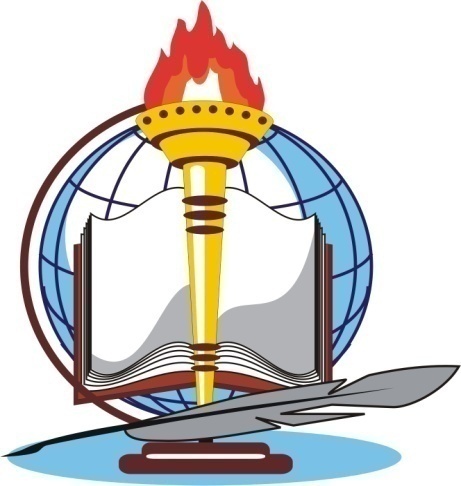 СОДЕРЖАНИЕ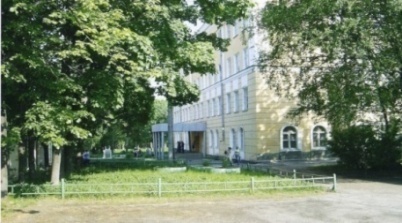 .1.1  ПОЛНОЕ НАИМЕНОВАНИЕ, ПРАВОУСТАНАВЛИВАЮЩИЕ ДОКУМЕНТЫ И КОНТАКТНАЯ ИНФОРМАЦИЯ (В СООТВЕТСТВИИ СО СВЕДЕНИЯМИ  В УСТАВЕ ШКОЛЫ - 2019)1.2   СОЦИАЛЬНОЕ И СЕТЕВОЕ ОКРУЖЕНИЕ, ВЗАИМОДЕЙСТВИЕ С ОРГАНИЗАЦИЯМИ-ПАРТНЕРАМИ, ОРГАНАМИ ИСПОЛНИТЕЛЬНОЙ ВЛАСТИ1.3  ИННОВАЦИОННАЯ  ДЕЯТЕЛЬНОСТЬ1.4  СТРУКТУРА УПРАВЛЕНИЯ И ВЗАИМОДЕЙСТВИЕ  ОРГАНОВ УПРАВЛЕНИЯ1.5  НАИБОЛЕЕ ЯРКИЕ СОБЫТИЯ, ДОСТИЖЕНИЯ   И  ПРОГРЕССИВНЫЕ ШАГИ  ПЕДКОЛЛЕКТИВА  В ОБРАЗОВАТЕЛЬНОЙ ДЕЯТЕЛЬНОСТИ 2022-2023 УЧЕБНОГО ГОДА2.1  ОСОБЕННОСТИ ОРГАНИЗАЦИИ ОБРАЗОВАТЕЛЬНОГО ПРОЦЕССА И ДЕЯТЕЛЬНОСТЬ, НАПРАВЛЕННАЯ  НА ОБЕСПЕЧЕНИЕ  ДОСТУПНОГО  КАЧЕСТВЕННОГО  ОБРАЗОВАНИЯ,  УДОВЛЕТВОРЕНИЕ ОБРАЗОВАТЕЛЬНЫХ  ПОТРЕБНОСТЕЙ   ОБУЧАЮЩИХСЯ Внеурочная деятельность учитывает интересы обучающихся  и объективные условия  МБОУ СОШ № 19.  Она  направлена на достижение планируемых результатов освоения программ  общего образования с учетом выбора участниками образовательных отношений  учебных курсов внеурочной деятельности из перечня, предлагаемого Школой.Она  осуществляется через организацию кружков, секций, проектной деятельности. Во внеурочной деятельности  реализованы  _39  (2021-2022 37)   развивающих программ гражданско-правовой, экологической, краеведческой, интеллектуальной, технологической, спортивной, психолого-педагогической и художественной направленности:Уровень  начального общего образования2.3.1    ВЫПОЛНЕНИЕ УЧЕБНОГО ПЛАНА НА  2022-2023 УЧЕБНЫЙ ГОД  И  ОСНОВНЫХ  ОБРАЗОВАТЕЛЬНЫХ  ПРОГРАММОбразовательный процесс в отчётном учебном годубыл организован в соответствии  с Основными образовательными программами начального общего (2 программы в соответствии с требованиями ФГОС НОО, утвержденного приказом Минобрнауки от 06.10.2009 № 373 и от 31.05.2021 № 286. 1; 2-4 классов), основного общего (2 программы в соответствии с требованиями ФГОС ООО, утвержденного приказом Минобрнауки от 17.12.2010 № 1897 и Минпросвещения от 31.05.2021 № 287), среднего общего образования (в соответствии с требованиями ФГОС СОО, утвержденного приказом Минобрнауки от 17.05.2012 № 413),    на основе  которых были приняты  Рабочие программы  по всем  образовательным областям и предметам  Учебного плана;Учебный план на 2022-2023 учебный год   соответствовал  Федеральному  учебному плану НОО, ООО и СОО (вариант 1 - для образовательных организаций, в которых обучение ведётся на русском  языке при  5 -дневной рабочей неделе). Контроль  работы педколлектива с электронными  журналами  системы  управления  БАРС  подтверждает соответствие  проведённых  уроков  и занятий Учебному плану:  в части максимального объёма учебной нагрузкипо учебным предметам, курсам  обязательной части обязательных для изучения  предметных областей: «Русский язык и литература», «Родной язык и родная литература», «Иностранные языки», «Математика и информатика», «Естественнонаучные предметы», «Общественнонаучные предметы», «Основы духовно-нравтсенной культуры народов  России», «Искусство», «Технология», «Физическая культура и основы безопасности жизнедеятельности»,  в части, формируемой участниками образовательных отношений;во  времени,  отводимом на  усвоение содержания  и организацию  образовательного процесса: 70% общего объёма учебного времени (учебные предметы и курсы обязательной части УП) и 30% общего объёма учебного времени (в части, формируемой участниками образовательных отношений).Введение  специально разработанных учебных курсов на  уровне основного общего и среднего общего образования  обеспечило индивидуальные интересы и потребности  обучающихся с учётом условий и образовательного  потенциала  школы. ЭКСПЕРТИЗА РОП  по предметам Учебного плана трёх уровней образования  показала, что учителя, как в предыдущий учебный год,  установили их связь с Основными образовательными  программами в планировании результатов и освоения содержания по предметам в объёмах учебной нагрузки и  методическом обеспечении предметов.  Контроль реализации РОП  в течение года  осуществлялся через систему отчётов об итогах текущей промежуточной аттестации (успеваемости и качества обучения) по четвертям/полугодиям/году и ежемесячно  электронной  через систему  управления  образовательным  процессом БАРС  старшим методистом Мельниковым С.Ю.  В процессе текущего ежемесячного  контроля  отмечалась несвоевременность заполнения электронных журналов со стороны отдельных  учителей-предметников,  средний показатель  отражения   проведённых   уроков  поэтому в течение  года не достигал на момент  проверки  100%, а находился в интервале  88 - 98%  - причины индивидуальные,  в том числе субъективные (из-за низкой  информационно-коммуникационной компетентности и  снижения ответственности в работе с документами отдельных членов педколлектива). Но по итогам года  Рабочие образовательные программы  (РОП учителей-предметников всех общеобразовательных предметов Учебного плана)  по содержанию реализованы  на 100%, что подтверждается итоговым контролем  электронных  журналов.  По результатам реализации РОП  на конец учебного года:- 100% обучающихся переводных 1-4, 5-8 и 10 классов  переведены  в  следующий класс, включая 5 человек из переводных классов, обучавшихся ПО  ИНДИВИДУАЛЬНЫМ УЧЕБНЫМ  ПЛАНАМ  на дому;- 100% выпускников 11аб получили аттестаты о среднем общем образовании;- 97,5%  обучавшихся  в 9абв - аттестаты об  основном общем образовании.   2 человека (9а  Цветкова Полина Сергеевна и 9в Долгий Максим Викторович)  допущены к участию в  дополнительном периоде  как получившие  неудовлетворительный  результат  по  обществознанию  в основной и резервный  периоды  ОГЭ.СТАТИСТИЧЕСКИЕ  ПОКАЗАТЕЛИ  МОНИТОРИНГА ДОСТИЖЕНИЯ ПЛАНИРУЕМЫХ РЕЗУЛЬТАТОВ ОБУЧАЮЩИМИСЯ  И ИХ ОЦЕНКА  В   СРАВНЕНИИ  С  ПРЕДЫДУЩИМИ   УЧЕБНЫМИ   ГОДАМИИТОГИ ОБУЧЕНИЯ И ИХ ОЦЕНКА В ЦЕЛОМ ПО ШКОЛЕВ сравнении  с прогнозируемым  средним показателем   качества обучения за прошедшие 10 лет (49,2%)  результат отчётного года выше  на  1,9 %.   Акцентированное внимание педколлектива в 5-11 классах к индивидуальной работе с обучающимися, имеющими 1-2 «3» по отдельным  предметам Учебного   плана,  эффективно (в  том числе работа классных руководителей с педколлективом, родителями, чьи дети  при предварительной аттестации за  3-4 недели до конца аттестационного периода имеют отрицательнгую динамимку  в качестве обучения). В этом  убеждает динамика  промежуточной аттестации по учебным четвертям (полугодиям). В сравнении  с предыдущими учебными годами качество обучения имеет отрицательную динамику: оно  ниже соответственно на  1,4/2,9%.Снижение качества обучения в целом по школе по сравнению с прошлогодними значениями обусловлено  значительным снижением качества обучения в СОО (10-11 классы)  на 13,8%.  Это следствие снижения мотивации к изучению учебных предметов, по которым обучающимся  не надо сдавать ЕГЭ,  и  трудностей  набора в 10 класс, особенно в  2022 г.  Большой отток выпускников основного  общего образования в систему СПО  начался уже в течение  последних 5 лет, чему способствует авторитет  среднего спрециального образования в городе, определённый  качеством созданных условий в  профессиональных средних образовательных организациях  и успешностью социализации выпускников после завершения образования в СПО.СТАТИСТИКА ПОКАЗАТЕЛЯ КАЧЕСТВА ОБУЧЕНИЯ ПО ИТОГАМ ПРОМЕЖУТОЧНОЙ АТТЕСТАЦИИ В СОО ДВУХ ПРОШЕДШИХ УЧЕБНЫХ ЛЕТ:Анализ результатов по предметам Учебного плана отчётного года отмечает позитивную динамику  качества обучения  (КО)   в   промежуточной аттестации учебного года в ООО и СОО (на 6,2%), а также стабильность или повышение его по предметам, кроме обществознания (снижение на 17%) и геометрии.СТАТИСТИКА ПОКАЗАТЕЛЕЙ ОБУЧЕННОСТИ И  КАЧЕСТВА ОБУЧЕНИЯ ПО ИТОГАМ ПРОМЕЖУТОЧНОЙ АТТЕСТАЦИИ В ТЕЧЕНИЕ ОТЧЕТНОГО УЧЕБНОГО ГОДА И СРАВНЕНИЯ КО ДВУХ ПОСЛЕДНИХ УЧЕБНЫХ ЛЕТ:Выводы: - отмечается по всем предметам учебного плана ООО и СОО, кроме обществознания, геометрии.-  отмечается  значительное снижение качества  обучения  по обществознанию в сравнении с 2021-2022 учебным годом (снижение на 17,0%)В течение учебного года отмечалась  нестабильность  показателя отличников обучения в основном и среднем общем образовании - на конец учебного года среди  отличников  в  5-10 классах за 2022-2023 учебный год - 36 учащихся и  4 из 11а.  Задачей  нового учебного года должна стать  акцентуация  внимания на  индивидуальной работе и организации педподдержки  следующих учащихся, получивших Похвальную грамоту за  отличные результаты обучения по всем предметам Учебного плана  отчётного учебного года в переводных классах: СРАВНИТЕЛЬНЫЙ  АНАЛИЗ    РЕЗУЛЬТАТОВ  КАЧЕСТВА ОБУЧЕНИЯ ПО УРОВНЯМ ОБРАЗОВАНИЯ  И В ЦЕЛОМ ПО ШКОЛЕСРАВНИТЕЛЬНЫЕ ИТОГИ  КАЧЕСТВА  ОБУЧЕНИЯ   ПО  КЛАССАМ       Сравнивая качество  обучения  по четвертям и  за  2022-2023 учебный год,   можно отметить (нумерация классов конца учебного года):  рост показателя в большинстве классов, среди них  5абв  6абв 7б  9аб  10а 11б, стабильность   – в  7ав 8бв 9в,снижение – 8а 11а. «РЕЗЕРВ» ПО ПЕДСИСТЕМАМ  ОБУЧАЮЩИХСЯ,   ЗАКОНЧИВШИХ УЧЕБНЫЙ ГОД  С 1 «3»Отмечено    снижение количества учащихся с одной тройкой по предмету  за учебный год в 5-7 классах, стабильность в 10-11,  рост  численности  «резерва » во 2-4, 8-9-х классах, среди них следующие обучающиеся:Наибольшее количество учащихся с 1 «3»  по следующим предметам: английский язык и география  – по  4; математика –  3;  химия, литература, русский язык, обществознание - по 2; история, информатика  –  по 1.  Рекомендация  учителям английского языка  (Хлопковой Н.Г.) и географии (Смирновой А.Б.) -  в следующем  учебном году скорректировать работу с учащимися с возможной одной «3»  по предмету.В  перспективный план ВСОКО  1 полугодия  (начало октября и декабря) включить контроль текущих результатов качества обучения 9А класса (кл. руководитель - Климович О.И.) с целью наблюдения  успешности обучающихся, окончивших учебный год без/или с 1 «3»  и принятия оперативных мер стабилизации  качества обучения  класса в целом и отдельных обучающихся.   Возможные эффективные формы взаимодействия:работа с  электронным журналом классного руководителя и анализ результатов обучения, взаимодействие с учителями-предметниками; собеседование  куратора педсистемы  с классным руководителем и отдельными  обучающимися, а также их родителями/законными представителями) о  средствах и механизмах  стабилизации качества учебных результатов.ЦЕЛЬЮ  промежуточной аттестации   в конце года являлся  контроль реализации образовательных  программ и качества обучения  по предметам Образовательных областей Учебного плана школы на 2022-2023 учебный год.УЧАСТНИКИ - обучающиеся  2 - 11 классов (711 человек). ПЕРИОД  ПРОВЕДЕНИЯ  -  15.03.2023 - 05.05.2023.В отчётном году промежуточная аттестация (далее - ПА) проведена в соответствии с Законом «Об образовании в Российской Федерации»: статья 58  (2012) - и  Положением о промежуточной аттестации обучающихся  по утверждённому приказом по школе графику.  Аттестационный материал прошел экспертизу учебно-методических кафедр «Начальная школа», «Филология», «Математика»,  «Обществознание», «Естествознание» и методического объединения учителей иностранного языка.  На основании приказа  по школе от 03.05.2023 «О  зачёте итогов  ВПР  в 4-8 классах  в качестве результатов промежуточной аттестации по итогам  2022-2023 учебного года и  о дополнительном периоде промежуточной аттестации-2023 обучающихся, пропустивших ВПР по уважительной причине или получивших академическую задолженность в основной период»,  и в соответствии с нормативными документами:Закон «Об образовании в Российской Федерации» (2012, ст. 58) и Устав МБОУ СОШ № 19 г. Коврова (п. 4.32, п.п. 4.32.1 - 4.32.7), Письма  Минпросвещения России от 01.10.2021 № СК-403/08 (о форме ВПР в качестве итоговых контрольных работ), Федеральной службы по надзору в сфере образования и науки (Рособрнадзор) от 11.02.2022 № 02-31 (рекомендация использовать всероссийские проверочные работы как форму промежуточной аттестации),  «Положение о формах, периодичности, порядке текущего контроля успеваемости и промежуточной аттестации  обучающихся в МБОУ СОШ № 19 города Коврова» (разделы 3-4)  -  участникам ВПР 4 - 8 классов по отдельным предметам  решением педсовета от  03.05.2023  (протокол № 4 - в качестве результатов ПА с учётом мнения учителей-предметников засчитаны итоги  всероссийских проверочных работ (не засчитаны в качестве результатов промежуточной аттестации результаты ВПР по биологии (5-8 классы) и истории (8а)-  личный выбор учителей Кундерёвой Е.В. и Самойловой А.В.).  До 20.05.2023 обеспечены условия для проведения по  графику повторной аттестации в дополнительный период (в том же формате или в формате  промежуточной аттестации по предмету - по выбору учителей-предметников).Ввиду того, что ВПР проводились длительно, начиная с конца 3 четверти, особо контролировалось проведение  дополонительного периода аттестации  в форме ВПР обучающихся двух групп:1)  пропустивших аттестацию в форме ВПР по уважительным  причинам (болезнь, обучение на дому по индивидуальному плану),  согласно  нижеследующего списка (всего 29 человек, по их итогам все получили  оценки не ниже удовлетворительных):            2)  получивших неудовлетворительный результат  в основном периоде ВПР:   её прошли успешно  18 обучающихся (получили оценки не ниже удовлетворительных).Процедура проведения промежуточной аттестации  в форме ВПР  соблюдена и прошла экспертизу на объективность:1)  все 60 работ (100%) в 4-8 классах и по всем предметам организованы  учителями других образовательных областей;2) присутствием  23 (38,3%) общественных  наблюдателей из числа родительской общественности. В сравнении с  осенними ВПР (было привлечено 8 представителей родителей обучающихся)  их  число  увеличилось  в  13 раз.Качество проверки ВПР по русскому языку и математике также прошло экспертизу на соответствие полученным критериям методом перекрёстной перепроверки.АНАЛИЗ  ИТОГОВ  ИТОГИ ПРОМЕЖУТОЧНОЙ АТТЕСТАЦИИ  ПО ПРЕДМЕТАМ РЕЗУЛЬТАТЫ НАЧАЛЬНОГО ОБЩЕГО ОБРАЗОВАНИЯ И ИХ ОЦЕНКАГодовая промежуточная аттестация проводилась в следующих формах: русский язык (диктант с грамматическим заданием), математика (контрольная работа), окружающий мир (тесты), литературное чтение (проверка техники чтения).  РУССКИЙ ЯЗЫККак видно из таблиц, 100% учащихся усвоили обязательный минимум знаний по русскому языку, качество обучения  составило 74,1%.Больше всего ошибок обучающиеся 2-х классов допустили на пропуск, вставку, замену букв– 24,7 %  и на правописание безударных гласных (22,2%). Все учащиеся справились с диктантом. С грамматическим заданием справились 100% учащихся. Учащиеся 3-х классов освоили образовательную программу по русскому языку, качество обучения составило 68,2%.100% учащихся справились с диктантом, но допущены ошибки:  на пропуск, вставку, замену букв –18,8% , в написании безударных гласных в корне слова – 24,7%.  МАТЕМАТИКА100 % учащихся освоили образовательную программу по математике, качество обучения составило 80,2%.92,8% учащихся  справились с решением задачи, 71% учащихся - с  вычислениями, но 19,8% обучающихся допустили ошибки на деление чисел - совершенствование  данного навыка - задача учителей в течение следующего учебного года. 100% учащихся освоили образовательную программу по математике, качество обучения составило 67,1%.25,9 % - не справились с решением задачи (в основном учащиеся 3в класса), 32,9%  -  допустили ошибки в примерах на вычитание чисел.ОКРУЖАЮЩИЙ МИР Анализ данных результатов позволяет сделать вывод, что все учащиеся  освоили образовательную программу по окружающему миру.  Хорошие  результаты во 2аб, 3аб, (учителя  Кузьмина О. К., Березкина Н. Ф., Никитина Е. Н., Катина Н. В.)    Качество обучения в начальном общем образовании по итогам  промежуточной аттестации конца  учебного года по русскому языку математике и окружающему миру - 79,2%РЕЗУЛЬТАТЫ ОСНОВНОГО И  СРЕДНЕГО ОБЩЕГО ОБРАЗОВАНИЯ И ИХ ОЦЕНКА1.  Итоги контрольных работ промежуточной аттестации в конце учебного года   в 5-11 классах свидетельствуют об  освоении образовательных программ по всем предметам Учебного плана 2022-2023 учебного года: 100% обучающихся аттестованы без академических задолженностей после дополнительного периода.2.  Качество обучения  в 5-11 классах по итогам  промежуточной аттестации конца учебного года  в сравнении с общешкольным показателем качества обучения  по  учебному году (КО 52,1%)  высокий  - 60% . А в целом по 2-11 классам он составил  69,6% (выше показателя учебного года на 17,5%).3. Анализ итогов  промежуточной аттестации  по отдельным предметам открывает перспективы в образовательном процессе 2023-2024 учебного года по повышению качества обучения и  планированию ВШК:  ДЕФИЦИТЫ ЗНАНИЙ И УМЕНИЙ ПО ПРЕДМЕТАМНАЧАЛЬНОЕ ОБЩЕЕ ОБРАЗОВАНИЕМЕТАПРЕДМЕТНЫЕ РЕЗУЛЬТАТЫ: ФОРМИРОВАНИЕ ФУНКЦИОНАЛЬНОЙ (ЧИТАТЕЛЬСКОЙ) ГРАМОТНОСТИВЫВОДЫБольшинство обучающихся 2-3 (90,4%) и 4аб классов имеют навыки беглого, осознанного, выразительного чтения. Но во 2-3 классах  отмечен дефицит навыка:у более 23 %  способы чтения  «слоговое / слоговое + целое слово»;читают без ошибок только 38% обучающихся;13,9%  не овладели навыком осмысленного чтения. На    дефицит умения читать обращено внимание учителей на совещании при старшем методисте в мае 2023 года.При определении причин ошибок, допущенных учащимися в ходе проверки техники чтения, отмечаются  объективные, вызванные социальными условиями (недостаточный уровень формирования потребности в ежедневном чтении; снижение интереса к чтению вообще и особенно к чтению вслух; отмирание традиций семейного чтения, ведения читательских дневников), но  можно выделить наиболее существенные, педагогически запущенные:Неэффективное использование приемов работы по развитию фонематического слуха;Явные методические ошибки в процессе обучения учащихся чтению в букварный период;Недостаточная реализация требований к контролю техники чтения в классе, и дома.ОСНОВНОЕ ОБЩЕЕ ОБРАЗОВАНИЕ: ПРЕДМЕТНЫЕ  И МЕТАПРЕДМЕТНЫЕ РЕЗУЛЬТАТЫОБЩИЕ ВЫВОДЫ И ПЕРСПЕКТИВЫ СОВЕРШЕНСТВАНИЯ КАЧЕСТВА ОБРАЗОВАНИЯ ПО ИТОГАМ ПРОМЕЖУТОЧНОЙ АТТЕСТАЦИИ КОНЦА УЧЕБНОГО ГОДА НАЧАЛЬНОЕ ОБЩЕЕ ОБРАЗОВАНИЕ1. Уровень освоения  образовательных программ  учащихся 2-4 классов по результатам контрольных работ ПА 2022-2023 учебного года  достаточный: успешность обучения по итогам промежуточной аттестации 100% (показатель адекватен итогам  учебного года).2.  В целях совершенствования качества обучения:2.1 Старшему методисту Волковой Г. И. в течение 2023-2024 учебного года осуществить контроль выполнения  планируемых результатов освоения федерального государственного образовательного стандарта начального общего образования по предметам учебного плана, обратив особое внимание на динамику развития  навыка функциональной (читательской) грамотности в 1-4 классах  и плана внеурочной деятельности.  2.2  Руководителю кафедры учителей начальных классов Никитиной Е. Н.   сделать анализ результатов промежуточной аттестации с целью устранения дефицитов в освоении образовательных программ и продумать систему мер по их устранению   (до 10.09.2023г.):2.3   Учителям начального общего образования:В сентябре 2023 годаознакомить родителей обучающихся 3-4 классов (нумерация нового года) с результатами проверки техники чтения на родительском собрании и подключить их к работе по совершенствованию навыков успешного чтения.регулярно проводить индивидуальный контроль за ходом формирования у учащихся технической стороны чтения.на уроках чтения больше внимания уделять применению различных методик, способствующих повышению техники чтения, такие как “чтение с карандашом”, “чтение по линейке”, “жужжащее” чтение (в течение 3-5 минут в начале каждого урока), чтение “парами”, “по цепочке”, “по ролям”, выборочное чтение и. т.д.вести строгий учет пробелов, наглядно отражать динамику овладения учащимися приемов чтения;добиваться осуществления регулярного контроля за чтением учащихся дома, обсуждения прочитанного, а также оценке прочитанного самими учащимися;В течение 2023-2024 учебного года  учителямобеспечивать условия для каждого ребенка в совершенствовании навыка чтения через контроль чтения вслух и «про себя» в образовательном процессе всех предметов;включать в учебный материал по предметам задания на закрепление основных разделов программы и аналогичные тем, которые вызвали затруднения у учащихся, при выполнении диагностических работ. (Постоянно).составить индивидуальный план работы с учащимися с низким уровнем учебных возможностей;  будущих 3-4 классов акцентировать внимание на формировании функциональной читательской грамотности;   будущих 4абв классов    обратить внимание на блоки требований, где обучающиеся показали невысокие (менее 50 %  выполнявших работу освоили числа) или низкие (30 – 25 % освоивших) результаты освоения  личностных,  предметных и метапредметных умений,  потому что  в них  - важнейшие перспективы совершенствования  образовательного процесса при  подготовке к ВПР-2024.ОСНОВНОЕ И СРЕДНЕЕ ОБЩЕЕ ОБРАЗОВАНИЕ1.  Образовательные программы по предметам в 5-11 классах  реализованы (обученность  составила 100%), академической задолженности обучающиеся  не имеют.   Качество обучения  по итогам промежуточной аттестации в конце учебного года - 60%.  Это выше годовых показателей(52,1%).   Ниже годового показателя качества по предметам: биология (на 1,1%),  химия (на 3,1%).  2.   По реализации содержания образовательных программ и достижении планируемых результатов по  уровням образования  2.1  (на основе рекомендаций перекрёстного взаимоконтроля качества проверки работ ВПР) более внимательно  изучать критерии при оценивании правильности проведения морфологического разбора по русскому языку;2.2  на основании результатов ПА и  перспектив повышения качества обучения, определённых учителями большинства предметов ООО, в образовательном процессе уроков использовать потенциал образовательной деятельности по формированию функциональной грамотности (по итогам работ  выделенные в качестве дефицитов умения совпадают с результатами   диагностики формирования функциональной грамотности 8-классников (исследование Института стратегии развития образования Российской  академии  образования).   2.3  Акцентировать внимание на следующие умения по формированию читательской грамотности  в образовательном процессе всех предметов:-  распознавать, использовать и создавать объяснительные модели и представления;- обнаруживать противоречия  в одном или нескольких текстах;-  находить и извлекать одну/несколько  единиц информации из текста;- извлечение  информации,  представленной  в диаграммах и таблицах;  -  делать и научно обосновывать прогнозы о протекании  процесса или явления;- различать факт и мнение;- делать выводына основе информации, представленной в тексте/ части (фрагменте) текста, на основе интеграции информации  в текстах/в разных частях текста;-  понимание смысловой структуры текста:  определение темы, главной мысли/идеи, назначения текста функционально-смысловые типы и стили  речи), смысл заглавия;- различение факта и мнения;- представление данных в виде графиков;-  осуществление сравнения, классификации;-   использование  графических символов;- преобразование информации;- установление связей между событиями/фактами/явлениями или утверждениями:  причинно-следственных отношений, отношений «аргумент-контраргумент, тезис - пример, сходство - различие…»;- приводить оригинальные идеи для реализации инициатив, для оригинальной доработки фонового рисунка с размещением на нём  чего-либо,  выдвигать идеи для названия, отвечающего предложенной идее, для названия плаката;-  выбирать  наиболее креативное предложение  по доработке текста листовки, плакат, выражающий  наиболее отличающуюся идею из  предложенных.2.4 При решении практических обществоведческих  задач учителям обществознания  (с учетом возраста обучающихся) акцентировать внимание на формировании умений решать практические проблемы:-  вписать в страховой полис …(второго водителя) и  подтверждение ответа расчётами;-  рассчитать сумму  переплаты по кредиту;- открытие целесообразных банковских вкладов в конкретных ситуациях семьи и  расчёт  переплаты банку по кредиту;-  рациональное пользование картой рассрочки;- делать выбор и обоснование его  при покупке автомобиля в кредит.2.5 На  основании результатов ВПР  принять к действию рекомендации:5.   Руководителям учебно-методических  кафедр, МО и всем учителям  спланировать работу в образовательном процессе уроков деятельность с целью устранения дефицитов в освоении образовательных программ, указанных в ходе анализа итогов промежуточной аттестации, включая  итогов ВПР, засчитанных в качестве ПА. Проектная деятельность в школе в отчётном году продолжала рассматриваться как значимый объективный показатель достижения метапредметных результатов, особенно на  этапе завершения общего образования, и как одно из основных направлений функционирования системы выявления и развития молодых талантов.   В течение отчётного года проектная и научно-исследовательская деятельность  осуществлялась и стимулировалась в урочном и внеурочном образовательных процессах,  в том числе в рамках отраслевых проектов и программ:1. В Учебный план среднего  общего образования  был введён курс «Индивидуальный проект»: его  изучали  73 обучающихся 10 - 11 классов, из них 48 учебных проектов обучающихся 11аб  были успешно представлены к защите и получили положительные оценки.2. 229  обучающихся всех уровней образования создали проекты и сделали учебные исследования  в рамках  ШНО «Открытие». (Об итогах представления проектов и исследований  информация в разделе  2.3.6 «Результаты работы с обучающимися, имеющими высокую мотивацию к познавательной деятельности»). 3. В рамках «Проектного офиса»  (постоянно действующей структуры, обеспечивающейе сопровождение (информационное, наставническое, ресурсное) ученических и педагогических проектных инициатив)  2022 – 2023 учебном году было создано и направлено на участие в различных конкурсах 6 педагогических и 16 ученических научно-исследовательских и творческих проектов. (Подробная информация  в разделе  2.3.6 «Результаты работы с обучающимися, имеющими высокую мотивацию к познавательной деятельности»).  В отчётном году  формирование функциональной грамотности (далее ФГ) согласно решению августовского педгогического совета 2022 г.  было  одним из приоритетных в решении задач совершенствования  образовательного процесса и достижения  его качества. В начале 2023 г. федеральным координатором по формированию функциональной грамотности ФГБНУ «Институтом стратегии развития образования Российской академии образования» обучающиеся нескольких школ, включая  обучающихся 8АБВ (81 человек) нашей  школы,  были включены во всероссийский мониторинг (Письмо Министерства образования и молодёжной  политики  Владимирской области от 09.02.2023  № МОиМП-1324-02-07 «О работе по формированию ФГ обучающихся в 2023 году»).   Проведены два исследования формирования ФГ: в  феврале состоялась стартовая диагностика, в апреле - итоговаяИТОГИ СТАРТОВОЙ ДИАГНОСТИКИ ФОРМИРОВАНИЯ ФУНКЦИОНАЛЬНОЙ ГРАМОТНОСТИ ЦЕЛИ ПЕДАГОГИЧЕСКОЙ ДЕЯТЕЛЬНОСТИ -   1)  ознакомление и освоение обучающимися (при тестировании) и учителями предметниками (при  формировании заданий и их проверке) платформы РЭШ  в целях оценки формирования функциональной грамотности; 2)  реализация комплекса мер, направленных на формирование ФГ в соответствии  с планом  федерального координатора  по формированию ФГ ФГБНУ «Институт стратегии развития образования Российской академии образования;3)   в рамках мониторинга проведение  стартовых  диагностических работ по оценке формирования ФГ и определение дефицитов в формировании компетенций и умений  обучающихся и путей совершенствования  работы учителей по формированию  ФГ (математической, читательской и естественнонаучной).ЗАДАЧИ  - 1.  Обучение обучающихся и учителей предметников использованию платформы РЭШ  в целях оценки формирования функциональной грамотности2. Исполнение Приказа по школе от 10.02.2023 «О проведении диагностических работ по оценке ФГ обучающихся 8АБВ в 2022 -  2023 учебном году».3.  Проведение диагностических работ и получение результатов стартовой диагностики ФГ для создания школьного мониторинга ФГ..3. Получение и анализ результатов диагностических работ с выявлением дефицитов  в формировании компетенций и умений  обучающихся и  путей совершенствования  работы учителей по формированию  ФГ (математической, читательской и естественнонаучной).МЕТОД, СПОСОБ  -  проведение диагностического (стартового) мониторинга формирования  функциональной грамотности (математической, читательской и естественнонаучной) в рамках национального проекта «Образование» (далее - ФГ) обучающихся  основного общего образования.  ОБЪЕКТЫ   -   обучающиеся 8АБВ (81 человек)СУБЪЕКТЫ  -  организатор диагностической работы Заботина Г.Н., технический специалист Лобанова О.В.,  учителя  Климович О.И., Казакова А.А. (оценка формирования читательской грамотности),  Фоменкова Е.В.,  Потапова Д.А. (оценка формирования математической грамотности),  Кундерёва Е.В., Рожкова С.Р. и Левшина Л.В. (оценка формирования естественнонаучной грамотности).СПОСОБЫ ПОДВЕДЕНИЯ ИТОГОВ -  отчёт и аналитическая справка по итогам проведения стартовой диагностики  в адрес ИМЦ Управления образования администрации г. Ковров и  приказ по школе.ДАТА СОСТАВЛЕНИЯ ОТЧЁТА И АНАЛИТИЧЕСКОЙ  СПРАВКИ -  01.03.2023ОТЧЁТ  по реализации комплекса мер, направленных на формирование ФГ в соответствии  с планом  федерального координатора  по формированию функциональной грамотностиФГБНУ «Институт  стратегии развития образования Российской академии образования»1. В процессе  реализации  целей и задач стартового периода оценки ФГ обучающиеся (при тестировании) и учителя предметники (при  формировании заданий и их проверке) ознакомились и освоили возможности платформы РЭШ.  2. В соответствии с приказом по школе  комиссия по проведению диагностических работ в составе  организатора педагогической деятельности Г.Н. Заботиной, технического руководителя  О.В.Лобановой  и учителей русского языка и литературы, математики, физики, химии и биологии  с 13.02 по 22.02.2023 обеспечили Порядок проведения:По установленному графику  организовано  9  диагностик (3 по читательской, 3 по математической  и 3 по естественнонаучной функциональной грамотности).  Использованы доступные и рекомендованные для применения диагностические работы на портале РЭШ.Тестирование  прошли 81 обучающийся  8абв по всем направлениям ФГ  из  81 по списку (% участия - 100). (Диагностические работы выполнили все, но с учётом заболеваемости  отдельных учеников тестирование их было организовано в дополнительно назначаемые сроки).Проверка работ в соответствии с заданными критериями осуществлена  учителями в строго установленные сроки  до 27.02.2023.Отчёты о результатах  подготовлены  вовремя  и сданы к 27.02.2023.3. 10.02.2023  представители комиссии (3 человека)  приняли участие  в семинаре «Оценка функциональной грамотности (математической, читательской и естественнонаучной), подготовка к стартовой диагностике». 4. Перед началом диагностического периода  по графику для организаторов и   наблюдателей, учителей-предметников процесса тестирования проведены консультации, в ходе которых обращено внимание на обязательность соблюдения принципа объективности.5. Процедура  проведения соблюдена  полностью: по  условиях объективности и по  исключению  конфликта интересов учителей и обучающихся.АНАЛИТИЧЕСКАЯ  СПРАВКАСТАТИСТИКА  РЕЗУЛЬТАТОВ СТАРТОВОЙ ДИАГНОСТИКИ ФОРМИРОВАНИЯ ФГСТИАТИСТИКА ВЫПОЛНЕНИЯ  ЗАДАНИЙ ПО  ОБЪЕКТАМ  ДИАГНОСТИЧЕСКИХ РАБОТЧитательская грамотностьАНАЛИТИЧЕСКИЕ ВЫВОДЫ по оценке читательской грамотности Анализируя результаты  качества выполнения заданий в сравнении со средними показателями  выборки,  отмечена положительная тенденция в результатах  15 заданий (всего обучающиеся выполнили 16 заданий  варианта «Баобаб») и отрицательная при выполнении  одного задания № 2 на  понимание  назначения структурной единицы текста, использованного автором приёма.Оценивая  качество выполнения  заданий  в целом,  результаты  признаны невысокими (средними).  А потому все объекты оценки  включают дефицит умений обучающихся.Естественнонаучная  грамотностьАНАЛИТИЧЕСКИЕ ВЫВОДЫ по оценке естественнонаучной грамотностиАнализируя результаты  качества выполнения заданий в сравнении со средними показателями  выборки отмечено: адекватность результатов по двум объектам оценки (анализ, интерпретация данных и  формулирование соответствующих выводов и выдвижение объяснительных гипотез и предложение или оценивание способов проверки) и повышение их  по  трём объектам оценки (применение соответствующих естественно-научных знаний для объяснения явления, предложение способа проверки гипотезы и объяснение принципа действия технического устройства или технологии) втрое  ниже результат  по объекту  «Предложение и оценивание способа научного исследования данного вопроса»,  что  нужно признать дефицитом в формировании данных умений.Математическая грамотностьАНАЛИТИЧЕСКИЕ ВЫВОДЫ по оценке математической грамотностиАнализируя результаты  качества выполнения заданий в сравнении со средними показателями  выборки,  отмечается:Высокий уровень овладения обучающихся умением выполнять  попарное сравнение величин на основе их оценки (не выполняя вычислений) и  дефицит в формировании умений выполнять вычисления с десятичными дробями, прикидки результата вычислений, сравнение числа и отношения, анализировать  график реального процесса и построения аппроксимации; Тема тригонометрического соотношения для вычисления сторон прямоугольных треугольников на момент проведения тестирования не изучена, поэтому  результат выполнения заданий  № 6-8  10%  обучающихся не является свидетельством недостаточного уровня формирования  умений применения базового тригонометрического соотношения на данном этапе освоения образовательной программы по предмету.Оценивая  качество выполнения  заданий  в целом,  следует  обратить внимание и на  дефицит  в формировании умений анализировать данные таблиц, выполнять вычисления с десятичными дробями, упорядочивать десятичное число, располагать в порядке убывания на диаграмме.ОБЩИЕ  ВЫВОДЫ1. Стартовая диагностика формирования ФГ  свидетельствует: 1.1  о достижении  уровня  базовой  функциональной  читательской и естественнонаучной  грамотности  обучающимися  8 классов школы, и  при этом только 6 человек  (читательская грамотность) и 3 человека (естественнонаучная грамотность) проявили низкий уровень формирования ФГ.1.2   о  не достижении базового уровня  математической грамотности  39,5 %  обучающихся  за счёт результатов 8бв классов.1.3  По результатам  диагностики формирования читательской грамотности  61,7 %, естественнонаучной - 56,8%   тестируемых показали высокий и повышенный уровни.  В математической - высокого и повышенного уровня формирования ФГ достигли  только 21% обучающихся (при этом в 8а  показатель качества значительно выше, чем в 8бв - 51,3%).1.4 Анализ статистических данных выполнения  заданий по оценке  объектов диагностических работ выявил дефициты в формировании  отдельных умений, что позволяет учителям совершенствовать качество подготовки к мониторинговому тестированию в апреле.ВЫЯВЛЕННЫЕ ДЕФИЦИТЫ,  МЕТОДИЧЕСКИЕ  И АДРЕСНЫЕ РЕКОМЕНДАЦИИ ПО РЕЗУЛЬТАТАМ СТАРТОВОЙ ДИАГНОСТИКИ ФОРМИРОВАНИЯ ФГ И ВЫПОЛНЕННАЯ РАБОТА       Руководители учебно-методических кафедр «Филология» Климович О.И., «Естествознание» Заботин В.А. и «Математика»  Фоменкова Е.В.  изучили результаты стартовой диагностики сами и с  учителями (статистику, аналитические выводы по направлениям ФГ и  общие выводы) и поставили на контроль  реализацию рекомендаций, а также исполнение срока предоставления информации.ИТОГИ  ДИАГНОСТИКИ ФОРМИРОВАНИЯ ФУНКЦИОНАЛЬНОЙ ГРАМОТНОСТИ В АПРЕЛЕ 2023 г.ЦЕЛЬ ПЕДАГОГИЧЕСКОЙ ДЕЯТЕЛЬНОСТИ - определение дефицитов в формировании компетенций и умений  обучающихся и путей совершенствования  работы учителей по формированию  ФГ (математической, читательской и естественнонаучной).ЗАДАЧИ  - исполнение Приказа по школе от 10.02.2023 «О проведении диагностических работ по оценке ФГ обучающихся 8АБВ  в 2022 -  2023 учебном году», проведение диагностических работ и получение результатов в динамике по отношению к стартовой диагностике и начало  школьного мониторинга ФГ по другим направлениям; получение и анализ результатов диагностических работ с выявлением дефицитов  в формировании компетенций и умений  обучающихся и  путей совершенствования  работы учителей по формированию  ФГ (математической, читательской и естественнонаучной).СУБЪЕКТЫ  -  организатор диагностической работы Заботина Г.Н., технический специалист Лобанова О.В.,  учителя  Климович О.И., Казакова А.А. (оценка формирования читательской грамотности),  Фоменкова Е.В.,  Потапова Д.А. (оценка формирования математической грамотности),  Кундерёва Е.В., Рожкова С.Р. и Левшина Л.В. (оценка формирования естественнонаучной грамотности),  Емелина И.А. (оценка формирования  креативного мышления)СПОСОБЫ ПОДВЕДЕНИЯ ИТОГОВ -  отчёт и аналитическая справка по итогам проведения стартовой диагностики  в адрес ИМЦ Управления образования администрации г. Ковров  и  приказ по школе.ДАТА СОСТАВЛЕНИЯ ОТЧЁТА И АНАЛИТИЧЕСКОЙ  СПРАВКИ -  06.06.20231. ОТЧЁТ  по реализации комплекса мер, направленных на формирование ФГ в соответствии  с планом  федерального координатора  по формированию функциональной грамотностиФГБНУ «Институт  стратегии развития образования Российской академии образования»1. В соответствии с приказом по школе  комиссия по проведению диагностических работ в составе  организатора педагогической деятельности Г.Н. Заботиной, технического руководителя  О.В.Лобановой  и учителей русского языка и литературы, обществознания, математики, физики, химии и биологии  обеспечили Порядок проведения:По установленному графику  организовано  6 диагностик (по 2 в каждом из трёх классов).  Использованы доступные и рекомендованные для применения диагностические работы на портале РЭШ.Тестирование  прошли 81 обучающийся  8абв по всем направлениям ФГ  (% участия - 100).).Проверка работ в соответствии с заданными критериями осуществлена  учителями в строго установленные сроки.Отчёты о результатах  подготовлены  вовремя.2. Представитель комиссии   принял участие  в семинаре «Оценка функциональной грамотности и проведение итоговой диагностики», что  позволило перед началом диагностического периода  по графику для организаторов и   наблюдателей, учителей-предметников процесса тестирования проведены консультации, в ходе которых обращено внимание на обязательность соблюдения принципа объективности.3. Процедура  проведения соблюдена  полностью: по  условиям объективности и по  исключению  конфликта интересов учителей и обучающихся.2.   АНАЛИТИЧЕСКАЯ  СПРАВКАСТАТИСТИКА  РЕЗУЛЬТАТОВ ДИАГНОСТИКИ ФОРМИРОВАНИЯ ФГ (апрель)Результаты выполнения диагностической работы по ФГ (читательская грамотность)1). Достижение  базового уровня ФГ2). РЕЗУЛЬТАТЫ  ВЫПОЛНЕНИЯ РАБОТЫ ПО ФУНКЦИОНАЛЬНОЙ (ЧИТАТЕЛЬСКОЙ)  ГРАМОТНОСТИ В СРАВНЕНИИ СО СТАРТОВЫМ ПЕРИОДОМ  ниже по показателям  количества детей с повышенным и высоким уровнями (на 18,5 %) и низкого и недостаточного уровня (на  3,7%).На результатах читательской грамотности, возможно,  сказалось увеличение количества текстов (оно  превышало  стартовый период и их уровень), а также их разнообразие по темам. Уровень сложности текстов соответствовал не только 7-8, но и  девятому классу (например, «Вот так история», «Экспедиция на Марс», «Не факт», «Социальная инициатива»),  соответственно выросли и объекты оценки (количество умений, которые  требовались  для выполнения).РЕЗУЛЬТАТЫ  ВЫПОЛНЕНИЯ ЗАДАНИЙ ПО ФУНКЦИОНАЛЬНОЙ ГРАМОТНОСТИДИАГРАММА, отражающая количество сформированных и дефицитных умений Умения, которыми овладели абсолютное большинство обучающихся 8абв (82 - 100%)Умения, которыми овладели обучающиеся на базовом уровне  (84 - 50 %)Умения, которыми овладели менее  50 % обучающихся  = являются дефицитом умений3. ОБЩИЕ  ВЫВОДЫ ПО ФОРМИРОВАНИЮ  УМЕНИЙ ФУНКЦИОНАЛЬНОЙ ГРАМОТНОСТИДиагностика формирования ФГ  в апреле 2023 года свидетельствует: из 82 метапредметных умений по формированию функциональной грамотности по 39  (47,6%) обучающиеся  показали низкий или недостаточный  уровень достижения. СРАВНЕНИЕ РЕЗУЛЬТАТОВ СТАРТОВОЙ И ИТОГОВОЙ ДИАГНОСТИКИ ОТДЕЛЬНЫХ УМЕНИЙ Читательская грамотность Естественнонаучная  грамотность 1.4   Анализ статистических данных выполнения  заданий по оценке  объектов диагностических работ в апреле выявил ДЕФИЦИТЫ В ФОРМИРОВАНИИ  ОТДЕЛЬНЫХ УМЕНИЙ.Соотнесение  дефицита  в  формировании  умений  с областями знаний позволяет учителям-предметникам спланировать  учебные действия по совершенствованию  конкретных умений функциональной грамотности.4.   РЕКОМЕНДАЦИИ  К  ДАЛЬНЕЙШЕЙ РАБОТЕ ПО ФОРМИРОВАНИЮ ФУНКЦИОНАЛЬНОЙ ГРАМОТНОСТИРуководителям УчМК «Филология», «Математика», «Обществознание», «Естествознание»  и МО учителей  иностранного языка  ознакомиться  с аналитической справкой и приказом по её итогам,   спланировать  проведение следующих мероприятий:Ознакомление учителей-предметников  с  анализом результатов,  выводами и рекомендациями; постановка задачи на новый учебный год -  выбор  умений из числа дефицитных для  их развития, предусмотрев  виды деятельности по обучению и  контролю динамики в течение года по форме:(Рекомендация учителям: при выборе умений ориентироваться не на большое их количество, а на те, которые предоставляются возможными к формированию при  использовании  учебно-методических пособий обучающихся;  в РОП   на  2023 - 2024 учебный год отразить  спланированную работу по совершенствованию функциональной грамотности как его особенность).В  план работы  УчМК  и  МО на 2023-2024  учебный год  включить контроль деятельности учителей по совершенствованию функциональной грамотности (не менее 1 раза  в учебный год) в форме собеседования:Класс(ы),  где проведена работа по совершенствованию функциональной грамотности (ФГ)  Умения ФГ, работа по совершенствованию которых проведенаРезультаты контроля формирования ФГ (уровень освоения умений (высокий, повышенный, средний,  низкий, недостаточный;  динамика, если есть)5.  ФОРМА(Ы)  ПОДВЕДЕНИЯ ИТОГОВ - 1. Заседание УчМК/МО (очно-заочное) с целью ознакомления учителей-предметников  с  анализом результатов,  выводами и рекомендациями. 2. Включение  итоговых результатов и выводов в анализ  деятельности школы в 2022-2023 учебном году, а планируемые мероприятия - в Перспективный план работы в 2023-2024 учебном году.Среди независимых форм оценки качества обучения в 2022- 2023 учебном году очень значительное место  заняли ВПР (всероссийские проверочные работы), утвержденные постановлением Правительства Российской Федерации от 05.08.2013 № 662,  приказом Федеральной службы по надзору в сфере образования и науки, Министерства просвещения Российской Федерации и Министерства науки и высшего образования Российской Федерации от 18.12.2019 №1684/694/1377 «Об осуществлении Федеральной службой по надзору в сфере  образования и науки, Министерством просвещения Российской Федерации и Министерством науки и высшего образования Российской Федерации мониторинга системы образования в части результатов национальных и международных исследований качества образования и иных аналогичных    оценочных    мероприятий,  а   также   результатов   участия   обучающихся    в   указанных   исследованиях и мероприятиях».  В силу обстоятельств пандемии CОVID -19  весны 2022 года  несколько  контрольных работ были проведены в марте 2022 года, а большинство в сентябре. Они которые состоялись по образовательным программам предыдущего учебного года.РЕЗУЛЬТАТЫ  ВПР – 2022  ПОСЛЕ РАБОТЫ ШКОЛЬНОЙ ОЦЕНОЧНОЙ КОМИССИИ  (сентябрь)МАТЕМАТИКА ОБЩИЙ СТАТИСТИЧЕСКИЙ АНАЛИЗСРАВНЕНИЕ  ОТМЕТОК  ВПР  С   ОТМЕТКАМИ  В  ЖУРНАЛЕРУССКИЙ ЯЗЫК   ОБЩИЙ СТАТИСТИЧЕСКИЙ АНАЛИЗСРАВНЕНИЕ  ОТМЕТОК  ВПР  С   ОТМЕТКАМИ  В  ЖУРНАЛЕАНГЛИЙСКИЙ ЯЗЫК   ОБЩИЙ СТАТИСТИЧЕСКИЙ АНАЛИЗСРАВНЕНИЕ  ОТМЕТОК  ВПР  С  ОТМЕТКАМИ  В  ЖУРНАЛЕОБЩИЕ ВЫВОДЫ по результатам работы: 1) Обучающиеся 8 параллели  подтвердили освоение общеобразовательной программы по английскому языку в  2022 году, продемонстрировав  стабильное качество обучения. Но по темам «Грамматика» и «Лексика» 4 человека показали не освоение общеобразовательной программы по предмету.2) По критериям  оценки умений по темам «Аудирование», «Чтение», «Осмысленное чтение», «Монолог» 100% обучающихся справились с заданиями; причём получили  высокие баллы, кроме критерия «Осмысленное чтение» (работа проявила дефицит умений: только 22 человека получили максимально возможный балл по данному критерию).ТИПИЧНЫЕ ОШИБКИ ПО ВСЕМ КЛАССАМ проявлены  в лексике и грамматике.  РЕКОМЕНДАЦИИ:  в целях повышения качества обучения учителям - предметникам  1)   8 параллели - активизировать работу по отработке лексико-грамматических навыков с использованием заданий сборника «Лексико-грамматический практикум», для чего  в течение 2 четверти 2022- 2023 учебного года ввести в уроки тренировочные трёх-пятиминутки;2)     всех параллелей -  считать среди приоритетных направлений по формированию предметных компетенций работу по формированию умений осмысленного чтения. ИСТОРИЯ  ОБЩИЙ СТАТИСТИЧЕСКИЙ АНАЛИЗСРАВНЕНИЕ  ОТМЕТОК  ВПР  С   ОТМЕТКАМИ  В  ЖУРНАЛЕ  БИОЛОГИЯ   ОБЩИЙ СТАТИСТИЧЕСКИЙ АНАЛИЗСРАВНЕНИЕ  ОТМЕТОК  ВПР  С   ОТМЕТКАМИ  В  ЖУРНАЛЕФИЗИКА    ОБЩИЙ СТАТИСТИЧЕСКИЙ АНАЛИЗСРАВНЕНИЕ  ОТМЕТОК  ВПР  С   ОТМЕТКАМИ  В  ЖУРНАЛЕХИМИЯ ОБЩИЙ СТАТИСТИЧЕСКИЙ АНАЛИЗСРАВНЕНИЕ  ОТМЕТОК  ВПР  С   ОТМЕТКАМИ  В  ЖУРНАЛЕОБЩЕСТВОЗНАНИЕОБЩИЙ СТАТИСТИЧЕСКИЙ АНАЛИЗСРАВНЕНИЕ  ОТМЕТОК  ВПР  С   ОТМЕТКАМИ  В  ЖУРНАЛЕГЕОГРАФИЯ  ОБЩИЙ СТАТИСТИЧЕСКИЙ АНАЛИЗСРАВНЕНИЕ  ОТМЕТОК  ВПР  С   ОТМЕТКАМИ  В  ЖУРНАЛЕРЕЗУЛЬТАТЫ  НЕЗАВИСИМОГО КОНТРОЛЯ  КАЧЕСТВА ПРОВЕРКИ ВПР-2022 Министерством образования и молодежной политики Владимирской области с целью выявления фактов наличия необъективного оценивания ответов  участников ВПР«Русский язык» и «Математика» в 5 и 6 классах (по программам предыдущего года обучения) Проверка осуществлена в ноябре – декабре 2022 г., в ходе которой  - выяснялись случаи и причины необъективного оценивания ответов участников ВПР; - выработан механизма работы для школы, способствующий устранению необъективного оценивания ответов участников ВПР; - созданы условия для заинтересованности в получении объективных результатов для дальнейшей работы школы; - оценена сформированность компетенций критериального оценивания у педагогов - участников ВПР в 2022 году. По русскому языку представлено  для  перепроверки    25 работ  5 классов,  25 -  6 классов. На основании  протокола   перепроверки  ВПР (весна - осень 2022) в работах отмечены необъективность проверки по причинам некорректности использования критериев и пропуска  явных ошибок. Балл подтвержден в каждой второй работе в 5-х классах, в 6-х классах и сделан вывод, что только каждая пятая работа оценена учителем  в соответствии с критериями, в остальных работах балл либо завышен, либо занижен.(Числитель: количество работ оценены не по критериям/ Знаменатель: пропуск явных ошибок учащихся)На основании анализов, сделанных  учителями школы Галкиной М.С. (5а),  Касатых Е.А. (6б), Казаковой А.А. (5в),  Кистол Н.И. (6ав),  причинами необъективности были определены  следующие:1) Допущенный пропуск орфографических и пунктуационных, фактических ошибок  в заданиях мог быть следствием: трудностей учителей  фронтальных проверок,  контрольных и текущих, в режиме двусменной работы,  несоблюдения механизма проверки, способствующего предупреждению  необъективности оценивания: а именно,  отсутствие просмотра  выполненных  работ методом экспертной оценки учителями учебно-методической кафедры  «Филология», со стороны школы,учёта в качестве  положительных решений учителем 5 классов Кистол Н.И. заданий на выделение  обращения  и частей сложного предложения отдельными учениками  непосредственно в тексте заданий при нарушении инструкции «выписать»  эти  предложения,  после этого поставить знаки препинания.2)  Выставление максимально возможных баллов при нарушении критерия оценки    фонетического разбора  (требование написания букв, обозначающих звуки). Многие обучающиеся     использовали образцы учебников  (под редакцией  С.В. Иванова («Школа XXI  века») и  В.П. Канакиной и  В.Г. Городецкого («Школа России»).  В них обозначаются  буквенная запись слова и с помощью транскрипции (согласование между учителями кафедры «Филология» и решение засчитать разбор, выполненный по образцам учебника НОО,  позволило, по согласованию учителей кафедры «Филология», не учитывать требование критерия в записи соотношения букв и звуков).     Например, разбор слова «печёт».  В школе в соответствии  с критерием устранить недостаток в разборе возможно (опыт школы в 70-90-ые годы прошлого века полностью совпадает с образцом критерия - учителям он хорошо знаком).  Но временные затраты  при переучивании могут  быть неэффективными для  отдельных обучающихся  с рассеянным вниманием и недостатками сосредоточенности, что в их работе при  записи разбора  добавит количество ошибок.3) Оценка выполнения заданий учениками, где проверяется умение понимать смысл и объяснять значение фразеологизма или слова,   в соответствии с критерием   предполагает верное (1 балл) или неверное (0 баллов) объяснение  лексического значения.  Отсутствие   строгой  регламентации  речевого оформления, по согласованию между учителями кафедры «Филология», позволило учителям поставить положительный балл.  Формирование  умения  формулировать  определение   понятий,  лексического значения слов - наиболее  сложный процесс,  действительно,  требующий  выработки  навыка  строить речевое высказывание в письменной форме с соблюдением норм построения предложения и словоупотребления,  знания и понимания  функциональных особенностей научной речи.   5-6 - классники  по возрастным особенностям речевого развития находятся  на  первых ступенях  формирования  данных умений.  При  целенаправленной длительной работе учителей русского языка на всех уровнях школьного языкового образования с заданиями данного типа и  учителей  всех предметов, особенно гуманитарного цикла - путь повышения качества обучения. Задача формирования норм построения предложения и словоупотребления,  знания и понимания  функциональных особенностей научной речи и развития умения  функциональной (читательской) грамотности при   объяснении смысла речевых единиц (слова, предложения, текста) поставлена перед коллективом  при выборе  методической темы учебного года - реализация проекта «Повысить качество обучения? Загрузка: функциональная грамотность» (результат проектной деятельности определится в апреле 2023 г. в промежуточном контроле и  в ходе школьной методической конференции).4)   Отступления от жёстких критериев в оценке  отдельных заданий по морфологии  вызваны  стремлением учителей принять  во внимание  объём знаний, полученных к определённому классу.  Например,  служебные части речи в НОО  изучаются пропедевтически: ученики  практически  получают представление о частице как одной из служебных частей речи, не знают  определения, не имеют  навыка  находить её в тексте, предложении.  Однако,   в задании № 3 первой части  в  пятом классе  требовалось определить  часть речи каждого слова в указанном предложении. Ошибку в определении несколько раз употреблённой частицы «НЕ» как другую служебную часть речи учителя нашли возможность не считать решающей для выставления  положительного балла. При  корректном подборе  контрольно-измерительного материала для работы учеников с учётом формируемых знаний и умений подобных нарушений со стороны учителей  не будет. ПО МАТЕМАТИКЕ  при перепроверке 25 работ 5-классников и 25 работ 6-классников школы также отмечены  недостатки:В двух заданиях пятиклассников:-  № 2 - пропуск ошибки  из-за  трудности проверок за  короткий период времени  всех контрольных,  в режиме двусменной работы  школы или по причине недостатков почерка, каллиграфии ученика;- № 11 , где  несоответствие критерию, по мнению учителей и эксперта, вызвано  отсутствием в  формулировке задания нужного указания  в использовании такого же начертания  буквы  Л, но отражённого зеркально.  Отсутствие ограничения  позволило учителю  дать положительную оценку работе ученика.  В задании № 14 6-классников (несоответствие критерию). В решении членов комиссии не указано, завышена или занижена оценка учителем, поэтому есть лишь предположения. Выставление положительного балла, возможно, объясняется тем, что учениками предложено другое решение,  отличающееся от предложенных вариантов в описании критерия, но обоснованное кратко.  В случае выставления 0 баллов  возможно отсутствие пояснения при верном ответе.В адрес школы даны рекомендации,  которые изучены на методическом семинаре  29.12.2022. По ликвидации  недостатков объективности оценки работ обучающихся и устранению дефицитов  в работе школы в обеспечении качества обучения приняты  следующие меры:Замечания, сделанные  педколлективу в ходе независимой проверки учтены при проведении ВПР-2023 года (март - май). По результатам перепроверки  объяснения  причин выявленных недостатков приняты -  школа  на момент проведения ВПР-2023 не включена  в число школ с  необъективными показателями качества обучения. Но  по Приказу  Министерства образования и молодёжной политики Владимирской области «О проведении выборочной перепроверки всероссийских проверочных работ обучающихся 5,6 классов общеобразовательных организаций Владимирской области в 2023 году»  от 07.07.2023 № 1158  школа включена  в перечень образовательных организаций для  выборочной  перепроверки (50 работ по русскому языку и 50 - по математике:   по 25  - на 5,6 классы).  12.07  и  13.07 .2023 комиссия  в  составе  Лобановой О.В., Фоменковой Е.В. (математика) и  Галкиной М.С., Касатых Е.А., Кистол Н.И. (русский язык) осуществила экспертную перепроверку ВПР обучающихся 5-6 классов и подготовила  по 25 работ (оригиналы) для участия  в перепроверке комиссией  ГБУ ВО РИАЦОКО.В соответствии с приказом  после получения протокола перепроверки (14.08.2023 - срок получения протокола Управлением образования)  предстоит:Ознакомить педагогов с результатами перепроверки  (после перепроверки результат ученика  не изменяется; ознакомление  обучающихся и их родителей/законных представителей не предполагается);Выявить причинв необъективного оценивания работ и не позднее чем за 5 рабочих дней после получения протоколов направить  отчёт о причинах необъективного оценивания (при наличии) в  Управление образования;Разработать план по устранению причин необъективного оценивания участников ВПР;Обеспечить участие  педагогах в мерприятиях, направленных на оказание методической поддержки по вопросам единого подхода и понимания критериев, применяемых при проверке работ, организованных  на муниципальном,  региональном и (или) федеральном уровнях.ИТОГИ ВСЕРОССИЙСКИХ ПРОВЕРОЧНЫХ РАБОТ - 2023 ОБУЧАЮЩИХСЯ  НАЧАЛЬНОГО И ОСНОВНОГО ОБЩЕГО ОБРАЗОВАНИЯ (ВЕСНА)  Весенние ВПР  проведены в соответствии с Приказом Федеральной службы по надзору в сфере образования и науки (Росбрнадзор) от 23.12.2022 № 1282 «О проведении  Федеральной службой по надзору в сфере образования и науки мониторинга качества подготовки  обучающихся общеобразовательных организаций в форме всероссийских проверочных работ в 2023 г.» и на основании  Приказа по школе  от 20.02.2023_№_43 «О ПРОВЕДЕНИИ ВСЕРОССИЙСКИХ ПРОВЕРОЧНЫХ РАБОТ ПО ОБРАЗОВАТЕЛЬНЫМ ПРОГРАММАМ ОБУЧАЮЩИХСЯ  4-8 КЛАССОВ  В  МАРТЕ  - МАЕ 2023 ГОДА и Порядка проведения всероссийских проверочных работ (далее ВПР).   ПЕРИОД ПРОВЕДЕНИЯ -  15.03 - 05.05.2023УЧАСТНИКИ - обучающиеся 4аб 5абв 6абв 7абв и 8абв классов - 392 человека.УЧЕБНЫЕ ПРЕДМЕТЫ, ПО КОТОРЫМ ПРОВЕДЕНЫ ВПРОБЪЕКТИВНОСТЬ ПРОЦЕДУРЫ И ОЦЕНКИ РЕЗУЛЬТАТОВПроцедура проведения ВПР  соблюдена и прошла экспертизу на объективность:1)  все 60 работ (100%) в 4-8 классах и по всем предметам организованы  учителями других образовательных областей;2) присутствием  23 (38,3%) общественных  наблюдателей из числа родительской общественности. В сравнении с  осенними ВПР   их число увеличилось в 13 раз (на осенние ВПР было привлечено 8 представителей родителей обучающихся).Методом перекрёстной перепроверки прошли экспертизу на соответствие полученным критериям качество проверки ВПР по русскому языку и математике.СТАТИСТИЧЕСКИЕ ПОКАЗАТЕЛИ ВПР   ПО КЛАССАМ И УЧИТЕЛЯМНАЧАЛЬНОЕ ОБЩЕЕ ОБРАЗОВАНИЕИТОГИ СРАВНЕНИЯ РЕЗУЛЬТАТОВ ВПР С ОТМЕТКАМИ ПО ИТОГАМ УЧЕБНОГО ГОДАОСНОВНОЕ ОБЩЕЕ ОБРАЗОВАНИЕАналитические выводы1. Образовательного стандарта по  всем предметам по итогам ВПР достигли 100 %  обучающихся 4 и  84,1% - 5-8 классов (неудовлетворительную оценку имеют  15,9 %).  2.  Качество обучения  по итогам  ВПР  составилоВ начальном общем образовании  - 83,1 % /  В основном общем образовании  - 56,7 %.3.  КАЧЕСТВО ОБУЧЕНИЯ ПО ШКОЛЕ ПО ИТОГАМ ВПР (НОО + ООО) - 69,9 % -  выше общешкольного по учебному году (52,1)Показатель качества обучения по результатам ВПР  в НОО и ООО в сравнении  с годовым по школе (52,1%) выше на 17,8 %  (соответственно по уровням образования на  31% / на 4,6 %).4.   В сравнении  с  результатами промежуточной аттестации в учебном году:-     абсолютное большинство  обучающихся 4 классов по всем предметам подтвердили результат текущей успеваемости: средний показатель адекватности  результатов - 79,7%.  Следует отметить, что  по математике ни один ученик не показал результат ниже годового, а  повысил его каждый четвёртый;-     сравнение результатов ВПР  в 5 - 8  классах с  промежуточной аттестацией учебного года показывает, что у 61,7 % обучающихся они совпадают (адекватны  учебному году/учебной четверти),  у 33 % - ниже годовых/четвертных. Уровень адекватности 85% и выше  в классах  Климовича О.И. (русский язык),  Казаковой А.А. (русский язык и история), Кундерёвой Е.В. (8в - биология), Левшиной Л.В. (8а - химия), Заботиной Г.Н. и Самойловой А.В.(история).  Уровень адекватности 50 % и ниже в классах Кундерёвой Е.В. (5абв - биология),  Рожковой С.Р. (8б - физика),  Отдельновой А.И. (6б - история). Самый низкий показатель в сравнении  с промежуточной аттестацией по английскому языку в 7абв учителей Сусловой А.С. и Усачёвой О.Д. (60%).5.   Аналитические выводы о реализации содержания образовательных программ и достижении планируемых результатов по  уровням образования и  перспективы совершенствования качества обучения по предметам.5.1  Учителям будущих 4абв классов  следует  обратить внимание на блоки требований, где обучающиеся показали невысокие (менее 50 %  выполнявших работу освоили числа) или низкие (30 – 25 % освоивших) результаты освоения  личностных,  предметных и метапредметных умений,  потому что  в них  - важнейшие перспективы совершенствования  образовательного процесса при  подготовке к ВПР-2024.5.2 УЧИТЕЛЯМ НОО (на основе перекрёстного взаимоконтроля качества проверки работ ВПР) более внимательно  изучать критерии при оценивании правильности проведения морфологического разбора  в работах по русскому языку.5.3  УЧИТЕЛЯМ БОЛЬШИНСТВА ПРЕДМЕТОВ ООО в образовательном процессе уроков целенаправленно планировать формирование  функциональной (читательской, математической и естественно-научной) грамотности.  По итогам ВПР среди выделенных умений и навыков ФГ есть дефициты, совпадающие с результатами   диагностики формирования функциональной грамотности 8-классников (исследование Института стратегии развития образования Российской  академии  образования).  Среди  них  следующие: -  понимание смысловой структуры текста:  определение темы, главной мысли/идеи, назначения текста функционально-смысловые типы и стили  речи), смысл заглавия;- различение факта и мнения;- извлечение единицы/ единиц  информации из текста;- извлечение  информации,  представленной  в диаграммах и таблицах; - оценивание  и прогнозирование при практических  расчётах;- представление данные в виде графиков;-  осуществление сравнения, классификации;-   использование  графических символов;- преобразование информации;- установление связей между событиями/фактами/явлениями или утверждениями:  причинно-следственных отношений, отношений «аргумент-контраргумент, тезис - пример, сходство - различие…».5.4  Анализ    ВПР по содержанию заданий и критериям их оценки в 5-8 классах выявил пробелы и дефициты знаний и умений по достижению планируемых предметных и метапредметных  результатов, а также  перспективы (меры) педагогической деятельности для повышения качества обучения в каждом предмете.  ДЕФИЦИТЫ ЗНАНИЙ И УМЕНИЙ ПО ПРЕДМЕТАМНАЧАЛЬНОЕ ОБЩЕЕ ОБРАЗОВАНИЕОСНОВНОЕ ОБЩЕЕ ОБРАЗОВАНИЕ6.     РЕКОМЕНДАЦИИ ПЕДКОЛЛЕКТИВУ ПО ИТОГАМ  ВПР:ИТОГИ НЕЗАВИСИМОГО КОНТРОЛЯ  КАЧЕСТВА ПРОВЕРКИ ВПР (весна 2023 г.)по русскому языку и математике обучающихся 5-6 классов  РИАЦОКО  в 2023 году (июль-август)В соответствии с Приказом Министерства образования и молодежной политики Владимирской области от 07.07.2023 года № 1158 «О проведении выборочной перепроверки всероссийских проверочных работ обучающихся 5, 6 классов общеобразовательных организаций Владимирской области в 2023 году» осуществлена перепроверка всероссийских проверочных работ обучающихся 5абв и 6абв 2022-2023 учебного года.   Цель: выявление фактов наличия необъективного оценивания  ответов  участников ВПР. Задачи: - выяснение причин необъективного оценивания ответов участников ВПР; - выработка механизма работы, способствующего устранению необъективного оценивания ответов участников ВПР; - создание условий для заинтересованности образовательных организаций в получении объективных результатов для своей дальнейшей работы.На основании  протоколов   перепроверки  ВПР в работах учеников школы в протоколах  отмечены необъективность проверки отдельных заданий по причинам некорректности использования критериев и пропуска  явных ошибок.  По русскому языку и математике представлено  для  перепроверки  по  50 работ  5-6 классов. Учителями школы Галкиной М.С. (5а),  Касатых Е.А. (5б 6б),  Кистол Н.И. (6ав) по русскому языку;  Лобановой О.В. (5абв) и  Фоменковой Е.В. (6абв) по математике на основании протоколов  сделан анализ, который  определил:содержание  замечаний работы проверочной  региональной  комиссии  в каждой работе обучающихся и их причины; пояснения по каждому из замечаний (причины необъективности проверки).   По итогам анализа  сформулированы выводы об объективности итоговых оценок, выставленных не только учителями, но  и методом экспертной оценки учителями учебно-методических кафедр  «Филология».  Результаты этого анализа  введены в  Аналитическую карту результатов ВПР после проверки РИАЦОКО  (приложения  № 1 (русский язык).На основании Аналитической карты  по русскому языку  сделаны   следующие наблюдения:ПРОТОКОЛ РЕЗУЛЬТАТОВ по русскому языку ПОСЛЕ АНАЛИЗА ИТОГОВ ПЕРЕПРОВЕРКИ выглядит несколько иначе:(Числитель: количество работ оценены не по критериям/ Знаменатель: пропуск явных ошибок учащихся)ИТОГОВЫЕ ВЫВОДЫ РУССКИЙ ЯЗЫК1. Данные сравнительной таблицы по русскому языку  показывают положительную динамику в освоении учителями механизма объективного оценивания работ участников ВПР: в 2023 году - в 5 классах  сделаны замечания по 33,3% от числа всех критериев (2022 - по 60%);- в 6 - по 28,6% от числа всех критериев (2022 - по 65%).СРАВНИТЕЛЬНАЯ ТАБЛИЦА РЕЗУЛЬТАТОВ  ПЕРЕПРОВЕРОК 2022 и 2023 г.г. ПО РУССКОМУ ЯЗЫКУ(протоколы РИАЦОКО) (Числитель: количество работ оценены не по критериям/ Знаменатель: пропуск явных ошибок учащихся)Положительное влияние оказали:введение  механизма перекрёстной перепроверки (выборочной); проведённая работа по ликвидации  недостатков объективности оценки работ обучающихся и устранению дефицитов  в работе школы в обеспечении качества обучения:2.  Итоговые результаты анализа говорят  о необходимости  продолжения работы учебно-методической кафедры «Филология» и учителей русского языка (через самообразование) по обеспечению условий для повышения  объективности оценивания  работ участников ВПР в 2023-2024 учебном году.МАТЕМАТИКА1. На основании анализа  результатов протокола  по математике  можно  сделать следующие наблюдения:ИТОГОВЫЕ ВЫВОДЫ   Наличие полученных замечаний по итогам перепроверки РИАЦОКО -  условие  продолжения работы учебно-методической кафедры «Математика» и учителей математики (через самообразование) по обеспечению условий для повышения  объективности оценивания  работ участников ВПР.ПЕРСПЕКТИВЫ РАБОТЫ ШКОЛЫ ПО СОЗДАНИЮ УСЛОВИЙ ДЛЯ ПОВЫШЕНИЯ  ОБЪЕКТИВНОСТИ ОЦЕНИВАНИЯ  РАБОТ УЧАСТНИКОВ ВПР В 2023-2024 УЧЕБНОМ ГОДУ  По ликвидации  недостатков объективности оценки работ обучающихся и устранению дефицитов  в работе школы в обеспечении качества  обучения  будут предприняты  следующие меры:ОБЩЕСТАТИСТИЧЕСКИЕ РЕЗУЛЬТАТЫ 2023 г.РЕЗУЛЬТАТЫ  ОСНОВНОГО ПЕРИОДА ОГЭ-2023  По итогам основного и резервного периода государственной итоговой аттестации 79 выпускников (97,5% допущенных к ГИА (предыдущий учебный год - 100%)  получили аттестаты об основном общем образовании.  Из них 1 выпускнику Лукьянову Илье Дмитриевичу  выдан аттестат об основном общем образовании на основании итогов промежуточной аттестации в соответствии  с Постановлением правительства РФ от 23.01.2023 № 59, с Письмом Министерства образования и молодёжной политики Владимирской области от 18.05.2023 № МО и МП-6175-02-07.  Обученность после резервного периода (июнь)Статистические результаты ГИА-2023  по классам,  предметам и учителямПолучили  знаки ГТО - 3По итогам экзаменов  в основной период 16 человек получили неудовлетворительный результат  по обязательным  предметам русского языка и литературы; 9 человек - по предметам по выбору. Среди предметов с неудовлетворительными результатами  география и обществознание, самые массовые  по итогам выбора: среди  выбравших  абсолютное  большинство имеют средний балл по итогам промежуточной аттестации в учебном году  не выше  2,7.  По итогам резервного периода допущены к дополнительному п обществознанию (15.09.2023) Цветкова Полина Сергеевна (9а) и Долгий Максим Викторович (9в).РЕЗУЛЬТАТЫ ПОВТОРНОЙ ГОСУДАРСТВЕННОЙ ИТОГОВОЙ АТТЕСТАЦИИ  РЕЗУЛЬТАТЫ ПОВТОРНОЙ АТТЕСТАЦИИ  ПО ПРЕДМЕТАМ В СРАВНЕНИИ С ПРЕДЫДУЩИМ ГОДОМСРАВНИТЕЛЬНЫЕ ДАННЫЕ  ОБУЧЕННОСТИ И КАЧЕСТВА ОБУЧЕНИЯ ПО ОБЯЗАТЕЛЬНЫМ ПРЕДМЕТАМОБУЧЕННОСТЬ И КАЧЕСТВО ОБУЧЕНИЯ ПО РУССКОМУ ЯЗЫКУ в ОГЭ: 2021-2022 / 2022-2023 ОБУЧЕННОСТЬ И КАЧЕСТВО ОБУЧЕНИЯ ПО МАТЕМАТИКЕ в ОГЭ: 2021-2022 / 2022-2023 В 2022-2023 учебном году выпускались 48человек:  27 выпускников 11а класса технологического профиля  и  21 выпускник 11б класса универсального профиля. Общие результаты ЕГЭ выпускников 11аб классов 2023 года100% выпускников успешно прошли ГИА по русскому языку и математике в форме ЕГЭ и получили аттестаты о среднем общем образовании.Результаты  ЕГЭ в 2023 годуДвое выпускников сдавали профильную и одна - базовую математику в резервный день:  Постников Дмитрий и Бочарова Полина получили неудовлетворительный результат по ЕГЭ (профильный) в основной период и Зимина София, пропустившая экзамен в основной  период по уважительной причине (болезь),  - базовую математику.Средний балл по обязательным предметам (русскому языку и математике) ГИА составил (сравнение с прошлогодними показателями):Средние баллы ЕГЭ по обязательным предметам ВЫШЕ прошлогодних показателей: по профильной математике на 5 баллов (на 9,6%) по русскому языку на 0,1 балла. Средний балл  ЕГЭ (предметы по выбору)Таким образом, средние баллы ЕГЭ выше прошлогодних показателей по биологии, физике, химии, обществознанию и истории. Понижение наблюдается по литературе, информатике и английскому языку. Значительное снижение произошло по литературе (на 17,75 баллов). В прошлом году этот предмет сдавал всего один выпускник с высоким уровнем интеллектуального развития, а в этом году пятеро выпускников с разными способностями. Результаты ГИА выпускников профильного физико-математического класса в 2023 году положительные:Средний балл выпускников 11аб класса по профильным предметам составил:  Математика – 57,24    Физика – 51,22Информатика – 50,8Средний балл по профильным предметам (математике, физике и информатике)ГИА составил (сравнение с прошлогодними показателями):ВЫВОДЫ. 1. Сравнение показателей за последние три года показывает повышение результатов по математике и физике  в 11а классе технологического профиля с углубленным изучением математики, физики и информатики.  2. Не преодолели min порог на ЕГЭ по профильной математике и информатике по 2 выпускника,  по 1 выпускнику по географии и химии.В 2022 - 2023 учебном году  базовые принципы, задачи  выявления и развития  одарённых и талантливых  обучающихся определялись, как и прежде,  в соответствии с Концепцией общенациональной системы  выявления и развития молодых талантов, утверждённой Президентом Российской Федерации 3 апреля 2012 года (№ Пр-827). Положения Концепции общенациональной системы выявления и развития молодых талантов реализуются путём осуществления комплекса мер в сферах  образования,  науки, культуры и спорта, включённых в Перспективный план  работы школы  на учебный год.Среди них:1. принципы:а) приоритет интересов личности ребёнка, его права на свободу выбора профессии;б) доступность и открытость;в) опора на высококвалифицированные кадры, лучшие в школе, и передовые методики обучения;г) индивидуальный подход в обучении, непрерывность и преемственность на всех уровнях образования;д) межведомственное и сетевое взаимодействие;е) общественный и профессиональный контроль процесса и результатов деятельности школы;2. задачи: а) создание условий для развития способностей всех обучающихся независимо от места жительства, социального положения и финансовых возможностей семьи;б) поддержка лучших учителей школы, распространение лучшей практики их работы и передовых методов обучения;в) поддержка детей, подростков, проявивших выдающиеся способности;г) реализация системы мероприятий, направленных на решение поставленных задач;д) развитие и совершенствование системы интеллектуальных, творческих и спортивных состязаний;е) формирование условий для профессиональной самореализации обучающихся.Основными направлениями функционирования системы выявления и развития молодых талантов  в школе являлись:1)  Развитие и совершенствование организационно-управленческих механизмов, обеспечивающих учёт результатов интеллектуальных, творческих и спортивных состязаний и внеучебных достижений (формирование портфолио) обучающихся.  В школе предусматривается привлечение:А) обучающихся 1-11 классов к проектной и научно-исследовательской деятельности, к участию в конференциях, конкурсах и фестивалях различного уровня через работу Школьного научного общества «Открытие»:	- ежегодное выявление одарённых обучающихся через собеседование с педагогами школы;	- работа над творческими и научно-исследовательскими проектами обучающихся с педагогами-наставниками в течение учебного года;	- ежемесячный мониторинг достижений обучающихся в данной работе и приглашение их к участию в научно-исследовательских мероприятиях различных уровней и направлений под руководством педагогических работников школы;	- проведение ежегодной Ассамблеи научно-исследовательских работ учащихся, на которой ребята получают возможность представить результаты своей научно-исследовательской в течение учебного года;Б) обучающихся 5-10 классов к участию в интеллектуально-игровом движении через работу Клуба интеллектуальных игр «Эрудит»:	- привлечение заинтересованных и талантливых учащихся к участию в интеллектуальных играх через проведение школьных отборочных турниров;	- организация регулярных занятий Клуба и обучение навыкам, необходимым для успешной игры в спортивное «Что? Где? Когда?» и другие интеллектуальные игры;	- приглашение знатоков Клуба к участию в интеллектуальных турниров муниципального уровня;В)  обучающихся 8-11 классов к занятиям по программам дополнительного образования сетевых партнёров школы:	-  КГТА им. В.А. Дегтярёва и Центром инновационного развития школьников;	- Центр поддержки одарённых детей «Платформа 33» + ВИРО им. Л.И. Новиковой (профильные смены, включая летнюю, различных направлений) ;	- МБОУ «Межшкольный учебный комбинат» программа;2) Повышение заинтересованности педагогических работников в выявлении и поддержке одарённых детей и молодёжи через участие в муниципальной программе наставничества «Уровни профессионального роста», в школьной целевой программе наставничества «Ступени», а также через материальное и моральное стимулирование педагогов (награждение победителей и призёров олимпиад, конференций, соревнований в традиционный общешкольный праздник «День знаний» в ДК «Современник», традиционная церемония награждения призёров и победителей Всероссийской олимпиады школьников в феврале);3)  Оптимизация форм отчётности и порядка регламентации педагогической работы через включение мониторинга участия и достижений школьников в управленческую работу при участии в различных конкурсах, соревнованиях, фестивалях разного уровня (педагоги сообщают координатору информацию о результатах участия); а также осуществление анализа собственной работы с одарёнными учащимися педагогами школы только в период аттестации на квалификационную категорию;4)  Внедрение современных технологий обучения (в том числе дистанционных), создающих условия для выявления и развития задатков и способностей детей и молодёжи в школе:- системное обучение педагогов новым технологиям обучения в течение учебного года;- использование АМО (активных методов обучения), кейс-технологии, тренинг-методов, групповых дискуссий (дебатов) при работе с одарёнными обучающимися;- разработка педагогами особых систем дистанционного взаимодействия с талантливыми учащимися (персональный сайт учителя русского языка и литературы А.В. Иваниной «Наше слово»); 5)  Разработка разноуровневых образовательных программ: в школе разработана разноуровневая программа внеурочной деятельности Центра информации «Зеркало» (с 5 по 11 класс);
6)  Развитие системы подготовки педагогических и управленческих кадров; формирование ответственности   профессиональных сообществ за результаты педагогической деятельности осуществляется через следующие механизмы:-  стимулирование педагогических работников к работе по выявлению и развитию задатков и способностей детей и молодёжи;-  обеспечение условий для повышения квалификации педагогических работников и стимулирование роста их профессионального мастерства; - создание научно-методической  площадки по работе с одарёнными детьми в школе;7)   Реализация системы мероприятий, направленных на решение поставленных задач, которая включает:Разработку и реализацию целевых программ по выявлению и развитию задатков и способностей детей и молодёжи (целевая программа наставничества «Ступени»), а также выявление и развитие способностей обучающихся, проявивших выдающиеся способности, через систему клубов, секций, студий, кружков, организацию общественно полезной деятельности; развитие государственно-общественного управления в школе на принципах коллегиальности (через систему самоуправления ученического сообщества);Развитие сети взаимодействия с  детскими спортивными школами, школами искусств, центров технического творчества, зимних и летних школ и лагерей, дистанционных школ для детей, подростков и молодых людей, проявивших способности: КГТА им. В.А. Дегтярёва и Центром инновационного развития школьников, Центр поддержки одарённых детей «Платформа 33» (г. Владимир), МБОУ «Межшкольный учебный комбинат»;Организацию научных и творческих мероприятий для детей и молодёжи; поддержку талантливых  детей по различным отраслям знаний в области науки, техники, культуры, искусства, спорта через Школьный Центр информации: г. «Зеркало» и  радиовещание,  общешкольные линейки и  праздники, школьный Клуб интеллектуальных игр «Эрудит»;Развитие системы дополнительного образования детей и молодёжи в рамках программы «Воспитание», в том числе в системе персонифицированного финансирования дополнительного образования России;8)   Развитие и совершенствование системы интеллектуальных, творческих и спортивных состязаний: Для  повышения  качества, методического и организационного обеспечения, доступности и прозрачности таких состязаний в школе разрабатываются Положения, подробные правила участия и критерии оценки конкурсантов, которые размещаются на сайте школы и в официальном сообществе в социальной сети «ВКонтакте». Для проведения создаются экспертные комиссии, в которые входят, кроме педагогов, представители ученического сообщества и родительской общественности. Итоги анализируются и размещаются в открытом доступе. В  реестр участников межрегиональных, всероссийских, международных состязаний и школьного банка именных достижений одарённых детей в отчётном году включено 290 человек (36,2% от всех обучающихся школы).9)  Формирование условий для профессиональной самореализации обучающихся. В школе: Поддержка конкурсов профессионального мастерства на основе государственно-частного и социального партнёрства (в отчётном году предприятия, с которыми установлено взаимодействие, к работе с одарёнными не привлекались)Развитие форм поддержки победителей и призёров интеллектуальных и творческих состязаний, подготовивших их учителей: награждение победителей и призёров олимпиад, конференций, соревнований в традиционный общешкольный праздник «День знаний» в ДК «Современник», традиционная церемония награждения призёров и победителей Всероссийской олимпиады школьников в феврале.СОВМЕСТНАЯ РАБОТА С ВУЗАМИ,   ПРОФЕССИОНАЛЬНЫМИ ОБРАЗОВАТЕЛЬНЫМИ ОРГАНИЗАЦИЯМИНАУЧНЫЕ КАДРЫ,  РАБОТАЮЩИЕ СО ШКОЛЬНИКАМИНАУЧНОЕ ОБЩЕСТВО ОБУЧАЮЩИХСЯ   «ОТКРЫТИЕе»ДИНАМИЧЕСКИЕ ПОКАЗАТЕЛИ РЕЗУЛЬТАТИВНОСТИ ШНО «ОТКРЫТИЕ»ВЫВОДЫВыросла доля победителей, призёров и лауреатов муниципального уровня при снижении доли таких же достижений на международном, всероссийском и региональном уровнях. Необходимо отметить, что наибольшее число высоких результатов участия в различных мероприятиях обеспечили педагоги-наставники: Кундерёва Е.В., Фоменкова Е.В., Климович О.И., Потапова Д.А. Наиболее широко представленные тематические направления в 2022-2023 учебном году – экологическое, математическое, художественно-эстетическое. На долю математического направления приходится наибольшее число участий в разнообразных состязаниях. Не задействованными совсем или представленными малым количеством участий по-прежнему остаются краеведческое, техническое, профориентационное направления.УЧАСТИЕ В ПРОФИЛЬНЫХ ШКОЛАХДЕЯТЕЛЬНОСТЬ КЛУБА ИНТЕЛЛЕКТУАЛЬНЫХ ИГР «ЭРУДИТ»В отчётном году деятельность клуба интеллектуальных игр «Эрудит», созданного с целью развития творческого и логического мышления школьников через освоение правил и участие в интеллектуальных играх, была продолжена. На занятиях клуба особое внимание уделялось не только развитию творческого и логического мышления, но и умения  работать в команде, развитию познавательной активности школьников. Деятельность клуба способствовала подготовке выпускников, способных решать сложные и нестандартные задачи, эффективно работать в коллективе, анализировать ошибки и корректировать тактику решения поставленных задач.Участниками клуба стали 60 человек, 18 из которых проявили особую активность при участии в школьных турнирах и в чемпионатах на муниципальном уровне. Участниками клуба проведено 7 общешкольных турниров по интеллектуальным играм:1. Чемпионат по игре «Что? Где? Когда?» среди учащихся 9-11 классов и команд учителей «Dumdocemus, discimus» («Пока учим, учимся»), посвящённый Дню учителя.2. Чемпионат покраеведческой игре «Что? Где? Когда?» среди учащихся 6-7 классов «По страницам истории Коврова»3. Чемпионат по краеведческой «Своей игре» среди учащихся 10-11 классов «Город на Клязьме»4. Чемпионат по игре «Что? Где? Когда?»  среди учащихся 7-8 классов «Время волшебства»5. Чемпионат по игре «Что? Где? Когда?» среди учащихся 9-11 классов «Пока бьют часы»6. Турнир знатоков правил дорожного движения для 6-х классов «Движение с уважением»7. Чемпионат по игре «что? Где? Когда? Среди учащихся 6-7 классов «Per aspera ad astra» ко Дню космонавтики.Команды клуба приняли участие в городских и региональных состязаниях:1. Чемпионат по интеллектуальным играм среди школьников «Формула интеллекта» / Информационный центр по атомной энергии г. Владимира – 2 место;2. Квиз «Заповедный ПРОФИ» / Межрегионаьное общественное движение «Друзья заповедных островов», ГБУ ВО «Дирекция ООПТ», Владимирское областное отделение РГО – участники;3. Городские этапы синхронного Чемпионата РФ по интеллектуальным играм / ДДТ «Дегтярёвец» (3 этапа) – призёры;
4. Городской интеллектуальный турнир КГТА по игре «Что? Где? Когда?» / Управление образования Администрации г. Коврова, КГТА им. В.А. Дегтярёва – участники;
5. Городской интеллектуальный турнир по игре «Что? Где? Когда?» / Управление образования Администрации г. Коврова, ДОК ДОЛ «Солнечный», Завод им. В.А. Дегтярёва – учпстники;
6. Городской фестиваль по интеллектуальным играм «Друзья - однополчане» / Управление образования Администрации г. Коврова – участники.В следующем учебном году планируется работа по расширению состава участников, а также по подготовке и проведению большего числа игр,  что соответствует запросу обучающихся, и участию в муниципальных чемпионатах.ОЛИМПИАДНОЕ ДВИЖЕНИЕСравнение  результатов участия обучающихся школы во Всероссийской олимпиаде по общеобразовательным предметам- 2022 -2023 учебного года с 2021-2022 годами  показывает, что количество участников в школе, победителей и призёров муниципального этапа увеличилось. Одной  из  особенностей  контингента обучающихся в отчётном году, как и в предыдущие три учебных года,  является наличие группы с  низкой познавательной мотивацией (10 обучающихся (1,3% контингента). Среди них Накина Татьяна (6в), Зайцев Ярослав, Шимоволос Софья и Орлова Яна (8б), Родина Анастасия, Разумов Александр (8в), Бурлакова Ксения (9б),  Филиппова Валерия и Бикмайкин Артур  (9в).  Часть из них   принадлежат  и  к социальной «Группе риска», так как  среди них есть трое (Бикмайкин Артур и Филиппова Валерия (9в),  Орлова Яна (8б), кто поставлен  на учёт и по другим причинам неблагополучия).   Проблема  в работе с детьми, допускающими  систематические длительные пропуски учебных занятий, в отчётном году обострилась за счёт  наличия  среди них  детей начального общего образования: Филиппова Мирослава (семья Филипповых неблагополучная по причине злоупотребления спиртным матери) и  Скреплёва Артёма (3в).  Дети этой группы с низкой учебной мотивацией находились в зоне повышенного внимания и педагогической поддержки  педколлектива.  В качестве профилактических мер предупреждения  неуспеваемости были избраны и осуществлялись следующие традиционные оперативные меры:1. Постановка  на внутришкольный учёт и изучение особенностей  личности, воспитания  и развития.  2. Ежедневный контроль посещаемости с отметкой в журнале учета, выяснением причин отсутствия или опозданий  через оперативную связь с родителями и классными руководителями.  В случае длительного отсутствия ученика социальный педагог и классный руководитель посещали обучающихся по месту их жительства с составлением акта обследования условий жизни и воспитания. 3. Проведение индивидуальных бесед с родителями со стороны соцпедагога,  руководителей педсистем школы, классными руководителями,  где разъяснялись их права и гражданские  обязанности по содержанию, обучению и воспитанию детей. 4. Социальным педагогом даны рекомендации  о режиме дня, как правильно готовить домашнее задание, как поощрять ребенка в семье, как разрешить конфликт с собственным ребенком, чем заняться после школы.5.  Меры индивидуального обучения и  педподдержки учителей-предметников в образовательном процессе, компенсирующие  пробелы в освоении общеобразовательных программ по предметам и способствующие положительной промежуточной аттестации. Активное воздействие со стороны педколлектива  в отношении всех уклоняющихся  от учения детей  имело положительный результат:  все переведены в следующий класс,  Бикмайкин Артур (9в), Бурлакова Ксения (9б), Филиппова Валерия (9в)  получили аттестат об основном общем образовании  через  участие  в государстивенной итоговой аттестации основного и  резервного периодов и получили возможность продолжения образования  в системе СПО.Эффективность  воспитательных воздействий снижалась тем, что все обучающиеся основного общего образования  имеют признаки неблагополучия или педагогической запущенности, в том числе со стороны семьи.   Большие  пропуски учебных занятий большинства  из объяснялись длительными больничными,  но  при этом большинство  воспринимали   непосещение как благо. Дети  и родители без  тревожных сведений из школы  не предпринимали никаких мер к погашению дефицитов в знаниях и  умениях.    Шимоволос Софья (8б) часто пропускала  по причине  спортивных соревнований,   не принимая  мер к погашению дефицитов в знаниях и  умениях самостоятельно,  безынициативен в отношении неуспешностии обучения был и отец девочки, хотя шёл навстречу требованиям школы, если  получал официальную информацию о результатах учения.Родина  Анастасия (8в),  по состоянию здоровья находясь несколько раз на длительной госпитализации, получила  медицинскую рекомендацию   об организации индивидуального обучения на дому только в мае. Мать  до этого  поддерживала связь  со школой лишь при  усилиях в работе с  учителями-предметниками классного руководителя. Девочка смогла  быть аттестованной во всех учебных четвертях.  При условии индивидуального обучения она сможет освоить программу выпускного класса и восполнить дефициты освоения программы 8 класса - организация его долждна быть на контроле  школы. Особенно  сложным в отношении эффективности педагогических воздействий  в отчётном году было обучение Орловой Яны (8б), потому что начальное общее образование  получила в селе по месту проживания бабушки, прибыла летом 2022 г. из СОШ № 8 по причине  совместного проживания с матерью.  В течение нескольких лет  она активно уклонялась от  обучения,  в том числе  и  сельской школе, пользуясь доверием бабушки и   прикрываясь  плохим самочувствием.  Физически развитая и неагрессивная, скрытная и немногословная, внешне послушная при переезде в город стала использовать  низкий контроль со стороны  матери и её семейную неустроенность, а также  условия  адаптации к  обучению  в  СОШ № 8, затем в СОШ № 19, где не сразу изучили её личностные и семейные особенности. К тому же ею было допущено административное нарушение.  Не сразу установлены были все трудности семьи:   нежелание Накиной В.А. заниматься воспитанием, пренебрежение интересами ребенка,   отсутствие ответственности за обучению своей несовершеннолетней дочери; нарушение детско-родительские отношения в семье,  правовой нигилизм,  личная несостоятельность. В конце учебного года получена новая информация о поведении  матери  (о злоупотреблении алкоголем и частой безработице.Они способстовали  слабым внутрисемейным связям, утрате надлежащего воспитательного контакта, неумению построить  конструктивные отношения с социумом, в том числе со школой, в деле воспитания дочери, у которой  не сформированы  духовно-нравственные, гражданско-правовые  установки.  Яна предпочитает проводить своё свободное время не в семейном кругу, а на улице; мать  - со своим сожителем.  Накина В.А.  не  проявляет   личную ответственность за собственные правонарушения и правонарушающее поведение своей  дочери: не   пришла    на заседание Совета по правовому обучению и воспитанию, профилактике безнадзорности и правонарушений среди обучающихся МБОУ СОШ № 19 г. Ковров,   не использовала воспитательно-предупредительный потенциал процедуры привлечения к ответственности за воспитание, предусмотренной законодательством РФ (отсутствие контроля со стороны матери за местонахождением и времяпрепровождением дочери, за её связями, её поведением в общественных местах). Тем самым продемонстрировала своей дочери негативный пример неисполнения гражданских обязанностей, что усилило чувство безнаказанности.  Низкий уровень освоения  учебных программ Орловой Я., особенно  по математике и русскому языку, и при этом получение положительных результатов через индивидуальные условия, созланые школой,   практика  уклонения от учения стали  отрицательной средой для  формирования отношения к учению сводной сестры Накиной Татьяны (6в).    С первых  дней нового учебного года обе девочки будут взяты  под  жёсткий  контроль, а в отношении воспитательных возможностей матери поднят вопрос в социальной службе города.  С целью обеспечения условий  освоения образовательных программ на этапе завершения основного общего образования  Орлорвой Яной индивидуально социальным педагогом и психологом Ильиной Н.Е. совместно с классным руководителем  А.А.Казаковой  будет проведено психолого-педагогическое  обследование (включая детского психиатра   на предмет изучения возможностей организации индивидуальных условий обучения) и подготовлены материалы к рассмотрению на психолого-педагогической комиссии школы не позднее  второй половины  сентября 2023 и   далее к  представлению   их на ТПМПК  администрации  города.Наличие  уклоняющихся от  учения детей начального общего образования убеждает в том, что одна из ведущих причин роста числа  детей с трудностями обучения из-за низкой мотивации и уклонения от учения - принятие с опозданием конкретных индивидуальных мер воздействия.  Классным руководителям в НОО   следует считать приоритетными задачами  работы по недопущению пропусков анализ причин отсутствия на уроках  и вскрытие  проблем непосещения. Среди предпринимаемых мер следует иметь в виду следующие: 1) непременную работу с родителями при выяснении причин пропуска уроков ребёнком и посещение семьи в трёхдневный срок после установки длительных пропусков; 2) работу с ребёнком: кроме индивидуальных бесед,  организацию встреч ребёнка со специалистами – психологом, соцпедагогом и др.; 3) встречи с учителями – предметниками с целью определения мер  ликвидации пробелов и дефицитов в знаниях по формуле «предмет – что? Когда? Каким способом?».  Посещение семей документировать, в документе указывать меры, которые родители должны предпринять в определённые сроки (психологический аспект: сроки не должны быть длительными, а меры  иметь завершённый по цели и действям характер: конкретность задания и посильность его выполнения с обязательным контролем  и выставлением отметки – это эффективные условия  исполнения).   В системе ВСОКО Самойловой А.В. усилить внимание к работе  с детьми с низкой мотивацией обучения, для чего на начало 2023-2024 учебного года подготовить проект  приказа  о  включении  в ВШК  нового учебного года  вопроса  о профилактической работе с такими  детьми и  расписать классных руководителей об ответственности за выполнение алгоритма работы с детьми, часто пропускающими учебные занятия; установить контроль  проведения  Ильиной Н.Е.   оперативного  анализа посещения детьми уроков, в том числе отдельных по отдельным предметам, не реже 2 раз в месяц через опрос классных руководителей  и  учителей – предметников/анализ контроля посещения на страницах электронных журналов. В содержанпии  алгоритма действий классных руководителей внести следующие  положения:1.  Сбор информации  о состоянии   личности и начале об учения (далее  - по фактам нарушения и не реже 1 раза в четверть в случае  стабилизации   учебной мотивации  и  стагнации положения).2. Контроль условий семейной обстановки  (по негативным фактам -  первоочередные меры  воздействия и влияния со стороны классных руководителей,  социально-психологической службы и администрации).3.  Ведение мониторинга посещаемости  и проведение оперативных мер индивидуального воздействия на ребёнка и семью по фактам отсутствия на занятиях.4.  Итоговое собеседование  с классным руководителем  и анализ эффективности работы  с детьми за 3-4 недели до конца промежуточной аттестации в каждой четверти и в случае острой необходимости организация оперативных мер поддержки через взаимодействие с отдельными  учителями-предметниками.На основании  ст. 14 «Язык образования» Закона «Об образовании в РФ», Устава МБОУ СОШ № 19 (гл.4, п.4.1)  и Локального акта № 8  «Положение о языке образования в МБОУ СОШ № 19 . Ковров» (приказ школы № 64 от  19.02.2016) языком обучения в школе является государственный русский язык. Но одна из особенностей контингента обучающихся МБОУ СОШ № 19 г. КОВРОВ  -   наличие детей - инофонов с билингвизмом (двуязычием), так как их семьи или иммигрировали  из бывших республик Советского Союза, или в силу личных причин всегда, длительно или временно проживают в России. Это реалии  современного гражданского общества  Российской Федерации. Актуальной стала в 2022 - 2023 учебном году  в силу складывающихся социальных и общественно-политических условий в стране  и педагогическая деятельность по обуспечению условий успешности обучения детей из семей вынужденных пересенцев в связи с недружественными действиями других государств.Поиск наиболее эффективных методов работы с детьми с русским неродным языком является актуальной проблемой современного образования.  Поэтому  с 2016 г. в школе действует  Программа  «Комплексная адаптациия детей – инофонов  в русскоязычной  среде  и  процессе  обучения».  Дети – инофоны¸  для  которых  русский язык стал  языком обучения наряду  с  родным языком, на каком общаются в семье,  на всех этапах пребывания в школе  находятся в зоне особого внимания и педагогической, лингвистической и  психологической поддержки.  В отчётном  учебном году таких детей было 12. На конец учебного года и начало 2023-2024 учебного года - 10. Для обеспечения условий их обучения решались проблемы  адаптации  и формирования необходимых коммуникативных и языковых компетенций при  вхождении в новую для них культурную среду,  к условиям обучения на русском языке. В соответствии с Приказом Управления образования от 10.01.2023 № 3  проведено тестирование уровня языковой подготовки на освладение русским языком  Ермоленко Данилы и Камолова Исламиддина (7ва),  Камоловой Бехадичи (6б) и Лукьянова Ильи (9б). Оно показало низкий уровень  освоения  русского языка всеми контролируемыми  обучающимися. Педколлектив всех классов  был информирован о результатах, приняты индивидуальные меры поддержки, которые  обеспечили успешное обучение, прохождение  промежуточной аттестации с положительным результатом и  перевод всех в следующимй класс.На этапе завершения основного общего  образования  обеспечены условия успешного обучения Лукьянову  Илье Дмитриевичу, проходившему обучение  в  г. Купянске и вынужденному прервать его из-за активных военных действий.  По пробелам в обучении за  предыдущие годы обучения, включая начало 9 класса, ему оказывалась педподдержака в условиях обучения в 9б классе. Он успешно прошел итоговое собеседование по русскому языку,  получил положительные отметки  по всем предметам Учебного плана и был допущен к  государственной итоговой аттестации. На основании  Постановления Правительства РФ от 2301.2023 г. № 59 (п.2) ему было предоставлено право  выбора  прохождения ГИА в форме промежуточной аттестации.  В июне он получил  аттестат об основном общем образовании  по результатам промежуточной аттестации (без сдачи ОГЭ) и продолжит образование в системе СПО.3.1  ОСОБЕННОСТИ  СИСТЕМЫ ОРГАНИЗАЦИИ  ВОСПИТАНИЯ ОБУЧАЮЩИХСЯ В ОТЧЁТНОМ УЧЕБНОМ ГОДУСистема организации  воспитательной деятельности школы в отчётном году  решала задачи  реализации программы «Воспитание» (принята в 2021 г.) и строилась в соответствии с Календарным планированием,  включающим  традиционные  школьные мероприятия и мероприятия, соответствующие Основным образовательным программам ФГОС, в том числе  обновлённых в 1 и 5 параллелях.  3.2.1 ГРАЖДАНСКОЕ  ВОСПИТАНИЕ И ФОРМИРОВАНИЕ РОССИЙСКОЙ ИДЕНТИЧНОСТИ,  ПАТРИОТИЧЕСКОЕ ВОСПИТАНИЕ.Организация Гражданского  и патриотического воспитания, решение  задач формирования российской идентичности в рамках инновационной деятельности по теме «Воспитание социальной зрелости обучающихся в условиях школьного образования» в течение года ставила  задачи создания условий для:становления активной гражданской позиции, гражданской  ответственности обучающихся, развития правовой и политической культуры детей, расширения конструктивного участия в принятии решений, затрагивающих права и интересы обучающихся, в том числе в различных формах самоорганизации  и  самоуправления, организации общественно-значимой деятельности,разработки  и реализации Программ воспитания, способствующих правовой, социальной и культурной адаптации детей, в том числе из семей мигрантов, из семей вынужденных переселенцев по причине действий недружественных государств (из новых российских регионов).  Патриотическое воспитание и формирование российской идентичности в отчётном году в систему традиционных форм  по данному направлению в соответствии с рекомендациями  российского образования  включало новую:   еженедельные классные часы «Разговоры о важном», которая оказалась эффективной и вызвала  заинтересованность обучающихся и эмоциональный отклик.  Классные часы и другие мероприятия в данном направлении  способствовали формированию  чувств патриотизма и  гордости за свою Родину, ответственности за будущее России и мира, готовности к защите интересов Отечества (в первую очередь,  на основе работы с именем Героя Российской Федерации Дмитрия Сергеевича Кожемякина,  присвоенном школе в 1919 г., ориентировали  обучающихся в  понимании  современных общественно-политических процессов, особенно в условиях серьёзных и опасных для суверенитета нашего государства вызовах,  в условиях проведения СВО. Воспитанию гражданина России, формированию уважения и сопричастности к  Родине,  к школе,  воспитанию уважения к государственным символам (Российскому флагу) и школьным (школьный флаг и школьное знамя), становлению российской идентичности  способствовала давняя традиция  исполнения Гимна Российской Федерации  на всех значимых и ключевых  торжественных мероприятиях, а  также новая - внесение /вынос/  подъём//спуск Государственного Флага  РФ и школьного знамени  во  время  общешкольных линеек  в  начале  и конце учебной  недели.    В достижении целей воспитания гражданина  церемония  с Государственным флагом России и Школьным знаменем имела положительный успех: быть знаменосцем Российского флага и школьного знамени – это, в понимании граждан школьной демократической республики, обучающихся  школы, -  почётная миссия, которой удостаиваются самые достойные. Получить звание знаменосцев  стремятся многие. В 2022-2023 учебном году были сформированы и обучены 6 знамённых групп. Ценно, что подготовку знамённых групп осуществляли (наравне с взрослыми педагогами) и сами обучающиеся, имеющие опыт работы в знамённой группе. Это способствовало воспитанию активной жизненной позиции, ответственности. Перспективой следующего учебного года является открытие школы знаменосца (необходимо создать и обучить знамённые группы в каждом классе-городе) и проведение занятий именно силами детей.Формы, традиционно применяемые в школе  в гражданско-патриотическом направлении,  в отчётном году, как и в предыдущие,  имели  эмоциональный отклик  и эстетически  воздействующий  эффект, следовательно, способствовали достижению воспиаттельных целей.1.  Большой  массовостью,  с точки  зрения  принявших  участие  классов, учеников, зрелищностью,  эмоциональным откликом  отличались мероприятия, связанные с именем Героя:  это школьные  линейки  возложения цветов к Стене памяти выпускника Школы Р. Шалаева и Д. Кожемякина, отдавших жизнь за Родину (акция «Цветы герою») и посвящённые победе советского народа в Великой Отечественной войне: среди них  фестиваль-конкурс «Дети. Юность. Война», который был организован и проведён обучающимися школы лидеров. 2. Неформально, с высокой эмоциональной отдачей проведены единый классный час «День Победы. Бессмертный полк», акции «Тюльпаны памяти», «Георгиевская ленточка», «Поздравь ветерана», «Окна Победы», посвящённые страницам Великой Отечественной войны и защитникам Отечества. Силами классных коллективов 11аб классов продолжено проведение акции «Сирень Гастелло» (посажено 10 кустов сирени).3. Благодаря  большой  проведённой подготовке со  стороны учителя музыки  Михайлик С.Г.  и инициативной организационной работе  замдиректора по ВР Самойловой А.В., старшего методиста Галкиной М.С. продолжена  ставшая традицией акция  «Поём вместе песни Победы»,  в которой приняли участие в полном составе параллели  5-7 классов. 4.  Почувствовать сопричастность к судьбе Родины позволило активное, осознанное и ответственное участие обучающихся 1-11 классов в акциях:«Тепло из дома» (по сбору посылок воинам, участникам военной спецоперации России и союзных войск ДНР и ЛНР по защите  населения  Донбасса, денацификации и демилитаризации Украины) (самые активные участники 1абв 2абв, 3абв, 4аб, 5абв, 6аб, 7б, 8аб, 9вба, 10а11а; собрано 16 коробок с вещами, медикаментами, предметами первой необходимости); силами обучающихся 7-8 классов под активном руководством учителя технологии Отдельновой А.И.  пошито 40 балаклав для бойцов РА на фронт.«Окопная свеча» (изготовлены 232 окопные свечи для отправки на фронт).«Вахта памяти»  (обучающиеся 8а класса).5. Воспитанию патриотизма способствовало активное участие учащихся 10а, 8абв9в классов – в экскурсии по стендам, посвящённым памятной дате 80-летию Победы в Сталинградской битве (при участии учителя истории А.В. Самойловой было подготовлено 8 экскурсоводов – учеников 10а класса),  учащихся  8б класса -  в праздновании 78-годовщины со Дня Победы советского народа, учеников  5б класса - в ежегодном  военно-патриотическом форуме «Растим патриотов России», а так же участие обучающихся 8-11 классов в патриотических мероприятиях по Пушкинской карте (школа патриота, просмотр спектакля «Девочка с Васильевского острова» в ДК Современник, просмотр фильма «Солдатик», экскурсии, посвящённой 80-летию победы под Сталинградом ДК Ленина).6. Представители школьного клуба «Патриот» (Руководитель - Ю.А.Котик) стали участниками городских митингов, посвящённых памятным датам, связанным с именем Кожемякина и  локальными войнами, городского военно-патриотического форума «Растим патриотов России», военно-спортивных игр «Зарница», «Школа безопасности». Но, к сожалению, вопрос своевременной и системной подготовки команд остаётся проблемой (за 2022-2023 учебный год нет победителей в этих соревнованиях).Развитию ценностного отношения школьников к своей родине – России, населяющим ее людям, ее уникальной истории, богатой природе и великой культуре способствовал, впервые введённый в этом учебном году, цикл внеурочных занятий «Разговоры о важном». Внутришкольный контроль проведения занятий (посещение) позволил сделать вывод, что уроки проходили еженедельно в каждом классе с 1 по 11, занятия направлены на формирование соответствующей внутренней позиции личности школьника, необходимой ему для конструктивного и ответственного поведения в обществе. Устный опрос обучающихся показал, что эти занятия интересны обучающимся, они готовы к активному обсуждению проблем, личному участию в уроках и их подготовке. Интересные формы проведения занятий отмечены у следующих классных руководителей: Климовича О.И. 8а, Галкиной М.С. 5а, Михайлик С.Г. 5в, Касатых Е.А. 5б, Никитиной Е.Н. 3а, Бусуриной М.В. 1б, Кундерёвой Е.В. Перспективой на 2023-2024 учебный год может стать проведение открытых уроков «Разговоры о важном - ВМЕСТЕ» с приглашением родителей (просветительский аспект), интересных людей города. Деятельность Школьной Демократической Республики (ШДР) как формы само- и соуправления – один из инструментов формирования гражданских качеств личности.«Школьная Демократическая Республика (ШДР)» действовала как добровольное, самоуправляемое, некоммерческое формирование, созданное  по инициативе обучающихся и взрослых. Его правовой основой являлись  Федеральный закон от 19 мая 1995 г. № 82-ФЗ «Об общественных объединениях» (ст. 5), Стратегия развития Российской Федерации на период до 2025 г.  и,  принятая в соответствии с ней,  Рабочая программа  «ВОСПИТАНИЕ».Школьный парламент во главе с Президентом Школьной Демократической Республики Виноградовой Варварой (11а) и школьное правительство под председательством Кирилловой Алины (11а) с большим интересом и желанием участвовали в организации и проведении всех значимых общешкольных мероприятиях: стали инициаторами и организаторами проведения школьных традиционных, городских всероссийских акций, конкурсов, мастер-классов, церемоний, праздников; инициировали открытие первичной ячейки РДДМ, выполняли роль наставников у младших школьников в работе классного самоуправления, в организации школьных и творческих дел, школ актива. Актив откликался и самостоятельно организовывал помощь педколлективу в решении рабочих повседневных проблем (в частности, в обеспечении  приёма  обучающихся начального общего образования в гардеробе в форсмажорных обстоятельствах болезни сотрудника,  обучающихся  основного и среднего общего образования при работе  «утреннего фильтра» с измерением температуры  в период обострения заболеваний ОРВИ, ОРЗ и недостатка ответственных  сотрудников; помощь в организации дежурства в школьной столовой в дни сокращения учебной смены), что говорит  о положительном эффекте достижения успеха при формировании  лидерских качеств, способных подготовить  будущих  организаторов  производств. Школьный ученический парламент во главе с Президентом Школьной Демократической Республики Виноградовой Варварой проявил высокую заинтересованность и инициативу и в военно-патриотических мероприятиях:   при  их  активном  участии   проведены  Месячник  оборонно-массовой работы, посвященный  Дню защитников Отечества, Уроки  мужества, встречи   с воинами – интернационалистами, представителями общественной организации «Боевое братство», ветеранами ВОв;возложение   цветов к памятнику воинов – интернационалистов,  участие школьной команды в региональных соревнованиях, посвящённых памяти Д.С. Кожемякина,  акции «Цветы памяти» (к 22-летию гибели 6-ой роты ВДВ в Аргунском ущелье, дню рождения Дмитрия Кожемякина), мероприятия к празднованию  78 годовщины Победы советского народа в Великой Отечественной войне): «Окна Победы», «Смотрим фильмы о войне», акции «Георгиевская ленточка»,  «Бессмертный полк нашей школы»,  вахты «Памяти»,   в подготовке эколого-патриотического проекта: «Тюльпаны памяти!». С большой активностью обучающихся прошла выборная кампания (май 2023 года) в ходе которой выбирались кандидаты в депутаты ученического парламента и кандидаты на пост Президента Ученической Демократической Республики. На пост Президента баллотировалось три кандидата: Мошкова Арина – 9а класс, Гудков Кирилл – 8а класс и Штин Богдан – 8а класс. Все кандидаты имеют хорошие организаторские способности, опыт  работы в классном и школьном самоуправлении, являются активными участниками школьной жизни. Отмечается чёткая работа Центральной избирательной комиссии под руководством Председателя Лабутиной Елены 9б, грамотное заполнение и своевременное предоставление документов кандидатами для участия в выборах на желаемый пост. Агитационный этап предвыборной кампании прошёл организованно и конструктивно. Агитация проходила в следующих формах: листовки, слоганы, реклама, стикеры и т.д. Формированию своей точки зрения, умению отстоять и доказать её помогает школьная традиция встречи избирателей с кандидатами на пост Президента и с кандидатами в депутаты Ученического парламент, которая состоялась в мае 2023 года. В ходе ДЕБАТОВ кандидаты на пост Президента УДР представили свои предвыборные программы (примечательно, что кандидаты составляли свои программы не от себя, а по результатам встреч с избирателями), а будущие депутаты Ученического парламента ответили на вопросы избирателей, предложили свои идеи в план работы ученического парламента на следующий учебный год. Это способствовало развитию активной гражданской позиции будущих избирателей-граждан страны.19 мая 2023 года в школе состоялись выборы 7 Президента ШДР и Депутатов ученического парламента. Выборы проходили на альтернативной основе. Общее количество избирателей составило - 555 человек, в голосовании приняли участие 475 чел. (это – 86% от общего числа избирателей). В ходе голосования ни на одном избирательном участке бюллетени не испорчены. За кандидатуру Штин Богдана проголосовало 105 избирателей – это  22% от общего числа избирателей, Мошкова Арина набрала 117 голосов, что составило  25% от общего числа избирателей, а Гудков Кирилл – 252 голоса - это  53,1% от общего числа избирателей. На пост президента УДР большинством голосов был избран Гудков Кирилл.В Ученический Парламент болотировалось 18 кандидатов. На избирательных участках 5 классов выборы проводились на альтернативной основе. В соответствии со школьным «Законом о выборах» в школьный парламент прошли 17 человек:  Дмитриев Юрий, Правдин Михаил, Кузнецова Анастасия, Мартынов Пётр, Серкина Александра, Станова Татьяна, Широнов Иван, Комкова Варвара, Микуцкий Михаил, Лебедев Николай, Павлов Денис, Коршев Дмитрий, Прохоров Ярослав, Майоров Виктор, Утенкова Маргарита, Забора Тимофей, Муратова Кира.       Таким образом, как и в предыдущие годы, выборы стали заметным событием школьной жизни.Работа школьного самоуправления в форме ШДР, как одним из инструментов  формирования гражданских качеств личности положительно отмечена участниками международной научно-практической конференции «Стратегия  развития образования для будущего России», проходившей на базе бизнес – инкубатора в г. Коврове в апреле 2023 года, городским форумом педагогических работников «Время учиться и учить по новому» на базе ДДТ в г. Коврове. На круглом столе на тему «Школьное самоуправление как форма реализации права ребёнка на участие в управлении образовательными организациями», проводимом Уполномоченным по правам ребёнка во Владимирской области совместно с ОАНО «Школа МИР» в г. Доброграде, работа школьной демократической республики школы отмечена как одна из лучших практик школьного самоуправления. А президент ШДР 2022-2023 уч. года Виноградова Варвара стала одним из активных участников проблемных групп в ходе работы круглого стола.В следующем учебном году нужно обратить внимание на  стремление  школьного актива ребят  к большей самостоятельности в планировании работы и в самостоятельности реализации этого плана. Для этого  необходимо продумать систему педагогической поддержки  инициатив  ребят в каждом конкретном предложенном ими  или нами для них деле (как показала практика отчётного года, найти  наставника в нашем коллективе  можно:  организаторскими качествами и навыками обладают многие, но откликаются на просьбы о содействии  в конкретном деле не все (сказывается большая учительская загруженность и возраст).3.2.2.  В течение отчётного года ДУХОВНО - НРАВСТВЕННОЕ ВОСПИТАНИЕ детей основой имело  также традиционные российские ценности и  осуществлялось  за счёт развития нравственных чувств (среди них важнейших: чести, долга, справедливости, милосердия и дружелюбия)  формирования выраженной в поведении нравственной позиции, в том числе к сознательному выбору добра, развития сопереживания и формирования позитивного отношения к школе, городу, стране, к людям (среди которых  лица с ОВЗ, инвалиды и люди других государств).  Эффективному решению задач духовно-нравственного становления  обучающихся способствовало развитие  умений самостоятельно решать управленческие задачи  в системе  дейтельности школьного ученического актива ШДР. Ребята из «Министерства  образования и науки»  и парламента подготовили  традиционную церемонию награждения победителей предметных олимпиад «Моя победа!»,  способствующую  воспитанию  чувств гордости  за  школу  и уважения  к ученическому труду и таланту. Активисты-общественники  школы  активно  и творчески участвовали в традиционных  делах:  в Дне Знаний «Здравствуй, Школа! Как радостно звенит звонок!», празднике Дня учителя «Люди с планеты детства!» или «Мы знаем, что нужно детям, мы ими были!», празднике последнего звонка «До встречи, класс, до встречи, школа, до встречи, милые друзья!», поздравительном танцевальном новогоднем флэшмобе «Зажигает молодость!», новогоднем дефиле «Костюм из подручного материала», которые  способствовали формированию  внутреннего коллективного психологического климата, характеризующегося  чувствами  общности, дружелюбия и товарищества  учеников и их родителей  учителей,  и работников школы.  Формированию коллективизма, взаимоуважения,  формированию адекватной самооценки и гордости за чужие победы способствовала традиция проводимых еженедельных общешкольных информационно-органиационных линеек с выносом Государственного и Школьного флагов.   В перспективе  - проведение таких линеек с разбивкой  на 2 смены.3.2.3  Формированию ЭКОЛОГИЧЕСКОЙ КУЛЬТУРЫ, бережного отношения к родной земле, природным богатствам России и мира,  воспитанию чувства ответственности за состояние природных ресурсов, формированию умений и навыков разумного природопользования, нетерпимого отношения к действиям, приносящим  вред экологии,  послужило сотрудничество     экологического  клуба «ЭКО-ОКО» (руководитель Кундерёва Е.В.)  и министерства труда и ЧС:   проведены акции  «Батарейки, сдавайтесь!», «Голубая лента», «Зелёная волна» и «Очистим кусочек планеты от мусора» (в рамках  общественно полезного труда  в акции заняты дважды в год  все  обучающиеся 5 - 11 классов). Обучающиеся приняли активное  участие во всероссийском конкурсе «Я делаю чистый город», в областной выставке «Зеркало природы», городском ежегодном экологическом фестивале «Лазурь». 3.2.4 ПРИОБЩЕНИЕ К КУЛЬТУРНОМУ НАСЛЕДИЮ предполагало эффективное использование достижений уникальной  российской культуры: литературы, музыки, художественного,  театрального и кинематографического творчества.   Иванина А.В. как классный руководитель и  учитель, а также руководитель  объединения галереи «Истоки», Касатых Е.А. как учитель литературы предоставили детям возможности доступа к культурным ценностям, поддержали меры по созданию и распространению произведений искусства и культуры:  проведены поездки и выходы в театр.  На популяризацию российских культурных,  нравственных и семейных ценностей, повышение роли организаций культуры, библиотек, в том числе школьной,  приобщение к сокровищнице мировой и отечественной культуры, в том числе с использованием информационных технологий направлены были различные мероприятия: Участие  в  программе развития воспитания в системе образования Владимирской области «Край Владимирский – колыбель России» на 2017-2025 г.г.Эмоциональный положительный отклик получили культурные выходы обучающихся 7-11 классов (в том числе и по Пушкинской карте) на спектакли «Нескучный Островский» ДК Современник, на спектакль «Барышня и крестьянка» в ДК Ногина, на  выступление ансамбля русской песни и пляски «Русь» в ДК Ленина. Воспитанию любви к родному краю, изучению его истории способствовало участие всех 8-11 классов в краеведческом квизе по истории Владимирского края (ДК Современник). Эти совместные мероприятия способствовали и укреплению связей с нашими традиционными социальными партнёрами, а так же дают возможность заключению новых договоров социального партнёрства (ДК Ленина, ДК Ногина).Создание и реализация программ внеурочной деятельности: в отчётном году их 10 («Весёлые нотки», «Звонкие голоса», «Шью кукол своими руками», «Бисероплетение», «Школа рукоделия», «Мир из пластилина», волшебный театр «Сказка своими руками», «Волшебный мир народного искусства», «Рисунок и живопись» и программа творческого объединения юных экскурсоводов "Истоки").Организация деятельности Центра информации и печати «Зеркало», экскурсоводов школьной галереи ковровских  художников «Истоки».На уровне школы в этом учебном году, конкурсы «Вкусная ёлка», рисунков на противопожарную тему, поделок из природного материала «Весёлый светофор». Коллектив объединения «Рисунок и живопись» организовал презентацию трёх выставок рисунков «Разноцветная палитра», «Праздник со слезами на глазах», «Новогодняя сказка». При организации участия обучающихся в различных творческих  мероприятиях, конкурсах  поддержана одна из  педагогических традиций в работе с одарёнными и талантливыми детьми: заслуживают благодарности  работа Михайлик С.Г. по вокальному сопровождению всех общешкольных праздников и представлению вокального пения на городских смотрах,   Бабарыкиной О.И. и Отдельновой А.И. (отмечены успехом конкурсные  работы их  учеников).  В отчётном году выполнена задача создания школьного театра, который работал в 2022-2023 учебном году в младшем звене по программе дополнительного образования. На следующий учебный год пересмотрена и откорректирована программа театра,  расширен возрастной диапазон, что позволит привлечь в театр детей основного общего образования. 3.2.5  ФИЗИЧЕСКОЕ ВОСПИТАНИЕ И ФОРМИРОВАНИЕ КУЛЬТУРЫ ЗДОРОВЬЯ  традиционно является  приоритетом в системе воспитания школы, несмотря на многолетние  потребности в кадрах, совершенствования инфраструктуры и материально-технического обеспечения. Оно включало: формирование  ответственного отношения к своему здоровью и потребности в здоровом образе жизни (ЗОЖ),  в детской и семейной среде мотивации к активному и здоровому образу жизни, занятиям физкультурой и спортом, развитие культуры здорового питания, создание для детей, включая с ОВЗ и инвалидов,  условий для регулярных занятий физкультурой и спортом,  развивающего отдыха и оздоровления, в том числе  на основе развития  спортивной инфраструктуры и повышения  эффективности её использования, использование потенциала спортивной деятельности для профилактики асоциального поведения.В рамках внеурочной деятельности на начало 2022-2023 учебного года в школе было открыто 8 спортивных групп с общей наполняемостью 120 человек (на 30 человека меньше, чем в 2021-2022 уч. году), на конец 2022-2023 учебного года в школе работало 6 спортивных групп с наполняемостью 90 человек (по  причине вновь открывшейся  вакансии учителя физкультуры  - второй учитель физкультуры уволился до окончания учебного года). КОЛИЧЕСТВО ОБУЧАЮЩИХСЯ В ОБЪЕДИНЕНИЯХ ОПРЕДЕЛЁННОЙ НАПРАВЛЕННОСТИБлагодаря усилиям учителя физической культуры Крюкова А.В организовано  участие в городских  соревнованиях и обеспечена  при этом активность обучающихся (отмечен  пусть небольшой, но рост занятых в спортивных городских соревнованиях на 15 человек (на 1%).):В спортивный календарь школы были включены весёлые старты «Папа может!», соревнования с использованием полосы препятствий, соревнования по баскетболу и волейболу, соревнования ко Дню защитника Отечества. Но, как и в предыдущие 2 года,  вакансия учителя физкультуры не позволила увеличить число  спортивно-массовых мероприятий внутри школы (в 2022-2023 учебном году проведены лишь соревнования по волейболу среди 8-9 классов), хотя потребность  в них есть, о чём говорят предложения  старшеклассников к участию и проведению их. В 2022-2023 учебном году решена задача создания школьного спортивного баскетбольного клуба «Движение вверх» и регистрация его во всероссийском реестре школьных спортивных клубов. Но в силу высокой загруженности учебными часами руководителя клуба Крюкова А.В. спортивный клуб не стал лидером в проведении спортивной работы в школе и сумел организовать лишь указанные выше спортивные соревнования по волейболу, охватив  всего 2 параллели 8 и 9 классов. Активное использование  руководителем спортивного клуба Крюковым А.В. возможностей  актива клуба остаётся первейшей задачей на 2023-2024 учебный год.Сетевое сотрудничество с клубом юных десантников позволило команде школы успешно участвовать в межрегиональных соревнованиях, посвящённых памяти  Героя РФ Д.С. Кожемякина, и имеет  перспективы для организации патриотической и спортивной  работы  в 2023-2024 учебном году. Работа по сохранению и укреплению здоровья обучающихся и сохранению их жизни осуществлялась через:реализацию целевых воспитательных программ:- «Здоровье  как личная и общественная ценность»;- «Питание – для здоровья!» (питание  организовано и обеспечено для 1 - 4 классов и по желанию (за родительскую плату) для всех остальных); - Профилактика безнадзорности и правонарушений  среди обучающихся  «Вместе – мы сила»; -  Педагогическое   сопровождение  семейного  воспитания в работе по воспитанию устойчивого сопротивления употреблению наркотических и других ПАВ; привлечения  детей к участию в  спортивных соревнованиях и  систематических занятиях в спортсециях; в работе по сохранению жизни и здоровья  при  предупреждении ДТП (дорожно-транспортных происшествий) и  террористической  опасности.В ходе реализации программы  «Здоровье  как личная и общественная ценность» проведены две профилактические декады. В ходе них организованы 5 лекций по формированию ЗОЖ и профилактике ПАВ на базе ДК «Огонёк», 2 – на базе ДК «Современник», 8 представителями ОГИБДД, 2 с представителями ОГУСО, в рамках сетевого взаимодействия с УПК организованы школы ЗДОРОВЬЯ; проведение трёх Дней здоровья (среди них  майский традиционный День защиты детей); 5 спортивных соревнований; классные часы по ЗОЖ. Традицией в течение трёх лет стала реализация по договору с МБОУ «МЕЖШКОЛЬНЫЙ УЧЕБНЫЙ КОМБИНАТ» дополнительной общеобразовательной социально-педагогической программы «Школа здоровья»  (обучающиеся 7в 8в прошли  34 часовое обучение в новой для них обстановке (на базе комбината) и с новыми  педагогами, что стимулировало мотивацию, следовательно, и положительный эффект:  у 80,7 %   учеников занятия  вызвали  большой интерес, хотя  в предыдущих учебных годах, по  результатам анкетирования,  таких ребят было значительно больше: 93 и 95,9%.    Зато  72,6%  высказали пожелание  расширять свой кругозор и знания,  если бы был предложен  новый курс (в прошлом учебном году  таких было только 32,7%). По причине  наличия фактора семейного неблагополучия (бесконтрольности, социального сиротства  детей  в семьях, где употребляют  и злоупотребляют алкоголем) продолжала быть актуальной задача воспитания устойчивого сопротивления к употреблению алкоголя и психотропных средств, особенно в классах с выявленными  фактами наличия неблагополучия:  в 2в классе (Иванов Матвей – классный руководитель Берёзкина Н.Ф.), в 4б классе (Ярмак Юлия– классный руководитель Григорьева И.А.), в 6б классе (Грязнов Матвей– классный руководитель Королькова Н.Н.), в 7в классе (Безрукова Александра, Лепа Анжела, Маштаков Кирилл – классный руководитель Емелина И.А.), в 8в классе (Ярыгина Валерия, Лепа Полина, Шептаев Фёдор, Морозова Светлана – классный руководитель Ильина Н.Е.), во 3в классе (Лепа Артём, Скреплёв Артём, Филиппов Мирослав, Горбунов Станислав – классный руководитель Чепрасова И.И.), в 9в классе (Бикмайкин Марат, Филиппова Валерия – классный руководитель Самойлова А.В.),  в 5б (Захаров Артем – классный руководитель Михайлик С.Г.), в 6в (Хакимов Даниил, Накина Полина – классный руководитель Усачева О.Д.), в 8б (Орлова Яна – классный руководитель Казакова А.А.)  Для  реализации поставленной задачи активизирована работа социального педагога и психолога Ильиной Н.Е. и её деятельность как тьютора по профилактике  употребления ПАВ (психо – активных  веществ).  При её организационном сопровожении  проведены встречи с представителями НДО, ОПДН в тех классах, где имелись учётники (8б 9абв 10а11аб классы),  занятия по профилактике ПАВ – «Скажи наркотикам: нет!»  - 9 классы, «Твой  выбор» 7 класс, «Отказ от вредных привычек» 5 класс, «Скажи  курению  нет!» 6 классы; установлено сетевое взаимодействие с детским клубом «Огонёк»: организован лекторий по профилактике ЗОЖ для обучающихся с участием представителей ЦМП г. Коврова, медицинского колледжа, межшкольного учебного комбината проведены 2 лекции  представителями ОПДН и УФСИН, НДО на базе ДК «Современник», 8 лекций – представителями ОГИБДД; 3 лекции для 8абв9в – с участием представителей ГКУСО ВО «КСРЦН»; 5 лекций для 8абв9бв – с представителем зав. Правовым отделом деловой библиотеки на ул. Калинина.3.2.6 ТРУДОВОЕ ВОСПИТАНИЕИЯ И ПРОФЕССИОНАЛЬНОЕ САМООПРЕДЕЛЕНИЕ (ПРОФОРИЕНТАЦИЯ) обучающихся  реализовывались  посредством воспитания у детей уважения к труду и людям труда, трудовым достижениям, формирования у детей умений и навыков самообслуживания, потребности трудиться, добросовестного, ответственного и творческого отношения к разным видам трудовой деятельности, включая обучение и выполнение домашних обязанностей, развития навыков совместной работы, умения работать  самостоятельно, мобилизуя необходимые ресурсы, правильно оценивая смысл и последствия своих действий. Отношение к интеллектуальному (умственному) труду  формировалось путём проведения бесед, классных часов, вопросы интеллектуального труда будировались в статьях школьной газеты «Зеркало» (в каждом из восьми номеров газеты была статья, направленная на формирование интеллектуального (умственного) или физического труда).  Уважение к физическому труду - одна из целей  реализации программ внеурочной деятельности и программ ДО художественной направленности Учебного плана школы.  Как и в прошлом учебном году программ внеурочной деятельности 4: «Сказка своими руками», «Школа рукоделия», «Бисероплетение», «Шью  кукол своими руками» (руководители Тувыкина М.В.,  Отдельнова А.И., Катина Н.В.,  Григорьева И.А.), 2 программы («Мир из пластилина», «Рисунок и живопись») изучались в рамках ДО (руководитель Тувыкина М.В.). Их изучение носило действенный характер: о  высокой мотивации  свидетельствовали проведение мастер-классов для 1- 4 классов в ходе новогодней ярмарки коллективами «Школа рукоделия», «Сказка своими руками», «Рисунок и живопись», участие этих коллективов в городских и региональных конкурсах. Коллективы «Шью кукол своими руками», «Сказка своими руками», «Рисунок и живопись»  приняли участие в городском творческом экологическом фестивале «Лазурь».На формирование уважения к труду, развитие интереса к профессиям, ранней профориентации было направлено проведение школьного фестиваля «Ярмарка  профессий». Фестиваль прошёл с большой заинтересованностью и активностью всех представителей школьного сообщества детей, учителей, родителей.Как и в предыдущие годы, в процессе общественно полезной деятельности  осуществлялись генеральные уборки (4 – в конце каждой учебной четверти) в закреплённых за каждым классом кабинете. Традиционная общественно-полезная деятельность обучающихся в отчётном году совмещена с волонтёрской деятельностью. В этих рамках  организованы трудовые акцияи по уборке школьной территории «Очистим кусочек планеты от мусора», по благоустройству школьного двора (силами учащихся 6в 7в 8аб 9абв 10а покрашены столбы школьной ограды и побелены деревья,  учащиеся 11аб классов посадили кусты сирени, гортензии и смородины).  Силами учащихся 5в6в7в8в классов оказана помощь школьной библиотеке в ремонте учебников и художественных книг, в изготовлении наглядных пособий для проведения библиотечных уроков. В сотрудничестве с учителями и родителями помогали озеленять кабинеты, оформлять школьные клумбы.  В  2022-2023 учебном году активной  ПРОФОРИЕНТАЦИОННОЙ  РАБОТОЙ, которая решала задачи  подготовки к  будущему труду.  В начальном общем образовании в отчётном году  усилена профориентационная деятельность открытием объединения  внеурочной деятельности по программе «Мир профессий»: в нём  участвовали обучающиеся 2абв3бв4б классов (на 2 класса охват больше, чем в прошлом учебном году). Обучающимися совершены  виртуальные путешествия в мир родительских профессий «Повар» (1-2 кл.), «Программист» (4 кл.) «Парикмахер»  (3 кл.). Продолжали знакомство с профессиями обучающиеся 1-4 классов в ходе фестиваля «Мир профессий».На этапах завершения основного и среднего общего образования  профориентационой работой  охвачено 154 человека: в 9абв, 10а, 11аб - 100 % обучающихся (предыдущий год - 137 человек /30,2 %).  С целью создания условий  выбора  дальнейшего образовательного пути   организованы посещения  всех проводимых Дней открытых дверей в организациях СПО, ВПО города, очные встречи с педагогическими работниками КГТА и Ковровского колледжа сервиса и технологий. Преподаватели Ковровского колледжа сервиса и технологий посетили родительские собрания в 9 классах, где рассказали родителям об особенностях и возможностях своего учебного заведения.В основном общем образовании решению задач  профориентации во внеурочной деятельности служило освоение  программ «Мир профессий», «Юный эколог», «Юный финансист», а  подготовке к физическому труду спорсобствовали  виртуальные  экскурсии на предприятия города и страны.  В отчётном году возобновлены  очные посещения промышленных предприятий города: ЗиД имени В.А. Дегтярёва и КМЗ, КЭМЗ.  Обучающиеся  9 классов в интерактивной форме ознакомились с профессиями, посетив профессиональное учебное заведение  Ковровского транспортного колледжа,  в рамках которого на базе специализированных мастерских КТК теоретически и практически ознакомились с  профессиями модельера, кулинара и маляра. 3.2.7   САМООПРЕДЕЛЕНИЕ  (СОЦИАЛИЗАЦИЯ)  ВЫПУСКНИКОВ ШКОЛЫ - 2023Об эффективности  работы по социализации  говорят  результаты мониторинга:   выпускники основного и среднего общего образования школы успешно реализуют свой выбор продолжения образования на пути к будущей профессии:  100 %  обучавшихся в 11аб и 9абв в 2023 г. определили свой дальнейший путь получения образования  и смогли реализовать свой выбор, поступив  в образовательные организации системы высшего,  общего среднего или среднего профессионального образования.Качество  образования в 2023 году, как и  в предыдущие,   создало условия для успешной социализации выпускников основного и среднего общего образования.9 классы проверить по факту в сентябре после  повторной сдачи обществознания! По итогам  многолетнего мониторинга  самоопределения среди 9 - 11-классников  не определивших свой дальнейший путь обучающихся на этапах завершения основного и среднего общего образования нет. В  2023 г. выпускники  9абв и 11аб   ВСТАВИТЬ3.2.8  РАБОТА ПО ПРЕДУПРЕЖДЕНИЮ БЕСПРИЗОРНОСТИ, БЕЗНАДЗОРНОСТИ И ПРАВОНАРУШЕНИЙ ОБУЧАЮЩИХСЯВ 2022-2023 учебном году, как и в предыдущие годы, работа  с детьми, допускающими  отклонения  в поведении  от морально-этических норм  по причинам беспризорности, бродяжничества, пустого времяпрепровождения, склонными или совершившими правонарушения и потому  стоящими на различного вида учётах, оставалась  в центре внимания педколлектива,  в частности социального педагога  и  психолога Ильиной Н.Е.  В начале учебного года были согласованы и утверждены планы совместной работы школы с различными ведомствами. Согласно плану проводилась совместная работа по профилактике правонарушений среди обучающихся: Отслеживался обмен списками между школой и  ведомствами о том, какие обучающиеся состоят на разных видах профилактического учета (ОПДН, КДНиЗП, ЕБД, ВШУ, родители в ОПДН, КДНиЗП), списки в течение учебного года обновлялись.Своевременно готовились и предоставлялись информации, требующиеся материалы на несовершеннолетних правонарушителей и детей, оказавшихся в трудной жизненной ситуации, на несовершеннолетних, приглашенных на заседания комиссий.Готовились и направлялись ходатайства о помощи в разрешении трудных ситуаций с несовершеннолетнимиСовместные планы по работе с представителями органов и учреждений городской системы профилактики (НДО, МУК, ГКУСО ВО «Ковровский социально-реабилитационный центр для несовершеннолетних», ОПДН, УФСИН, ДК «Современник», детский клуб «Огонек», детский клуб «Гелиос»)попрофилактике и предупреждению правонарушений среди обучающихся школы реализованы: проведены такие профилактические  мероприятия, как Дни профилактики, занятия с элементами тренинга и др.На основе изучения контингента обучающихся в отчётном году социальным педагогом выделены  группы обучающихся, требующие повышенного внимания и педагогической поддержки  педколлектива.В качестве профилактических мер предупреждения  неуспеваемости,  беспризорности и бродяжничества  склонных к  правонарушениям или находящимися в опасном положении или окружении детей  были избраны следующие оперативные меры:1. Ежедневный контроль посещаемости с отметкой в журнале учета, выяснением причин их отсутствия или опозданий  через оперативную связь с родителями и классными руководителями. В случае длительного отсутствия ученика социальный педагог и классный руководитель посещали обучающихся по месту их жительства с составлением акта обследования условий жизни и воспитания. Для посещения семей, где родители не обеспечивают надлежащих условий для жизни и здоровья ребёнка, уклоняются от их воспитания, такие рейды проводились  совместно с инспектором ОПДН, специалистами ГКУСО ВО «Ковровский социально-реабилитационный центр для несовершеннолетних».2. Проведение индивидуальных бесед с родителями со стороны соцпедагога,  руководителейпедсистем школы, классными руководителями,  где разъяснялись их права и обязанности по содержанию, обучению и воспитанию детей, давались рекомендации  о режиме дня, как правильно готовить домашнее задание, как поощрять ребенка в семье, как разрешить конфликт с собственным ребенком, чем заняться после школы.3.  Приглашения родителей с детьми  на  малые педагогические советы (не реже одного раза в четверть), заседания Совета по правовому обучению и воспитанию, профилактике безнадзорности и правонарушений среди обучающихся школы (с октября по  апрель ежемесячно), по фактам совершённых детьми правонарушений - на заседания КДН и ЗП администрации города Коврова, на профилактические беседы инспектора ОПДН.4. Постановка детей, склонных к совершению правонарушений  на основании  статьи 14  Федерального Закона «Об основах системы профилактики безнадзорности и правонарушений несовершеннолетних»  на внутришкольный учёт.На конец учебного года на различного вида учётах, включая школьный,   35 обучающихся (4,4%) ,  8 (1%) семей, состоящих на учёте в ОПДН, КДНиЗП.В отчётном году  в сравнении начала и конца учебного года  количество поставленных на различного вида учеты  нестабильно  по видам:   нет снижения ни по одному из них.  В сравнении с предыдущими учебными годами в мониторинге обучающихся, состоящих на профилактических учётах в ОПДН, КДНиЗП,  изменений нет (4 человека - 0,5 % от числа всех обучаю щихся).  Результаты конца отчётного года говорят о снижении лишь на одного человека  занесенных в ЕБД (единую базу данных).   Положительным достижением педколлектива в работе с  детьми, склонными к правонарушениям, можно считать отсутствие  следующих причин: субкультурные «вписки» (с 2019 г.) и наркомания (с 2020 г.)Мониторинг состоящих на профилактических учётах ОПДН, КДНиЗП   и  оснований, по которым поставлены обучающиеся МБОУ СОШ № 19 г. Коврова на профилактические учёты ОПДН, КДНиЗППоложительным является снижение вдвое  за три года  количество поставленных на учёт по употреблению алкоголя и отсутствие потребляющих НС, нарушивших т.н. «комендантский час». Среди  правонарушителей нет  совершивших драки и нанесших побои (последний раз  в школе такие деяния отмечены в 2021 г.). При анализе причин административных правонарушений, преступлений и условий, способствовавших их совершению обучающимися нашей школы, установлены:- морально - правовая незрелость подростков (хотя все и осознавали возможные риски своего поведения и, тем не менее, шли на правонарушение и преступление, пренебрегая личной безопасностью и собственным здоровьем);- эгоизм и попустительство подростков (иерархия личностных моральных ценностей подростков не соотнесена с общественными ценностями; уверенность, что несоблюдение элементарных правил поведения, переходящее в правовую плоскость правонарушения не будет замечена со стороны правоохранительных органов);- подростковый конформизм (свое правонарушающее поведение обучающиеся воспринимали как способ самоутверждения и социализации);- недостаточный уровень нравственного и правового воспитания подростков   в семье;  - социальное сиротство;- воспитываются в неполных семьях: родители в разводе, в семьях опекунов, один из родителей умер;-нежелание родителей в полной мере заниматься воспитанием своих несовершеннолетних детей, пренебрежение интересами своих несовершеннолетних детей;-  нарушены детско-родительские отношения в семье: слабые внутрисемейные связи, утрата надлежащего воспитательного. В семьях обучающихся, совершивших преступление и правонарушения не сформированы духовные, нравственные, гражданско-правовые  установки: девушка не обременена выполнением домашних обязанностей, в семьях не поддерживаются семейные традиции (дети предпочитают проводить своё свободное время не в семейном кругу, а на улице; родители предпочитают проводить своё свободное время со своими новыми семьями, в кругу своих знакомых).  Родители обучающихся  не  проявляют   личную ответственность за собственные правонарушения и правонарушающее поведение своих несовершеннолетних детей,   не использовали воспитательно-предупредительный потенциал процедуры привлечения к ответственности, предусмотренной законодательством РФ, тем самым  демонстрировали своим несовершеннолетним детям негативный пример неисполнения гражданских обязанностей, что усилило у подростков чувство безнаказанности. -отсутствие контроля со стороны родителей за местонахождением и времяпрепровождением своих несовершеннолетних детей, за их связями, их поведением в общественных местах: родители не исполняют свои функции первичного контроля и первичной социализации своих несовершеннолетних детей. Имеются признаки пассивной родительской позиции – родители не проявляли и не проявляют личную ответственность, как за собственное правонарушение, так и за  правонарушение   своих несовершеннолетних детей;-правовой нигилизм родителей и самих несовершеннолетних обучающихся, которые   игнорировали проводимую в отношении них  индивидуальную профилактическую работу. -недостаточная воспитательная компетентность, родительская недобросовестность родителей обучающихся, которые не проявляли личную ответственность за собственное правонарушение, не использовали воспитательно-предупредительный потенциал процедуры привлечения к ответственности, тем самым демонстрировали подросткам негативный пример неисполнения гражданских обязанностей;-эгоизм родителей, которое выражается в том, что родители игнорировали интересы своих несовершеннолетних  детей, благополучие детей не было приоритетом семейной жизни родителей обучающихся;-личная несостоятельность родителей обучающихся и самих подростков, не сформирована система ценностных ориентаций;-дефекты семейного воспитания:  родителями подростков  не были привиты  основные моральные требования, правила поведения и приличия, не сформирована культура безопасного поведения.Наблюдения в процессе отчётного учебного года  подростковой конфликтности  не выявили  проблем в школе  при формировании  классных коллективов 6 - 11 классов и дружеских взаимоотношений между учениками: при  своевременности и оперативности действий (кроме индивидуальных оперативных бесед, эффективны оказались два классных часа с участием представителей администрации школы) со стороны классного руководителя Усачёвой О.Д. приостановлены  межличностные конфликты  в 5в классе. Проблема межличностных отношений характерна, в первую очередь для детей школы первой ступени. Следовательно, профилактика  - задача учителей начальной школы Анализ работы с поставленными на учёт, выводы муниципального мониторинга системы организации воспитания обучающихся (приказ Управления образования от 25.07.2022 № 4661)   Указывают на  актуальность и необходимость  акцентировать внимание педколлектива, социальной службы в течение 2022-2023 учебного года на воспитании группы обучающихся, склонных или совершивших противоправные действия: остаются на  учёте  На ВШУ - 10 (3в 4б 5в 7в 8в)В ОПДН и КДНиЗП - 4 (5в 8б 8в) Внесенные в ЕБД города - 6 (3в6б 6в 8в)2) Обращают внимание  на низкие и высокие  оценки качества воспитания  «трудных» детей в сравнении со школами города: у насвысокая доля обучающихся,  совершивших административные нарушения и  находящихся  в социально опасном положении, но при этом отсутствуют несовершеннолетние, находящиеся в  трудной жизненной ситуации;низкая доля занятости в спортивных секциях среди несовершеннолетних, состоящих на учетах;отсутствует  показатель  выявленных деструктивных аккаунтов обучающихся в социальных сетях.Отсутствие в мониторинге показателя  выявленных деструктивных аккаунтов обучающихся в социальных сетях и низкая доля занятости в спортивных секциях среди несовершеннолетних, состоящих на учетах,  акцентирует деятельность классных руководителей  в обеспечении информации об активности обучающихся в аккаунтах соцсетей и работы по вовлечению обучающихся, особенно  «трудных» (через спорт),  в дополнительное образование в школе и вне её.ДИНАМИКА ПОСТАНОВКИ НА УЧЁТ В ТЕЧЕНИЕ УЧЕБНОГО ГОДА В отчётном году:1.   На начало 2022-2023 учебного года 1.1 на ВШУ состояло 2 обучающихся: Бикмайкин Марат 9в, Ярмак Юлия 4б. Основание постановки – пропуски уроков без уважительных причин, низкая успеваемость по предметам. В течение 2022-2023 учебного года были поставлены за пропуски уроков без уважительных причин, низкая успеваемость: Кузнецова Ангелина 6в, Морозова Светлана 8в, Зайцев Ярослав 8б, Орлова Яна 8б, Филиппова Валерия 9в, Сиденкова Алена 9в;  Семья в СОП - Лепа Артем 3в, Лепа Анжела 7в, Лепа Полина 8в, Захаров Артем 5в. На конец 2022-2023 учебного на ВШУ – 10 обучающихся: Ярмак Юлия 4б, Лепа Артем 3в, Лепа Анжела 7в, Лепа Полина 8в, Захаров Артем 5в, Зайцев Ярослав 8б, Морозова Светлана 8в, Кузнецова Ангелина 6в, Филиппова Валерия 9в, Сиденкова Алена 9в, Бикмайкин Марат 9в. Рост числа стоящих на ВШУ в 2022-2023 учебном году связан  с тем, что школой снятые с профилактических учетов в ОПДН, КДНиЗП, ЕБД Филиппова Валерия 9в, Сиденкова Алена 9в, Захаров  Артем 5в, Лепа Артем, 3в, Лепа Анжела 7в, Лепа Полина 8в , Ярмак Юлия 4б могут дать рецидив в летний период: Филиппова В. и Сиденкова А. могут попасться за распитием спиртных напитков в общественных местах и за нарушение т.н. «комендантского часа»; Захаров А. может совершить правонарушение либо преступление поскольку не желание взрослых организовать отдых ребёнка, отказ самого мальчика от организованного отдыха и занятости летом, ребёнок предоставлен сам себе, отец не контролирует свободное времяпрепровождение и круг общения своего несовершеннолетнего сына, не занимается его воспитанием, образованием и содержанием, ребенок проживает отдельно от отца с января 2019 года; ситуация в семьях Ярмак Юлии 4б, Захарова Артема 5в, Лепы Артема 3в, Лепы Анжелы 7в, Лепы Полины 8в (родители злоупотребляют спиртными напитками, дети предоставлены сами себе, родители не контролируют круг общения детей, свободное времяпрепровождение;  у Захарова Артема и Леп родители проживают отдельно от своих несовершеннолетних детей).1.2  в  ОПДН, КДНиЗП были поставлены 3 обучающихся: Захаров Артем 5в (кража велосипеда 08.06.2021), Сиденкова Алена 9в (распитие спиртных напитков с июня 2022), Филиппова Валерия 9в (распитие спиртных напитков с июня 2022). В течение 2022 – 2023 учебного года на профилактический учеты в ОПДН, КДНиЗП были поставлены: 01.11.2022 - Бикмайкин Марат 9в (основание постановки- признаки ч. 1 ст. 158  УКРФ),  16.12.2022 – Сотова Кристин 8в (Основание постановки – самовольный уход из дома), с января 2023 – Орлова Яна 8б (систематические пропуски уроков без уважительных причин). Положительным моментом этого года было снятие учеников: Филиппова Валерия 9в (апрель 2023), Сиденкова Алена 9в (апрель 2023), Захаров Артем с учета в КДНиЗП (апрель 2023). Таким образом, На конец 2022-2023 учебного года  на профилактических учетах в ОПДН, КДНиЗП состоят 4 обучающихся: Захаров Артем 5в (признаки с. 158 ч. 1 УКК РФ), Сотова Кристина 8в (самовольный уход из дома), Бикмайкин Марат 9в (признаки ст. 158 ч. 1 УК РФ), Орлова Яна 8б (пропуски уроков без уважительных причин).  На начало 2023-2024 года остаётся - 3 - Захаров Артём (6в), Сотова Кристина и  Орлова Яна  (9б)1.3  в ЕБД состояло 6 обучающихся: Захаров Артем 5в, Лепа Артем 3в, Лепа Анжела 7в, Лепа Полина 8в, Хакимов Даниил 6в, Ярмак Юлия 4б. В декабре 2022 года был поставлен - Грязнов Матвей 6б. С 15.02.2023 года были поставлены в ЕБД 2 обучающихся – Бикмайкин Марат 9в, Сотова Кристина 8в; с 15 марта 2023 года - Филиппов Мирослав 3в, Филиппова Валерия 9в. В течение 2022-2023 учебного года были сняты с учёта ЕБД в связи с улучшением ситуации в семье: март 2023 – Лепа Артем 3в, Лепа Анжела 7в, Лепа Полина 8в; 05.04.2023 г. Захаров Артём 5в, Ярмак Юлия 3б. На конец 2022 – 2023 учебный год в ЕБД состоит  5 обучающихся:  Захаров А. и Сотова Кр. + Хакимов Даниил 6в, Грязнов Матвей 6б,  Филиппов Мирослав 3в.  - они же  - и на  начало 2023-2024  - 4в 7вб 9в.Анализ условий и причин нарушений  стоявших на учетах в  течение 2022-2023 уч. года и остающихся на них  к началу нового учебного года В ходе текущего контроля работы с картами  ранней профилактики негативных проявлений в поведении обучающихся вновь отмечены  нарушения классными руководителямисвоевременности (не реже 1 раза в четверть) отражения (фиксации) работы и классным руководителем,  и соцпедагогом, по совместительству педагогом-психологом;сроков (не реже  1 раза в полугодие)  составления характеристик детей с фиксацией изменений, которые происходят в личности учеников, в их семейном и школьном состоянии и воспитаниипринципа оперативности в  подаче информации о единичных пропусках учебных занятий без у/п обучающимися, оставшимися без попечения родителей или  без надлежащего контроля со стороны  семьи, включая  уже состоящими на профилактических учётах в ОПДН, КДНиЗП, ЕБД, ВШУ, в «группах риска».Данный  вид контроля остаётся в течение года во  ВСОКО. В течение учебного года  педагогическим коллективом школы создавались условия для  участия семьи в воспитательной деятельности школы, для организации досуга детей, включая организованный отдых в каникулярное время, в расширении  её инфраструктуры.   7  представителей родительской общественности были заняты в работе Совета Школы и в Совете родителей (общешкольном  родимительском комитете), который формируется ежегодно избранием представителей от каждого класса.  В отчётном году  Совет родителей активно участвовал  в творческих делах школы: при их активном участии организованы ключевые дела школы. 29 классных родительских комитетов обеспечивали сотртудничество и взаимосвязь семьи и Школы в деле обучения и воспитания детей. В  прошедшем учебном году  отмечено  повышение  активности родительской общественности.О положительной динамике в организации и проведении внутриклассных мероприятий,  в организации культпоходов, совместного досуга  говорят результаты мониторинга: вдвое    выросло  количество родителей, принявших участие  в делах школы и в решении  задач образовательного  туризма, чему способствовала активность  в выходные и каникулярные дни  родителей  в составе Семейных клубов: Волкова Г.И.4а, Анисимова Л.В.1а, Фоменковой Е.В.11а, Рожкова С.Р.11б, Лобанова О.В.10а, Михайлик С.Г. 5в, Климович О.И.8а,  Никитина Е.Н. 3а, Катина Н.В. 3б, Бусурина М.В. 1б, Иванина А.В. 7а, Касатых Е.А. 5б).Участие родителей в социальном проектировании, чуть ниже, чем в прошлом учебном году (большую часть учебного года  ограничивалось посещение школы родителями в связи возможным распространением коронавируса). Выросло число участия родителей в творческих  и ключевых делах школы, образовательном туризме.Оказали содействие родители  также:в укреплении МТБ базы классов  и школы (в текущем косметическом ремонте);в работе с детьми, попавшими в сложную жизненную ситуацию (участвовали в посещении семей СОП,  инициировали постановку учащихся на бесплатное питание, активно поддержали традиционную акцию «Добро под ёлку»);в решении рабочих, организационных вопросов при помощи родительских чатов. Представитель родительской общественности Гудкова Л.В. (председатель родительского комитета 8а) активно работала в Совете по правовому обучению и воспитанию, профилактике безнадзорности и правонарушений среди обучающихся, оказывала содействие Комиссии по урегулированию споров между участниками образовательного процесса.  Как активный родитель - общественник она выбрана в  Городской совет по вопросам образования, изъявила желание помогать школе в качестве Советника директора по воспитанию.В поддержку семейного воспитания педколлективом решались организационно важные вопросы и острые  проблемы обучения и воспитания детей, проблемы педагогического просвещения:в режиме он-лайн родители школы стали участниками обласных 4 собраний при участии представителей управления образования, органов профилактики, ГИБДД, МЧС, прокуратуры, медицинских учреждений),в очном формате проведены пять общешкольных родительских собрания (1/79 участников родителей (для родителей будущих первоклассников) и 1/158 участников родителей (для родителей 1-5 классов, встреча с работниками ГИБДД), 2 – для родителей 9,11 классов, 1 для родителей 6-11 классов)  через соцсети,  школьный сайт обсуждались интересующие родителей вопросы питания обучающихся, профилактики коронавируса, персонифицированного дополнительного образования детей, социальный педагог Ильина Н.Е., педагог-психолог Ежова С.Н. осуществляли консультации по  ответственности родителей и обучающихся за совершённые правонарушения, ими комментировались памятки родителям и обучающимся по предупреждению мошенничества.  Это  способстовало решению задачи повышения социального статуса и общественного престижа семьи   правовому просвещению. Поддержка  семей и работа с родителями   в  целях  предупреждения беспризорности и безнадзорности обучающихсяЕжегодно педагогический коллектив  стабильно ставит задачи  педагогического просвещения семей с признаками семейного неблагополучия, исходя из  понимания,  что неблагополучие семьи, в которой воспитывается ребёнок, особенно неблагополучный подросток, -  условие, отягчающее  воспитание, что  совместная работа  семьи и школы - это необходимый  путь, без какого  нельзя  ждать успеха в обучении и воспитании, а  в отдельных случаях - это  защита прав ребёнка  и принятие своевременных мер профилактики  неблагополучия в развитии, поведении  и  самого жизненного бытия.В течение 2022-2023 учебного года в школе  работа с  родителями организована в разнообразных формах:индивидуальные беседы с социальным педагогом;тематические родительские собрания;индивидуальная работа совместно со специалистами ГКУСО ВО «Ковровский социально-реабилитационный центр для несовершеннолетних» с семьями обучающихся, требующих особого внимания;индивидуальная работа классных руководителей и совместно с администрацией школы, социальным педагогом и педагогами – психологами;вызовы законных представителей (родителей, опекунов, попечителей и др.) на заседания Совета по правовому обучению и воспитанию, профилактике безнадзорности и правонарушений среди обучающихся МБОУ СОШ № 19 г. Коврова, малые педсоветы;приглашения законных представителей обучающихся на Общегородские родительские собрания «Безопасность детей – наше общее дело» с участием специалистов органов и учреждений городской системы профилактики;проведение классных родительских собраний (1 раз в четверть) с освещением таких вопросов, как: «Ответственность родителей за ненадлежащее исполнение своих родительских обязанностей по воспитанию, содержанию и образованию своих несовершеннолетних детей», «Ответственность родителей за проступки, административные правонарушения, общественно-опасные действия и преступления, совершенные их несовершеннолетними детьми», «Буллинг. Кибербуллинг», «Профилактика суицидального поведения у детей и подростков», «Безопасность детей и подростков на дороге», «Ответственность детей, подростков и родителей за нарушение ПДД», «Ответственность за нарушение т.н. «комендантского часа»», «Профилактика употребления НС, ПАВ, спиртных напитков, табакокурения в детской и подростковой среде» и др.;ежегодный мониторинг  изучения степени удовлетворенности  образовательной деятельностью;распространение памяток профилактического характера в родительских чатах;выходы в семьи обучающихся, требующих особого внимания, с целью изучения микроклимата в семье, детско-родительских отношений;привлечение законных представителей к участию в общешкольных и классных мероприятиях;на начало каждого учебного года составляются социальные паспорта каждого класса и социальный паспорт школы. Цель составления социального паспорта – анализ социального фона класса и школы в целом, образовательный уровень законных представителей обучающихся, создание банка данных учащихся, нуждающихся в социальной защите, составления списков многодетных, малоимущих, неполных семей, опекаемых детей и т.д.Цель проводимых мероприятий - повышение педагогической культуры родителей, их психологопедагогической компетентности в семейном воспитании, выработке единыхподходов семьи и школы к воспитанию детей.Работа с неблагополучными» семьями оставалась в центре внимания. Оказывалась помощь семье в обучении детей.  Школа традиционнообеспечивает внутришкольный контроль посещаемости детьми уроков, доводит результаты до сведения родителей и совместно с ними принимает меры по недопущению прогулов занятий данными детьми;проводит разъяснительную работу с родителями по поводу повышения родительской ответственности за посещение детьми школы, а также за их успеваемость;создает необходимые условия для получения детьми из семей, находящихся в социально опасном положении, образования, с учетом количества пропущенных ими уроков (отставания по программе от других учащихся) путем проведения дополнительных занятий с такими детьми в рамках группы продленного дня, факультативов, кружков, секций и т. д.;организует родительский контроль успеваемости детей;с привлечением органов школьного самоуправления, а также иных заинтересованных лиц проводит среди детей из семей, находящихся в социально опасном положении, разъяснительную и агитационную работу, направленную на повышение интереса к учебе (профориентация, классные часы и т. д.).В рамках оказания помощи семье в воспитании детей школа:проводит специальную психолого-педагогическую работу с детьми. Именно для этого в штате ОУ имеются два педагога-психолога и один социальный педагог,проводит аналогичную работу с родителями, направленную на повышение их ответственности за обучение, воспитание ребенка, а также привлечение родителей к административной и уголовной ответственности;организует послеурочную и внеурочную занятость ребенка в школе в рамках кружков, факультативов, экскурсий и т. д. в целях недопущения его безнадзорности в период отсутствия родителей дома;вовлекает детей вобщешкольные и классные мероприятия, секции, кружки по интересам в целях обеспечения дополнительного воспитания - при наличии возможностей организует консультации родителей с профессиональными педагогами и психологами по вопросам воспитания детей;в рамках профориентации проводит беседы детей с представителями различных профессий;разрабатывает формы и методы воспитательной работы с детьми из семей, находящихся в социально опасном положении;с привлечением представителей родительского самоуправления организует проведение дополнительной воспитательной работы с детьми.На внутришкольном учете на конец 2022-2023 учебного года состоит 4 семьи в СОП  (семья Лепа (3в 7в 8в),  семья Захарова Артема (5в), семья Филипповых (3в), семья Ярмак Юлии 4б).  На протяжении учебного года осуществлялся надзор за этими семьями и контроль семейных условий воспитания: проводились рейды совместно со специалистами ГКУСО ВО «Ковровский социально-реабилитационный центр для несовершеннолетних», родителям давались рекомендации, консультации, они приглашались на заседание Совета по правовому обучению и воспитанию, профилактике безнадзорности и правонарушений среди обучающихся МБОУ СОШ № 19 г. Коврова.  Она дала свои положительные результаты в отношении Филипповой Валерии (9в), которой  выдан аттестат об основном общем образовании (через основной и резервный периоды государсственргй итоговой аттестации) и созданы условия для продолжения образования в системе СПО.Данная работа должна продолжиться в новом учебном году, особенно в отношении Семьи Лепа, где в 9в будет завершать основное общее образование один ребёнок.Организация  общественных объединений в сфере воспитания - продуктивная и эффективная форма воспитания обучающихся  всех трёх уровней образования в школе, которая  предполагала:улучшение условий  для эффективного взаимодействия детских и иных общественных объединений по интересам со школой, профессиональным и дополнительным образованием в целях содействия  реализации и разития  общественной активности, лидерского и творческого потенциала детей, а также с другими организациями, осуществляющими деятельность с детьми в сферах культуры, физической культуры и спорта;поддержку  ученического самоуправления и повышение роли  общественных объединений в школе, привлечение    к участию в социально значимых познавательных, творческих, культурных, краеведческих, спортивных, благотворительных проектах, в волонтёрском движении, расширение государственно-частного партнёрства в сфере воспитания.В 2022-2023 учебном году  внеурочная деятельность в 1 - 11 классах (ФГОС) и в дополнительном образовании (1-3, 5-9,10-11 классы) реализовывалась по 8 направлениям: Во внеурочной деятельности реализованы 34  программы в объёме 100%.  В них было занято 1485 обучающихся  начального, основного и среднего общего образования - это больше 100% контингента школы за счёт посещения некоторыми обучающимися нескольких коллективов. Объединения внеурочной деятельности в этих направлениях  во всех уровнях образования способствовали  формированию  уклада школьной жизни и сохранению  традиций коллективизма,   также  -реализации целей достижения планируемых роезультатов личностного развития:  внутри  них  организована  интеллектуальная и творческая деятельность, которая  соответствует интересам (это основной мотив выбора объединения), а ещё  и полезная деятельность, выходящая за рамки  объединения в школьном и внешкольном  пространстве, создаются  условия для самореализации  способностей  и осуществляется педподдержка  в достижении  личных успехов.Центр печати и информации «Зеркало» (руководитель Климович О.И.). За год выпущено 8 номеров газеты «Зеркало»,  в которых отражались наиболее интересующие школьное сообщество темы: интеллектуальные, спортивные, творческие, гражданско - патриотические, молодёжные и  проблемы самоуправления.  Ещё в 90-ые годы  20 века  идейным и организующим началом школьной газеты стала  тогда  зам, а сейчас директор А.В.Климович.  От сотрудничества она  не ушла до сих пор, что позволяет объединению детей оставаться  среди долгожителей,  причём очень продуктивных. Содержание  номеров газеты становится  основой  эффективной воспитательной работы для мудрых классных руководителей с детьми (пример – Волкова Г.И., Никитина Е.Н., Усачёва О.Д., Иванина А.В., Самойлова А.В., Галкина М.С., Фоменкова Е.В., Рожкова С.Р.): коллективное прочтение в классах  и обсуждение всегда актуальны, целенаправленны и информативно полезны, к тому же  экономит  время  учителей на поиск  информации  в других источниках, а главное,  поддерживает коллектив класса, школы,  позволяет  выгодно конкурировать  с общением  детей в соцсетях и даже противостоять  угрозам  этого общения, имея поддержку  личного мнения  авторитетами  авторов - сверстников, однокашников. Клуб интеллектуальных игр «Эрудит» В 2021 году в школе возобновлена деятельность клуба интеллектуальных игр «Эрудит». Клуб действует с целью развития творческого и логического мышления школьников через освоение правил и участие в интеллектуальных играх. На занятиях клуба особое внимание уделяется развитию творческого и логического мышления, умения работать в команде, развитию познавательной активности школьников. Деятельность клуба опирается на необходимость подготовки выпускников, способных решать сложные и нестандартные задачи, эффективно работать в коллективе, анализировать ошибки и корректировать тактику решения поставленных задач.В 2022-2023 учебном году участниками клуба стали 60 человек, 18 из которых проявили особую активность при участии в школьных турнирах и в чемпионатах на муниципальном уровне. Участниками клуба проведено 7 общешкольных турниров по интеллектуальным играм:1. Чемпионат по игре «Что? Где? Когда?» среди учащихся 9-11 классов и команд учителей «Dumdocemus, discimus» («Пока учим, учимся»), посвящённый Дню учителя.2. Чемпионат по краеведческой игре «Что? Где? Когда?» среди учащихся 6-7 классов «По страницам истории Коврова»3. Чемпионат по краеведческой «Своей игре» среди учащихся 10-11 классов «Город на Клязьме»4. Чемпионат по игре «Что? Где? Когда?»  среди учащихся 7-8 классов «Время волшебства»5. Чемпионат по игре «Что? Где? Когда?» среди учащихся 9-11 классов «Пока бьют часы»6. Турнир знатоков правил дорожного движения для 6-х классов «Движение с уважением»7. Чемпионат по игре «что? Где? Когда? Среди учащихся 6-7 классов «Per aspera ad astra» ко Дню космонавтики.	Кроме того, команды клуба приняли участие в городских и региональных состязаниях:1. Чемпионат по интеллектуальным играм среди школьников «Формула интеллекта» / Информационный центр по атомной энергии г. Владимира – 2 место;2. Квиз «Заповедный ПРОФИ» / Межрегионаьное общественное движение «Друзья заповедных островов», ГБУ ВО «Дирекция ООПТ», Владимирское областное отделение РГО – участники;3. Городские этапы синхронного Чемпионата РФ по интеллектуальным играм / ДДТ «Дегтярёвец» (3 этапа) – призёры;
4. Городской интеллектуальный турнир КГТА по игре «Что? Где? Когда?» / Управление образования Администрации г. Коврова, КГТА им. В.А. Дегтярёва – участники;
5. Городской интеллектуальный турнир по игре «Что? Где? Когда?» / Управление образования Администрации г. Коврова, ДОК ДОЛ «Солнечный», Завод им. В.А. Дегтярёва – участники;
6. Городской фестиваль по интеллектуальным играм «Друзья - однополчане» /Управление образования Администрации г. Коврова – участники.Перспективой на 2023-2024 учебный год является работа по расширению состава участников клуба, а также по подготовке и проведению большего числа игр в школе и участию в муниципальных чемпионатах.ДЕЯТЕЛЬНОСТЬ ШКОЛЫ АКТИВА «ЛИДЕР»В 2022 году в МБОУ СОШ №19 создан клуб инициативных обучающихся – школа актива «Лидер» с целью развития лидерских качеств обучающихся в различных направлениях жизни и деятельности, формирования знаний, умений и навыков организаторской работы посредством тренинговых и практико-ориентированных занятий. Лидер школьного актива – это личность, способная осуществлять эффективно и продуктивно формальное и неформальное руководство в группе. Деятельность клуба предусматривает проведение занятий с активистами школьного сообщества и создания условий для определения себя как личности и реализации своих возможностей, для подготовки к жизни в свободном обществе, научиться быть ответственным за себя и других, что во многом обеспечивается наличием лидерских качеств.В 2022-2023 учебном году участниками школы актива «Лидер» стали 60 обучающихся, особенно активными стали 12 ребят. Силами участников были организованы школьные массовые мероприятия: новогоднее дефиле «Сказка своими руками» и конкурс-концерт, посвящённый Дню Победы, «Детство. Юность. Война…». Кроме того, участники клуба регулярно проводились творческие мероприятия в 5а и 7б классах.Клуб «ЭКО-ОКО» (руководитель Кундерёва Е.В.) - клуб создан (исторически  инициатива и традиции принадлежат Резвовой Н.Г.) с целью воспитания экологического мировоззрения, бережного отношения к природе и окружающему миру, личностного развития обучающихся. Направлениями деятельности клуба ежегодно являются исследовательская и просветительская деятельность среди учащихся школы и местного населения, а также организация практических коллективных  экологических дел  во внеурочной деятельности: конкурсов, праздников, работ по благоустройству школьной территории (реализация социально-значимых проектов, посадка деревьев, закладка клумб, уборка мусора и др.) и образовательного туризма. В этом учебном году силами клуба проведены традиционные акции «Тюльпаны памяти», «Голубая лента». В 2022-2023 учебном году коллектив «ЭКО-ОКО» активизировал волонтёрскую экологическую деятельность: проведена акция «Зелёная волна», в ходе которой выращена рассада и посажены на школьные клумбы; волонтёрами очищен сквер около детской поликлиники №4, в ходе 2022-2023 учебного года проводилась акция «Батарейки, сдавайтесь!». Осенью и весной 2022 – 2023 учебного года обучающиеся ухаживали за аллеей Гастелло,  в мае 2023 года в рамках акции «Сирень Гастелло» посадили 10 кустов сирени, так же на школьной усадьбе посажены 3 куста гортензии, 1 куст смородины. Объединение экскурсоводов школьной галереи ковровских  художников «Истоки» (руководитель Иванина А.В.) - воспитывает патриотизм, формирует, кроме художественного вкуса и умения видеть, понимать, прочитывать произведения художественного творчества, чувства  любви и бережного отношения к художественному наследию человека,  своего города; приобщает   обучающихся   к   краеведческой  и   поисково-исследовательской деятельности, позволяет хранить историческую память и ценить человеческий талант. Коллектив экскурсоводов объединения провел 10 экскурсий по школьной  картинной галерее для обучающихся начальной школы и обучающихся 5-6 классов. Представители коллектива объединения начали участие во Всероссийском проекте «Большая перемена» и выбрали краеведческое направление – вызов. Традиционно коллектив «Истоки» посетил три выставки в Ковровском историко-мемориальном музее.КЛУБ «Патриот» (руководитель Котик Ю.А.) создан несколько лет, его деятельность  позволяет привлечь обучающихся к спортивно-патриотическим мероприятиям города, но  невысокие результаты участия школьных команд в соревнованиях «Зарница», игре «Победа» имеют основной причиной отсутствие в составе клуба постоянно действующего актива.  Как и в прошлом учебном году руководителю клуба рекомендуется спланировать набор  ребят разных уровней образования в  команды, которые могут быть использованы через систематическую подготовку в  традиционных военно-патриотических мероприятиях и систематизировать подготовку, в течение всего года, а также ряд школьных дел и  военно-спортивных соревнований в сообществе с учителями физической культуры, школьным парламентом.Школьный медиацентр – созданная из заинтересованных добровольцев группа информационно-технической поддержки школьных мероприятий, осуществляющая видеосъемку, мультимедийное и музыкальное сопровождение школьных праздников, фестивалей, конкурсов, спектаклей, капустников, вечеров. Руководитель группы информационно-технической поддержки Куликов Вениамин (11А) был помощником во всех общешкольных творческих делах и социальных проектах, в конце учебного года он сумел подготовить себе смену из двоих учащихся 8Б класса. Долголетняя перспектива иметь настоящего руководителя медиацентра в лице взрослого человека – профессионала  по настоящее время  не осуществима.Проблема наличия взрослого заинтересованного человека стоит и перед школьной Интернет - группой, поддерживающей Интернет-сайт школы с целью освещения деятельности образовательной организации в информационном пространстве, привлечения внимания общественности к школе, информационного продвижения ценностей школы и организации виртуальной диалоговой площадки, на которой детьми, учителями и родителями могли бы открыто обсуждаться значимые для школы вопросы.В прошлом году в рамках внеурочной деятельности был открыт  Дискуссионный  клуб «Наша позиция» (руководитель Емелина И.А.).  Он создаёт условия для гражданского и патриотического воспитания, развития  мировоззрения и социально-активной личности.   Среди  задач руководителем поставлены  очень  сложные и актуальные:  1.  Расширение сферы педагогического влияния на мировоззрение, образ жизни и поведение обучающихся старшего подросткового возраста на  принципах  свободного выражения личных мнений, интереса и добровольности;2.   Предупреждение деструктивного поведения и  подросткового негативизма при формировании мышления и  мировоззрения подростков, достижение планируемых политико - культурных компетенций в выражении  своего мнения по проблемам, существующим в современном обществе, и поведенческой компетенции  в различных житейских ситуациях.3. Проведение социальных практик, включая общественно полезную деятельность, профессиональные пробы, практическую подготовку (при наличии условий): включение обучающихся в процессы преобразования внешней социальной среды (школы, города), формирования у них лидерских качеств, опыта социальной деятельности, реализации социальных проектов и программ, в том числе в качестве волонтеров.В этом учебном году разработан сценарий ток-шоу «Политический театр», включающий мини-спектакль «ПЛАН АДа» (Алана Далласа). Цель политического ток-шоу – помочь обучающимся  разобраться в хтросплетениях большой политики, особенно в связи с развитием СВО, и  научить  обучающихся  различать  фэйки. Но планы осуществлены не были, заседания клуба не проводились. Причиной стала большая предметная и общественная загруженность  руководителя клуба ввиду   образовавшегося в начале года дефицита кадров учителей   учебно-методической кафедры «Обществознание». Но актуальность  клуба неоспорима, как не теряет её и родившийся  в отчётном году замысел.Традиции организации воспитательной деятельности школы составляют фундамент для реализации цели программы «Воспитание»: положительные результаты формирования личности абсолютного большинства обучающихся позволяют говорить о том, что воспитательные усилия способствуют становлению будущих граждан, гордящихся и любящих страну, свой край, семью, школу, ценящих знания, здоровье, культуру, в том числе и физическую, о чём говорят получаемые результаты обучения, достижения в области предметных знаний и умений, внеурочных занятий и высказанные благодарности выпускников и их родителей в адрес школы.Оправдан принцип ориентации на комплексность отбора средств, методов и конкретных дел в воспитании. Педколлективу удаётся реализовать разнообразные виды деятельности школьников (познавательные, игровые, трудовые, спортивно - оздоровительные, туристско-краеведческие, экологические, художественного творчества) в избранных модулях воспитательной деятельности, интегрируя содержание их при проведении одного какого-либо конкретного дела.С целью  получения информации об  эффективности процесса реализации программы  ВД  проведено анкетирование классных руководителей 1-11 классов (с 2022 г. ввдено в ежегодный мониторинг).  Участников  анкетирования - 29 (100% классных руководителей).Воспитательня деятельность оценена по 7 критериям (направлениям деятельности):1. Личностно ориентированная деятельность по воспитанию и социализации ученика в классе2. Деятельность по воспитанию и социализации учеников, которая осуществляется с классом как социальной группой3. Осуществление воспитательной деятельности во взаимодействии с родителями (законными представителями) несовершеннолетних учеников4. Осуществление воспитательной деятельности во взаимодействии с педагогическим коллективом5. Участие в осуществлении воспитательной деятельности во взаимодействии с социальными партнерами6.     Ведение  документации7.     Формы и методы взаимодействия (Инновационность)Показателей по каждому критерию несколько, они учитывают личностный подход  к создавшейся системе деятельности в классах  и  предоставляют возможность вносить  те формы деятельности, которые не предусмотрены  в графе «Деятельность». Суммирование  показателей  определённых направлений  проявило уровень эффективности процесса воспитания:ИТОГИ АНКЕТИРОВАНИЯАнкетирование носит субъективный характер, но  29 субъектитвных оценок  при анализе  и соотнесении с наблюдениями  в течение года  достаточно объективно  показывают следующую картину: Процесс воспитания осуществляется комплексно: т.е. классные руководители ведут личностно ориентированную деятельность по воспитанию и социализации ученика в классе, по воспитанию и социализации учеников класса,  как социальной группы,  осуществляют ВД во взаимодействии с родителями (законными представителями) несовершеннолетних учеников, во взаимодействии с педагогическим коллективом, с социальными партнерами, применяют инновационные формы и методы  взаимодействия и ведут  необходимую  документацию), причём  не ниже достаточного уровня: на высоком - 66 % (показатель выше на 16% по сравнению с предыдущим учебным годом): 1абв 2абв 3абв 4а 5бв 7а 8абв 9бв - Анисимова Л.В., Бусурина М.В., Берёзкина Н.Ф., Кузьмина О.К., Берёзкина Н.Ф., Латышева Г.А., Никитина Е.Н., Катина Н.В., Чепрасова И.И., Волкова Г.И., Касатых Е.А., Михайлик С.Г., Иванина А.В., Климович О.И., Казакова Н.А., Ильина Н.Е., Отдельнова А.И., Самойлова А.В., Лобанова О.В.Адресно подходят к воспитанию, т.е. ведут личностно ориентированную деятельность, включая социализацию  ученика в классе как социальной группе,   на высоком уровне: 1ав 2абв 3б 4а 5бв 8абв 10а - 41% – (показатель ниже прошлогоднего на 13%); на достаточном: 1б 3а 4б 3в 5абв 6абв 7абв 9абв 11аб – 49% (показатель выше прошлогоднего на 3%).На высоком уровне оценены  инновационные формы и методы взаимодействия с обучающимися и их родителями в  1абв 2абв 3абв 5бв 7абв 8а 9аб 10а 11аб – 69% (результат выше прошлогоднего на 9%), на достаточном - в 4аб5а6абв8бв9в – 31% (это на 8 % меньше чем в прошлом уч.г.), в 2022-2023 учебном году отсутствует средний уровень оценки по этому показателю.На высоком уровне системности осуществляют ВД во взаимодействии с родителями (законными представителями) несовершеннолетних учеников, с педагогическим коллективом, социальными партнерами классные руководители 1абв 2абв 3абв 5в 6в 8абв 9бв – 55% (это на 1 % больше, чем в прошлом году);  на достаточном уровне - 4аб 5аб 6аб 7абв 9а 11аб 10а – 45(это на 6 % больше, чем в прошлом году).  На среднем уровне оценил себя классный руководитель 6в класса.ПОКАЗАТЕЛИ  ВЫСОКОГО И ДОСТАТОЧНОГО УРОВНЯ ДОСТИЖЕНИЯ РЕЗУЛЬТАТАДиаграмма  указывает  на потенциал развития образовательного процесса во всех классах, особенно в применении средств адресности (вариативности и дифференциации) и в  системном подходе при постановке целей,  выборе средств  и форм организации обучающихся всех классов на всех уровнях образования.СРАВНЕНИЕ С РЕЗУЛЬТАТАМИ ПРЕДЫДУЩЕГО ГОДАСравнение результатов исследования  двух учебных лет1. подтверждает  вывод о том, что  классным руководителям  в процессе воспитания в классе следует акцентировать внимание на формах и средствах, в первую очередь,   вариативно - дифференцированного  воспитания;2. в системе ВСОКО процесса воспитания Самойловой А.В. поставить в качестве критериев наблюдения  деятельности классных руководителей следующие  показатели:Комплексность достижения воспитательных целей  проводимых  мероприятий с классом;Дифференциация и вариативность, индливидуализация  подходов  к воспитанию отдельных обучающихся и их групп;Построение системы  воспитательной деятельности классных руководителей:  постановка целей и задач на учебный год - выбор приоритетных направлений  деятельности  - выбор средств и методов их достижения - результат (ы) достижения целей.Анализ процесса  воспитания,  итоги мониторинга  результатовВ сравнении  с  предыдущим учебным годом  позволяют отметить  положительное  в  системе организации  воспитания обучающихся:  реализована задача введения  нового направления (модуля) «Расширение  воспитательных возможностей информационных ресурсов»,  помогающего  предусмотреть в планировании и решать задачи:создания условий для использования в целях  воспитания и социализации детей,  предупреждения негативных последствий и обеспечения условий защиты детей от информации, причиняющей вред их здоровью и психическому развитию телекоммуникуационной сети «Интернет»  и  других методов и технологий, информационного организационно - методического оснащения воспитательной деятельности в соответствии с современными требованиями. 2.  Выделяют ряд  проблем в деятельности педколлектива, снижающих воспитательный эффект при реализации задач  формирования личности и развития наших детей:В сравнении с предыдущим годом обострилась  серьёзная  проблема  в работе с детьми, допускающими  систематические длительные пропуски учебных занятий. В отчётном  учебном году вновь открылись факты распространения  наркотических средств (закладки обучающейся 6в класса), были отмечены суицидальные наклонности у 2 обучающихся, отмечена кража. Педколлективом недооценивается профилактическая работа (в том числе и ранняя) с  обучающимися, стоящими на учёте или в группе риска: нарушаются своевременность (не реже 1 раза в четверть) отражения (фиксации) работы и классным руководителем,  и соцпедагогом, по совместительству педагогом-психологом; сроки (не реже  1 раза в полугодие)  составления характеристик детей с фиксацией изменений, которые происходят в личности учеников, в их семейном и школьном состоянии и воспитании; принцип оперативности в  подаче информации классными руководителями о единичных пропусках учебных занятий без у/п обучающимися, оставшимися без попечения родителей или  без надлежащего контроля со стороны  семьи, включая  уже состоящими на профилактических учётах в ОПДН, КДНиЗП, ЕБД, ВШУ, в «группах риска».Эти проблемы  будут актуальны в поле деятельности социального педагога и классных руководителей, в чьих  классных коллективах  отмечаются подобные негативные факты поведения детей, при  профилактике правонарушений и преступлений, антинаркотическая профилактика, профилактика противоправного поведения (совершение краж) и классных руководителей, в чьих  классных коллективах  отмечаются подобные негативные факты поведения детей.В  план внутришкольного контроля воспитательной деятельности  классных руководителей, в чьих классах есть обучающиеся, состоящие на профилактических учётах, замдиректора по ВР Самойловой А.В.   включить  составление (совместно  с социальным педагогом и психологом Ильиной Н.Е.) индивидуальной «дорожной  карты» работы с этой категорией детей (несколько конкретных мер с точной датировкой исполнения и оценки итогов работы с указанием адреса и  средства подведения итогов) и обеспечить  контроль и анализ итогов исполнения  (под приказ по школе). В целях  получения более объективной  информации для  оценки  работы школы в системе воспитания:  с сентября  2023-2024  учебного года  сделать коррекцию  действующей модели мониторинга  воспитательной деятельности, чтобы  акцентировать внимание на  повышении результативностивнеурочной занятости обучающихся в школе и вне её,  в том числе при получении сертификатов дополнительного образования (задача, поставленная регионом  к 2025 г,  98%.  В отчётном году решалась и отмечен рост  числа детей, оформивших сертификаты, но  планируемого оказателя школа не достигла);  повышение результативности при участии школьных команд в военно - патриотических  соревнованиях «Зарница», игре «Победа».  В системе ВСОКО процесса воспитания поставить в качестве критериев наблюдения  следующие показатели совершенствования  деятельности классных руководителей:Комплексность достижения воспитательных целей  проводимых  мероприятий с классом;Дифференциация и вариативность, индливидуализация  подходов  к воспитанию отдельных обучающихся и их групп;Построение системы  воспитательной деятельности:  постановка целей и задач на учебный год - выбор приоритетных направлений  деятельности  - выбор средств и методов их достижения - результат (ы) достижения целей.Система управления качеством образования и воспитания в школе  в 2022 - 2023 учебном году среди механизмов управления включала деятельность по обеспечению стабильности  педагогического коллектива и его профессиональной компетентности как совокупности  знаний, умений,  профессионально важных качеств, обеспечивающих выполнение  профессиональных функций и  достижение реальных результатов в  образовательной деятельности школы.4.1 ОЦЕНКА КАДРОВОГО ОБЕСПЕЧЕНИЯ ОБРАЗОВАТЕЛЬНОГО ПРОЦЕССА4.1.1 Кадровый потенциал 4.1.2 ОЦЕНКА СИСТЕМЫ ОБЕСПЕЧЕНИЯ ПРОФЕССИОНАЛЬНОГО РАЗВИТИЯ ПЕДАГОГИЧЕСКИХ РАБОТНИКОВОценка работы по обеспечению повышения квалификации и профессионального роста Курсовая подготовка педагогических работников в 2022 учебном году была организована в соответствии с приказами управления образования администрации г. Коврова- от 21.12.2021 № 626 «О комплектовании групп слушателей курсов повышения квалификации руководящих и педагогических работников образовательных учреждений города Коврова на базе ГАОУ ДПО ВО ВИРО в  2022 году»- от 29.12.2022 № 868 «О комплектовании групп слушателей курсов повышения квалификации руководящих и педагогических работников образовательных  учреждений города  Коврова на базе ГАОУ ДПО ВО ВИРО в 2023 году»Педагогический коллектив мотвирован на непрерывное профессиональное образование, так как объем дополнительного профобразования учитывается в качестве критерия при проведении аттестации на квалификационные категории педагогических работников ОО)Согласно приказам курсовую подготовку с целью повышения квалификации должны были пройти 15 педагогический работник. Фактически прошли курсовую подготовку 13. В том числе 3 руководителя ОО.Вне плана курсовой подготовки обучены еще 24 работника, в том числе 2 руководителя  ОО.Курсы по внедрению новых ФГОС - 28 педагогов, в том числе 3руководителя ОО и 3 старших методиста.В целом 100 % педагогических работников  прошли  за последние 5 лет повышение квалификации (профессиональную переподготовку) по профилю педагогической деятельности  или иной,  осуществляемой в  образовательной организации  деятельности.  Оценка итогов и оказания методической помощи при прохождении  учителями аттестацииАттестация педагогических работников в МБОУ СОШ № 19 г. Коврова в 2022-2023 учебном  году осуществлялась в соответствии с нормативно - правовыми документами:Федерального уровняФедеральным законом от 29.12.2012 №273-ФЗ «Об образовании в РФ» (ст.49), Постановлением Правительства РФ от 08.08.2013 №678«Об утверждении Номенклатуры должностей педагогических работников организаций, осуществляющих образовательную деятельность, должностей руководителей образовательных организаций», Приказом Министерства образования и науки РФ от 07.04.2014 г. № 276 «Об утверждении Порядка проведения аттестации педагогических работников организаций, осуществляющих образовательную деятельность»,Приказом Министерства здравоохранения и социального развития Российской Федерации от 26.08.2010 № 761н «Об утверждении Единого квалификационного справочника должностей руководителей, специалистов и служащих, раздел «Квалификационные характеристики должностей работников образования»Регионального уровняСоглашением между Департаментом образования администрации Владимирской области и обкомом профсоюза работников народного образования и науки Российской Федерации на период 2017-2020 гг..ДОПОЛНИТЕЛЬНЫМ СОГЛАШЕНИЕМ (к Соглашению между департаментом образования администрации Владимирской области и обкомом профсоюза работников народного образования и науки РФ на период 2017-2020 гг.) от 15.05.2020Постановлением Департамента образования Владимирской области от 30.06.2022 № 15 «О внесении изменений в постановление департамента образования от 11.12.2015 № 1»Распоряжением Департамента образования Владимирской области от 29 июня 2022г № 613. «О внесении изменений в распоряжение Департамента образования от 15.03.2022 № 204»Приказом ГБУ ВО РИАЦОКО от 7 декабря 2018 года № 405 «Об утверждении порядка проведения всестороннего анализа профессиональной деятельности педагогических работников».Муниципального уровня:Постановлением администрации г. Коврова от 20.09.2017 г. № 2556 «Об утверждении Положения о порядке аттестации руководящих работников муниципальных образовательных организаций, подведомственных управлению образования администрации г. Коврова»Письмом управления образования администрации г. Ковроваот 05.09.2017 № 3403 «Об аттестации педагогических работников»Школьного уровня:Положением о проведении аттестации педагогических работников МБОУ СОШ № 19 г. Коврова в целях подтверждения соответствия занимаемой должности, принятый педагогическим советом  (протокол № 12 от 29.08.2014) и утвержденный приказом директора МБОУ СОШ № 19 (приказ № 274 от 13.09.2014)Всего в  2022/23 учебном году на аттестацию было подано 9заявлений, в том числе:на присвоение высшей к/к –3 чел.на присвоение первойк/к – 6 чел.На основании  вышеперечисленных документов в школе  обеспечено их исполнение по продуманноу алгоритму деятельности  ответственным  за аттестацию кадров из числа заместителей директора по УР Лобановой О.В.,  которая обеспечила систематический контроль его исполнения:своевременно составлены списки и информированы о порядке аттестации и индивидуальном графике представления документов в аттестационную комиссию департамента образования Владимирской области педагогические работники, изъявившие желание пройти аттестацию в 2022-2023 учебном году на установление первой и высшей квалификационных категорий.  График соблюдён благодаря оказанной учителям  помощи со стороны  Лобановой О.В., ответственной за передачу в РИАЦОКО электронного портфолио аттестующихся педагогов по защищенному каналу;проведены совещания при директоре, на которых все педагогические работники школы своевременно были ознакомлены с новыми документами, регламентирующими проведение аттестации в течение учебного года; обеспечено участие аттестующихся педагогических работников в курсах повышения квалификации;оформлен информационный стенд и проведена разъяснительная работа по проведению экспертизы и аттестации;осуществлялось сопровождение педагогов в ходе прохождения аттестации (консультации, планирование открытых мероприятий, организационная помощь в их подготовке и проведении).Аттестация  стимулировала целенаправленное, непрерывное повышение уровня  квалификации педагогических работников, их методической культуры, личностного профессионального роста, использования современных педагогических технологий, выявление перспектив использования потенциальных возможностей педагогических работников и обеспечила дифференциацию уровня оплаты их труда.Итоги аттестацииВысшая квалификационная категория присвоена следующим педагогическим работникам:                                                                           Таблица 1Первая квалификационная категория присвоена следующим педагогическим работникам:Таблица 2Показатели квалификации педагогического коллектива школы остаются стабильно высокими.Итоги аттестации учителей на повышенные категории привели к положительной динамикев показателях уровня профессионализмапедколлектива, который является  условием и гарантией стабильного качества образования в школе:  на конец 2022-2023 учебного года 100% педагогических работников (43 чел.) впервые за последние 10 лет имеют первую и высшую квалификационные категории, что на 4,6% выше показателя предыдущего 2021-2021 учебного года. Повышение показателя произошло вследствие того, что  учителя Казакова А.А., Чепрасова И.И. и старший методист Галкина М.С. аттестовались на первую категорию впервые, Хлопкова Н.Г. повысила свою квалификацию с первой  на  высшую.Показатели квалификации педагогических и руководящих работниковЗАДАЧАМИ школьной методической службы в 2023-2024 учебном году являются1.Изучение нового порядка аттестации педагогических работников, вступающкго в силу с 1 сентября 2023 года. Рассмотрение возможности аттестации учителей на новые квалицикационные категории «учитель-методист» и «учитель-наставник»2.   Контроль исполнения графика подачи заявлений и накопления портфолио личных достижений педагогическими работниками, включаяактивность индивидуальной работы с  учащимися, как  необходимого условия для прохождения процедуры аттестации.ГРАФИК подачи заявлений в аттестационную комиссию департамента образования Владимирской области:3. Создание условий и обеспечение участия аттестующихся педагогических работников в курсах повышения квалификации, включая использование возможностей социально-психологической службы школы при подготовке   и проведении аттестации педагогических работников.Оценка деятельности  научно - методического совета школы и профессиональных учебно-методических объединений учителей (УчМК и МО)Научно-методический совет школы совместно с учебно-методическими кафедрами «Начальная школа» (рук. Никитина Е.Н.), «Филология» (рук. Климович О.И.), «Математика» (рук. Фоменкова Е.В.), «Естествознание» (рук. Заботина В.А.), «Обществознание» (рук. Емелина И.А.)и методического объединения  английского языка (рук. Хлопкова Н.Г.) обеспечили управление качеством образовательной деятельности в условиях изменений содержания методической работы, вызванных подготовкой к переходу с 1.09.2023 на обновленные ФГОС начального общего, основного общего и среднего общего образования (1-8 и 10 классы) и функционированием на базе школы региональной инновационной площадки по теме «Воспитание социальной зрелости обучающихся в условиях школьного образования».1. В течение отчётного условия методического сопровождения  перехода на обновленные  ФГОС НОО,  ООО и СОО  были созданы.В соответствии с планом - графиком («Дорожной картой») методического сопровождения введения ФГОС НОО,  ООО и СООв 2022-2023 учебном году.В целях обеспечения  условий для реализации  требований обновлённыз ФГОС проведены:-  коррекция  основных образовательных программ начального общего и основного общего образования (ООП НОО и ООП  ООО);- обучающие семинары и инструктивные совещания по разработке рабочих программ учебных предметов, курсов с использованием Конструктора рабочих программ для учителей школы;-    педагогический совет«ВВЕДЕНИЕ ОБНОВЛЕННЫХ ФГОС НОО и ООО»;-    методический день  «Урок – территория смыслов и действий»; - практические семинары «Новые требования к результатам образования:функциональная грамотность», «Цифровой урок: возможности цифрового образовательного контента»;организовано консультирование педагогов школы по вопросам введения ФГОС НОО и ООО, изменения требований к результатам обучения и др.;руководителями школы и старшими методистами осуществлялся контроль реализации требований ФГОС ООО по вопросам:«Системно-деятельностный подход в обучении»,«Использование электронного обучения и дистанционных технологий»,Формирование функциональной грамотности обучающихся,Соблюдение требований к материально-техническому оснащению учебного процесса и оборудованию учебных помещений,в планы работы учебно – методических кафедр и предметного МО были включены и на заседаниях рассмотрены актуальные вопросы введения обновленных ФГОС НОО и ООО; организовано участие педагогов школы в инструктивно-методических совещаниях, научно-методических, проблемных и практических семинарах, мастер - классах, круглых столах, проводимых ИМЦ управления образования по вопросам введения ФГОС ООО:Изучение и обобщение педагогического опыта4.2.1  Оценка состояния физического здоровья обучающихся медицинской службой школы и  работы  педколлектива по сохранению физического здоровья  в режиме учебного дняВ 2022 - 2023 учебном году работа по сохранению физического здоровья строилась в системе, принятой  в 2019 году  отделом здравоохранения города.Профилактические осмотры  проведены планово и в полном объёме в соответствии с договором №  28  ГБУЗ ВО  «Ковровская ГБ № 2»  от 01.01.2019. В 2022    году  работа по сохранению физического здоровья строилась в системе, принятой  в 2019 году  отделом здравоохранения города.Профилактические осмотры  проведены планово и в полном объёме в соответствии с договором №  28  ГБУЗ ВО  «Ковровская ГБ № 2»  от 01.01.2019. Мониторинг здоровья в школе включает критерии: Заболеваемость обучающихся (ежедневный с 01.09 2022)  Состояние физического здоровья и развития обучающихся (ежегодный с итогами на конец календарного года после завершения диспансеризации по планам городского здравоохранения)Травматизм (школьный, спортивный и транспортный) обучающихся в образовательном процессе уроков и  в период рабочего дня в условиях двусменного обучения. СРАВНИТЕЛЬНАЯ ТАБЛИЦА ЗДОРОВЬЯ  ОБУЧАЮЩИХСЯ  ЗА ТРИ КАЛЕНДАРНЫХ  ГОДА (система критериев городского здравоохранения изменена в 2019 г.)В состоянии физического здоровья обучающихся, как и в предыдущие годы, есть изменения, в том числе объективно не зависящие  от  образовательного процесса и усилий педколлектива.Положительные изменения, но в числовом выражении малозначимые, в   2022 -2023 учебном году (по итогам медицинских обследований на конец  календарного 2022 года)  отмечены: В небольших увеличениях количества детей с первой группой здоровья и с основной физкультурной группой, а также в  снижении числа детей с хроническими заболеваниями,  с отклонениями в физическом развитии;В снижении числа детей с отклонениями в зрении, в органах дыхания, в кровообращении, с плоскостопием, сколиозом;Снизилось количество детей, пропустивших занятия в школе, с временным заболеванием.Увеличилось значительно в 18 раз (с 0,4% до 9,1%)  количество детей с болезнями эндокринной системы,  в 10 раз (с 0,2%  до 1,3%) - с сахарным диабетом.Диаграммы, показывающие положительную динамику (+) 1.  С  первой группой здоровья    (+  увеличение)2. С хроническими заболеваниями (+  уменьшение)3. Временное непосещение школы в связи с заболеванием   (+  уменьшение)4.  С основной физкультурной группой  (+  увеличение)Диаграммы с негативными изменениями  (-) 1. Освобождённых от физкультуры2.  С заболеваниями эндокринной системы (синий) и сахарным диабетом (красный цвет)Результаты  работы педколлектива по предупреждению травматизма  в 2022-2023 учебном году стабильны:  случаев травматизма, повлёкших отклонения в здоровье  и пропуски  занятий по физическому состоянию, нет, что и показывает  сравнительная таблица.В сравнении  с предыдущими учебными годами предупреждению транспортного травматизма  в школе способствовало и с экономии и времени школьников, введение  маршрута  школьного автобуса «Поселок Чкалово - школы № 15 и 19» .Вопрос обеспечения порядка и условий безопасности  в ОП  в 2022 году для ВСОКО традиционный. Многолетние наблюдения убедительно демонстрируют отсутствие в режиме рабочих дней травматизма обучающихся, повлёкшего значительные ухудшения  физического здоровья, что является следствием  систематической работы педколлектива по обеспечению порядка и соблюдения Устава школы в отношении  сохранения здоровья обучающихся и воспитания культуры поведения.   Контроль 2022 года ставил своими целями наблюдение,  индивидуальное собеседование со старшими дежурными  и  дежурными на этажах,  анализ эффективности действий  по обеспечению  порядка  и условий безопасности  в образовательном процессе рабочего дня в связи с наличием  категории обучающихся, нарушающих общественный порядок и поведение в общественных местах школы. ИТОГИ КОНТРОЛЯ  И ВЫВОДЫ ПО РЕЗУЛЬТАТАМ в режиме рабочих дней 29.11.2022 (2 смена)  и  01.12.2022 (1 смена).Условия безопасности созданы  и  воспитательная работа по поддержанию  порядка в школе обеспечена.По итогам были даны рекомендации, которые учтены в рабочем процессе.1.  Сделана коррекция обязанностей  дежурных  на этажах в связи с выявленным дефицитом инструктажа:  ввести в обязанности дежурных  присутствие на этажах и исполнение обязанностей по обеспечению порядка перед первым уроком, указанным в графике, а не только на  переменах,  внутри  заявленных для дежурства уроков.  Исполнитель - организатор дежурства Ежова С.Н. 2.  Коллектив предупреждён об обязанности  сопровождать  обучающихся в гардероб учителями  последних уроков  первой смены.  Последующие наблюдения  второго полугодия учебного года, правда,  показали, что эта рекомендация нередко не исполняется по объективным (складываются непредвиденные обстоятельства, вызванные  случаями  нездоровья, необходимостью  не покидать кабинет при  технической аварии с отопительной системой), но чаще   по субъективным  причинам (отсутствие учителя в школе, усталость,  надежда «на авось ничего не случится, пройдёт незаметно…»), как, впрочем, и  произошло:  несчастных  случаев  с  обучающимися,  приведшим  к травмам,  противоправных  действий, вызванных  сиюминутной подростковой агрессией,  микроконфликтов между участниками  образовательного процесса и потерь  личного имущества по причине отсутствия  отдельных сопровождающих не было, так как благодаря  исполнительности  отдельных учителей и ответственных дежурных  обучающиеся всегда оставались в поле зрения и влияния.ОБЕСПЕЧЕНИЕ ОБУЧАЮЩИХСЯ  ГОРЯЧИМ ПИТАНИЕМС 2020 г. данное направление - одно из приоритетных в деятельности школы.В соответствии с подпунктом «а» пункта 5 Перечня поручений по реализации Послания Президента Федеральному Собранию от 15.01.2020 года, распоряжением администрации Владимирской области от 14.07.2020 № 550-р «О перечне мероприятий «дорожной карте» по организации бесплатного горячего питания обучающихся, получающих начальное общее образование в государственных и муниципальных образовательных организациях, обеспечивающих охват 100 % от числа таких обучающихся в указанных образовательных организациях, расположенных на территории  Владимирской области», Постановлением администрации города Коврова от 28.07.2020 №1304 «О перечне мероприятий «дорожной карте» по организации бесплатного горячего питания обучающихся, получающих начальное общее образование в государственных и муниципальных образовательных организациях, обеспечивающих охват 100 процентов от числа таких обучающихся в указанных образовательных организациях, расположенных на территории  города Коврова» 100% обучающихся 1-4 классов школы в 2022-2023 учебном году получали бесплатное горячее питание. 2020 г. организован общественный (родительский) контроль его осуществления. С этой целью разработано Положение о родительском контроле организации горячего питания детей в МБОУ СОШ No 19 г. Коврова (введено в действие приказом от 19.11.2020 № 253).  По итогам мониторингового анкетирования  в 2022 - 2023 учебном году 90% опрошенных родителей обучающихся довольны качеством и организацией питания. 10 % - «не всегда». Среди причин  эти родители отметили отсутствие  салатов, иногда подачу блюда  остывшими. В целях контроля исполнения  требований и замечаний анкетируемых во 2-ом полугодии  было организовано общественное наблюдение  со стороны  родителей организации и качества питания в режиме одного двусменного дня. В  течение дня  просмотрено меню, проведён контроль температуры  поданных блюд, полновесность порций, определено визуально количество отходов (результат - менее 30 %), выяснено  мнение детей  о питании (результат: вкусно - 80%, не очень- 10%, невкусно - 10%.  Причина субъективная - «дома такое не готовят»). Осуществлена проба еды  участниками наблюдения: поставилена оценка «отлично»: еда горячая, вкусная, порции  большие.    Отмечены эстетичность столовой, чистота, благоприятная обстановка и отличное обслуживание.  Результаты  наблюдений опубликованы на сайте школы.4.2.2  Оценка условий безопасности жизнедеятельности  школы и обучающихся( в том числе антитеррористическая безопасность)В 2022-2023 учебном году, как и в предыдущие годы, созданная  безопасная среда создала условия безопасности обучающихся и работников школы.  Постоянно отслеживалась электро- и пожаробезопасность.В системе работы школы по предупреждению несчастных случаев,  в том числе ДТП во время ежедневного движения в школу и из неё детей из микрорайона Чкалова,  применялся школьный автобус. В целях обеспечения безопасности обучающихся он  активно использовался при проведении  экскурсий и для доставки  в удалённые на большое расстояние  от школы  ППЭ выпускников 9 и 11 классов.С 01.09.2022 года физическя охрана обеспечивается силами сотрудников  подразделения вневедомственной охраны, что  исключает бесконтрольность пребывания на объекте и территории школы посторонних лиц и нахождение транспортных средств, кроме школьного автобуса.Система безопасности:•Обеспечивает невозможность проникновения в здание из соседних домов, в т.ч. по крышам и коммуникациям: имеются 2 калитки, 2 ворот, предназначенных для прохода персонала и проезда автотранспорта; по периметру объекта с южной, западной и северной сторон имеется забор из металлического профиля высотой 2.1м, протяжённостью 490 м. •В случаях ЧС для обеспечения безопасной эвакуации людей имеет необходимое количество эвакуационных выходов (3 шт.); обеспечивающих беспрепятственное движение людей по путям эвакуации и через эвакуационные выходы, оповещение и управление движением людей по эвакуационным путям (в том числе с использованием световых указателей, звукового и речевого оповещения). Ключи от эвакуационных выходов находятся на вахте.•Организует физическую круглосуточную охрану объекта с двумя «кнопками экстренного вызова наряда полиции» с ОВО при МО МВД России «Ковровский». (1-ая - на вахте, 2-ая – в канцелярии школы: прибытие наряда полиции по сигналу «Тревога» от 5 до 30 минут. На вахте установлен телефон с определителем номера 8 (49232) 5-03-15.•Имеет инженерно-технические средства: объект оборудован СКУД (с 01.09.2018 г.), домофоном и системой видеонаблюдения и видеорегистрации с выводом на один монитор на вахту. Всего установлено 18 видеокамер (12 внутренних и 6 наружных). Наружные камеры (центральный вход - 2, подъездные ворота -1, учебные мастерские (северная сторона) - 1, тыловая сторона здания школы (север) -1, тыловая сторона здания школы (восток) - 1 Внутренние камеры (фойе 1 этаж - 4, рекреация 2 этаж - 2, рекреация 3 этажа - 2, рекреация 4 этажа - 2). Срок архивирования и хранения информации 30 суток. Пункт охраны объекта оборудован телефоном с определителем номера, 1 кнопкой тревожной сигнализации с выводом на пульт вневедомственной охраны, радиобрелок находится у дежурного сторожа или вахтёра. Освещение территории осуществляется при помощи 1 прожектора, 3 светильников. Освещение достаточное в исправном состоянии, «слепых зон» не имеется. В первом полугодии отчётного года  ООО «ВАЛЬКНУТ», устанавливающей Всероссийский рейтинг качества товаров и услуг  2022 года, проведена независимая экспертиза условий организации образовательного процесса школы.Цель проведённой  независимой экспертизы -  установление соответствия  предоставленных образовательных условий установленным нормативным документам и требованиям и процедуру  оценки по 5 критериям (с максимальным количеством баллов - 100): № 1    ОТКРЫТОСТЬ И ДОСТУПНОСТЬ  ИНФОРМАЦИИ ОБ ОБРАЗОВАТЕЛЬНОЙ ОРГАНИЗАЦИИ№ 2   КОМФОРТНОСТЬ УСЛОВИЙ  ПРЕДОСТАВЛЕНИЯ  ОБРАЗОВАТЕЛЬНЫХ  УСЛУГ№ 3  ДОСТУПНОСТЬ УСЛУГ ДЛЯ ИНВАЛИДОВ№ 4  ДОБРОЖЕЛАТЕЛЬНОСТЬ, ВЕЖЛИВОСТЬ  РАБОТНИКОВ№ 5  УДОВЛЕТВОРЁННОСТЬ  УСЛОВИЯМИ  ОКАЗАНИЯ  УСЛУГ Источники информации о качестве условий оказания услуг: официальные сайты образовательных организаций в информационно-коммуникационной сети «Интернет»; информационные стенды в помещениях образовательных организаций; официальный сайт для размещения информации о государственных и муниципальных учреждениях в сети «Интернет»; результаты изучения условий оказания услуг образовательными организациями (наблюдение, контрольная закупка, посещение образовательных организаций); мнение получателей услуг о качестве условий оказания услуг (анкетирование, интервьюирование, телефонный опрос, интернет-опрос, в том числе на сайте организации социальной сферы, и пр.). сбор данных по показателям НОК УООД (независимой оценки качества учреждений, осуществляющих образовательную деятельность) осуществлялся организацией оператором следующими методами: анализ основных сведений об образовательной организации, размещенных на информационных стендах в помещениях образовательных организаций; контент-анализ информации на сайтах образовательных организаций; анализ основных сведений об образовательной организации, размещенных на официальном сайте для размещения информации о государственных (муниципальных) учреждениях (http://bus.gov.ru).РЕЗУЛЬТАТЫ НЕЗАВИСИМОЙ ЭКСПЕРТИЗЫ ПО ШКОЛЕМЕСТО В ГОРОДСКОМ РЕЙТИНГЕ (среди 22 организаций среднее значение  91, 41) - 5 место (93,45 балла).Результаты школы по критериям, которые выше в сравнении  со средними значениями по городу:Максимальные  результаты по отдельным показателям (100 баллов):Соответствие  информации о деятельности школы, размещённой на стендах и в помещении,  содержанию и порядку, установленным нормативными актами;Полнота и актуальность информации о деятельности школы;Наличие информации о дистанционных способах связи и взаимодействии с получателями услуг и их дифференцирование. Минимальный показательУДОВЛЕТВОРЁННОСТЬ ДОСТУПНОСТЬЮ УСЛУГ ДЛЯ ИНВАЛИДОВ     80 (самый низкий  показатель из всех полученных школой показатель оказался  и значительно ниже  городского/ 94,94).Причины в недостатках финансирования данных услуг   и  в  возможностях самого здания: например,  невозможно  увеличить  дверные проёмы, чтобы удовлетворить серьёзные услуги для нуждающихся  инвалидов-колясочников.Дата получения  Отчёта о результатах - приказ Управления образования  № 768 от 23.11. 2022РЕКОМЕНДАЦИИ,  данные  школе  в Отчёте:1.  Учесть  мнения респондентов при  обеспечении комфортности условий для предоставления образовательных услуг: НЕ удовлетворены 23 респондента из 395, хотя результат выше среднего значения: 94,5 / 93,42 .2.  Оборудовать помещения и прилегающие территории с учётом доступности инвалидов наравне с другими в полном объёме, установленном нормативно-правовыми актами: Дублирование для инвалидов по слуху и зрению звуковой и зрительной информации;Дублирование надписей, знаков,  и иной текстовой  информации знаками рельефно-точечного шрифта БрайляНа основании рекомендаций  принят ПЛАН МЕРОПРИЯТИЙ  ШКОЛЫ. Первые его пункты предписывали информированность коллектива и родитедьской общественности о результатах независимой экспертизы. ДАТА ОЗНАКОМЛЕНИЯ  ПЕДКОЛЛЕКТИВА  - 19.12.2022  с результатами независимой экспертизы ознакомлен педколлектив,  20.12  -  родительская общественность.ИНФОРМАЦИЯ  ОБ  ИСПОЛНЕНИИ  ПЛАНА  (на  конец учебного года)Для   обеспечения  антитеррористической защищенности объекта а) обеспечен пропускной и внутриобъектовый режимы, осуществляется ежедневный контроль их функционирования;  б) при соблюдении всех требований с работниками проведены инструктажи и практические занятия по действиям при обнаружении на объектах (территориях) посторонних лиц и подозрительных предметов, а также при угрозе совершения террористического акта;в) в соответствии с предписаниями организованы учения и тренировки по реализации планов обеспечения антитеррористической защищенности объекта;г) осуществлены мероприятия информационной безопасности, обеспечивающих защиту от несанкционированного доступа к информационным ресурсам школы; д) размещены информационные материалы:  о порядке действий работников, обучающихся и иных лиц, находящихся на объекте (территории), при обнаружении подозрительных лиц или предметов на объектах (территориях), поступлении информации об угрозе совершения или о совершении террористических актов, а также наличие схемы эвакуации при возникновении чрезвычайных ситуаций, номеров телефонов аварийно-спасательных служб, территориальных органов безопасности, территориальных органов Министерства внутренних дел Российской Федерации и территориальных органов Федеральной службы войск национальной гвардии Российской Федерации.В 2022-2023 учебном году, как и в предыдущие годы,  социальная и психолого-педагогическая службы школы,  создавая социально-психологические  условия для  обучения, воспитания и развития детей в школьной среде,  обеспечили:- информационное сопровождение А)   образовательного процесса по теме «Воспитание социальной зрелости в условиях школьного образования» через диагностику развития обучающихся, их психо - физического состояния,  Б)  инновационных процессов по теме «Воспитание социальной зрелости в условиях школьного образования» через мониторинг и анализ воздействия инновационных психолого-педагогических и педагогических технологий на личностные изменения обучающихся;- содействиеА)  личностному и интеллектуальному развитию учащихся на каждом возрастном этапе через:оказание психолого-педагогической помощи учащимся, испытывающим трудности в обучении и развитии (по фактам и потребностям всех участников образовательного процесса: обучающихся, учителей, классных руководителей и родителей/законных представителей учеников);создание условий психолого-педагогической преемственности при переходе со ступени на ступень в процессе непрерывного образования через  конт рольную акцию в первом полугодии учебного года;оказание психолого-педагогической поддержки в реализации профессионально-образовательных потребностей учащихся;Б)  педколлективу в формировании психологической компетентности всех участников образовательного процесса, а также потребности в психологических знаниях, желания использовать их в интересах собственного развития и для решения профессиональных задач.Педагоги - психологи  Ежова С.Н. и Ильина Н.Е. (в том числе и как социальный педагог) информировали  педагогический коллектив о психо-физическом  состоянии обучающихся,  классных коллективов, давали рекомендации к работе, строя свою деятельность  в следующих направлениях:   1.   Диагностика развития обучающихся,  психологического и физического их состояния. 2.    Просветительская  и профилактическая  работа (коррекционно-развивающая работа).3.    Консультирование  участников образовательных отношений.4.  Психологическое сопровождение инновационной деятельности по теме «Воспитание социальной зрелости в условиях школьного образования». 4.3.1    Психолого - педагогическая диагностика1.Адаптация учащихся 1-х классов к школьному обучению.1.Цель: определить уровень социально-психологической адаптации учащихся 1-х классов             к школе; выявить детей, испытывающих  трудности в обучении.2. Дата проведения – октябрь 2022-2023 уч.г.3.Контингент – учащиеся 1а, 1б, 1в  классов МБОУ СОШ № 19, количество – 86 . 4.Применяемые методики:тест  Н.Г.Лускановой «Что мне нравится в школе?», анкета      « Схема экспертной оценки адаптации ребёнка к школе (для учителей и родителей) О.Л.Соколова, О.В.Сорокина, В.И.Чиркова», программа диагностики по определению уровня готовности к   школе.5.Диагност – педагог-психолог Ежова С.Н.6. Результаты исследований:а) количественные данные по классам прилагаются в таблицах;б) обобщенная интерпретация данных: I. Интеллектуальная  готовность  к школьному обучению.Таблица 1. Сводная таблица распределения учащихся по уровням умений и факторам развития.   Данные диагностики показали, что наиболее развиты такие  умения, как- слушать учителя (92%);- тонкая моторика руки, умение передавать форму (79%);- ориентировка на плоскости (73%);- умение переключаться с одного найденного решения на поиск другого – 71%Вызвали серьезные затруднения такие умения, как:-  внимание, зрительно-двигательная координация – 44% - классификация наглядного материала-  39% Таблица 2. Качественный  анализ результатов интеллектуальной готовности учащихся 1 класса к школьному обучению.Полученные результаты свидетельствуют, что 60% учащихся хорошо подготовлены к школьному обучению, 18% - ниже среднего, 22% - недостаточно подготовлены. Наибольшее количество учащихся с низким уровнем готовности к школе в  1в классе – 24%. Наибольшее количество учащихся с высоким и среднем уровнем готовности в 1а  классе –  66%.Таким образом, учителям 1-х классов необходимо строить УВП в соответствии с функциональными возможностями учащихся, использовать упражнения, способствующие развитию мыслительных операций (обобщение, классификация, сравнение и др.); основных свойств внимания. Учителям    необходимо адекватно соотнести учебные возможности учащихся с содержанием обучения и методикой преподавания, осуществляя всемерную педагогическую  поддержку, индивидуальный подход в обучении.II. Школьная мотивацияМетодика  Н.Г. Лускановой  ««Что мне нравится в школе?».Цель: оценка уровня  школьной мотивации.Были получены следующие результаты:Данные результаты показывают, что* 29% учащихся (в 1а классе – 37%)  имеют высокий уровень школьной мотивации (у таких детей есть познавательный мотив, стремление наиболее успешно выполнять все предъявляемые школой требования, ученики четко следуют всем указаниям учителя, добросовестны и ответственны, сильно переживают, если получают неудовлетворительные оценки). *Позитивно настроены на школьное обучение – 37%  учащихся.* Имеют нормальную школьную мотивацию, но внеучебные интересы преобладают  у  24% учащихся ( достаточно благополучно чувствуют себя в школе, однако чаще ходят в школу, чтобы общаться с друзьями, с учителем, им нравится ощущать себя учениками, иметь красивый портфель, ручки, тетради, познавательные мотивы у таких детей сформированы в меньшей степени, и учебный процесс их мало привлекает). * 10% учащихся имеют  низкую мотивацию, не испытывают  интереса к обучению, что может отрицательно сказаться на учебных результатах этих учащихся. Учителям  необходимо проводить коррекционную работу, способствующую формирование устойчивого познавательного интереса к обучению (программа «Мотивация»).III. Схема изучения социально-психологической адаптации.А. * УчительПолученные результаты свидетельствуют, что большинство учащихся (88%) успешно прошли адаптацию к школьному обучению, 7% учащихся испытывают незначительные трудности, 5% - испытывают серьезные трудности в обучении.  Учителям первых классов необходимо оказывать всемерную пед.поддержку этим учащимся, чтобы успешно преодолеть возникшие трудности.Б. * Родитель По мнению родителей первоклассников большинство детей успешно адаптируются к школьному обучению (94%).  6% родителей считают, что их дети испытывают определенные затруднения.Общие психолого-педагогические  выводы и мероприятия:1. Позитивно настроены на школьное обучение 90%  учащихся, однако  10%  учащихся имеют низкую школьную мотивацию, что  может отрицательно сказаться на учебных результатах этих учащихся. 2. Общие результаты адаптации первоклассников к школьному обучению показывают: 3. Необходимо проведениеуглублённой индивидуальной психологической диагностики 4 учащихся, испытывающих    серьёзные трудности в обучении;индивидуальных консультаций с учителями 1- х классов по итогам  психологических исследований, с родителями первоклассников, испытывающих трудности в обучении и поведении;коррекционно-развивающих занятий;просвещения родителей с использованием школьного сайта, где размещены материалы по теме «Как помочь первокласснику?»2.Адаптация учащихся 5-х классов .1.Цели: 1) организация психолого-педагогической поддержки на этапе адаптации учащихся               в школе  II ступени,           2) обеспечение  преемственности и перспективности обучения.2.Дата проведения  - ноябрь 2022г.3.Контингент -  учащиеся 5а, 5б, 5в  классов МБОУ СОШ№ 19, количество – 85  4. Применяемые методики: «Тест школьной  тревожности»  Т. Филлипс,«Социометрия»  Морено,анкета «Как определить состояние психологического климата в классе» Федоренко Л.Г.,методика изучения учебной мотивации М.И.Лукьянова, Н.В.Калинина, 5. Диагност -  педагог-психолог Ежова С.Н.6.Результаты исследований:а) количественные данные по классу  прилагаются в таблицах;б) обобщенная интерпретация данных: I. Эмоциональное состояние.Методика диагностики уровня школьной тревожности Филипса.Цели: 1)выявить уровень тревожности учащихся в различных школьных ситуациях,            2)определить в каких именно сферах внутришкольных  отношений локализуется                   тревожность и какие конкретно формы принимает.Определяется уровень тревожности по 8 шкалам:Таблица 1. Сводная таблица распределения учащихся 5а класса по уровням тревожности           Полученные результаты:   83% учащихся имеют уровень общей тревожности, соответствующий норме, 17% - несколько повышенный, отсутствуют учащиеся с высоким уровнем общей тревожности, что свидетельствует о позитивном эмоциональном состоянии учащихся 5а класса.  Таблица 2. Сводная таблица распределения учащихся 5б  класса по уровням тревожности         Полученные результаты свидетельствуют, что 76% учащихся имеют уровень общей тревожности, соответствующий норме, 21% - несколько повышенный.  Один учащийся   показал высокий уровень тревожности.Таблица 3. Сводная таблица распределения учащихся 5в класса по уровням тревожности           Полученные результаты свидетельствуют, что 63% учащихся имеют нормальный уровень общей тревожности, 30% - несколько повышенный.  Однако 7% учащихся  показали высокий уровень тревожности.Таблица 4. Сводная общая таблица распределения учащихся по уровням тревожности           Полученные результаты свидетельствуют, что 74% учащихся имеют уровень общей тревожности, соответствующий норме,  22% - несколько повышенный. Однако  4% учащихся имеют высокий уровень тревожности и нуждаются в педагогической поддержке (в 5б классе  – 1 учащийся, в 5в – 2 учащихся, в 5а классе - нет (см. Рекомендации)). Создание ситуации  поддержки  и успеха способствуют тому, что  реальные учебные результаты «тревожных» детей значительно повысятся. Ведь школьная тревожность во многом  мешает им  проявить свои знания в учебе.          Наибольшие количество учащихся с высоким уровнем тревожности по следующим шкалам:  страх ситуации  проверки знаний – 27%, cтрах самовыражения – 25%, страх не соответствовать ожиданиям окружающих - 16%. Это объясняется тем, что учащиеся  вступают в период подросткового возраста, где на первое место выходит общение, умение занять место в коллективе, соответствующее их внутренним желаниям и стремлениям.II. Мотивация.Методика изучения мотивации школьников при переходе из начальных классов в средние  ( М.И. Лукьянова, Н.В. Калинина).Были получены следующие результаты:Таблица 6. Сводная таблица распределения учащихся по уровням мотивации.Полученные результаты свидетельствуют, что подавляющее большинство учащиеся 5-х классов (97%) положительно настроены на школьное обучение, 3% учащихся  имеют сниженную мотивацию к учению.III. Межличностные отношения в классе.1. Анкета «Как определить состояние психологического климата в классе». Федоренко Л.Цель: изучение психологического климата в классе.Таблица 6. Сводная таблица распределения учащихся по уровням оценки психологического климата в классе.   Полученные результаты показывают, что 82% учащихся положительно оценивают психологический климат в классе, 16% - безразлично (в 5в классе таких учащихся 30%),    2%  - негативно оценивает психологический климат в классе ( в 5б классе такие учащиеся отсутствуют), что свидетельствует о продолжении работы по формированию благоприятного эмоционального климата в классе, позитивных взаимоотношений. 2. Социометрическая методика (Д.Морено)Цель: выявление межличностных отношений в классе.Были получены следующие результаты:Таблица 7. Сводная таблица особенностей межличностных отношений в классе.Полученные результаты свидетельствуют, что 83% учащихся занимают  положительные социальные позиции,   1  учащийся 5а класса и 1 учащийся 5в класса  –   не принимаются  классным коллективом.4.3.2    Психологическое  консультирование  и  просветительско-профилактическая работаПо результатам диагностики  обучающихся начального общего  и основного общего образования  составлен план деятельности, включающий  организацию  психологического консультирования и просветительско-профилактической работы: 1) проведение индивидуальных консультаций с классными руководителями 5-х классов:  определить меры по оказанию педагогической поддержки  учащимся, испытывающим эмоциональное неблагополучие.2) психологические занятия и игры для организации активного взаимодействия:  -профилактическое  занятие «Здравствуй, пятый класс!»  - занятие «Самовоспитание», «Коллективизм и справедливость».3) групповые консультации  для родителей  с использованием информации на школьном  сайте  по теме «Ваш ребенок – пятиклассник», а также школьный чат. На конец учебного года план реализован. Выбранные формы  просветительско-профилактической деятельности  оказались эффективными с точки зрения эмоционально-эстетического воздействия  и  технологии деятельностного подхода в проведении.    Библиотечное обслуживание в течение отчётного года осуществлялось в соответствии с «Положением о библиотеке». Читатели получают во временное пользование печатные издания из фонда библиотеки, пользуются библиографическим и справочно-информационным аппаратом, используют Интернет-ресурсы (под руководством библиотекаря). Библиотекарь постоянно контролирует соблюдение «Правил пользования библиотекой», формирует у читателей навыки независимых библиотечных пользователей. В библиотеке систематически ведется «Дневник работы библиотеки», в котором учитываются сведения о количестве читателей, об объеме выданной литературы и распределении ее по отделам ББК.Главная цель работы библиотеки – научить детей рациональным приёмам работы с книгой, поиску и анализу материала, привлечь интерес к книге и чтению.Работа школьной библиотеки в 2022-2023 учебном году была направлена на реализацию следующих задач:Согласовывать работу библиотеки с общим планомработы школы совместно с учителями-предметниками, классными руководителями и руководителями методических объединений.Обеспечивать учебно-воспитательный процесс и самообразование путём библиотечно-библиографического и информационного обслуживания обучающихся и педагогов на основе внедрения новых информационных технологий и компьютеризации библиотечно-информационных процессов, формирование комфортной библиотечной среды.Формировать у обучающихся навыки независимого библиотечного пользователя, информационную культуру и культуру чтения. Воспитывать ответственного гражданина и патриота, уважающего историю и культуру своей Родины и несущего ответственность за её судьбу в современном мире.Формировать представления о нормах поведения, необходимых для успешного функционирования человека в обществе посредством чтения.Развивать у обучающихся готовность к диалогу с людьми разных убеждений, национальных культур и религий; великодушие; осознание своей сопричастности к судьбам человечества.Пропагандировать здоровый образ жизни.В течение года школьная библиотека работала по следующим направлениям:Работа с учащимисяРабота с педагогическим коллективомФормирование фонда школьной библиотекиМассовая работаСправочно-библиографическая работаГлавная задача работы библиотеки состояла в следующем году -  оказать учащимся содействие в усвоении школьной программы:  научить детей рациональным приемам работы с книгой, поиску информации, умению критически мыслить, искать и перерабатывать необходимую информацию. Школьная библиотека работала по привлечению учащихся к систематическому чтению, оказывая помощь в выполнении государственной программы обучения и воспитания школьников. В течение года проводилась работа по сохранности школьного библиотечного фонда.Школьная библиотека прививала учащимся потребность в постоянном самообразовании, воспитывала ответственность, уделяла внимание пропаганде литературы в помощь школьным программам. А также развивала и поддерживала в детях привычку и радость чтения и учения, потребность пользоваться библиотекой в течение всего учебного периода и в течение всей жизни.Вся работа библиотеки основывается на её книжном фонде, успешное раскрытие которого поможет читателю приобщиться к знаниям. 1.      Работа с книжным фондомОбщий фонд библиотеки -19 522 экз. Из них основной фонд – 6613экз.; учебная литература – 12909экз.Фонд литературы частично находится в открытом доступе для читателей.Расстановка осуществлена по возрастным группам (в соответствии с таблицами ББК для школьных библиотек). Справочная литература расставлена на отдельных стеллажах. К сожалению, в фонде нет некоторых программных произведений (или они находятся в недостаточном количестве). Мало также литературы для учащихся начальной школы. Существует необходимость пополнить фонд методической литературы для учителей. На протяжении всего учебного года осуществляется контроль над своевременным возвратом в фонд выданных изданий и ведется работа с должниками: проводятся беседы о необходимости своевременного возврата книг в библиотеку, поддерживается тесная связь с классными руководителями.Во время выдачи и приёма книг с читателями (особенно младшего школьного возраста) проводятся рекомендательные беседы и беседы о прочитанном.В силу того, что читатели не всегда могут получить интересующую их книгу в библиотеке, особое значение приобретает необходимость в подписании периодических изданий для детей.Постоянно проводится работа, направленная на своевременное выявление и изъятие литературы, согласно Федеральному перечню экстремистских материалов. Федеральный перечень экстремистских материалов размещен в библиотеке в бумажном и электронном варианте. В него ежемесячно вносятся изменения и дополнения с сайта Министерства юстиции РФ.Фонд учебников расположен в закрытом доступе, отдельно от абонемента. Расстановка произведена по классам. На основании «Федерального перечня учебников, допущенных к использованию при реализации имеющих государственную аккредитацию образовательных программ начального общего, основного общего, среднего общего образования организациями, осуществляющими образовательную деятельность» (Приказ Министерства просвещения № 254 от 20.05.2020). разработан школьный перечень учебников, используемый в учебном процессе.По мере поступления новых учебников, продолжает пополняться и редактироваться регистрационная картотека учебников. Систематически в течение года проводится мониторинг обеспеченности учащихся школы учебной литературой. Результаты мониторинга предоставляются в Департамент образования г. Коврова. В 2022/2023 проведена большая работа по заказу учебников на новый учебный год согласно новому «Федерального перечня учебников, допущенных к использованию при реализации имеющих государственную аккредитацию образовательных программ начального общего, основного общего, среднего общего образования организациями, осуществляющими образовательную деятельность»(Приказ Министерства просвещения № 858 от 21.09.2022).Проведён мониторинг обеспеченности обучающихся школы учебной литературой согласно новому ФГОС. Сделан заказ на новые учебники на 2023/2024 учебный год на сумму 1755891,3 руб. Все учебники входят в новый ФП и приобретаются за бюджетные средства. В формировании заказа учебной литературы принимают участие администрация школы, руководители МО, учителя. Учебниками обучающиеся обеспечены на 100%.В целях профилактики сохранности учебников систематически проводятся рейды по сохранности учебников, результаты рейдов обсуждаются по классам. В конце учебного года по графику учебники сдаются в библиотеку. Однако, не все учащиеся своевременно сдали книги в библиотеку, не у всех учебники были подписаны и подклеены. Над этим надо работать в следующем году. В конце августа по графику учащиеся получат комплекты учебников к новому учебному году. Классные руководители расписываются в получении комплектов и несут ответственность за сохранность учебников.2.  Содержание и организация работы с читателямиВ 2022/2023 учебном году средние показатели читательской активности несколько повысились, хотя могли быть ещё выше. Активные читатели 1-4 классов. Знакомство со школьной библиотекой у учащихся первого класса традиционно проходит в декабре. Для них проводится экскурсия: "Мы теперь не просто дети, мы теперь читатели". Во время библиотечного урока учащиеся знакомятся с понятием «библиотека», «книжный фонд», абонемент, читальный зал, книжная выставка. Этот урок проходит интересно и познавательно, со стихами, загадками.Постоянно ведётся индивидуальная работа с читателями. Регулярно проводятся беседы с целью изучения интереса и широты кругозора читателя. Выявлен основной фактор спроса литературы: учебный. Проводится работа среди учащихся по пропаганде библиотечно-библиографических знаний. В течение года совместно с учителями -предметниками и классными руководителями были проведены беседы по темам: «Знакомство с библиотекой», «Выбор книг в библиотеке», «Справочная литература: энциклопедии, словари, справочники».Компьютерные технологии достаточно хорошо используются в работе библиотеки: для составления отчётов, формирования заказов учебников, для составления плана работы библиотеки и т.д.Кроме этого, многие мероприятия, проводимые библиотекой, сопровождаются показом презентаций, видеороликов. В работе активно используется компьютер.Возможности сети Интернет используются и при выполнении справок для читателей. Наличие в библиотеке МФУ и принтера помогает при необходимости осуществить распечатку материалов по запросам читателей, делать копии документов.Массовая работа.Важнейшим направлением деятельности библиотеки является раскрытие фонда через выставки. В библиотеке оформляются разнообразные выставки как к юбилейным и знаменательным датам, так и к различным месячникам. Также имеются постоянно действующие выставки, которые регулярно обновляются. Наиболее значимыми и удачными были выставки:"Этот праздник со слезами на глазах" /ко Дню Победы"Жизнь дана на добрые дела" /к 120-летию со дня рождения Е.А. Пермяка (1902-1982)«Я без дела не сижу»«Красивые, милые, добрые…» /ко Дню 8 марта«Красота спасёт мир»Особое внимание уделяется выставкам, посвященным писателям-юбилярам. Читателям предлагается краткая биография писателя, выставляются его книги, проводятся викторины. В этом году читатели знакомились с творчеством Бориса Житкова, Евгения Пермяка, Сергея Михалкова, Шарля Перро, Марины Цветаевой.Все мероприятия, проводимые библиотекой, способствовали развитию интереса к чтению. Вместе с педагогическим коллективом (прежде всего с учителями русского языка и литературы, учителями начальных классов) используются разные формы работы по пропаганде книги. Одно из важных мест в этой работе – это массовые мероприятия, т.к. именно на внеурочных мероприятиях происходит живое общение читателей с книгой. Это обзоры, обсуждения, уроки, викторины, часы и т.д.Наиболее интересными мероприятиями были:Литературный час "Вечный Колумб" /к 140-летию Бориса ЖитковаИнтерактивная игра «Солдатом быть – Родине служить!»Путешествие"Кабинетные истории или тайны старого стола"Библиотечная игра-занятие «Самые необычные библиотеки мира» Патриотичный час"Победа по имени Сталинград"Час памяти«Читаем детям войне» Литературно-музыкальная композиция «Мама и мы»Мультвикторина «Хит-парад знаменитых котов»Все мероприятия, проводимые библиотекой, были нацелены на историческое, экологическое просвещение школьников, содействующее патриотическому, нравственному, эстетическому воспитанию.Справочно-библиографическая работа в библиотеке была выражена в выполнении тематических и информационных справок.Анализирую работу школьной библиотеки за 2022-2023 год можно сделать следующий вывод: школьная библиотека в течение года оказывала помощь учителям, классным руководителям в проведении массовых мероприятий, классных часов. Производился подбор литературы, сценариев, стихов; оформлялись книжные выставки. Библиотека пропагандировала чтение. Работа проводилась в соответствии с годовым планом библиотеки и планом работы школы.По сравнению с прошлым годом, больше выдано детской литературы, увеличилось обращение к Интернет-ресурсам. Выявлены основные проблемы, над которым необходимо работать в 2023-2024 году:   Снизилась читательская активность у обучающихся 7-9 классов, книгу заменил Интернет.   В фонде содержится много устаревшей литературы и литературы, пришедшей в негодность.   Реклама деятельности библиотеки находится не на должном уровне.   Библиотека не пополняется новой художественной литературой, а также периодическими изданиями для детей в виду отсутствия финансирования.Задачи, над которыми предстоит работать в 2023-2024 году:Активизировать читательскую активность у школьников, находить новые формы приобщения детей к чтению.Пополнять фонд новой художественной и детской литературой, раз в год проводить акцию «Подари книгу библиотеке».Библиотеке необходимоустановитькак минимум 2 компьютера с выходом в Интернет для учащихся.Продолжать работу над повышением качества и доступности информации, поиску, отбору и умению оценивать её.Обучать читателей пользоваться книгой и другими носителями информации, поиску, отбору и умению оценивать информацию.Формировать эстетическую культуру и интерес к здоровому образу жизни.Обновлять стенды и вывески, активнее проводить рекламу деятельности библиотеки, используя при этом школьный сайт.Проводить чистку библиотечного фонда от устаревшей и ветхой литературы.Работать с «Федеральным перечнем учебников, допущенных к использованию при реализации имеющих государственную аккредитацию образовательных программ начального общего, основного общего, среднего общего образования организациями, осуществляющими образовательную деятельность и установления предельного строка использования исключенных учебников» (Приказ Министерства просвещения № 858 от 21.09.2022). Формировать фонд учебной литературы в соответствии с новым ФГОС.Общие выводы и предложения:Школьная библиотека выполняет большой объем работы по предоставлению читателям необходимого материала.Возросла взаимосвязь библиотеки с педагогическим коллективом и учащимися.Библиотеке необходимо установить как минимум 2 компьютера с выходом в Интернет для учащихся.Библиотека нуждается в пополнении фонда художественной и детской литературой, поэтому необходимо совместно с администрацией школы изыскивать средства для этого.Библиотека нуждается в полном обновлении фонда учебной литературы (в связи с принятием нового «Федерального перечня учебников, допущенных к использованию при реализации имеющих государственную аккредитацию образовательных программ начального общего, основного общего, среднего общего образования организациями, осуществляющими образовательную деятельность и установления предельного строка использования исключенных учебников» (Приказ Министерства просвещения № 858 от 21.09.2022).)В 2022 -2023 учебном году материально-технические условия  в плане возможностей здания школы и условий обучения, обеспечения здоровьесбережения обучающихся, повышения качества технического оснащения урока не  значительных качественных  изменений, но они, как и в предыдущие годы,  способствуют созданию условий  реализации Учебного плана Школы.1).  Общая площадь помещений, в которых  осуществляется образовательная деятельность, в расчёте на  одного учащегося  1,83  М2.       В расчёте на одного обучающегося  0,2 квадратных метра  оборудованы помещения (кабинеты биологии, физики и химии,  информатики и внеурочной работы) для  проведения лабораторных (практических) и групповых работ и исследований.2). В  Школе оборудованы 25 учебных кабинета, в их числе лаборатории по физике и химии, 2 компьютерных класса,  кабинет технологии для девочек, кабинет ОБЖ.       Есть оборудованные спортивный зал (площадью гимнастического зала), столярные, слесарные и токарные мастерские для уроков технологии мальчиков. Оснащённость кабинетов и рабочего места учителя в связи с требованиями ФГОС в отчётном году:Анализ оснащённости позволяет сделать общий вывод о том, что школа располагает необходимыми материально-техническими условиями для обеспечения реализации основных образовательных программ.3). Работает столовая на 100 посадочных мест (питание привозное). Осуществляется 100% бесплатное обеспечение детей начального общего образования. В 2023 году  школой  возобновлено обеспечение буфетом в связи  с отменой  санэпидемиологической обстановки.    4).  На школьном дворе действуют баскетбольная площадка, площадка для игр (футбольное поле) и оборудованная полоса препятствий.5). Работают медицинский и процедурный кабинеты (лицензия на медобслуживание у  ГБУЗ ВО «Ковровская городская  больница № 2», которой  кабинеты медслужбы переданы в безвозмездное пользование).          Работа медицинского, совмещённого  с  процедурным кабинета  позволяет решать проблемы здоровьесбережения обучающихся в образовательном процессе.  В соответствии с договором с ГБУЗ ВО «Ковровская ГБ № 2» № 28 от 01.01.2019 все профилактические мероприятия  по медицинскому обслуживанию  обучающихся в 2021 г. выполнены. 6). Используются в образовательном процессе уроков биологии и химии материальные возможности имеющегося  3D - класса. 7). Обеспечена Интернет-поддержка ОП: численность обучающихся, кому предоставлена возможность пользоваться широкополосным Интернетом со скоростью 12 мгб/с  составила 63,3%  от числа всех обучающихся, а от числа изучающих информатику и ИКТ в соответствии с учебным планом школы - 100 %. В 2022- 2023  учебном году  бюджет школы составляли, как и в предыдущие, федеральные, региональные, муниципальные средства. Все финансово - экономические ресурсы на  окончание 2022 календарного года в полном объёме  использованы для обеспечения условий реализации  образовательных   программ  начального, основного и  среднего общего образования и  безопасности образовательного процесса:  материальные средства употребленыНа создание материально-технических условий ОП: приобретение компьютерного оборудования, программного обеспечения,  нужного для оснащения кабинетов, На  обеспечение сангигиенических  условий (в отчётном году это значительная часть расходов),На услуги связи и интернета,На обеспечение антитеррористической и электро- и пожарной безопасности, Для развития инфраструктуры и обеспечения хозяйственных нужд, включая текущий ремонт, Для прохождения медосмотра работников и педработников школы,  поддержки профессионального уровня педколлектива (через отъезды на курсы).  В работе школы  в 2022 г.  осуществлены  познавательные  туристические поездки   обучающихся. Анализ реализации средств  осуществляется по календарным годам.  СРАВНИТЕЛЬНАЯ ТАБЛИЦА ИСПОЛЬЗОВАНИЯ ФИНАНСОВЫХ СРЕДСТВ за  2020 - 2022 г.г.Анализ доходов и  расходов финансовых средств 2022 календарного года  показывает,  что имеющиеся средства позволили поддерживать  материально-технические условия при организации ОП: материально-технические  приобретения обеспечили в большем объёме приобрести новую мебель,  потребности образовательного процесса в технических средствах (количество компьютеров), лабораторном оборудовании в соответствии с требованиями ФГОС, как и в прошлые учебные годы. Показатель оснащённости учебных кабинетов в соответствии с требованиями ФГОС в  2022 г. стабильно соответствует средней оценке по шкале оснащённости.Важным условием 2022-2023 учебного года являлось введение обновленных ФГОС начального общего образования (1 классы) и основного общего образования (5классы), что поставило задачу коррекции нормативно-правовой базы школы.До 01.09.2022:утверждены Основные образовательные программы НОО и ООО (августовский педсовет 2022);проведена экспертиза следующих локальных актов на предмет их соответствия требованиям обновленных ФГОС:Положение о текущем контроле и промежуточной аттестацииПорядок обучения по индивидуальному учебному плануПоложение о языке обученияПоложение о рабочей программеПоложение о дистанционном обученииДолжностные инструкции учителей-предметниковВ связи с изменениями в действующем законодательстве в сфере образования: Советом Школы приняты новые редакции локальных актов:Положение об оказании платных образовательных услуг в МБОУ СОШ № 19 г. Коврова (протоколы от 02.11.2022 № 6, от 23.11.2023 № 7)Правила приема граждан на обучение в МБОУ СОШ № 19 г. Коврова по образовательным программам начального общего, основного общего и среднего общего образования (протокол от 16.03.2023 № 2);Порядок организации и осуществления образовательной деятельности по дополнительным общеобразовательным программам в МБОУ СОШ № 19 г. Коврова (протокол от 16.03.2023 № 2);до начала 2023-2024 учебного года разработана новая редакция Устава МБОУ СОШ № 19 г. Коврова.В 2022-2023 учебном году разработаны и приняты новые локальные акты Школы:Положение о сетевом взаимодействии МБОУ СОШ № 19 г. Коврова (протокол от 26.08.2022 № 3).Правила нахождения на территории организации отдыха детей и их оздоровления в лагере с дневным пребыванием на базе МБОУ СОШ № 19 г. Коврова» (протокол от 26.05.2023 № 4).В связи с введением с 01.09.2023 года во всех общеобразовательных организациях Владимирской области федеральных основных общеобразовательных программ (ФООП) (приказ Министерства образования и молодежной политики Владимирской области от 21.04.2023 № 727) и дальнейшим переходом на обновленные ФГОС НОО (2-4 кл.), ООО (6-8 кл.), СОО (10 кл.) в школе до начала 2023-2024 учебного года:разработан и утвержден план перехода МБОУ СОШ № 19 г. Коврова на ФООП; основные образовательные программы начального общего, основного общего и среднего общего образования (ООП НОО, ООП ООО, ООП СОО) приведены в соответствие с ФООП;локальные и нормативные акты школы приведены в соответствие с ФООП;основные общеобразовательные программы уровней НОО, ООО, СОО (рабочие программы учебных предметов) приведены в соответствие с ФООППЕРЕЧЕНЬ ПРОВЕДЁННЫХ ПЕДСОВЕТОВ
      Тематика педсоветов 2022-2023 учебного года показывает, что рассмотрены вопросы формирования и функционирования нормативно-правовой базы в управлении школой, в организации и состоянии качества условий, процесса и результатов образовательной, инновационной деятельности, подготовки и проведения Государственной итоговой аттестации обучающихся основного и среднего общего образования и введения с 01.09.2023 федеральных основных общеобразовательных программ и дальнейшего перехода на обновленные ФГОС. Протоколы всех заседаний в наличии и соответствуют требованиям к оформлению, к конкретности формулировок, диагностичности принятых решений, исполнение которых подвержены экспертизе по формуле «исполнено / не исполнено по причине…». Вопросы и проблемы текущего управления школой и состояния образовательного процесса большей частью рассмотрены на Совещаниях при директоре (их состоялось в первом полугодии 4, во втором - 5, все протоколы в наличии).Состояние и анализ  протоколов  педагогических советов и совещаний при директоре, приказов  как ведущих документов школы, а также контроль журналов индивидуального обучения на дому,  внеурочной деятельности обучающихся и дополнительного образования  РС  на конец отчётного года  говорят  о  соответствии  их  требованиям: они  отражают  ход  образовательно-воспитательного  процесса с  обучающимися 1 - 11 классов, хозяйственной деятельности и  работы по созданию условий  безопасной  образовательной среды школы.  В отчётном году не проведен запланированный педсовет «Семья и школа.  Пути эффективного сотрудничества в достижении успеха каждого ребёнка  при реализации  Нацпроекта «Образование» (отв. Самойлова А.В.)                Контроль  создания условий, организации процесса образования  и его результатов, как и в предыдущих учебных годах, осуществлялся  в соответствии с реализацией в Российской Федерации Национального проекта «Образование», его составляющих проектов: «Современная школа», «Успех каждого ребёнка» «Учитель будущего»,  «Цифровая школа» и «Поддержка семей, имеющих детей» -, где в качестве цели указывается  высокое ожидание: «Россия должна войти в число  10 ведущих стран мира по качеству общего образования». Положенные ранее в основу внутренней системы оценки качества образования (ВСОКО) (Положение  «Об обеспечении функционирования ВСОКО») показатели действующего мониторинга качества образования  к концу календарного 2022 года приведены в соответствие мониторингу системы организации обучения и  воспитания  обучающихся  области и города (распоряжение  Департамента образования  Владимирской области от 19.05.2022 № 502) и Управления образования администрации г. Ковров (приказ от 25.06.2022 №  466).  Анализ итогов учебного 2022-2023 года опирается на  них (см приложение к анализу).Другой особенностью учебного года стало проведение нескольких процедур независимой оценки условий и освоения образовательных программ , в том числе в части формирования функциональной грамотности обучающихся: 1.  независимая оценка качества условий осуществления образовательной деятельности, проведённой в отношении муниципальных общеобразовательных учреждений и учреждений дополнительного образования в 2022 году в соответствии с отчётом ООО «Валькнут»: итоги подведены  приказом Управления образования администрации г. Ковров «О результатах проведения независимой оценки качества условий осуществления образовательной деятельности, проведённой в отношении муниципальных образовательных организаций в 2022 году» от 23.11.2022 № 768;2.    всероссийские проверочные работы (ВПР) проведены дважды в отчётный  год: 2.1 в 5 - 9 классах осенью 2022 г. (письмо Федеральной службы по надзору в сфере образования и науки (Рособрнадзор) «О переносе сроков проведения ВПР  в общеобразовательныхз организациях в 2022 г.» от  22.03.2022  № 01-31/08-01 в дополнение к письму Рособрнадзора от 16.08.2019 № 202119  № 1139 «О проведении Федеральной службой по надзору в сфере образования и науки мониторинга качества подготовки обучающихся общеобразовательных в форме Всероссийский проверочных работ в 2022 году); 2.2   в 4-8 классах -  с 15.03.2023  по 05.05.2023  (приказ  «О проведенмм Федеральной службы по надзору в сфере образования и науки (Рособрнадзор) мониторри нга качества подготовки обучающихся общеобразовательных организаций в форма всероссийских проверочныз работ в 2023 году» от 23.12.2022 № 1282);3.    перепроверка  осенних ВПР обучающихся (распоряжение Департамента образования и молодежной политики Владимирской области от 19 октября 2022 года № 979 «О проведении выборочной перепроверки всероссийских проверочных работ обучающихся 5, 6 классов общеобразовательных организаций Владимирской области в 2022 году» в регионе была осуществлена перепроверка всероссийских проверочных работ (далее - ВПР) по предметам «Русский язык» и «Математика» в 5 и 6 классах (по программам предыдущего года обучения);4.   проведение диагностического  и итогового этапов контроля формирования функциональной грамотности  в соответствии  с планом  федерального координатора  по формированию ФГ ФГБНУ «Институт стратегии развития образования Российской академии образования» (письмо Министерства образования и молодёжной  политики  Владимирской области от 09.02.2023  № МОиМП-1324-02-07 «О работе по формированию ФГ обучающихся в 2023 году»): обучающиеся 8АБВ школы включены во всероссийский мониторинг (Письмо Министерства образования и молодёжной  политики  Владимирской области от 09.02.2023  № МОиМП-1324-02-07 «О работе по формированию ФГ обучающихся в 2023 году». В связи с этими процедурами, потребовавшими значительного времени для анализа итогов и принятия мер по исполнению рекомендаций и в дальнейшем  совершенствованию педагогической деятельности,  перспективный  план школы по организации ВСОКО в 2022-2023 учебном году, принятый августвоским педсоветом, претерпел значительные оперативные изменения: среди принятых мер - сокращение количества административных контрольных работ, в том числе по отдельным предметам.  В принятые  планы  включены и взяты на контроль  рекомендованные педагогические действия по совершенствованию качества условий и обучения, исполнение которых продолжится и  в новом  2023-2024 учебном году.  В качестве  контрольно-приоритетного направления  ВСОКО  было  избрано «Введение обновлённых ФГОС-2021 г. в основном общем образовании (5 параллель)».  На конец учебного  года возможно констатировать:1). Оснащённость  рабочего места учителя во всех ученых кабинетах, в первую очередь,   современным демонстрационным оборудованием   позволяет при реализации требований ФГОС -2021 строить учебный процесс и осуществлять внеурочную деятельность.  2). В основном общем образовании программно-методическое обеспечение Учебного плана соотнесено с требованиями обновленных ФГОС и включает учебники и программа по предметам, рекомендованные к использованию МИНПРОСВЕЩЕНИЯ  РФ. 3).  В образовательном процессе обеспечены Интернет – поддержка и методическое сопровождение введения ФГОС основного общего образования. В начале учебного года был проведен  классно-обобщающий контроль в 5-х классах. ЦЕЛИ КОНТРОЛЯ -      1)  степень адаптации обучающихся 5 классов и учителей к образовательному процессу на уровне основного общего образования: к учебному темпу, стилю ведения и общения на уроке в условиях обновленных ФГОС;2) уровень соответствия  образовательной  деятельности  учителей и  обучающихся 5 классов требованиям  обновленных  ФГОС.ОБЪЕКТЫ КОНТРОЛЯ -  учащиеся 5абв классов, учителя-предметники, классные руководители 5 абв классов.ИТОГИ  КОНТРОЛЯ1.   В  ходе контроля  проведены ПСИХОЛОГО - ПЕДАГОГИЧЕСКИЕ  ИССЛЕДОВАНИЯ, которые показали:74% учащихся имеют нормальный уровень общей тревожности, 22% - несколько повышенный. Однако  4% учащихся имеют высокий уровень тревожности и нуждаются в педагогической поддержке (в 5б классе  – 1 учащийся, в 5в – 2 учащихся, в 5а классе - нет (см. Рекомендации)). Создание ситуации  поддержки  и успеха способствуют тому, что  реальные учебные результаты «тревожных» детей значительно повысятся. Ведь школьная тревожность во многом  мешает им  проявить свои знания в учебе.Наибольшие количество учащихся с высоким уровнем тревожности по следующим шкалам:  страх ситуации  проверки знаний – 27%, cтрах самовыражения – 25%, страх не соответствовать ожиданиям окружающих - 16%. Это объясняется тем, что учащиеся  вступают в период подросткового возраста, где на первое место выходит общение, умение занять место в коллективе, соответствующее их внутренним желаниям и стремлениям.В целом можно сделать вывод, что учебный процесс комфортен для подавляющего большинства учащихся. Положительным моментом является отсутствие учащихся, испытывающих сильный страх в отношении с учителями, что свидетельствует о создании и формировании позитивных субъект-субъектных отношений.  Полученные результаты свидетельствуют, что  95% учащихся 5-х классов  положительно настроены на школьное обучение, 5% учащихся имеют сниженную школьную мотивацию.Качественный анализ по отдельным учебным предметам показывает, что учащимся наиболее интересны – русский язык, литература, математика, физкультура, история; наименее интересны – английский язык, география, биология. Учитывая возрастные особенности раннего подросткового возраста данные результаты прежде всего мотивированы  отношением к учителю и  личностным мироощущениям на уроке; 82% учащихся положительно оценивают психологический климат в классе, 16% - безразлично, однако  2%  учащихся (5а и 5в классы)  –  негативно оценивает психологический классный  климат, что свидетельствует о продолжении работы по формированию благоприятного эмоционального климата в классе. Диагностика межличностных отношений имеет положительный результат в отношении большинства  обучающихся: что 83% учащихся занимают  положительные социальные позиции, однако  2 учащихся не принимаются  классными коллективами.Классным  руководителям  продолжить работу по формированию благоприятных межличностных отношений в классе.2.  Результаты  осенних ВПР по математике и русскому языку показывают, что образовательный  процесс по ведущим предметам организован и реализует  задачи  качественного обучения всех обучающихся 5 классов: 2.1   Результаты  осенних  ВПР по русскому языку и математике подтверждают  итоги  начального общего образования и говорят об успешном процессе адаптации к основному общему образованию.ОБЩИЙ СТАТИСТИЧЕСКИЙ АНАЛИЗСРАВНЕНИЕ  ОТМЕТОК  ВПР  С   ОТМЕТКАМИ  В  ЖУРНАЛЕ ПО ИТОГАМ НООАНАЛИЗ  ВПР  ПО  МАТЕМАТИКЕ   (ОСЕНЬ 2022 г.)ОБЩИЙ СТАТИСТИЧЕСКИЙ АНАЛИЗСРАВНЕНИЕ  ОТМЕТОК  ВПР  С   ОТМЕТКАМИ  В  ЖУРНАЛЕ2.2  Результаты обучения  5-х  классов в ходе введения и реализации  обновленных  ФГОС  на конец  2022-2023 учебного  года говорят о позитивной динамике качества обучения в сравнении с прошлым учебным годом в 5ав и  его стабильности в 5б.Во всех трех классах отмечается позитивная динамика обучения, ни один из классов не снизил свои результаты.Позитивным моментом является рост качества обучения во всех 5-х классах по сравнению с прошлым учебным годом3.   ИТОГИ ПОСЕЩЕНИЯ 10 УРОКОВ показывают: 3.1    На уроках  спокойная,  деловая  обстановка  и  благоприятный эмоциональный микроклимат,  обеспечивающий  условия охраны физического и психического здоровья обучающихся. Они создают возможности коммуникативных связей,  способствуют атмосфере взаимопонимания  и уважения между учениками и учителями (на уроках почти не звучат фамилии, только  имена,  учителя эмоционально - положительными оценками поощряют детей в деятельности, чередуя  коррекцию и контроль изученного, объяснение нового, закрепление, в том числе через самостоятельные виды деятельности,  и первичный контроль). 3.2  Уровень организации  образовательной  деятельности  учителей и  обучающихся 5 классов  в системе  деятельностного подхода к обучению на просмотренных уроках 100%  удовлетворяет требованиям:70%  уроков  соответствуют требованиям обновленных  ФГОС,  их уровень может быть оценён как достаточный;30% уроков  полностью соответствуют требованиям обновленным ФГОС. Наиболее низкие значения (26 баллов) в оценке урока  получены учителем математики Горбашовым Д.А., который первый год работает в школе. Ему в течение года оказывалась  методическая помощь Лобановой О.В. в планировании и реализации образовательной деятельности на уроках математики  и зав. кафедрой  «Математика» Фоменковой Е.В. как педагогами - наставниками.  4.   ИТОГИ  КОНТРОЛЯ проведения внеурочных занятий  «Разговоры о важном»    В октябре-ноябре  2022г. посещено 6 занятий в 5 лассах, проводимых в рамках программы.  Внеурочные занятия «Разговоры  о важном» в 5абв классах   фактически проведены в соответствии с расписанием, темы занятий соответствуют тематическим планам Минпросвещения РФ, формы проведения занятий соответствуют рекомендованным (с использованием видеоматериалов, интерактива, рефлексии).  Обучающиеся активно участвуют в проведении и обсуждении материалов занятий.Административный контроль  урочного процесса 2022 - 2023 учебного  года убеждает, что  педагогический коллектив продолжил реализацию системно - деятельностного подхода в  организации урочного процесса обучающихся и осуществляет его  в своём большинстве  на среднем, следовательно, достаточном  уровне, о чём  свидетельствует  КАРТА  НАБЛЮДЕНИЙ  С  УРОКОВ  УЧИТЕЛЕЙ  УЧЕБНО-МЕТОДИЧЕСКОЙ КАФЕДРЫ «ФИЛОЛОГИЯ»  И  МО УЧИТЕЛЕЙ ИНОСТРАННОГО ЯЗЫКА в 5 параллели, перешедшей на обновлённые ФГОС (контроль осуществлён в соответствии с  приоритетным направлением  ВСОКО в отчётном году).КАРТА  СТАТИСТИЧЕСКИХ РЕЗУЛЬТАТОВ ПРОСМОТРА УРОКОВ В ХОДЕ КОНТРОЛЯ  (НОЯБРЬ 2022 г.)Данный контроль констатирует следующее:Уровень организации  образовательной  деятельности  учителей и  обучающихся 5 классов  по русскому языку и литературе в системе  деятельностного подхода к обучению средний и составляет в интервале 34-36 баллов. Это говорит  о соответствии построения образовательного процесса, уровня его организации требованиям  обновлённых  ФГОС:  уроки - сохраняют и фиксируют принципы вариативности,  учёта интересов детей, их учебной мотивации, осведомлённости и материально-технических, информационных возможностей  как школы, так и отдельных учебных кабинетов;- реализуют  общеобразовательные программы по предметам и позволяют  понять, что конкретно школьники знают и умеют, о чём узнают в течение  образовательного процесса, чем овладеют и что освоят, т. е.  содержание уроков  определяет объём изучаемого по программе  и  дидактические единицы в соответствии с Рабочими программами по предметам, а также работу  по  достижению  метапредметных результатов  в формировании регулятивных (организационных), коммуникативных и познавательных, в том числе внутрипредметных  и  межпредметных  компетенций;-  обеспечивают  личностное  развитие учащихся, включая разные направления воспитания на потенциале предметного содержания: просмотренные  уроки, в частности литературы,  способствовали духовно-нравственному и  эстетическому воспитанию;- опираются на систему требований к условиям реализации общеобразовательных программ, соблюдение которых обеспечивает равенство возможностей получения качественного образования всеми детьми:  учителя проявили внимание к дифференциации подходов при детализации и конкретизации требований  в достижении результатов освоения образовательной программы: предметных, познавательных, коммуникативных, регулятивных, личностных. Галкина М.С. (5а) построила свой урок как проблемно-развивающий, актуализируя  имеющиеся знания и умения по  темам «Синтаксис простого предложения»,  и «Текст», полученные в начальном общем образовании,  и  акцентируя внимание на новом и главном  учебном материале. Основная цель  актуализации знаний и умений  реализована:  посредством воспроизведения ранее полученных  знаний подготовлена почва для  активного усвоения  материала  на  более сложных в  вербальном и структурном отношении материале предложений  учебника 5 класса.На уроке использованы  приёмы  самостоятельной работы с учебником и  учебно - справочной тетрадью,  преобладали  развивающие задания и вопросы,  устанавливающие предметно-следственные связи (почему?),  на анализ, обобщение и классификацию по признакам общего и различного,  задания на формирование функциональной читательской грамотности при работе с предложенными текстами.  Урок (5б)  Касатых Е.А. начался с приёма, который известен,  но используется нечасто, а потому всегда  воспринимается обучающимися нетрадиционным: с  ключа к рефлексии урока с помощью домашнего задания.  Оно дифференцированное,  с правом выбора обучающимися уровня  базовых требований к освоению изученного на уроках  и  творческого (письмо А.С. Пушкину) или проблемного подхода (рассуждение  по высказыванию Шота Руставели).  Елена Альбертовна добилась высокой активности и интереса  учеников при фронтальной  работе  класса  по восстановлению сюжета сказки А.С. Пушкина «Сказка о мёртвой царевне и семи богатырях» применением  приёма, который образно можно  назвать «С мира по нитке»  (обучающиеся  по цепочке одним предложением называли  элементы  действия  сказки, восстанавливая экспозицию,  завязку действия, его развитие, кульминацию, спад действия и развязку). Интеллектуальным центром  урока  стала сравнительная характеристика персонажей, символизирующих «зло» (Царица) и «добро» (Царевна) через самостоятельную работу  с текстом и отбор  художественных деталей, указывающих на цвет и его символику. Иванина А.В. (5а), использовав  в качестве сквозного проблемного вопроса (постановка обобщённой цели уроков по теме) «Кто виноват в трагических событиях произведения И.С. Тургенева «Муму»?»,  обеспечила  мобилизующее начало просмотренного урока  и  решение  ключевой проблемы  и  идеи рассказа.  Алла Валерьевна  использовала элементы проектного метода:  для  урока по теме «Иван Сергеевич Тургенев и его мать» обучающиеся готовили  индивидуальные  сообщения:  «Каким был Тургенев в детстве?»,  «Какое образование получил?», «Какой была его мать в юности?»,  объединяемые  акцентным вниманием к  взаимоотношениям  между членами семьи, особенно между  будущим писателем и его матерью,  к отношению матери к  крепостническим порядкам. Индивидуальные сообщения были точны по воплощению содержания и работали  на раскрытие темы урока как задуманного проекта. Они установили, чему в основном будет посвящён урок, т.е. его дидактическую предметную цель. Способствовали  и формированию коммуникативных и  метапредметных  умений:  например, основ читательской компетенции (расширение перспективного круга чтения, навык работы с информацией),  формирование умений в деятельности,  требующей ответственности, самостоятельности, умения организовывать своё сотрудничество с учителем и сверстниками.  Ученики владели начальными умениями  донести содержание до одноклассников  через грамотную речь и готовность к пересказу  научно-публицистического текста, поэтому  в конце урока  объективно оценены высшим баллом «5». Учитель выступила  в ходе  урока модератором с помощью дискуссионного диалога «Что показалось странным в матери писателя, её отношении к своим детям, в том числе  к Ивану Сергеевичу?»,  пропедевтически акцентируя  внимание на общественных причинах трагедии в рассказе. Структура  урока английского языка (5б)  Хлопковой Н.Г.  соответствовала  традиционному уроку иностранного языка и включала этапы разминки (грамматической и фонетической),  учебной работы по теме,  рефлексии (первичного контроля усвоения). В ходе урока учитель чётко отслеживала работу каждого члена группы:  100%  из 14 обучающихся индивидуально  опрошены  на всех этапах урока не менее 4 раз,  9 человек - 5 и более раз (64, 29%), что  уменьшило  долю  фронтальной работы на  уроке за счёт внимания к индивидуализированным приёмам обучения.  Плотность урока высокая: 7 раз осуществлена смена  вида деятельности (разминка,  упражнение с выделением порядковых числительных, аудиозапись с фонетическим и грамматическим заданием,  моделирование предложений с употреблением числительных, самостоятельная работа с выбором предложений и последующей проверкой, первичный контроль усвоения темы по индивидуальным карточкам). Деятельность учеников  формировала умение создавать, применять и преобразовывать модели  предложений с порядковыми числительными для решения  учебных задач, что  способствовало развитию регулятивного УУД  и  межпредметных понятий о грамматике русского и английского языков, определению логических связей между языковыми явлениями. Самостоятельная продуктивная деятельность каждого ученика, таким образом,  составила не менее 50% учебного времени.Наталья Геннадьевна  постоянно устанавливала обратную связь с обучающимися, добиваясь  организованности и понимания, как осваивается тема каждым учеником, рефлексия урока обеспечила  оценивание  достижения предметной цели урока.В сравнении  с анализом  качества уроков  прошлого учебного года  отмечена положительная динамика: отмечается  заинтересованность  учителей русского и английского языка, также литературы в привлечении учеников к постановке, а всех учителей - к осмыслению цели и задач урока. Цели всех уроков  запланированы как конечный результат данного или последующих уроков темы.  Они направляли  и регулировали ход урока, были сформулированы диагностично,  и при желании их  достижение возможно было проверить экспромт - контролем;внимание учителей  направлено на применение продуктивных приёмов, способов и методов познания, обеспечивающих поиск объяснений, сравнений, причин и следствий, на формирование навыков понимания, интерпретации  информации, а  не на получение ответов на задания фактического воспроизведения изученного материала. Данных выводов придерживаются кураторы других предметов после посещения  уроков в течение года.Состояние и качество документов в информационной модели в системе БАРС  на конец отчётного года  говорят  о  соответствии  их  требованиям: в перву. очередь, они  отражают  ход  образовательно-воспитательного  процесса с  обучающимися 1 - 11 классов  и  освоения общеобразовательных программ в урочной деятельности.Школьный сайт  поддерживается в рабочем состоянии, в течение учебного года   внесены коррективы в соотвтествии с текущим контролем со стороны  Министерства образования и молодёжной политики  Владимирской области. На конец учебного года отмечен дефицит систематической, еженедельной  работы  предколлектива  по освещению новостей школьной жизни.   Контроль  работы педколлектива с электронными журналами, фиксирующими результаты обучающей деятельности,  показывают следующее: 1. школьная база данных об учащихся и движении их в течение года оформлена и обновляется своевременно;  2. классными  руководителями   1 - 11 классов  заполнены общие сведения об учащихся, мониторинг  физической подготовленности, лист здоровья, сведения о количестве уроков, пропущенных учащимися,   отмечаются ежедневно  сводные ведомости посещаемости и успеваемости учащихся. 3.  по итогам  ежемесячного контроля  абсолютным большинством  учителей-предметников   (85 %  педсостава) своевременно вносятся  сведения о пройденных темах в соответствии с  календарно-тематическим планированием РОП;4.  своевременно выставляются текущие оценки по предмету, в том числе с уроков, проведенных в форме лабораторных, контрольных, самостоятельных работ;5.   итоги промежуточной аттестации  в конце учебных четвертей/полугодий, учебного  года, в том числе  по результатам  государственной итоговой аттестации 9 и 11 классов,   подведены;6. при выставлении отметок по итогам  четверти  учителя - предметники руководствуются общими количественными нормами (не менее трех   отметок в  четверти).В  то же  время  текущим контролем  состояния электронных журналов в течение учебного  отмечается    недостаток,  приводящий к системным нарушениям  образовательной деятельности:  нарушение сроков выставления оценок промежуточной аттестации (четверть/полугодие): контроль  указывает на причины:  накопляемость  оценок по предметам всех образовательных областей, но особенно   «Обществознание», «Естествознание»,   и трудности аттестации обучающихся с низким уровнем  учебной мотивации, особенно  склонных к пропускам уроков без уважительных причин (анализ отмечает  рост их численности в  отчётном году).  Следствием  этого являются   трудности:1)  при оформлении дневников обучающихся оценки  вовремя  выставленными у всех обучающихся быть не могут;2)  при проведении классного часа по  итогам промежуточной аттестации классным руководителем   дневники  отдельным ученикам выданы быть тоже не могут, а с их родителями/законными представителями  складываются условия конфликтной ситуации  -и, в конечном итоге,  нарушается  Устав Школы (статьи 4.29 - 4.30):  в части  нарушений Порядка проведения текущего контроля успеваемости, который устанавливается соответствующим локальным актом Школы, в ознакомлении с оценками успеваемости родителей (законных представителей) несовершеннолетних обучающихся. В качестве  предупреждения системных нарушений в организации образовательного процесса и для предупреждения трудностей оценивания обучающей деятельности  учеников следует:1) учителям - предметникам при наличии условий внести коррективы в систему оценки учебной деятельности отдельных учеников или фронтально  на каждом уроке в течение  учебных четвертей/полугодий, 2)  не допускать  наличия неаттестованных учащихся, в том числе  отсутствовавших на уроках  по неуважительным причинам (исключением могут быть уважительные причины  физического состояния и госпитализации), предупреждая  конфликтные ситуации  промежуточной аттестации за четверть  совместными усилиями с классным руководителем класса, где числится ученик. Для этого руководствоваться  Уставом Школы (статьи 5.4.3): своевременность применения официальных (на уровне администрации школы) мер  дисциплинарного взыскания  в отношении  детей, уклоняющихся от учения: замечание, выговор, но при этом  не нарушая ст. 5.4.4.	«Меры дисциплинарного взыскания не применяются к обучающимся с ограниченными возможностями здоровья (с задержкой психического развития и различными формами умственной отсталости). Не допускается применение мер дисциплинарного взыскания к обучающимся во время их болезни, каникул».Внутренняя система  оценки качества образования (ВСОКО) в  школе к концу  2022 - 2023 учебного года   претерпела значительные изменения в системе  критериев и показателей  основного мониторинга самообследования образовательной деятельности:  ВВЕДЕНЫ НОВЫЕ ПОКАЗАТЕЛИ качества образования в связи   с  введением  мониторингов  качества подготовки обучающихся Министерства образования и молодёжной политики Владимирской области и муниципального управления образованием г. Ковров. Распределена ответственность исполнителей.  Все показатели нового мониторинга оценки качества образования в школе в полном объёме соответствуют Технологической карте управления (перспективному плану) к маю 2023 г.  Анализ  работы школы по итогам завершения  образовательной деятельности имеет дефицит показателей в связи с введением мониторинга  в рамках федерального проекта  «Школа  Минпросещения России» (письмо Управления образования администрации г. Ковров «О реализации федерального проекта «Школа  Минпросещения России» от 10.07.2023 № 2872). Отмечен недостаток в планировании контроля состояния  информационной базы об учащихся в ситеме БАРС: в ходе подготовки к проверке МОиМП ВО обнаружен дефицит сведений об отдельных обучающихся во многих классах – отсутствие информации  о пробелах – следствие низкой ответственности коллектива и  недостаточного контроля работы с электронными документами ответственного за обеспечение БАРС старшего методиста С.Ю.Мельникова.6.1  ОБЩИЙ   ВЫВОД  О  РЕЗУЛЬТАТАХ  РАБОТЫ ШКОЛЫ  И ЕЁ ПЕРСПЕКТИВАХ В НОВОМ  УЧЕБНОМ  ГОДУАнализ  состояния и оценка  работы МБОУ СОШ № 19 г. Ковров  на конец учебного года   констатируют: 1.   Управление  школой  и  педагогический  коллектив   обеспечили   условия-  для  выполнения  стратегических задач, поставленных федеральным Национальным  проектом «Образование», в части всех его составляющих проектов, Программой развития до 2025 г.  «Школа успеха», - для введения обновлённых ФГОС- 2021 г. (1 и 5 параллели), - для реализации Программы  инновационной деятельности по  теме  «Воспитание социальной зрелости в условиях школьного образования»; -  для  формирования личности обучающихся на всех уровнях образования  в их обучении,  гражданском становлении, духовно-нравственном, общекультурном, физическом  и эстетическом развитии.2.  Кадровые условия образовательного процесса стабильны: уровень  профессионализма педколлектива  остаётся высоким, что обеспечивает  система непрерывного его  повышения и аттестации. 3.    Обеспечены условия перехода на  обновлённые ФГОС в 1 и 5 параллелях,  с  01.09.2023 -  во 2 - 8 и 10  параллелях. 4.   Реализована актульная  в современных реалиях  России задача по обеспечению условий  успешности обучения детей-инофонов с билингвизмом (двуязычием) и детей из семей вынужденных переселенцев в связи с недружественными действиями других государств.5.   Остались действенными  планово - прогностическая,  мотивационно - целевая,  информационно - аналитическая, методическая  и коммуникационная деятельность управленческого аппарата школы,    обеспечивающая  наличие оперативной  информации  о результатах  работы,  их динамике,   для принятия оперативных решений   по ликвидации  выявленных пробелов и дефицитов   в достижении  целей  процесса обучения и воспитания. В то же время  анализ  работы школы, а также итоги независимой экспертизы качества образовательных результатов (независимая проверка созданных условий  образовательной деятельности (1 полугодие) и перепроверка  осенних и весенних ВПР обучающихся 5-6 классов по русскому языку и математике со стороны Министерства образования и молодёжной политики Владимирской области)  указывают перспективы совершенствования образовательного  процесса  и его условий в плане  организации доступной среды и  результатов обучения и воспитания. Пост-фактум существует опасность: по  отрицательным показателям   перепроверки в июле - августе 2023 г. 50  работ учеников 5-6 классов педколлектив может получить статус «Школа с необъективными оценками качества образования» и, как следствие,  обязательное участие в  новой процедуре перепроверки ВПР в 2024 г. По итогам перепроверки осенних ВПР только  каждая пятая работа оценена в соответствии с критериями, в остальных результат завышен/занижен.6.2   КАЧЕСТВЕННЫЕ  РЕЗУЛЬТАТЫ  И  «ТОЧКИ РОСТА» В ОБРАЗОВАНИИ И ВОСПИТАНИИВ процессе анализа работы в отчётном году  отмечены «ТОЧКИ РОСТА»:6.3    «РИСКИ» В ОБРАЗОВАТЕЛЬНОМ ПРОЦЕССЕ, ЕГО УСЛОВИЯХ И РЕЗУЛЬТАТАХ6.4   ПЕРСПЕКТИВЫ СОВЕРШЕНСТВОВАНИЯ ОБРАЗОВАТЕЛЬНОГО ПРОЦЕССА И ЕГО УСЛОВИЙПриложений  -  2Карта мониторинга образовательной деятельности школы в 2022-2023 учебном годуМеры совершенствования образовательной деятельности в достижении предметных и метапредметных результатов  по итогам промежуточной аттестации конца учебного года, по формированию функциональной грамотности при участии 8абв (отчётный год) во всероссийском мониторинге – 2023 г.01.08.2023 ДИРЕКТОР                                                                                                          ___________  А.В. КЛИМОВИЧПРИЛОЖЕНИЕ № 1К АНАЛИЗУ РАБОТЫ  ШКОЛЫ В 2022-2023 УЧЕБНОМ ГОДУКАРТА МОНИТОРИНГА ОБРАЗОВАТЕЛЬНОЙ ДЕЯТЕЛЬНОСТИ ШКОЛЫ В 2022-2023 УЧЕБНОМ ГОДУОБРАЗОВАТЕПРИЛОЖЕНИЕ № 2 К «АНАЛИЗУ РАБОТЫ В 2022-2023УЧЕБНОМ ГОДУ»МЕРЫ СОВЕРШЕНСТВОВАНИЯ ОБРАЗОВАТЕЛЬНОЙ ДЕЯТЕЛЬНОСТИ в достижении предметных и метапредметных результатов  по итогам промежуточной аттестации конца учебного года, по формированию функциональной грамотности при участии 8абв (отчётный год) во всероссийском мониторинге-2023.Цель – ознакомление с содержанием таблиц  и принятие  учителями мер при планировании конкретных тем, упражнений на уроках, способствующих устранению пробелов / дефицитов в достижении планируемых предметных и метапредметных, включая функциональную грамотность, результатов.НАЧАЛЬНОЕ ОБЩЕЕ ОБРАЗОВАНИЕДЕФИЦИТЫ ЗНАНИЙ И УМЕНИЙ ПО ПРЕДМЕТАМ (ВПР)ОСНОВНОЕ ОБЩЕЕ ОБРАЗОВАНИЕДЕФИЦИТЫ В ФОРМИРОВАНИИ  ОТДЕЛЬНЫХ УМЕНИЙ. ФУНКЦИОНАЛЬНОЙ ГРАМОТНОСТИ (показатель достижения по школе менее 50% - недостаточный уровень).  ДЕФИЦИТЫ В ЗНАНИЯХ  УМЕНИЯХ ПО ИТОГАМ ПРОВЕРКИ ВПР  (по учителям, предметам и классам (нумерация 2022-2023 уч.г.)ПРИЛОЖЕНИЕ № 3к анализу работы школы в 2022-2023 учебном годуМАТРИЦА НАБЛЮДЕНИЯ И АНАЛИЗА ОБРАЗОВАТЕЛЬНОГО ПРОЦЕССА УРОКА В 2023-2024 УЧЕБНОМ ГОДУРазделыПодразделы  Подразделы  Подразделы  Подразделы  Страницы Организаторы деятельности по направлениям I.ВВЕДЕНИЕ ВВЕДЕНИЕ ВВЕДЕНИЕ ВВЕДЕНИЕ ВВЕДЕНИЕ ВВЕДЕНИЕ I.1.1Полное наименование, правоустанавливающие документы и контактная информация  (в соответствии со сведениями в Уставе школы)Полное наименование, правоустанавливающие документы и контактная информация  (в соответствии со сведениями в Уставе школы)Полное наименование, правоустанавливающие документы и контактная информация  (в соответствии со сведениями в Уставе школы)4Климович А.В.I.1.2.Социальное и сетевое окружение, взаимодействие  с организациями-партнёрами, органами исполнительной властиСоциальное и сетевое окружение, взаимодействие  с организациями-партнёрами, органами исполнительной властиСоциальное и сетевое окружение, взаимодействие  с организациями-партнёрами, органами исполнительной власти4Климович А.В.Галкина М.С.I.1.3.Инновационная деятельностьИнновационная деятельностьИнновационная деятельность5Климович А.В.I.1.4.Структура и взаимодействие органов управления Структура и взаимодействие органов управления Структура и взаимодействие органов управления 9Климович А.В.Самойлова А.В. I.1.5Наиболее яркие события, достижения и прогрессивные шаги педколлектива в образовательной деятельности школы  в отчётном годуНаиболее яркие события, достижения и прогрессивные шаги педколлектива в образовательной деятельности школы  в отчётном годуНаиболее яркие события, достижения и прогрессивные шаги педколлектива в образовательной деятельности школы  в отчётном году10Климович А.В.II.АНАЛИЗ ДЕЯТЕЛЬНОСТИ, НАПРАВЛЕННОЙ НА ПОЛУЧЕНИЕ КАЧЕСТВЕННОГО ОБРАЗОВАНИЯ КАЖДЫМ ОБУЧАЮЩИМСЯ  (РЕАЛИЗАЦИЯ  НАЦИОНАЛЬНОГО ПРОЕКТА «ОБРАЗОВАНИЕ» И ТРЕБОВАНИЙ ФГОС)АНАЛИЗ ДЕЯТЕЛЬНОСТИ, НАПРАВЛЕННОЙ НА ПОЛУЧЕНИЕ КАЧЕСТВЕННОГО ОБРАЗОВАНИЯ КАЖДЫМ ОБУЧАЮЩИМСЯ  (РЕАЛИЗАЦИЯ  НАЦИОНАЛЬНОГО ПРОЕКТА «ОБРАЗОВАНИЕ» И ТРЕБОВАНИЙ ФГОС)АНАЛИЗ ДЕЯТЕЛЬНОСТИ, НАПРАВЛЕННОЙ НА ПОЛУЧЕНИЕ КАЧЕСТВЕННОГО ОБРАЗОВАНИЯ КАЖДЫМ ОБУЧАЮЩИМСЯ  (РЕАЛИЗАЦИЯ  НАЦИОНАЛЬНОГО ПРОЕКТА «ОБРАЗОВАНИЕ» И ТРЕБОВАНИЙ ФГОС)АНАЛИЗ ДЕЯТЕЛЬНОСТИ, НАПРАВЛЕННОЙ НА ПОЛУЧЕНИЕ КАЧЕСТВЕННОГО ОБРАЗОВАНИЯ КАЖДЫМ ОБУЧАЮЩИМСЯ  (РЕАЛИЗАЦИЯ  НАЦИОНАЛЬНОГО ПРОЕКТА «ОБРАЗОВАНИЕ» И ТРЕБОВАНИЙ ФГОС)АНАЛИЗ ДЕЯТЕЛЬНОСТИ, НАПРАВЛЕННОЙ НА ПОЛУЧЕНИЕ КАЧЕСТВЕННОГО ОБРАЗОВАНИЯ КАЖДЫМ ОБУЧАЮЩИМСЯ  (РЕАЛИЗАЦИЯ  НАЦИОНАЛЬНОГО ПРОЕКТА «ОБРАЗОВАНИЕ» И ТРЕБОВАНИЙ ФГОС)АНАЛИЗ ДЕЯТЕЛЬНОСТИ, НАПРАВЛЕННОЙ НА ПОЛУЧЕНИЕ КАЧЕСТВЕННОГО ОБРАЗОВАНИЯ КАЖДЫМ ОБУЧАЮЩИМСЯ  (РЕАЛИЗАЦИЯ  НАЦИОНАЛЬНОГО ПРОЕКТА «ОБРАЗОВАНИЕ» И ТРЕБОВАНИЙ ФГОС)2.1ОСОБЕННОСТИ ОРГАНИЗАЦИИ УЧЕБНОГО ПРОЦЕССА И ДЕЯТЕЛЬНОСТЬ,  НАПРАВЛЕННАЯ  НА ОБЕСПЕЧЕНИЕ ДОСТУПНОГО КАЧЕСТВЕННОГО ОБРАЗОВАНИЯ И УДОВЛЕТВОРЕНИЕ ОБРАЗОВАТЕЛЬНЫХ ПОТРЕБНОСТЕЙ  ОСОБЕННОСТИ ОРГАНИЗАЦИИ УЧЕБНОГО ПРОЦЕССА И ДЕЯТЕЛЬНОСТЬ,  НАПРАВЛЕННАЯ  НА ОБЕСПЕЧЕНИЕ ДОСТУПНОГО КАЧЕСТВЕННОГО ОБРАЗОВАНИЯ И УДОВЛЕТВОРЕНИЕ ОБРАЗОВАТЕЛЬНЫХ ПОТРЕБНОСТЕЙ  ОСОБЕННОСТИ ОРГАНИЗАЦИИ УЧЕБНОГО ПРОЦЕССА И ДЕЯТЕЛЬНОСТЬ,  НАПРАВЛЕННАЯ  НА ОБЕСПЕЧЕНИЕ ДОСТУПНОГО КАЧЕСТВЕННОГО ОБРАЗОВАНИЯ И УДОВЛЕТВОРЕНИЕ ОБРАЗОВАТЕЛЬНЫХ ПОТРЕБНОСТЕЙ  ОСОБЕННОСТИ ОРГАНИЗАЦИИ УЧЕБНОГО ПРОЦЕССА И ДЕЯТЕЛЬНОСТЬ,  НАПРАВЛЕННАЯ  НА ОБЕСПЕЧЕНИЕ ДОСТУПНОГО КАЧЕСТВЕННОГО ОБРАЗОВАНИЯ И УДОВЛЕТВОРЕНИЕ ОБРАЗОВАТЕЛЬНЫХ ПОТРЕБНОСТЕЙ  ОСОБЕННОСТИ ОРГАНИЗАЦИИ УЧЕБНОГО ПРОЦЕССА И ДЕЯТЕЛЬНОСТЬ,  НАПРАВЛЕННАЯ  НА ОБЕСПЕЧЕНИЕ ДОСТУПНОГО КАЧЕСТВЕННОГО ОБРАЗОВАНИЯ И УДОВЛЕТВОРЕНИЕ ОБРАЗОВАТЕЛЬНЫХ ПОТРЕБНОСТЕЙ  2.12.1.12.1.1Количество классов-комплектов, численность обучающихся и виды реализуемых  ООП по уровням образования, развивающих программ 11Ежова С.Н.Лобанова О.В.Самойлова А.В.2.12.1.22.1.2Формы обучения  и  условия  приёма  в школу13Ежова С.Н. Волкова Г.И.2.12.1.32.1.3Обучение по индивидуальным учебным планам (ИУП)13Ежова С.Н.2.12.1.42.1.4Обучение  по  адаптированным программам14Руководитель ППк2.12.1.52.1.5Применение дистанционных технологий и средств электронного обучения14Лобанова О.В.2.12.1.62.1.6Количество и направленность дополнительных  общеразвивающих программ14Волкова Г.И.Самойлова А.В.2.1.72.1.7Дополнительные образовательные услуги  (ШРР)15Самойлова А.В.2.2ОБРАЗОВАТЕЛЬНЫЙ РЕЖИМ, ПРОДОЛЖИТЕЛЬНОСТЬ УЧЕБНОГО ГОДА И ДЛИТЕЛЬНОСТЬ КАНИКУЛОБРАЗОВАТЕЛЬНЫЙ РЕЖИМ, ПРОДОЛЖИТЕЛЬНОСТЬ УЧЕБНОГО ГОДА И ДЛИТЕЛЬНОСТЬ КАНИКУЛОБРАЗОВАТЕЛЬНЫЙ РЕЖИМ, ПРОДОЛЖИТЕЛЬНОСТЬ УЧЕБНОГО ГОДА И ДЛИТЕЛЬНОСТЬ КАНИКУЛ16Ежова С.Н.2.3.КАЧЕСТВО ОБРАЗОВАНИЯ    (ДОСТИЖЕНИЕ ПЛАНИРУЕМЫХ РЕЗУЛЬТАТОВ И РЕАЛИЗАЦИЯ НАЦИОНАЛЬНОГО ПРОЕКТА «УСПЕХ КАЖДОГО РЕБЁНКА»)КАЧЕСТВО ОБРАЗОВАНИЯ    (ДОСТИЖЕНИЕ ПЛАНИРУЕМЫХ РЕЗУЛЬТАТОВ И РЕАЛИЗАЦИЯ НАЦИОНАЛЬНОГО ПРОЕКТА «УСПЕХ КАЖДОГО РЕБЁНКА»)КАЧЕСТВО ОБРАЗОВАНИЯ    (ДОСТИЖЕНИЕ ПЛАНИРУЕМЫХ РЕЗУЛЬТАТОВ И РЕАЛИЗАЦИЯ НАЦИОНАЛЬНОГО ПРОЕКТА «УСПЕХ КАЖДОГО РЕБЁНКА»)КАЧЕСТВО ОБРАЗОВАНИЯ    (ДОСТИЖЕНИЕ ПЛАНИРУЕМЫХ РЕЗУЛЬТАТОВ И РЕАЛИЗАЦИЯ НАЦИОНАЛЬНОГО ПРОЕКТА «УСПЕХ КАЖДОГО РЕБЁНКА»)КАЧЕСТВО ОБРАЗОВАНИЯ    (ДОСТИЖЕНИЕ ПЛАНИРУЕМЫХ РЕЗУЛЬТАТОВ И РЕАЛИЗАЦИЯ НАЦИОНАЛЬНОГО ПРОЕКТА «УСПЕХ КАЖДОГО РЕБЁНКА»)2.3.2.3.12.3.1Выполнение Учебного плана 2022-2023 учебного года и основных образовательных  программ.18Касатых Е.А.2.3.2.3.22.3.2Итоги освоения обучающимися образовательных программ и качества обучания  20Волкова Г.И.Ежова С.Н.Касатых Е.А.Лобанова О.В.2.3.2.3.32.3.3Итоги промежуточной аттестации в конце учебного года в соответствии  с требованиями ФГОС: предметные и метапредметные 24Волкова Г.И.Ежова С.Н.Касатых Е.А.Лобанова О.В.2.3.2.3.42.3.4Проектная деятельность  как значимый  объективный показатель  достижения метапредметных результатов38Галкина М.С.2.3.2.3.52.3.5Качество обучения  в системе  объективных, независимых  процедур  его оценки 38Волкова Г.И.Касатых Е.А..2.3.2.3.52.3.5А)  Формирование функциональной грамотности  38Лобанова О.В.2.3.2.3.52.3.5Б) Итоги ВПР в 4-8 классах, включая экспертизу проверки работ обучающихся по русскому языку и математике48Заботина Г.Н.2.3.2.3.52.3.5В) Итоги ГИА-2023  основного общего образования73Заботина Г.Н.2.3.2.3.52.3.5Г) Итоги ГИА-2023  среднего  общего образования   76Лобанова О.В.2.3.2.3.62.3.6Результаты  работы с обучающимися, имеющими высокую мотивацию к познавательной деятельности (одарёнными и талантливыми детьми) 78Галкина М.С.2.3.2.3.72.3.7Результаты  работы с обучающимися,  имеющими низкую мотивацию к обучению.83Ильина Н.Е.Самойлова А.В.2.3.82.3.8Обеспечение условий  успешности обучения  детей-инофонов и  вынужденных  переселенцев в связи недружественными действиями государств 85Ильина Н.Е.III.КАЧЕСТВО  ВОСПИТАНИЯ,   РЕАЛИЗАЦИЯ КАЛЕНДАРНЫХ ПЛАНОВ ВОСПИТАТЕЛЬНОЙ РАБОТЫ  КАЧЕСТВО  ВОСПИТАНИЯ,   РЕАЛИЗАЦИЯ КАЛЕНДАРНЫХ ПЛАНОВ ВОСПИТАТЕЛЬНОЙ РАБОТЫ  КАЧЕСТВО  ВОСПИТАНИЯ,   РЕАЛИЗАЦИЯ КАЛЕНДАРНЫХ ПЛАНОВ ВОСПИТАТЕЛЬНОЙ РАБОТЫ  КАЧЕСТВО  ВОСПИТАНИЯ,   РЕАЛИЗАЦИЯ КАЛЕНДАРНЫХ ПЛАНОВ ВОСПИТАТЕЛЬНОЙ РАБОТЫ  КАЧЕСТВО  ВОСПИТАНИЯ,   РЕАЛИЗАЦИЯ КАЛЕНДАРНЫХ ПЛАНОВ ВОСПИТАТЕЛЬНОЙ РАБОТЫ  КАЧЕСТВО  ВОСПИТАНИЯ,   РЕАЛИЗАЦИЯ КАЛЕНДАРНЫХ ПЛАНОВ ВОСПИТАТЕЛЬНОЙ РАБОТЫ  3.1Особенности подхода  к процессу  воспитания обучающихся в отчётном годуОсобенности подхода  к процессу  воспитания обучающихся в отчётном годуОсобенности подхода  к процессу  воспитания обучающихся в отчётном году86Самойлова А.В.(Ильина Н.Е. заполняет таблицу социализации 9 и 11 классов в сентябре)3.2.Результаты воспитания  по направлениям (модулям) воспитательной деятельностиРезультаты воспитания  по направлениям (модулям) воспитательной деятельностиРезультаты воспитания  по направлениям (модулям) воспитательной деятельности86Самойлова А.В.(Ильина Н.Е. заполняет таблицу социализации 9 и 11 классов в сентябре)3.2.13.2.1Гражданское, патриотическое воспитание  и формирование российской идентичности86Самойлова А.В.(Ильина Н.Е. заполняет таблицу социализации 9 и 11 классов в сентябре)3.2.23.2.2Духовно - нравственное воспитание88Самойлова А.В.(Ильина Н.Е. заполняет таблицу социализации 9 и 11 классов в сентябре)3.2.33.2.3Формирование экологической культуры89Самойлова А.В.(Ильина Н.Е. заполняет таблицу социализации 9 и 11 классов в сентябре)3.2.43.2.4Приобщение обучающихся к культурному наследию89Самойлова А.В.(Ильина Н.Е. заполняет таблицу социализации 9 и 11 классов в сентябре)3.2.53.2.5Физическое воспитание и формирование культуры здоровья89Самойлова А.В.(Ильина Н.Е. заполняет таблицу социализации 9 и 11 классов в сентябре)3.2.63.2.6Трудовое воспитание и профориентация 91Самойлова А.В.(Ильина Н.Е. заполняет таблицу социализации 9 и 11 классов в сентябре)3.2.73.2.7Социализация (самоопределение)  выпускников - 2023.92Самойлова А.В.(Ильина Н.Е. заполняет таблицу социализации 9 и 11 классов в сентябре)3.2.83.2.8Работа по предупреждению беспризорности, безнадзорности и правонарушений обучающихся93Ильина Н.Е.3.3Организация  и  поддержка семейного  воспитанияОрганизация  и  поддержка семейного  воспитанияОрганизация  и  поддержка семейного  воспитания98Самойлова А.В. 3.4Организации деятельности общественных объединений в школе и занятости во внеурочное время Организации деятельности общественных объединений в школе и занятости во внеурочное время Организации деятельности общественных объединений в школе и занятости во внеурочное время 100Самойлова А.В. 3.5Оценка процесса воспитания в школе и классахОценка процесса воспитания в школе и классахОценка процесса воспитания в школе и классах103Самойлова А.В. 3.6Перспективы  развития воспитательного процесса в школеПерспективы  развития воспитательного процесса в школеПерспективы  развития воспитательного процесса в школе109Самойлова А.В. IV.  УСЛОВИЯ  ОБРАЗОВАТЕЛЬНОГО ПРОЦЕССА (ОП)  УСЛОВИЯ  ОБРАЗОВАТЕЛЬНОГО ПРОЦЕССА (ОП)  УСЛОВИЯ  ОБРАЗОВАТЕЛЬНОГО ПРОЦЕССА (ОП)  УСЛОВИЯ  ОБРАЗОВАТЕЛЬНОГО ПРОЦЕССА (ОП)  УСЛОВИЯ  ОБРАЗОВАТЕЛЬНОГО ПРОЦЕССА (ОП)  УСЛОВИЯ  ОБРАЗОВАТЕЛЬНОГО ПРОЦЕССА (ОП)4.14.1Кадровое обеспечение  образовательного процесса  (ОП). Реализация Нацпроета «Учитель будущего»еализавция НацпроеткКадровое обеспечение  образовательного процесса  (ОП). Реализация Нацпроета «Учитель будущего»еализавция Нацпроетк1004.1.1Кадровый  потенциал1104.1.2Система обеспечения  профессионального развития  педагогических работников (с включением оценки методияческой работы)1114.24.2Условия   безопасности  жизнедеятельности  школы и сохранение физического здоровья обучающихсяУсловия   безопасности  жизнедеятельности  школы и сохранение физического здоровья обучающихся1174.2.1Состояние физического здоровья  обучающихся  и  работа педколлектива по его сохранению  1174.2.2Условия безопасности жизнедеятельности школы  (антитеррористическая, пожарная и электробезопасность; психологическая безопасность участников образовательного процесса)1214.34.3Психолого-педагогические условия ОП (диагностика, психологическое консультирование, просветительско-профилактическая работа)Психолого-педагогические условия ОП (диагностика, психологическое консультирование, просветительско-профилактическая работа)1244.34.34.3.1Психолого-педагогическая диагностика1254.34.34.3.2Психологическое консультирование и  просветительско-профилактическая работа1294.44.4Учебно-методическое и  библиотечно-информцационное  обеспечение ОПУчебно-методическое и  библиотечно-информцационное  обеспечение ОП1294.54.5Материально-техническое обеспечение ОПМатериально-техническое обеспечение ОП1334.64.6Финансово-экономические условия ОП (оценка реализации муниципального задания и  финансово-хозяйственного плана, платных услуг, кроме  ШРР)Финансово-экономические условия ОП (оценка реализации муниципального задания и  финансово-хозяйственного плана, платных услуг, кроме  ШРР)134V.  АДМИНИСТРАТИВНАЯ  УПРАВЛЕНЧЕСКАЯ ДЕЯТЕЛЬНОСТЬ   АДМИНИСТРАТИВНАЯ  УПРАВЛЕНЧЕСКАЯ ДЕЯТЕЛЬНОСТЬ   АДМИНИСТРАТИВНАЯ  УПРАВЛЕНЧЕСКАЯ ДЕЯТЕЛЬНОСТЬ   АДМИНИСТРАТИВНАЯ  УПРАВЛЕНЧЕСКАЯ ДЕЯТЕЛЬНОСТЬ   АДМИНИСТРАТИВНАЯ  УПРАВЛЕНЧЕСКАЯ ДЕЯТЕЛЬНОСТЬ   АДМИНИСТРАТИВНАЯ  УПРАВЛЕНЧЕСКАЯ ДЕЯТЕЛЬНОСТЬ 5.15.1Состояние внутренней нормативно-правовой  локальной базыСостояние внутренней нормативно-правовой  локальной базы135Климович А.В.5.25.2Проведение педагогических советовПроведение педагогических советов135Климович А.В.5.35.3Функционирование  системы ВСОКО, оценка  результатов обучения и определение перспектив  их совершенствования  в 2023 - 2024 учебном годуФункционирование  системы ВСОКО, оценка  результатов обучения и определение перспектив  их совершенствования  в 2023 - 2024 учебном году136Заботина Г.Н. 5.45.4Качество  образовательного урочного процесса Качество  образовательного урочного процесса 139Кураторы предматов5.55.5Состояние школьной документации (качество  документов информационной модели  в системе БАРС)Состояние школьной документации (качество  документов информационной модели  в системе БАРС)142Климович А.В.5.65.6Состояние оперативной внутришкольной информации (состояние  информативной базы мониторинга самообследования образовательной деятельности) Состояние оперативной внутришкольной информации (состояние  информативной базы мониторинга самообследования образовательной деятельности) 143Заботина Г.Н VI.ВЫВОДЫ  ПО ИТОГАМ АНАЛИЗА РАБОТЫ В 2022 - 2023 УЧЕБНОМ ГОДУ:  ОБ УСЛОВИЯХ, ПРОЦЕССЕ ОБРАЗОВАНИЯ И ВОСПИТАНИЯ  И   ИХ РЕЗУЛЬТАТАХ  ВЫВОДЫ  ПО ИТОГАМ АНАЛИЗА РАБОТЫ В 2022 - 2023 УЧЕБНОМ ГОДУ:  ОБ УСЛОВИЯХ, ПРОЦЕССЕ ОБРАЗОВАНИЯ И ВОСПИТАНИЯ  И   ИХ РЕЗУЛЬТАТАХ  ВЫВОДЫ  ПО ИТОГАМ АНАЛИЗА РАБОТЫ В 2022 - 2023 УЧЕБНОМ ГОДУ:  ОБ УСЛОВИЯХ, ПРОЦЕССЕ ОБРАЗОВАНИЯ И ВОСПИТАНИЯ  И   ИХ РЕЗУЛЬТАТАХ  ВЫВОДЫ  ПО ИТОГАМ АНАЛИЗА РАБОТЫ В 2022 - 2023 УЧЕБНОМ ГОДУ:  ОБ УСЛОВИЯХ, ПРОЦЕССЕ ОБРАЗОВАНИЯ И ВОСПИТАНИЯ  И   ИХ РЕЗУЛЬТАТАХ  ВЫВОДЫ  ПО ИТОГАМ АНАЛИЗА РАБОТЫ В 2022 - 2023 УЧЕБНОМ ГОДУ:  ОБ УСЛОВИЯХ, ПРОЦЕССЕ ОБРАЗОВАНИЯ И ВОСПИТАНИЯ  И   ИХ РЕЗУЛЬТАТАХ  ВЫВОДЫ  ПО ИТОГАМ АНАЛИЗА РАБОТЫ В 2022 - 2023 УЧЕБНОМ ГОДУ:  ОБ УСЛОВИЯХ, ПРОЦЕССЕ ОБРАЗОВАНИЯ И ВОСПИТАНИЯ  И   ИХ РЕЗУЛЬТАТАХ  6.16.1Общая оценка качества  образовательной деятельности школы в отчётном годуОбщая оценка качества  образовательной деятельности школы в отчётном году144Климович А.В.6.26.2«Точки роста» в образовательном процессе, его условиях и результатах и управленческие решения, их обеспечившие «Точки роста» в образовательном процессе, его условиях и результатах и управленческие решения, их обеспечившие 144ВСЕ по своему функционалу6.36.3 «Риски» в образовательном процессе, его условиях и результатах «Риски» в образовательном процессе, его условиях и результатах146ВСЕ по своему функционалу6.46.4Перспективы совершенствования образовательного процесса и его условийПерспективы совершенствования образовательного процесса и его условий147ВСЕ по своему функционалуVII.ЦЕЛИ И ЗАДАЧИ ОБРАЗОВАТЕЛЬНОЙ ДЕЯТЕЛЬНОСТИ  НА  2022-2023 УЧЕБНЫЙ ГОДЦЕЛИ И ЗАДАЧИ ОБРАЗОВАТЕЛЬНОЙ ДЕЯТЕЛЬНОСТИ  НА  2022-2023 УЧЕБНЫЙ ГОДЦЕЛИ И ЗАДАЧИ ОБРАЗОВАТЕЛЬНОЙ ДЕЯТЕЛЬНОСТИ  НА  2022-2023 УЧЕБНЫЙ ГОДЦЕЛИ И ЗАДАЧИ ОБРАЗОВАТЕЛЬНОЙ ДЕЯТЕЛЬНОСТИ  НА  2022-2023 УЧЕБНЫЙ ГОДЦЕЛИ И ЗАДАЧИ ОБРАЗОВАТЕЛЬНОЙ ДЕЯТЕЛЬНОСТИ  НА  2022-2023 УЧЕБНЫЙ ГОДЦЕЛИ И ЗАДАЧИ ОБРАЗОВАТЕЛЬНОЙ ДЕЯТЕЛЬНОСТИ  НА  2022-2023 УЧЕБНЫЙ ГОД7.17.1Стратегические цели по реализации государственной политики в сфере образования Стратегические цели по реализации государственной политики в сфере образования 150Заботина Г.Н.7.27.2Преодоление  «рисков»  в образовательном процессе, его условиях и результатах (на основе анализа работы школы отчётного года)Преодоление  «рисков»  в образовательном процессе, его условиях и результатах (на основе анализа работы школы отчётного года)152ВСЕ по своему функционалу 7.37.3Приоритетные меры административной деятельности в новом учебном годуПриоритетные меры административной деятельности в новом учебном году153Климович А.В.ПРИЛОЖЕНИЯПРИЛОЖЕНИЯПРИЛОЖЕНИЯПРИЛОЖЕНИЯПРИЛОЖЕНИЯПРИЛОЖЕНИЯПРИЛОЖЕНИЯ№ 1Карта мониторинга образовательной деятельности школы в 2022-2023  учебномгодуКарта мониторинга образовательной деятельности школы в 2022-2023  учебномгодуКарта мониторинга образовательной деятельности школы в 2022-2023  учебномгодуКарта мониторинга образовательной деятельности школы в 2022-2023  учебномгоду154Заботина Г.Н№ 2Меры совершенствования образовательной деятельности в достижении предметных и метапредметных результатов  по итогам промежуточной аттестации конца учебного года, по формированию функциональной грамотности при участии 8абв (отчётный год) во всероссийском мониторинге – 2023 гМеры совершенствования образовательной деятельности в достижении предметных и метапредметных результатов  по итогам промежуточной аттестации конца учебного года, по формированию функциональной грамотности при участии 8абв (отчётный год) во всероссийском мониторинге – 2023 гМеры совершенствования образовательной деятельности в достижении предметных и метапредметных результатов  по итогам промежуточной аттестации конца учебного года, по формированию функциональной грамотности при участии 8абв (отчётный год) во всероссийском мониторинге – 2023 гМеры совершенствования образовательной деятельности в достижении предметных и метапредметных результатов  по итогам промежуточной аттестации конца учебного года, по формированию функциональной грамотности при участии 8абв (отчётный год) во всероссийском мониторинге – 2023 г159Заботина Г.Н№ 3Матрица наблюдения и анализа образовательного процесса урока на 2023-2024 учебный годМатрица наблюдения и анализа образовательного процесса урока на 2023-2024 учебный годМатрица наблюдения и анализа образовательного процесса урока на 2023-2024 учебный годМатрица наблюдения и анализа образовательного процесса урока на 2023-2024 учебный год167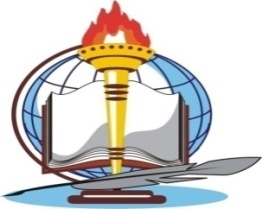 I.    ВВЕДЕНИЕ: ОБЩЕЕ ПРЕДСТАВЛЕНИЕ О ШКОЛЕМуниципальное бюджетное общеобразовательное учреждение города Коврова «Средняя общеобразовательная школа № 19  имени Героя Российской Федерации Дмитрия Сергеевича Кожемякина» (МБОУ СОШ № 19 г. Коврова)Юридический адрес: 601909, Владимирская обл., г. Ковров, ул. Пионерская, д. 8.
Фактический адрес (адрес места осуществления образовательной деятельности):     601909, Владимирская обл., г. Ковров, ул. Пионерская, д. 8.   (8 49232) 3-27-54   ksch19@mail.ru                      Сайт:  http://school19.1gb.ru  (соответствует  Правилам размещения  на официальном сайте образовательной организации в информационно-телекоммуникационной сети «Интернет» и обновления информации об образовательной организации,  утверждённых Постановлением Правительства  РФ от 20.10.2021 № 1802)Образовательный  и воспитательный процесс школы  опирается на возможности социума  (микрорайона школы и города).Среди значимых партнеров микрорайона школы:•Учреждения культуры:  ДК «Современник» (многолетнее сотрудничество в проведении общешкольных праздников и акций);• Ковровский социально-реабилитационный центр для несовершеннолетних «Воробушек» (совместная работа с обучающимися, состоящими на различных видах учета, попавших в трудную жизненную ситуацию);• Учреждения спорта: Спортивный комплекс «Темп» (реализация проекта «Мой первый пояс дзюдо» (2-4 кл.) в соответствии с соглашением о сотрудничестве от 01.11.2022 с Общероссийской общественной организацией "Федерация дзюдо России" и Владимирской региональной общественной организацией «Федерация дзюдо Владимирской области») ;•Учреждения дополнительного образования: МБ УДО "Детско-юношеский центр "Гелиос", Детский клуб «Огонёк» (реализация программы внеурочной деятельности «Оригами», дополнительных образовательных программ «Сказка своими руками», «Рисунок и живопись», «Мир из пластилина»);•Библиотеки: детская библиотека № 11 (ул. Маяковского) и историко - патриотическая библиотека № 10 (ул. Калинина) (проведение совместной работы по формированию российской  идентичности школьников, правовому просвещению, краеведческому направлению, реализация социально – правового проекта «Мы против..!», направленного на выполнение федеральной программы «Гражданское население в противодействии распространению идеологии терроризма».);•МБДОУ микрорайона.В целях эффективности воспитания и социализации обучающихся школой заключаются договоры с организациями - партнёрами. Среди них организации с многолетними связями: Ковровский краеведческий музей, предприятия города (ЗиД, КМЗ, АО «ТВЭЛ»), централизованная библиотечная система г. Коврова, Дом детского творчества, социально-психологическая служба управления образования администрации г. Ковровсетевые партнёры: - КГТА (Ковровская государственная технологическая академия им. В.А. Дегтярёва) – реализация в соответствии с трехсторонним договором «Школа – Академия - Предприятие» (МБОУ СОШ № 19 – КГТА - КМЗ):2-х годичной модели профильного обучения 10-11 классов технологического профиля,  предполагающего углубленное изучение математики, физики и информатики и  ориентирующего выпускников на  производственные, инженерные и информационно-технологические сферы деятельности;годичной модели  предпрофильной подготовки учащихся 9-х классов (подготовка к дальнейшему обучению в профильных классах физико-математической или инженерной направленности).- ГБПОУ ВО «КТК» (Ковровский транспортный колледж) – реализация проекта «Моя первая профессия», позволяющего школьникам пройти обучение на базе КТК по программам профессионального обучения и получить свидетельство о профессии;- МБОУ «Межшкольный учебный комбинат» - реализация в соответствии с договором  № 1 от 01.09.2022 образовательной программы «Школа здоровья» (7в, 8в кл.);- МБОУ ВО «Центр детского (юношеского) технического творчества «Азимут» - реализация в сетевой форме в соответствии с договором № 01 от 01.09.2022 дополнительной программы физкультурно-спортивной направленности «Общая физическая подготовка»  (3а кл.)Среди значимых партнеров школы – ГАОУ ДПО ВИРО имени Л.И. Новиковой (реализация инновационной программы в рамках региональной инновационной площадки). Поддерживается многолетняя связь с городским Советом народных депутатов: представители исполнительной власти присутствуют на традиционных и знаковых мероприятиях.В 2022 году в числе 5 школ Владимирской области МБОУ СОШ № 19 г. Коврова определена как школа-партнер для установления взаимодействия со школами г. Докучаевск Донецкой Народной Республики, над которым шефствует Владимирская область. Школа присоединилась к проекту «Лица дружбы» (письмо Министерства образования и молодежной политики Владимирской области от 20.04.2023 № МОиМП-4987-02-07), имеющему целью установление партнерских отношений между школами исторических территорий России и школами новых субъектов РФ. Партнер МБОУ СОШ № 19 г. Коврова – школа № 5 г. Докучаевск.В 2022-2023 учебном году приказом управления образования администрации г. Коврова от 05.04.2023 № 245 МБОУ СОШ № 19 закреплена в качестве куратора и наставника за школами с низкими результатами обучения и школами, функционирующими в зоне риска снижения образовательных результатов (МБОУ СОШ № 10, МБОУ ООШ №№ 2,18).  30.04.2023 подписано соглашение о кураторстве и наставничестве между муниципальными общеобразовательными организациями г. Коврова в целях оказания методической и практической адресной помощи по выходу в эффективный режим работы, составлен план совместных мероприятий по оказанию адресной помощи.ОЦЕНКА  ОБУЧАЮЩИМИСЯ  ПРОВЕДЁННЫХ ЗАНЯТИЙ «ШКОЛЫ ЗДОРОВЬЯ» В УПКАнкетирование определило соответствие  интересов школы в воспитании и развитии обучающихся и в выборе средств сетевого взаимодействия  при  организации работы Школы Здоровья.  Сроки проведения -  28.11 - 30.11. 2022.  По итогам сделаны выводы:1.   Занятия вызвали интерес  у   47 человек (87, 09%),  если бы  занятия в УПК  проводились в дальнейшем по другой теме, то их бы посещали с удовольствием, причём независимо  от расписания основных уроков -  32 человека (59,3%).  Эти показатели ниже предыдущих лет (ниже  2021-2022  у.г.: было 94% и 69% соответственно), так как впервые  в отчётном году на обучение были направлены классы только  с низким уровнем учебной мотивации.  Но при этом  100% удовлетворены внутренним микроклиматом, взаимоотношениями с педагогами.  2.    Не проявили интереса - 2 человека (4,1%, это мальчики - показатель ниже предыдущего года).3.  Среди трудностей отмечены: пользование общественным  автотранспортом - 40%, ранний подъём -  73,5 %.   Не испытывали их только 5 человек (10,2 %).   Результаты  прогнозируют возможность и полезность заключения нового договора, т.к.  занятия вызывают  интерес у большинства обучающихся  и организация «Школы Здоровья» соответствует  реализации воспитательных целей школы в формировании  здорового образа жизни и ответственного отношения к  здоровью как личной и общественной ценности. ПЕРСПЕКТИВА СОТРУДНИЧЕСТВА  с  КМЗВ  июне 2023 г. по инициативе сотрудников  механического завода  открылась  перспектива  создания программы взаимодействия  и формирования функциональной грамотности (глобальных компетенций и креативности мышления) обучающихся  двух классов  (8б и 9а - кл. рук.  Кундерёва Е.В. и Климович О.И.).   26.06.2023  представители администрации, педколлектива и родительской общественности   посетили предприятие и участвовали  в деловой игре, организованной в  учебном центре  завода. Форма игры, продолжавшейся  в течение 4 часов, была интерактивна, занимательна, мотивационно и технологически продумана.  Игра продемонстрировала  актуальность, креативность и перспективность  возможного содержания программы взаимодействия, воспитания   и обучения учащихся. Создание проекта программы  к началу  учебного года - одно  из важнейших  направлений в совершенствовании   воспитания,    развития  и совершенствовании  условий социализации наших  учеников  на этапе основного общего образования.  Данна перспектива способствует реализации инновационной программы по формированию социальной зрелости  обучающихмя школы.Приказом департамента образования Владимирской области от 25.12.2020 г. № 1272 на основании решения Совета по инновационной работе в системе образования Владимирской области (протокол № 6 от 24.12.2020) МБОУ СОШ № 19 г. Коврова присвоен статус региональной инновационной площадки (РИП). Главной целью РИП является реализация инновационной программы по теме «Воспитание социальной зрелости обучающихся в условиях школьного образования». Научным руководителем инновационной площадки тем же приказом была назначена Дебердеева Т.Х., зав. кафедрой гуманитарного образования ВИРО имени Л.И. Новиковой, кандидат философских наук, доцент.Организация деятельности РИП предполагает прохождение четырех этапов:I этап – 2021 календарный год – организационный этап;II этап – 2022 календарный год – аналитико-проектировочный;III этап – 2023-2024 календарные года – внедренческий этап (этап практической реализации модели);IV этап – 2025 календарный год – завершающий (обобщающий) этап.По каждому из этапов спланированы мероприятия и управленческие действия по следующим основным направлениям:Обеспечение нормативно-правовой базы инновационной деятельностиКадровое обеспечениеПсихолого-педагогическое сопровождение инновационной деятельностиПроектирование и внедрение новых практикАнализ состояния УВПУправленческая деятельностьВ 2022-2023 учебном году в соответствии с планом были проведены мероприятия аналитико-проектировочного этапа (сентябрь – декабрь 2022 г.) и внедренческого этапа (январь-май 2023 г.).Обеспечение нормативно-правовой базы инновационной деятельностиВ 2022-2023 учебном году изданы школьные сборники, включающие основные нормативно-правовые документы РИП:Нормативно-правовые документы стратегического значения: Миссия МБОУ СОШ № 19 г. Коврова,  Модель выпускника МБОУ СОШ № 19 г. Коврова, Рабочая программа воспитания МБОУ СОШ № 19 г. Коврова на 2021-2025 г.г., Программа психолого-педагогической подготовки родителей по воспитанию социальной зрелости обучающихся в условиях школьного образованияПсихологический мониторинг формирования основ социальной зрелости школьников. Общий анализ стартовой диагностики (Сост. Ежова С.Н., ст. методист, педагог-психолог)Программа психолого-педагогической подготовки родителей по воспитанию социальной зрелости обучающихся в условиях школьного образования (Сост. Кундерева Е.В., учитель биологии, Фоменкова Е.В., учитель математики)Кадровое обеспечениеПовышение общетеоретического уровня педагогов по теме инновационной деятельностиИзучение имеющегося опыта в стране и мире в выбранном направлении.Подготовка и проведение педагогического совета «Итоги организационного этапа функционирования РИП «Воспитание социальной зрелости обучающихся в условиях школьного образования». Цели, задачи, основные направления деятельности аналитико-проектировочного этапа инновационной деятельности»  (Протокол педсовета от 02.11.2022 № 16);Освоение и внедрение новых практик, технологий, форм и приемов работы, наиболее результативных для формирования основ социальной зрелости школьникаОбобщение передового опыта по теме РИП педагогов школы Распространение накопленного опыта по теме РИП руководителей школы, учителей, классных руководителей, педагогов дополнительного образования через публикациичерез выступления на педсоветах, конференциях, семинарах, форумахУчастие педагогов школы в профессиональных конкурсах,  связанных с темой РИППсихолого-педагогическое сопровождение инновационной деятельностиШкольным психологом Ежовой С.Н.:издан сборник «Психологический мониторинг формирования основ социальной зрелости школьников. Общий анализ стартовой диагностики»;разработан пакет диагностик по профессиональному самоопределению школьников на уровне начального общего, основного общего и среднего общего образования.Классными руководителями 1-4 и 5-7 классов:проведена диагностика профессиональных интересов и склонностей младших школьников и подростков;итоги диагностики подведены по классам и учебным параллелям и доведены до сведения учителей и родителей обучающихся.Проектирование новых практикРеализация рабочей программы воспитания МБОУ СОШ № 19 г. Коврова (и классного руководителя), рабочей программы ГОЛ экологической направленности «Росинка», соответствующих задачам инновационной деятельности.Реализация Программы психолого - педагогической подготовки родителей по  воспитанию социальной зрелости обучающихся в условиях школьного образования.Выявление лучших практик и опыта работы с родителями и представление его в школьном сборнике методических материалов МБОУ СОШ № 19 г. Коврова.Вхождение в проект ранней профессиональной ориентации обучающихся 6-11 классов «Билет в будущее» (7б, Кундерева Е.В.)Общешкольное событие для учащихся 1-4 классов по формированию профессионального компонента социальной зрелости школьника «ФЕСТИВАЛЬ ПРОФЕССИЙ».Реализация программ спецкурсов для школьников, формирующих качества социально зрелой личности.Анализ состояния УВПАнализ реализации задач региональной инновационной площадки по теме «Воспитание социальной зрелости обучающихся в условиях школьного образования» был осуществлен в рамках внутренней оценки системы качества образования МБОУ СОШ № 19 г. Коврова:при  самообследовании образовательной деятельности школы на конец календарного 2022 года (размещен на школьном сайте  http://school19.1gb.ru); при проведении мониторинга эффективности руководителя школы на  конец календарного 2022 года; при проведении процедуры анализа работы школы в 2022-2023 учебном году, в том числеанализе реализации Программы развития МБОУ СОШ № 19 г. Коврова «Школа успеха»:анализе реализации Программы РИП «Воспитание социальной зрелости обучающихся в условиях школьного образования»;анализе реализации рабочей Программы воспитания МБОУ СОШ № 19 г. Коврова на 2022-2023 учебный год;анализе работы школьных учебно-методических кафедр и МО в 2022-2023 учебном году;при подготовке промежуточного отчета региональной инновационной площадки за отчетный период (2022-2023 учебный год)Управленческая деятельностьАктуализация потенциала социокультурной среды города в целях расширения возможностей формирования основ социально зрелой личности и наработки социальных практик.Создание нормативно-правовых, кадровых, научно-методических и материально-технических условий для реализации всех программ, направленных на формирование и реализацию модели формирования основ социально зрелой личности.Отчёты о промежуточных итогах аналитико-проектировочного и внедренческого этапов инновационной деятельности школы.Планирование и коррекция инновационной деятельности, исходя из анализа промежуточных этапов.В  2022-2023  учебном году остаются актуальными следующие  мероприятия:Проведение промежуточного мониторинга формирования основ социальной зрелости школьника в 5-ых, 8-ых, 10-ых классах. Анализ результатов.Моделирование механизмов  реализации  задач формирования основ социальной зрелости личности школьника:Реализация программы ранней профессиональной ориентации обучающихся 6-11 классов «Билет в будущее» (базовый уровень). Участие в конкурсном движении SOFT SKILLS и WORLDSKILLSРеализация программ спецкурсов для школьников, формирующих качества социально зрелой личности.Самоанализ педагогической деятельности учителей – участников инновационной деятельностиПедсовет в форме школы педагогического мастерства по обобщению лучших практик формирования основ социальной зрелости школьников.Анализ и распространение накопленного опыта через публикации и выступления на конференциях и форумах различного уровня.Отчётность по управленческой вертикали о ходе подготовительного этапа инновационной деятельности.В соответствии с Уставом МБОУ СОШ № 19 г. Коврова управление Школой строится на основе сочетания принципов единоначалия и коллегиальности.СХЕМА  УПРАВЛЕНИЯ И ВЗАИМОДЕЙСТВИЯ ОРГАНОВ УПРАВЛЕНИЯ ШКОЛОЙВ Школе сформированы коллегиальные органы управления, к которым относятся: Общее собрание работников Школы;Педагогический Совет Школы;Совет Школы.Они реализуют право участия в управлении Школой, в том числе  право принимать локальные акты, регламентирующие деятельность,  интересы всех участников образовательных отношений.В целях учёта мнения обучающихся Школы и их родителей (законных представителей) по вопросам управления Школой и при принятии Школой локальных нормативных актов, затрагивающих их права и законные интересы, в Школе созданыСовет родителей (законных представителей) обучающихся Школы, который действует на основе Положения о Совете родителей (принято Советом МБОУ СОШ № 19 г. Коврова, протокол  № 3 от 16.02.2016 г., утверждено приказом директора МБОУ СОШ № 19 г. Коврова № 64 от 19.02.2016 г.) Совет обучающихся Школы и Советы обучающихся классов. Порядок избрания, организации работы и полномочия Совета обучающихся класса и Совета обучающихся Школы регламентируются локальным нормативным актом о Совете обучающихся.С целью организации работы педагогического коллектива, направленной на развитие Школы,  создан и работает   Научно-методический Совет.Научно-методический совет координирует работу с Педагогическим советом Школы и руководит  работой  методических объединений учителей (учебно-методических кафедр «Начальная школа», «Филология», «Математика», «Обществознание», «Естествознание»  и методического объединения учителей английского языка), а также  деятельностью  учителей, не входящих в объединения (по предметам: физкультура, ОБЖ, музыка,  ИЗО и технология).Функционируют и другие  коллегиальные общественно - координирующие органы: Комиссия по урегулированию споров между участниками   образовательных отношенийСлужба примирения (медиации) школыСовет по правовому обучению и воспитанию, профилактике безнадзорности и правонарушений среди учащихся МБОУ СОШ № 19 г. Ковров.Взаимосвязи (взаимодействие) органов управления Структура, порядок формирования, срок полномочий и компетенция органов управления Школы, порядок принятия ими решений и выступления от имени Школы установлены Уставом Школы и регламентируются следующими локальными актами:Положение об Общем собрании работников Школы (принято общим собранием работников МБОУ СОШ № 19 г. Коврова, протокол № 1 от 08.11.2018; утверждено приказом директора МБОУ СОШ № 19 г. Коврова № 276 от 9.11.2018 г.)Положение о Педагогическом Совете Школы (принято общим собранием работников МБОУ СОШ № 19 г. Коврова, протокол № 1 от 18.02.2016; утверждено приказом директора МБОУ СОШ № 19 г. Коврова № 64 от 19.02.2016 г.)Положение о Совете Школы (принято общешкольной конференцией МБОУ СОШ № 19 г. Коврова, протокол № 1 от 16.02.2016; утверждено приказом директора МБОУ СОШ № 19 г. Коврова № 64 от 19.02.2016 г., согласовано: с Советом родителей, протокол № 2 от 11.02.2016 г.;  с Советом учащихся, протокол № 1 от 11.02.2016 г.)Положение о Совете обучающихся (принято Советом МБОУ СОШ № 19 г. Коврова, протокол  № 3 от 16.02.2016 г., утверждено приказом директора МБОУ СОШ № 19 г. Коврова № 64 от 19.02.2016 г.).Совет родителей Школы формируется ежегодно в начале учебного года избранием представителей родительской общественности от каждого класса Школы в количестве 1 человека. Для объединения усилий семьи и Школы в деле обучения и воспитания детей в каждом классе избираются родительские комитеты, которые  оказывают посильную помощь Школе в решении ее уставных задач.Структура, порядок формирования, срок полномочий и компетенции  коллегиальных общественно - координирующих органов регламентируются следующими локальными актами:Порядок создания, организации работы и принятия решений комиссией по урегулированию споров между участниками образовательных отношений (принято Советом МБОУ СОШ № 19 г. Коврова, протокол  № 3 от 16.02.2016 г., согласовано: с Советом родителей, протокол № 2 от 13.02.2016 г.;  с Советом учащихся, протокол № 1 от 14.02.2016 г.; утверждено приказом директора МБОУ СОШ № 19 г. Коврова № 64 от 19.02.2016 г.)Положение о службе примирения (медиации) школы (принято Советом МБОУ СОШ № 19 г. Коврова, протокол  № 3 от 16.02.2016 г., согласовано: с Советом родителей, протокол № 2 от 11.02.2016 г.;  с Советом учащихся, протокол № 1 от 11.02.2016 г.; утверждено приказом директора МБОУ СОШ № 19 г. Коврова № 64 от 19.02.2016 г.)Положение о Совете по правовому обучению и воспитанию, профилактике безнадзорности (принято Советом МБОУ СОШ № 19 г. Коврова, протокол  № 3 от 16.02.2016 г., согласовано: с Советом родителей, протокол № 2 от 11.02.2016 г.;  с Советом учащихся, протокол № 1 от 11.02.2016 г.; утверждено приказом директора МБОУ СОШ № 19 г. Коврова № 64 от 19.02.2016 г.).1)  Директор А.В.Климович в 2022 году избрана  депутатом Городского Совета.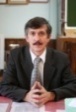 2)  Заслуженный учитель РФ Климович О.И.  признан ЧЕЛОВЕКОМ 2022 ГОДА - высокая  оценка служения образованию города Ковров.3) Областная аттестационная комиссия инициировала повышение заявленной первой категории и высшая категория присвоена  учителю английского языка Хлопковой Г.Г.;  первый раз присвоена  ВЫСШАЯ КАТЕГОРИЯ  учителю русского языка и литературы, старшему методисту Галкиной М.С.4)  Учительская семья Заботиных  отмечена   администрацией города памятной медалью  «Любви и верности» за крепость семейных устоев.5)  В ОБРАЗОВАТЕЛЬНОЙ ДЕЯТЕЛЬНОСТИ  ВПЕРВЫЕ ПОЛУЧЕНЫ:100-балльный результат по обществознанию на ЕГЭ (Роздымаха Ольга, 11б - учитель ЕМЕЛИНА И.А.)   1 место в региональном этапе олимпиады по ОБЖ в рамках Всероссийской олимпиады школьников (стал победителем  Жуков Александр (11а)- КОТИК Ю.А.)6)    В  РЕЖИМЕ  РАЗВИТИЯ  ТРАНСЛИРОВАЛСЯ    ПЕДАГОГИЧЕСКИЙ ОПЫТ ПЕДКОЛЛЕКТИВА  в рамках:Международной научно-практической конференции «Стратегия развития образования для будущего России», посвящённого Году педагога и наставника в Российской Федерации (участники  - ГАЛКИНА М.С., ИВАНИНА А.В.,  КАСАТЫХ Е.А., КУНДЕРЁВА Е.В., ЛОБАНОВА О.В., САМОЙЛОВА А.В., ФОМЕНКОВА Е.В.)Межрегионального Круглого стола «Роль самоуправления в современной школе» (участник - САМОЙЛОВА А.В.)Муниципального форума для молодых педагогов и педагогов - наставников «Время учиться и  время учить по-новому» (участник - ГАЛКИНА М.С.)Городского семинара  учителей словесности «Как учить на рубеже ФГОС, на вираже обновлённых ФГОС» (участники ЗАБОТИНА Г.Н., КЛИМОВИЧ О.И.+ ГАЛКИНА М.С., ИВАНИНА А.В., КАСАТЫХ Е.А.) Опыт учителей опубликован в региональном банке инновационных педагогических практик «РИС БИПП»:  КАСАТЫХ Е.А. «Социокультурная акция как средство формирования социальной зрелости у обучающихся основной и средней школы»  + КУНДЕРЁВА Е.В. «Воспитание социальной зрелости обучающихся в условиях школьного образования через реализацию акций экологической направленности»Представление опыта на региональном ВКС: Мастер-класс в рамках круглого стола:  ФОМЕНКОВА Е.В. «Формирование функциональной грамотности учащихся на уроках математики  и  во  внеурочной время» 1)  Директор А.В.Климович в 2022 году избрана  депутатом Городского Совета.2)  Заслуженный учитель РФ Климович О.И.  признан ЧЕЛОВЕКОМ 2022 ГОДА - высокая  оценка служения образованию города Ковров.3) Областная аттестационная комиссия инициировала повышение заявленной первой категории и высшая категория присвоена  учителю английского языка Хлопковой Г.Г.;  первый раз присвоена  ВЫСШАЯ КАТЕГОРИЯ  учителю русского языка и литературы, старшему методисту Галкиной М.С.4)  Учительская семья Заботиных  отмечена   администрацией города памятной медалью  «Любви и верности» за крепость семейных устоев.5)  В ОБРАЗОВАТЕЛЬНОЙ ДЕЯТЕЛЬНОСТИ  ВПЕРВЫЕ ПОЛУЧЕНЫ:100-балльный результат по обществознанию на ЕГЭ (Роздымаха Ольга, 11б - учитель ЕМЕЛИНА И.А.)   1 место в региональном этапе олимпиады по ОБЖ в рамках Всероссийской олимпиады школьников (стал победителем  Жуков Александр (11а)- КОТИК Ю.А.)6)    В  РЕЖИМЕ  РАЗВИТИЯ  ТРАНСЛИРОВАЛСЯ    ПЕДАГОГИЧЕСКИЙ ОПЫТ ПЕДКОЛЛЕКТИВА  в рамках:Международной научно-практической конференции «Стратегия развития образования для будущего России», посвящённого Году педагога и наставника в Российской Федерации (участники  - ГАЛКИНА М.С., ИВАНИНА А.В.,  КАСАТЫХ Е.А., КУНДЕРЁВА Е.В., ЛОБАНОВА О.В., САМОЙЛОВА А.В., ФОМЕНКОВА Е.В.)Межрегионального Круглого стола «Роль самоуправления в современной школе» (участник - САМОЙЛОВА А.В.)Муниципального форума для молодых педагогов и педагогов - наставников «Время учиться и  время учить по-новому» (участник - ГАЛКИНА М.С.)Городского семинара  учителей словесности «Как учить на рубеже ФГОС, на вираже обновлённых ФГОС» (участники ЗАБОТИНА Г.Н., КЛИМОВИЧ О.И.+ ГАЛКИНА М.С., ИВАНИНА А.В., КАСАТЫХ Е.А.) Опыт учителей опубликован в региональном банке инновационных педагогических практик «РИС БИПП»:  КАСАТЫХ Е.А. «Социокультурная акция как средство формирования социальной зрелости у обучающихся основной и средней школы»  + КУНДЕРЁВА Е.В. «Воспитание социальной зрелости обучающихся в условиях школьного образования через реализацию акций экологической направленности»Представление опыта на региональном ВКС: Мастер-класс в рамках круглого стола:  ФОМЕНКОВА Е.В. «Формирование функциональной грамотности учащихся на уроках математики  и  во  внеурочной время» II.  АНАЛИЗ ДЕЯТЕЛЬНОСТИ, НАПРАВЛЕННОЙ НА ПОЛУЧЕНИЕ КАЧЕСТВЕННОГО ОБРАЗОВАНИЯ(Реализация Национального проекта «Образование» и требований ФГОС)2.1.1   КОЛИЧЕСТВО КЛАССОВ - КОМПЛЕКТОВ,  ЧИСЛЕННОСТЬ ОБУЧАЮЩИХСЯ,  ВИДЫ  РЕАЛИЗУЕМЫХ   ООП  ПО  УРОВНЯМ ОБЩЕГО ОБРАЗОВАНИЯ, РАЗВИВАЮЩИХ ПРОГРАММ Образовательная деятельность  в  Школе организуется в соответствии с Федеральным Законом от 29.12.2012 № 273 «Об образовании в Российской  Федерации», ФГОС начального общего, основного общего и среднего общего   образования, с требованиями СанПиН 2.4.2.2821-10 («Санитарно-эпидемиологические требования к условиям и организации обучения в общеобразовательных учреждениях»), основными образовательными программами по уровням образования,  включающими учебные планы,  годовые графики,  расписание занятий.В отчётном году в школе реализованы ОСНОВНЫЕ ОБЩЕОБРАЗОВАТЕЛЬНЫЕ ПРОГРАММЫ   ТРЁХ  УРОВНЕЙ  ОБРАЗОВАНИЯ:2 программы ООП НОО разработаны 1) в соответствии с требованиями ФГОС НОО, утвержденного приказом Минобрнауки от 06.10.2009 № 373. Нормативный срок освоения – четыре года; 2) в соответствии с требованиями ФГОС НОО, утвержденного приказом Минпросвещения от 31.05.2021 № 286. Нормативный срок освоения – четыре года. 2 программы на уровне основного общего образования: разработаны 1)в соответствии с требованиями ФГОС ООО, утвержденного приказом Минобрнауки от 17.12.2010 № 1897. Нормативный срок освоения – пять лет. 2) в соответствии с требованиями ФГОС ООО, утвержденного приказом Минпросвещения от 31.05.2021 № 287. Нормативный срок освоения – пять лет. На уровне среднего общего образования осуществлялась реализация ООП СОО, разработанной в соответствии с требованиями ФГОС СОО, утвержденного приказом Минобрнауки от 17.05.2012 № 413. Нормативный срок освоения – два года. Основные образовательные программы:реализуют требования к образованию, которые предъявляет ФГОС соответствующего уровня;разработаны с учетом индивидуальных возможностей и особенностей обучающихся, их образовательных потребностей, социального заказа, а также приоритетных направлений деятельности МБОУ СОШ № 1;содержат обязательную часть и часть, формируемую участниками образовательных отношений;реализуются через организацию урочной и внеурочной деятельности.Урочная деятельность организуется в соответствии с Учебным планом, календарным учебным графиком, расписанием занятий, санитарными правилами и гигиеническими нормативами.Развивающая образовательная деятельность организована на занятиях  курсов по выбору (НОО, обновлённые ФГОС), факультативов  (ООО )и элективных курсах (СОО):2021-20222021-20222021-20222021-20222022 - 20232022 - 20232022 - 20232022 - 20232022 - 2023№ п/пКлассНазвание программы   кружка / объединенияКол-во час.№КлассНазвание программы   кружка / объединенияКол-во час.Релизовано в учебном году1.4аб 3а« Жар – птица»  (Гражданское образование в начальных классах) 34 1.4аб« Жар – птица»  (Гражданское образование в начальных классах) 34 34 2.4абв 3аб 2бв«Мир профессий»  34 2.2абв3бв«Мир профессий»  34 34 3.2а /4аб«Юный эколог»34 /68 -----4.2а 4 «Финансовая грамотность»34 3.3а«Финансовая грамотность»34 34 5.4 «Увлекательный мир  информатики»34 -----6.1 - 4 «Весёлые нотки»34 4.1-4«Весёлые нотки»34 34 7.2 абв«Кораблик» 34 5.2ав«Кораблик» 34 34 8.2 «Тропинка к своему Я»34 6.2 «Тропинка к своему Я»34 34 9.2, 3  «Люблю тебя, мой край родной»68 7.10.2, 3 «Бисероплетение» 68 8.2, 3 «Бисероплетение» 68 68 11.1 абв«Я – первоклассник» 34 9.1 абв«Я – первоклассник» 34 34 12.1абвСпортивная секция ОФП. 34 10.----13.1абв«Язык общения»34 11.----14.4 «Шью кукол своими руками»  68 12.4 «Шью кукол своими руками»  68 68 15.2 «Я исследователь» 34 13.2,3«Я исследователь» 34 34 16.1, 3  «Сказка своими руками»136 ----17---15.1-4 классыРазговоры о важном343418---16.1,3 клОригами686819---17.3Мы – твои друзья343420---18.1абвИграем вместе34342.1.2  ФОРМА обучения в школе    -  очная (795 обучающихся / 100%).УСЛОВИЯ ПРИЁМА В ШКОЛУВ МБОУ СОШ № 19 принимаются все обучающиеся с 1-го по 11-й класс на основании личного заявления родителя (законного представителя) при наличии вакантных мест. В соответствии с Федеральным законом от 29.12.2012 № 273-ФЗ «Об образовании в Российской Федерации» в 1-й класс МБОУ СОШ № 1 прием детей осуществляется при достижении ими к 1 сентября учебного года возраста не менее 6 лет 6 месяцев.Педагогические работники школы имеют соответствующий уровень квалификации, а также курсовую подготовку по дополнительным профессиональным программам по профилю педагогической деятельности.Родители (законные представители) обучающихся ознакомлены с уставом МБОУ СОШ № 19, лицензией на осуществление образовательной деятельности, со свидетельством о государственной аккредитации, с учебно-программной документацией, основными образовательными программами  и другими документами, регламентирующими организацию и осуществление образовательной деятельности, правами и обязанностями обучающихся2.1.2  ФОРМА обучения в школе    -  очная (795 обучающихся / 100%).УСЛОВИЯ ПРИЁМА В ШКОЛУВ МБОУ СОШ № 19 принимаются все обучающиеся с 1-го по 11-й класс на основании личного заявления родителя (законного представителя) при наличии вакантных мест. В соответствии с Федеральным законом от 29.12.2012 № 273-ФЗ «Об образовании в Российской Федерации» в 1-й класс МБОУ СОШ № 1 прием детей осуществляется при достижении ими к 1 сентября учебного года возраста не менее 6 лет 6 месяцев.Педагогические работники школы имеют соответствующий уровень квалификации, а также курсовую подготовку по дополнительным профессиональным программам по профилю педагогической деятельности.Родители (законные представители) обучающихся ознакомлены с уставом МБОУ СОШ № 19, лицензией на осуществление образовательной деятельности, со свидетельством о государственной аккредитации, с учебно-программной документацией, основными образовательными программами  и другими документами, регламентирующими организацию и осуществление образовательной деятельности, правами и обязанностями обучающихся2.1.2  ФОРМА обучения в школе    -  очная (795 обучающихся / 100%).УСЛОВИЯ ПРИЁМА В ШКОЛУВ МБОУ СОШ № 19 принимаются все обучающиеся с 1-го по 11-й класс на основании личного заявления родителя (законного представителя) при наличии вакантных мест. В соответствии с Федеральным законом от 29.12.2012 № 273-ФЗ «Об образовании в Российской Федерации» в 1-й класс МБОУ СОШ № 1 прием детей осуществляется при достижении ими к 1 сентября учебного года возраста не менее 6 лет 6 месяцев.Педагогические работники школы имеют соответствующий уровень квалификации, а также курсовую подготовку по дополнительным профессиональным программам по профилю педагогической деятельности.Родители (законные представители) обучающихся ознакомлены с уставом МБОУ СОШ № 19, лицензией на осуществление образовательной деятельности, со свидетельством о государственной аккредитации, с учебно-программной документацией, основными образовательными программами  и другими документами, регламентирующими организацию и осуществление образовательной деятельности, правами и обязанностями обучающихся2.1.2  ФОРМА обучения в школе    -  очная (795 обучающихся / 100%).УСЛОВИЯ ПРИЁМА В ШКОЛУВ МБОУ СОШ № 19 принимаются все обучающиеся с 1-го по 11-й класс на основании личного заявления родителя (законного представителя) при наличии вакантных мест. В соответствии с Федеральным законом от 29.12.2012 № 273-ФЗ «Об образовании в Российской Федерации» в 1-й класс МБОУ СОШ № 1 прием детей осуществляется при достижении ими к 1 сентября учебного года возраста не менее 6 лет 6 месяцев.Педагогические работники школы имеют соответствующий уровень квалификации, а также курсовую подготовку по дополнительным профессиональным программам по профилю педагогической деятельности.Родители (законные представители) обучающихся ознакомлены с уставом МБОУ СОШ № 19, лицензией на осуществление образовательной деятельности, со свидетельством о государственной аккредитации, с учебно-программной документацией, основными образовательными программами  и другими документами, регламентирующими организацию и осуществление образовательной деятельности, правами и обязанностями обучающихся2.1.2  ФОРМА обучения в школе    -  очная (795 обучающихся / 100%).УСЛОВИЯ ПРИЁМА В ШКОЛУВ МБОУ СОШ № 19 принимаются все обучающиеся с 1-го по 11-й класс на основании личного заявления родителя (законного представителя) при наличии вакантных мест. В соответствии с Федеральным законом от 29.12.2012 № 273-ФЗ «Об образовании в Российской Федерации» в 1-й класс МБОУ СОШ № 1 прием детей осуществляется при достижении ими к 1 сентября учебного года возраста не менее 6 лет 6 месяцев.Педагогические работники школы имеют соответствующий уровень квалификации, а также курсовую подготовку по дополнительным профессиональным программам по профилю педагогической деятельности.Родители (законные представители) обучающихся ознакомлены с уставом МБОУ СОШ № 19, лицензией на осуществление образовательной деятельности, со свидетельством о государственной аккредитации, с учебно-программной документацией, основными образовательными программами  и другими документами, регламентирующими организацию и осуществление образовательной деятельности, правами и обязанностями обучающихся2.1.2  ФОРМА обучения в школе    -  очная (795 обучающихся / 100%).УСЛОВИЯ ПРИЁМА В ШКОЛУВ МБОУ СОШ № 19 принимаются все обучающиеся с 1-го по 11-й класс на основании личного заявления родителя (законного представителя) при наличии вакантных мест. В соответствии с Федеральным законом от 29.12.2012 № 273-ФЗ «Об образовании в Российской Федерации» в 1-й класс МБОУ СОШ № 1 прием детей осуществляется при достижении ими к 1 сентября учебного года возраста не менее 6 лет 6 месяцев.Педагогические работники школы имеют соответствующий уровень квалификации, а также курсовую подготовку по дополнительным профессиональным программам по профилю педагогической деятельности.Родители (законные представители) обучающихся ознакомлены с уставом МБОУ СОШ № 19, лицензией на осуществление образовательной деятельности, со свидетельством о государственной аккредитации, с учебно-программной документацией, основными образовательными программами  и другими документами, регламентирующими организацию и осуществление образовательной деятельности, правами и обязанностями обучающихся2.1.2  ФОРМА обучения в школе    -  очная (795 обучающихся / 100%).УСЛОВИЯ ПРИЁМА В ШКОЛУВ МБОУ СОШ № 19 принимаются все обучающиеся с 1-го по 11-й класс на основании личного заявления родителя (законного представителя) при наличии вакантных мест. В соответствии с Федеральным законом от 29.12.2012 № 273-ФЗ «Об образовании в Российской Федерации» в 1-й класс МБОУ СОШ № 1 прием детей осуществляется при достижении ими к 1 сентября учебного года возраста не менее 6 лет 6 месяцев.Педагогические работники школы имеют соответствующий уровень квалификации, а также курсовую подготовку по дополнительным профессиональным программам по профилю педагогической деятельности.Родители (законные представители) обучающихся ознакомлены с уставом МБОУ СОШ № 19, лицензией на осуществление образовательной деятельности, со свидетельством о государственной аккредитации, с учебно-программной документацией, основными образовательными программами  и другими документами, регламентирующими организацию и осуществление образовательной деятельности, правами и обязанностями обучающихся2.1.2  ФОРМА обучения в школе    -  очная (795 обучающихся / 100%).УСЛОВИЯ ПРИЁМА В ШКОЛУВ МБОУ СОШ № 19 принимаются все обучающиеся с 1-го по 11-й класс на основании личного заявления родителя (законного представителя) при наличии вакантных мест. В соответствии с Федеральным законом от 29.12.2012 № 273-ФЗ «Об образовании в Российской Федерации» в 1-й класс МБОУ СОШ № 1 прием детей осуществляется при достижении ими к 1 сентября учебного года возраста не менее 6 лет 6 месяцев.Педагогические работники школы имеют соответствующий уровень квалификации, а также курсовую подготовку по дополнительным профессиональным программам по профилю педагогической деятельности.Родители (законные представители) обучающихся ознакомлены с уставом МБОУ СОШ № 19, лицензией на осуществление образовательной деятельности, со свидетельством о государственной аккредитации, с учебно-программной документацией, основными образовательными программами  и другими документами, регламентирующими организацию и осуществление образовательной деятельности, правами и обязанностями обучающихся2.1.2  ФОРМА обучения в школе    -  очная (795 обучающихся / 100%).УСЛОВИЯ ПРИЁМА В ШКОЛУВ МБОУ СОШ № 19 принимаются все обучающиеся с 1-го по 11-й класс на основании личного заявления родителя (законного представителя) при наличии вакантных мест. В соответствии с Федеральным законом от 29.12.2012 № 273-ФЗ «Об образовании в Российской Федерации» в 1-й класс МБОУ СОШ № 1 прием детей осуществляется при достижении ими к 1 сентября учебного года возраста не менее 6 лет 6 месяцев.Педагогические работники школы имеют соответствующий уровень квалификации, а также курсовую подготовку по дополнительным профессиональным программам по профилю педагогической деятельности.Родители (законные представители) обучающихся ознакомлены с уставом МБОУ СОШ № 19, лицензией на осуществление образовательной деятельности, со свидетельством о государственной аккредитации, с учебно-программной документацией, основными образовательными программами  и другими документами, регламентирующими организацию и осуществление образовательной деятельности, правами и обязанностями обучающихся2.1.2  ФОРМА обучения в школе    -  очная (795 обучающихся / 100%).УСЛОВИЯ ПРИЁМА В ШКОЛУВ МБОУ СОШ № 19 принимаются все обучающиеся с 1-го по 11-й класс на основании личного заявления родителя (законного представителя) при наличии вакантных мест. В соответствии с Федеральным законом от 29.12.2012 № 273-ФЗ «Об образовании в Российской Федерации» в 1-й класс МБОУ СОШ № 1 прием детей осуществляется при достижении ими к 1 сентября учебного года возраста не менее 6 лет 6 месяцев.Педагогические работники школы имеют соответствующий уровень квалификации, а также курсовую подготовку по дополнительным профессиональным программам по профилю педагогической деятельности.Родители (законные представители) обучающихся ознакомлены с уставом МБОУ СОШ № 19, лицензией на осуществление образовательной деятельности, со свидетельством о государственной аккредитации, с учебно-программной документацией, основными образовательными программами  и другими документами, регламентирующими организацию и осуществление образовательной деятельности, правами и обязанностями обучающихся2.1.3   ОБУЧЕНИЕ ПО ИНДИВИДУАЛЬНЫМ УЧЕБНЫМ ПЛАНАМ по разным категориям ПО  ИНДИВИДУАЛЬНЫМ УЧЕБНЫМ  ПЛАНАМ  надомного (согласно заявлениям родителей /законных представителей   и состоянию физического здоровья)  в отчётном году был организован образовательный процесс  для  5 обучающихся основного общего образования.2.1.4   ПО АДАПТИРОВАННЫМ ПРОГРАММАМ как дети с ОВЗ в отчётном году не обучался ни один ученик. Прошедших Территориальную  психолого-медико-педагогическую комиссию администрации г. Ковров в отчётном году не было.  Но обучающиеся, испытывающие значительные трудности в обучении в 1-9 классах,  а потому нуждающиеся в создании  специальных учебных условий,   есть.  Основная причина, почему ни  для одного ребёнка не созданы  специальные образовательные  условия, -  в психологической неготовности  родителей принять такое решение.  Следствием  этого, а также  и  недостатков  разъяснительной работы со стороны  учителей являются трудности  обеспечения успешности обучения  нуждающихся в особых условиях детей  вплоть  до завершения ими основного общего образования.  Из-за  неудовлетворительных результатов  в  ходе государственной итоговой аттестации 9абв  в  2023 году  25 учеников (в 2022 г. - 15) участвовали в пересдаче экзаменов.  Двое имеют академическую задолженность  по одному  предмету  и  смогут реализовать  право  пересдачи,  а значит, и получения аттестата об ООО после дополнительного  периода ГИА  в сентябре 2023 г.   Под угрозой  -  успешность социализации этих обучающихся 9ав  при  продолжении образования  в организации,  выбранной  в  доэкзаменационный период.В новом учебном году  разъяснительную работу о преимуществах спецусловий среди  родителей НОО следует считать приоритетной и внести  в алгоритм индивидуальных педагогических  действий  учителей 1-4 классов, чтобы  довести до понимания  положительный потенциал организации образовательных спецусловий, следующих действий:получение статуса ребёнка с ОВЗ снижает риски неуспешности обучения за счёт выхода на адатириованные программы,  при наличии таких рекомендаций,   в условиях спецклассов или своего класса;  получение права  выбора  формы проведения государственной итоговой аттестации  по итогам завершения основного общего образования (ОГЭ или ГВЭ; вторая форма при наличии  статуса «ребёнок с ОВЗ» включает и сокращение количества экзаменов до двух обязательных).  2.1.3   ОБУЧЕНИЕ ПО ИНДИВИДУАЛЬНЫМ УЧЕБНЫМ ПЛАНАМ по разным категориям ПО  ИНДИВИДУАЛЬНЫМ УЧЕБНЫМ  ПЛАНАМ  надомного (согласно заявлениям родителей /законных представителей   и состоянию физического здоровья)  в отчётном году был организован образовательный процесс  для  5 обучающихся основного общего образования.2.1.4   ПО АДАПТИРОВАННЫМ ПРОГРАММАМ как дети с ОВЗ в отчётном году не обучался ни один ученик. Прошедших Территориальную  психолого-медико-педагогическую комиссию администрации г. Ковров в отчётном году не было.  Но обучающиеся, испытывающие значительные трудности в обучении в 1-9 классах,  а потому нуждающиеся в создании  специальных учебных условий,   есть.  Основная причина, почему ни  для одного ребёнка не созданы  специальные образовательные  условия, -  в психологической неготовности  родителей принять такое решение.  Следствием  этого, а также  и  недостатков  разъяснительной работы со стороны  учителей являются трудности  обеспечения успешности обучения  нуждающихся в особых условиях детей  вплоть  до завершения ими основного общего образования.  Из-за  неудовлетворительных результатов  в  ходе государственной итоговой аттестации 9абв  в  2023 году  25 учеников (в 2022 г. - 15) участвовали в пересдаче экзаменов.  Двое имеют академическую задолженность  по одному  предмету  и  смогут реализовать  право  пересдачи,  а значит, и получения аттестата об ООО после дополнительного  периода ГИА  в сентябре 2023 г.   Под угрозой  -  успешность социализации этих обучающихся 9ав  при  продолжении образования  в организации,  выбранной  в  доэкзаменационный период.В новом учебном году  разъяснительную работу о преимуществах спецусловий среди  родителей НОО следует считать приоритетной и внести  в алгоритм индивидуальных педагогических  действий  учителей 1-4 классов, чтобы  довести до понимания  положительный потенциал организации образовательных спецусловий, следующих действий:получение статуса ребёнка с ОВЗ снижает риски неуспешности обучения за счёт выхода на адатириованные программы,  при наличии таких рекомендаций,   в условиях спецклассов или своего класса;  получение права  выбора  формы проведения государственной итоговой аттестации  по итогам завершения основного общего образования (ОГЭ или ГВЭ; вторая форма при наличии  статуса «ребёнок с ОВЗ» включает и сокращение количества экзаменов до двух обязательных).  2.1.3   ОБУЧЕНИЕ ПО ИНДИВИДУАЛЬНЫМ УЧЕБНЫМ ПЛАНАМ по разным категориям ПО  ИНДИВИДУАЛЬНЫМ УЧЕБНЫМ  ПЛАНАМ  надомного (согласно заявлениям родителей /законных представителей   и состоянию физического здоровья)  в отчётном году был организован образовательный процесс  для  5 обучающихся основного общего образования.2.1.4   ПО АДАПТИРОВАННЫМ ПРОГРАММАМ как дети с ОВЗ в отчётном году не обучался ни один ученик. Прошедших Территориальную  психолого-медико-педагогическую комиссию администрации г. Ковров в отчётном году не было.  Но обучающиеся, испытывающие значительные трудности в обучении в 1-9 классах,  а потому нуждающиеся в создании  специальных учебных условий,   есть.  Основная причина, почему ни  для одного ребёнка не созданы  специальные образовательные  условия, -  в психологической неготовности  родителей принять такое решение.  Следствием  этого, а также  и  недостатков  разъяснительной работы со стороны  учителей являются трудности  обеспечения успешности обучения  нуждающихся в особых условиях детей  вплоть  до завершения ими основного общего образования.  Из-за  неудовлетворительных результатов  в  ходе государственной итоговой аттестации 9абв  в  2023 году  25 учеников (в 2022 г. - 15) участвовали в пересдаче экзаменов.  Двое имеют академическую задолженность  по одному  предмету  и  смогут реализовать  право  пересдачи,  а значит, и получения аттестата об ООО после дополнительного  периода ГИА  в сентябре 2023 г.   Под угрозой  -  успешность социализации этих обучающихся 9ав  при  продолжении образования  в организации,  выбранной  в  доэкзаменационный период.В новом учебном году  разъяснительную работу о преимуществах спецусловий среди  родителей НОО следует считать приоритетной и внести  в алгоритм индивидуальных педагогических  действий  учителей 1-4 классов, чтобы  довести до понимания  положительный потенциал организации образовательных спецусловий, следующих действий:получение статуса ребёнка с ОВЗ снижает риски неуспешности обучения за счёт выхода на адатириованные программы,  при наличии таких рекомендаций,   в условиях спецклассов или своего класса;  получение права  выбора  формы проведения государственной итоговой аттестации  по итогам завершения основного общего образования (ОГЭ или ГВЭ; вторая форма при наличии  статуса «ребёнок с ОВЗ» включает и сокращение количества экзаменов до двух обязательных).  2.1.3   ОБУЧЕНИЕ ПО ИНДИВИДУАЛЬНЫМ УЧЕБНЫМ ПЛАНАМ по разным категориям ПО  ИНДИВИДУАЛЬНЫМ УЧЕБНЫМ  ПЛАНАМ  надомного (согласно заявлениям родителей /законных представителей   и состоянию физического здоровья)  в отчётном году был организован образовательный процесс  для  5 обучающихся основного общего образования.2.1.4   ПО АДАПТИРОВАННЫМ ПРОГРАММАМ как дети с ОВЗ в отчётном году не обучался ни один ученик. Прошедших Территориальную  психолого-медико-педагогическую комиссию администрации г. Ковров в отчётном году не было.  Но обучающиеся, испытывающие значительные трудности в обучении в 1-9 классах,  а потому нуждающиеся в создании  специальных учебных условий,   есть.  Основная причина, почему ни  для одного ребёнка не созданы  специальные образовательные  условия, -  в психологической неготовности  родителей принять такое решение.  Следствием  этого, а также  и  недостатков  разъяснительной работы со стороны  учителей являются трудности  обеспечения успешности обучения  нуждающихся в особых условиях детей  вплоть  до завершения ими основного общего образования.  Из-за  неудовлетворительных результатов  в  ходе государственной итоговой аттестации 9абв  в  2023 году  25 учеников (в 2022 г. - 15) участвовали в пересдаче экзаменов.  Двое имеют академическую задолженность  по одному  предмету  и  смогут реализовать  право  пересдачи,  а значит, и получения аттестата об ООО после дополнительного  периода ГИА  в сентябре 2023 г.   Под угрозой  -  успешность социализации этих обучающихся 9ав  при  продолжении образования  в организации,  выбранной  в  доэкзаменационный период.В новом учебном году  разъяснительную работу о преимуществах спецусловий среди  родителей НОО следует считать приоритетной и внести  в алгоритм индивидуальных педагогических  действий  учителей 1-4 классов, чтобы  довести до понимания  положительный потенциал организации образовательных спецусловий, следующих действий:получение статуса ребёнка с ОВЗ снижает риски неуспешности обучения за счёт выхода на адатириованные программы,  при наличии таких рекомендаций,   в условиях спецклассов или своего класса;  получение права  выбора  формы проведения государственной итоговой аттестации  по итогам завершения основного общего образования (ОГЭ или ГВЭ; вторая форма при наличии  статуса «ребёнок с ОВЗ» включает и сокращение количества экзаменов до двух обязательных).  2.1.3   ОБУЧЕНИЕ ПО ИНДИВИДУАЛЬНЫМ УЧЕБНЫМ ПЛАНАМ по разным категориям ПО  ИНДИВИДУАЛЬНЫМ УЧЕБНЫМ  ПЛАНАМ  надомного (согласно заявлениям родителей /законных представителей   и состоянию физического здоровья)  в отчётном году был организован образовательный процесс  для  5 обучающихся основного общего образования.2.1.4   ПО АДАПТИРОВАННЫМ ПРОГРАММАМ как дети с ОВЗ в отчётном году не обучался ни один ученик. Прошедших Территориальную  психолого-медико-педагогическую комиссию администрации г. Ковров в отчётном году не было.  Но обучающиеся, испытывающие значительные трудности в обучении в 1-9 классах,  а потому нуждающиеся в создании  специальных учебных условий,   есть.  Основная причина, почему ни  для одного ребёнка не созданы  специальные образовательные  условия, -  в психологической неготовности  родителей принять такое решение.  Следствием  этого, а также  и  недостатков  разъяснительной работы со стороны  учителей являются трудности  обеспечения успешности обучения  нуждающихся в особых условиях детей  вплоть  до завершения ими основного общего образования.  Из-за  неудовлетворительных результатов  в  ходе государственной итоговой аттестации 9абв  в  2023 году  25 учеников (в 2022 г. - 15) участвовали в пересдаче экзаменов.  Двое имеют академическую задолженность  по одному  предмету  и  смогут реализовать  право  пересдачи,  а значит, и получения аттестата об ООО после дополнительного  периода ГИА  в сентябре 2023 г.   Под угрозой  -  успешность социализации этих обучающихся 9ав  при  продолжении образования  в организации,  выбранной  в  доэкзаменационный период.В новом учебном году  разъяснительную работу о преимуществах спецусловий среди  родителей НОО следует считать приоритетной и внести  в алгоритм индивидуальных педагогических  действий  учителей 1-4 классов, чтобы  довести до понимания  положительный потенциал организации образовательных спецусловий, следующих действий:получение статуса ребёнка с ОВЗ снижает риски неуспешности обучения за счёт выхода на адатириованные программы,  при наличии таких рекомендаций,   в условиях спецклассов или своего класса;  получение права  выбора  формы проведения государственной итоговой аттестации  по итогам завершения основного общего образования (ОГЭ или ГВЭ; вторая форма при наличии  статуса «ребёнок с ОВЗ» включает и сокращение количества экзаменов до двух обязательных).  2.1.3   ОБУЧЕНИЕ ПО ИНДИВИДУАЛЬНЫМ УЧЕБНЫМ ПЛАНАМ по разным категориям ПО  ИНДИВИДУАЛЬНЫМ УЧЕБНЫМ  ПЛАНАМ  надомного (согласно заявлениям родителей /законных представителей   и состоянию физического здоровья)  в отчётном году был организован образовательный процесс  для  5 обучающихся основного общего образования.2.1.4   ПО АДАПТИРОВАННЫМ ПРОГРАММАМ как дети с ОВЗ в отчётном году не обучался ни один ученик. Прошедших Территориальную  психолого-медико-педагогическую комиссию администрации г. Ковров в отчётном году не было.  Но обучающиеся, испытывающие значительные трудности в обучении в 1-9 классах,  а потому нуждающиеся в создании  специальных учебных условий,   есть.  Основная причина, почему ни  для одного ребёнка не созданы  специальные образовательные  условия, -  в психологической неготовности  родителей принять такое решение.  Следствием  этого, а также  и  недостатков  разъяснительной работы со стороны  учителей являются трудности  обеспечения успешности обучения  нуждающихся в особых условиях детей  вплоть  до завершения ими основного общего образования.  Из-за  неудовлетворительных результатов  в  ходе государственной итоговой аттестации 9абв  в  2023 году  25 учеников (в 2022 г. - 15) участвовали в пересдаче экзаменов.  Двое имеют академическую задолженность  по одному  предмету  и  смогут реализовать  право  пересдачи,  а значит, и получения аттестата об ООО после дополнительного  периода ГИА  в сентябре 2023 г.   Под угрозой  -  успешность социализации этих обучающихся 9ав  при  продолжении образования  в организации,  выбранной  в  доэкзаменационный период.В новом учебном году  разъяснительную работу о преимуществах спецусловий среди  родителей НОО следует считать приоритетной и внести  в алгоритм индивидуальных педагогических  действий  учителей 1-4 классов, чтобы  довести до понимания  положительный потенциал организации образовательных спецусловий, следующих действий:получение статуса ребёнка с ОВЗ снижает риски неуспешности обучения за счёт выхода на адатириованные программы,  при наличии таких рекомендаций,   в условиях спецклассов или своего класса;  получение права  выбора  формы проведения государственной итоговой аттестации  по итогам завершения основного общего образования (ОГЭ или ГВЭ; вторая форма при наличии  статуса «ребёнок с ОВЗ» включает и сокращение количества экзаменов до двух обязательных).  2.1.3   ОБУЧЕНИЕ ПО ИНДИВИДУАЛЬНЫМ УЧЕБНЫМ ПЛАНАМ по разным категориям ПО  ИНДИВИДУАЛЬНЫМ УЧЕБНЫМ  ПЛАНАМ  надомного (согласно заявлениям родителей /законных представителей   и состоянию физического здоровья)  в отчётном году был организован образовательный процесс  для  5 обучающихся основного общего образования.2.1.4   ПО АДАПТИРОВАННЫМ ПРОГРАММАМ как дети с ОВЗ в отчётном году не обучался ни один ученик. Прошедших Территориальную  психолого-медико-педагогическую комиссию администрации г. Ковров в отчётном году не было.  Но обучающиеся, испытывающие значительные трудности в обучении в 1-9 классах,  а потому нуждающиеся в создании  специальных учебных условий,   есть.  Основная причина, почему ни  для одного ребёнка не созданы  специальные образовательные  условия, -  в психологической неготовности  родителей принять такое решение.  Следствием  этого, а также  и  недостатков  разъяснительной работы со стороны  учителей являются трудности  обеспечения успешности обучения  нуждающихся в особых условиях детей  вплоть  до завершения ими основного общего образования.  Из-за  неудовлетворительных результатов  в  ходе государственной итоговой аттестации 9абв  в  2023 году  25 учеников (в 2022 г. - 15) участвовали в пересдаче экзаменов.  Двое имеют академическую задолженность  по одному  предмету  и  смогут реализовать  право  пересдачи,  а значит, и получения аттестата об ООО после дополнительного  периода ГИА  в сентябре 2023 г.   Под угрозой  -  успешность социализации этих обучающихся 9ав  при  продолжении образования  в организации,  выбранной  в  доэкзаменационный период.В новом учебном году  разъяснительную работу о преимуществах спецусловий среди  родителей НОО следует считать приоритетной и внести  в алгоритм индивидуальных педагогических  действий  учителей 1-4 классов, чтобы  довести до понимания  положительный потенциал организации образовательных спецусловий, следующих действий:получение статуса ребёнка с ОВЗ снижает риски неуспешности обучения за счёт выхода на адатириованные программы,  при наличии таких рекомендаций,   в условиях спецклассов или своего класса;  получение права  выбора  формы проведения государственной итоговой аттестации  по итогам завершения основного общего образования (ОГЭ или ГВЭ; вторая форма при наличии  статуса «ребёнок с ОВЗ» включает и сокращение количества экзаменов до двух обязательных).  2.1.3   ОБУЧЕНИЕ ПО ИНДИВИДУАЛЬНЫМ УЧЕБНЫМ ПЛАНАМ по разным категориям ПО  ИНДИВИДУАЛЬНЫМ УЧЕБНЫМ  ПЛАНАМ  надомного (согласно заявлениям родителей /законных представителей   и состоянию физического здоровья)  в отчётном году был организован образовательный процесс  для  5 обучающихся основного общего образования.2.1.4   ПО АДАПТИРОВАННЫМ ПРОГРАММАМ как дети с ОВЗ в отчётном году не обучался ни один ученик. Прошедших Территориальную  психолого-медико-педагогическую комиссию администрации г. Ковров в отчётном году не было.  Но обучающиеся, испытывающие значительные трудности в обучении в 1-9 классах,  а потому нуждающиеся в создании  специальных учебных условий,   есть.  Основная причина, почему ни  для одного ребёнка не созданы  специальные образовательные  условия, -  в психологической неготовности  родителей принять такое решение.  Следствием  этого, а также  и  недостатков  разъяснительной работы со стороны  учителей являются трудности  обеспечения успешности обучения  нуждающихся в особых условиях детей  вплоть  до завершения ими основного общего образования.  Из-за  неудовлетворительных результатов  в  ходе государственной итоговой аттестации 9абв  в  2023 году  25 учеников (в 2022 г. - 15) участвовали в пересдаче экзаменов.  Двое имеют академическую задолженность  по одному  предмету  и  смогут реализовать  право  пересдачи,  а значит, и получения аттестата об ООО после дополнительного  периода ГИА  в сентябре 2023 г.   Под угрозой  -  успешность социализации этих обучающихся 9ав  при  продолжении образования  в организации,  выбранной  в  доэкзаменационный период.В новом учебном году  разъяснительную работу о преимуществах спецусловий среди  родителей НОО следует считать приоритетной и внести  в алгоритм индивидуальных педагогических  действий  учителей 1-4 классов, чтобы  довести до понимания  положительный потенциал организации образовательных спецусловий, следующих действий:получение статуса ребёнка с ОВЗ снижает риски неуспешности обучения за счёт выхода на адатириованные программы,  при наличии таких рекомендаций,   в условиях спецклассов или своего класса;  получение права  выбора  формы проведения государственной итоговой аттестации  по итогам завершения основного общего образования (ОГЭ или ГВЭ; вторая форма при наличии  статуса «ребёнок с ОВЗ» включает и сокращение количества экзаменов до двух обязательных).  2.1.3   ОБУЧЕНИЕ ПО ИНДИВИДУАЛЬНЫМ УЧЕБНЫМ ПЛАНАМ по разным категориям ПО  ИНДИВИДУАЛЬНЫМ УЧЕБНЫМ  ПЛАНАМ  надомного (согласно заявлениям родителей /законных представителей   и состоянию физического здоровья)  в отчётном году был организован образовательный процесс  для  5 обучающихся основного общего образования.2.1.4   ПО АДАПТИРОВАННЫМ ПРОГРАММАМ как дети с ОВЗ в отчётном году не обучался ни один ученик. Прошедших Территориальную  психолого-медико-педагогическую комиссию администрации г. Ковров в отчётном году не было.  Но обучающиеся, испытывающие значительные трудности в обучении в 1-9 классах,  а потому нуждающиеся в создании  специальных учебных условий,   есть.  Основная причина, почему ни  для одного ребёнка не созданы  специальные образовательные  условия, -  в психологической неготовности  родителей принять такое решение.  Следствием  этого, а также  и  недостатков  разъяснительной работы со стороны  учителей являются трудности  обеспечения успешности обучения  нуждающихся в особых условиях детей  вплоть  до завершения ими основного общего образования.  Из-за  неудовлетворительных результатов  в  ходе государственной итоговой аттестации 9абв  в  2023 году  25 учеников (в 2022 г. - 15) участвовали в пересдаче экзаменов.  Двое имеют академическую задолженность  по одному  предмету  и  смогут реализовать  право  пересдачи,  а значит, и получения аттестата об ООО после дополнительного  периода ГИА  в сентябре 2023 г.   Под угрозой  -  успешность социализации этих обучающихся 9ав  при  продолжении образования  в организации,  выбранной  в  доэкзаменационный период.В новом учебном году  разъяснительную работу о преимуществах спецусловий среди  родителей НОО следует считать приоритетной и внести  в алгоритм индивидуальных педагогических  действий  учителей 1-4 классов, чтобы  довести до понимания  положительный потенциал организации образовательных спецусловий, следующих действий:получение статуса ребёнка с ОВЗ снижает риски неуспешности обучения за счёт выхода на адатириованные программы,  при наличии таких рекомендаций,   в условиях спецклассов или своего класса;  получение права  выбора  формы проведения государственной итоговой аттестации  по итогам завершения основного общего образования (ОГЭ или ГВЭ; вторая форма при наличии  статуса «ребёнок с ОВЗ» включает и сокращение количества экзаменов до двух обязательных).  2.1.3   ОБУЧЕНИЕ ПО ИНДИВИДУАЛЬНЫМ УЧЕБНЫМ ПЛАНАМ по разным категориям ПО  ИНДИВИДУАЛЬНЫМ УЧЕБНЫМ  ПЛАНАМ  надомного (согласно заявлениям родителей /законных представителей   и состоянию физического здоровья)  в отчётном году был организован образовательный процесс  для  5 обучающихся основного общего образования.2.1.4   ПО АДАПТИРОВАННЫМ ПРОГРАММАМ как дети с ОВЗ в отчётном году не обучался ни один ученик. Прошедших Территориальную  психолого-медико-педагогическую комиссию администрации г. Ковров в отчётном году не было.  Но обучающиеся, испытывающие значительные трудности в обучении в 1-9 классах,  а потому нуждающиеся в создании  специальных учебных условий,   есть.  Основная причина, почему ни  для одного ребёнка не созданы  специальные образовательные  условия, -  в психологической неготовности  родителей принять такое решение.  Следствием  этого, а также  и  недостатков  разъяснительной работы со стороны  учителей являются трудности  обеспечения успешности обучения  нуждающихся в особых условиях детей  вплоть  до завершения ими основного общего образования.  Из-за  неудовлетворительных результатов  в  ходе государственной итоговой аттестации 9абв  в  2023 году  25 учеников (в 2022 г. - 15) участвовали в пересдаче экзаменов.  Двое имеют академическую задолженность  по одному  предмету  и  смогут реализовать  право  пересдачи,  а значит, и получения аттестата об ООО после дополнительного  периода ГИА  в сентябре 2023 г.   Под угрозой  -  успешность социализации этих обучающихся 9ав  при  продолжении образования  в организации,  выбранной  в  доэкзаменационный период.В новом учебном году  разъяснительную работу о преимуществах спецусловий среди  родителей НОО следует считать приоритетной и внести  в алгоритм индивидуальных педагогических  действий  учителей 1-4 классов, чтобы  довести до понимания  положительный потенциал организации образовательных спецусловий, следующих действий:получение статуса ребёнка с ОВЗ снижает риски неуспешности обучения за счёт выхода на адатириованные программы,  при наличии таких рекомендаций,   в условиях спецклассов или своего класса;  получение права  выбора  формы проведения государственной итоговой аттестации  по итогам завершения основного общего образования (ОГЭ или ГВЭ; вторая форма при наличии  статуса «ребёнок с ОВЗ» включает и сокращение количества экзаменов до двух обязательных).  2.1.5   ПРИМЕНЕНИЕ ДИСТАНЦИОННЫХ ТЕХНОЛОГИЙ (электронных средств обучения)Во внеурочном процессе:2.1.5   ПРИМЕНЕНИЕ ДИСТАНЦИОННЫХ ТЕХНОЛОГИЙ (электронных средств обучения)Во внеурочном процессе:2.1.5   ПРИМЕНЕНИЕ ДИСТАНЦИОННЫХ ТЕХНОЛОГИЙ (электронных средств обучения)Во внеурочном процессе:2.1.5   ПРИМЕНЕНИЕ ДИСТАНЦИОННЫХ ТЕХНОЛОГИЙ (электронных средств обучения)Во внеурочном процессе:2.1.5   ПРИМЕНЕНИЕ ДИСТАНЦИОННЫХ ТЕХНОЛОГИЙ (электронных средств обучения)Во внеурочном процессе:2.1.5   ПРИМЕНЕНИЕ ДИСТАНЦИОННЫХ ТЕХНОЛОГИЙ (электронных средств обучения)Во внеурочном процессе:2.1.5   ПРИМЕНЕНИЕ ДИСТАНЦИОННЫХ ТЕХНОЛОГИЙ (электронных средств обучения)Во внеурочном процессе:2.1.5   ПРИМЕНЕНИЕ ДИСТАНЦИОННЫХ ТЕХНОЛОГИЙ (электронных средств обучения)Во внеурочном процессе:2.1.5   ПРИМЕНЕНИЕ ДИСТАНЦИОННЫХ ТЕХНОЛОГИЙ (электронных средств обучения)Во внеурочном процессе:2.1.5   ПРИМЕНЕНИЕ ДИСТАНЦИОННЫХ ТЕХНОЛОГИЙ (электронных средств обучения)Во внеурочном процессе:2.1.6   КОЛИЧЕСТВО И НАПРАВЛЕННОСТЬ ДОПОЛНИТЕЛЬНЫХ  ОБЩЕРАЗВИВАЮЩИХ ПРОГРАММУровень среднего общего образования2.1.6   КОЛИЧЕСТВО И НАПРАВЛЕННОСТЬ ДОПОЛНИТЕЛЬНЫХ  ОБЩЕРАЗВИВАЮЩИХ ПРОГРАММУровень среднего общего образования2.1.6   КОЛИЧЕСТВО И НАПРАВЛЕННОСТЬ ДОПОЛНИТЕЛЬНЫХ  ОБЩЕРАЗВИВАЮЩИХ ПРОГРАММУровень среднего общего образования2.1.6   КОЛИЧЕСТВО И НАПРАВЛЕННОСТЬ ДОПОЛНИТЕЛЬНЫХ  ОБЩЕРАЗВИВАЮЩИХ ПРОГРАММУровень среднего общего образования2.1.6   КОЛИЧЕСТВО И НАПРАВЛЕННОСТЬ ДОПОЛНИТЕЛЬНЫХ  ОБЩЕРАЗВИВАЮЩИХ ПРОГРАММУровень среднего общего образования2.1.6   КОЛИЧЕСТВО И НАПРАВЛЕННОСТЬ ДОПОЛНИТЕЛЬНЫХ  ОБЩЕРАЗВИВАЮЩИХ ПРОГРАММУровень среднего общего образования2.1.6   КОЛИЧЕСТВО И НАПРАВЛЕННОСТЬ ДОПОЛНИТЕЛЬНЫХ  ОБЩЕРАЗВИВАЮЩИХ ПРОГРАММУровень среднего общего образования2.1.6   КОЛИЧЕСТВО И НАПРАВЛЕННОСТЬ ДОПОЛНИТЕЛЬНЫХ  ОБЩЕРАЗВИВАЮЩИХ ПРОГРАММУровень среднего общего образования2.1.6   КОЛИЧЕСТВО И НАПРАВЛЕННОСТЬ ДОПОЛНИТЕЛЬНЫХ  ОБЩЕРАЗВИВАЮЩИХ ПРОГРАММУровень среднего общего образования2.1.6   КОЛИЧЕСТВО И НАПРАВЛЕННОСТЬ ДОПОЛНИТЕЛЬНЫХ  ОБЩЕРАЗВИВАЮЩИХ ПРОГРАММУровень среднего общего образования2.1.7   ДОПОЛНИТЕЛЬНЫЕ  ОБРАЗОВАТЕЛЬНЫЕ УСЛУГИ  (на платной договорной основе) В  2022-2023 учебном  году с 01.11.2022г. по 30.04.2023г.  в соответствии с «Положением о Школе раннего развития (ШРР) для  дошкольников» с 01.11.2022г. по 30.04.2023г. после двухлетнего перерыва  в связи с эпидемиологической обстановкой)  возобновлена деятельность  ШРР  на условиях организации дополнительных услуг (платно).  Спрос на дополнительную платную услугу по подготовке детей к школе был выявлен анкетированием родителей будущих первоклассников.  25.10.2022г. с родителями /, законными представителями дошкольников был заключен договор. При оплате  использовался  тариф, утвержденный в Постановлении  администрации  города Коврова  Владимирской области № 2060 от 01.09.2022г.  «О внесении  изменений в постановление администрации города Коврова от 10.11.2015 № 2899  «Об утверждении Положения об организации и порядке оказания дополнительной платной образовательной услуги по подготовке детей к школе в муниципальных общеобразовательных учреждениях города Коврова»,  за 1 академический час услуги 130 (сто тридцать) рублей.  В течение  учебного времени 17 человек производили оплату полностью, 1 чел. – без оплаты (льготная категория).Цели ШРР -  1)  социальная:  обеспечение  единых условий   успешности в будущем образовательном старте первоклассников; 2) педагогическая: развитие  личности ребёнка старшего дошкольного возраста, формирование его готовности  к систематическому обучению;3) образовательная: подготовка к освоению общеобразовательных программ начального общдего образования, развитие познавательного интереса и мотивации  к школьному обучению;4)  здоровьесберегающая:  создание условий адаптации  к обучению в школе (знакомство со зданием,  аудиториями, педколлективом, правилами поведения на уроках и  вне их).Планируемые результаты:1) личностные:  адаптация,  готовность и формирование мотивации детей к обучению,  к самоидентификации  в роли ученика школы № 19;2) метапредметные: освоение детьми  универсальных учебных действий (познавательных (опыт деятельности по получению нового знания), регулятивных (в первую очередь, поведенческих в условиях урочного занятия в школе) и коммуникативных (взаимодействие в условиях нового коллектива), формирование   основ функциональной (читательской, математической) грамотности;3) предметные в рамках  программ  «Обучение чтению», «Обучение письму»  (учитель Берёзкина Н.Ф.) и «Счёт и логика», «Изобразительное искусство» (учитель Катина Н.В.) . На основании Федерального государственного образования стандарта дошкольного образования, утверждённого Приказом Министерства образовании и науки Российской Федерации от 17.10.2013г. № 1155, целевые ориентиры дошкольного образования не предусматривают непосредственной оценки, в том числе в виде диагностики (мониторинга), и не являлись  основанием для их сравнения с реальными достижениями детей. Учебный план  ШРР соответствует Закону «Об образовании в Российской Федерации» (2012),  правилам оказания платных образовательных услуг в сфере  дошкольного и общего образования,  Постановлению Правительства РФ от 01.04.2003г. № 181,  Письма Министерства образования РФ «О подготовке детей к школе» от 22.07.1997г. № 990/14-15, Приказа Министерства РФ «Об утверждении примерной формы договора об оказании платных образовательных услуг в сфере общего образования» от 15.03.2002г. № 864.Занятия  проведены  по утверждённым  программам учебных курсов и  расписанию занятий. Отличительная особенность программ состояла в том, что она предусматривала формирование и развитие  учебно-важных качеств дошкольника 5,5 – 7 лет в игровой форме, т.к. игра  является ведущим видом деятельности дошкольников.  Нормативный срок освоения программы ШРР – 20  недель. Занятия  были организованы два раза в неделю (вторник и четверг) по 2 урока продолжительностью 25 мин.  с включением не менее 5 минут динамической паузы после каждого урока.В основе образовательного процесса - системно – деятельностный  подход, который обеспечивал преемственность  дошкольного и начального общего образования.                В школе раннего развития в течение года  числилось (человек): Освоение программы не сопровождалось  проведением промежуточной и итоговой аттестации воспитанников.  Тем не менее, положительная динамика  в  численности обучающихся  ШРР  косвенно показывает  удловлетворённость родителей и детей   образовательным процессом.Качественная  подготовка детей к обучению в школе подтверждается также  тем, что  100 % занимающихся достигли уровня готовности к школьному обучению и психологическое  развитие  всех детей  удовлетворяет ожиданиям успеха  в начале обучения:слоговым чтением,  первоначальными навыками письма и счёта  овладели все ученики ШРР, все  умеют  слушать и слышать учителя, исполнять требования  поведения на уроках и проявлять волевые  качества  при решении учебных задач, в том числе при организации самостоятельной работы, в условиях  проблемно-поисковых ситуаций. Учебные программы ШРР  апробированы многолетней практикой, но  в целях совершенствования деятельности Школы  и по запросам родителей/законных представителей  в 2023-2024  учебном  году  отмечаются перспективы:1)    возможное начало занятий с октября  по  апрель;2)  в соответствии с обновлёнными ФГОС  НОО  коррекция содержания программ и введение  новых курсов: английского языка и психологической подготовки школы -  и  утверждение следующего  объёма  времени  освоения  содержания  изучаемых курсов:Чтение и Подготовка к письму - 56 часов (2  по 25 минут/50 минут  в учебную неделю);Логика и счёт, ИЗО,  Иностранный язык и Психологическая подго товка к школе - 28 часов (1 / 25 минут  в учебную неделю).     2.1.7   ДОПОЛНИТЕЛЬНЫЕ  ОБРАЗОВАТЕЛЬНЫЕ УСЛУГИ  (на платной договорной основе) В  2022-2023 учебном  году с 01.11.2022г. по 30.04.2023г.  в соответствии с «Положением о Школе раннего развития (ШРР) для  дошкольников» с 01.11.2022г. по 30.04.2023г. после двухлетнего перерыва  в связи с эпидемиологической обстановкой)  возобновлена деятельность  ШРР  на условиях организации дополнительных услуг (платно).  Спрос на дополнительную платную услугу по подготовке детей к школе был выявлен анкетированием родителей будущих первоклассников.  25.10.2022г. с родителями /, законными представителями дошкольников был заключен договор. При оплате  использовался  тариф, утвержденный в Постановлении  администрации  города Коврова  Владимирской области № 2060 от 01.09.2022г.  «О внесении  изменений в постановление администрации города Коврова от 10.11.2015 № 2899  «Об утверждении Положения об организации и порядке оказания дополнительной платной образовательной услуги по подготовке детей к школе в муниципальных общеобразовательных учреждениях города Коврова»,  за 1 академический час услуги 130 (сто тридцать) рублей.  В течение  учебного времени 17 человек производили оплату полностью, 1 чел. – без оплаты (льготная категория).Цели ШРР -  1)  социальная:  обеспечение  единых условий   успешности в будущем образовательном старте первоклассников; 2) педагогическая: развитие  личности ребёнка старшего дошкольного возраста, формирование его готовности  к систематическому обучению;3) образовательная: подготовка к освоению общеобразовательных программ начального общдего образования, развитие познавательного интереса и мотивации  к школьному обучению;4)  здоровьесберегающая:  создание условий адаптации  к обучению в школе (знакомство со зданием,  аудиториями, педколлективом, правилами поведения на уроках и  вне их).Планируемые результаты:1) личностные:  адаптация,  готовность и формирование мотивации детей к обучению,  к самоидентификации  в роли ученика школы № 19;2) метапредметные: освоение детьми  универсальных учебных действий (познавательных (опыт деятельности по получению нового знания), регулятивных (в первую очередь, поведенческих в условиях урочного занятия в школе) и коммуникативных (взаимодействие в условиях нового коллектива), формирование   основ функциональной (читательской, математической) грамотности;3) предметные в рамках  программ  «Обучение чтению», «Обучение письму»  (учитель Берёзкина Н.Ф.) и «Счёт и логика», «Изобразительное искусство» (учитель Катина Н.В.) . На основании Федерального государственного образования стандарта дошкольного образования, утверждённого Приказом Министерства образовании и науки Российской Федерации от 17.10.2013г. № 1155, целевые ориентиры дошкольного образования не предусматривают непосредственной оценки, в том числе в виде диагностики (мониторинга), и не являлись  основанием для их сравнения с реальными достижениями детей. Учебный план  ШРР соответствует Закону «Об образовании в Российской Федерации» (2012),  правилам оказания платных образовательных услуг в сфере  дошкольного и общего образования,  Постановлению Правительства РФ от 01.04.2003г. № 181,  Письма Министерства образования РФ «О подготовке детей к школе» от 22.07.1997г. № 990/14-15, Приказа Министерства РФ «Об утверждении примерной формы договора об оказании платных образовательных услуг в сфере общего образования» от 15.03.2002г. № 864.Занятия  проведены  по утверждённым  программам учебных курсов и  расписанию занятий. Отличительная особенность программ состояла в том, что она предусматривала формирование и развитие  учебно-важных качеств дошкольника 5,5 – 7 лет в игровой форме, т.к. игра  является ведущим видом деятельности дошкольников.  Нормативный срок освоения программы ШРР – 20  недель. Занятия  были организованы два раза в неделю (вторник и четверг) по 2 урока продолжительностью 25 мин.  с включением не менее 5 минут динамической паузы после каждого урока.В основе образовательного процесса - системно – деятельностный  подход, который обеспечивал преемственность  дошкольного и начального общего образования.                В школе раннего развития в течение года  числилось (человек): Освоение программы не сопровождалось  проведением промежуточной и итоговой аттестации воспитанников.  Тем не менее, положительная динамика  в  численности обучающихся  ШРР  косвенно показывает  удловлетворённость родителей и детей   образовательным процессом.Качественная  подготовка детей к обучению в школе подтверждается также  тем, что  100 % занимающихся достигли уровня готовности к школьному обучению и психологическое  развитие  всех детей  удовлетворяет ожиданиям успеха  в начале обучения:слоговым чтением,  первоначальными навыками письма и счёта  овладели все ученики ШРР, все  умеют  слушать и слышать учителя, исполнять требования  поведения на уроках и проявлять волевые  качества  при решении учебных задач, в том числе при организации самостоятельной работы, в условиях  проблемно-поисковых ситуаций. Учебные программы ШРР  апробированы многолетней практикой, но  в целях совершенствования деятельности Школы  и по запросам родителей/законных представителей  в 2023-2024  учебном  году  отмечаются перспективы:1)    возможное начало занятий с октября  по  апрель;2)  в соответствии с обновлёнными ФГОС  НОО  коррекция содержания программ и введение  новых курсов: английского языка и психологической подготовки школы -  и  утверждение следующего  объёма  времени  освоения  содержания  изучаемых курсов:Чтение и Подготовка к письму - 56 часов (2  по 25 минут/50 минут  в учебную неделю);Логика и счёт, ИЗО,  Иностранный язык и Психологическая подго товка к школе - 28 часов (1 / 25 минут  в учебную неделю).     2.1.7   ДОПОЛНИТЕЛЬНЫЕ  ОБРАЗОВАТЕЛЬНЫЕ УСЛУГИ  (на платной договорной основе) В  2022-2023 учебном  году с 01.11.2022г. по 30.04.2023г.  в соответствии с «Положением о Школе раннего развития (ШРР) для  дошкольников» с 01.11.2022г. по 30.04.2023г. после двухлетнего перерыва  в связи с эпидемиологической обстановкой)  возобновлена деятельность  ШРР  на условиях организации дополнительных услуг (платно).  Спрос на дополнительную платную услугу по подготовке детей к школе был выявлен анкетированием родителей будущих первоклассников.  25.10.2022г. с родителями /, законными представителями дошкольников был заключен договор. При оплате  использовался  тариф, утвержденный в Постановлении  администрации  города Коврова  Владимирской области № 2060 от 01.09.2022г.  «О внесении  изменений в постановление администрации города Коврова от 10.11.2015 № 2899  «Об утверждении Положения об организации и порядке оказания дополнительной платной образовательной услуги по подготовке детей к школе в муниципальных общеобразовательных учреждениях города Коврова»,  за 1 академический час услуги 130 (сто тридцать) рублей.  В течение  учебного времени 17 человек производили оплату полностью, 1 чел. – без оплаты (льготная категория).Цели ШРР -  1)  социальная:  обеспечение  единых условий   успешности в будущем образовательном старте первоклассников; 2) педагогическая: развитие  личности ребёнка старшего дошкольного возраста, формирование его готовности  к систематическому обучению;3) образовательная: подготовка к освоению общеобразовательных программ начального общдего образования, развитие познавательного интереса и мотивации  к школьному обучению;4)  здоровьесберегающая:  создание условий адаптации  к обучению в школе (знакомство со зданием,  аудиториями, педколлективом, правилами поведения на уроках и  вне их).Планируемые результаты:1) личностные:  адаптация,  готовность и формирование мотивации детей к обучению,  к самоидентификации  в роли ученика школы № 19;2) метапредметные: освоение детьми  универсальных учебных действий (познавательных (опыт деятельности по получению нового знания), регулятивных (в первую очередь, поведенческих в условиях урочного занятия в школе) и коммуникативных (взаимодействие в условиях нового коллектива), формирование   основ функциональной (читательской, математической) грамотности;3) предметные в рамках  программ  «Обучение чтению», «Обучение письму»  (учитель Берёзкина Н.Ф.) и «Счёт и логика», «Изобразительное искусство» (учитель Катина Н.В.) . На основании Федерального государственного образования стандарта дошкольного образования, утверждённого Приказом Министерства образовании и науки Российской Федерации от 17.10.2013г. № 1155, целевые ориентиры дошкольного образования не предусматривают непосредственной оценки, в том числе в виде диагностики (мониторинга), и не являлись  основанием для их сравнения с реальными достижениями детей. Учебный план  ШРР соответствует Закону «Об образовании в Российской Федерации» (2012),  правилам оказания платных образовательных услуг в сфере  дошкольного и общего образования,  Постановлению Правительства РФ от 01.04.2003г. № 181,  Письма Министерства образования РФ «О подготовке детей к школе» от 22.07.1997г. № 990/14-15, Приказа Министерства РФ «Об утверждении примерной формы договора об оказании платных образовательных услуг в сфере общего образования» от 15.03.2002г. № 864.Занятия  проведены  по утверждённым  программам учебных курсов и  расписанию занятий. Отличительная особенность программ состояла в том, что она предусматривала формирование и развитие  учебно-важных качеств дошкольника 5,5 – 7 лет в игровой форме, т.к. игра  является ведущим видом деятельности дошкольников.  Нормативный срок освоения программы ШРР – 20  недель. Занятия  были организованы два раза в неделю (вторник и четверг) по 2 урока продолжительностью 25 мин.  с включением не менее 5 минут динамической паузы после каждого урока.В основе образовательного процесса - системно – деятельностный  подход, который обеспечивал преемственность  дошкольного и начального общего образования.                В школе раннего развития в течение года  числилось (человек): Освоение программы не сопровождалось  проведением промежуточной и итоговой аттестации воспитанников.  Тем не менее, положительная динамика  в  численности обучающихся  ШРР  косвенно показывает  удловлетворённость родителей и детей   образовательным процессом.Качественная  подготовка детей к обучению в школе подтверждается также  тем, что  100 % занимающихся достигли уровня готовности к школьному обучению и психологическое  развитие  всех детей  удовлетворяет ожиданиям успеха  в начале обучения:слоговым чтением,  первоначальными навыками письма и счёта  овладели все ученики ШРР, все  умеют  слушать и слышать учителя, исполнять требования  поведения на уроках и проявлять волевые  качества  при решении учебных задач, в том числе при организации самостоятельной работы, в условиях  проблемно-поисковых ситуаций. Учебные программы ШРР  апробированы многолетней практикой, но  в целях совершенствования деятельности Школы  и по запросам родителей/законных представителей  в 2023-2024  учебном  году  отмечаются перспективы:1)    возможное начало занятий с октября  по  апрель;2)  в соответствии с обновлёнными ФГОС  НОО  коррекция содержания программ и введение  новых курсов: английского языка и психологической подготовки школы -  и  утверждение следующего  объёма  времени  освоения  содержания  изучаемых курсов:Чтение и Подготовка к письму - 56 часов (2  по 25 минут/50 минут  в учебную неделю);Логика и счёт, ИЗО,  Иностранный язык и Психологическая подго товка к школе - 28 часов (1 / 25 минут  в учебную неделю).     2.1.7   ДОПОЛНИТЕЛЬНЫЕ  ОБРАЗОВАТЕЛЬНЫЕ УСЛУГИ  (на платной договорной основе) В  2022-2023 учебном  году с 01.11.2022г. по 30.04.2023г.  в соответствии с «Положением о Школе раннего развития (ШРР) для  дошкольников» с 01.11.2022г. по 30.04.2023г. после двухлетнего перерыва  в связи с эпидемиологической обстановкой)  возобновлена деятельность  ШРР  на условиях организации дополнительных услуг (платно).  Спрос на дополнительную платную услугу по подготовке детей к школе был выявлен анкетированием родителей будущих первоклассников.  25.10.2022г. с родителями /, законными представителями дошкольников был заключен договор. При оплате  использовался  тариф, утвержденный в Постановлении  администрации  города Коврова  Владимирской области № 2060 от 01.09.2022г.  «О внесении  изменений в постановление администрации города Коврова от 10.11.2015 № 2899  «Об утверждении Положения об организации и порядке оказания дополнительной платной образовательной услуги по подготовке детей к школе в муниципальных общеобразовательных учреждениях города Коврова»,  за 1 академический час услуги 130 (сто тридцать) рублей.  В течение  учебного времени 17 человек производили оплату полностью, 1 чел. – без оплаты (льготная категория).Цели ШРР -  1)  социальная:  обеспечение  единых условий   успешности в будущем образовательном старте первоклассников; 2) педагогическая: развитие  личности ребёнка старшего дошкольного возраста, формирование его готовности  к систематическому обучению;3) образовательная: подготовка к освоению общеобразовательных программ начального общдего образования, развитие познавательного интереса и мотивации  к школьному обучению;4)  здоровьесберегающая:  создание условий адаптации  к обучению в школе (знакомство со зданием,  аудиториями, педколлективом, правилами поведения на уроках и  вне их).Планируемые результаты:1) личностные:  адаптация,  готовность и формирование мотивации детей к обучению,  к самоидентификации  в роли ученика школы № 19;2) метапредметные: освоение детьми  универсальных учебных действий (познавательных (опыт деятельности по получению нового знания), регулятивных (в первую очередь, поведенческих в условиях урочного занятия в школе) и коммуникативных (взаимодействие в условиях нового коллектива), формирование   основ функциональной (читательской, математической) грамотности;3) предметные в рамках  программ  «Обучение чтению», «Обучение письму»  (учитель Берёзкина Н.Ф.) и «Счёт и логика», «Изобразительное искусство» (учитель Катина Н.В.) . На основании Федерального государственного образования стандарта дошкольного образования, утверждённого Приказом Министерства образовании и науки Российской Федерации от 17.10.2013г. № 1155, целевые ориентиры дошкольного образования не предусматривают непосредственной оценки, в том числе в виде диагностики (мониторинга), и не являлись  основанием для их сравнения с реальными достижениями детей. Учебный план  ШРР соответствует Закону «Об образовании в Российской Федерации» (2012),  правилам оказания платных образовательных услуг в сфере  дошкольного и общего образования,  Постановлению Правительства РФ от 01.04.2003г. № 181,  Письма Министерства образования РФ «О подготовке детей к школе» от 22.07.1997г. № 990/14-15, Приказа Министерства РФ «Об утверждении примерной формы договора об оказании платных образовательных услуг в сфере общего образования» от 15.03.2002г. № 864.Занятия  проведены  по утверждённым  программам учебных курсов и  расписанию занятий. Отличительная особенность программ состояла в том, что она предусматривала формирование и развитие  учебно-важных качеств дошкольника 5,5 – 7 лет в игровой форме, т.к. игра  является ведущим видом деятельности дошкольников.  Нормативный срок освоения программы ШРР – 20  недель. Занятия  были организованы два раза в неделю (вторник и четверг) по 2 урока продолжительностью 25 мин.  с включением не менее 5 минут динамической паузы после каждого урока.В основе образовательного процесса - системно – деятельностный  подход, который обеспечивал преемственность  дошкольного и начального общего образования.                В школе раннего развития в течение года  числилось (человек): Освоение программы не сопровождалось  проведением промежуточной и итоговой аттестации воспитанников.  Тем не менее, положительная динамика  в  численности обучающихся  ШРР  косвенно показывает  удловлетворённость родителей и детей   образовательным процессом.Качественная  подготовка детей к обучению в школе подтверждается также  тем, что  100 % занимающихся достигли уровня готовности к школьному обучению и психологическое  развитие  всех детей  удовлетворяет ожиданиям успеха  в начале обучения:слоговым чтением,  первоначальными навыками письма и счёта  овладели все ученики ШРР, все  умеют  слушать и слышать учителя, исполнять требования  поведения на уроках и проявлять волевые  качества  при решении учебных задач, в том числе при организации самостоятельной работы, в условиях  проблемно-поисковых ситуаций. Учебные программы ШРР  апробированы многолетней практикой, но  в целях совершенствования деятельности Школы  и по запросам родителей/законных представителей  в 2023-2024  учебном  году  отмечаются перспективы:1)    возможное начало занятий с октября  по  апрель;2)  в соответствии с обновлёнными ФГОС  НОО  коррекция содержания программ и введение  новых курсов: английского языка и психологической подготовки школы -  и  утверждение следующего  объёма  времени  освоения  содержания  изучаемых курсов:Чтение и Подготовка к письму - 56 часов (2  по 25 минут/50 минут  в учебную неделю);Логика и счёт, ИЗО,  Иностранный язык и Психологическая подго товка к школе - 28 часов (1 / 25 минут  в учебную неделю).     2.1.7   ДОПОЛНИТЕЛЬНЫЕ  ОБРАЗОВАТЕЛЬНЫЕ УСЛУГИ  (на платной договорной основе) В  2022-2023 учебном  году с 01.11.2022г. по 30.04.2023г.  в соответствии с «Положением о Школе раннего развития (ШРР) для  дошкольников» с 01.11.2022г. по 30.04.2023г. после двухлетнего перерыва  в связи с эпидемиологической обстановкой)  возобновлена деятельность  ШРР  на условиях организации дополнительных услуг (платно).  Спрос на дополнительную платную услугу по подготовке детей к школе был выявлен анкетированием родителей будущих первоклассников.  25.10.2022г. с родителями /, законными представителями дошкольников был заключен договор. При оплате  использовался  тариф, утвержденный в Постановлении  администрации  города Коврова  Владимирской области № 2060 от 01.09.2022г.  «О внесении  изменений в постановление администрации города Коврова от 10.11.2015 № 2899  «Об утверждении Положения об организации и порядке оказания дополнительной платной образовательной услуги по подготовке детей к школе в муниципальных общеобразовательных учреждениях города Коврова»,  за 1 академический час услуги 130 (сто тридцать) рублей.  В течение  учебного времени 17 человек производили оплату полностью, 1 чел. – без оплаты (льготная категория).Цели ШРР -  1)  социальная:  обеспечение  единых условий   успешности в будущем образовательном старте первоклассников; 2) педагогическая: развитие  личности ребёнка старшего дошкольного возраста, формирование его готовности  к систематическому обучению;3) образовательная: подготовка к освоению общеобразовательных программ начального общдего образования, развитие познавательного интереса и мотивации  к школьному обучению;4)  здоровьесберегающая:  создание условий адаптации  к обучению в школе (знакомство со зданием,  аудиториями, педколлективом, правилами поведения на уроках и  вне их).Планируемые результаты:1) личностные:  адаптация,  готовность и формирование мотивации детей к обучению,  к самоидентификации  в роли ученика школы № 19;2) метапредметные: освоение детьми  универсальных учебных действий (познавательных (опыт деятельности по получению нового знания), регулятивных (в первую очередь, поведенческих в условиях урочного занятия в школе) и коммуникативных (взаимодействие в условиях нового коллектива), формирование   основ функциональной (читательской, математической) грамотности;3) предметные в рамках  программ  «Обучение чтению», «Обучение письму»  (учитель Берёзкина Н.Ф.) и «Счёт и логика», «Изобразительное искусство» (учитель Катина Н.В.) . На основании Федерального государственного образования стандарта дошкольного образования, утверждённого Приказом Министерства образовании и науки Российской Федерации от 17.10.2013г. № 1155, целевые ориентиры дошкольного образования не предусматривают непосредственной оценки, в том числе в виде диагностики (мониторинга), и не являлись  основанием для их сравнения с реальными достижениями детей. Учебный план  ШРР соответствует Закону «Об образовании в Российской Федерации» (2012),  правилам оказания платных образовательных услуг в сфере  дошкольного и общего образования,  Постановлению Правительства РФ от 01.04.2003г. № 181,  Письма Министерства образования РФ «О подготовке детей к школе» от 22.07.1997г. № 990/14-15, Приказа Министерства РФ «Об утверждении примерной формы договора об оказании платных образовательных услуг в сфере общего образования» от 15.03.2002г. № 864.Занятия  проведены  по утверждённым  программам учебных курсов и  расписанию занятий. Отличительная особенность программ состояла в том, что она предусматривала формирование и развитие  учебно-важных качеств дошкольника 5,5 – 7 лет в игровой форме, т.к. игра  является ведущим видом деятельности дошкольников.  Нормативный срок освоения программы ШРР – 20  недель. Занятия  были организованы два раза в неделю (вторник и четверг) по 2 урока продолжительностью 25 мин.  с включением не менее 5 минут динамической паузы после каждого урока.В основе образовательного процесса - системно – деятельностный  подход, который обеспечивал преемственность  дошкольного и начального общего образования.                В школе раннего развития в течение года  числилось (человек): Освоение программы не сопровождалось  проведением промежуточной и итоговой аттестации воспитанников.  Тем не менее, положительная динамика  в  численности обучающихся  ШРР  косвенно показывает  удловлетворённость родителей и детей   образовательным процессом.Качественная  подготовка детей к обучению в школе подтверждается также  тем, что  100 % занимающихся достигли уровня готовности к школьному обучению и психологическое  развитие  всех детей  удовлетворяет ожиданиям успеха  в начале обучения:слоговым чтением,  первоначальными навыками письма и счёта  овладели все ученики ШРР, все  умеют  слушать и слышать учителя, исполнять требования  поведения на уроках и проявлять волевые  качества  при решении учебных задач, в том числе при организации самостоятельной работы, в условиях  проблемно-поисковых ситуаций. Учебные программы ШРР  апробированы многолетней практикой, но  в целях совершенствования деятельности Школы  и по запросам родителей/законных представителей  в 2023-2024  учебном  году  отмечаются перспективы:1)    возможное начало занятий с октября  по  апрель;2)  в соответствии с обновлёнными ФГОС  НОО  коррекция содержания программ и введение  новых курсов: английского языка и психологической подготовки школы -  и  утверждение следующего  объёма  времени  освоения  содержания  изучаемых курсов:Чтение и Подготовка к письму - 56 часов (2  по 25 минут/50 минут  в учебную неделю);Логика и счёт, ИЗО,  Иностранный язык и Психологическая подго товка к школе - 28 часов (1 / 25 минут  в учебную неделю).     2.1.7   ДОПОЛНИТЕЛЬНЫЕ  ОБРАЗОВАТЕЛЬНЫЕ УСЛУГИ  (на платной договорной основе) В  2022-2023 учебном  году с 01.11.2022г. по 30.04.2023г.  в соответствии с «Положением о Школе раннего развития (ШРР) для  дошкольников» с 01.11.2022г. по 30.04.2023г. после двухлетнего перерыва  в связи с эпидемиологической обстановкой)  возобновлена деятельность  ШРР  на условиях организации дополнительных услуг (платно).  Спрос на дополнительную платную услугу по подготовке детей к школе был выявлен анкетированием родителей будущих первоклассников.  25.10.2022г. с родителями /, законными представителями дошкольников был заключен договор. При оплате  использовался  тариф, утвержденный в Постановлении  администрации  города Коврова  Владимирской области № 2060 от 01.09.2022г.  «О внесении  изменений в постановление администрации города Коврова от 10.11.2015 № 2899  «Об утверждении Положения об организации и порядке оказания дополнительной платной образовательной услуги по подготовке детей к школе в муниципальных общеобразовательных учреждениях города Коврова»,  за 1 академический час услуги 130 (сто тридцать) рублей.  В течение  учебного времени 17 человек производили оплату полностью, 1 чел. – без оплаты (льготная категория).Цели ШРР -  1)  социальная:  обеспечение  единых условий   успешности в будущем образовательном старте первоклассников; 2) педагогическая: развитие  личности ребёнка старшего дошкольного возраста, формирование его готовности  к систематическому обучению;3) образовательная: подготовка к освоению общеобразовательных программ начального общдего образования, развитие познавательного интереса и мотивации  к школьному обучению;4)  здоровьесберегающая:  создание условий адаптации  к обучению в школе (знакомство со зданием,  аудиториями, педколлективом, правилами поведения на уроках и  вне их).Планируемые результаты:1) личностные:  адаптация,  готовность и формирование мотивации детей к обучению,  к самоидентификации  в роли ученика школы № 19;2) метапредметные: освоение детьми  универсальных учебных действий (познавательных (опыт деятельности по получению нового знания), регулятивных (в первую очередь, поведенческих в условиях урочного занятия в школе) и коммуникативных (взаимодействие в условиях нового коллектива), формирование   основ функциональной (читательской, математической) грамотности;3) предметные в рамках  программ  «Обучение чтению», «Обучение письму»  (учитель Берёзкина Н.Ф.) и «Счёт и логика», «Изобразительное искусство» (учитель Катина Н.В.) . На основании Федерального государственного образования стандарта дошкольного образования, утверждённого Приказом Министерства образовании и науки Российской Федерации от 17.10.2013г. № 1155, целевые ориентиры дошкольного образования не предусматривают непосредственной оценки, в том числе в виде диагностики (мониторинга), и не являлись  основанием для их сравнения с реальными достижениями детей. Учебный план  ШРР соответствует Закону «Об образовании в Российской Федерации» (2012),  правилам оказания платных образовательных услуг в сфере  дошкольного и общего образования,  Постановлению Правительства РФ от 01.04.2003г. № 181,  Письма Министерства образования РФ «О подготовке детей к школе» от 22.07.1997г. № 990/14-15, Приказа Министерства РФ «Об утверждении примерной формы договора об оказании платных образовательных услуг в сфере общего образования» от 15.03.2002г. № 864.Занятия  проведены  по утверждённым  программам учебных курсов и  расписанию занятий. Отличительная особенность программ состояла в том, что она предусматривала формирование и развитие  учебно-важных качеств дошкольника 5,5 – 7 лет в игровой форме, т.к. игра  является ведущим видом деятельности дошкольников.  Нормативный срок освоения программы ШРР – 20  недель. Занятия  были организованы два раза в неделю (вторник и четверг) по 2 урока продолжительностью 25 мин.  с включением не менее 5 минут динамической паузы после каждого урока.В основе образовательного процесса - системно – деятельностный  подход, который обеспечивал преемственность  дошкольного и начального общего образования.                В школе раннего развития в течение года  числилось (человек): Освоение программы не сопровождалось  проведением промежуточной и итоговой аттестации воспитанников.  Тем не менее, положительная динамика  в  численности обучающихся  ШРР  косвенно показывает  удловлетворённость родителей и детей   образовательным процессом.Качественная  подготовка детей к обучению в школе подтверждается также  тем, что  100 % занимающихся достигли уровня готовности к школьному обучению и психологическое  развитие  всех детей  удовлетворяет ожиданиям успеха  в начале обучения:слоговым чтением,  первоначальными навыками письма и счёта  овладели все ученики ШРР, все  умеют  слушать и слышать учителя, исполнять требования  поведения на уроках и проявлять волевые  качества  при решении учебных задач, в том числе при организации самостоятельной работы, в условиях  проблемно-поисковых ситуаций. Учебные программы ШРР  апробированы многолетней практикой, но  в целях совершенствования деятельности Школы  и по запросам родителей/законных представителей  в 2023-2024  учебном  году  отмечаются перспективы:1)    возможное начало занятий с октября  по  апрель;2)  в соответствии с обновлёнными ФГОС  НОО  коррекция содержания программ и введение  новых курсов: английского языка и психологической подготовки школы -  и  утверждение следующего  объёма  времени  освоения  содержания  изучаемых курсов:Чтение и Подготовка к письму - 56 часов (2  по 25 минут/50 минут  в учебную неделю);Логика и счёт, ИЗО,  Иностранный язык и Психологическая подго товка к школе - 28 часов (1 / 25 минут  в учебную неделю).     2.1.7   ДОПОЛНИТЕЛЬНЫЕ  ОБРАЗОВАТЕЛЬНЫЕ УСЛУГИ  (на платной договорной основе) В  2022-2023 учебном  году с 01.11.2022г. по 30.04.2023г.  в соответствии с «Положением о Школе раннего развития (ШРР) для  дошкольников» с 01.11.2022г. по 30.04.2023г. после двухлетнего перерыва  в связи с эпидемиологической обстановкой)  возобновлена деятельность  ШРР  на условиях организации дополнительных услуг (платно).  Спрос на дополнительную платную услугу по подготовке детей к школе был выявлен анкетированием родителей будущих первоклассников.  25.10.2022г. с родителями /, законными представителями дошкольников был заключен договор. При оплате  использовался  тариф, утвержденный в Постановлении  администрации  города Коврова  Владимирской области № 2060 от 01.09.2022г.  «О внесении  изменений в постановление администрации города Коврова от 10.11.2015 № 2899  «Об утверждении Положения об организации и порядке оказания дополнительной платной образовательной услуги по подготовке детей к школе в муниципальных общеобразовательных учреждениях города Коврова»,  за 1 академический час услуги 130 (сто тридцать) рублей.  В течение  учебного времени 17 человек производили оплату полностью, 1 чел. – без оплаты (льготная категория).Цели ШРР -  1)  социальная:  обеспечение  единых условий   успешности в будущем образовательном старте первоклассников; 2) педагогическая: развитие  личности ребёнка старшего дошкольного возраста, формирование его готовности  к систематическому обучению;3) образовательная: подготовка к освоению общеобразовательных программ начального общдего образования, развитие познавательного интереса и мотивации  к школьному обучению;4)  здоровьесберегающая:  создание условий адаптации  к обучению в школе (знакомство со зданием,  аудиториями, педколлективом, правилами поведения на уроках и  вне их).Планируемые результаты:1) личностные:  адаптация,  готовность и формирование мотивации детей к обучению,  к самоидентификации  в роли ученика школы № 19;2) метапредметные: освоение детьми  универсальных учебных действий (познавательных (опыт деятельности по получению нового знания), регулятивных (в первую очередь, поведенческих в условиях урочного занятия в школе) и коммуникативных (взаимодействие в условиях нового коллектива), формирование   основ функциональной (читательской, математической) грамотности;3) предметные в рамках  программ  «Обучение чтению», «Обучение письму»  (учитель Берёзкина Н.Ф.) и «Счёт и логика», «Изобразительное искусство» (учитель Катина Н.В.) . На основании Федерального государственного образования стандарта дошкольного образования, утверждённого Приказом Министерства образовании и науки Российской Федерации от 17.10.2013г. № 1155, целевые ориентиры дошкольного образования не предусматривают непосредственной оценки, в том числе в виде диагностики (мониторинга), и не являлись  основанием для их сравнения с реальными достижениями детей. Учебный план  ШРР соответствует Закону «Об образовании в Российской Федерации» (2012),  правилам оказания платных образовательных услуг в сфере  дошкольного и общего образования,  Постановлению Правительства РФ от 01.04.2003г. № 181,  Письма Министерства образования РФ «О подготовке детей к школе» от 22.07.1997г. № 990/14-15, Приказа Министерства РФ «Об утверждении примерной формы договора об оказании платных образовательных услуг в сфере общего образования» от 15.03.2002г. № 864.Занятия  проведены  по утверждённым  программам учебных курсов и  расписанию занятий. Отличительная особенность программ состояла в том, что она предусматривала формирование и развитие  учебно-важных качеств дошкольника 5,5 – 7 лет в игровой форме, т.к. игра  является ведущим видом деятельности дошкольников.  Нормативный срок освоения программы ШРР – 20  недель. Занятия  были организованы два раза в неделю (вторник и четверг) по 2 урока продолжительностью 25 мин.  с включением не менее 5 минут динамической паузы после каждого урока.В основе образовательного процесса - системно – деятельностный  подход, который обеспечивал преемственность  дошкольного и начального общего образования.                В школе раннего развития в течение года  числилось (человек): Освоение программы не сопровождалось  проведением промежуточной и итоговой аттестации воспитанников.  Тем не менее, положительная динамика  в  численности обучающихся  ШРР  косвенно показывает  удловлетворённость родителей и детей   образовательным процессом.Качественная  подготовка детей к обучению в школе подтверждается также  тем, что  100 % занимающихся достигли уровня готовности к школьному обучению и психологическое  развитие  всех детей  удовлетворяет ожиданиям успеха  в начале обучения:слоговым чтением,  первоначальными навыками письма и счёта  овладели все ученики ШРР, все  умеют  слушать и слышать учителя, исполнять требования  поведения на уроках и проявлять волевые  качества  при решении учебных задач, в том числе при организации самостоятельной работы, в условиях  проблемно-поисковых ситуаций. Учебные программы ШРР  апробированы многолетней практикой, но  в целях совершенствования деятельности Школы  и по запросам родителей/законных представителей  в 2023-2024  учебном  году  отмечаются перспективы:1)    возможное начало занятий с октября  по  апрель;2)  в соответствии с обновлёнными ФГОС  НОО  коррекция содержания программ и введение  новых курсов: английского языка и психологической подготовки школы -  и  утверждение следующего  объёма  времени  освоения  содержания  изучаемых курсов:Чтение и Подготовка к письму - 56 часов (2  по 25 минут/50 минут  в учебную неделю);Логика и счёт, ИЗО,  Иностранный язык и Психологическая подго товка к школе - 28 часов (1 / 25 минут  в учебную неделю).     2.1.7   ДОПОЛНИТЕЛЬНЫЕ  ОБРАЗОВАТЕЛЬНЫЕ УСЛУГИ  (на платной договорной основе) В  2022-2023 учебном  году с 01.11.2022г. по 30.04.2023г.  в соответствии с «Положением о Школе раннего развития (ШРР) для  дошкольников» с 01.11.2022г. по 30.04.2023г. после двухлетнего перерыва  в связи с эпидемиологической обстановкой)  возобновлена деятельность  ШРР  на условиях организации дополнительных услуг (платно).  Спрос на дополнительную платную услугу по подготовке детей к школе был выявлен анкетированием родителей будущих первоклассников.  25.10.2022г. с родителями /, законными представителями дошкольников был заключен договор. При оплате  использовался  тариф, утвержденный в Постановлении  администрации  города Коврова  Владимирской области № 2060 от 01.09.2022г.  «О внесении  изменений в постановление администрации города Коврова от 10.11.2015 № 2899  «Об утверждении Положения об организации и порядке оказания дополнительной платной образовательной услуги по подготовке детей к школе в муниципальных общеобразовательных учреждениях города Коврова»,  за 1 академический час услуги 130 (сто тридцать) рублей.  В течение  учебного времени 17 человек производили оплату полностью, 1 чел. – без оплаты (льготная категория).Цели ШРР -  1)  социальная:  обеспечение  единых условий   успешности в будущем образовательном старте первоклассников; 2) педагогическая: развитие  личности ребёнка старшего дошкольного возраста, формирование его готовности  к систематическому обучению;3) образовательная: подготовка к освоению общеобразовательных программ начального общдего образования, развитие познавательного интереса и мотивации  к школьному обучению;4)  здоровьесберегающая:  создание условий адаптации  к обучению в школе (знакомство со зданием,  аудиториями, педколлективом, правилами поведения на уроках и  вне их).Планируемые результаты:1) личностные:  адаптация,  готовность и формирование мотивации детей к обучению,  к самоидентификации  в роли ученика школы № 19;2) метапредметные: освоение детьми  универсальных учебных действий (познавательных (опыт деятельности по получению нового знания), регулятивных (в первую очередь, поведенческих в условиях урочного занятия в школе) и коммуникативных (взаимодействие в условиях нового коллектива), формирование   основ функциональной (читательской, математической) грамотности;3) предметные в рамках  программ  «Обучение чтению», «Обучение письму»  (учитель Берёзкина Н.Ф.) и «Счёт и логика», «Изобразительное искусство» (учитель Катина Н.В.) . На основании Федерального государственного образования стандарта дошкольного образования, утверждённого Приказом Министерства образовании и науки Российской Федерации от 17.10.2013г. № 1155, целевые ориентиры дошкольного образования не предусматривают непосредственной оценки, в том числе в виде диагностики (мониторинга), и не являлись  основанием для их сравнения с реальными достижениями детей. Учебный план  ШРР соответствует Закону «Об образовании в Российской Федерации» (2012),  правилам оказания платных образовательных услуг в сфере  дошкольного и общего образования,  Постановлению Правительства РФ от 01.04.2003г. № 181,  Письма Министерства образования РФ «О подготовке детей к школе» от 22.07.1997г. № 990/14-15, Приказа Министерства РФ «Об утверждении примерной формы договора об оказании платных образовательных услуг в сфере общего образования» от 15.03.2002г. № 864.Занятия  проведены  по утверждённым  программам учебных курсов и  расписанию занятий. Отличительная особенность программ состояла в том, что она предусматривала формирование и развитие  учебно-важных качеств дошкольника 5,5 – 7 лет в игровой форме, т.к. игра  является ведущим видом деятельности дошкольников.  Нормативный срок освоения программы ШРР – 20  недель. Занятия  были организованы два раза в неделю (вторник и четверг) по 2 урока продолжительностью 25 мин.  с включением не менее 5 минут динамической паузы после каждого урока.В основе образовательного процесса - системно – деятельностный  подход, который обеспечивал преемственность  дошкольного и начального общего образования.                В школе раннего развития в течение года  числилось (человек): Освоение программы не сопровождалось  проведением промежуточной и итоговой аттестации воспитанников.  Тем не менее, положительная динамика  в  численности обучающихся  ШРР  косвенно показывает  удловлетворённость родителей и детей   образовательным процессом.Качественная  подготовка детей к обучению в школе подтверждается также  тем, что  100 % занимающихся достигли уровня готовности к школьному обучению и психологическое  развитие  всех детей  удовлетворяет ожиданиям успеха  в начале обучения:слоговым чтением,  первоначальными навыками письма и счёта  овладели все ученики ШРР, все  умеют  слушать и слышать учителя, исполнять требования  поведения на уроках и проявлять волевые  качества  при решении учебных задач, в том числе при организации самостоятельной работы, в условиях  проблемно-поисковых ситуаций. Учебные программы ШРР  апробированы многолетней практикой, но  в целях совершенствования деятельности Школы  и по запросам родителей/законных представителей  в 2023-2024  учебном  году  отмечаются перспективы:1)    возможное начало занятий с октября  по  апрель;2)  в соответствии с обновлёнными ФГОС  НОО  коррекция содержания программ и введение  новых курсов: английского языка и психологической подготовки школы -  и  утверждение следующего  объёма  времени  освоения  содержания  изучаемых курсов:Чтение и Подготовка к письму - 56 часов (2  по 25 минут/50 минут  в учебную неделю);Логика и счёт, ИЗО,  Иностранный язык и Психологическая подго товка к школе - 28 часов (1 / 25 минут  в учебную неделю).     2.1.7   ДОПОЛНИТЕЛЬНЫЕ  ОБРАЗОВАТЕЛЬНЫЕ УСЛУГИ  (на платной договорной основе) В  2022-2023 учебном  году с 01.11.2022г. по 30.04.2023г.  в соответствии с «Положением о Школе раннего развития (ШРР) для  дошкольников» с 01.11.2022г. по 30.04.2023г. после двухлетнего перерыва  в связи с эпидемиологической обстановкой)  возобновлена деятельность  ШРР  на условиях организации дополнительных услуг (платно).  Спрос на дополнительную платную услугу по подготовке детей к школе был выявлен анкетированием родителей будущих первоклассников.  25.10.2022г. с родителями /, законными представителями дошкольников был заключен договор. При оплате  использовался  тариф, утвержденный в Постановлении  администрации  города Коврова  Владимирской области № 2060 от 01.09.2022г.  «О внесении  изменений в постановление администрации города Коврова от 10.11.2015 № 2899  «Об утверждении Положения об организации и порядке оказания дополнительной платной образовательной услуги по подготовке детей к школе в муниципальных общеобразовательных учреждениях города Коврова»,  за 1 академический час услуги 130 (сто тридцать) рублей.  В течение  учебного времени 17 человек производили оплату полностью, 1 чел. – без оплаты (льготная категория).Цели ШРР -  1)  социальная:  обеспечение  единых условий   успешности в будущем образовательном старте первоклассников; 2) педагогическая: развитие  личности ребёнка старшего дошкольного возраста, формирование его готовности  к систематическому обучению;3) образовательная: подготовка к освоению общеобразовательных программ начального общдего образования, развитие познавательного интереса и мотивации  к школьному обучению;4)  здоровьесберегающая:  создание условий адаптации  к обучению в школе (знакомство со зданием,  аудиториями, педколлективом, правилами поведения на уроках и  вне их).Планируемые результаты:1) личностные:  адаптация,  готовность и формирование мотивации детей к обучению,  к самоидентификации  в роли ученика школы № 19;2) метапредметные: освоение детьми  универсальных учебных действий (познавательных (опыт деятельности по получению нового знания), регулятивных (в первую очередь, поведенческих в условиях урочного занятия в школе) и коммуникативных (взаимодействие в условиях нового коллектива), формирование   основ функциональной (читательской, математической) грамотности;3) предметные в рамках  программ  «Обучение чтению», «Обучение письму»  (учитель Берёзкина Н.Ф.) и «Счёт и логика», «Изобразительное искусство» (учитель Катина Н.В.) . На основании Федерального государственного образования стандарта дошкольного образования, утверждённого Приказом Министерства образовании и науки Российской Федерации от 17.10.2013г. № 1155, целевые ориентиры дошкольного образования не предусматривают непосредственной оценки, в том числе в виде диагностики (мониторинга), и не являлись  основанием для их сравнения с реальными достижениями детей. Учебный план  ШРР соответствует Закону «Об образовании в Российской Федерации» (2012),  правилам оказания платных образовательных услуг в сфере  дошкольного и общего образования,  Постановлению Правительства РФ от 01.04.2003г. № 181,  Письма Министерства образования РФ «О подготовке детей к школе» от 22.07.1997г. № 990/14-15, Приказа Министерства РФ «Об утверждении примерной формы договора об оказании платных образовательных услуг в сфере общего образования» от 15.03.2002г. № 864.Занятия  проведены  по утверждённым  программам учебных курсов и  расписанию занятий. Отличительная особенность программ состояла в том, что она предусматривала формирование и развитие  учебно-важных качеств дошкольника 5,5 – 7 лет в игровой форме, т.к. игра  является ведущим видом деятельности дошкольников.  Нормативный срок освоения программы ШРР – 20  недель. Занятия  были организованы два раза в неделю (вторник и четверг) по 2 урока продолжительностью 25 мин.  с включением не менее 5 минут динамической паузы после каждого урока.В основе образовательного процесса - системно – деятельностный  подход, который обеспечивал преемственность  дошкольного и начального общего образования.                В школе раннего развития в течение года  числилось (человек): Освоение программы не сопровождалось  проведением промежуточной и итоговой аттестации воспитанников.  Тем не менее, положительная динамика  в  численности обучающихся  ШРР  косвенно показывает  удловлетворённость родителей и детей   образовательным процессом.Качественная  подготовка детей к обучению в школе подтверждается также  тем, что  100 % занимающихся достигли уровня готовности к школьному обучению и психологическое  развитие  всех детей  удовлетворяет ожиданиям успеха  в начале обучения:слоговым чтением,  первоначальными навыками письма и счёта  овладели все ученики ШРР, все  умеют  слушать и слышать учителя, исполнять требования  поведения на уроках и проявлять волевые  качества  при решении учебных задач, в том числе при организации самостоятельной работы, в условиях  проблемно-поисковых ситуаций. Учебные программы ШРР  апробированы многолетней практикой, но  в целях совершенствования деятельности Школы  и по запросам родителей/законных представителей  в 2023-2024  учебном  году  отмечаются перспективы:1)    возможное начало занятий с октября  по  апрель;2)  в соответствии с обновлёнными ФГОС  НОО  коррекция содержания программ и введение  новых курсов: английского языка и психологической подготовки школы -  и  утверждение следующего  объёма  времени  освоения  содержания  изучаемых курсов:Чтение и Подготовка к письму - 56 часов (2  по 25 минут/50 минут  в учебную неделю);Логика и счёт, ИЗО,  Иностранный язык и Психологическая подго товка к школе - 28 часов (1 / 25 минут  в учебную неделю).     2.1.7   ДОПОЛНИТЕЛЬНЫЕ  ОБРАЗОВАТЕЛЬНЫЕ УСЛУГИ  (на платной договорной основе) В  2022-2023 учебном  году с 01.11.2022г. по 30.04.2023г.  в соответствии с «Положением о Школе раннего развития (ШРР) для  дошкольников» с 01.11.2022г. по 30.04.2023г. после двухлетнего перерыва  в связи с эпидемиологической обстановкой)  возобновлена деятельность  ШРР  на условиях организации дополнительных услуг (платно).  Спрос на дополнительную платную услугу по подготовке детей к школе был выявлен анкетированием родителей будущих первоклассников.  25.10.2022г. с родителями /, законными представителями дошкольников был заключен договор. При оплате  использовался  тариф, утвержденный в Постановлении  администрации  города Коврова  Владимирской области № 2060 от 01.09.2022г.  «О внесении  изменений в постановление администрации города Коврова от 10.11.2015 № 2899  «Об утверждении Положения об организации и порядке оказания дополнительной платной образовательной услуги по подготовке детей к школе в муниципальных общеобразовательных учреждениях города Коврова»,  за 1 академический час услуги 130 (сто тридцать) рублей.  В течение  учебного времени 17 человек производили оплату полностью, 1 чел. – без оплаты (льготная категория).Цели ШРР -  1)  социальная:  обеспечение  единых условий   успешности в будущем образовательном старте первоклассников; 2) педагогическая: развитие  личности ребёнка старшего дошкольного возраста, формирование его готовности  к систематическому обучению;3) образовательная: подготовка к освоению общеобразовательных программ начального общдего образования, развитие познавательного интереса и мотивации  к школьному обучению;4)  здоровьесберегающая:  создание условий адаптации  к обучению в школе (знакомство со зданием,  аудиториями, педколлективом, правилами поведения на уроках и  вне их).Планируемые результаты:1) личностные:  адаптация,  готовность и формирование мотивации детей к обучению,  к самоидентификации  в роли ученика школы № 19;2) метапредметные: освоение детьми  универсальных учебных действий (познавательных (опыт деятельности по получению нового знания), регулятивных (в первую очередь, поведенческих в условиях урочного занятия в школе) и коммуникативных (взаимодействие в условиях нового коллектива), формирование   основ функциональной (читательской, математической) грамотности;3) предметные в рамках  программ  «Обучение чтению», «Обучение письму»  (учитель Берёзкина Н.Ф.) и «Счёт и логика», «Изобразительное искусство» (учитель Катина Н.В.) . На основании Федерального государственного образования стандарта дошкольного образования, утверждённого Приказом Министерства образовании и науки Российской Федерации от 17.10.2013г. № 1155, целевые ориентиры дошкольного образования не предусматривают непосредственной оценки, в том числе в виде диагностики (мониторинга), и не являлись  основанием для их сравнения с реальными достижениями детей. Учебный план  ШРР соответствует Закону «Об образовании в Российской Федерации» (2012),  правилам оказания платных образовательных услуг в сфере  дошкольного и общего образования,  Постановлению Правительства РФ от 01.04.2003г. № 181,  Письма Министерства образования РФ «О подготовке детей к школе» от 22.07.1997г. № 990/14-15, Приказа Министерства РФ «Об утверждении примерной формы договора об оказании платных образовательных услуг в сфере общего образования» от 15.03.2002г. № 864.Занятия  проведены  по утверждённым  программам учебных курсов и  расписанию занятий. Отличительная особенность программ состояла в том, что она предусматривала формирование и развитие  учебно-важных качеств дошкольника 5,5 – 7 лет в игровой форме, т.к. игра  является ведущим видом деятельности дошкольников.  Нормативный срок освоения программы ШРР – 20  недель. Занятия  были организованы два раза в неделю (вторник и четверг) по 2 урока продолжительностью 25 мин.  с включением не менее 5 минут динамической паузы после каждого урока.В основе образовательного процесса - системно – деятельностный  подход, который обеспечивал преемственность  дошкольного и начального общего образования.                В школе раннего развития в течение года  числилось (человек): Освоение программы не сопровождалось  проведением промежуточной и итоговой аттестации воспитанников.  Тем не менее, положительная динамика  в  численности обучающихся  ШРР  косвенно показывает  удловлетворённость родителей и детей   образовательным процессом.Качественная  подготовка детей к обучению в школе подтверждается также  тем, что  100 % занимающихся достигли уровня готовности к школьному обучению и психологическое  развитие  всех детей  удовлетворяет ожиданиям успеха  в начале обучения:слоговым чтением,  первоначальными навыками письма и счёта  овладели все ученики ШРР, все  умеют  слушать и слышать учителя, исполнять требования  поведения на уроках и проявлять волевые  качества  при решении учебных задач, в том числе при организации самостоятельной работы, в условиях  проблемно-поисковых ситуаций. Учебные программы ШРР  апробированы многолетней практикой, но  в целях совершенствования деятельности Школы  и по запросам родителей/законных представителей  в 2023-2024  учебном  году  отмечаются перспективы:1)    возможное начало занятий с октября  по  апрель;2)  в соответствии с обновлёнными ФГОС  НОО  коррекция содержания программ и введение  новых курсов: английского языка и психологической подготовки школы -  и  утверждение следующего  объёма  времени  освоения  содержания  изучаемых курсов:Чтение и Подготовка к письму - 56 часов (2  по 25 минут/50 минут  в учебную неделю);Логика и счёт, ИЗО,  Иностранный язык и Психологическая подго товка к школе - 28 часов (1 / 25 минут  в учебную неделю).     2.2    ОБРАЗОВАТЕЛЬНЫЙ  РЕЖИМ  В ОТЧЁТНОМ ГОДУ2.2.1   ПРОДОЛЖИТЕЛЬНОСТЬ УЧЕБНОГО ГОДА И ДЛИТЕЛЬНОСТЬ КАНИКУЛ  В соответствии  с Федеральным законом  «Об образовании в Российской Федерации» от 29.12.2012  №273-ФЗ  ,  СанПиН 2.4.3648-20 от 28.09.2020  №28, СанПиН 1.2.3685-21 от 28.01.2021 № 2, учебным  планом  МБОУ СОШ№19 г.Коврова на 2022-2023   учебный год  продолжался с  01 сентября 2022г. по 30.05.2023; для обучающихся 9,11 классов  учебный год завершился в соответствии с расписанием ГИА  23 мая 2023г. Продолжительность  учебного  года -  34 учебные  недели с тремя каникулами для профилактики переутомления обучающихся и равномерного распределения периодов учебного времени (требование СанПиН о продолжительностииии их не менее 7 календарных дней соблюдено):  осенние - 9 дней, зимние - 11 дней и весенние -7 дней.   В  1 классах  учебный год длился  33 недели в связи с введением дополнительных каникул  (с  13.02 по 19.02.2023).         2.2.2  ОБРАЗОВАТЕЛЬНЫЙ РЕЖИМ1.  В 2022 – 2023  учебном году  учебный процесс организован  по пятидневной рабочей неделе в две смены:в 1смену обучались  20  классов  -  1абв 2в 3абв  5абв,8абв, 9абв, 10а,11аб (516 обучающихся);во 2 смену -   6 классов        - 2аб 4б  6абв,7абв                                                 (249 обучающихся)2. Продолжительность учебной недели во всех классах и параллелях соответствует установленным нормативам (таблица 6.6. раздела 6  СаНПиН 1.2.3685-21):3. Образовательная недельная нагрузка равномерно распределяется в течение учебной недели, при этом объем максимально допустимой аудиторной недельной нагрузки в течение дня составляет:  - для обучающихся 5 - 6 классов - не более 6 уроков;-   для обучающихся 7 - 11 классов - не более 7 уроков.4. В НОО  обучение в 1-м классе осуществляется с соблюдением, кроме дополнительных каникул, следующих дополнительных требований:учебные занятия проводятся по 5-дневной учебной неделе и только в первую смену;использование "ступенчатого" режима обучения в первом полугодии.5. Продолжительность уроков в 1-11 классах составляет не более  40 минут6. Между началом факультативных занятий и последним уроком - перерыв продолжительностью не менее 20 минут.7. Учебная недельная нагрузка распределяется   с учетом дневной и недельной умственной работоспособности обучающихся и шкалой трудности учебных предметов, «облегченные»  дни выпадают на среду или четверг, данное требование удалось соблюсти во всех классах.8. Продолжительность перемен между уроками составляет не менее  10 минут.  Предусмотрена одна большая перемена по 20 минут после второго урока, что соответствует требованиям СП 2.4.3648-20.10. При составлении расписания уроков сохраняется принцип чередования различных по сложности  предметов в течение дня и недели  предметы естественно-математического профиля с гуманитарными предметами. Расписание уроков составлено отдельно для обязательных и факультативных (элективных) занятий. Факультативные  (элективные) занятия планируются на дни с наименьшим количеством обязательных уроков. В процессе наблюдений образовательного процесса отмечено, что самым сложным для исполнения требованием является распределение учебной нагрузки в течение каждого дня отдельно (наиболее трудные предметы проводить на 2-4-ых уроках). Это обусловлено  количеством параллельных классов, занятостью кабинетов, учителей (особенно их  двусменной учебной нагрузкой и объективными личностными  интересами).  Проблемы разрешаются   соблюдением принципов учёта  интересов и объективно возможных условий, а также компромисса:  учителя не планируют на эти дни изучение сложных тем и  проведение контрольных. В отношении  проведения контрольных  работ в  режиме независимого контроля качества обучения (например,  осенних и весенних ВПР в  отчётном году)  требование  распределения учебной нагрузки в течение дня  соблюдено полностью:  в первой смене  они состоялись на  2-3 уроках по счёту: во второй -  не позднее второго урока в классе. Таким образом,   режим образовательного процесса,  определённый  действующим расписанием  уроков школы  в 2022-2023 учебном году,   оптимально  соответствует  требованиям СП 2.4.3648-20 «Санитарно-эпидемиологические требования к  организациям воспитания и  обучения, отдыха и оздоровления детей и молодежи»,   СанПиН 1.2.3685-21 «Гигиенические нормативы и требования к обеспечению безопасности и (или) безвредности для человека факторов среды обитания», что  подтверждено  экспертным заключением  №401/05 от 26.09.2022 Территориального  отдела  Управления Роспотребнадзора  по Владимирской области в г.  Ковров, Ковровском и Камешковском районах; Учебные каникулы (осенние, зимние и весенние) соответствовали  пригятому Графику учебного года. В 1абв в феврале  (13.02.2023 -  19.02.2023) организованы дополнительные каникулы.Проведённое в конце декабря 2022 г. анкетирование  «ВЛИЯНИЕ УЧЕБНОЙ НАГРУЗКИ  НА ФИЗИЧЕСКОЕ СОСТОЯНИЕ ЗДОРОВЬЯ» в условиях 5-дневной рабочей недели негативных факторов, влияющих на физическое состояние в течение учебнрой недели,  у   абсолютного большинства учеников  школы не выявило (84,8%  от общего числа  учащихся  в школе не испытывают  негативных проявлений в состоянии физического здоровья в течение учебной недели).  В нём участвовали  родители/законные представители обучающихся 3 - 4 классов и обучающиеся  6 - 11 классов. Проявления по шкале «часто»  показали, что наиболее проблемным в физическом состоянии детей в ходе учебной недели является  «сонливость»  (испытывает каждый третий  из опрошенных).  Показатели  физических проявлений, позволяющих говорить о негативе в физическом состоянии, а  следовательно, о влиянии физического состояния на результаты обучения,  невысоки («невозможность сосредоточиться» - 13,7%)  или  мало значительны, потому что единичны  («головокружения, шум в ушах и кровотечения из носа).  Показатель по критерию «усталость» объективен  для  отдельных  обучающихся ввиду  ослабленного физического здоровья, так как исследование проходило в последние дни первого учебного полугодия и легко  был погашен зимними каникулами.СТАТИСТИЧЕСКИЕ ПОКАЗАТЕЛИ  АНКЕТЫ  «ВЛИЯНИЕ УЧЕБНОЙ НАГРУЗКИ  НА ФИЗИЧЕСКОЕ СОСТОЯНИЕ ЗДОРОВЬЯ»Анализ  внутреннего психологического климата школы,  как и в предыдущие учебные годы, указывает на отсутствие конфликтов по причине  организации образовательного процесса между  участниками образовательных отношений  (администрацией и учителями/родителями (законными представителями) обучающихся).  2.3  КАЧЕСТВО ОБРАЗОВАНИЯ (РЕАЛИЗАЦИЯ НАЦИОНАЛЬНОГО ПРОЕКТА «УСПЕХ КАЖДОГО  РЕБЁНКА»)Предметные областиУчебные предметы/ классыНОО/количество часов в 5-дневную неделюНОО/количество часов в 5-дневную неделюНОО/количество часов в 5-дневную неделюНОО/количество часов в 5-дневную неделюВсегочасов в учебный годООО/ количество часов в 5-дневную неделюООО/ количество часов в 5-дневную неделюООО/ количество часов в 5-дневную неделюООО/ количество часов в 5-дневную неделюООО/ количество часов в 5-дневную неделюВсегочасов в учебный годСОО/ количество часов в 5-дневную неделюСОО/ количество часов в 5-дневную неделюВсегочасов в учебный годПредметные областиУчебные предметы/ классы1абв2абв3абв4абВсегочасов в учебный год5абв6абв7абв8абв9абвВсегочасов в учебный год10а11а/бВсегочасов в учебный годРусский язык и литератураРусский язык5555205543320112Русский язык и литератураЛитература3322313336Русский язык и литератураЛитературное чтение----------Родной язык  (Ряз) и родная литература (Рл)Ряз (русский)-0,50,50,5-0,50,50,50,52112Родной язык  (Ряз) и родная литература (Рл)Рл (русская)-0,50,50,5-0,50,50,50,52---Иностранные языки Английский-33393333315336Математика и информатикаМатематика55552055---104--Математика и информатикаАлгебра-------3339-46Математика и информатикаГеометрия-------2226-24Математика и информатикаВероятность и статистика-------1113--2Математика и информатикаИнформатика-------111313/12Математика и информатикаПрофильный модуль:технологический2/-Общественнонаучные предметыИстория-----2222210224Общественнонаучные предметыОбществознание-11114114Общественнонаучные предметыПрофильный  модлуль:  социально-экономический-/2Общественнонаучные предметыГеография-----112228---Естественнонаучные предметыОкружающий мир11114---------Естественнонаучные предметыФизика-------223744/26Естественнонаучные предметыАстрономия-----------111Естественнонаучные предметыХимия-----22411Естественнонаучные предметыБиология-----1112222Основы духовно-нравтсвенной культуры народов РоссииОДНКНР11---2---ИскусствоИзобразительное искусство111141111-4---ИскусствоМузыка111141111-4---ТехнологияТехнология111142111-4---Физкультура и основы безопасности жизнедеятельностиФизкультура222282333314336Физкультура и основы безопасности жизнедеятельностиОБЖ--------112112Индивидуальный проектИндивидуальный проект-----------112Максимально допустимая недельная нагрузка 5-дневной неделиМаксимально допустимая недельная нагрузка 5-дневной недели29303233331573434312Из них часть, формируемая участниками образовательных отношенийИз них часть, формируемая участниками образовательных отношений-----2211187716Избранные вопросы математики (ЭК)Избранные вопросы математики (ЭК)------------11б/1Предмет по выбору: биология/химияПредмет по выбору: биология/химия-----------1/11/1Предмет по выбору: право/экономикаПредмет по выбору: право/экономика-----------1/111б-/2Предмет по выбору: обществознаниеПредмет по выбору: обществознание-----------2/2Формирование естественнонаучной функциональной грамотности (ЭК)Формирование естественнонаучной функциональной грамотности (ЭК)-------7б/1--1---Школа здоровьяШкола здоровья-------7в/18в/1-2---Формирование читательской функциональной грамотности  (ЭК)Формирование читательской функциональной грамотности  (ЭК)-------7а/18а/1-2---Развиваем дар слова (ЭК)Развиваем дар слова (ЭК)--------8б/1-1---Погружение в английский (ЭК)Погружение в английский (ЭК)--------9а/0,50,5---Человек: психорлогия и будущая профессия (ЭК)Человек: психорлогия и будущая профессия (ЭК)---------9б/0,50,5---Основы  WEB-конструирования (ЭК)Основы  WEB-конструирования (ЭК)---------9в/0,50,5---На географической волне (ЭК)На географической волне (ЭК)---------9б/0,50,5---Человек и общество (ЭК)Человек и общество (ЭК)---------9ав/0,50,5---Социально-экономический экономический  профиль:Удивительный мир химических реакций/ Экологическая безопасность. Школьный экологический мониторингСоциально-экономический экономический  профиль:Удивительный мир химических реакций/ Экологическая безопасность. Школьный экологический мониторингСоциально-экономический экономический  профиль:Удивительный мир химических реакций/ Экологическая безопасность. Школьный экологический мониторингСоциально-экономический экономический  профиль:Удивительный мир химических реакций/ Экологическая безопасность. Школьный экологический мониторингСоциально-экономический экономический  профиль:Удивительный мир химических реакций/ Экологическая безопасность. Школьный экологический мониторингСоциально-экономический экономический  профиль:Удивительный мир химических реакций/ Экологическая безопасность. Школьный экологический мониторингСоциально-экономический экономический  профиль:Удивительный мир химических реакций/ Экологическая безопасность. Школьный экологический мониторингСоциально-экономический экономический  профиль:Удивительный мир химических реакций/ Экологическая безопасность. Школьный экологический мониторингСоциально-экономический экономический  профиль:Удивительный мир химических реакций/ Экологическая безопасность. Школьный экологический мониторингСоциально-экономический экономический  профиль:Удивительный мир химических реакций/ Экологическая безопасность. Школьный экологический мониторингСоциально-экономический экономический  профиль:Удивительный мир химических реакций/ Экологическая безопасность. Школьный экологический мониторингСоциально-экономический экономический  профиль:Удивительный мир химических реакций/ Экологическая безопасность. Школьный экологический мониторингСоциально-экономический экономический  профиль:Удивительный мир химических реакций/ Экологическая безопасность. Школьный экологический мониторинг1/111б1/-Готовимся к ЕГЭ по русскому языкуГотовимся к ЕГЭ по русскому языку111б/1Учебные неделиУчебные недели33343434343434343434533834342312Всего учебных часовВсего учебных часов986102010881122112253381156115623122.3.2       ОЦЕНКА КАЧЕСТВА ПОДГОТОВКИ ОБУЧАЮЩИХСЯ ПО ИТОГАМ УЧЕБНОГО ГОДАгод%%%Памятные медали по итогам  СООКоличество выпускников 9 классов / 11 классов Количество выпускников 9 классов / 11 классов годУспеваемостьКачество обученияКачество обученияПамятные медали по итогам  СООКоличество выпускников 9 классов / 11 классов Количество выпускников 9 классов / 11 классов годУспеваемостьПо школеОтличников, награждённых Похвальным листом  Памятные медали по итогам  СООполучивших аттестат об ООО с отличиемнаграждённых  Похвальной грамотой за особые успехи в изучении отдельных предметов201910054,46110Аляутдинова Диана Воробьёва Марина  Воробьёв Святослав Дерюга Егор Козырина Юлиана Майкова Анна Пеженкова Элина Пешко Ирина Слепов Данила Юхневич Виктория 4 4 / 9202010055,2662Мартынов ПавелФедосеева Анна7 7 / 12202110053,5634Щанов ДаниилГодовицына МарияЛогинова СветланаЧерноиванова Анна2 Кириллова Алина Утенкова Ксения (9а) 13 / 11202210055,0758Дудулин  МихаилЗамазкина ЮлияКрупнова Софья Матвеев ИльяМатвеев МатвейПоснова ДарьяСеркина София2 Курцын НикитаПастухова Зоя (9а)12  / 2202399,7(2 обучающихся 9ав - дополнительный период ОГЭ)52,17030(НОО)/ 40 (ООО+ СОО)4Кириллова Алина РомановнаМалышева Ульяна РомановнаУтенкова Ксения АлександровнаШкенёв Максим Алексеевич1Калинина Елизавета Александровна (9а)21 / 7Среднееобщее образование/учебный год1 полугодие / %2 полугодие /%Конец учебного года2021-202241,839,249,42022-202335,131,535,6Уровень промежуточной аттестации1 четверть1 четверть2 четверть/1 полугодие2 четверть/1 полугодие3 четверть3 четверть4 четверть/2 полугодие4 четверть/2 полугодие2022-2023 уч.год2022-2023 уч.год2021-2022КОПредметы/ показатели:О - обученостьКО - качество обученияОКООКООКООКООКО2021-2022КОРусский язык10066,010067,010066,010068,010068,068,0Литература10071,010074,010070,010074,010074,076,0Родной  язык10066,010067,068,068,0Родная литература10070,010074,010074,076,0Иностранный язык (англ.)10068,010064,610065,010068,210068,267,9Математика(5-6)10082,010079,010075,010062,010076,072,0Алгебра10056,010052,010050,010049,010051,053,0Геометрия10056,010053,010052,010053,010052,052,0Информатика и ИКТ10010010081,010080,010083,010086,090,0История10070,010066,210072,010071,010075,568,0География10069,510067,010073,010074,010074,076,0Обществознание10079,010073,310070,010069,010070,087,0ОДНКНР10095,010095,010094,010096,010097,097,0Экономика10088,010093,010093,094,0Биология10067,210075,510063,010068,310069,271,9Физика10063,710066,710065,910062,110066,568,1Астрономия100100100100100100100Химия10048,410051,010048,410046,810048,551,6Музыка10096,010097,510092,010096,010097,097,6ИЗО10080,210080,610079,410078,110083,985,2Физкультура10090,010089,010075,010089,010092,095,0ОБЖ10088,010091,010095,0100Технология10095,010095,010097,310098,310098,898,0КлассКоличествоФИО  ученика5а9Абалов Кирилл Дмитриевич5а9Ветров Федор Сергеевич5а9Годовицына Анна Александровна5а9Королева Елизавета Дмитриевна5а9Крупнов Илья Сергеевич5а9Кузина София Тиграновна5а9Кузнецова Анастасия Евгеньевна5а9Малышкин Семен Сергеевич5а9Рыбина Алена Александровна5б6Бармина Алина Михайловна5б6Вазин Дмитрий Юрьевич5б6Краснов Егор Андреевич5б6Мартынов Петр Сергеевич5б6Морозов Денис Максимович5б6Староверова Ксения Александровна5в3Абакшина Ксения Витальевна5в3Жданович Анна Николаевна5в3Тимохина Дарья Андреевна6а1Кузьмин Артем Дмитриевич6б1Тюрина Алена  Андреевна7а3Липсман Софья  Ильинична7а3Кокорева Арина Александровна7а3Спирина Вера Юрьевна7б3Габова Наталья Сергеевна7б3Попеску  Назар Валерьевич7б3Раскатов  Андрей Денисович8а8Амплеева Полина Александровна8а8Гудков Кирилл Русланович8а8Дроздова Анна Яковлевна8а8Кокленкова Светлана Игоревна8а8Костерина Полина Максимовна8а8Староверова Алена Владиславовна8а8Никитин Аркадий  Михайлович8а8Штин  Богдан Сергеевич9а1Калинина  Елизавета Александровна10а1Курцын Никита  Михайлович1 четверть %2 четверть %3 четверть %4 четверть %2022-2023 годВыводыНачальное общее образование: 2 – 4 классы66,865,067,469,671,0Положительная динамика качества обучения по четвертям, но при этом  школа имеетРезерв - 75 – 7 классы51,652,647,444,454,4Положительная динамика качества обучения по четвертям, но при этом  школа имеетРезерв - 118 – 9 классы34,133,932,124,729,0Отмечается тенденция небольшого снижения качества обучения по четвертям и за годРезерв - 9 Основное общее образование44,745,141,436,644,4Положительная динамика качества обучения по четвертям и за год,Резерв - 20Среднееобщее образование35,131,535,6Снижение качества обучения во 2 полугодии (что обусловлено снижением мотивации обучающихся к учебным предметам, по которым не сдавать ЕГЭ), но по году оно стабильноРезерв- 1По  школе52,549,950,746,552,1Качество обучения по четвертям нестабильно, однако результаты за год  выше среднего в течение учебного года (50,9%) на  1,2%.Итоги 1 четвертиИтоги 1 четвертиИтоги 2 четвертиИтоги 2 четвертиИтоги 3 четвертиИтоги 3 четвертиИтоги 4 четвертиИтоги 4 четвертиИтоги годаИтоги годаКачество обучения, %Качество обучения, %Качество обучения, %Качество обучения, %Качество обучения, %«5» и «4-5»С 1 «3»«5» и «4-5»С 1 «3»«5» и «4-5»С 1 «3»«5» и «4-5»С 1 «3»«5» и «4-5»С 1 «3»1ч2ч3ч4чгодОООООООООООООООООООООООООООООООООООООООООООООООО5а22222219123223175,975,965,579,379,35б18317117214218262,158,658,648,362,15в14113118-12418153,859,369,246,269,26а17-19116215-18165,473,159,355,666,76б14-124856313458,350,032,024,052,06в628-7-7-8-24,032,028,028,032,07а14-17111214-14-48,358,643,346,746,77б14313214-13217-46,743,348,344,858,67в626151616220,721,417,821,421,48а21-20116-14216467,764,553,346,753,38б528-61416219,230,823,115,423,18в427142415115,426,916,016,020,09а15-12112112-14457,744,444,444,451,99б73628-438225,021,429,614,829,69в4-3-4-2-4-14,811,114,87,414,8СООСООСООСООСООСООСООСООСООСООСООСООСООСООСООСОО10210а1029210138,536,040,011а11210310340,737,137,111б52426223,819,128,61  четверть %2 четверть %3 четверть %4 четверть %2022-2023 годНОО: 2 – 4 классы591975 – 7 классы13141514118 – 9 классы75489 ООО2019192220СОО676По школе2534203833КлассКол-воФИПредметы5а1Смирнова Анастасияанглийский язык5б2Альбицкая АринаНиколаев Егоранглийский языкрусский язык5в1Карамышева  Викторияанглийский язык6а1Копытова Елизаветагеография6б4Соленова ВикторияНарышкин  РоманКуванова ПолинаТулова Кристинагеографиялитературалитератураматематика7в2Иванушкова ЮлияКостылева Софьярусский языкгеография8а4Бондарь НикитаДенисов ЯрославКлимович МатвейЧеркунова Викторияалгебраисторияанглийский  языкхимия8б2Баев  АлексейГрибова  Роксанаобществознаниеинформатика8в1Никулин  Андрейгеография10а1Цыганков Владиславхимия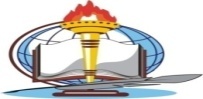 2.3.3   ИТОГИ  ПРОМЕЖУТОЧНОЙ АТТЕСТАЦИИ В КОНЦЕ УЧЕБНОГО ГОДА В СООТВЕТСТВИИ С ТЕБОВАНИЯМИ ФГОС: ПРЕДМЕТНЫЕ И МЕТАПРЕДМЕТНЫЕ № п/пФИОКлассПредметКлимов Максим5а5бисторияБондарь Максим, Годовицына Анна,  Матвеева Софья, Норкина Ника, Рыбина Алёна5а5брусский языкСмирнова Маргарита5а5бистория, русский языкЯнкина Софья  5вматематикаСуббота Яна5вматематика, история, русский языкДёмин Дмитрий,  Бушев Владимир5вистория, русский языкЖданович  Анна5врусский языкКарамышева Виктория5врусский языкЮсипова Ульяна   6врусский языкКозлова Алина,  Накина Полина6врусский язык, математикаСеркина Александра,  Шевчук Мария6арусский языкКузьмин Артём,  Рогова Таисия6аобществознаниеГорюнов Кириллобществознание, математикаГурьянов Сергей, Хакимов Даниил6вобществознаниеКозлова Алина,6вобществознание, русский языкСеркина Александра 6аматематикаИлюхин  Артём6вматематика, географияГрязнов Матвей, Соловьёва Вера6бгеографияМочкова Дарья,   Стрижак   Руслан,  Тюрина  Мария7бобществознаниеРазин Андрей7бфизикаБаканова Кристина, Белкин Матвей7арусский языкБелоусов Сергей7вматематикаЕжов Семён 7висторияКотов Данила, Николаева Анастасия,  Суржан Милослава, 8ахимияЗайцева Лада8ахимия, история, русский языкГолубева  Е.,  Ершова П., Зубкова С.,  Костин В.,  Такниашвили Э., Фёдорова Т.8бфизикаОрлова Яна8бгеография, русский язык, математикаРодина Анастасия  8вгеография, русский язык,  математикаСотова  Кристина8вматематикаФИОКлассПредметАттестующий учительДата проведения / день неделиОсипова Алёна5бисторияКазакова А.А.11.05/12.05 (четверг/пятница)Фролова Дарья,  Балукова Дарья5висторияКазакова А.А.11.05/12.05 (четверг/пятница)Захаров Артём  5вистория, русский языкКазакова А.А.11.05/12.05 (четверг/пятница)Монова Вероника, Шибаров Денис5врусский языкКазакова А.А.11.05/12.05 (четверг/пятница)Грязнов Матвей6бисторияОтдельнова А.И.12.05  (пятница)Вуколова  Ксения7арусский языкИванина А.В.10.05 (среда)Камолов  Ислам7арусский языкИванина А.В.10.05 (среда)Струков Максим7арусский языкИванина А.В.10.05 (среда)Тюрин  Глеб7брусский языкГалкина М.С.10.05 (среда)Рузанов   Дмитрий7брусский языкГалкина М.С.10.05 (среда)Ежов Семён7висторияЗаботина Г.Н.16.05  (вторник)Андреев  Игорь8вобществознаниеЕмелина И.А.26.04  (среда)Аполонова Алина, Лукьянова Полина 7бматематикаРожкова С.Р.03.05 (среда)Алексеева Виктория, Безрукова Александра, Ежов Семён,  Лепа Анжела7вматематикаРожкова С.Р.03.05 (среда)Саранов Владислав, Баев Алексей, Ершова Полина8брусский языкКазакова А.А.16.05  (вторник)Фадеев Никита7аанглийский языкСуслова А.С./Усачёва О.Д.15.05 (понедельник)Аполонова Алина,  Колыванская Мария, Тюрин Глеб7банглийский языкСуслова А.С./Усачёва О.Д.15.05 (понедельник)Алексеева Виктория, Белоусов Сергей, Богомолов Святослав. Ежов Семён7ванглийский языкСуслова А.С./Усачёва О.Д.15.05 (понедельник)КлассВ классеПисали работуКоличество допущенных ошибокКоличество допущенных ошибокКоличество допущенных ошибокКоличество допущенных ошибокКлассВ классеПисали работуБезошибок1–2ошибки3–5ошибки6 и более ошибок2 а29291397-2 б26261376-2в26269116-Итого:8383352720-%10010043,233,324,7-КлассДиктант написали на:Диктант написали на:Диктант написали на:Диктант написали на:Задания написали на:Задания написали на:Задания написали на:Задания написали на:Класс«5»«4»«3»«2»«5»«4»«3»«2»2 а11117-1883-2 б127781622в91079143Итого32282135388%27%46%28%27%49%24%№ п/пОценки3а3б3вИтого%Диктант: «5»8731821,1«4»1612124047,1«3»610112731,8«2»-----Задание: «5»19943237,6«4»915133743,5«3»25-78,2«2»-----Качество                             Диктант7054,868,2Задание66,68781,2Выполняли работу2а2б2вВсегоОбщий процентКоличество учеников в классе29262681100Выполняли работу29262681100Выполнили всю работу без ошибок14332024,9Оценки2а2б2вВсегоОбщий процент«5»10331619,8«4»1617164960,5«3»3671619,8«2»-----Качество обучения80,2% обученности100%Выполняли работу3а3б3вИтого% кач.Количество учеников в классе30292685100Выполняли работу30292685100Выполнили всю работу без ошибок7101720Оценки3а3бИтого% кач.«5»761315,3«4»1614144249,4«3»79112832,9«2»--Качество67,1% успеваемости100Всегоуч-сяВыполнялиНизкий уровеньБазовый ПовышенныйВысокийКачество обучения2а2929041916чел2а10010086,6%2б2626011312чел2б10010096,1%2в262601115-Чел2в10010057,7%3а3030031017Чел3а10010090%3б292906149Чел3б10010088,5%3в2626081353в100100069,2Итого2282280338459ЧелИтого1001000205136%81,4%УчительПредметКлассКол-во уч-сяОценкиОценкиОценкиОценки%%УчительПредметКлассКол-во уч-ся5432ОбученностьКОРожкова С.Р.Физика8абв81212535010057Рожкова С.Р.Физика11а273816010041Рожкова С.Р.Физика11б210201010095Заботин В.А.Физика7абв87104235010060Заботин В.А.Физика9абв8102952010036Заботин В.А.Физика10а2521013010048По предмету                          По предмету                          По предмету                          32236134152010053Кундерева Е.В.Биология5абв85154129010066Кундерева Е.В.Биология6абв7732648010038Кундерева Е.В.Биология7абв87104037010057Кундерева Е.В.Биология8абв8173638010052Кундерева Е.В.Биология9абв8162649010039Кундерева Е.В.Биология10а255713010048Кундерева Е.В.Биология11аб4861725010048По предметуПо предметуПо предмету52193239010051Левшина Л.В.Химия8абв81202536010056Левшина Л.В.Химия9абв8133642010048Левшина Л.В.Химия10а2511014010044Левшина Л.В.Химия11аб4841529010040По предметуПо предметуПо предмету2886121010049Рожкова С.Р.Астрономия10а2523200100100Рожкова С.Р.Астрономия11аб48371100100100По предметуПо предметуПо предмету73601300100100Иванина А.В.Русский язык 10а252914010044,0Касатых  Е.А.Русский язык 11б213711010047,6Кистол Н.И.Русский язык 9б27-198010070,0Климович А.О.Русский язык 9ав5462225010051,8Климович О.И.Русский язык 11а273168010070,0По предметуПо предметуПо предмету0100Иванина А.В.Литература5а2916103010090,0Иванина А.В.Литература7а309156010080,0Иванина А.В.Литература10а2510132010092,0Казакова А.А.Литература5в261294010081,0Казакова А.А.Литература8б269115010077,0Касатых  Е.А.Литература5б297202010093,1Кистол Н.И.Литература6а279108010070,0Кистол Н.И.Литература6в252617010032,0Кистол Н.И.Литература9б2711016010040,7Климович А.О.Литература7бв5903029010053,6Климович А.О.Литература6б251618010028,0Климович А.О.Литература9ав5411736010033,3Климович О.И.Литература11а2710125010081,0Климович О.И.Литература8а3017112010082,0Климович О.И.Литература8в255128010082,0По предметуПо предмету0100100Серёдкина И.Б.Математика9а2721411010037,0Серёдкина И.Б.Математика9б271818010037,0Серёдкина И.Б.Математика9в270522010037,0Фоменкова Е.В.Математика10251618010024,0Фоменкова Е.В.Математика11а276516010041,7Фоменкова Е.В.Математика11б212712010041,7ИсторияОтдельнова А.И.6бв50122216010080,5ИсторияЗаботина Г.Н.7аб5942625010050,8ИсторияСамойлова А.В.8бв515937010027,5ИсторияСамойлова А.В.10а25-1015010040,0ИсторияСамойлова А.В.11аб4873011010073,5ИсторияЕмелина И.А.9абв8153343010046,9ОбществознаниеЕмелина И.А.6ав5162916010068,6ОбществознаниеЕмелина И.А.7ав5963023010061,0ОбществознаниеЕмелина И.А.8аб5724158010068,4ОбществознаниеЕмелина И.А.9абв8172846010043,2ОбществознаниеЕмелина И.А.10а254156010076,0ОбществознаниеЕмелина И.А.11аб48102513010074,0ПравоЕмелина И.А.10а2510000100100ЭкономикаЕмелина И.А.10а 11б3116123010090,3ГеографияОтдельнова А.И.5абв85224221010075,3ГеографияСмирнова А.Б.6а276147010074,1ГеографияСмирнова А.Б.7бв59112620010062,7ГеографияСмирнова А.Б.8ав56-2234010039,3ГеографияСмирнова А.Б.9абв8124336010055,6Английский языкСуслова А.С./Усачёва О.Д./Хлопкова Н.Г./Королькова Н.Г./ Климович А.О./Никитина Е.Н.2абв 3абв 4аб224010071,3Английский языкСуслова А.С./Усачёва О.Д./Хлопкова Н.Г./Королькова Н.Г./ Климович А.О./Никитина Е.Н.5абв 6абв 8абв 9абв325010071,3Английский языкСуслова А.С./Усачёва О.Д./Хлопкова Н.Г./Королькова Н.Г./ Климович А.О./Никитина Е.Н.10а 11аб73010071,3ОБЖКотик Ю.А.8абв9абв8131437010091,4ОБЖКотик Ю.А.8абв9абв81323510010082,7ОБЩИЕ ПОКАЗАТЕЛИ ОБУЧЕННОСТИ И КООБЩИЕ ПОКАЗАТЕЛИ ОБУЧЕННОСТИ И КООБЩИЕ ПОКАЗАТЕЛИ ОБУЧЕННОСТИ И КООБЩИЕ ПОКАЗАТЕЛИ ОБУЧЕННОСТИ И КООБЩИЕ ПОКАЗАТЕЛИ ОБУЧЕННОСТИ И КООБЩИЕ ПОКАЗАТЕЛИ ОБУЧЕННОСТИ И КООБЩИЕ ПОКАЗАТЕЛИ ОБУЧЕННОСТИ И КООБЩИЕ ПОКАЗАТЕЛИ ОБУЧЕННОСТИ И КО10060%КлассКоличествоПровереноСпособ чтенияСпособ чтенияСпособ чтенияОшибкиОшибкиОшибкиОшибкиОшибкиТемп, скоростьТемп, скоростьТемп, скоростьПонимание прочитанногоПонимание прочитанногоКлассКоличествоПроверенослогСлог + ц.сл.Целое словоУдарениеПовторыПропуск, вставка, заменаОкончанияБез ошибокНиже нормыНормаВышенормыСамост.По вопросам2а292922746511600292902б26261141126115802242422в2626620612127502241883а303012925911601292643б2929326111541100292903в2626481422577381589Итого166166534127173257256331315013423%100100320,576,510,219,334,315,1381,87,890,480,713,9ПредметУчительКласс (ы)Дефициты в знаниях и умениях, предметных и  метапредметныхПредполагаемые меры по повышению качества обучения в школе и  ликвидации  пробелов и дефицитов  в знаниях и умениях обучающихся, в том числе метапредметных РУССКИЙ ЯЗЫККасатых Е.А.5бПредметные дефициты в  анализе художественного текстаТренировка умений  смыслового чтения и самостоятельного  анализа художественного текста,  формулирования ответа на поставленный вопрос.Расширение читательского кругозораРУССКИЙ ЯЗЫКГалкина М.С.5аДефициты умений:1)  в формировании функциональной грамотности:-    обоснование выбора  решения лингвистической задачи в синтаксисе и пунктуации при  объяснении   постановки знаков;-  пони мание смысловой структуры текста при определении главной мысли/идеи;2) в формировании  знаний о системе частей речи в русском языке. 1.  Совершенствование формирования функциональной грамотности:-   рекомендовать обучающимся  при обосновании выбора решения 1) способ формулирования  объяснения с помощью ответа на вопрос:  «Какое правило, какой орфограммы/пунктограммы   применено в данном(ых) предложении(ях) ?» ;2) уточнение    условия  выбора орфограммы/пунктограммы  указанием  морфемы и проверочного слова (или ссылкой на орфографический словарь) /  места  в предложении (в начале, середине, конце);-  при работе с текстом на уроках  обязательно включать задания  на формирование умений понимать смысловую структуру текста (определение  темы,  главной мысли/идеи, назначения текста и смысла заглавия).2.  Организация повторения и контроль через систему срезов, самостоятельных работ (дома и в классе) в целях ликвидации пробелов в предметных знаниях и умениях:6а -  о системе частей речи в русском языке;8бв - различение самостоятельных и служебных частей речи;- написание  наречий,  служебных частей речи;-  обособление причастных и деепричастных оборотов;- различение нейтральных и  стилистически окрашенных слов.РУССКИЙ ЯЗЫКГалкина М.С.7бвДефициты умений:1)  в формировании функциональной грамотности:-    обоснование выбора  решения лингвистической задачи в синтаксисе и пунктуации при  объяснении   постановки знаков;-  понимание смысловой структуры текста при определении главной мысли/идеи, ключевых слов;2) в формировании  умений:-  различать самостоятельные и служебные части речи;- орфографии  наречий,  служебных частей речи;-  обособлять причастные и деепричастные обороты;- различать нейтральные и  стилистически окрашенные слова;- проводить лексический анализ  текста.1.  Совершенствование формирования функциональной грамотности:-   рекомендовать обучающимся  при обосновании выбора решения 1) способ формулирования  объяснения с помощью ответа на вопрос:  «Какое правило, какой орфограммы/пунктограммы   применено в данном(ых) предложении(ях) ?» ;2) уточнение    условия  выбора орфограммы/пунктограммы  указанием  морфемы и проверочного слова (или ссылкой на орфографический словарь) /  места  в предложении (в начале, середине, конце);-  при работе с текстом на уроках  обязательно включать задания  на формирование умений понимать смысловую структуру текста (определение  темы,  главной мысли/идеи, назначения текста и смысла заглавия).2.  Организация повторения и контроль через систему срезов, самостоятельных работ (дома и в классе) в целях ликвидации пробелов в предметных знаниях и умениях:6а -  о системе частей речи в русском языке;8бв - различение самостоятельных и служебных частей речи;- написание  наречий,  служебных частей речи;-  обособление причастных и деепричастных оборотов;- различение нейтральных и  стилистически окрашенных слов.РУССКИЙ ЯЗЫКИванина А.В.10аДефициты умений:-  пунктуация  в предложениях с однородными членами, несколькими придаточными;- информационная обработка текста. Типичная ошибка  на орфограмму  «Безударная гласная»1. Продолжение  работы по формированию орфографической и пунктуационной  зоркости. 2. Усиление  внимания языковому разбору.РУССКИЙ ЯЗЫККистол Н.И.9бДефициты:- анализ сложного предложения и пунктуация в бессоюзном сложном предложении;- низкий уровень лингвистической компетенции:  в оценке языковых явлений и применении их в речи;- однообразие синтаксических конструкций, бедность лексики  при речевом оформлении.1. В период подготовки к ОГЭ  работа над типичными ошибками с целью усиление внимания к орфографическим, пунктуационным и грамматическим нормам литературного языка.2. На консультациях отработка  умений  по информационной обработке  текста (функциональная читательская грамотность).РУССКИЙ ЯЗЫККлимович А.О.9авПредметные дефициты: орфографический и синтаксический анализ.В период консультаций к ОГЭ  спланировать тренировку  умений орфографического и синтаксического анализа.ЛитератураКазакова А.А.5вПредметные дефициты:  стихотворный размер и способ рифмовкиПри планировании уроков по теме «Стихотворная речь» увеличить учебное время  на теорию стихосложенияЛитератураКазакова А.А.8бПредметные дефициты:  стихотворный размер и способ рифмовкиПри планировании уроков по теме «Стихотворная речь» увеличить учебное время  на теорию стихосложенияЛитератураИванина А.В.10аОбучающиеся справились с сочинением: 100% раскрыли тему и аргументировали использованием художественных произведений. Дефициты в речевом оформлении: использование союза И, неоправданные  повторы.Дефицит  грамматической зоркости.1.В образовательный процесс уроков  включить упражнения и задания на формирование  умений смыслового чтения (функциональная читательская грамотность)..2.  Систематическая работа  над речевыми и грамматическими ошибками.ЛитератураКистол Н.И.9бПредметные дефициты в осознании  значимости теории литературы для формировании умений и навыков и в овладении речевыми умениями.1. В образовательном процессе 10 класса  организовать работу по изучению теории литературы и усилить внимание  к формированию речевых умений.ЛитератураКлимович А.О.9авПредметные дефициты:  анализ лирического текстаПри планировании уроков увеличить учебное время  на анализ лирического текстаЛитератураКлимович А.О.7бвПредметные дефициты:  определение элементов сюжета эпического текстаКоррекция понимания и умений определять элементы сюжета эпического текста в образовательном процессе уроковЛитератураКлимович А.О.6бПредметные дефициты:  определение жанра при сопоставлении произведенийУглубление  знаний и умений при изучении темы «Жанры художественных произведений»Английский языкСуслова А.С./Усачёва О.Д./Хлопкова Н.Г./Королькова Н.Г./ Климович А.О./Никитина Е.Н.2абв3абв4аб5абв6абв8аба9абв10а11абПредметные дефициты  в знаниях и умениях:- (2 - 4:   употребление  глагола-связки,  образование  отрицательных/вопросительных;- (5-9):  употребление притяжательных местоимений при аудировании, предложений в настоящем времени, употребление видо - временных форм глагола и степеней сравнения прилагательных, пассивных конструкций, фразового глагола GO множественного числа  существительных; - исключения и соответствующие им местоимения; -  (10-11): словообразование.1. Подробный анализ грамматических ошибок.2. Разработка комплекса упражнений для тренировки умений в применении грамматики.3. Увеличение на уроках времени  и объёма самостоятельных работ.4. Применение  технологий,  повышающих интерес к предмету..Фоменкова Е.В.10а11аб10аДефицит предметных умений :АЛГЕБРА:  в  преобразовании степенного и логарифмического  выражений, при решении задач  прикладного характера, исследования функции на наибольшее / наименьшее значения,  при решении  показательных неравенств путём замены переменной.ГЕОМЕТРИЯ:  построение сечения многогранника, обосновании построения. Нахождение элементов сечения, его площади.11абОбучающиеся испытали небольшие трудности при применении теоремы умножения  вероятности независимости событий, допустив вычислительные ошибки при расчёте  вероятности  противоположного события, при нахождении вероятности произведения трёх независимых событий); вы решении задачи  с практическим содержанием допустили ошибки при решении квадратного уравнения (при подстановке в формулу корней ошибались в знаке коэффициента b). Вызвало  трудности  решение задании я профильного уровня  в классе универсального профиля.Вычислительные ошибки остаются среди типичных ошибок.- В  5 - 11 классах  - формирование вычислительных навыков при  устном счёте с комментированием  решения примеров  правилами  действий с действительными числами для  закрепления навыков преобразования степенного и логарифмического  выражений; в  5 - 9 классах:- Отработка  навыка решения показательных неравенств путём замены переменной, решения текстовых задач, в том числе  решения показательных, логарифмических и тригонометрических уравнений и неравенств;- развитие  логического мышления через анализ условия задач, сравнение исходных  данных;-  формирование общематематических навыков;-  сформировать систему  зачётов, диктантов, устных опросов, внеурочных индивидуальных и групповых занятий для  повышения качества обучения по геометрии.В  10-11 классах:-  систематическое повторение по темам «Тригонометрические уравнения», «решение неравенств», «Решение текстовых и логических задач» с отработкой  решения расчётных задач;- повторение  (11 класс) основных разделов планиметрии с отработкой  решения расчётных задач.Серёдкина И.Б.9абвПредметные дефициты:- выбирать и применять  наиболее рациональный способ действия;-  видеть математическую задачу в концепции проблемной ситуации из окружающей жизни,  различные стратегии в решении задач;- выдвигать гипотезу для решения задачи и проводить самопроверку;- применять индуктивные и дедуктивные способы рассуждений;-  по тригонометрии: теорема синусов и косинусов, понятия  синуса, косинуса и тангенса;- по геометрии типичные ошибки вызваны  дефицитами знаний определений и формул, освоением теории по теме «Вписанные и описанные треугольники» и трудностями решения  заданий на 4-угольники.1.  На уроках повторения   в период 16.05 - 23.05  проведены устные упражнения по дефицитам   в геометрии и  решение  задач по готовым чертежам.2.  В период подготовки к ОГЭ для обучающихся с трудностями обучения организованы индивидуальные консультации.Для обучающихся, продолжающих обучение в 10 классе,  в образовательном процессе уроков геометрии  спланировать деятельность по ликвидации дефицитов по темам «Прогрессии», «Площади фигур».ИнформатикаПотапова Д.А. / Лобанова О.В.9абв10а 11аСправились все обучающиеся  с качеством соответственно  86% / 69% (9) - 100% (10)-58% (11).Значимых дефицитов  работа не выявила.ИнформатикаГалкина М.С.7абвСправились 100% обучающихся при высоком качестве 85%.Значимых дефицитов  работа не выявила.ИсторияСамойлова А.В.8бв10а11аб                                                                                     Дефициты в достижении предметных результатов:знание и представление основных исторических  событий в хронологической последовательности;знание и определение по иллюстрации исторического деятеля, памятника культуры;знание  исторических карт и трудности работы с  заданием по контурной карте.Дефициты и пробелы при выполнении заданий, вызванные недостаточным уровнем формирования    функциональной грамотности,  при работе с историческим источником.1.  Включение в проверочные работы /срезы  заданий  на:  знание и представление основных исторических  событий в хронологической последовательности (9 и 11 классы систематически включение заданий в контроль);             знание и определение по иллюстрации исторического деятеля, памятника культуры;            знание  исторических карт и работа с  контурной картой (9 и 11 классы ежеурочно).2. Совершенствование  умений функциональной грамотности при работе с историческим источником: читать,  учитывать исторические факторы, данные  в тексте,  и их интерпретировать;установление связи между событиями или утверждениями:  причинно-следственные отношения, отношения аргумент-контраргумент, тезис - пример, сходство - различие…;использовать информацию из документа (текста) для решения практической задачи с привлечением фоновых знаний  (определение события/его времени/участников…);при  аргументации точки  зрения с помощью известного факта затруднения в различении факта и мнения, в высказывании и обосновании собственной точки зрения  по поводу  известного факта.ИсторияЗаботина Г.Н.7абДефициты в достижении предметных результатов:-  умение запоминать и устанавливать время исторических событий до 10-летия века;- знание основных значимых в изучаемой эпохе исторических фактов  (например, смена династий; исторические лица эпох…);- пропедевтика различения второй мировой и Великой Отечественной войны.1.  Сопутствующее повторение в 8 классе фактов, связанных со сменой династий Рюриковичей и Романовых2.  Тренировка умения запоминать и записывать устанавливать время исторических событий до 10-летия века.3. Пропедевтика различения второй мировой и Великой Отечественной войны.ИсторияОтдельнова А.И.6бвДефициты в достижении предметных результатов:   знание фактологии по темам: усиление Москвы, Московское государство и его соседи.Планирование сопутствующего повторения в 7 классе по предметным дефицитам.ИсторияЕмелина И.А.9абвДефициты в достижении предметных результатов по истории: реформаторские и консервативные тенденции во внутренней политике русского самодержавия разных эпох.Формирование умений: - сопоставлять  развитие России в период Нового времени;- сравнивать исторические ситуации и события;- применять знания  при соотнесении описаний исторических событий и культурных памятников. Во всех классах при изучении истории  совершенствовать  умения функциональной грамотности при работе с историческим источником: читать,  учитывать исторические факторы, данные  в тексте,  и их интерпретировать;установление связи между событиями или утверждениями:  причинно-следственные отношения, отношения аргумент-контраргумент, тезис - пример, сходство - различие…;использовать информацию из документа (текста) для решения практической задачи с привлечением фоновых знаний  (определение события/его времени/участников…);при  аргументации точки  зрения с помощью известного факта   умение различать факт и мнение , высказывать и обосновывать собственную точку зрения  по поводу  известного факта.ОбществознаниеЕмелина И.А.6аДефициты в достижении предметных результатов по обществознанию по темам  «Принадлежность к двум мирам» и «Познание человека мира и самого себя»Использовать потенциал  предмета для достижения личностных результатов в формировании  у обучающихся  мотивации на посильное участие в жизни общества,  развитие представлений  о ценностных ориентирах личности, основанных на  идеях патриотизма, любви и уважения к Отечеству.ОбществознаниеЕмелина И.А.7авДефициты в достижении предметных результатов по теме «Производство, затраты, выручка, прибыль». Дефициты в формировании функциональной грамотности: решение практических задачФормирование умений:- самостоятельно обнаруживать и формулировать учебную проблему,- планировать  определённые действия  и прогнозировать результаты при решении учебных задач.ОбществознаниеЕмелина И.А.8абДефициты в достижении предметных результатов по темам «Развитие общества» и «Социальные статусы и роли»Формирование умений:- делать обобщения;- устанавливать аналогии;- сравнивать и  самостоятельно выбирать  основания и критерии для классификации ОбществознаниеЕмелина И.А.9абвДефициты в достижении предметных результатов по темам «Государство» и «Судебная система»В целях  подготовки к экзамену по выбору формирование умений ФГ:- обнаруживать противоречия  в одном или нескольких текстах;-  находить и извлекать одну/несколько  единиц информации из текста;-  делать и научно обосновывать прогнозы о протекании  процесса или явления;- различать факт и мнение;- делать выводына основе информации, представленной в тексте/ части (фрагменте) текста, на основе интеграции информации  в текстах/в разных частях текстаОбществознаниеЕмелина И.А.10аДефициты в достижении предметных результатов по темам «Глобальная информационная экономика » и «Конституционное судопроизводство».Развитие умений:-  анализировать  и разрешать реальные социальные ситуации,-  выбирать  рациональные способы действия и модели поведения  при исполнении основных социальных ролей.В целях  формирования умений ФГ:- обнаруживать причинно-следственные связи при анализе акта/явления/события/ситуации; - находить  противоречия  в одном или нескольких текстах;-  находить и извлекать одну/несколько  единиц информации из текста;-  делать и научно обосновывать прогнозы о протекании  процесса или явления;- различать факт и мнение;- делать выводына основе информации, представленной в тексте/ части (фрагменте) текста,на основе интеграции информации  в текстах/в разных частях текстаОбществознаниеЕмелина И.А.11абДефициты в в достижении предметных результатов по темам «Экономические и бухгалтерские издержки», «Организационно-правовые формы бизнеса» и «Типология лидерства» (на уровне практических представлений)В целях  подготовки к экзамену по выбору формирование умений ФГ:- обнаруживать противоречия  в одном или нескольких текстах;-  находить и извлекать одну/несколько  единиц информации из текста;-  делать и научно обосновывать прогнозы о протекании  процесса или явления;- различать факт и мнение;- делать выводына основе информации, представленной в тексте/ части (фрагменте) текста, на основе интеграции информации  в текстах/в разных частях текстаГеографияОтдельнова А.И.5абвДефициты в достижении предметных результатов по темам «География сегодня», «Ориентирование на местности», «Движение земной коры»Сопутствующее повторение  дефицитных тем.ГеографияСмирнова А.Б.6бвДефицит  -  в умении  решать задачи по теме «Атмосфера»;-  в знании  географических понятий.Спланировать:1. увеличение  количества решаемых географических задач;2.  проведение географических диктантов (не реже 1 раза в учебную четверть) на знание  географических понятий.Развитие  умения  устанавливать причинно-следственные связи при  работе с информацией.ГеографияСмирнова А.Б.7бвПредметные дефициты:- в  понимании  терминов «географическое положение» и «географический рельеф»;- в применении  правил при работе с контурной картой.1.  Сопутствующее повторение терминов «географическое положение» и «географический рельеф» и правил при работе с контурной картой.2. Проведение географических диктантов (не реже 1 раза в учебную четверть) на знание  географических понятий.3. Обязательное проведение анализа итогов практических работ.ГеографияСмирнова А.Б.8авПредметные дефициты в освоении содержания тем:  знание географических терминов,  природных зон и крупных  бассейнов полезных ископаемых.1. Включение в образовательный процесс решение практических географических задач.2. Проведение географических диктантов (не реже 1 раза в учебную четверть) на знание  географических понятий   и  учебно - информационного  проекта о природе России.ГеографияСмирнова А.Б.9абвПредметные дефициты в освоении содержания темы «Хозяйство экономических районов».. В КТП увеличить количество времени на изучение темы «Хозяйство экономических районов» и провести самостоятельную практическую работу по теме.ФизикаЗаботин В.А.9абв10а9 класс  Предметные дефициты:1. Состав атомного ядра2. Затруднения вызвало решение комбинированных задач и заданий повышенного уровняВ формировании и развитии познавательных УУД: установление причинно-следственных связей, анализ и обобщение.10 классПредметные дефициты. Затруднения вызвало решение заданий повышенного уровня, где требовалось представить развернутый вариант решения.Для устранения затруднений обучающихся:- решение комбинированных задач (9);-  тренировочные упражнения на развитие познавательных УУД: установление причинно-следственных связей, анализ и обобщение (9),- коррекция  выявленных пробелов провести при изучении курса физики 11 класса и подготовке к сдаче ЕГЭ, в частности, решение заданий  повышенного уровня с  развернутым  ответом.ФизикаРожкова С.Р.11абПредметные дефициты:Предметные дефициты: Затруднения вызвали задания  по физической оптике и теории относительности.Формирование функциональной грамотности: при проведении исследования анализ отдельных этапов и интерпретация результатов наблюдений и опытов.В 11 классе  2023 г. коррекция  выявленных пробелов проведена  при подготовке к сдаче ЕГЭ.Совершенствование  качества обучения  по предмету за счёт  усиления практической направленности  образовательного процесса по физике. АстрономияРожкова С.Р.10а 11аб10 классВсе учащиеся показали знания на уровне Стандарта СОО по астрономии (10 класс), качество обучения – 100%.11 классВсе учащиеся показали знания на уровне Стандарта СОО по астрономии (11 класс), качество обучения  100%.10 классВсе учащиеся показали знания на уровне Стандарта СОО по астрономии (10 класс), качество обучения – 100%.11 классВсе учащиеся показали знания на уровне Стандарта СОО по астрономии (11 класс), качество обучения  100%.ХимияЛевшина Л.В.8бв9абв10а11аДефицит умений в работе с заданиями:-  на изображения конкретных объектов/ процессов, в частности  анализ изображений; - на  применение химических знаний  при решении практических задач  (формирование функциональной грамотности).В целях совершенствования знаний планирование:1. проведения практикумов  по решению задач и  контрольных срезов с использованием понятия «массовая доля вещества в растворе»;2.  контроля  умения определять количество вещества и его массы с обязательным анализом и РНО.В целях совершенствования функциональной грамотности:1.  при изучении тем «Металлы» и «Неметаллы» включить дополнительные сведения о применении веществ и их соединений;2. при  контроле самостоятельных классных и домашних работ постоянное проведение  анализа выбранных решений с устным объяснением и аргументацией  выбора решения.БиологияКундерёва Е.В.5абв6абв7абв8абв9абв10а11абПредметные дефициты освоения программ (на основании типичных затруднений):- описание  процессов жизнедеятельности растений;  определение понятий (5 класс);- узнавание типичных представителей  царств растений и грибов и классификация изображённых растений, грибов и бактерий по различным основаниям; сравнение биологических признаков таксонов (7 класс),  по изображениям животных тканей (8 класс).Метапредметные (в том числе функциональной грамотности) дефициты  5-8-классников в освоении  образовательных программ при формировании функциональной грамотности:- формулирование выводов на основе проведённого анализа (5), о соответствии норме при расчётах калорийности пищи (8);- установление аналогий, умение классифицировать  на основании самостоятельно выбранного(ых) признака(ов) (5);- установление причинно-следственных связей (5), связи между признаком и его проявлением и оценивание правильности биологических суждений (8);- умение владеть монологической контекстной речью (5);- выявление существенных признаков процессов/явлений и умение выявлять у объекта отсутствующего признака (5-6).Дефициты знаний и умений:- Методология эксперимента (10)- Формулирование выводов при  анализе заданной ситуации (10)   -  анализ и объяснение последовательности эволюционных этапов развития животных организмов (11).  В целях совершенствования качества обучения:1.  Планирование коррекционной работы по освоению предметных  и метапредметных дефицитов.2. Сопутствующее повторение на уроках (6 - 8).3. Коррекция регулятивных умений 5-6 - классников: при самостоятельном планировании действий выполнения данных заданий; выбор приёма (ов) рассуждения и их применение. 4. Индивидуальные тренировочные упражнения в формате ВПР при подготовке к ОГЭ по выбору (9).5.  В 10 классе:-  акцентировать внимание  на разборе заданий по работе с текстом;- увеличить количество заданий по анализу, обобщению и умению сделать вывод, прогнозированию, использованию полученных знаний в нестандартной ситуации;- работать над повышением мотивации к обучению.6.  В образовательном процессе 5-11 классов акцентированное внимание на формировании функциональной грамотности:- установление связей  между явлениями и утверждениями (причинно-следственные отношения, отношения аргумент-контраргумент, тезис-пример, сходство-различие, признак - его проявление…);-  описание/оценивание научных явлений/проявлений и способов деятельности, обеспечивающих  достоверность объяснений.ОБЖКотик Ю.А.8абв9абвПредметные дефициты в знаниях определений.1. Продумать и применять  ТСО и  наглядные пособия, способствующие запоминанию определений. 2. Введение  в образовательный процесс уроков  форм систематического контроля/экспресс-контроля знания определений.№ п/пПредметПРЕДМЕТНЫЕ ДЕФИЦИТЫ И ПРОБЕЛЫ/  УУДРАЗДЕЛЫ (ТЕМЫ) ОП, ПО КАКИМ  25 %  И ВЫШЕ ОБУЧАЮЩИХСЯ НЕ ДОСТИГЛИ  ОБРАЗОВАТЕЛЬНОГО СТАНДАРТАПРЕДМЕТНЫЕ ДЕФИЦИТЫ И ПРОБЕЛЫ/  УУДРАЗДЕЛЫ (ТЕМЫ) ОП, ПО КАКИМ  25 %  И ВЫШЕ ОБУЧАЮЩИХСЯ НЕ ДОСТИГЛИ  ОБРАЗОВАТЕЛЬНОГО СТАНДАРТАМЕРЫ, КОТОРЫЕ ПРИНИМАЮТСЯ ДЛЯ УСТРАНЕНИЯ  ПРОБЕЛОВ/ Ответственные организаторыМЕРЫ, КОТОРЫЕ ПРИНИМАЮТСЯ ДЛЯ УСТРАНЕНИЯ  ПРОБЕЛОВ/ Ответственные организаторыРусский язык2 - 4  классы: - функциональная грамотность:  орфографическая- правописание безударных гласныхНООПРЕДМЕТНЫЕ ДЕФИЦИТЫ И ПРОБЕЛЫ-УУД( 3б,) Формирование орфографической грамотности:  умение писать текст без замен и искажений букв(3б) – правописание безударных гласных, проверяемых ударениемпоследовательности при чтении и выполнении заданий1) Тренировочные упражнения, использование на уроках колец «Ландольта» « Таблиц Шульте, способствующих отработке орфографически правильного письма», задания  на уроках русского языка при изучении темы  «Правописание безударных гласных».НООВведение  в РОП на 2023 - 2024 учебный год   4б, впланирование уроков  видов деятельности, отразив их в формулировках тем:а)Орфография и правописаниеб)Развитие речиНикитиной Е.Н. совместно с Волковой Г.И.  продумать и дать рекомендации  по планированию.МатематикаФункциональная грамотность - УУД  планирования действий при самостоятельной работе1) Не усвоен модуль решение задач, порядок действийНООПРЕДМЕТНЫЕ ДЕФИЦИТЫ И ПРОБЕЛЫУУД3в- рещение задач4аб– нахождение периметра и площади прямоугольника1)  Совершенствование вычислительных навыков:  ежеурочное   включение   устных упражнений  на  развитие  умения решать задачи и проводить вычесления с порядком действий  с промежуточным контролем в конце  каждой четверти.НОО1.УчМК «Начальная школа» спланировать в сентябре-октябре 2023 года работу по созданию банказаданий на логическое и  алгоритмическое мышление с нестандартной формулировкой  с  примерным содержанием итоговой работы в течение 10-15 минут.2. Учителю Чепрасовой И.  включать ежеурочные  занятия задания  на решение задач и выполнение вычислений , связанных с порядком действийЛитературное чтение2 - 4  классы: - функциональная грамотность:НООПРЕДМЕТНЫЕ ДЕФИЦИТЫ И ПРОБЕЛЫУУДФормирование  умение читать текст в допустимом темпе4б – темп чтенияТренировочные упражнения, использование на уроках методики« Федоренко по обучению чтению»НОО1.УчМК «Начальная школа» спланировать в сентябре-октябре 2023 года работу по созданию банка заданий на развитие навыков чтения3.2 Учителю Чепрасовой И. И, включать в ежеурочные  занятия задания  на развитие темпа чтенияА) в адрес учебно-методических кафедр и МОБ) в адрес  учителей - предметников  Руководителям УЧМК «Начальная школа», «Филология», «Математика», «Обществознание», «Естествознание» и МО учителей иностранного языка:1. На августовских заседаниях 1.1 информировать  членов кафедр/МО  о перспективах совершенствования качества обучения по предметам и отдельным учителям  (См графу 5 таблицы «Дефициты знаний и умений по предметам ВПР  и перспективы совершенствования качества образования» +  пункт 1 Выводов по итогам анализа); 1.2  рекомендовать всем учителям акцентировать внимание на достижении объективности в оценке качества обучения, в том числе по обеспечению  адекватности контрольных результатов промежуточной аттестации  в течение года и итогов  независимого контроля, включая ВПР (установить мониторинг показателя снижения результата качества обучения учениками в сравнении с промежуточной аттестацией).2. В план работы  УчМК  и МО  включить  сроки  контроля исполнения  рекомендаций (конец 1 четверти 2023 - 2024 учебного года).При составлении  РОП  и организации урочного образовательного процесса предусмотреть реализацию рекомендаций по перспективам совершенствования образовательного процесса: См графу 5 таблицы «Дефициты знаний и умений по предметам ВПР  и перспективы совершенствования качества образования» +  пункт 1  Выводов по итогам анализа.2.3.4   ПРОЕКТНАЯ ДЕЯТЕЛЬНОСТЬ КАК ЗНАЧИМЫЙ ОБЪЕКТИВНЫЙ ПОКАЗАТЕЛЬ ДОСТИЖЕНИЯ МЕТАПРЕДМЕТНЫХ РЕЗУЛЬТАТОВ 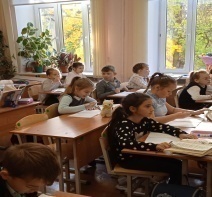 2.3.5  КАЧЕСТВО ОБУЧЕНИЯ В СИСТЕМЕ  НЕЗАВИСИМЫХ ПРОЦЕДУР ЕГО ОЦЕНКИ	А)   ФОРМИРОВАНИЕ ФУНКЦИОНАЛЬНОЙ ГРАМОТНОСТИ		А)   ФОРМИРОВАНИЕ ФУНКЦИОНАЛЬНОЙ ГРАМОТНОСТИ	№ п/пКлассКоличество по списку/участниковЧитательская грамотность/уровеньЧитательская грамотность/уровеньЧитательская грамотность/уровеньЧитательская грамотность/уровеньМатематическая грамотность/уровеньМатематическая грамотность/уровеньМатематическая грамотность/уровеньМатематическая грамотность/уровеньМатематическая грамотность/уровеньЕстественнонаучнаяграмотность/уровеньЕстественнонаучнаяграмотность/уровеньЕстественнонаучнаяграмотность/уровеньЕстественнонаучнаяграмотность/уровень№ п/пКлассКоличество по списку/участниковВысокийПовышенныйСреднийНизкий/ ВысокийПовышенныйСреднийНизкийНедостаточныйВысокийПовышенныйСреднийНизкий/ 1.8а30/3026400313950156722.8б26/263714200313100121403.8в25/2501011401614458111ПараллельПараллель81/ 8129212563141832142026323%35,825,930,97,43,717,322,239,517,324,732,139,53,7№ заданияОбъект оценки% выполненияСравнение со средним  % выборки1/7/12Нахождение и извлечение одной единицы информации76692.Понимание  назначения структурной единицы текста, использованного автором приёма58633.Понимание смысловой структуры текста (определение темы/главной мысли/идеи)71484/6Интерпретация текста/ фрагмента с учётом жанра или ситуации функционирования текста64495.Оценка формы текста (структуры, стиля), целесообразности использования авторских приёмов71608.Определение наличия/отсутствия информации63429/10/11/13/14Установление  связи между событиями или утверждениями (причины-следствия,  аргумент-контраргумент, тезис-пример,  сходство-различие…)725815.Умение делать выводы на основе интеграции  информации из разных частей текста/текстов575116.Использование информации из текста для решения практической задачи (планирование поездки, выбор телефона …) без привлечения фоновых знаний7746№ заданияОбъект оценки% выполненияСравнение со средним  % выборки1/2/6/9/10/11Применение соответствующих естественнонаучных знаний для объяснения явления77673/5/7/12Анализ, интерпретация данных и  формулирование соответствующих выводов37374Предложение и оценивание способа научного исследования данного вопроса10368Предложение способа проверки гипотезы503313Объяснение принципа действия технического устройства или технологии744914Выдвижение объяснительных гипотез и предложение или оценивание способов проверки3030№ заданияОбъект оценки% выполненияСравнение со средним  % выборки1Выполнение попарного сравнения величин на основе их оценки (не выполняя вычислений)91682Анализ данных таблицы, выполнение вычисления с десятичными дробями, упорядочение десятичного числа, расположение в порядке убывания на диаграмме59573Анализ данных таблицы, выполнение вычислений с десятичными дробями57694Анализ графика реального процесса, построение аппроксимации30345Выполнение вычислений с десятичными дробями, прикидки результата вычислений, сравнение числа и отношения46786/7/8Применение базового тригонометрического соотношения для вычисления сторон прямоугольных треугольниковтема в настоящее время не изучена1016№ п/пВыявленные дефициты в формировании ФГМетодические и адресные рекомендации учителям по формированию ФГИсполнение рекомендаций1.ЧИТАТЕЛЬСКАЯ ГРАМОТНОСТЬЧИТАТЕЛЬСКАЯ ГРАМОТНОСТЬ1.Понимание  назначения структурной единицы текста, использованного автором приёма.Учителям Климовичу О.И. (8ав) и Казаковой А.А. (8б) организовать консультативную и тренировочную работу по выполнению заданий на данные умения в урочное/внеурочное (при наличии условий) время.Г.Н.Заботиной в письменной форме учителями предоставлена информация:1. Класс2. Количество проведённых консультаций3. Количество участников (средний показатель по числу проведённых)4. Результат контроля достижения уровня освоения умений (высокий, повышенный, средний,  низкий, недостаточный)2.ЕСТЕСТВЕННОНАУЧНАЯ ГРАМОТНОСТЬЕСТЕСТВЕННОНАУЧНАЯ ГРАМОТНОСТЬГ.Н.Заботиной в письменной форме учителями предоставлена информация:1. Класс2. Количество проведённых консультаций3. Количество участников (средний показатель по числу проведённых)4. Результат контроля достижения уровня освоения умений (высокий, повышенный, средний,  низкий, недостаточный)2.Предложение и оценивание способа научного исследования данного вопросаУчителям  Кундерёвой Е.В., Рожковой С.Р. иЛевшиной Л.В. согласовать проведение консультативной и тренировочной работы по выполнению заданий на данные умения в урочное/внеурочное (при наличии условий)  время.Г.Н.Заботиной в письменной форме учителями предоставлена информация:1. Класс2. Количество проведённых консультаций3. Количество участников (средний показатель по числу проведённых)4. Результат контроля достижения уровня освоения умений (высокий, повышенный, средний,  низкий, недостаточный)3.МАТЕМАТИЧЕСКАЯ ГРАМОТНОСТЬМАТЕМАТИЧЕСКАЯ ГРАМОТНОСТЬГ.Н.Заботиной в письменной форме учителями предоставлена информация:1. Класс2. Количество проведённых консультаций3. Количество участников (средний показатель по числу проведённых)4. Результат контроля достижения уровня освоения умений (высокий, повышенный, средний,  низкий, недостаточный)3.Умения выполнять вычисления с десятичными дробями, прикидки результата вычислений, сравнение числа и отношения, анализировать  график реального процесса и построения аппроксимацииУчителям Фоменковой Е.В. (8аб) и Потаповой Д.А. (8в) организовать консультативную и тренировочную работу по выполнению заданий на данные умения в урочное/внеурочное (при наличии условий)  время. Кроме этого, в целях  предупреждения затруднений обучающихся при  изучении в соответствии с календарно-тематическим планированием уроков темы тригонометрического соотношения для вычисления сторон прямоугольных треугольников предусмотреть также выполнение тренировочных заданий на формирование данных умений.Г.Н.Заботиной в письменной форме учителями предоставлена информация:1. Класс2. Количество проведённых консультаций3. Количество участников (средний показатель по числу проведённых)4. Результат контроля достижения уровня освоения умений (высокий, повышенный, средний,  низкий, недостаточный)3.Умения анализировать данные таблиц, выполнять вычисления с десятичными дробями, упорядочивать десятичное число, располагать в порядке убывания на диаграммеУчителям Фоменковой Е.В. (8аб) и Потаповой Д.А. (8в) организовать консультативную и тренировочную работу по выполнению заданий на данные умения в урочное/внеурочное (при наличии условий)  время. Кроме этого, в целях  предупреждения затруднений обучающихся при  изучении в соответствии с календарно-тематическим планированием уроков темы тригонометрического соотношения для вычисления сторон прямоугольных треугольников предусмотреть также выполнение тренировочных заданий на формирование данных умений.Г.Н.Заботиной в письменной форме учителями предоставлена информация:1. Класс2. Количество проведённых консультаций3. Количество участников (средний показатель по числу проведённых)4. Результат контроля достижения уровня освоения умений (высокий, повышенный, средний,  низкий, недостаточный)№ п/пКлассКоличество по списку/участниковОбщий балл% УЧАЩИХСЯ, ДОСТИГШИХ БАЗОВОГО УРОВНЯ ПО ШКОЛЕ % УЧАЩИХСЯ. ДОСТИГШИХ БАЗОВОГО УРОВНЯ ПО СТРАНЕ№ п/пКлассКоличество по списку/участников% от максимального балла% УЧАЩИХСЯ, ДОСТИГШИХ БАЗОВОГО УРОВНЯ ПО ШКОЛЕ % УЧАЩИХСЯ. ДОСТИГШИХ БАЗОВОГО УРОВНЯ ПО СТРАНЕ1.8а30/30811002.8б26/2651923.8в25/254788Параллель  %Параллель  %81/ 8159,793,347№ п/пКлассКоличество по списку/участниковЧитательская грамотность/уровеньЧитательская грамотность/уровеньЧитательская грамотность/уровеньЧитательская грамотность/уровеньЧитательская грамотность/уровень№ п/пКлассКоличество по списку/участниковВысокийПовышенныйСреднийНизкий/ Недостаточный1.8а30/301972202.8б26/260610823.8в25/25126133ПараллельПараллель81/ 81201518235%%%43,243,228/ 34,628/ 34,6Стартовый этапСтартовый этапСтартовый этап61,7 61,7 38,338,3Умения8а8б8впо школеУстанавливать связи между событиями или утверждениями (причинно-следственные отношения, отношения аргумент-контраргумент, тезис-пример, сходство-различие …)1008810096Использовать масштаб, вычислять %-ные  отношения, переводить  единицы измерения100100100100Выполнять приближённые вычисления, оценку и сравнение чисел100100100100Выбирать наиболее креативные и проработанные идеи1007510092Выбрать преимущества автокредита перед потребительским кредитом100100100100Определить линейные размеры реальных предметов по заданному вербальному правилу. Использовать представления об измерениях прямоугольного параллелепипеда (длина, ширина, высота)100100                                                                                                                                                                                                                                                                                                                                                                                                                                                                                                                                                                                                                                                                                                                                                                                                                                                                                                                                                                                                                                                                                                                                                                                                                                                                                                                                                                                                                                                                                                                                                                                                                                                                                                                                                                                                                                                                                                                                                                                                                                                                                                                                                                                                                                                                                                                                                                                                                                                                                                                                                                                                                                                                                                                                                                                                                                                                                                                                                                                                                                                                                                                                                                                                                                                                                                                                                                                                                                                                                                                                                                                                                                                                                                                                                                                                                                                                                                                                                                                                                                                                                                                                                                                                                                                                                                                                                                                                                                                                                                                                                                                                                                                                                                                                                                                                                                                                                                                                                                                                                                                                                                                                                                                                                                                                                                                                                                                                                                                                                                                                                                                                                                                                                                                                                                                                                                                                                                                                                                                                                                                                                                                                                                                                                                                                                                                                                                                                                                                                                                                                                                                                                                                                                                                                                                                                                                                                                                                                                                                                                                                                                                                                                                                                                                                                                                                                                                                                                                                                                                                                                                                                                                                                                                                                                                                                                                                                                                                                                                                                                                                                                                                                                                                                                                                                                                                                                                                                                                                                                                                                   100100Выдвигать 2 разных идеи социальных инициатив, 2 разных идеи  использования современных инструментов поиска потерявшегося животного 1007510090Выбирать наиболее креативную иллюстрацию к совету100100100100Определить, в каком случае будет действовать полис ОСАГО, а в каком - КАСКО1001008896Пояснить, почему нужно с осторожностью отнестись к страховым компаниям, предлагающим полис по низкой цене100100100100Количество умений которыми овладели абсолютное большинство обучающихся 8абв -  10 / 12,2 % обучающихсяКоличество умений которыми овладели абсолютное большинство обучающихся 8абв -  10 / 12,2 % обучающихсяКоличество умений которыми овладели абсолютное большинство обучающихся 8абв -  10 / 12,2 % обучающихсяКоличество умений которыми овладели абсолютное большинство обучающихся 8абв -  10 / 12,2 % обучающихсяКоличество умений которыми овладели абсолютное большинство обучающихся 8абв -  10 / 12,2 % обучающихсяУмения8а8б8впо школеНаходить и извлекать одну единицу информации8675062Понимать смысловую структуру текста (определение темы, главной мысли/идеи, назначения текста, смысла заглавия)100755075Оценивать форму текста (структуру, стиль…), целесообразность использованных автором приёмов100757583Понимать значение слова или выражения на основе контекста100752567	Делать выводы на основе интеграции информации из разных частей текста или разных текстов100752567Устанавливать взаимосвязи между элементами/частями текста или текстами…86255068Высказывать и обосновывать собственную точку зрения по вопросу, обсуждаемому в тексте100753871Различать факт и мнение100752567Оценить верность суждений о кредитных и дебетовых картах1001005050Определить преимущества кредитной карты и карты рассрочки 50100050Определить, какая финансовая проблема беспокоит отца семейства501005067Определить  причину финансовых проблем пользователей карты рассрочки1005010083Использовать информацию из текста для решения практической  задачи с привлечением фоновых знаний100753871Использовать информацию из текста для решения практической  задачи без привлечения фоновых знаний100752567Читать чертежи и сопоставлять различные изображения, распознавать и анализировать форму геометрических фигур, длины отдельных элементов/частей фигуры100751363Преобразовывать величины (время), выполнять действия с величинами (вычислять даты событий)1001005083Делать и научно обосновывать прогнозы о протекании процесса/явления100755075Анализировать, интерпретировать данные и делать соответствующие выводы88445061Восстанавливать и дописывать текст письма с Марса100751764Определять, какие вклады целесообразно открыть семье100100067Выбрать  финансовые недостатки автокредита1001310071Оценить верность суждений о банковских вкладах10088063Определить негативные финансовые последствия, связанные с  досрочным закрытием вклада10075058Определить,  какие факторы нужно обязательно учитывать при выборе страховой компании, а какими можно пренебречь100505067Отбирать и дорабатывать идею по модернизации и развитию дорожной инфраструктуры, внося в неё  креативные технические усовершенствования932510073Читать чертежи и создавать на их основе необходимые  мысленные образы, выполнять действия, преобразования. Сравнение величин67503851,7Находить и извлекать несколько единиц информации, расположенных в разных фрагментах текста07510058,3Делать выводы на основе информации, представленной в одном фрагменте текста01006755,7Различать факт и мнение501002558,3Выдвигать две разные идеи по компенсации пониженной нагрузки на мышцы675010075,7Читать и интерпретировать данные в тексте и рисунках,  заполнять таблицу50756764Выдвигать идею привлекательного и оригинального стимула для участия в акции «Посади своё дерево»79502551,3Выдвигать идею оригинального эскиза рисунка для обложки рекламного буклета79505059,7Количество умений которыми овладели о обучающиеся 8абв  на базовом уровне -  33 / 40,2 %Количество умений которыми овладели о обучающиеся 8абв  на базовом уровне -  33 / 40,2 %Количество умений которыми овладели о обучающиеся 8абв  на базовом уровне -  33 / 40,2 %Количество умений которыми овладели о обучающиеся 8абв  на базовом уровне -  33 / 40,2 %Количество умений которыми овладели о обучающиеся 8абв  на базовом уровне -  33 / 40,2 %Умения8а8б8вПо школеПредметные области формирования уменийВычислять  процент5004446МатематикаНаходить медиану набора  числовых данных по диаграмме50012,518,8МатематикаПереводить одни единицы измерения длины в другие (метры в сантиметры и наоборот), вычислять сумму величин, сравнивать величины (длины, массы)50503344,3МатематикаПриводить оригинальную идею для реализации инициативы «этичное потребление»5005033,3ОбществознаниеОпределить, кого выгоднее вписать в страховой полис   вторым водителем и подтвердить ответ расчётами25506346ОбществознаниеМысленно строить  пространственную фигуру из плоских элементов, оценивать размеры пространственной фигуры5002525МатематикаВычислять по формуле, переводить одни единицы измерения длины в другие, вычислять количество дней в заданном временном интервале02508,5МатематикаВычислять по формуле, выражать проценты десятичной дробью, округлять по правилу до заданного разряда43503342МатематикаВычислять по формуле, распознавать и интерпретировать  зависимости0385029,3МатематикаВычислять % от числа, по формуле, используя данные, представленные в виде таблицы 050016,7МатематикаВыявлять зависимости между величинами в формуле, находить неизвестную величину0253319,3МатематикаВыдвигать идею для названия колонии и приводить пример названия, отвечающего предложенной идее67503349Все образовательные областиОписывать/оценивать способы, которые используют учёные,  чтобы обеспечить надёжность  данных и достоверность объяснений 6725030,7Естественно научнаяПредлагать оригинальное название плаката8650045Все образовательные областиВыбирать наиболее отличающуюся  идею330011Все образовательные областиВыбирать  наиболее и наименее  креативные  идеи0010033,3Все образовательные областиПредлагать оригинальное название плаката8650045Все образовательные областиВыдвигать идею оригинальной доработки фонового рисунка с размещением на нём поселения первых колонистов50751747,3Все образовательные областиВыбирать плакат, выражающий наиболее отличающуюся идею 710023,7Все образовательные областиВыбирать наиболее креативное предложение по доработке текста листовки5750042,3Все образовательные областиРаспознавать, использовать и создавать объяснительные модели и представления6707547,3Естественно научнаяОбществознаниеОбнаруживать противоречия, содержащиеся в одном или нескольких текстах43010047,7Все образовательные областиНаходить и извлекать одну единицу информации7175048,7Все образовательные областиПредлагать или оценивать способ научного исследования данного  вопроса0505033,3Естественно научнаяДелать и научно обосновывать прогнозы о протекании процесса или явления0752533,3Все образовательные областиРассчитать сумму переплаты по кредиту0253326ОбществознаниеПрименять  соответствующие естественно-научные знания для объяснения явления68442746Естественно научнаяВыбрать и обосновать решение по покупке автомобиля в кредит0503327,6Обществознание (обществознание, экономика, история, география)Выбрать банковский вклад, который целесообразно открыть в  конкретных ситуациях0133314,7Обществознание (обществознание, экономика, история, география)Определить различия между банковским вкладом и  сберегательным вкладом075025Обществознание (обществознание, экономика, история, география)Определить, какие вклады целесообразно открыть семье050016,7Обществознание (обществознание, экономика, история, география)Рассчитать сумму переплаты банку по кредиту02508,3Обществознание (обществознание, экономика, история, география)Выдвигать гипотезы и предлагать способы их проверки675012,543,2Обществознание (обществознание, экономика, история, география)Определить ситуации, в которых рационально пользоваться картой рассрочки50501338Обществознание (обществознание, экономика, история, география)Выбрать, какие карты целесообразно оформить героине25507550Обществознание (обществознание, экономика, история, география)Выбрать и обосновать выбор покупки автомобиля в кредит050017Обществознание (обществознание, экономика, история, география)Делать выводы на основе интеграции информации из разных частей текста или разных текстов0752533,3Обществознание (обществознание, экономика, история, география)Обнаруживать противоречия, содержащиеся в одном или нескольких текстах4325022,3Все образовательные областиДелать  и научно обосновывать прогнозы о протекании процесса / явления0505033,3ОбществознаниеЕстественнонаучнаяКоличество умений,  которые являются дефицитом  -  39 / 47,6 %Количество умений,  которые являются дефицитом  -  39 / 47,6 %Количество умений,  которые являются дефицитом  -  39 / 47,6 %Количество умений,  которые являются дефицитом  -  39 / 47,6 %Количество умений,  которые являются дефицитом  -  39 / 47,6 %Количество умений,  которые являются дефицитом  -  39 / 47,6 %№ Объект оценкиЯнварьстартовый этапАпрельитоговый этапИтог сравнения№ Объект оценки% выполнения% выполненияИтог сравнения1.Нахождение и извлечение одной единицы информации7662отрицательная динамика2.Понимание смысловой структуры текста (определение темы/главной мысли/идеи)7175положительная динамика3.Оценка формы текста (структуры, стиля), целесообразности использования авторских приёмов7183положительная динамика4.Установление  связи между событиями или утверждениями (причины-следствия,  аргумент-контраргумент, тезис-пример,  сходство-различие…)7296положительная динамика5.Использование информации из текста для решения практической задачи (планирование поездки, выбор телефона …) без привлечения фоновых знаний7767отрицательная динамика6Применение соответствующих естественнонаучных знаний для объяснения явления7746отрицательная динамика7.Анализ, интерпретация данных и  формулирование соответствующих выводов3767положительная динамика8.Предложение и оценивание способа научного исследования данного вопроса1033,3положительная динамикаДефициты в формировании  умений Показатель достижения уменияпо школеПредметные области формирования уменийВычислять  процент46МатематикаНаходить медиану набора  числовых данных по диаграмме18,8МатематикаПереводить одни единицы измерения длины в другие (метры в сантиметры и наоборот), вычислять сумму величин, сравнивать величины (длины, массы)44,3МатематикаПриводить оригинальную идею для реализации инициативы «этичное потребление»33,3ОбществознаниеОпределить, кого выгоднее вписать в страховой полис   вторым водителем и подтвердить ответ расчётами46ОбществознаниеМысленно строить  пространственную фигуру из плоских элементов, оценивать размеры пространственной фигуры25МатематикаВычислять по формуле, переводить одни единицы измерения длины в другие, вычислять количество дней в заданном временном интервале8,5МатематикаВычислять по формуле, выражать проценты десятичной дробью, округлять по правилу до заданного разряда42МатематикаВычислять по формуле, распознавать и интерпретировать  зависимости29,3МатематикаВычислять % от числа, по формуле, используя данные, представленные в виде таблицы 16,7МатематикаВыявлять зависимости между величинами в формуле, находить неизвестную величину19,3МатематикаВыдвигать идею для названия колонии и приводить пример названия, отвечающего предложенной идее49Все образовательные областиОписывать/оценивать способы, которые используют учёные,  чтобы обеспечить надёжность  данных и достоверность объяснений 30,7Естественно научнаяПредлагать оригинальное название плаката45Все образовательные областиВыбирать наиболее отличающуюся  идею11Все образовательные областиВыбирать  наиболее и наименее  креативные  идеи33,3Все образовательные областиПредлагать оригинальное название плаката45Все образовательные областиВыдвигать идею оригинальной доработки фонового рисунка с размещением на нём поселения первых колонистов47,3Все образовательные областиВыбирать плакат, выражающий наиболее отличающуюся идею 23,7Все образовательные областиВыбирать наиболее креативное предложение по доработке текста листовки42,3Все образовательные областиРаспознавать, использовать и создавать объяснительные модели и представления47,3Естественно научнаяОбществознаниеОбнаруживать противоречия, содержащиеся в одном или нескольких текстах47,7Все образовательные областиНаходить и извлекать одну единицу информации48,7Все образовательные областиПредлагать или оценивать способ научного исследования данного  вопроса33,3Естественно научнаяДелать и научно обосновывать прогнозы о протекании процесса или явления33,3Все образовательные областиРассчитать сумму переплаты по кредиту26ОбществознаниеПрименять  соответствующие естественно-научные знания для объяснения явления46Естественно научнаяВыбрать и обосновать решение по покупке автомобиля в кредит27,6Обществознание (обществознание, экономика, история, география)Выбрать банковский вклад, который целесообразно открыть в  конкретных ситуациях14,7Обществознание (обществознание, экономика, история, география)Определить различия между банковским вкладом и  сберегательным вкладом25Обществознание (обществознание, экономика, история, география)Определить, какие вклады целесообразно открыть семье16,7Обществознание (обществознание, экономика, история, география)Рассчитать сумму переплаты банку по кредиту8,3Обществознание (обществознание, экономика, история, география)Выдвигать гипотезы и предлагать способы их проверки43,2Обществознание (обществознание, экономика, история, география)Определить ситуации, в которых рационально пользоваться картой рассрочки38Обществознание (обществознание, экономика, история, география)Выбрать, какие карты целесообразно оформить героине50Обществознание (обществознание, экономика, история, география)Выбрать и обосновать выбор покупки автомобиля в кредит17Обществознание (обществознание, экономика, история, география)Находить и извлекать несколько единиц информации, расположенных в разных фрагментах текста58,3ОбществознаниеРусский язык и литератураДелать выводы на основе информации, представленной в одном фрагменте текста55,7ОбществознаниеРусский язык и литератураДелать выводы на основе интеграции информации из разных частей текста или разных текстов33,3ОбществознаниеРусский язык и литератураРазличать факт и мнение58,3ОбществознаниеРусский язык и литератураОбнаруживать противоречия, содержащиеся в одном или нескольких текстах22,3Все образовательные областиДелать  и научно обосновывать прогнозы о протекании процесса / явления33,3ОбществознаниеЕстественнонаучная№ п/пУмения функциональной грамотностиФормированиеФормированиеКонтроль динамикиКонтроль динамики№ п/пУмения функциональной грамотностиТема/раздел/вид деятельностиПримерный срокФорма/вид контроляПримерный срок1.Нахождение и извлечение одной единицы информацииРабота с предложенным текстом (в ходе изучения всех тем курса)в течение учебного годаВключение задания в контрольные работы  по итогам изучения  темне реже 1 раза в четверть2.Выдвигать идею для названия текста/фрагмента и приводить пример названия, отвечающего предложенной идееПовторение изученного  в предыдущем классе (уроки  № 4-5)сентябрьВключение задания в контрольную работу  по итогам 1 полугодияне реже 3 раз в учебный год2.Выдвигать идею для названия текста/фрагмента и приводить пример названия, отвечающего предложенной идееИзложение (подробное) по тексту  упр. № 112ноябрьВключение задания в контрольную работу  по итогам 1 полугодияне реже 3 раз в учебный год3.…Б)   ИТОГИ ВСЕРОССИЙСКИХ ПРОВЕРОЧНЫХ РАБОТ (ВПР) В 4-9 КЛАССАХ  И ПЕРЕПРОВЕРКИ  РАБОТ ВПР В 5-6 КЛАССАХ  ПО РУССКОМУ ЯЗЫКУ И МАТЕМАТИКЕКлассыКоличество обучающихся в параллелиКоличество участников ВПР / %количество/ %количество/ %количество/ %количество/ %УО %УКО %Средний баллКлассыКоличество обучающихся в параллелиКоличество участников ВПР / %5432УО %УКО %Средний балл5абв8580 / 94,128/ 35,034 / 42,512/ 15,01/ 1,398,877,513,86абв7567/ 89,36/ 9,041/ 61,217/ 25,43/ 4,595,570,010,87абв8079 / 98,79 / 11,029 / 37,036 / 46,05 / 6,094,048,010,99абв8066/ 82,53/ 4,510/ 15,253/ 80,3-10019,74,6КлассыКоличество обучающихся  /  %Количество обучающихся  /  %Количество обучающихся  /  %КлассыПонизили отметкуПодтвердилиПовысили отметку5абв24 /3050/ 62,56 / 7,56абв14 / 20,049/ 73,04 / 6,07абв6 / 7,671 / 89,92 /  2,59абв14/ 21,2 42 / 63,63 / 4,5ПараллельВЫВОДЫТИПИЧНЫЕ ОШИБКИ, ДЕФИЦИТЫ  ЗНАНИЙ И УМЕНИЙРЕКОМЕНДАЦИИ5абвОбучающиеся по результатам освоения общеобразовательной программы начального общего образования показали, что умеют:-  выполнять все действия, в том числе  на  их порядок,  с натуральными числами, в том числе с многозначными,- решать текстовые задачи на покупки, - использовать единицы измерения,- в соответствии с требованиями функциональной грамотности понимают смысл текстовой задачи,  умеют использовать данные в таблице сведения и анализируют результаты сравнения.Абсолютное большинство  справились с геометрической задачей на применение  понятия периметра и площади.Продемонстрированы вычислительные навыки: немногие допустили ошибки на  деление и умножение  многозначных чисел.Обозначены дефициты - в распознавании и местоположении объектов на плане, - в решении задачи на применение понятий «число» и «цифра», - в построении логического рассуждения (функциональная грамотность).В течение 2 четверти:1.  Ежеурочное проведение устных упражнений, повторение правил в целях развития умения применять теоретические сведения из математики к реальности (конкретным ситуациям).  При  составлении тестов по всем изучаем темам  предусмотреть включение заданий на   умение применять  теоретические сведения  по математике в  реальной жизненной ситуации.2. Каждому учителю установить систему формирования функциональной грамотности, включив тренировку следующих умений:- составление  плана действий  при чтении текста учебной задачи,- поиск рационального подхода при решении задач в соответствии с условием и содержанием.3. При изучении новых тем  включать решение логических задач и развивать абстрактное мышление6абвПри низком качестве обучения с работой в целом не справились  трое по причине  низкого уровня  освоения образовательного стандарта  по темам «Десятичные дроби», «Проценты» и дефицита в формировании знаний и умений (см  второй столбик таблицы).1. Типичные ошибки на  вычисления.2. Дефицитыв развитии умений  находить часть числа и числа по его части;в  знании формулы вычисления объёма  параллелепипеда,в решении задач повышенной трудности.1. Тренировка и контроль формирования вычислительного навыка через введение ежеурочных тренировочных  двухминуток в сочетании  с периодическими диагностическими срезами для  наблюдений динамики развития умения.2. Спланировать в течение 2-3 четвертей работу  по устранению дефицитов в знаниях и умениях обучающихся  на уроках и во внеурочное время. 7абвРезультат обученности обучающихся говорит об освоении общеобразовательной программы по математике абсолютным большинством обучающихся при  качестве обучения, адекватном  учебному 2021 -  2022  году. Но 5 человек, имеющих среднюю оценку по предмету в интервале 2-3,  по результатам ВПР  не подтвердили освоение  образовательного стандарта.1. Работа выявила дефициты в умениях при применении знаний, в том числе функциональной грамотности:находить часть числа и число по его части,оперировать понятием модуль,решать текстовые  задачи на проценты, проводить логически обоснования и доказательства.Особое затруднение  вызвала  задача на дроби, многие не смогли её решить вовсе или не приступали к ней.Отмечены типичные ошибки:вычислительные,на применение правил  сложения  положительных и отрицательных чисел, правил деленияна составление уравненияВо 2 четверти текущего года:1. продолжить проведение 2-3-ёх минуток по формированию навыка устного счета;2. используя уроки и внеурочные занятия, повторить решение задач на дроби и проценты. 9абв1. Образовательного стандарта по предмету достигли 100 % обучающихся и при высоком результате качества обучения обучающиеся  (выше годового показателя).2. Абсолютное большинство обучающихся  проявили умения  выполнять все действия с дробями, с формулой, решать квадратное уравнение по формуле,  задачи на части и на вероятность, имеют понятие  линейной функции.Дефицит знаний и умений проявили обучающиеся 1) При решении задач геометрической (применение тригонометрии) и на проценты (не используют рациональный приём), при построении графика по тексту при выборе ответа из теории (самое большое количество не справившихся с заданием из-за  незнания понятий и правил);2).  При применении навыков функциональной математической грамотности  (50 % выполнявших работу  допустили вычислительные ошибки);3)  При решении логической задачи на исследование.Типичные ошибки допустили     при вычислении дискриминанты.1. Ежеурочно:использование упражнений (устных, тестовых) на развитие умения применять теорию в реальных ситуациях;на уроках геометрии повторять теоремы и понятия, использующиеся при решении геометрических задач.2. Во внеурочной деятельности:на факультативах  7-8 классов организовать повторение алгебры преобразований ,  формирование умения  решений  нестандартных логических задач. во 2 четверти организовать дополнительные занятия  в различных формах (диктанты, тесты, индивидуальные карточки) для повторения понятий: - процента, -  тригонометрииКлассыКоличество обучающихся в параллелиКоличество участников ВПР / %количество/ %количество/ %количество/ %количество/ %УО %УКО %Средний баллКлассыКоличество обучающихся в параллелиКоличество участников ВПР / %5432УО %УКО %Средний балл5абв8573/ 85,925 / 34,225 / 34,218/ 24,7-10068,420,67абв8875/ 85,218/ 24,0 31/ 41,322/ 29,33/ 4,096,065,336,59абв8070/ 87,51/ 1,420/ 28,641/ 58,65/ 7,187,530,025,9КлассыКлассыКоличество обучающихся  /  %Количество обучающихся  /  %Количество обучающихся  /  %Количество обучающихся  /  %Количество обучающихся  /  %КлассыКлассыПонизили отметкуПонизили отметкуПодтвердилиПодтвердилиПовысили отметку5абв5абв5 / 6,85 / 6,858 / 79,558 / 79,510 / 13,77абв7абв7/ 93,37/ 93,366 / 88,066 / 88,02/  2,79абв9абв10/ 14,310/ 14,349/ 70,049/ 70,01/ 1,4ПараллельВЫВОДЫВЫВОДЫТИПИЧНЫЕ ОШИБКИ, ДЕФИЦИТЫ  ЗНАНИЙ И УМЕНИЙТИПИЧНЫЕ ОШИБКИ, ДЕФИЦИТЫ  ЗНАНИЙ И УМЕНИЙРЕКОМЕНДАЦИИРЕКОМЕНДАЦИИ9абвОбразовательного стандарта по предмету по итогам ВПР не достигли двое обучающихся. Это  не соответствует итогам учебного 2021-2022 года и позволяет сделать негативный прогноз о результатах государственной аттестации по русскому языку в 2023 году с категорией обучающихся с низким уровнем обучения и развития. Образовательного стандарта по предмету по итогам ВПР не достигли двое обучающихся. Это  не соответствует итогам учебного 2021-2022 года и позволяет сделать негативный прогноз о результатах государственной аттестации по русскому языку в 2023 году с категорией обучающихся с низким уровнем обучения и развития. Дефицит умений обучающиеся показали в функциональной грамотности (в формулировании основной мысли при анализе текста, при обосновании постановки запятых в предложениях с обособленными членами).Типичные ошибки  допущены при выборе слитного/раздельного написания НЕ с разными частями речи, в орфоэпии. Большие затруднения испытаны при распознавании лексических средств выразительности.Дефицит умений обучающиеся показали в функциональной грамотности (в формулировании основной мысли при анализе текста, при обосновании постановки запятых в предложениях с обособленными членами).Типичные ошибки  допущены при выборе слитного/раздельного написания НЕ с разными частями речи, в орфоэпии. Большие затруднения испытаны при распознавании лексических средств выразительности.В период подготовки к ГИА-2023  в текущем учебном году:акцентировать внимание на темах:- синтаксический анализ осложненных обособленными членами предложений», - орфоэпия, - выразительные средства языка, - лексический анализ;в процесс уроков, включающих тексты - рассуждение и публицистического стиля, а также на занятиях в рамках  внеурочной деятельности целенаправленно в рамках задач функциональной грамотности тренировать умение различать тему и идею, определять и формулировать главную мысль через проникновение в авторский замысел (с какой целью написан текст, подняты проблемы что хотел передать автор читателям?);ввести в каждый урок 2 четверти  двух-трехминутную разминку по орфографическому и пунктуационному анализу  предложения. В период подготовки к ГИА-2023  в текущем учебном году:акцентировать внимание на темах:- синтаксический анализ осложненных обособленными членами предложений», - орфоэпия, - выразительные средства языка, - лексический анализ;в процесс уроков, включающих тексты - рассуждение и публицистического стиля, а также на занятиях в рамках  внеурочной деятельности целенаправленно в рамках задач функциональной грамотности тренировать умение различать тему и идею, определять и формулировать главную мысль через проникновение в авторский замысел (с какой целью написан текст, подняты проблемы что хотел передать автор читателям?);ввести в каждый урок 2 четверти  двух-трехминутную разминку по орфографическому и пунктуационному анализу  предложения. КлассыКоличество обучающихся в параллелиКоличество участников ВПР / %количество/ %количество/ %количество/ %количество/ %УО %УКО %Средний баллКлассыКоличество обучающихся в параллелиКоличество участников ВПР / %5432УО %УКО %Средний балл8абв8379 / 95,213/16,530/38,036/45,6010054,619,5КлассыКоличество обучающихся  /  %Количество обучающихся  /  %Количество обучающихся  /  %КлассыПонизили отметкуПодтвердилиПовысили отметку8абв26 / 32,951/ 64,51 / 1,3КлассыКоличество обучающихся в параллелиКоличество участников ВПР / %количество/ %количество/ %количество/ %количество/ %УО %УКО %Средний баллКлассыКоличество обучающихся в параллелиКоличество участников ВПР / %5432УО %УКО %Средний балл7бв5954 /91,52 / 3,77 /13,044 / 81,51 /1,998,117,35,69а2622/ 84,62/ 9,116/ 72,74/18,2-10081,811,0КлассыКлассыКоличество обучающихся  /  %Количество обучающихся  /  %Количество обучающихся  /  %Количество обучающихся  /  %Количество обучающихся  /  %КлассыКлассыПонизили отметкуПонизили отметкуПодтвердилиПодтвердилиПовысили отметку7бв7бв32 / 52,332 / 52,312 / 22,212 / 22,2-9а9а4 /18,24 /18,218 / 81,818 / 81,8-ПараллельВЫВОДЫВЫВОДЫТИПИЧНЫЕ ОШИБКИ, ДЕФИЦИТЫ  ЗНАНИЙ И УМЕНИЙТИПИЧНЫЕ ОШИБКИ, ДЕФИЦИТЫ  ЗНАНИЙ И УМЕНИЙРЕКОМЕНДАЦИИРЕКОМЕНДАЦИИ7бвДвое обучающихся не подтвердили освоение образовательного стандарта прошедшего учебного года, при этом большинство показали низкое  качество обучения в сравнении с итогами прошедшего учебного года.Двое обучающихся не подтвердили освоение образовательного стандарта прошедшего учебного года, при этом большинство показали низкое  качество обучения в сравнении с итогами прошедшего учебного года.Обучающиеся в целом проявили дефицит знаний и умений по истории   России и зарубежья:-  в работе с картой;-  в умении выстроить связное высказывание с применением исторических понятий  и дать оценку исторического события (только трое учеников на высоком уровне показали умение выстроить связное высказывание и привести факты, подтверждающие героизм, мужество и трудности борьбы советского народа  с фашизмом);-  78,6%  ограничились  общими фразами  о трудностях советских граждан и подвигах в годы Великой Отечественной войны. Типичные недостатки показали обучающиеся в знаниях исторических персоналий.Обучающиеся в целом проявили дефицит знаний и умений по истории   России и зарубежья:-  в работе с картой;-  в умении выстроить связное высказывание с применением исторических понятий  и дать оценку исторического события (только трое учеников на высоком уровне показали умение выстроить связное высказывание и привести факты, подтверждающие героизм, мужество и трудности борьбы советского народа  с фашизмом);-  78,6%  ограничились  общими фразами  о трудностях советских граждан и подвигах в годы Великой Отечественной войны. Типичные недостатки показали обучающиеся в знаниях исторических персоналий.В течение 2-3 четверти  увеличить  учебное время на работу с картой (в том числе контурной), при изучении тем использовать диагностические и срезовые работы на установление соответствия  между событиями/процессами, на знание исторических персоналий.Активизировать в течение  текущего учебного года  работу по формированию функциональной грамотности, в частности обучение умению дать связное высказывание в доказательство  тезиса по алгоритму (тезис  + 2-3 аргумента) и осуществить диагностику формирования умения в ходе текущего контроля  через включение в содержание контрольных заданий такого типа.В течение 2-3 четверти  увеличить  учебное время на работу с картой (в том числе контурной), при изучении тем использовать диагностические и срезовые работы на установление соответствия  между событиями/процессами, на знание исторических персоналий.Активизировать в течение  текущего учебного года  работу по формированию функциональной грамотности, в частности обучение умению дать связное высказывание в доказательство  тезиса по алгоритму (тезис  + 2-3 аргумента) и осуществить диагностику формирования умения в ходе текущего контроля  через включение в содержание контрольных заданий такого типа.9аОбучающиеся подтвердили освоение образовательного стандарта в прошедшем учебном году, причем с высоким уровнем качества обучения: показали  знания дат,  исторических персоналий и событийОбучающиеся подтвердили освоение образовательного стандарта в прошедшем учебном году, причем с высоким уровнем качества обучения: показали  знания дат,  исторических персоналий и событийРабота не выявила значительных дефицитов в знаниях и умениях, а также типичных ошибок. Но показал  затруднения отдельных обучающихся класса:-  в работе с контурными картами;- дать обоснованную оценку тому или иному историческому событию;-  при формулировании мысли в заданиях с обоснованием ответа, что привело к речевым ошибкам и недочётам, в том числе влекущим  искажение смысла высказывания.Работа не выявила значительных дефицитов в знаниях и умениях, а также типичных ошибок. Но показал  затруднения отдельных обучающихся класса:-  в работе с контурными картами;- дать обоснованную оценку тому или иному историческому событию;-  при формулировании мысли в заданиях с обоснованием ответа, что привело к речевым ошибкам и недочётам, в том числе влекущим  искажение смысла высказывания.Затруднения обучающихся говорят об актуальности повышения качества обучения по истории через увеличение учебного времени на:-  практическую работу  с картой;- формирование функциональной грамотности: обоснование ответа на поставленный вопрос  и  умение точно и грамотно (без речевых ошибок) формулировать мысль.Затруднения обучающихся говорят об актуальности повышения качества обучения по истории через увеличение учебного времени на:-  практическую работу  с картой;- формирование функциональной грамотности: обоснование ответа на поставленный вопрос  и  умение точно и грамотно (без речевых ошибок) формулировать мысль.КлассыКоличество обучающихся Количество участников ВПР / %количество/ %количество/ %количество/ %количество/ %УО %УКО %Средний баллКлассыКоличество обучающихся Количество участников ВПР / %5432УО %УКО %Средний балл6абв7570/ 93,02 /2,034/ 48,514/ 56,0 2/ 2,097,051,016,47б3025/ 83,3-11/ 44,014/ 56,0-10044,013,38в2622/ 84,6-4 / 18,016/ 73,02/ 9,091,018,011,29в2719/ 70,4-5 / 26,014 / 74,0-10026,013,3КлассыКлассыКоличество обучающихся  /  %Количество обучающихся  /  %Количество обучающихся  /  %Количество обучающихся  /  %Количество обучающихся  /  %КлассыКлассыПонизили отметкуПонизили отметкуПодтвердилиПодтвердилиПовысили отметку6абв6абв18/ 26,018/ 26,051 / 73,051 / 73,01 / 1,07б7б12 / 48,012 / 48,013 / 52,013 / 52,0-8в8в7 / 32,07 / 32,015 / 68,015 / 68,0-9в9в3 / 16,03 / 16,016 / 84,016 / 84,0-ПараллельВЫВОДЫВЫВОДЫТИПИЧНЫЕ ОШИБКИ, ДЕФИЦИТЫ  ЗНАНИЙ И УМЕНИЙТИПИЧНЫЕ ОШИБКИ, ДЕФИЦИТЫ  ЗНАНИЙ И УМЕНИЙРЕКОМЕНДАЦИИРЕКОМЕНДАЦИИ6абвОбучающиеся, кроме двух учеников, подтвердили  освоение образовательного стандарта по предмету предыдушего учебного года.  Качество  обучения адекватно результатам 5 класса.Обучающиеся, кроме двух учеников, подтвердили  освоение образовательного стандарта по предмету предыдушего учебного года.  Качество  обучения адекватно результатам 5 класса.Дефициты знаний и умений:- выявление у объекта отсутствующего признака;- описание биологических объектов.Типичные ошибки в определении процесса по описанию биологического явления и его роли в жизнедеятельности  организма и в разделении описания  элементов содержания работы и её значимости для общества.Дефициты знаний и умений:- выявление у объекта отсутствующего признака;- описание биологических объектов.Типичные ошибки в определении процесса по описанию биологического явления и его роли в жизнедеятельности  организма и в разделении описания  элементов содержания работы и её значимости для общества.Спланировать коррекционную работу на роках 2 – 3 четвертей  по выявлению у объекта отсутствующего признака и описанию биологических объектов и провести наблюдение динамики ликвидации дефицитов знаний и умений.По типичным ошибкам  организовать по группам или индивидуально консультации в ходе изучения  отдельных тем курса 6 класса.Спланировать коррекционную работу на роках 2 – 3 четвертей  по выявлению у объекта отсутствующего признака и описанию биологических объектов и провести наблюдение динамики ликвидации дефицитов знаний и умений.По типичным ошибкам  организовать по группам или индивидуально консультации в ходе изучения  отдельных тем курса 6 класса.7бОбучающиеся  подтвердили освоение стандарта обучения по предмету в предыдущем учебном году, в том числе и по качеству обучения.Обучающиеся  подтвердили освоение стандарта обучения по предмету в предыдущем учебном году, в том числе и по качеству обучения.Дефициты знаний и умений:- определение области биологии, в которой изучается процесс;- проведение сравнения  биологических признаков таксонов.Типичные ошибки в узнавании  типичных представителей царств растений, грибов и классифицировании по разным основаниям изображённых растений, грибов и бактерий.Дефициты знаний и умений:- определение области биологии, в которой изучается процесс;- проведение сравнения  биологических признаков таксонов.Типичные ошибки в узнавании  типичных представителей царств растений, грибов и классифицировании по разным основаниям изображённых растений, грибов и бактерий.Спланировать коррекционную работу на роках 2 – 3 четвертей  по ликвидации дефицитов в знаниях и умениях.По типичным ошибкам  организовать по группам или индивидуально консультации в ходе изучения  отдельных тем курса 76 класса.Спланировать коррекционную работу на роках 2 – 3 четвертей  по ликвидации дефицитов в знаниях и умениях.По типичным ошибкам  организовать по группам или индивидуально консультации в ходе изучения  отдельных тем курса 76 класса.8вОбучающиеся, кроме двух учеников, подтвердили  освоение образовательного стандарта по предмету предыдушего учебного года.  Качество  обучения высокое и адекватно результатам 7 класса.Обучающиеся, кроме двух учеников, подтвердили  освоение образовательного стандарта по предмету предыдушего учебного года.  Качество  обучения высокое и адекватно результатам 7 класса.Дефициты знаний и умений:- умение определять признаки биологических объектов;- классифицирование по разным  основаниям изображённых растений, грибов и бактерий.Типичные ошибки вызваны недостатками  умений при  формировании  функциональной грамотности:- в работе со схемами (определении  положения организмов в растительном мире);-  при анализе текста. Дефициты знаний и умений:- умение определять признаки биологических объектов;- классифицирование по разным  основаниям изображённых растений, грибов и бактерий.Типичные ошибки вызваны недостатками  умений при  формировании  функциональной грамотности:- в работе со схемами (определении  положения организмов в растительном мире);-  при анализе текста. Спланировать коррекционную работу на роках 2 – 3 четвертей  по ликвидации дефицитов в знаниях и умениях в процессе  изучения биологии.В работе с обучающимися 8 параллели включиться  в реализацию общешкольного проекта «Повысить качество бучения? Функциональная грамотность»Спланировать коррекционную работу на роках 2 – 3 четвертей  по ликвидации дефицитов в знаниях и умениях в процессе  изучения биологии.В работе с обучающимися 8 параллели включиться  в реализацию общешкольного проекта «Повысить качество бучения? Функциональная грамотность»9вОбучающиеся  подтвердили освоение стандарта обучения по предмету в предыдущем учебном году, в том числе и по качеству обучения.Обучающиеся  подтвердили освоение стандарта обучения по предмету в предыдущем учебном году, в том числе и по качеству обучения.Дефициты знаний и умений:- умение определять свойства, функции  отдельных органов и систем организма человека;- умение определять особенности строения  одного из уровней  организации;- в расчётах суточной нормы  калорийности пищи.Типичные ошибки  допущены  в описании функций  органов и соотнесении с другими органами системы, при поиске связи между признаком и его проявлением и  в применении навыка функциональной грамотности (оценка правильности биологического суждения).Дефициты знаний и умений:- умение определять свойства, функции  отдельных органов и систем организма человека;- умение определять особенности строения  одного из уровней  организации;- в расчётах суточной нормы  калорийности пищи.Типичные ошибки  допущены  в описании функций  органов и соотнесении с другими органами системы, при поиске связи между признаком и его проявлением и  в применении навыка функциональной грамотности (оценка правильности биологического суждения).При формировании навыков функциональной грамотности в течение 2 – 3 четверти у обучающихся всей параллели в рамках участия в общешкольном проекте «Повысить качество бучения? Функциональная грамотность» развить умения:-    создавать  рассуждения (обучить выбору приёма из имеющегося арсенала);- самостоятельно находить в учебнике и дополнительных источниках информации  сведения по заданной теме и излагать их  в форме  сообщения / рассказа.При формировании навыков функциональной грамотности в течение 2 – 3 четверти у обучающихся всей параллели в рамках участия в общешкольном проекте «Повысить качество бучения? Функциональная грамотность» развить умения:-    создавать  рассуждения (обучить выбору приёма из имеющегося арсенала);- самостоятельно находить в учебнике и дополнительных источниках информации  сведения по заданной теме и излагать их  в форме  сообщения / рассказа.КлассыКоличество обучающихся Количество участников ВПР / %количество/ %количество/ %количество/ %количество/ %УО %УКО %Средний баллКлассыКоличество обучающихся Количество участников ВПР / %5432УО %УКО %Средний балл8б2619/ 73,11/ 5,38 / 42,110 / 52,6-10047,47,29б2723/ 85,2-10/ 43,513 / 56,5-10043,56,74КлассыКоличество обучающихся  /  %Количество обучающихся  /  %Количество обучающихся  /  %КлассыПонизили отметкуПодтвердилиПовысили отметку8б61039б8 / 34,815 / 65,2-ПараллельВЫВОДЫТИПИЧНЫЕ ОШИБКИ, ДЕФИЦИТЫ  ЗНАНИЙ И УМЕНИЙРЕКОМЕНДАЦИИ8бОбучающиеся  подтвердили освоение стандарта обучения по предмету в предыдущем учебном году, в том числе и по качеству обучения.Дефициты умений и навыков:- в формировании функциональной грамотности (работа с графиком):- в предметных навыках (владение формулами и их преобразованиями), в применении простейших методов оценки погрешностей.Типичные ошибки:- в заданиях на кинетическую энергию, взаимодействие тел, давление твёрдого, рычаг тела, вычисление средней скорости.Развитие умений функциональной естественнонаучной грамотности  во 2-3 четвертях через акцентуацию внимания  к упражнениям  на описание и объяснение физических явлений и свойств тел в формате:- текстовом,- графическом-табличном.Работу над типичными ошибками включить в урочный процесс 2 четверти через проведение трёхминуток подготовки к будущим ВПР.9бОбучающиеся  подтвердили освоение стандарта обучения по предмету в предыдущем учебном году, в том числе и по качеству обучения.Дефициты умений и навыков:-  в подготовке к решению задач повышенной сложности (большинство класса не приступили к решению 10 и 11 заданий):- в формировании навыков функциональной грамотности (решение задачи, где данные задаются с помощью таблиц).Типичные ошибки  в  расчёте количества теплоты при нагревании тел и  сопротивления проводника,Развитие умений функциональной естественнонаучной грамотности  во 2 четверти через акцентуацию внимания  к решению задач, где данные задаются с помощью таблицы, графика.Работу над типичными ошибками и формирование навыков функциональной грамотности (решение задачи, где данные задаются с помощью таблиц) включить в систему   урочной деятельности в качестве 2-3ёхминутных  тренировок во 2 четверти.В системе  подготовки обучающихся, выбравших предмет для сдачи ОГЭ,  обеспечить условия  для подготовки к решению задач повышенной сложности.КлассыКоличество обучающихся Количество участников ВПР / %количество/ %количество/ %количество/ %количество/ %УО %УКО %Средний баллКлассыКоличество обучающихся Количество участников ВПР / %5432УО %УКО %Средний балл9а2626/ 10019 /73,16/ 23,11 / 3,8-10096,230,9КлассыКлассыКоличество обучающихся  /  %Количество обучающихся  /  %Количество обучающихся  /  %Количество обучающихся  /  %Количество обучающихся  /  %КлассыКлассыПонизили отметкуПонизили отметкуПодтвердилиПодтвердилиПовысили отметку9а9а--10 /38,510 /38,516 / 61,5ПараллельВЫВОДЫВЫВОДЫТИПИЧНЫЕ ОШИБКИ, ДЕФИЦИТЫ  ЗНАНИЙ И УМЕНИЙТИПИЧНЫЕ ОШИБКИ, ДЕФИЦИТЫ  ЗНАНИЙ И УМЕНИЙРЕКОМЕНДАЦИИРЕКОМЕНДАЦИИ9аОбучающиеся  подтвердили освоение стандарта обучения по предмету в предыдущем учебном году.  По критерию качества обучения продемонстрировали значительное  повышение.Обучающиеся  подтвердили освоение стандарта обучения по предмету в предыдущем учебном году.  По критерию качества обучения продемонстрировали значительное  повышение.Дефициты умений и навыков:- в формировании функциональной грамотности (работа с таблицей).Типичные ошибки:- расчёт массовой доли в веществе- установление соответствия  между веществом и его применением.Дефициты умений и навыков:- в формировании функциональной грамотности (работа с таблицей).Типичные ошибки:- расчёт массовой доли в веществе- установление соответствия  между веществом и его применением.Развитие умений функциональной естественнонаучной грамотности  во 2-3 четвертях через акцентуацию внимания  к упражнениям  на применение  умений работать с графиком и таблицей.Работу над типичными ошибками включить в систему   урочной деятельности в качестве 2-3ёхминутных  тренировок во 2 четверти.Развитие умений функциональной естественнонаучной грамотности  во 2-3 четвертях через акцентуацию внимания  к упражнениям  на применение  умений работать с графиком и таблицей.Работу над типичными ошибками включить в систему   урочной деятельности в качестве 2-3ёхминутных  тренировок во 2 четверти.КлассыКоличество обучающихся Количество участников ВПР / %количество/ %количество/ %количество/ %количество/ %УО %УКО %Средний баллКлассыКоличество обучающихся Количество участников ВПР / %5432УО %УКО %Средний балл7а2924/ 82,84 / 13,814/ 48,36/ 20,7-10062,115,048бв5240/ 76,92 / 3,814/ 26,923/ 44,21 / 1,998,130,712,69б2723/ 85,22 / 7,43 / 11,116/ 59,32/ 7,492,618,510,9КлассыКлассыКоличество обучающихся  /  %Количество обучающихся  /  %Количество обучающихся  /  %Количество обучающихся  /  %КлассыКлассыПонизили отметкуПонизили отметкуПодтвердилиПовысили отметку7а7а7 / 21,07 / 21,016/ 55,21 / 3,48бв8бв14 / 26,914 / 26,921 / 40,44 / 7,79б9б9 / 33,39 / 33,316 / 59,3-Параллель/ классВЫВОДЫВЫВОДЫТИПИЧНЫЕ ОШИБКИ, ДЕФИЦИТЫ  ЗНАНИЙ И УМЕНИЙТИПИЧНЫЕ ОШИБКИ, ДЕФИЦИТЫ  ЗНАНИЙ И УМЕНИЙРЕКОМЕНДАЦИИ7аОбучающиеся  подтвердили освоение стандарта обучения по предмету в предыдущем учебном году.  По критерию качества продемонстрировали  знания и умения выше годовых.Обучающиеся  подтвердили освоение стандарта обучения по предмету в предыдущем учебном году.  По критерию качества продемонстрировали  знания и умения выше годовых.Обучающиеся  проявили  дефицит в умениях и навыках:- при формировании функциональной грамотности (в создании собственных мини-текстов при связных  ответах затрудняются формулировать мысль убедительно, приводя тезис и доказательства,  допускают речевые ошибки. Типичные ошибки:- некорректность  использования отдельных понятий,- фактические (недостатки усвоения знаний по изученному материалу). Обучающиеся  проявили  дефицит в умениях и навыках:- при формировании функциональной грамотности (в создании собственных мини-текстов при связных  ответах затрудняются формулировать мысль убедительно, приводя тезис и доказательства,  допускают речевые ошибки. Типичные ошибки:- некорректность  использования отдельных понятий,- фактические (недостатки усвоения знаний по изученному материалу). Развитие умений функциональной грамотности  через  применение во 2-3 четвертях мини-рассуждений  при связном ответе  на вопрос.Работу над типичными ошибками включить в систему   урочной деятельности 2-3ёхминутные  тренировки во 2 четверти.8бвАбсолютное  большинство обучающиеся  подтвердили освоение стандарта обучения по предмету в предыдущем учебном году.  Но при этом показали  снижение уровня знаний в сравнении с предыдущим годом более четверти учеников, что сказалось на результате качества обучения  по итогам ВПР.Абсолютное  большинство обучающиеся  подтвердили освоение стандарта обучения по предмету в предыдущем учебном году.  Но при этом показали  снижение уровня знаний в сравнении с предыдущим годом более четверти учеников, что сказалось на результате качества обучения  по итогам ВПР.Обучающиеся  проявили  дефицит в умениях и навыках  приформировании функциональной грамотности: обучающиеся затрудняются  работать с диаграммами,  предположить причины, дать оценку событиям общественной жизни, допускают речевые ошибки при формулировании мысли, в 8в – при составлении предложений  допускаются логические ошибки.  Типичные ошибки в объяснении фактов общественной жизни, допускают много фактических ошибок.Большие  затруднения обучающиеся имеют   в указании элементов творчества.Обучающиеся  проявили  дефицит в умениях и навыках  приформировании функциональной грамотности: обучающиеся затрудняются  работать с диаграммами,  предположить причины, дать оценку событиям общественной жизни, допускают речевые ошибки при формулировании мысли, в 8в – при составлении предложений  допускаются логические ошибки.  Типичные ошибки в объяснении фактов общественной жизни, допускают много фактических ошибок.Большие  затруднения обучающиеся имеют   в указании элементов творчества.Развитие умений функциональной грамотности  через  применение во 2-3 четвертях  упражнений  с использованием  диаграмм, схем, таблиц, по созданию текстов на заданную тему с использованием понятий и общественно-политической и социальной лексики. По типичным ошибкам  в ходе  урочного процесса в ноябре провести работу  для их устранения, организовав 3 - 5-минутки.9бОбучающиеся  подтвердили освоение стандарта обучения по предмету в предыдущем учебном году, но при этом треть учеников показали  снижение уровня знаний и умений  в сравнении с предыдущим годом , что сказалось на результате качества обучения  по итогам ВПР. Обучающиеся  подтвердили освоение стандарта обучения по предмету в предыдущем учебном году, но при этом треть учеников показали  снижение уровня знаний и умений  в сравнении с предыдущим годом , что сказалось на результате качества обучения  по итогам ВПР. Ученики проявили дефицит навыков функциональной грамотности:  в создании рассуждения на заданную тему: показывают незрелость суждений, объясняя что-либо,  затрудняются в  приведении примеров; существенные пробелы в знаниях: как следствие  к нескольким заданиям большинство даже не приступило.Ученики проявили дефицит навыков функциональной грамотности:  в создании рассуждения на заданную тему: показывают незрелость суждений, объясняя что-либо,  затрудняются в  приведении примеров; существенные пробелы в знаниях: как следствие  к нескольким заданиям большинство даже не приступило.В системе  подготовки обучающихся, выбравших предмет для сдачи ОГЭ,  обеспечить условия  для:развития функциональной грамотности:  в создании рассуждения на заданную тему:ликвидации пробелов в знаниях по темам заданий ВПР, где ученики  показали  незнания изученного материала.КлассыКоличество обучающихся Количество участников ВПР / %количество/ %количество/ %количество/ %количество/ %УО %УКО %Средний баллКлассыКоличество обучающихся Количество участников ВПР / %5432УО %УКО %Средний балл7ав5847/ 81,0-13 / 27,734 / 72,3-10027,74,779в2721/ 77,8--19/ 90,52/ 9,590,5014,05КлассыКлассыКоличество обучающихся  /  %Количество обучающихся  /  %Количество обучающихся  /  %Количество обучающихся  /  %Количество обучающихся  /  %КлассыКлассыПонизили отметкуПодтвердилиПодтвердилиПовысили отметкуПовысили отметку7ав7ав9 / 19,038/ 80,938/ 80,9--9в9в4 / 19,016 / 76,216 / 76,2--Параллель/ классВЫВОДЫВЫВОДЫВЫВОДЫТИПИЧНЫЕ ОШИБКИ, ДЕФИЦИТЫ  ЗНАНИЙ И УМЕНИЙТИПИЧНЫЕ ОШИБКИ, ДЕФИЦИТЫ  ЗНАНИЙ И УМЕНИЙРЕКОМЕНДАЦИИ7ав100 % обучающихся  подтвердили освоение стандарта обучения по предмету, что соответствует  годовым результатам.  По критерию качества продемонстрировали  знания и умения на низком уровне, в сравнении с предыдущим  учебным годом показатель также низкий.Анализ  качества выполнения заданий   по содержанию ВПР говорит о недостатках организации практических работ по предмету.100 % обучающихся  подтвердили освоение стандарта обучения по предмету, что соответствует  годовым результатам.  По критерию качества продемонстрировали  знания и умения на низком уровне, в сравнении с предыдущим  учебным годом показатель также низкий.Анализ  качества выполнения заданий   по содержанию ВПР говорит о недостатках организации практических работ по предмету.100 % обучающихся  подтвердили освоение стандарта обучения по предмету, что соответствует  годовым результатам.  По критерию качества продемонстрировали  знания и умения на низком уровне, в сравнении с предыдущим  учебным годом показатель также низкий.Анализ  качества выполнения заданий   по содержанию ВПР говорит о недостатках организации практических работ по предмету.Обучающиеся  проявили  дефицит в умениях и навыках:- в знании материков и океанов, - в расчёте координат, - в чтении и изображении карты.  Обучающиеся  проявили  дефицит в умениях и навыках:- в знании материков и океанов, - в расчёте координат, - в чтении и изображении карты.  Во 2 четверти  в течение ноября – декабря  ввести в уроки  3-ёхминутные  работы над ошибками в решении заданий ВПР. При  формировании знаний и умений в целях устранения указанных дефицитов в освоении образовательной программы акцентировать внимание на проведении практических работ. № задания5 класс6 класс12/6  (24%) -2-/3-33/--42/-2/25(28%)  7/5 (20%)1/-6-(40%) 10/471/-3/284/--9-(20%) 5/110(24%)  6/-1/111(56%) 14/-1/-123/-2/-13--14-(52%)  13/-151/--161/-(27,6%)  9/-171/1-/418-1/-19(24%) 6/--20 (44%) 11/-1/0№   пункта№ подпунктаПринимаемые меры и содержание работыОтветственные организаторы и исполнителиОжидаемый результат1.При  проведении  ВПР в 2023 г.При  проведении  ВПР в 2023 г.1.1.1Взят0 на контроль детальное изучение банка методических материалов (описаний контрольных измерительных материалов, демоверсий, критериев оценивания ВПР)Руководители учебно-методических кафедр «Начальная школа», «Филология», «Математика», «Обществознание» и «Естествознание»Повышение качества проверки  ВПР: предупреждение  пропуска ошибок при выполнении заданий и нарушений  инструкций, данных в критериях оценки работ1.1.2Предварительные обсуждения критериев с участием  учебно-методических кафедр перед проверкой выполненных ВПРРуководители учебно-методических кафедр «Начальная школа», «Филология», «Математика», «Обществознание» и «Естествознание»Повышение качества проверки  ВПР: предупреждение  пропуска ошибок при выполнении заданий и нарушений  инструкций, данных в критериях оценки работ1.1.3Соблюдение механизма  проверки, способствующий предупреждению  необъективности оценивания: а именно,  просмотр  выполненных  работ  методом экспертной оценки учителями учебно-методических кафедрРуководители учебно-методических кафедр «Начальная школа», «Филология», «Математика», «Обществознание» и «Естествознание»Повышение качества проверки  ВПР: предупреждение  пропуска ошибок при выполнении заданий и нарушений  инструкций, данных в критериях оценки работ2. Во внутренней системе оценки качества образования (ВСОКО) отработан механизм обеспечения объективности оценивания образовательных результатов. Для этого:Во внутренней системе оценки качества образования (ВСОКО) отработан механизм обеспечения объективности оценивания образовательных результатов. Для этого:Старший методист Заботина Г.Н., кураторы  предметовПовышение качества проверки  ВПР: предупреждение  пропуска ошибок при выполнении заданий и нарушений  инструкций, данных в критериях оценки работ2. 2.1Обеспечена объективности регулярных независимых оценочных процедур через использование метода экспертных оценок   результатов участниками образовательных отношений,  а именно учителей учебно-методических кафедр, не работающих в классах (параллелях), поставленных на контрольСтарший методист Заботина Г.Н., кураторы  предметовПовышение качества проверки  ВПР: предупреждение  пропуска ошибок при выполнении заданий и нарушений  инструкций, данных в критериях оценки работ2. 2.2Принятые критерии внутришкольного текущего и итогового оценивания оценены  на прозрачность, обеспечивающую справедливую непротиворечивую оценку образовательных результатов обучающихсяСтарший методист Заботина Г.Н., кураторы  предметовПовышение качества проверки  ВПР: предупреждение  пропуска ошибок при выполнении заданий и нарушений  инструкций, данных в критериях оценки работ3.В  3 учебной четверти 2022-2023 учебного года проведено:В  3 учебной четверти 2022-2023 учебного года проведено:Старший методист Заботина Г.Н.Повышение качества проверки  ВПР: предупреждение  пропуска ошибок при выполнении заданий и нарушений  инструкций, данных в критериях оценки работ3.3.1Организована работы всех учителей по повышению квалификации в области критериального оценивания результатов образования в ходе независимого контроля качества образования  путём самообразованияСтарший методист Заботина Г.Н.Повышение качества проверки  ВПР: предупреждение  пропуска ошибок при выполнении заданий и нарушений  инструкций, данных в критериях оценки работ3.3.2Проверена объективность качества оценивания проверочных и мониторинговых работ через организацию экспертного контроля качества образования по предметам Старший методист Заботина Г.Н.Повышение качества проверки  ВПР: предупреждение  пропуска ошибок при выполнении заданий и нарушений  инструкций, данных в критериях оценки работКлассыКлассыКлассыКлассыКлассы456781. русский язык2. математика3. окружающий мир1. русский язык2. математика3. история4. биология1. русский язык2. математика3-4. 6а - история, биология6бв -обществознание, география1. русский язык2. математика3. английский язык4-5. 7а - география, биология7б - обществознание, физика7в - история, биология1. русский язык2. математика3-4.  8а - химия, история8б - физика,  география8в - биология, обществознаниеВсего 10 предметов.Из них  в НОО - 3; в ООО- 7.Всего 10 предметов.Из них  в НОО - 3; в ООО- 7.Всего 10 предметов.Из них  в НОО - 3; в ООО- 7.Всего 10 предметов.Из них  в НОО - 3; в ООО- 7.Всего 10 предметов.Из них  в НОО - 3; в ООО- 7.КлассПредметВыполняли  работуОтметкиОтметкиОтметкиОтметки% по параллели% по параллелиКлассПредметВыполняли  работу5432УспеваемостьКачествоВолкова Г.И.Григорьева И.А.4аМатематика3017121-10079,7Волкова Г.И.Григорьева И.А.4бМатематика2971111-10079,7Волкова Г.И.Григорьева И.А.4аРусский язык3012153-10081,4Волкова Г.И.Григорьева И.А.4бРусский язык295168-10081,4Волкова Г.И.Григорьева И.А.4аОкружающий мир3017121-10088,1Волкова Г.И.Григорьева И.А.4бОкружающий мир2912116-10088,1Средние  обученность  и  качество обучения по итогам ВПРСредние  обученность  и  качество обучения по итогам ВПРСредние  обученность  и  качество обучения по итогам ВПРСредние  обученность  и  качество обучения по итогам ВПРСредние  обученность  и  качество обучения по итогам ВПРСредние  обученность  и  качество обучения по итогам ВПРСредние  обученность  и  качество обучения по итогам ВПР10083,1ПараллельПредметПонизили результатПодтвердилиПовысили4 классыМатематика0 %74,58 %25,12 %УчительПредметКлассК-во в классеК-во участниковОценкиОценкиОценкиОценкиСредняяоценка%%Адекватность по отношению к оценке за предыдущий период/ в %Адекватность по отношению к оценке за предыдущий период/ в %Адекватность по отношению к оценке за предыдущий период/ в %УчительПредметКлассК-во в классеК-во участников5432СредняяоценкаУКОАВышеНижеИванина А.В.Русский язык7а30301121703,4710043,0анализ не проведёнанализ не проведёнанализ не проведёнКасатых  Е.А.Русский язык5б2929611933,6989,758,665,53,431,03Касатых  Е.А.Русский язык6б25251111123,4492,048,856,08,036,0Кистол Н.И.Русский язык6а2726511823,792,359.0анализ не проведёнанализ не проведёнанализ не проведёнКистол Н.И.Русский язык6в2525191233,284,040,0анализ не проведёнанализ не проведёнанализ не проведёнКлимович О.И.Русский язык8а30291413114,497,093,096,63,00Климович О.И.Русский язык8в2524391113,696,050,091,74,04,0Галкина М.С.Русский язык7б29294121303,5410047,468,4031,6Галкина М.С.Русский язык7в2828381603,5410047,468,4031,6Галкина М.С.Русский язык5а2929139704,210076,072,4027,6Казакова А.А.Русский язык5в2726291323,392,540,781,57,47,4Казакова А.А.Русский язык8б2625-131023,388,450,080,87,67,6Казакова А.А.История5а292711142-3,896,461,277,610,64,7Казакова А.А.История5б2929714713,896,461,277,610,64,7Казакова А.А.История5в2726-61733,896,461,277,610,64,7Серёдкина И.Б.Математика5а2929615803,910053,3анализ не проведёнанализ не проведёнанализ не проведёнСерёдкина И.Б.Математика5б29292161103,910053,3анализ не проведёнанализ не проведёнанализ не проведёнСерёдкина И.Б.Математика5в2727618303,910053,3анализ не проведёнанализ не проведёнанализ не проведёнФоменкова Е.В.Математика7а3030082203,310053,3анализ не проведёнанализ не проведёнанализ не проведёнФоменкова Е.В.Математика8а30301113603,710053,3анализ не проведёнанализ не проведёнанализ не проведёнФоменкова Е.В.Математика8б2626042203,710053,3анализ не проведёнанализ не проведёнанализ не проведёнПотапова Д.А.Математика6а27272121303,5810053,3анализ не проведёнанализ не проведёнанализ не проведёнПотапова Д.А.Математика6б2525017803,5810053,3анализ не проведёнанализ не проведёнанализ не проведёнПотапова Д.А.Математика6в25250121303,5810053,3анализ не проведёнанализ не проведёнанализ не проведёнПотапова Д.А.Математика8в25251141003,610053,3анализ не проведёнанализ не проведёнанализ не проведёнКундерёва Е.В.Биология5абв85814314733,696,04141,92,555,6Кундерёва Е.В.Биология6а2725191613,696,04055,67,437,0Кундерёва Е.В.Биология7ав58544143413,198,035,050,06,836,2Кундерёва Е.В.Биология8в2523081503,310035,073,917,48,7Заботин В.А.Физика7б2928314923.6489,758,651,710,337,9Рожкова  С.Р.Физика8б262046553,475,050,035,015,050,0Рожкова  С.Р.Математика7б29293111323,389,534,562,112,122,4Рожкова  С.Р.Математика7в2827151743,389,534,562,112,122,4Левшина Л.В.Химия8а3026206004,510010046,740,00ИсторияОтдельнова А.И.6б2525516314,096,084,040,08,052,0ИсторияЗаботина Г.Н.7в28281171103,7910062,165,527,66,9ИсторияСамойлова А.В.8а30301115404,2310086,780,016,73,3ОбществознаниеЕмелина И.А.6б2525116803,210056,0анализ не проведёнанализ не проведёнанализ не проведёнОбществознаниеЕмелина И.А.6в25251101403,210056,0анализ не проведёнанализ не проведёнанализ не проведёнОбществознаниеЕмелина И.А.7б3028317803,61007166,76,723,3ОбществознаниеЕмелина И.А.8а2524181513,7963676,04,520,0ГеографияСмирнова А.Б.6бв50402182003,610040,0анализ не проведёнанализ не проведёнанализ не проведёнГеографияСмирнова А.Б.7а25241101413,69642,0анализ не проведёнанализ не проведёнанализ не проведёнГеографияСмирнова А.Б.8б2621081323,492,035,0анализ не проведёнанализ не проведёнанализ не проведёнАнглийский языкСуслова А.С.Усачёва О.Д.7а30305101413,688,642,945,77,160,0Английский языкСуслова А.С.Усачёва О.Д.7б2925461233,488,642,945,77,160,0Английский языкСуслова А.С.Усачёва О.Д.7в2824141453,0488,642,945,77,160,0Предметы ДЕФИЦИТЫ  в достижении предметных результатов образовательных программДЕФИЦИТЫ  в достижении личностных и метапредметных результатов образовательных программМатематикаИзображение геометрических фигур. Построение геометрических фигур с заданными измерениями (отрезок, квадрат, прямоугольник) с помощью линейки, угольника.Решение текстовых задач. Решение задач в 3–4 действия.Русский языкРаспознавание имен прилагательных  в предложении и их грамматических признаков. Распознавание грамматических признаков слов, с учетом совокупности выявленных признаков. Проведение морфологического разбора имен прилагательных по предложенному в учебнике алгоритму.Окружающий мир / 1. Проведение несложных наблюдений в окружающей среде и постановка  опытов, используя простейшее лабораторное оборудование.2. Создание и преобразование модели и схемы при решении  задач.Формирование основ гражданской идентичности, своей этнической принадлежности в форме осознания «Я» как члена семьи, представителя народа, гражданина России; описывать достопримечательности столицы и родного края.ПредметУчительУчительКласс(ы)Дефициты в знаниях и уменияхПредметУчительУчительКласс(ы)Дефициты в знаниях и уменияхПредполагаемые меры по повышению качества обучения в школе и  ликвидации  пробелов и дефицитов  в знаниях и умениях обучающихся ОСНОВНОЕ  ОБЩЕЕ ОБРАЗОВАНИЕОСНОВНОЕ  ОБЩЕЕ ОБРАЗОВАНИЕОСНОВНОЕ  ОБЩЕЕ ОБРАЗОВАНИЕОСНОВНОЕ  ОБЩЕЕ ОБРАЗОВАНИЕОСНОВНОЕ  ОБЩЕЕ ОБРАЗОВАНИЕОСНОВНОЕ  ОБЩЕЕ ОБРАЗОВАНИЕРУССКИЙ ЯЗЫККасатых Е.А.5б5бДефициты в предметных знаниях и умениях:-  орфографических: безударные гласные (45%),  пунктуационных:  однородные члены (28%), сложное предложение (45%);- фонетический разбор:  двойная роль гласных звуков (31%); - морфологический разбор:  определение  морфологических признаков  (62%) и синтаксической роли  (28%) прилагательного;-  синтаксический разбор:  определение роли (28%), вида по  количеству грамматических основ (66%),  по цели высказывания (28%), по наличию второстепенных членов (31%);Дефициты в  формировании функциональной грамотности:- определение  функционально-смыслового типа речи  (понимание смысловой структуры  и формы текста - 69%), -  понимание  текста (различение значимого факта  и мнения - 41%)1.На уроках  повторения изученного в 5 классе акцентировать внимание обучающихся:-  на порядке  морфологического и синтаксического (при характеристике) разборов ;- на совершенствовании  умения видеть безударную гласную в корне и подборе проверочных слов; на  определении грамматической основы предложения (формирование умения вести ив систему уроков и в течение года).2.   В течение учебного года  увеличить время на работу с текстом на уроках и развивающих занятиях  в целях формирования функциональной грамотности: -  понимание смысловой структуры текста:  определение темы, главной мысли/идеи, назначения текста функционально-смысловые типы и стили  речи), смысл заглавия;- различение факта и мнения.  РУССКИЙ ЯЗЫК6б6бДефициты в предметных знаниях и умениях:-  орфографических: безударные (проверяемые  гласные (28%), Н-НН в прилагательных (40%),  НЕ с прилагательными (44%), окончание глаголов (44%),  написание ТСЯ-ТЬСЯ в глаголах (32%);- определение частей речи (местоимение -  32%);- описание лексического значения слова (44%);Дефициты в  формировании функциональной грамотности:- понимание смысловой структуры (определение темы, смысла заглавия,   главной мысли/идеи, назначения текста)   и его формы (стиля и типа речи),  в том числе  функционально-смысловых особенностей речи: оценивание стилистически окрашенных слов (64%),  описание ситуации  уместного употребления фразеологизма (50%);- извлечение единицы информации из текста  с целью ответа на вопрос по содержанию (44%),-   понимание  текста (толкование фразеологизма - 50%).1.На уроках  повторения изученного в 6 классе акцентировать внимание обучающихся:-  на определении частей речи, в частности местоимения;- на совершенствовании  орфографических навыков: Н-НН в прилагательных,  НЕ с прилагательными, окончание глаголов,  написание ТСЯ-ТЬСЯ в глаголах. 2.   В течение учебного года  увеличить время на работу с текстом на уроках и развивающих занятиях  в целях формирования функциональной грамотности: -  понимание смысловой структуры текста:  определение темы, главной мысли/идеи, назначения текста функционально-смысловые типы и стили  речи), смысл заглавия;- извлечение единицы/ единиц  информации из текста.РУССКИЙ ЯЗЫКГалкина М.С.5а5аДефициты умений:1)  в формировании функциональной грамотности:-    обоснование выбора  решения лингвистической задачи в синтаксисе и пунктуации при  объяснении   постановки знаков;-  пони мание смысловой структуры текста при определении главной мысли/идеи;2) в формировании  знаний о системе частей речи в русском языке. 1.  Совершенствование формирования функциональной грамотности:-   рекомендовать обучающимся  при обосновании выбора решения 1) способ формулирования  объяснения с помощью ответа на вопрос:  «Какое правило, какой орфограммы/пунктограммы   применено в данном(ых) предложении(ях) ?» ;2) уточнение    условия  выбора орфограммы/пунктограммы  указанием  морфемы и проверочного слова (или ссылкой на орфографический словарь) /  места  в предложении (в начале, середине, конце);-  при работе с текстом на уроках  обязательно включать задания  на формирование умений понимать смысловую структуру текста (определение  темы,  главной мысли/идеи, назначения текста и смысла заглавия).2.  Организация повторения и контроль через систему срезов, самостоятельных работ (дома и в классе) в целях ликвидации пробелов в предметных знаниях и умениях:6а -  о системе частей речи в русском языке;8бв - различение самостоятельных и служебных частей речи;- написание  наречий,  служебных частей речи;-  обособление причастных и деепричастных оборотов;- различение нейтральных и  стилистически окрашенных слов.РУССКИЙ ЯЗЫКГалкина М.С.7бв7бвДефициты умений:1)  в формировании функциональной грамотности:-    обоснование выбора  решения лингвистической задачи в синтаксисе и пунктуации при  объяснении   постановки знаков;-  понимание смысловой структуры текста при определении главной мысли/идеи, ключевых слов;2) в формировании  умений:-  различать самостоятельные и служебные части речи;- орфографии  наречий,  служебных частей речи;-  обособлять причастные и деепричастные обороты;- различать нейтральные и  стилистически окрашенные слова;- проводить лексический анализ  текста.1.  Совершенствование формирования функциональной грамотности:-   рекомендовать обучающимся  при обосновании выбора решения 1) способ формулирования  объяснения с помощью ответа на вопрос:  «Какое правило, какой орфограммы/пунктограммы   применено в данном(ых) предложении(ях) ?» ;2) уточнение    условия  выбора орфограммы/пунктограммы  указанием  морфемы и проверочного слова (или ссылкой на орфографический словарь) /  места  в предложении (в начале, середине, конце);-  при работе с текстом на уроках  обязательно включать задания  на формирование умений понимать смысловую структуру текста (определение  темы,  главной мысли/идеи, назначения текста и смысла заглавия).2.  Организация повторения и контроль через систему срезов, самостоятельных работ (дома и в классе) в целях ликвидации пробелов в предметных знаниях и умениях:6а -  о системе частей речи в русском языке;8бв - различение самостоятельных и служебных частей речи;- написание  наречий,  служебных частей речи;-  обособление причастных и деепричастных оборотов;- различение нейтральных и  стилистически окрашенных слов.РУССКИЙ ЯЗЫКИванина А.В.7а7аДефициты в предметных  знаниях и умениях:-  при списывании низкий уровень орфографической и особенно пунктуационной грамотности  (57%);-   морфологический и словообразовательный разбор причастия;-  определение  и исправление грамматических ошибок в употреблении производных предлогов. Акцентировать внимание   1. на   работу по освоению грамматических норм;2. при работе с текстом на уроках  -   на формировании   функциональной грамотности, в частности умений понимать смысловую структуру текста (определение  темы,  главной мысли/идеи, назначения текста (функционально-стилевое: эмоционально-окрашенная лексика, включая авторские средства выразительности) и смысла заглавия), а также на форму  текста (тип и стиль).РУССКИЙ ЯЗЫККистол Н.И.6ав6авПредметные дефициты:- орфографическая и пунктуационная зоркость,- распознавание фразеологизмаДефициты в  формировании функциональной грамотности:- понимание смысловой структуры (определение темы, смысла заглавия,   главной мысли/идеи, назначения текста)   и его формы (стиля и типа речи),  в том числе  функционально-смысловых особенностей речи: оценивание стилистически окрашенных слов (64%),  описание ситуации  уместного употребления фразеологизма (50%);- извлечение единицы информации из текста  с целью ответа на вопрос по содержанию и   понимание  текста.1.На уроках  повторения изученного в 6 классе акцентировать внимание обучающихся:-   на совершенствовании  орфографических навыков: Н-НН в прилагательных,  НЕ с прилагательными, окончание глаголов,  написание ТСЯ-ТЬСЯ в глаголах. 2.   В течение учебного года  увеличить время на работу с текстом на уроках и развивающих занятиях  в целях формирования функциональной грамотности: -  понимание смысловой структуры текста:  определение темы, главной мысли/идеи, назначения текста функционально-смысловые типы и стили  речи), смысл заглавия;- извлечение единицы/ единиц  информации из текста.РУССКИЙ ЯЗЫККлимович О.И.Казакова А.А.8ав8б8ав8бПредметные дефициты:- орфографическая и пунктуационная зоркость. Дефициты  в формирования функциональной грамотности: -  понимание смысловой структуры текста:  определение темы, главной мысли/идеи, назначения текста функционально-смысловые типы и стили  речи), смысл заглавия;- извлечение единицы/ единиц  информации из текста.1.На уроках  повторения изученного в 7 классе и  при подготовке к ГИа-2024  акцентировать внимание обучающихся    на совершенствовании  орфографических навыков (по типичным ошибкам в классах). 2.   В течение учебного года  увеличить время на работу с текстом на уроках и развивающих занятиях  в целях формирования функциональной грамотности: -  понимание смысловой структуры текста:  определение темы, главной мысли/идеи, назначения текста функционально-смысловые типы и стили  речи), смысл заглавия;- извлечение единицы/ единиц  информации из текста.Английский языкСуслова А.С./Усачёва О.Д.7абв7абв Дефициты  в умениях:- аудирование  - 21%- чтение и знание лексики  -  по 20 %- грамматика - 22 %Проведение  анализа и работы над ошибками:-  лексико-грамматический практикум;- практикум по умению читать (проведены  10 - 20.05.2023)повторной работы  в целях ликвидации академической задолженности, получивших неудовлетворительный результат.В течение 2023-2024 учебного года  (октябрь- ноябрь/ январь - февраль) - проведение  диагностической  /контрольной работ  в формате ВПР в параллелях 7 и 8 классов школы.МатематикаРожкова С.Р.Фоменкова Е.В.7бв7а7бв7аАлгебраДефицит умений  функциональной грамотности:- извлекать из текста  информацию, делать оценки и прогнозы при практических  расчётах;-  оперировать свойствами  геометрических фигур и применение  геометрических фактов для решения задач, в том числе предполагающих несколько шагов в решении;- изобразительный и навык  геометрических построений;-  решать  текстовые задачи  на  %;- извлекать информацию, представленную  в диаграммах;- представлять данные в виде графиков,- решать задачи на производительность, покупки и движение;-  осуществление сравнений, классификации;-   использование  графических символов;- преобразование информации;-  формирование регулятивных и познавательных учебных действий: самостоятельно оценивать правильность выполнения и  внесение  коррективов;-   вычислительный навык при действиях  с положительными и отрицательными дробями.ГеометрияДефицит умения  доказательства теоремы: 47 %  не сумели  привести доказательство теоремы.Пробелы в знаниях и умениях:- определение медианы, биссектрисы, внешнего угла  треугольника ;- обоснование  при доказательстве  свойств равнобедренного треугольника;- знание признаков равенства треугольников,  свойства прямоугольных треугольников (катет,  лежащий против угла в 30 градусов, равен  половине гипотенузы)В образовательном процессе алгебры  8 класса:- в содержание проводимых  уроков  включать задания на совершенствование  дефицитов в формировании  функциональной грамотности, особенно умений, выделенных в ходе ВПР и -  в тексты контрольных и проверочных работ задания вводить задания в формате ВПР с целью контроля  формирования  умений: -  извлекать из текста  информацию, включая  представленную  в диаграммах, делать оценки и прогнозы при практических  расчётах,- представлять данные в виде графиков;-  осуществлять сравнения, классификацию;-   использовать  графические символы;- преобразовывать информацию.В образовательном процессе геометрии:- ликвидация пробелов  в формировании геометрических знаний через систему  зачётов, диктантов,  индивидуальных и групповых     консультаций;-  формирование умения  обосновывать доказательство и решение задач с опорой на определение и основные свойства простейших геометрических фигур;-  развитие логического мышления через обучение  анализу условия задачи, сравнение исходных данных;- формирование  общематематических навыков.МатематикаСерёдкина И.Б.5абв5абвДефициты знаний и умений:-  знание формул площади и периметра квадрата;- отсутствие пояснений или их неточность при решении текстовых задач;- построения по данным линейным размерам; - вычислительный навык  при вычитании, умножении и делении многозначных чисел;- сформированность читательской грамотности,  проявленная  при интерпретации данных условия заданийВ образовательном процессе  уроков:- совершенствование  навыка арифметических действий, в том числе  с обыкновенными и десятичными  дробями;- отработка навыка решения  задач на дроби;- отработка правила нахождения неизвестных компонентов при решении уравнений;- использование   математического моделирования (трёх этапов) при  решении текстовых задач.МатематикаПотапова Д.А.6абв6абвДефициты в формировании умений:-  арифметические действия с рациональными числами (41%);- упрощение выражения  в левой части уравнения (30%);-  определение способов действий в рамках предложенных условий и  предъявленных требованийВ образовательном процессе  уроковсовершенствование  навыков: арифметических действий, в том числе  с обыкновенными и десятичными  дробями;- нахождения числа по его процентам  и процентов от числа;- применения правила нахождения неизвестных компонентов при решении уравнений;- использования  математического моделирования (трёх этапов) при  решении текстовых задач.МатематикаФоменкова Е.В.Потапова Д.А.8аб8в8аб8вДефициты1)  в формировании функциональной грамотности:- извлекать  информацию, представленную  в виде таблиц и графиков, диаграмм;  интерпретировать информацию,  отражающую свойства и характеристики  процессов/явлений;-   оценивать  результаты вычислений при решении и прогнозировать при практических расчётах и  рассмотрении реальных ситуаций, в которых не требуется  точное вычисление;-  оперирование понятиями геометрических фигур для решения задач;2)  в овладении базовыми знаниями и умениями  овладеть  геометрическим языком и оперировать понятиями.  В образовательном процессе  уроковпланировать работу по  работе с дефицитами в формировании функциональной грамотности и в овладении базовыми знаниями и умениями  овладеть  геометрическим языком и оперировать понятиями.ИсторияОтдельнова А.И.6б6бДефициты  знаний и умений:- работа с контурными картами, поиск объектов на карте;- историческая фактология  (знания хронология важнейших исторических событий);- историческое краеведение.Повышение качества обучения по истории через увеличение учебного времени на:-  практическую работу  с картой;-  систематический  контрольный срез на  знание  хронологии важнейших исторических событий;-  введение  в уроки 7 класса (1 четверть) материалов по истории родного края.ИсторияЗаботина Г.Н.7В7В1.   11 обучающихся (37,9%) - в работе с картой испытали  трудности (максимально справились только 6 человек,  почти все не применяют правило надписей в контурной карте печатными буквами).2. 10 человек (34,5%) снизили качество выполнения работы из-за дефицита формирования  умения выстроить связное высказывание с применением исторических понятий  и дать оценку исторического события: 2 человека не справились с заданием 9 (по истории Великой Отечественной войны), а 7 человек ограничились указанием даты/названия упоминающегося события.В работу включено задание на пропедевтические  знания о Великой Отечественной войне.   В сравнении с осенними  ВПР обучающиеся показали более высокую осведомлённость об этом периоде, при этом только 3 человека  не различили  понятия  второй  мировой  и  Великой Отечественной войн (осенью - более 50 %).1. Повышение качества обучения по истории через увеличение учебного времени на:-  практическую работу  с картой;- формирование функциональной грамотности: обоснование ответа на поставленный вопрос  и  умение точно и грамотно (без речевых ошибок) формулировать мысль:  тренировка устных и письменных ответов на поставленный вопрос. При этом  введение алгоритма построения ответа на вопрос так, чтобы было ясно, на какой вопрос ответ даётся (приёмы инверсии/реверса).2. Совершенствование  умений функциональной грамотности при работе с историческим источником: читать,  учитывать исторические факторы, данные  в тексте,  и их интерпретировать;установление связи между событиями или утверждениями:  причинно-следственные отношения, отношения аргумент-контраргумент, тезис - пример, сходство - различие…;использовать информацию из документа (текста) для решения практической задачи с привлечением фоновых знаний  (определение события/его времени/участников…);при  аргументации точки  зрения с помощью известного факта затруднения в различении факта и мнения, в высказывании и обосновании собственной точки зрения  по поводу  известного факта. ИсторияКазакова А.А.5абв5абвОбучающиеся проявили дефицит осведомлённости и знания  исторических фактов и умений  в работе с картой.Повышение качества обучения по истории через увеличение учебного времени на:-  практическую работу  с картой;- формирование умений  характеризовать  государства , используя  исторические факты/события.ИсторияСамойлова А.В.8а                                                                                     8а                                                                                     Дефициты в освоении предметных результатов:знание и представление основных исторических  событий в хронологической последовательности;знание и определение по иллюстрации исторического деятеля, памятника культуры;знание  исторических карт и трудности работы с  заданием по контурной карте.Дефициты и пробелы при выполнении заданий, вызванные недостаточным уровнем формирования    функциональной грамотности,  при работе с историческим источником.1.  Включение в проверочные работы /срезы  заданий  на:  знание и представление основных исторических  событий в хронологической последовательности;             знание и определение по иллюстрации исторического деятеля, памятника культуры;            знание  исторических карт и работа с  контурной картой.2. Совершенствование  умений функциональной грамотности при работе с историческим источником: читать,  учитывать исторические факторы, данные  в тексте,  и их интерпретировать;установление связи между событиями или утверждениями:  причинно-следственные отношения, отношения аргумент-контраргумент, тезис - пример, сходство - различие…;использовать информацию из документа (текста) для решения практической задачи с привлечением фоновых знаний  (определение события/его времени/участников…);при  аргументации точки  зрения с помощью известного факта затруднения в различении факта и мнения, в высказывании и обосновании собственной точки зрения  по поводу  известного факта.ОбществознаниеЕмелина И.А.6бв6бвДефициты знаний и умений в заданиях по темам:- Принадлежность к двум мирам- Познание человеком мира и самого себяПричины в  низком уровне осведомлённости и  личного участия в жизни общества, развития ценностных ориентиров    на  благополучие общественной жизни как основе  благополучия личности Перспективы  повышения качества обучения  по  предмету  в  развитии  обучающихся через формирование  ценностных общественных ориентиров,  включая  уважение к Отечеству и чувство патриотизма,   формирование  читательской грамотности и глобальных компетенций (формирование функциональной грамотности) через решение ситуативных  общественно-нравственных проблем при работе с текстами на уроках и во внеурочное время. ОбществознаниеЕмелина И.А.7б7бКачество выполнения работы снижено за счёт   медленного темпа работы отдельных учеников (некоторые не приступили к последним заданиям).В работе обучающиеся встретились с трудностями в работе со столбчатыми диаграммами (задание 3) и в формулировках существенных различий,  их причин.Целенаправленная постановка задачи формирования умения работать с диаграммами  в образовательном процессе уроков обществознания (увеличение учебного времени на этот вид деятельности и усиление контроля формирования умения в динамике).ОбществознаниеЕмелина И.А.8в8вКачество выполнения работы снижено за счёт   медленного темпа работы отдельных учеников (некоторые не приступили к последним заданиям).В работе обучающиеся встретились с трудностями в работе со столбчатыми диаграммами (задание 3) и в формулировках существенных различий,  их причин.Целенаправленная постановка задачи формирования умения работать с диаграммами  в образовательном процессе уроков обществознания (увеличение учебного времени на этот вид деятельности и усиление контроля формирования умения в динамике).ГеографияСмирнова А.Б.6бв6бвПробелы и дефициты  предметных умений и навыков отмечены при изучении тем «Географические координаты» и «Природные зоны Земли» (изучение данной темы  на момент  проведения ВПР не было завершено).Спланировать  в РОП 7 классов  применение практических заданий  и задач  и отработку умений  определять географические координаты.Над пробелами и дефицитами предметных умений в теме «Природные зоны Земли» провести работу в мае при завершении изучения темы.ГеографияСмирнова А.Б.7а7аПробелы и дефициты  предметных умений и навыков:-  определение протяжённости материка,- определение типа климата по климатограммам.Спланировать  в РОП 8 классов  применение практических заданий  и задач  и отработку умений  определять протяжённость материка и тип климата по климатограммам.ГеографияСмирнова А.Б.8б8бПробелы и дефициты  предметных умений и навыков:- решение задач по карте на определение координат и расстояний между двумя заданными точками;-   решение задач на определение уклона реки; -  определение типа климата по климатограммамСпланировать  в РОП 9 классов   при изучении темы «Время на территории России» работу над пробелами и дефицитами в  формировании умений:- решать задачи по карте на определение координат и расстояний между двумя заданными точками; определять  уклон реки и тип климата по климатограммам.ФизикаЗаботин В.А.7б7бДефицит умений в работе с заданиями:- определение показаний физического прибора;- расчёт:давления твёрдого тела на поверхность;средней скорости движения транспортного средства;-  представление развёрнутого решения в заданиях повышенной сложности.В течение учебного года1. увеличить  время   на  практическую работу, в том числе  н устранение дефицита умений  в определении показаний физического прибора;  расчёте давления твёрдого тела на поверхность; средней скорости движения транспортного средства;2.  спланировать  на уроках время  на формирование функциональной грамотности:  применять  соответствующие  естественнонаучные (в частности физические)  знания для объяснения    явления/научного факта (например, достоверности  данных).ФизикаРожкова С.Р.8б8бПредметные дефициты:- решение задач с использованием формулы, связующей физические величины работы и мощности тока;- объяснение  воздействия  на проводник с током магнита и действия  магнитного поля;- выделение физических величин на основе анализа условия задачи и формулы, необходимой для её  решения;-  решение задачи с использованием закона Джоуля Ленца и формулы, связующей величины массы и плотности вещества. Формирование функциональной грамотности: при проведении исследования анализ отдельных этапов и интерпретация результатов наблюдений и опытов.Совершенствование  качества обучения по предмету за счёт  усиления практической направленности  образовательного процесса по физике. Для этого:-  подготовить и использовать  карточки-тренажёры;-  содержание контрольных работ  оптимально приблизить к заданиям  модели ВПР.ХимияЛевшина Л.В.8а8аДефицит умений в работе с заданиями:-  на изображения конкретных объектов/ процессов, в частности  анализ изображений; - на  применение химических знаний  при решении практических задач  (формирование функциональной грамотности).В целях совершенствования знаний планирование:1. проведения практикумов  по решению задач и  контрольных срезов с использованием понятия «массовая доля вещества в растворе»;2.  контроля  умения определять количество вещества и его массы с обязательным анализом и РНО.В целях совершенствования функциональной грамотности:1.  при изучении тем «Металлы» и «Неметаллы» включить дополнительные сведения о применении веществ и их соединений;2. при  контроле самостоятельных классных и домашних работ постоянное проведение  анализа выбранных решений с устным объяснением и аргументацией  выбора решения.БиологияКундерёва Е.В.5абв6а7ав8в5абв6а7ав8вПредметные дефициты освоения программ (на основании типичных затруднений):- описание  процессов жизнедеятельности растений;  определение понятий (5 класс);- узнавание типичных представителей  царств растений и грибов и классификация изображённых растений, грибов и бактерий по различным основаниям; сравнение биологических признаков таксонов (7 класс),  по изображениям животных тканей (8 класс).Метапредметные (в том числе функциональной грамотности) дефициты  5-8-классников в освоении  образовательных программ при формировании функциональной грамотности:- формулирование выводов на основе проведённого анализа (5), о соответствии норме при расчётах калорийности пищи (8);- установление аналогий, умение классифицировать  на основании самостоятельно выбранного(ых) признака(ов) (5);- установление причинно-следственных связей (5), связи между признаком и его проявлением и оценивание правильности биологических суждений (8);- умение владеть монологической контекстной речью (5);- выявление существенных признаков процессов/явлений и умение выявлять у объекта отсутствующего признака (5-6).  В целях совершенствования качества обучения:1.  Планирование коррекционной работы по освоению предметных  и метапредметных дефицитов.2. Сопутствующее повторение на уроках (6 - 8).3. Коррекция регулятивных умений 5-6 - классников: при самостоятельном планировании действий выполнения данных заданий; выбор приёма (ов) рассуждения и их применение. 4.  В образовательном процессе 5-11 классов акцентированное внимание на формировании функциональной грамотности:- установление связей  между явлениями и утверждениями (причинно-следственные отношения, отношения аргумент-контраргумент, тезис-пример, сходство-различие, признак - его проявление…);-  описание/оценивание научных явлений/проявлений и способов деятельности, обеспечивающих  достоверность объяснений.В адрес учебно-методических кафедр и МОДля учителей при составлении  РОП  и организации урочного образовательного процесса Руководителям УЧМК «Начальная школа», «Филология», «Математика», «Обществознание», «Естествознание» и МО учителей иностранного языка:1. На августовских заседаниях 1.1 информировать  членов кафедр/МО  о перспективах совершенствования качества обучения по предметам и отдельным учителям  (См графу 5 таблицы «Дефициты знаний и умений по предметам ВПР  и перспективы совершенствования качества образования» +  пункт 1 Выводов по итогам анализа); 1.2  рекомендовать всем учителям акцентировать внимание на достижении объективности в оценке качества обучения, в том числе по обеспечению  адекватности контрольных результатов промежуточной аттестации  в течение года и итогов  независимого контроля, включая ВПР (установить мониторинг показателя снижения результата качества обучения учениками в сравнении с промежуточной аттестацией).2. В план работы  УчМК  и МО  включить  сроки  контроля исполнения  рекомендаций (конец 1 четверти 2023 - 2024 учебного года).Предусмотреть реализацию рекомендаций по перспективам совершенствования образовательного процесса: См графу 5 таблицы «Дефициты знаний и умений по предметам ВПР  и перспективы совершенствования качества образования» +  пункт 1  Выводов по итогам анализа.5 классы1. Из 25  перепроверенных  работ  15 имеют замечания комиссии (60%).      Но  при этом в 24  работах из 25-ти   оценки, выставленные  в школе,  подтверждены  (96%),  что позволяет  признать объективность   оценивания  работ обучающихся школы. 2.  Среди причин необъективного оценивания ответов участников ВПР в протоколе отмечены:-  пропуск пунктуационной ошибки в конце восклицательного предложения  в тексте для списывания (2 ученика: ошибка может быть признана  негрубой, так как является следствием  низкого уровня  функциональной читательской грамотности обучающихся (а именно,  навыка  выразительного чтения на уровне  начала основного общего образования), - случаи проявления  невнимания учителей при выставлении балла за выполненное учениками задание:  не снижение балла в задании 8, в задании по критерию 2К1, хотя ошибки при проверке и перекрёстной перепроверке в школе замечены.3.  По отдельным критериям  замечания по необъективному оцениванию спорны:- в 2 работах  вынесены ошибки, сделанные  не при вставке пропущенных букв, раскрытии скобок, восстановлении слитного/раздельного/дефисного написания (примечание к критерию 1К1);- в 16 работах  сделаны замечания о нарушении  критерия, вызванные  тем, что  инструкция к оцениванию входит в противоречие с  используемым учебником: в письменный разбор включены словесные формулы устного разбора (указание общего лексического значения прилагательного «признак предмета» при морфологическом разборе (9 человек);устный (словесный)  синтаксический разбор предложения (в 6 работах   отмечено несоответствие критерию, так как  разбор по  членам предложения и частям речи сделан графически, что соответствует учебнику.   Причём  во  всех остальных работах  форма письменного разбора такая же - замечаний нет);-  в 1 работе по критерию 6(2) сделано замечание  при объяснении причины выбора предложения с обращением, хотя в критерии объяснение  одним словом «ОБРАЩЕНИЕ» признано  вариантом правильного ответа.6 классы1. Из 25 проверенных работ  сделаны замечания в 22  (88%).Но  при этом в 20  работах из 25-ти   оценки, выставленные  в школе,  подтверждены  (80%),  что позволяет  признать объективность   оценивания  большинства  работ обучающихся школы.2.   Среди причин необъективного оценивания ответов участников ВПР в протоколе отмечены:-  не выделение графически производящей основы  при словообразовательном разборе слова (критерий 2К2 - 14 человек), что является следствием дефицита формирования навыка в обучающем процессе одного учителя;-  случаи проявления  невнимания учителей при выставлении балла за выполненное учениками задание, хотя ошибки учителями отмечены:  не снижение балла по критерию  1К1 и  задания 5 (2 человека);-  индивидуальная трактовка учителем  примечания к критерию 7(2):  допускаются  другие формулировки  объяснения  учеником выбора предложения с тире.  Учитель не  снизил балл за графический способ объяснения с  усеченной формой записи  правила постановки тире между подлежащим и сказуемым, выраженным   именем существительным в именительном падеже (учеником  указан только падеж)  (1 человек);-  отсутствие указания на условие обозначения 2 звуков после гласного при объяснении  несовпадения количества звуков и букв у учеников  учитель не снизил балл (6 человек).3.  В работах есть спорное замечание по необъективному оцениванию, так как  причиной стало   несогласование формулировки критерия с образцом письменного разбора используемого учебника:в письменный морфологический разбор глагола инструкция  критерия включает словесную  формулу устного разбора «В ФОРМЕ» (при определении  непостоянных признаков). Обучающиеся  100% различили  и выделили письменно в соответствии с образцом учебника постоянные и непостоянные морфологические признаки глагола, что является достижением  одного из планируемых результатов при обучении.  № задания5 класс протокол РИАЦОКО/            анализ школы5 класс протокол РИАЦОКО/            анализ школы6 класспротокол РИАЦОКО/           анализ школы6 класспротокол РИАЦОКО/           анализ школы11К1    1/11К2     0/2  1К1    1/01К2     0/2  1К1 6/01К2  1/01К1 4/01К2  1/022К1    2/12К3    92К4 -   72К1  2/12К3   02К4   02К2  13/02К3  19/02К4  3/02К2  13/02К3  0/02К4  0/03--3.2    9/03.2    9/04----5----66 (2)    0/16 (2)    0/1--7--7.2   1/07.2   1/080/10/1-9---10---11---12---13Всего 12 заданийЗамечания при проверке  4 заданий (33,3%)Всего 12 заданийЗамечания при проверке  4 заданий (33,3%)-14Всего 12 заданийЗамечания при проверке  4 заданий (33,3%)Всего 12 заданийЗамечания при проверке  4 заданий (33,3%)--Анализ школы августа 2023 г показывает уменьшение количества замечанийАнализ школы августа 2023 г показывает уменьшение количества замечанийАнализ школы августа 2023 г показывает уменьшение количества замечаний14 заданийЗамечания при проверке  4 заданий  (28,6%)Анализ школы августа 2023 г.  показывает уменьшение количества замечаний14 заданийЗамечания при проверке  4 заданий  (28,6%)Анализ школы августа 2023 г.  показывает уменьшение количества замечанийГод проверки2022 (ноябрь - декабрь)2022 (ноябрь - декабрь)2023 (июль - август)2023 (июль - август)№ задания5 класс6 класс5 класс6 класс12/6  (24%) -1К1    1/11К2     0/2   (1/3)1К1 6/01К2  1/0(7/0)2-/3-2К1    2/12К3    9/02К4 -   7/02К2  13/02К3  19/02К4  3/033/---3.2    9/042/-2/2--5(28%)  7/5 (20%)1/---6-(40%) 10/46 (2)    0/1-71/-3/2-7.2   1/084/----9-(20%) 5/10/1-10(24%)  6/-1/1--11(56%) 14/-1/---123/-2/---13--Всего 12 заданийЗамечания при проверке  4 заданий (33,3%)-14-(52%)  13/-Всего 12 заданийЗамечания при проверке  4 заданий (33,3%)-151/--Всего 12 заданийЗамечания при проверке  4 заданий (33,3%)Всего 14 заданийЗамечания при проверке  4 заданий (28,6%)161/-(27,6%)  9/-Всего 12 заданийЗамечания при проверке  4 заданий (33,3%)Всего 14 заданийЗамечания при проверке  4 заданий (28,6%)171/1-/4Всего 12 заданийЗамечания при проверке  4 заданий (33,3%)Всего 14 заданийЗамечания при проверке  4 заданий (28,6%)18-1/-Всего 12 заданийЗамечания при проверке  4 заданий (33,3%)Всего 14 заданийЗамечания при проверке  4 заданий (28,6%)19(24%) 6/--Всего 12 заданийЗамечания при проверке  4 заданий (33,3%)Всего 14 заданийЗамечания при проверке  4 заданий (28,6%)20 (44%) 11/-1/0Всего 12 заданийЗамечания при проверке  4 заданий (33,3%)Всего 14 заданийЗамечания при проверке  4 заданий (28,6%)1.При  проведении  ВПРПри  проведении  ВПР1.1.1Поставлено  на контроль детальное изучение банка методических материалов (описаний контрольных измерительных материалов, демоверсий, критериев оценивания ВПР)1.1.2Проведено предварительное обсуждение критериев с участием  учебно-методических кафедр перед проверкой выполненных ВПР1.1.3Соблюден механизм  проверки, способствующий предупреждению  необъективности оценивания: а именно,    выполненные  работы выборочно пересмотрены  методом экспертной оценки учителями учебно-методической кафедры, но результат показывает дефицит в освоении навыка объективной оценки. 2. Во внутренней системе оценки качества образования (ВСОКО) отрабатывается механизм обеспечения объективности оценивания образовательных результатов. Для этого:Во внутренней системе оценки качества образования (ВСОКО) отрабатывается механизм обеспечения объективности оценивания образовательных результатов. Для этого:2. 2.1Повышена объективность процедуры проверки ВПР через использование метода экспертных оценок   результатов участниками образовательных отношений,  а именно учителей, не работающих в классах (параллелях).2. 2.2При  проведении  внутришкольного  текущего и итогового оценивания приняты критерии на прозрачность, обеспечивающие справедливую непротиворечивую оценку образовательных результатов обучающихся. Это  способствовало выполнению анализа результатов перепроверки не предвзято, а объективно.3.В  3 учебной четверти 2022-2023 учебного года (перед проведением ВПР-2023) организована работа всех учителей по повышению квалификации в области критериального оценивания результатов образования в ходе независимого контроля качества образования  путём самообразования.В  3 учебной четверти 2022-2023 учебного года (перед проведением ВПР-2023) организована работа всех учителей по повышению квалификации в области критериального оценивания результатов образования в ходе независимого контроля качества образования  путём самообразования.5 классы1.   Задание  № 1.  Учителем был поставлен 1 балл, так как в поле записи ответа обучающийся  записал правильный ответ в виде  равенства дробей: .   По критерию ученик должен был бы написать .   Правильный ответ дан при некорректной записи.  2.  Задание № 5.    При решении задачи приведены все необходимые преобразования, но отсутствуют рассуждения.3. Задание №6. В вычислениях допущены 2 описки, при этом ответ - верный.4. Задание №7. Допущена 1 арифметическая ошибка, и не проведены необходимые вычисления и рассуждения.5. Задание №8. На вопрос «сколько»  в ответе указано название страны.6 классыВ работах  замечаний нет: 100%  оценены объективно и в соответствии с критериями.№   пункта№ подпунктаПринимаемые меры и содержание работыОтветственные организаторы и исполнителиОжидаемый результат1.1.1Изучить с учителями  учебно-методических кафедр «Филология» и «Математика» результаты перепроверки РИАЦОКО в 2023 г., сконцентрировав внимание на недостатках проверок  в школе (28.08.2023)Руководители УчМККлимович О.И.Фоменкова Е.В.Предупреждение фактов невнимательного прочтения критериев и  потерю концентрации внимания при проверке/перекрёстной перепроверке1.1.2Устранить дефицит  выделения производящей основы  при письменном словообразовательном  разборе слова обучающихся 7ав классовКистол Н.И.Восполнение  требований к грамматическим разборам слов, в частности: к словообразовательному разбору2.При  проведении  ВПР (март - май 2024 г.)При  проведении  ВПР (март - май 2024 г.)Руководители учебно-методических кафедр «Начальная школа», «Филология», «Математика», «Обществознание» и «Естествознание»Повышение качества обучения и достижение объективности проверки  ВПР2.2.1Продолжить контроль детального изучения банка методических материалов (описаний контрольных измерительных материалов, демоверсий, критериев оценивания ВПР)  (август, в течение учебного года при  проведении контрольных работ)Руководители учебно-методических кафедр «Начальная школа», «Филология», «Математика», «Обществознание» и «Естествознание»Повышение качества обучения и достижение объективности проверки  ВПР2.2.2Проведение предварительного обсуждения критериев с участием  учебно-методических кафедр перед проверкой выполненных ВПРРуководители учебно-методических кафедр «Начальная школа», «Филология», «Математика», «Обществознание» и «Естествознание»Повышение качества обучения и достижение объективности проверки  ВПР2.2.3Соблюдение механизма  проверки, способствующего предупреждению  необъективности оценивания: а именно,  просмотр  выполненных  работ  методом экспертной оценки учителями учебно-методических кафедрРуководители учебно-методических кафедр «Начальная школа», «Филология», «Математика», «Обществознание» и «Естествознание»Повышение качества обучения и достижение объективности проверки  ВПР3. Во внутренней системе оценки качества образования (ВСОКО) обеспечить прозрачность и  объективность регулярных независимых оценочных процедур через использование метода экспертных оценок   результатов участниками образовательных отношений,  а именно учителей учебно-методических кафедр, не работающих в классах (параллелях), поставленных на контрольВо внутренней системе оценки качества образования (ВСОКО) обеспечить прозрачность и  объективность регулярных независимых оценочных процедур через использование метода экспертных оценок   результатов участниками образовательных отношений,  а именно учителей учебно-методических кафедр, не работающих в классах (параллелях), поставленных на контрольСтарший методист Заботина Г.Н., кураторы  предметовПовышение качества обучения и достижение объективности проверки  ВПР4.В  план  работы школы в  3 учебной четверти 2023-2024 учебного года включить следующее:В  план  работы школы в  3 учебной четверти 2023-2024 учебного года включить следующее:Замдиректора Лобанова О.В./ старший методист Заботина Г.Н./руководители  УчМК: Климович О.И., Фоменкова Е.В., Заботин В.А., Емелина И.А.Повышение качества обучения и достижение объективности проверки  ВПР4.4.1Организация работы всех учителей по повышению качества критериального оценивания результатов образования в ходе ВПР-2024  путём консультации со стороны УчМК «Филология»,  «Математика», «Естествознание» и «Обществознание»Замдиректора Лобанова О.В./ старший методист Заботина Г.Н./руководители  УчМК: Климович О.И., Фоменкова Е.В., Заботин В.А., Емелина И.А.Повышение качества обучения и достижение объективности проверки  ВПР4.4.2Проверка объективности качества оценивания проверочных и мониторинговых работ через организацию экспертного контроля качества образования по предметам Замдиректора Лобанова О.В./ старший методист Заботина Г.Н./руководители  УчМК: Климович О.И., Фоменкова Е.В., Заботин В.А., Емелина И.А.Повышение качества обучения и достижение объективности проверки  ВПРВ)   ИТОГИ  ГИА - 2023 ОБУЧАЮЩИХСЯ  ОСНОВНОГО ОБЩЕГО ОБРАЗОВАНИЯ (9АБВ:  ОСНОВНОЙ И РЕЗЕРВНЫЙ ПЕРИОДЫ)Всего выпускниковИз них допущено к ГИА-2023Из них сдали 4 экзамена успешно в основной периодИз них сдали повторно как имеющие  1-2 «2» по итогам основного    периода /предметы (июнь)Из них сдали повторно в резервный период июня / предметыИз них  получили аттестат с отличиемИз них сдали все экзамены на «5»Из них сдали все экзамены на «4-5»818155/ 68,8%25 /  31,3%русский язык - 1математика -  15география - 8обществознание - 5Июнь 2023русский язык - 1математика -  15география - 8обществознание - 31Калинина ЕлизаветаАлександровна021/26,3%Обученность - 68,8%31,3 % / 25 человек  получили неудовлетворительный результатИз них по двум предметам - 4  /   Более двух - 0Обученность - 68,8%31,3 % / 25 человек  получили неудовлетворительный результатИз них по двум предметам - 4  /   Более двух - 0Аттестат с отличием - 1Сдали экзамены на «4-5»  - 21 человекФИО учителяПредметКлассКлассКоличествосдававшихКоличествосдававшихФормаОценкиОценкиОценкиОценкиСредниеСредние%%ФИО учителяПредметКлассКлассКоличествосдававшихКоличествосдававшихФорма5432баллыоценкаОбученностьКачество обученияКлимович А.О.русский язык9а9а2727ОГЭ7137-24.73.8198,866.3Климович А.О.русский язык9в9в2727ОГЭ11113124.73.8198,866.3Климович А.О.русский языкПовтор  - 1  9вПовтор  - 1  9вПовтор  - 1  9вПовтор  - 1  9вОГЭ--1-24.73.8110066.3Кистол Н.И.русский язык9б9б2626ОГЭ61515-24.73.8110066.3Общий по предмету «Русский язык»Общий по предмету «Русский язык»9абв9абв8080ОГЭ143935124.73.8166.3Кистол Н.И.литература9б9б22ОГЭ11--314,5100100Серёдкина  И.Б.математика9а9а2727ОГЭ1147512.93,381,343,8Серёдкина  И.Б.математика9б9б2626ОГЭ11411-12.93,381,343,8Серёдкина  И.Б.математика9в9в2727ОГЭ-5121012.93,381,343,8Серёдкина  И.Б.математика9ав9авПовтор  - 15Повтор  - 15ОГЭ-213-12.93,310043,8Общий по предмету «Математика»Общий по предмету «Математика»9абв9абв8080ОГЭ12.93.343.4Емелина И.А.обществознание9абв9абв5757ОГЭ32425525.73.889,647,4Емелина И.А.обществознание9абв9абвПовтор  / 5Повтор  / 5ОГЭ-122--96,547,4Емелина И.А.История9а9а11ОГЭ1---315100100Королькова Н.Н./Суслова А.С.английский язык9аб9аб88ОГЭ161-514.010087,5Левшина Л.В.химия9аб9аб22ОГЭ11--28.54,5100100Заботин В.А.физика9абв9абв88ОГЭ-35-20,43,3810037,5Кундерёва Е.В.биология9аб9аб77ОГЭ-52-293,7110062,5Лобанова О.В.информатика9абв9абв3838ОГЭ31520-10.13,510047,4Смирнова А.Б.география9аб9аб4040ОГЭ51512817.33.580,050,0Смирнова А.Б.географияПовтор/ июнь 9абвв   8Повтор/ июнь 9абвв   8Повтор/ июнь 9абвв   8Повтор/ июнь 9абвв   8ОГЭ26---10025,0Общий результат по ГИА  - 2023Общий результат по ГИА  - 2023Общий результат по ГИА  - 2023Общий результат по ГИА  - 2023Общий результат по ГИА  - 2023Общий результат по ГИА  - 2023Общий результат по ГИА  - 2023Общий результат по ГИА  - 2023Общий результат по ГИА  - 2023Общий результат по ГИА  - 2023Общий результат по ГИА  - 2023Общий результат по ГИА  - 2023Общий результат по ГИА  - 2023Общий результат по ГИА  - 2023Общий результат по ГИА  - 2023Основной периодОсновной периодОсновной период9АБВ9АБВ80252ОГЭОБУЧЕННОСТЬ/КАЧЕСТВО ОБУЧЕНИЯОБУЧЕННОСТЬ/КАЧЕСТВО ОБУЧЕНИЯОБУЧЕННОСТЬ/КАЧЕСТВО ОБУЧЕНИЯОБУЧЕННОСТЬ/КАЧЕСТВО ОБУЧЕНИЯОБУЧЕННОСТЬ/КАЧЕСТВО ОБУЧЕНИЯОБУЧЕННОСТЬ/КАЧЕСТВО ОБУЧЕНИЯ68,826,3Резервный периодРезервный периодРезервный период9АБВ9АБВ80252ОГЭОБУЧЕННОСТЬ/КАЧЕСТВО ОБУЧЕНИЯОБУЧЕННОСТЬ/КАЧЕСТВО ОБУЧЕНИЯОБУЧЕННОСТЬ/КАЧЕСТВО ОБУЧЕНИЯОБУЧЕННОСТЬ/КАЧЕСТВО ОБУЧЕНИЯОБУЧЕННОСТЬ/КАЧЕСТВО ОБУЧЕНИЯОБУЧЕННОСТЬ/КАЧЕСТВО ОБУЧЕНИЯ92,020,0Дополнительный период Дополнительный период Дополнительный период 9АБВ9АБВ80252ОГЭОБУЧЕННОСТЬ/КАЧЕСТВО ОБУЧЕНИЯОБУЧЕННОСТЬ/КАЧЕСТВО ОБУЧЕНИЯОБУЧЕННОСТЬ/КАЧЕСТВО ОБУЧЕНИЯОБУЧЕННОСТЬ/КАЧЕСТВО ОБУЧЕНИЯОБУЧЕННОСТЬ/КАЧЕСТВО ОБУЧЕНИЯОБУЧЕННОСТЬ/КАЧЕСТВО ОБУЧЕНИЯ1000  Выпускники, сдавшие все экзамены на «4-5» -   21  человекВыпускники, сдавшие все экзамены на «4-5» -   21  человекВыпускники, сдавшие все экзамены на «4-5» -   21  человекВыпускники, сдавшие все экзамены на «4-5» -   21  человекВыпускники, сдавшие все экзамены на «4-5» -   21  человекВыпускники, сдавшие все экзамены на «4-5» -   21  человекВыпускники, сдавшие все экзамены на «4-5» -   21  человекВыпускники, сдавшие все экзамены на «4-5» -   21  человекВыпускники, сдавшие все экзамены на «4-5» -   21  человек9а11Амбарова Анастасия АлексеевнаБлюменталь Анна ГеоргиевнаДворецкая  Виктория СергеевнаКалинина Елизавета  АлександровнаМошкова Арина ЕвгеньевнаПестова  Виктория АнтоновнаСуягина Ангелина КонстантиновнаЧёлышкин  Павел Егорович Устьянцева Полина ЮрьевнаЯкунина  Ксения ДмитриевнаЯшнов Арсений Владимирович11Амбарова Анастасия АлексеевнаБлюменталь Анна ГеоргиевнаДворецкая  Виктория СергеевнаКалинина Елизавета  АлександровнаМошкова Арина ЕвгеньевнаПестова  Виктория АнтоновнаСуягина Ангелина КонстантиновнаЧёлышкин  Павел Егорович Устьянцева Полина ЮрьевнаЯкунина  Ксения ДмитриевнаЯшнов Арсений Владимирович9б7Барышников Семён АртёмовичБелкина Олеся АлексеевнаЛабутина Елена АлександровнаПанкова Валерия АлексеевнаПервакова  Анна  СергеевнаРепин Дмитрий МихайловичУтенкова Маргарита Романовна7Барышников Семён АртёмовичБелкина Олеся АлексеевнаЛабутина Елена АлександровнаПанкова Валерия АлексеевнаПервакова  Анна  СергеевнаРепин Дмитрий МихайловичУтенкова Маргарита Романовна7Барышников Семён АртёмовичБелкина Олеся АлексеевнаЛабутина Елена АлександровнаПанкова Валерия АлексеевнаПервакова  Анна  СергеевнаРепин Дмитрий МихайловичУтенкова Маргарита Романовна9в3Блинова Александра АлександровнаКорнилов Максим АлексеевичЦветкова Виктория АнатольевнаНАГРАЖДЕНЫ  ГРАМОТОЙ  ЗА  ОСОБЫЕ  УСПЕХИ  В  ИЗУЧЕНИИ  ОТДЕЛЬНЫХ  ПРЕДМЕТОВНАГРАЖДЕНЫ  ГРАМОТОЙ  ЗА  ОСОБЫЕ  УСПЕХИ  В  ИЗУЧЕНИИ  ОТДЕЛЬНЫХ  ПРЕДМЕТОВНАГРАЖДЕНЫ  ГРАМОТОЙ  ЗА  ОСОБЫЕ  УСПЕХИ  В  ИЗУЧЕНИИ  ОТДЕЛЬНЫХ  ПРЕДМЕТОВНАГРАЖДЕНЫ  ГРАМОТОЙ  ЗА  ОСОБЫЕ  УСПЕХИ  В  ИЗУЧЕНИИ  ОТДЕЛЬНЫХ  ПРЕДМЕТОВНАГРАЖДЕНЫ  ГРАМОТОЙ  ЗА  ОСОБЫЕ  УСПЕХИ  В  ИЗУЧЕНИИ  ОТДЕЛЬНЫХ  ПРЕДМЕТОВНАГРАЖДЕНЫ  ГРАМОТОЙ  ЗА  ОСОБЫЕ  УСПЕХИ  В  ИЗУЧЕНИИ  ОТДЕЛЬНЫХ  ПРЕДМЕТОВНАГРАЖДЕНЫ  ГРАМОТОЙ  ЗА  ОСОБЫЕ  УСПЕХИ  В  ИЗУЧЕНИИ  ОТДЕЛЬНЫХ  ПРЕДМЕТОВНАГРАЖДЕНЫ  ГРАМОТОЙ  ЗА  ОСОБЫЕ  УСПЕХИ  В  ИЗУЧЕНИИ  ОТДЕЛЬНЫХ  ПРЕДМЕТОВНАГРАЖДЕНЫ  ГРАМОТОЙ  ЗА  ОСОБЫЕ  УСПЕХИ  В  ИЗУЧЕНИИ  ОТДЕЛЬНЫХ  ПРЕДМЕТОВ9а999б1111119в1№ п/п№ п/пФИО (в И.п.)ФИО (в И.п.)ФИО (в И.п.)КлассПредметыПредметыПредметыПестова Виктория АнтоновнаПестова Виктория АнтоновнаПестова Виктория Антоновнабиология, физкультурабиология, физкультурабиология, физкультураАмбарова Анастасия АлексеевнаАмбарова Анастасия АлексеевнаАмбарова Анастасия Алексеевнарусский язык, английский язык русский язык, английский язык русский язык, английский язык Яшнов Арсений ВладимировичЯшнов Арсений ВладимировичЯшнов Арсений Владимировичанглийский языканглийский языканглийский языкЯкунина Ксения ДмитриевнаЯкунина Ксения ДмитриевнаЯкунина Ксения Дмитриевнаанглийский языканглийский языканглийский языкУстьянцева Полина ЮрьевнаУстьянцева Полина ЮрьевнаУстьянцева Полина ЮрьевнаисторияисторияисторияМайоров Виктор АлексеевичМайоров Виктор АлексеевичМайоров Виктор Алексеевичистория,  ОБЖистория,  ОБЖистория,  ОБЖКустова Светлана ДмитриевнаКустова Светлана ДмитриевнаКустова Светлана ДмитриевнагеографиягеографиягеографияМаколдин Олег ДмитриевичМаколдин Олег ДмитриевичМаколдин Олег ДмитриевичфизкультурафизкультурафизкультураМастеров Дмитрий НиколаевичМастеров Дмитрий НиколаевичМастеров Дмитрий НиколаевичфизкультурафизкультурафизкультураБелкина Олеся АлексеевнаБелкина Олеся АлексеевнаБелкина Олеся Алексеевна9бфизкультура, технологияфизкультура, технологияфизкультура, технологияБлинова Полина ИгоревнаБлинова Полина ИгоревнаБлинова Полина Игоревна9блитература. ИЗОлитература. ИЗОлитература. ИЗОВолкова Екатерина МихайловнаВолкова Екатерина МихайловнаВолкова Екатерина Михайловна9бтехнологиятехнологиятехнологияЕвдокимова Кира ИльиничнаЕвдокимова Кира ИльиничнаЕвдокимова Кира Ильинична9бмузыка, физкультура, технологиямузыка, физкультура, технологиямузыка, физкультура, технологияЛабутина Елена АлександровнаЛабутина Елена АлександровнаЛабутина Елена Александровна9бродная литература, химия, ИЗО, музыка, технологияродная литература, химия, ИЗО, музыка, технологияродная литература, химия, ИЗО, музыка, технологияКозлова Ксения МаксимовнаКозлова Ксения МаксимовнаКозлова Ксения Максимовна9бИЗО, физкультураИЗО, физкультураИЗО, физкультураПанкова Валерия АлексеевнаПанкова Валерия АлексеевнаПанкова Валерия Алексеевна9бтехнологиятехнологиятехнологияПервакова Анна СергеевнаПервакова Анна СергеевнаПервакова Анна Сергеевна9бИЗО, технологияИЗО, технологияИЗО, технологияРепин Дмитрий МихайловичРепин Дмитрий МихайловичРепин Дмитрий Михайлович9бинформатикаинформатикаинформатикаРогова  Вероника ПавловнаРогова  Вероника ПавловнаРогова  Вероника Павловна9бИЗОИЗОИЗОУтенкова  Маргарита РомановнаУтенкова  Маргарита РомановнаУтенкова  Маргарита Романовна9б информатика, музыка, технология информатика, музыка, технология информатика, музыка, технологияКорнилов Максим  АлексеевичКорнилов Максим  АлексеевичКорнилов Максим  Алексеевич9винформатикаинформатикаинформатика№ п/пФИОКлассСтепень знакаСтатус знака№ удостоверенияПестова Виктория Антоновна9аIVзолотоАИ664600Майоров Виктор Алексеевич9аIVсереброАИ 664295Маколдин Олег Дмитриевич9аIVсереброАИ 664725УчительПредметКлассКоличество получивших «неуд»ФормаОтметки при повтореОтметки при повтореОтметки при повтореОтметки при повтореУКУчительПредметКлассКоличество получивших «неуд»Форма5432УКСмирнова А.Б.География9абв8ОГЭ-26-10025%Климович А.О.Русский язык9в1ОГЭ--1-1000Емелина И.А.Обществознание9бв5ОГЭ-1226012,5Серёдкина И.Б.Математика9ав15ОГЭ-213-10013,3ГодПериод Математика=Русский язык  ОбществознаниеХимияИсторияГеография2022июнь15нет71112022сентябрьнетнетнетнетнетнет2023июнь1515нетнет82023сентябрьнетнет2нетнетнетПредметыГИА 2021 - 2022ГИА 2022 - 2023ПредметыРЕЗУЛЬТАТЫ ПО ПАРАЛЛЕЛИ (основной и резервный периоды)РЕЗУЛЬТАТЫ ПО ПАРАЛЛЕЛИ (основной и резервный периоды)Русский языкОбученность 100Обученность  98,8Русский языкКачество обучения - 62,1Качество обучения - 66,3МатематикаОбученность - 74,1Обученность  -  81,3МатематикаКачество обучения - 29,3Качество обучения -43,4 Сравнительный результатРУССКИЙ ЯЗЫК.  100%  обучающихся сдали экзамен по русскому языку.МАТЕМАТИКА.  Показатель не освоения образовательных программ по математике  в основной период -  25,9%.РУССКИЙ ЯЗЫК.  Обученность  на 1,2% ниже предыдущего года. Качество обучения выше  на 3,8%МАТЕМАТИКА.  Показатель не освоения образовательных программ по математике  в основной период  (18,8%)  на 7,8 % ниже предыдущего года.Качество обучения выше  на 14,1%Г)   ИТОГИ  ГИА - 2023 ОБУЧАЮЩИХСЯ  СРЕДНЕГО ОБЩЕГО ОБРАЗОВАНИЯ (11АБ:  ОСНОВНОЙ И РЕЗЕРВНЫЙ ПЕРИОДЫ)предметКоличество участниковКоличество участниковСредний баллКоличество участников, получившихКоличество участников, получившихпредметФакт (чел./%)% от общего кол-ва выпускниковСредний баллНеудовлетворительные результаты ( чел./%)От 80-100 баллов( чел./%)Русский язык48100%72,9014 / 29,2%Математика (профильного уровня)2960,4%57,242 / 6,8%0Математика (базового уровня)1939,6%4,22Биология612,5%54,500Литература48,3%55,2500ИКТ1735,4%50,82 / 11,8%1/5,9%Физика918,75%51,2200Химия510,4551 / 20%0Английский1020,8%64,203/30%география24,2%491 / 50%0обществознание2143,75%68,606 / 28,5 %история12,1%7000ПредметСредний балл 2020-2021 учебного годаСредний балл 2021-2022 учебного годаСредний балл 2022-2023 учебного годаРусский язык75,672,872,9Математика (профиль)61.452,357,24Математика (база)-4,754,22ПредметСредний балл 2020-2021 учебного годаСредний балл 2021-2022 учебного годаСредний балл 2022-2023 учебного годабиология30,554,154,5литература617355,25ИКТ72,754,650,8физика6242,151,22химия64.551,755английский77,466,564,2обществознание72,965,968,6история70.268,570география--49Наименование профиляПрофильные предметыКол-во уч-ся, изучавших профильные предметыКол-во и удельный вес учащихсяКол-во и удельный вес учащихсяКол-во и удельный вес учащихсяКол-во и удельный вес учащихсяНаименование профиляПрофильные предметыКол-во уч-ся, изучавших профильные предметысдававших ЕГЭ по профильным предметамиз нихиз нихиз нихНаименование профиляПрофильные предметыКол-во уч-ся, изучавших профильные предметысдававших ЕГЭ по профильным предметамне преодолели min порогполучили 80-99 баллов получили 100 балловТехнологическийМатематика2718200ТехнологическийФизика279000ТехнологическийИнформатика2712210УниверсальныйМатематика2111000УниверсальныйЭкономика21не включена в перечень предметов по выборуне включена в перечень предметов по выборуне включена в перечень предметов по выборуПредметСредний балл 2020-2021 учебного годаСредний балл 2021-2022 учебного годаСредний балл 2022-2023 учебного годаМатематика (профиль)61.452,357,24Физика6242,151,22Информатика72,754,650,8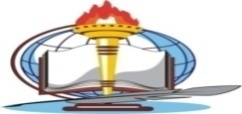 2.3.6   РАБОТА  С  ОБУЧАЮЩИМИСЯ, ИМЕЮЩИМИ  ВЫСОКУЮ МОТИВАЦИЮ К  ПОЗАВАТЕЛЬНОЙ ДЕЯТЕЛЬНОСТИ (ОДАРЁННЫМИ  И  ТАЛАНТЛИВЫМИ)Договоры с ВУЗами(наличие договора, организация занятий)Договоры с СУЗами и СПО(наличие договора, организация занятий)Трёхсторонний Договор с КГТА им. В.А. Дегтярёва о сотрудничестве от 02.11.2020Реализована программа  профессиональной ориентации «Школа – ВУЗ - предприятие», включающая двухгодичную модель:предпрофильной подготовки обучающихся 9 классов (программы дополнительного образования по математике, физике, черчению и информатике) (2020-2021);профильного обучения 10-11 классов технологического профиля, предполагающего углублённое  изучение математики, физики, черчения  и информатики, ориентирующего выпускников на производственные, инженерные и информационно-технологические сферы деятельности (с 2021-2022).Договор с МБОУ «Межшкольный комбинат» (г. Ковров) от 01.09.2022 / 34 часа дополнительной общеразвивающей  программы «Школа здоровья» (8в и 7в) ФИОУчреждениеЗанимаемая должностьЗваниеПредметКасатых Елена АльбертовнаМБОУ СОШ №19Учитель русского языка и литературыКандидат филологических наукРусский язык и литератураМарихов Иван НиколаевичКГТАдоцент кафедры ПМиСАПР КГТА имени В.А. ДегтярёваКандидат технических  наук «доцент»математикаБорисова Ольга ЕвгеньевнаКГТАстарший преподаватель кафедры ПМиСАПРКГТА имени В.А. Дегтярёва-Введение в профессию: ЧерчениеСекция НООКоличество на базе образовательной организацииКоличество на базе образовательной организацииНаличие приказа об организации НОО (реквизиты)Секция НООКол-во НООВ них детейНаличие приказа об организации НОО (реквизиты)Научное общество работает по следующим направлениям:- гражданско-патриотическое;- физико-математическое;- естественнонаучное;- филологическое;- художественно-эстетическое;- экологическое;- техническое.1229нетПоложение о школьном научном обществе обучающихся «Открытие»Наиболее значимые достижения обучающихся в ШНО «Открытие»Наиболее значимые достижения обучающихся в ШНО «Открытие»Наиболее значимые достижения обучающихся в ШНО «Открытие»Наиболее значимые достижения обучающихся в ШНО «Открытие»Название конкурсаФИО учащихся, достижениеФИО учащихся, достижениеУчитель-наставникLIX Уральский турнир юных математиков / ГАОУ ВО ВИРО, ПАО «Газпром нефть» и ФМЛ № 239 по развитию дополнительного образования2 место:Павлов Денис Александрович, 8а2 место:Павлов Денис Александрович, 8аФоменкова Екатерина ВикторовнаМногопрофильная инженерная олимпиада «Звезда» / Министерство науки и высшего образования Российской Федерации, Союз машиностроителей России, КГТА им. В.А. ДегтярёваДиплом 3 степени (русский язык):Штин Богдан Сергеевич, 8аСертификат участника (обществознание, естественные науки):Штин Богдан Сергеевич, 8аДиплом 3 степени (русский язык):Штин Богдан Сергеевич, 8аСертификат участника (обществознание, естественные науки):Штин Богдан Сергеевич, 8аКлимович Олег ИвановичРегиональная школьная учебно-исследовательская конференция по физике «Советский атомный проект – научно-технологическая революция XX века»Сертификат участника:Штин Богдан Сергеевич, 8аСертификат участника:Штин Богдан Сергеевич, 8аРожкова Светлана РобертовнаXIV Региональная олимпиада младших школьников / Министерство образования и молодёжной политики Владимирской области2 место:
Гогольков Фёдор Андреевич, 4аСертификат участника:
Крушев Иван Дмитриевич, 4а2 место:
Гогольков Фёдор Андреевич, 4аСертификат участника:
Крушев Иван Дмитриевич, 4аВолкова Галина ИвановнаРегиональный этап Всероссийского конкурса исследовательских работ и творческих проектов дошкольников и младших школьников «Я – исследователь» / Управление образования Администрации г. Коврова2 место:Волков Артём Николаевич, 3б2 место:Волков Артём Николаевич, 3бКатина Надежда ВикторовнаПервый областной конкурс «Математическое исследование» / Центр поддержки одарённых детей «Платформа 33», ВИРО им. Л.И. НовиковойПобедитель:Штин Богдан Сергеевич, 8аПобедитель:Штин Богдан Сергеевич, 8аФоменкова Екатерина ВикторовнаVIII областная заочная викторина по математике «Математическая мозаика» / Департамент образования и молодёжной политики Владимирской областиПобедители:Малышкин Семён Сергеевич, 5аВазин Дмитрий Юрьевич, 5бПобедители:Малышкин Семён Сергеевич, 5аВазин Дмитрий Юрьевич, 5бСерёдкина Ирина БорисовнаПотапова Дарья АлексеевнаРегиональный этап Всероссийского детского конкурса научно-исследовательских работ «Первые шаги в науке» /  Управление образования Администрации г. КовроваДиплом 2 степени:Кузьмин Артём Дмитриевич, 6аДиплом 2 степени:Кузьмин Артём Дмитриевич, 6аПотапова Дарья АлексеевнаXII региональный сетевой математический проект «В мире ломаных чисел» / Министерство образования и молодёжной политики Владимирской областиПобедитель:Курцын Никита Михайлович, 10аПобедитель:Курцын Никита Михайлович, 10аФоменкова Екатерина ВикторовнаXI городская практическая конференция по литературе / Управление образования Администрации г. Коврова, ИМЦПобедитель:Королькова Полина Владимировна, 11аПобедитель:Королькова Полина Владимировна, 11аКлимович Олег Иванович2020-20212021-20222022-2023динамикаОбщее число участников ШНО «Открытие»329218229Рост на 8,9%Победители, призёры и лауреаты289173184Рост на 16,3%- международного уровня57 (19,7%)63 (36,4%)22 (12,5%)Снижение на 23,9%- всероссийского уровня10 (4%)26 (15,0%)12 (6,5%)Снижение на 8,5%- регионального уровня93 (32%)34 (19,6%)20 (10,9%)Снижение на 8,7%- муниципального уровня129 (45%)50 (29%)130 (70,7%)Рост на 41,7%НаименованиеНаправлениеЧисло участниковЦЕНТР ПОДДЕРЖКИ ОДАРЁННЫХ ДЕТЕЙ «ПЛАТФОРМА33»(ВЛАДИМИР)Дополнительные общеобразовательные программы в рамках «Интеллектуальная школа»: биология, литература, математика7 обучающихся 8-11 классовЦЕНТР ПОДДЕРЖКИ ОДАРЁННЫХ ДЕТЕЙ «ПЛАТФОРМА33»(ВЛАДИМИР)Летние профильные смены: «Вопросы современной астрономии в картинках и задачах», «Олимпиадная литература», «Олимпиадная история»19 обучающихся 8-11 классовПрофильная смена активистов Общероссийского общественно-государственного движения детей и молодёжи «Движение первых» в ГАОУ ВО «Спортивно-оздоровительный центр «Олимп» (Собинский район, д. Бабаево)обучение и развитие активистов детских общественных объединений области2 обучающихся 8 классаУчебный год2019 -20202020 -20212021 -20222022 - 2023динамикаМуниципальный этапМуниципальный этапМуниципальный этапМуниципальный этапМуниципальный этапУчастники132206117164Рост на 47 человекПризёры18241233Рост на 21 человекПобедители2323Рост на 1 человекаРегиональный этапРегиональный этапРегиональный этапРегиональный этапРегиональный этапУчастники1303Рост на 3 человекаПризёры2100Стабильный результатПобедители0001Рост на 1 человека2.3.7   РАБОТА  С  ОБУЧАЮЩИМИСЯ, ИМЕЮЩИМИ  НИЗКУЮ МОТИВАЦИЮ К  ПОЗАВАТЕЛЬНОЙ ДЕЯТЕЛЬНОСТИ 2.3.8   ОБЕСПЕЧЕНИЕ УСЛОВИЙ  УСПЕШНОСТИ ОБУЧЕНИЯ ДЕТЕЙ - ИНОФОНОВ  И  ИЗ СЕМЕЙ ВЫНУЖДЕННЫХ  ПЕРЕСЕЛЕНЦЕВ В СВЯЗИ  С НЕДРУЖЕСТВЕННЫМИ ДЕЙСТВИЯМИ ДРУГИХ ГОСУДАРСТВ№ п/пФИОКласс 2022-23/2023-2024Страна прибытияЕрмоленко Илья Иванович1а/2аУкраинаЕрмоленко Даниил Иванович7в/8вУкраинаЗапорожец Ева Викторовна2в/3вУкраинаЛукьянов Илья Дмитриевич9б/ получил аттестат об ОООУкраинаМартынюк Кирилл Александрович2в/3вУкраинаМартынюк Лариса Александровна2в/3вУкраинаОсколков Андрей Олегович9Б/ выбыл во 2 полугодииУкраинаПрокудин Иван Алесксеевич3б/4бУкраинаСеник Кадижа Алексеевна10а/11аУкраинаСуббота Яна  Сергеевна5в/6вУкраинаКамолов Исломиддин Илхомджонович7а/8аТаджикистанКамолова Бихадича  Илхомджоновна6б/7бТаджикистанIII.  ОЦЕНКА КАЧЕСТВА ВОСПИТАНИЯ В ХОДЕ РЕАЛИЗАЦИИ ПРОГРАММЫ ШКОЛЫ  В 2022 - 2023 УЧЕБНОМ ГОДУ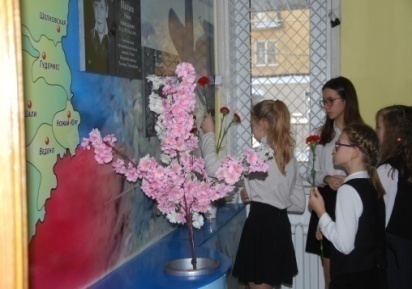 3.2     РЕЗУЛЬТАТЫ  ПЕДАГОГИЧЕСКОЙ ДЕЯТЕЛЬНОСТИ   ПО НАПРАВЛЕНИЯМ (МОДУЛЯМ) ПРОГРАММЫ «ВОСПИТАНИЕ»№ п/пНаправленность программ ДОКоличество обучающихся (расчёт на одного ученика, который имеет право быть  участником нескольких объединений)Количество обучающихся (расчёт на одного ученика, который имеет право быть  участником нескольких объединений)Количество обучающихся (расчёт на одного ученика, который имеет право быть  участником нескольких объединений)Учебный годУчебный год2020 – 20212021 – 20222022-20231Спортивно-оздоровительная270150120 (90)Вид спортаВремя проведенияЧисло участниковРезультат  в учебном годуЛёгкоатлетический кроссСентябрь 202220 человекВолейбол (девушки)Ноябрь 202210 человек3.   Волейбол юношиНоябрь 202210 человек4. Баскетбол (юноши)Декабрь 202210 человек5. Баскетбол (девушки)Декабрь 202210 человек6. ЛыжиФевраль 202310 человек7. . Эстафета, посвящённая 78-годовщине Победы в ВовМай 202312 человекЮноши – 4 место, девушки – 6 место8. Городские соревнования по шахматам среди школьников города Коврова на призы клуба «БЕЛАЯ ЛАДЬЯ»Ноябрь 20224 человека9. Сельские игрыСентябрь 202211 человек3 место10. Нормы ГТООктябрь-ноябрь  2022 г.11. Нормы ГТОМарт-Апрель 202312. Городские соревнования по шахматам среди школьников в зачет спартакиадыЯнварь 20234Зимний фестиваль ГТОЯнварь 20238Летний фестиваль ГТОМай 20238Нормы ГТОСентябрь-октябрь  2022 г.17Нормы ГТОЯнварь 202323157 человекВЫПУСКНИКИ ОСНОВНОГО ОБЩЕГО ОБРАЗОВАНИЯВЫПУСКНИКИ ОСНОВНОГО ОБЩЕГО ОБРАЗОВАНИЯВЫПУСКНИКИ ОСНОВНОГО ОБЩЕГО ОБРАЗОВАНИЯВЫПУСКНИКИ ОСНОВНОГО ОБЩЕГО ОБРАЗОВАНИЯВЫПУСКНИКИ ОСНОВНОГО ОБЩЕГО ОБРАЗОВАНИЯВЫПУСКНИКИ ОСНОВНОГО ОБЩЕГО ОБРАЗОВАНИЯВЫПУСКНИКИ ОСНОВНОГО ОБЩЕГО ОБРАЗОВАНИЯВЫПУСКНИКИ ОСНОВНОГО ОБЩЕГО ОБРАЗОВАНИЯВЫПУСКНИКИ ОСНОВНОГО ОБЩЕГО ОБРАЗОВАНИЯВЫПУСКНИКИ ОСНОВНОГО ОБЩЕГО ОБРАЗОВАНИЯВЫПУСКНИКИ ОСНОВНОГО ОБЩЕГО ОБРАЗОВАНИЯКлассыВсего обучалось (без оставления на повторное обучение)кол-во/%ИЗ НИХИЗ НИХИЗ НИХИЗ НИХИЗ НИХИЗ НИХИЗ НИХИЗ НИХИЗ НИХКлассыВсего обучалось (без оставления на повторное обучение)кол-во/%Получили аттестат в сентябреПоступили в  10 классПоступили в  организации СПОПоступили в  организации СПОНа курсыВСОШРаботаютСтоят на учёте в ЦНЗНе работают и не учатсяКлассыВсего обучалось (без оставления на повторное обучение)кол-во/%Получили аттестат в сентябреПоступили в  10 классПо программам СПОПо программам профподготовкиНа курсыВСОШРаботаютСтоят на учёте в ЦНЗНе работают и не учатся2018 / 9абв79 /1002/ 2,5%35/44,044/ 56,00000002019 /9 абв78/1002/ 2,643/ 55,133/42,32 / 2,6000002020 / 9абвг94/100038 / 40,456/59,60000002021 /9абв87 / 1002 / 2,350/ 57,537/42,50000002022/ 9аб58/10023/ 40,0035/60,00000002023/ 9абв81/ 1002 / 2,530/ 37,049/ 60,52/ 2,5 ?00000ВЫПУСКНИКИ СРЕДНЕГО ОБЩЕГО ОБРАЗОВАНИЯВЫПУСКНИКИ СРЕДНЕГО ОБЩЕГО ОБРАЗОВАНИЯВЫПУСКНИКИ СРЕДНЕГО ОБЩЕГО ОБРАЗОВАНИЯВЫПУСКНИКИ СРЕДНЕГО ОБЩЕГО ОБРАЗОВАНИЯВЫПУСКНИКИ СРЕДНЕГО ОБЩЕГО ОБРАЗОВАНИЯВЫПУСКНИКИ СРЕДНЕГО ОБЩЕГО ОБРАЗОВАНИЯВЫПУСКНИКИ СРЕДНЕГО ОБЩЕГО ОБРАЗОВАНИЯВЫПУСКНИКИ СРЕДНЕГО ОБЩЕГО ОБРАЗОВАНИЯВЫПУСКНИКИ СРЕДНЕГО ОБЩЕГО ОБРАЗОВАНИЯВЫПУСКНИКИ СРЕДНЕГО ОБЩЕГО ОБРАЗОВАНИЯВЫПУСКНИКИ СРЕДНЕГО ОБЩЕГО ОБРАЗОВАНИЯВЫПУСКНИКИ СРЕДНЕГО ОБЩЕГО ОБРАЗОВАНИЯВЫПУСКНИКИ СРЕДНЕГО ОБЩЕГО ОБРАЗОВАНИЯВЫПУСКНИКИ СРЕДНЕГО ОБЩЕГО ОБРАЗОВАНИЯВЫПУСКНИКИ СРЕДНЕГО ОБЩЕГО ОБРАЗОВАНИЯВЫПУСКНИКИ СРЕДНЕГО ОБЩЕГО ОБРАЗОВАНИЯВсегоВсегоВУЗпо профилю обученияВУЗпо профилю обученияПоступили в  организации СПО по профилю обученияПоступили в  организации СПО по профилю обученияПоступили в  организации СПО по профилю обученияПоступили в  организации СПО по профилю обученияПодготовительные курсыПодготовительные курсыВСОШРаботаютРаботаютСтоят на  учёте в ЦЗННе работают  и не учатсяВсегоВсегоВУЗпо профилю обученияВУЗпо профилю обученияПо программам СПОПо программам СПОПо программам профподготовкиПо программам профподготовкиПодготовительные курсыПодготовительные курсыВСОШРаботаютРаботаютСтоят на  учёте в ЦЗННе работают  и не учатся2018  / 11а30/10030/10029/ 97,029/ 97,01/1,31/1,30000000002019 / 11аб57/100;57/100;49/86,049/86,04 /7,04 /7,0001/1,81/1,802/3,62/3,601/1,82020 / 11а30 / 10030 / 10029 / 96,729 / 96,71 / 3,31 / 3,30000000002021 /11аб44/ 10044/ 10036/ 81,836/ 81,86/  13,66/  13,6000002 /4,52 /4,5002022 /11а31 /10031 /10025/ 81,025/ 81,06/19,06/19,00000000002023/ 11аб48/ 10048/ 100внести в сентябревнести в сентябреИз них по профилям обученияИз них по профилям обученияИз них по профилям обученияИз них по профилям обученияИз них по профилям обученияИз них по профилям обученияИз них по профилям обученияИз них по профилям обученияИз них по профилям обученияИз них по профилям обученияИз них по профилям обученияИз них по профилям обученияИз них по профилям обученияИз них по профилям обученияИз них по профилям обучения2018 / 11а физмат30 /10029/ 97,029/ 97,01/1,31/1,300000000002019 / 11а физмат27/96,400000000000001/3,62019 / 11б универсальный29/100004/13,84/13,80000002/6,92/6,9002020 / 11а физмат30/10029 / 96,729 / 96,71 / 3,31 / 3,300000000002021 / 11а физмат24/10022/91,722/91,714,214,200000014,214,2002021 / 11б универсальный20/10014/7014/705/255/2500000001/5,0002022 / 11афизмат31/10023 /81,023 /81,02/19,02/19,000000000002023 / 11афизмат25/ 100внести в сентябревнести в сентябре2023/ 11бсоцгум21/100внести в сентябревнести в сентябреСоциальные категории учащихся2019-2020 уч.г.2020-2021 уч.г.2021-2022 уч.г.2022-2023 уч.г.Всего семей687754766755Дети-инвалиды4333Дети с ОВЗ1100Дети из многодетных семей52382838Обучающиеся из малообеспеченных семей20132828Обучающиеся из неполных семей265243238Обучающиесяиз социально неблагополучных семей11121015Обучающиеся, находящиеся под опекой3211Обучающиеся, оставшиеся без попечительства родителей2222Обучающиеся, состоящие на ВШУ53310Обучающиеся, состоящие в ОПДН, КДНиЗП8244Обучающиеся, состоящие в ЕБД6576Обучающиеся, состоящие в «Группе риска» по различным основаниям20121015Обучающиеся, чьи родители состоят на профилактических учётах в ОПДН, КДНиЗП8878Вид профилактического учёта2019-20202019-20202020-20212020-20212021-20222021-20222022-20232022-2023Вид профилактического учётана началона  конецна началона конецна началона конецна началона конецОПДН, КДНиЗП85245434Родители, состоящие в ОПДН, КДНиЗП 786117778ЕБД36555766ВШУ444633210«Группа риска» по различным основаниям2020121210101515УчебныйгодКол-во обучающихся, состоящих на профилактических учётах ОПДН, КДНиЗПпотребляющие НСпотребляющие алкогольнарушение т.н. «комендант-ского часа»совершившие преступлениепрочие правона-рушения2019-20205050002020-20214030102021-202240202(кража/хулиганские действия)02022-202340001 (кража)2 (самовольный уход из дома, систематические пропуски уроков без уважительных причин)№ п/пФИО обучающегосяКлассВид учётаСрок  постановкиОснование постановкиУсловия и причины совершения правонарушения, преступления, общественно-опасного деяния3Захаров Артём Алексеевич (снят с учета в КДНиЗП с 05.04.2023)5вОПДН, КДНиЗПс 18.06.2021кража велосипеда 08.06.2021-воспитывается в неполной семье: мать умерла в 2013 году. Отец проживает отдельно от ребенка. Никакой помощи не оказывает. Мальчик проживает с января 2019 года со своей старшей сводной сестрой по материнской линии.- отсутствие надлежащего контроля со стороны родителей за местонахождением и времяпрепровождением сына, за его связями, его поведением в общественных местах: мальчик предоставлен самому себе;- в семье нарушены детско-родительские отношения между взрослыми и ребенком.-морально - правовая незрелость ребенка: не сформированы установки личности на здоровый  и безопасный образ жизни, законопослушное поведение, навыки самостоятельной организации досуга в социально-приемлемых формах;= потребительская установка личности, эгоизм мальчика. Иерархия личностных моральных ценностей девушки, еще не представляющая собой стабильную систему, не соотнесена со шкалой общественных ценностей. Имеет место культ потребительства и гедонизма, распространившегося в подростковой среде5Сиденкова Алена Александровна (снята с учетов в апреле 2023)8вОПДНс июня 2021ст.20.22 КоАП РФ (распитие спиртных напитков в общественном месте)Сиденкова Алена совершила административное правонарушение в силу следующих причин:= морально - правовая незрелость девушки: не сформированы установки личности на здоровый  и безопасный образ жизни, законопослушное поведение, навыки самостоятельной организации досуга в социально-приемлемых формах. Распивая алкоголь в известном в микрорайоне криминогенном месте, девочка своими неразумными действиями поставила себя в ситуацию повышенного риска. Рискованное поведение, попадание девочки в проблемные ситуации повышенного риска может свидетельствовать об их привлекательности для нее;= подростковый конформизм: Алена показала негативное влияние асоциальных алкогольных традиций и давлению норм неформальной досуговой подростковой группы;= потребительская установка личности, эгоизм девушки. Иерархия личностных моральных ценностей девушки, еще не представляющая собой стабильную систему, не соотнесена со шкалой общественных ценностей. Имеет место культ потребительства и гедонизма, распространившегося в подростковой среде;= Алена воспитывается в приемной семье: попечителем Некрасовой Галиной Геннадьевной. Возможной причиной совершения Аленой административного правонарушения является дисгармония пубертатного развития. Возможно, поведение девушки имеет компенсаторную форму при отсутствии теплой семейной обстановки, эмоционально близких и доверительных отношений в семье.= отсутствие надлежащего контроля со стороны попечителя за местонахождением и времяпрепровождением девушки, за её связями, её поведением в общественных местах: опекун девушки недобросовестно исполняет свои функции первичного контроля и первичной социализации Алены.6Сотова Кристина Александровна8вОПДН, КДНиЗПс декабря 2022самовольный уход из домаСотова Кристина совершила общественно-опасное деяние силу следующих причин:1)	нарушены детско-родительские отношения в семье: слабые внутрисемейные связи, утрата надлежащего воспитательного контакта, нежелание Ватулиной Юлии Михайловны - матери Сотовой Кристины построить  конструктивные отношения с социумом в деле воспитания своей дочери.  Семьёй у Кристины не сформированы духовные, нравственные, гражданско-правовые  установки: девушка не обременена выполнением домашних обязанностей, в семье не поддерживаются семейные традиции (девушка предпочитает проводить своё свободное время не в семейном кругу, а на улице; мать предпочитает проводить своё свободное время со своей новой семьей: мужем и общим ребёнком). Ватулина Ю.М.  не  проявила   личную ответственность за собственные правонарушения и правонарушающее поведение своей  дочери, не   пришла    на заседание КДНиЗП,   не использовала воспитательно-предупредительный потенциал процедуры привлечения к ответственности, предусмотренной законодательством РФ, тем самым демонстрировала своей дочери негативный пример неисполнения гражданских обязанностей, что усиливало у девушки чувство безнаказанности. 2)	отсутствие контроля со стороны матери за местонахождением и времяпрепровождением дочери, за её связями, её поведением в общественных местах: Юлия Михайловна не исполняет свои функции первичного контроля и первичной социализации её   дочери. Имеются признаки пассивной родительской позиции – мать не проявляла и не проявляет личную ответственность, как за собственное правонарушение, так и за систематические правонарушения   её дочери;3)правовой нигилизм, Ватулиной Ю.М. – матери Кристины и самой девушки, которые   игнорировали проводимую в отношении них  индивидуальную профилактическую работу (мать и девушка не шли на контакт со школой, на телефонные звонки школы не отвечали, сами не перезванивали, дверь квартиры не открывали). В семье не поддерживалась мотивация к обучению. 6Сотова Кристина Александровна8вОПДН, КДНиЗПс декабря 2022самовольный уход из дома4)недостаточная воспитательная компетентность, родительская недобросовестность Ватулиной Ю.М. – матери Сотовой Кристины, которая не проявляла личную ответственность за собственное правонарушение,   не использовала воспитательно-предупредительный потенциал процедуры привлечения к административной ответственности, тем самым продемонстрировала дочери негативный пример неисполнения гражданских обязанностей;5)эгоизм Ватулиной Ю.М., которое выражается в том, что Юлия Михайловна игнорировала интересы своей   несовершеннолетней  дочери, благополучие дочери не было приоритетом семейной жизни Ватулиной Юлии Михайловны;6)личная несостоятельность Сотовой Кристины, не сформирована система ценностных ориентаций семьёй;7)дефекты семейного воспитания: Ватулиной Ю.М. – матерью Кристины не были привиты дочери основные моральные требования, правила поведения и приличия, не сформирована культура безопасного поведения;8)неумение Сотовой Кристины оценить степень опасности своего рискованного поведения, прогнозировать вероятность наступления вредных последствий;8)пренебрежение правилами личной безопасности, морально – правовая незрелость девушки.8.Орлова Яна Антоновна8бОПДН, КДНиЗПс февраля 2023Систематические пропуски учебных занятий без уважительных причинАктивное уклонение от учения, пуст ое времяпрепровождение  На начало 2023-2024 года осталось  двое.На начало 2023-2024 года осталось  двое.На начало 2023-2024 года осталось  двое.На начало 2023-2024 года осталось  двое.На начало 2023-2024 года осталось  двое.На начало 2023-2024 года осталось  двое.На начало 2023-2024 года осталось  двое.3.3    ОЦЕНКА ОРГАНИЗАЦИИ  И ПОДДЕРЖКИ СЕМЕЙНОГО ВОСПИТАНИЯПоказатели/количество в участии  родителей  в процессе воспитанияКоличество/охватКоличество/охватКоличество/охватПоказатели/количество в участии  родителей  в процессе воспитания2020-20212021-20222022-2023Участие родителей в творческих  и ключевых делах школы154324572Участие родителей в социальном проектировании111815Образовательный туризм3832Вид профилактическогоучёта2019-20202019-20202020-20212020-20212021-20222021-20222022-20232022-2023Вид профилактическогоучётаначалоконецначалоконецначалоконецначалоконецРодители, состоящие на учете  в ОПДН, КДНиЗП  как неблагополучные 7861177783.4    ОЦЕНКА ОРГАНИЗАЦИИ ОБЩЕСТВЕННЫХ ОБЪЕДИНЕНИЙ В ШКОЛЕ И ЗАНЯТОСТИ ВО ВНЕУРОЧНОЕ ВРЕМЯ 2022-2023 уч. г.трудовая деятельностьигровая деятельностьпознавательная деятельностьтуристско-краеведческая деятельностьэкологическая деятельностьпроблемно-ценностное общениехудожественно-эстетическая деятельностьспортивно – оздоровительная деятельность3.5   ОЦЕНКА  ПРОЦЕССА  ВОСПИТАНИЯ В ШКОЛЕ И КЛАССАХ             № п/пКритерий (направление)Деятельность1. Личностно ориентированная деятельность по воспитанию и социализации ученика в классе    (максимально возможных баллов - 66)1. Личностно ориентированная деятельность по воспитанию и социализации ученика в классе    (максимально возможных баллов - 66)Контроль посещаемости, успеваемости, дисциплиныКонтролирует пребывание учеников на уроке в соответствии с расписанием, принимает меры в случае нарушений дисциплины, опозданий, пропусковКонтроль посещаемости, успеваемости, дисциплиныСоставляет график занятости ученика, включая дополнительное образованиеКонтроль посещаемости, успеваемости, дисциплиныОсуществляет контроль за внешним видом школьниковКонтроль посещаемости, успеваемости, дисциплиныПосещает  уроки по предметам учебного плана с целью педагогического наблюденияКонтроль посещаемости, успеваемости, дисциплиныОсуществляет учет разнообразной деятельности учеников (контроль заполнения  Портфолио)Включенность всех учеников в воспитательные мероприятияПланирует участие класса во внеурочных и внеклассных мероприятиях школы, распределяет обязанности, участие в подготовке, проведении, анализеВключенность всех учеников в воспитательные мероприятияВыявляет индивидуальные склонности и интересы учеников Включенность всех учеников в воспитательные мероприятияПривлекает детей к организации социальных проектов образовательной направленностиВключенность всех учеников в воспитательные мероприятияПланирует образовательные поездки класса с учетом интересов каждого ученикаВключенность всех учеников в воспитательные мероприятияПривлекает родителей школьников к организации и проведению классных мероприятийСодействие социализации школьниковВовлекает учеников в социально и личностно значимую деятельностьСодействие социализации школьниковВовлекает школьников в волонтерскую деятельность Содействие социализации школьниковМотивирует учеников к участию в работе детских творческих и научных обществСодействие социализации школьниковВовлекает детей в работу органов классного и школьного соуправленияИндивидуальная поддержка учеников Изучает психофизиологические особенности, жизненную ситуацию, условия семейного воспитания детейИндивидуальная поддержка учеников Выявляет учеников, которые нуждаются в психологической помощи, взаимодействует с психологомИндивидуальная поддержка учеников Помогает в выработке моделей поведения ребенка в трудных жизненных ситуацияхИндивидуальная поддержка учеников Осуществляет координацию  между учениками и другими участниками образовательного процессаИндивидуальная поддержка учеников Информирует коллег об индивидуальных особенностях детейПрофилактика наркотической и алкогольной зависимости, табакокурения, употребления вредных для здоровья веществПривлекает учеников к проведению тематических классных часов по профилактике наркотической и алкогольной зависимости, табакокурения, ЗОЖПрофилактика наркотической и алкогольной зависимости, табакокурения, употребления вредных для здоровья веществНаблюдает и выявляет группы риска, взаимодействует с психологом, наркологом, родителямиПрофилактика наркотической и алкогольной зависимости, табакокурения, употребления вредных для здоровья веществОрганизует просветительскую работу по профилактикеФормирование навыков информационной безопасностиПривлекает учеников к проведению тематических классных часов  по кибербезопасности, навыкам информационной безопасности, правилам работы с компьютером Формирование навыков информационной безопасностиВзаимодействует с учителями-предметниками и специалистами кибериндустрииФормирование у детей с устойчиво низкими образовательными результатами мотивации к обучению, развитию у них познавательных интересовПривлекает детей к организации образовательных мероприятий для учеников начальной школыФормирование у детей с устойчиво низкими образовательными результатами мотивации к обучению, развитию у них познавательных интересовПривлекает учеников к деятельности школьных тематических предметных объединенийФормирование у детей с устойчиво низкими образовательными результатами мотивации к обучению, развитию у них познавательных интересовОрганизует консультации с психологамиФормирование у детей с устойчиво низкими образовательными результатами мотивации к обучению, развитию у них познавательных интересовСоздает «ситуацию успеха» для школьникаПоддержка талантливых учеников, в том числе содействие развитию их способностейОпределяет стратегию развития ученикаПоддержка талантливых учеников, в том числе содействие развитию их способностейПривлекает учителей-предметников к выработке  единого подхода к индивидуальной образовательной траектории ребенкаПоддержка талантливых учеников, в том числе содействие развитию их способностейПривлекает лучших учеников по предметам к организации и проведению школьных мероприятийПоддержка талантливых учеников, в том числе содействие развитию их способностейПомогает в планировании участия школьников в олимпиадах, конкурсахЗащита прав и соблюдение законных интересов школьников, в том числе гарантий доступности ресурсов системы образованияИнформирует администрацию, руководителей служб школы о несоответствии условий для осуществления  внеурочной работы класса, соблюдения правил санитарно-гигиенического режима, охраны труда и безопасности жизнедеятельностиЗащита прав и соблюдение законных интересов школьников, в том числе гарантий доступности ресурсов системы образованияКонтролирует соблюдение режима учебного дня во вверенном классеЗащита прав и соблюдение законных интересов школьников, в том числе гарантий доступности ресурсов системы образованияКонтролирует соблюдение норм домашнего задания учителями-предметниками2. Деятельность по воспитанию и социализации учеников, которая осуществляется с классом как социальной группой  (максимально возможных баллов - 76)2. Деятельность по воспитанию и социализации учеников, которая осуществляется с классом как социальной группой  (максимально возможных баллов - 76)Изучение и анализ характеристик класса как малой социальной группыПроводит диагностику, наблюдение за классным коллективом (совместно с психологами)Изучение и анализ характеристик класса как малой социальной группыОсуществляет планомерные действия по формированию классного коллективаИзучение и анализ характеристик класса как малой социальной группыОсуществляет фасилитационный подход к процессу воспитания и социализацииИзучение и анализ характеристик класса как малой социальной группыПосещает не реже одного раза в неделю уроки по предметам учебного плана с целью педагогического наблюдения за классомИзучение и анализ характеристик класса как малой социальной группыОсуществляет сопровождение и наблюдение за классом во время внеурочных и внеклассных мероприятийРегулирование и гуманизация межличностных отношений в классеФормирует благоприятный психологический климат, толерантность и навыки общения в полиэтнической, поликультурной средеРегулирование и гуманизация межличностных отношений в классеПроводит тренинги общения, командообразующие игры, классные часы по тематике межличностных взаимоотношений, правилах коммуникации, толерантности (совместно с психологами)Регулирование и гуманизация межличностных отношений в классеКонтролирует выполнение правил школы, обеспечивает доступность документа в классном уголкеРегулирование и гуманизация межличностных отношений в классеОрганизует составление правил класса, формулирование традиций классаРегулирование и гуманизация межличностных отношений в классеНаличие системы детского соуправления в классеРегулирование и гуманизация межличностных отношений в классеПланирует классные мероприятия совместно с детьмиРегулирование и гуманизация межличностных отношений в классеРазрабатывает и проводит классные праздники совместно с детским коллективом Регулирование и гуманизация межличностных отношений в классеНаличие системы подготовки класса к общешкольным мероприятиям, акциям, проектам: планирование, осуществление, анализРегулирование и гуманизация межличностных отношений в классеПланирует совместно  с детьми и родителями образовательно-воспитательные поездки, экскурсии, досуг класса Регулирование и гуманизация межличностных отношений в классеНаличие планирования деятельности коллектива класса в соответствии с образовательной программой школы и планом воспитательной работы (разработано совместно с детьми)Регулирование и гуманизация межличностных отношений в классеПроводит  беседы, тематические классные часы на тему общечеловеческих ценностей, ЗОЖ, патриотизма, самореализации, профессионального самоопределенияРегулирование и гуманизация межличностных отношений в классеОбсуждает книги, фильмы, Всероссийские и международные знаменательные датыРегулирование и гуманизация межличностных отношений в классеЧлены класса участвуют в работе школьного самоуправленияРегулирование и гуманизация межличностных отношений в классеДизайн и наполнение классного уголкаРегулирование и гуманизация межличностных отношений в классеНаличие публикаций учеников о жизни класса, школы в соцсетях и на сайте школы Регулирование и гуманизация межличностных отношений в классеКласс участвует в тестировании ГТОРегулирование и гуманизация межличностных отношений в классеКласс посещает театрыРегулирование и гуманизация межличностных отношений в классеКласс посещает развивающие экскурсииРегулирование и гуманизация межличностных отношений в классеДети участвуют в работе школьных предметных  объединений Регулирование и гуманизация межличностных отношений в классеУчаствует во внеурочных общешкольных мероприятияхОрганизация и поддержка всех форм и видов конструктивного взаимодействия учеников, в том числе их включенности в волонтерскую деятельность и в реализацию социальных и образовательных проектовПроводит тематические классные часы на тему «волонтерство», «благотворительность», «правила конструктивного взаимодействия»Организация и поддержка всех форм и видов конструктивного взаимодействия учеников, в том числе их включенности в волонтерскую деятельность и в реализацию социальных и образовательных проектовПривлекает родителей к участию в благотворительных и волонтерских проектах школыОрганизация и поддержка всех форм и видов конструктивного взаимодействия учеников, в том числе их включенности в волонтерскую деятельность и в реализацию социальных и образовательных проектовКласс участвует в школьных благотворительных акциях, волонтерских, экологических проектах Организация и поддержка всех форм и видов конструктивного взаимодействия учеников, в том числе их включенности в волонтерскую деятельность и в реализацию социальных и образовательных проектовКласс организует эксклюзивные социальные проектыОрганизация и поддержка всех форм и видов конструктивного взаимодействия учеников, в том числе их включенности в волонтерскую деятельность и в реализацию социальных и образовательных проектовКласс участвует в шефской работеОрганизация и поддержка всех форм и видов конструктивного взаимодействия учеников, в том числе их включенности в волонтерскую деятельность и в реализацию социальных и образовательных проектовКласс участвует в организации концерта для ветерановОрганизация и поддержка всех форм и видов конструктивного взаимодействия учеников, в том числе их включенности в волонтерскую деятельность и в реализацию социальных и образовательных проектовОрганизует экскурсии по ВОВ (подготовка, задание на экскурсию, рефлексия)Организация и поддержка всех форм и видов конструктивного взаимодействия учеников, в том числе их включенности в волонтерскую деятельность и в реализацию социальных и образовательных проектовКласс участвует в просветительских внеурочных проектах школыОрганизация и поддержка всех форм и видов конструктивного взаимодействия учеников, в том числе их включенности в волонтерскую деятельность и в реализацию социальных и образовательных проектовОрганизует краеведческие экскурсии, проектыВыявление и своевременная коррекция деструктивных отношений, которые создают угрозы физическому и психическому здоровью школьниковПроводит профилактику девиантного и асоциального поведения учеников, в том числе всех форм проявления жестокости, насилия, травли в детском коллективеВыявление и своевременная коррекция деструктивных отношений, которые создают угрозы физическому и психическому здоровью школьниковПроводит наблюдение, индивидуальную работу по выявлению группы рискаВыявление и своевременная коррекция деструктивных отношений, которые создают угрозы физическому и психическому здоровью школьниковПривлекает учеников из группы риска к организации социальных проектовВыявление и своевременная коррекция деструктивных отношений, которые создают угрозы физическому и психическому здоровью школьниковПривлекает социальных партнеров к коррекционной работеВыявление и своевременная коррекция деструктивных отношений, которые создают угрозы физическому и психическому здоровью школьниковПроводит тренинги по коррекции межличностного общения (совместно с психологами)Выявление и своевременная коррекция деструктивных отношений, которые создают угрозы физическому и психическому здоровью школьниковПривлекает учеников из группы риска к волонтерской работе3. Осуществление воспитательной деятельности во взаимодействии с родителями  (законными представителями) несовершеннолетних учеников  (максимально возможных баллов - 42)3. Осуществление воспитательной деятельности во взаимодействии с родителями  (законными представителями) несовершеннолетних учеников  (максимально возможных баллов - 42)Привлечение родителей (законных представителей) к сотрудничеству в интересах школьников в целях формирования единых подходов к воспитанию Поддерживает систематическую связь с родителями с целью создания благоприятных условий для развития личности каждого ребенкаПривлечение родителей (законных представителей) к сотрудничеству в интересах школьников в целях формирования единых подходов к воспитанию Своевременно информирует родителей об учебных и поведенческих проблемах детейПривлечение родителей (законных представителей) к сотрудничеству в интересах школьников в целях формирования единых подходов к воспитанию Привлекает родителей к составлению портфолио ученикаПривлечение родителей (законных представителей) к сотрудничеству в интересах школьников в целях формирования единых подходов к воспитанию Обсуждает сбалансированность нагрузки ребенкаПривлечение родителей (законных представителей) к сотрудничеству в интересах школьников в целях формирования единых подходов к воспитанию Привлекает родителей  к участию и организации классных и школьных мероприятий Привлечение родителей (законных представителей) к сотрудничеству в интересах школьников в целях формирования единых подходов к воспитанию Привлекает представителей родительского сообщества к планированию жизни классаРегулярное информирование родителей (законных представителей) Регулярно информирует об особенностях осуществления образовательного процесса в течение учебного года, основных содержательных и организационных измененияхРегулярное информирование родителей (законных представителей) Своевременно  информирует о проведении общешкольных, внеклассных мероприятий, семинаров для родителей, собраний, экскурсий, олимпиад, конкурсов, внеурочных, классных мероприятий, в которых участвует ребенокРегулярное информирование родителей (законных представителей) Проводит родительские собрания по согласованию с администрациейРегулярное информирование родителей (законных представителей) Создает чат с родителями для рассылки информацииРегулярное информирование родителей (законных представителей) Предоставляет родителям фото и видеоматериалы со школьных мероприятийКоординация взаимосвязей между родителями (законными представителями) несовершеннолетних учеников и другими участниками образовательных отношенийПроводит консультативно-разъяснительную работу с родителями по вопросу обучения их детей в школеКоординация взаимосвязей между родителями (законными представителями) несовершеннолетних учеников и другими участниками образовательных отношенийРазъясняет порядок взаимодействия с администрацией, преподавателямиКоординация взаимосвязей между родителями (законными представителями) несовершеннолетних учеников и другими участниками образовательных отношенийОсуществляет координацию между родителями и другими участниками образовательного процессаСодействие повышению педагогической компетентности родителей (законных представителей) Организует целевые мероприятия по повышению педагогической компетентности родителейСодействие повышению педагогической компетентности родителей (законных представителей) Оказывает консультативную помощь по вопросам обучения и воспитания, личностного развития детейСодействие повышению педагогической компетентности родителей (законных представителей) Изучает запрос родителей в части повышения педагогической компетентностиСодействие повышению педагогической компетентности родителей (законных представителей) Участвует в организации школы для родителей (совместно с администрацией и психологами)Содействие повышению педагогической компетентности родителей (законных представителей) Проводит тематические круглые столы с участием специалистов по запросу родителейСодействие повышению педагогической компетентности родителей (законных представителей) Изучает запрос родителей для организации дня открытых дверейСодействие повышению педагогической компетентности родителей (законных представителей) Привлекает родителей к участию в дне открытых дверей4. Осуществление воспитательной деятельности во взаимодействии с педагогическим коллективом (максимально возможных баллов - 52)4. Осуществление воспитательной деятельности во взаимодействии с педагогическим коллективом (максимально возможных баллов - 52)Взаимодействие с целью разработки единых педагогических требований, целей, задач и подходов к обучению и воспитанию Поддерживает связь с психологом, логопедом, врачом, педагогами класса.Взаимодействие с целью разработки единых педагогических требований, целей, задач и подходов к обучению и воспитанию Использует рекомендации специалистов в работе с учениками классаВзаимодействие с целью разработки единых педагогических требований, целей, задач и подходов к обучению и воспитанию Регулярно посещает административные информационные совещанияВзаимодействие с целью разработки единых педагогических требований, целей, задач и подходов к обучению и воспитанию Участвует в работе методических  групп по вопросам разработки единых педагогических требований, целей, задач и подходов к обучению и воспитаниюВзаимодействие с целью разработки единых педагогических требований, целей, задач и подходов к обучению и воспитанию Координирует взаимодействие всех работников школы с учениками классаВзаимодействие с целью разработки единых педагогических требований, целей, задач и подходов к обучению и воспитанию Своевременно информирует администрацию, педагогов и службы школы о проведении родительских собраний, дополнительных экскурсий, выездных мероприятийВзаимодействие с целью разработки единых педагогических требований, целей, задач и подходов к обучению и воспитанию Содействует сотрудникам медицинской службы в выяснении причины отсутствия ребенка в школе и в вопросе индивидуальных особенностей здоровьяВзаимодействие с целью контроля и повышения результативности учебной деятельностиПроявляет инициативу в проведении и подготовке материалов для проведения малых педсоветов и психолого-медико-педагогических консилиумов по проблемам учеников классаВзаимодействие с целью контроля и повышения результативности учебной деятельностиВзаимодействует с психологом по вопросам индивидуального подхода по повышению мотивацииВзаимодействие с целью контроля и повышения результативности учебной деятельностиИнформирует администрацию о несоблюдении норм объемов домашних заданийВзаимодействие с целью контроля и повышения результативности учебной деятельностиПривлекает учителей к участию в классных мероприятияхВзаимодействие с целью контроля и повышения результативности учебной деятельностиВзаимодействует с учителями учебных предметов, регулярно посещает уроки классаВзаимодействие с целью изучения личностных особенностей учеников, их адаптации и интеграции в коллективе классаПланирует занятия, классные часы, коммуникативные тренинги с психологомВзаимодействие с целью изучения личностных особенностей учеников, их адаптации и интеграции в коллективе классаВзаимодействует с психологом и социальным педагогом по вопросам изучения личностных  особенностей учеников, их адаптации и интеграции в коллективе классаВзаимодействие с целью изучения личностных особенностей учеников, их адаптации и интеграции в коллективе классаВзаимодействует с психологом и социальным педагогом  по вопросу построения и коррекции индивидуальных траекторий личностного развитияВзаимодействие с целью изучения личностных особенностей учеников, их адаптации и интеграции в коллективе классаВзаимодействует с психологом и социальным педагогом по вопросам привлечения родителей к процессу интеграции ученика в коллективеВзаимодействие по вопросам включения обучающихся в различные формы деятельностиВзаимодействует с учителями учебных предметов по вопросам включения школьников в различные формы внеурочной деятельностиВзаимодействие по вопросам включения обучающихся в различные формы деятельностиВзаимодействует с педагогами дополнительного образования по вопросам включения учеников в различные формы деятельности: интеллектуально-познавательную, творческую, трудовую, общественно полезную, художественно-эстетическую, физкультурно-спортивную, игровую, досуговую и другуюВзаимодействие по вопросам включения обучающихся в различные формы деятельностиВзаимодействует с педагогом-организатором, старшими вожатыми по вопросам вовлечения учеников класса в организацию внешкольной работы, досуговых и каникулярных мероприятий, волонтерскую деятельностьВзаимодействие по вопросам профилактики девиантного и асоциального поведения учениковВзаимодействует с администрацией и педагогическими работниками с целью формирования единого подхода к вопросам профилактикиВзаимодействие по вопросам профилактики девиантного и асоциального поведения учениковИнициирует работу служб школы по решению возникающих личных и межличностных проблем и конфликтов у школьниковВзаимодействие по вопросам профилактики девиантного и асоциального поведения учениковИнициирует и организует встречи родителей с учителями и администрациейВзаимодействие с целью организации комплексной поддержки детей, которые находятся в трудной жизненной ситуацииПланирует совместно с психологами проведение классных часов, интерактивных занятий  на тему «Буллинг», «Стрессоустойчивость»Взаимодействие с целью организации комплексной поддержки детей, которые находятся в трудной жизненной ситуацииИнициирует перед администрацией необходимость организации комплексной поддержкиВзаимодействие с целью организации комплексной поддержки детей, которые находятся в трудной жизненной ситуацииКоординирует работу педагога-психолога, социального педагога, тьютора по организации комплексной поддержкиВзаимодействие с целью организации комплексной поддержки детей, которые находятся в трудной жизненной ситуацииКонтролирует осуществление программы комплексной поддержки учителями предметниками5. Участие в осуществлении воспитательной деятельности во взаимодействии с социальными партнерами   (максимально возможных баллов - 18)5. Участие в осуществлении воспитательной деятельности во взаимодействии с социальными партнерами   (максимально возможных баллов - 18)Участие в организации работы, которая способствует профессиональному самоопределению школьниковПроводит классные часы на тему профессионального самоопределения, качеств человека будущего, выбора профиля, университета с привлечением сотрудников университетов, представителей разных профессийУчастие в организации работы, которая способствует профессиональному самоопределению школьниковОрганизует экскурсии по профориентации, выезды на предприятияУчастие в организации работы, которая способствует профессиональному самоопределению школьниковОрганизует, участвует во встречах с интересным человеком (возможно с родителем)Участие в организации работы, которая способствует профессиональному самоопределению школьниковОрганизует профтестирования  совместно с партнерами из профильных организацийУчастие в организации мероприятий по различным направлениям воспитания и социализации учеников в рамках социально-педагогического партнёрства Привлекает организации культуры, спорта, дополнительного образования детей, научные и образовательные организации к сотрудничествуУчастие в организации мероприятий по различным направлениям воспитания и социализации учеников в рамках социально-педагогического партнёрства Участвует в сотрудничестве с экологическими организациями Участие в организации мероприятий по различным направлениям воспитания и социализации учеников в рамках социально-педагогического партнёрства Участвует в сотрудничестве с благотворительными организациями Участие в организации мероприятий по различным направлениям воспитания и социализации учеников в рамках социально-педагогического партнёрства Участвует в сотрудничестве с подшефными организациямиУчастие в организации мероприятий по различным направлениям воспитания и социализации учеников в рамках социально-педагогического партнёрства Участвует в сотрудничестве с волонтерскими организациями Участие в организации мероприятий по различным направлениям воспитания и социализации учеников в рамках социально-педагогического партнёрства Участвует в сотрудничестве с органами местного самоуправленияУчастие в организации комплексной поддержки детей из групп риска, которые находятся в трудной жизненной ситуацииПривлекает работников социальных служб, правоохранительных органов, организаций сферы здравоохранения, дополнительного образования детей, культуры, спорта, профессионального образования, бизнеса к комплексной поддержке детейУчастие в организации комплексной поддержки детей из групп риска, которые находятся в трудной жизненной ситуацииОсуществляет социальные проекты с советом ветеранов6. Ведение  документации  (максимально возможных баллов - 12)6. Ведение  документации  (максимально возможных баллов - 12)Ведение учебной документацииВедет классный журнал (списки)Ведение учебной документацииКонтролирует заполнение бумажных дневников ученикамиВедение учебной документацииСвоевременно предоставляет информацию в учебную часть об успеваемости, пропусках и опозданиях школьников Ведение учебной документацииСвоевременно осуществляет записи в личных делах учеников Ведение документации по воспитанию и социализацииСоставляет план работы с классным коллективом на год  Ведение документации по воспитанию и социализацииПредоставляет  отчет по итогам года в установленной форме Ведение документации по воспитанию и социализацииОсуществляет контроль за заполнением портфолио учеников7. Формы и методы взаимодействия  (инновационность) (максимально возможных баллов - 40)7. Формы и методы взаимодействия  (инновационность) (максимально возможных баллов - 40)ИндивидуальныеБеседаИндивидуальныеКонсультацияИндивидуальныеОбмен мнениямиИндивидуальныеОказание индивидуальной помощиИндивидуальныеСовместный поиск решения проблемыИндивидуальныеВедение блоговИндивидуальныеДругое (указать)ГрупповыеТворческие группыГрупповыеСетевые сообществаГрупповыеОрганы самоуправленияГрупповыеПроектыГрупповыеСоциальные проектыГрупповыеРолевые игрыГрупповыеДебатыГрупповыеГазетаГрупповыеДругое (указать)КоллективныеКлассные часыКоллективныеКонкурсыКоллективныеСпектаклиКоллективныеКонцертыКоллективныеПоходыКоллективныеОбразовательный туризмКоллективныеСлетыКоллективныеСоревнованияКоллективныеКвестыКоллективныеИгрыКоллективныеДетско-родительские игрыКоллективныеРодительские собранияКоллективныеСоциальный проектКоллективныеКТДКоллективныеДругое (указать)КритерийФормулаМаксимальная сумма балловВысокий уровень в баллахДостаточный уровень в баллахСредний уровень в баллахНизкий уровень в баллахКомплексностьСумма баллов по всем блокам306306 - 245244 - 184183 - 153≤ 152АдресностьСумма баллов по блокам № 1 и № 2142142 - 114113 - 8584 - 71≤ 70ИнновационностьСумма баллов по блоку    № 74040 - 3231 - 2423 - 20≤ 19СистемностьСумма баллов по блокам № 3, № 4, № 5112112 - 9089 - 6766 - 56≤ 55класс/ критери1234567кКомплексностьаАдресностьИнновационностьСистемность1а596641471112392275/90%0125/88%39/98%99/88,4%1б565537461413252256/84%1111/79%35/88%97/87%1в596641471112392275/90%0125/88%39/98%99/88,4%2а596641471112392275/90%0125/88%39/98%99/88,4%2б596641471112392275/90%0125/88%39/98%99/88,4%2в656440511913432295/96%1129/91%34/85%110/98%3а637141511912392302/99%194,3/80%39/98%111/99%3б605438391711352254/83%1114/80%35/88%94/84%4а526039521212351255/83%8126/89%25/63%80/71%4б54533838412252224/73%1107/75%25/63%80/71%3в565536441212342249/81,3%1111/77,4%34/85%92/82,1%5а514731270511302215/70%198/69%30/75%76/68%5б627034383213322264/86%9132/93%32/80%87/78%5в645836471012402267/87%9122/86%40/100%93/83%6а50533141912312227/74%1103/73%31/78%81/72%6б50533141912312227/74%1103/73%31/78%81/72%6в52633043912282226/74%1103/73%28/70%62/73%7а49533736313342264/84%1103/73%34/85%76/68%7б44503532414322211/69%194/66%32/80%71/63%7в44533435612262210/69%197/68%26/65%67/93%8а656342431112402276/90%1128/90%40/100%96/86%8б557342521112312264/86%1128/90%31/78%105/84%8в595740521714252266/86%1116/82%25/63%111/99%9а474830371212292215/70,3%195/67%29/73%71/75%9б626237461914322256/84%1107/100%40/100%98/100%9545528371011312227/74%1109/77%31/78%90/80%10а606135381314412276/90%1121/85%41/100%84/75%11б44503532414322211/69%194/66%32/80%71/63%11а48533933214342223/73%1101/71%34/85%74/66%3.6  «РИСКИ» И ПЕРСПЕКТИВЫ  СОВЕРШЕНСТВОВАНИЯ  ВОСПИТАТЕЛЬНОЙ РАБОТЫ ШКОЛЫ В 2023-2024 УЧЕБНОМ ГОДУ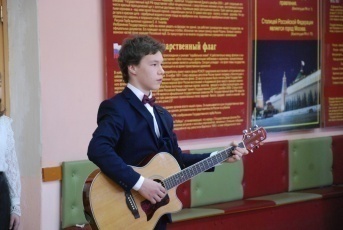  IV. ОЦЕНКА  УСЛОВИЙ ОБРАЗОВАТЕЛЬНОГО ПРОЦЕССА (ОП) №ПоказателиПоказателиКоличество человек/%2021 - 20222022 - 2023Количество человек/%2022 - 2023Количество человек/%1.Общая численность педагогических работников Общая численность педагогических работников 44431.1Численность/удельный вес  численности педагогических работников, имеющих высшее образование  в общей  численности  педагогических работниковЧисленность/удельный вес  численности педагогических работников, имеющих высшее образование  в общей  численности  педагогических работников40  (91%)39  (91%)1.2Численность/удельный вес  численности педагогических работников, имеющих высшее образование  педагогической направленности (профиля)  в общей  численности  педагогических работниковЧисленность/удельный вес  численности педагогических работников, имеющих высшее образование  педагогической направленности (профиля)  в общей  численности  педагогических работников39   (88,6%)38   (88,4%)1.3Численность/удельный вес  численности педагогических работников, имеющих среднее профессиональное образование    в общей  численности  педагогических работниковЧисленность/удельный вес  численности педагогических работников, имеющих среднее профессиональное образование    в общей  численности  педагогических работников4  (9%)4  (9%)1.4Численность/удельный вес  численности педагогических работников, имеющих среднее профессиональное образование  педагогической направленности (профиля)  в общей  численности педагогических работниковЧисленность/удельный вес  численности педагогических работников, имеющих среднее профессиональное образование  педагогической направленности (профиля)  в общей  численности педагогических работников3 (6,8%)3 (6,8%)1.5Численность/удельный вес  численности педагогических работников,  которым по результатам  аттестации присвоена  квалификационная категория  педагогических работниковЧисленность/удельный вес  численности педагогических работников,  которым по результатам  аттестации присвоена  квалификационная категория  педагогических работников1.5 1.5.1Высшая25   (56,8%)26   (60,5%)1.51.5.2Первая17  (38,6%)17  (39,5%)1.51.5.3Соответствуют занимаемой должности001.51.5.4Не имеют категории2    (4,5%)01.6Численность/удельный вес  численности педагогических работников  в общей численности  педагогических работников,  педагогический стаж которых составляетЧисленность/удельный вес  численности педагогических работников  в общей численности  педагогических работников,  педагогический стаж которых составляет1.6.1До 5 лет7     (15,9%)6     (13,9%)1.6.2Свыше 30 лет26   (59,1%)26   (60,5%)1.7Численность/удельный вес  численности педагогических работников  в возрасте  до 30 летЧисленность/удельный вес  численности педагогических работников  в возрасте  до 30 лет6 (13,6)%4 (9,3%)1.8Численность/удельный вес  численности педагогических работников  в возрасте  от 55 летЧисленность/удельный вес  численности педагогических работников  в возрасте  от 55 лет25  (56,8%)25  (58%)1.9Численность/удельный вес  численности педагогических и административно-хозяйственных работников,  прошедших  за последние 5 лет повышение квалификации/профессиональную переподготовку по профилю педагогической деятельности  или иной  осуществляемой в  образовательной организации  деятельности  в общей численности  административно-хозяйственных работниковЧисленность/удельный вес  численности педагогических и административно-хозяйственных работников,  прошедших  за последние 5 лет повышение квалификации/профессиональную переподготовку по профилю педагогической деятельности  или иной  осуществляемой в  образовательной организации  деятельности  в общей численности  административно-хозяйственных работников44   (100%)34 (79%)Количественные показателиПовышение квалификацииПовышение квалификацииПовышение квалификацииПовышение квалификацииПовышение квалификацииВсегоКоличественные показателиВсего педагогов,  прошедших курсы(количество)% от общего кол-вана базе ВИРОКПКТематическиеВсего2021- 2022 учебный год2021- 2022 учебный год2021- 2022 учебный год2021- 2022 учебный год2021- 2022 учебный год2021- 2022 учебный годКол-во учителей, закончивших курсы 2250%28112435Кол-во руководителей, закончивших курсы учебном  году49%2325Др. категории работников37%2123ВСЕГО2966%321528432022 - 2023 учебный год2022 - 2023 учебный год2022 - 2023 учебный год2022 - 2023 учебный год2022 - 2023 учебный год2022 - 2023 учебный годКол-во учителей, закончивших курсы 2251%2642933Кол-во руководителей, закончивших курсы учебном  году37%3347Др. категории работников37%1145ВСЕГО2865%3083845№Ф.И.О.ДолжностьРешение аттестационной комиссии(дата, протокол №)Приказ1Ежова Светлана НиколаевнаПедагог-психологПротокол №10 от 17.11.2022Приказ УО г.Коврова№785от  28.11.20222Крюков Андрей ВикторовичУчитель физической культурыПротокол №11 от 15.12.2022Приказ УО г.Коврова№870 от  29.12.20223Хлопкова Наталия Геннадьевнаучитель английского языкаПротокол №1 от 26.01.2023Приказ УО г.Коврова№66 от  06.02.2023№Ф.И.О.ДолжностьРешение аттестационной комиссии (дата, протокол)ПриказИльина Наталья ЕвгеньевнаСоциальный педагогПротокол №11 от 15.12.2022Приказ УО г.Коврова№870 от  29.12.2022Котик Юрий АркадьевичУчитель ОБЖПротокол №10 от 17.11.2022Приказ УО г.Коврова№785от  28.11.2022Казакова Анастасия АлександровнаУчитель русского языка и литературыПротокол №8 от 22.09.2022Приказ УО г.Коврова№634 от  6.10.2022Потапова Дарья АлексеевнаУчитель математикиПротокол №8 от 22.09.2022Приказ УО г.Коврова№634 от  6.10.2022Чепрасова Инна ИвановнаУчитель начальных классовПротокол №8 от 22.09                                                                                                                                                                                                                                                                                                                                                                                                                                                                                                                                                                                                                                                                                                                                                                                                                                                                    .2022Приказ УО г.Коврова№634 от  6.10.2022Галкина Мария СергеевнаСтарший методистПротокол №8 от 22.09.2022Приказ УО г.Коврова№634 от  6.10.2022Показателиколичество  / %2018-20192019- 20202020-2021 2021-2022 2022 - 2023Всего имеют квадификационные категорииИз них:39/86,736/76,641/91,142/95,443/100высшую25/55,628/59,626/57,825/56,826/60первую14/31,18/171/33,317/38,617/40Соответствуют занимаемой должности2/4,43/6,40 0 0Не имеют кв. категорий511,181748,924,50№ п/пФИО работникаДолжность, по которой аттестуетсяСрок подачи заявления в 2022 г.1Волкова Г.И.Учитель начальных классов1.09.20232Климович О.И.Учитель русского языка и литературы1.09.20233Бабарыкина О.И.Учитель ИЗО и черчения1.09.20234Климович А.В.Учитель истории1.09.20235Лобанова О.В.Учитель информатики13.09.20236Фоменкова Е.В.Учитель математики13.09.20237Кундерева Е.В.Учитель биологии13.09.20238Смирнова А.Б.Учитель географии20.12.20239Березкина Н.Ф.Учитель начальных классов20.12.202310Кузьмина О.К.Учитель начальных классов20.12.2023№Категория участниковМероприятия1Руководители образовательных организацийСеминар  “Готовимся к введению новых ФГОС НОО и ООО”Семинар “Организационно-педагогические условия становления школы функциональной грамотности” 2Молодые педагоги и их наставникиКвест «Организация проектной деятельности обучающихся с учетом ФГОС». Активные формы организации проектной деятельности в условиях  ФГОС.3Учителя русского языкаСеминар «Эффективные методы и приёмы подготовки к государственной итоговой аттестации (ОГЭ и ЕГЭ) по русскому языку с учётом требований ФГОС»Семинар «Эффективность применения современных образовательных технологий в условиях введения ФГОС»4Учителя биологииСеминар«Анализ результатов олимпиады. Системно-деятельностный подход в преподавании биологии в условиях введения ФГОС»Семинар «Формирование естественно-научной функциональной грамотности в рамках курса биологии»Семинар-практикум «Изучение природоохранных территорий Владимирской области»5Учителя химииСеминар «Работа с одаренными детьми в условиях реализации ФГОС»6Учителя английского языкаСеминар «Система работы с учащимися в условиях реализации ФГОС»7Учителя физикиСеминар «Внедрение цифровой образовательной среды в образовательный процесс физико-математического профиля»8Учителя географииМастер-класс «Проектная деятельность на уроках географии»Семинар «Популяризация географии через образовательно-развивающие экскурсии школьников»Семинар-практикум «Изучение природоохранных территорий Владимирской области»9Учителя математикиСеминар «Формирование метапредметных результатов на уроках математики (5 – 6 классы) в процессе применения активных методов обучения» Семинар «Внедрение цифровой образовательной среды в образовательный процесс физико-математического профиля»10Учителя историиЗаседание ГМО учителей истории. обществознания, права «Система подготовки учащихся к оценочным процедурам: ВПР, ГИА»Семинар «ЕГЭ по истории, обществознанию, праву – 2022»11Учителя физкультурыСеминар «ВФСК ГТО – программа формирования ЗОЖ и физкультурной подготовки в ОО»12Школьные библиотекариСеминар «Возможности библиотеки в методическом сопровождении преподавания предметной области ОРКСЭ и ОДНКНР» 13Учителя начальных классовСеминар «Особенности организации образовательной деятельности и социализации обучающихся с ОВЗ и ТНР в условиях внедрения ФГОС» 14Учителя информатикиСеминар «Внедрение цифровой образовательной среды в образовательный процесс физико-математического профиля» 2.  В сранении  с предыдущими годами в 2022-2023 учебном году выросла активность педагогических работников в изучении, обобщении и распространении педагогического опыта, в том числе по теме инновационной деятельностичерез участие в конкурсах профессионального мастерства2.  В сранении  с предыдущими годами в 2022-2023 учебном году выросла активность педагогических работников в изучении, обобщении и распространении педагогического опыта, в том числе по теме инновационной деятельностичерез участие в конкурсах профессионального мастерства2.  В сранении  с предыдущими годами в 2022-2023 учебном году выросла активность педагогических работников в изучении, обобщении и распространении педагогического опыта, в том числе по теме инновационной деятельностичерез участие в конкурсах профессионального мастерстваГалкина Мария СергеевнаРегиональный конкурс «Одарённые дети: точки роста» / Департамент образования Владимирской областипризёрЕжова Светлана НиколаевнаXIII-ый Всероссийский (с международным участием) конкурс научных, методических и творческих работ на тему «Молодёжь против экстремизма» / АНО «Научно-просветительский центр «Традиция», Историко-культурное молодёжное научное общество «Самобытная Вятка»1 местоКундерёва Елена ВячеславовнаКонкурс «Лазурь»сертификат участникаОтдельнова Алёна ИгоревнаКонкурс «Лазурь»сертификат участникаФоменкова Екатерина ВикторовнаРегиональный конкурс «Современный урок 2022: функциональная грамотность» / ГАОУ ДПО ВИРО им. Л.И. НовиковойпризёрИванина Алла ВалерьевнаМуниципальный конкурс методических разработок по русскому языку и литературе, посвящённых юбилеям А.Н. Островского, В.А. Жуковского, М. Горького / Управление образования Администрации г. Коврова, ИМЦпобедительСмирнова Альбина БорисовнаV областной слёт учителей географии «Владимирская параллель – 2022» / ГАОУ ДПО ВИРО им. Л.И. НовиковойучастникКлимович Анна ОлеговнаМеждународный научно-исследовательский конкурс «Молодой исследователь 2022» / МЦПН «Новая наука»Диплом 1 степени, публикацияБабарыкина Ольга ИвановнаПроведение мастер-класса по изготовлению символа Нового года из солёного теста в рамках круглого стола по теме: «Опыт организации и проведения школьных выставок и творческих конкурсов» для учителей изобразительного искусстваСправка №5465 от 11.11.2022Адрес размещенияТема, автор, ООПубликации с представленным опытом  по результатам инновационной деятельности Сайт ВИРО им. Л. И. Новиковой (банк обобщенного опыта)«Использование активных методов обучения для формирования функциональной (финансовой) грамотности школьников на уроках математики», Фоменкова Екатерина Викторовна, МБОУ СОШ №19 г.КовроваПубликации с представленным опытом  по результатам инновационной деятельностиРегиональный банк инновационных педагогических практик «РИС БИПП»«Социокультурная акция как средство формирования социальной зрелости у обучающихся основной и средней школы», Касатых Елена Альбертовна, МБОУ СОШ №19 г.КовроваПубликации с представленным опытом  по результатам инновационной деятельностиРегиональный банк инновационных педагогических практик «РИС БИПП»«Воспитание социальной зрелости обучающихся в условиях школьного образования через реализацию акций экологической направленности», Кундерева Елена Вячеславовна, МБОУ СОШ №19 г.КовроваПубликации с представленным опытом  по результатам инновационной деятельностиСборник ВИРО им. Л.И. Новиковой материалов круглого стола «Формирование российской идентичности личности: русский язык и русская литература как путь обретения идентичности»«Формирование устойчивого познавательного интереса к изучению русского языка через применение цифровых образовательных ресурсов», Галкина Мария Сергеевна, МБОУ СОШ №19 г.КовроваПубликации с представленным опытом  по результатам инновационной деятельностиСборник ВИРО им. Л.И. Новиковой материалов круглого стола «Формирование российской идентичности личности: русский язык и русская литература как путь обретения идентичности»«Актуальный воспитательный ресурс образовательного события в практике формирования российской идентичности личности», Касатых Елена Альбертовна, МБОУ СОШ №19 г.КовроваПубликации с представленным опытом  по результатам инновационной деятельностиСТРАТЕГИЯ РАЗВИТИЯ ОБРАЗОВАНИЯДЛЯ БУДУЩЕГО РОССИИМатериалы Международной научно-практической конференции,приуроченной к Году педагога и наставника в Российской ФедерацииВладимир, 16-17 марта 2023 г.Электронное издание сетевого распространенияСоциальное проектирование какинструмент формирования российской идентичности личности», Климович Альбина Васильевна, Лобанова Ольга Викторовна, МБОУ СОШ №19 г.КовроваПубликации с представленным опытом  по результатам инновационной деятельностиСТРАТЕГИЯ РАЗВИТИЯ ОБРАЗОВАНИЯДЛЯ БУДУЩЕГО РОССИИМатериалы Международной научно-практической конференции,приуроченной к Году педагога и наставника в Российской ФедерацииВладимир, 16-17 марта 2023 г.Электронное издание сетевого распространенияУченическое самоуправление –школа гражданственности и патриотизма», Самойлова Алла Викторовна, Климович Олег Иванович, МБОУ СОШ №19 г.КовроваОпыт, представленный на всероссийском (межрегиональном) уровнеМетодический журнал для учителей математики «МАТЕМАТИКА» апрель 2023«Соотношения между сторонами и углами прямоугольного треугольника», Фоменкова Екатерина Викторовна, МБОУ СОШ №19 г.КовроваОпыт, представленный на международном уровнеМеждународный научно-исследовательский конкурс «Молодой исследователь 2022» / МЦПН «Новая наука»«Специфика построения интертекстуальных отсылок к образу Джона Китса в массовом научно-фантастическом романе Дэна Симонса «Гиперион», Климович Анна Олеговна, МБОУ СОШ №19 г.КовроваОпыт, представленный на международном уровнеМеждународная научно-практическая конференция «Стратегия развития образования для будущего России» 17 марта 2023 г.«Роль Школьной Демократической Республики в формировании гражданских качеств личности», Галкина Мария Сергеевна, Самойлова Алла Викторовна, МБОУ СОШ №19 г.КовроваОпыт, представленный на международном уровнеМеждународная научно-практическая конференция «Стратегия развития образования для будущего России» 17 марта 2023 г.«Проект «Понятие недели» и его роль в формировании когнитивного и ценностного компонентов в структуре российской идентичности личности,  Касатых Елена Альбертовна, МБОУ СОШ №19 г.КовроваОпыт, представленный на международном уровнеМеждународная научно-практическая конференция «Стратегия развития образования для будущего России» 17 марта 2023 г.Мастерская социального проектирования (из опыта формирования российской идентичности на уроках и во внеурочное время)», Лобанова Ольга Викторовна, Фоменкова Екатерина Викторовна, МБОУ СОШ №19 г.КовроваОпыт, представленный на международном уровнеМеждународная научно-практическая конференция «Стратегия развития образования для будущего России» 17 марта 2023 г.«Волонтерское движение школьников – школа гражданственности и патриотизма», Кундерева Елена Вячеславовна, МБОУ СОШ №19 г.КовроваОпыт, представленный на международном уровнеМеждународная научно-практическая конференция «Стратегия развития образования для будущего России» 17 марта 2023 г.«Школьная пресса, как фактор самореализации школьников», Климович Олег Иванович, МБОУ СОШ №19 г.КовроваОпыт, представленный на международном уровнеМеждународная научно-практическая конференция «Стратегия развития образования для будущего России» 17 марта 2023 г.«Школьная среда как инструмент формирования российской идентичности личности», Иванина Алла Валерьевна, МБОУ СОШ №19 г.Коврова4.2 УСЛОВИЯ БЕЗОПАСНОСТИ  ЖИЗНЕДЕЯТЕЛЬНОСТИ ШКОЛЫ  И СОХРАНЕНИЯ  ЗДОРОВЬЯ ОБУЧАЮЩИХСЯ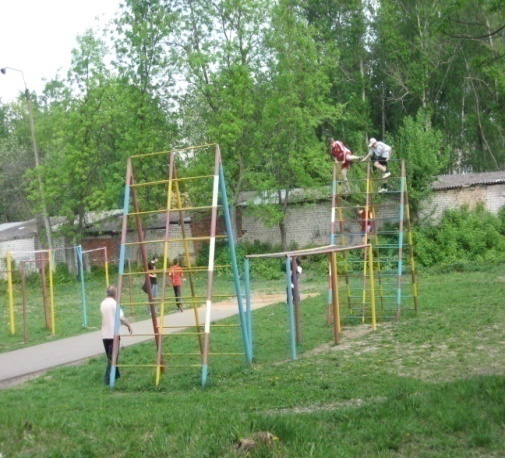 ГОДЫконец 2019 конец 2020 конец 2022ГРУППЫ ЗДОРОВЬЯГРУППЫ ЗДОРОВЬЯГРУППЫ ЗДОРОВЬЯПервая236 / 29,5 %221 / 28,6 %284 / 37,3% Вторая (незначительные отклонения)380 / 47,4 %381 /  49,2 %334 / 43,8%Третья (с хроническими заболеваниями)180 / 22,5 %168 / 21,7 %144 / 18,9% Среди нихСреди нихСреди нихГлаза и придаточный аппарат233 /   29,2 %    из них  миопия 100 / 42,9  %218 /  28,2 %из них миопия -  97 / 48,2 %179 / 23,5% Костномышечная система206 /  25,8 %из них деформирующие дорсопатии 69 / 33,5 %%плоскостопие - 137 /  66,5 %278 / 35,8 %из них деформирующие дорсопатии134 /  48,2 %плоскостопие  144 /  51,8 %261 / 34,3 %112 / 14,5%149 / 19,6Система кровообращения 31 /  3,9 %28 /  3,6 %86 / 11,3%ВСД (нервная система)27 /  3,4 %21 / 2,7 %10 / 1,3%Органы дыхания19 /  2,4 %19 /  2,5 %14 / 1,8%Мочеполовая система13 /  1,6 %10 / 1,3 %0Пищеварение11 /  1,4 %10 /  1,3 %13 / 1,7%Врождённые аномалии, деформации и хромосомные нарушения8 /  1 %8 /  1 %6 / 0,8%Ухо сосцевидный отросток4 / 0,5 %3 / 0,4 %2 / 0,3%Кожа и подкожная клетчатка3 /  0,4 %1 /  0,2 %1 / 0,1%Болезни эндокринной системы,  психические расстройства речи и языка и сахарный диабет1 / 0,1 %1 / 0,1 %3 /  0,4 %1 / / 0,2 %75 / 9,8%10 / 1,3%Дети - инвалиды5 /  0, 6 %3 /  0,4 %3 /0,4%ФИЗКУЛЬТУРНЫЕ ГРУППЫФИЗКУЛЬТУРНЫЕ ГРУППЫФИЗКУЛЬТУРНЫЕ ГРУППЫОсновная617 / 77,2 %650 /  84 %663 / 87%Подготовительная64  / 20,5 %110 /  14,2 %90 / 11,8%Спецмедгруппа8 / 1,1 %8 /  1%6 / 0,8 %Освобождённые от физкультуры12 / 1,5 %5 / 0,6 %7 / 0,9%ИМЕЮТ ОТКЛОНЕНИЯ В ЗДОРОВЬЕИМЕЮТ ОТКЛОНЕНИЯ В ЗДОРОВЬЕИМЕЮТ ОТКЛОНЕНИЯ В ЗДОРОВЬЕНарушения зрения238 / 35,1 %218 /  28,2 %179 / 23,5%Нарушения слуха4 / 0,5 %3 / 0,4 %2 / 0,3 %Нарушения опорно-двигательного аппарата (ОДА)161 / 20,1 %278 / 35,9 %261 / 34,3%из их числаиз их числаиз их числаНарушения осанки15  / 1,9 %НЕТ ДАННЫХ14 / 1,8 %Сколиоз54 / 6,7 %НЕТ ДАННЫХ71 / 9,3 %ФИЗИЧЕСКОЕ  РАЗВИТИЕФИЗИЧЕСКОЕ  РАЗВИТИЕФИЗИЧЕСКОЕ  РАЗВИТИЕВозрастная норма562 /  70,3 %538 / 69,3%528 / 69,3%Отклонения  241/  30, 0 %  235 / 30,3%238 / 31,2%ЗАБОЛЕВАЕМОСТЬ С ВРЕМЕННЫМ НЕПОСЕЩЕНИЕМ ШКОЛЫ (в расчёте на 100 человек)ЗАБОЛЕВАЕМОСТЬ С ВРЕМЕННЫМ НЕПОСЕЩЕНИЕМ ШКОЛЫ (в расчёте на 100 человек)ЗАБОЛЕВАЕМОСТЬ С ВРЕМЕННЫМ НЕПОСЕЩЕНИЕМ ШКОЛЫ (в расчёте на 100 человек)Инфекционные паразитарные болезни20 / 20 %  (от 100 человек)00Болезни органов дыхания589 / 73,7 %  (от числа всех обучающихся)568 /  73,4 %460 / 59,3%Травмы и отравления000Прочие болезни183 / 22,9 %  (от числа всех обучающихся)130 /  16,8 %138 / 18,1%ВСЕГО792  / 99,1 %  (от числа всех обучающихся698 /  90,2 %598 / 78,5%ПРОФИЛАКТИЧИЕ ОСМОТРЫ ОБУЧАЮЩИХСЯПРОФИЛАКТИЧИЕ ОСМОТРЫ ОБУЧАЮЩИХСЯПРОФИЛАКТИЧИЕ ОСМОТРЫ ОБУЧАЮЩИХСЯОСМОТРЕНО врачами-специалистами  335 / 100 %  К ПЛАНУ126 /  100%  к плану2 / 0,3%Репродуктивное здоровьепатология - 9 мальчики 15 - 17 летпатология: мальчики - 9 девочки  - 63 / 0,4%Учебный год Количество учащихся в школеТравматизм Травматизм Травматизм в  %в  %в  %Учебный год Количество учащихся в школешкольныйспортивныйтранспортныйшкольныйспортивныйтранспортный2019 -2020799нетнетнет0002020 - 2021776нетнетнет0002021 -2022762нетнетнет0002022 - 2023796нетнетнет000№ п/пКритерии оценки29.1129.1129.1101.12.202201.12.202201.12.2022№ п/пКритерии оценки1 этаж341341.Исполнение обязанностей старших дежурных:  Касатых Е.А./Казакова А.А.- встреча смен- контроль исполнения графика  дежурства на этажах в течение  смены ++++++2. Исполнение обязанностей дежурных на этажах2. Касатых Е.А.+2. Петрик О.А.+2. Усачёва О.Д.+2. Емелина И.А.+2. Заботина Г.Н.+2. Суслова А.С.+2. Рожкова С.Р.++2. Крюков А.В.+2. Климович О.И.+2. Самойлова А.В.+2. Заботин В.А.на олимпиаде3.Деятельность по обеспечению  порядка  и условий безопасности  в образовательном процессе рабочего дня дежурным администратором  Заботиной Г.Н.:- открытие смены- наблюдения за исполнением обязанностей дежурства учителей по графику- контроль  порядка завершения смены- оперативные воспитательные действия в режиме  рабочего времени смен+++++++++++++++++++++№ п/пВыводы по наблюдениямВыводы по наблюдениям№ п/п29 ноября (вторник) 2 смена01 декабря (четверг) 1 смена1. Старший дежурный Касатых Е.А.  обязанности исполнила. Старший дежурный Казакова А.А.  обязанности исполнила.2.Дежурные  на этажах  присутствовали. По итогам наблюдений  на 3 и 4 этажах  не было дежурных перед первыми уроками и на границах дежурств.  Например,  внутри 1-3 уроков на 3 этаже Усачёва О.Д. и 1-2 Суслова А.С. на 4 этаже обязанности исполнили, но ПЕРЕД первым уроком и после 3 / 2  ПЕРЕД 4/3    на этажах дежурных не было. Собеседование  выявило упущение инструктажа (на стенде среди обязанностей  дежурных  разъяснений по ситуации нет).Дежурные  на этажах  присутствовали. 3.По итогам  смены порядок и безопасность ОП  обеспечены.По обстоятельствам здоровья  с матерью отпущен  с 2 уроков  ученик 7В по  состоянию здоровья.Перед началом второй смены  сложилась ситуация обмена рюкзаками двух учеников смены первой:  Первакова Анна (9б) унесла  чужой рюкзак. По  этим обстоятельствам предупреждена мать ученицы. Пострадавший  ученик произвёл обмен своего рюкзака на дому  у  Ани. Ситуация разрешена положительно. По итогам  смены порядок и безопасность ОП  обеспечены.№ критерия№ 1№ 2№ 3№ 4№ 5Итоговый рейтингСодержаниеОткрытость и доступность информации о школеКомфортность условий предоставления образовательных услугДоступность услуг для инвалидовДоброжелательность, вежливость работников школыУдовлетворённость условиями оказания услугИтоговый рейтингПоказатель школы98,0897,25749998,993,45Средние значения96,3596,7167,4498,3198,2691,41№Содержание работыСрокиОтветственные организаторы и исполнителиОжидаемый результатОтетка об исполнении с указанием  причин и мер по дальнейшей работе3.Оценка образовательной деятельности школы в 2022 календарном году с выявлением причин, снижающих качество условий ОД, и определением  потенциала их совершенствования    через процедуру самообследования по критериям и показателямДо 25.01.2023- заполнение оценочной Карты сбора данных самообследованияЗаботина Г.Н.Выявление причин, снижающих качество условий ОД, и определение  потенциала повышения возможностей  школыВ процессе  образовательной деятельности изменены сроки исполнения в связи с внеплановой независимой экспертизой формирования функциональной грамотности в 8 классах (стартовый и итоговый этапы) в феврале и  апреле. Карта сбора данных самообследования в полном объёме подготовлена к 24.04.2023 и  данные включены в данный отчёт.4.Подготовка Плана мероприятий   по итогам оценки результатов независимой экспертизы условий образовательной деятельности школы в 2022 году  в Управление образования администрации  г. Ковров: согласование Плана мероприятий с УчредителемК20.01. 2023Климович А.В.Исполнение Приказа Управления№ 768 от 23.11.2022Исполнено5.Размещение согласованного с Учредителем Плана мероприятий по итогам оценки результатов независимой экспертизы  на сайте школыДо 01.02.2023Мельников С.Ю.Исполнение Приказа Управления№ 768 от 23.11.2022Исполнено (раздел «Документы» - Независимая экспертиза качества образовательной деятельности)6.Отчёты о выполнении плана и устранении недочётов независимой экспертизыДо 01.10.2023 (2024 при  недостатках)Климович А.В.Отчёт перед Управлением с размещением его на сайтеОстаётся перспективой работы7.Внутренний аудит (технический и содержательный) сайта школы на основании  произведённой оценки и доработка (при наличии замечаний)12.12 – 20.12.2023Мельников С.Ю.Сведение к минимуму выявленных информационных дефицитовОстаётся перспективой работы8.Исполнение рекомендаций, данных школе  при   оценке независимой экспертизы качества условий образовательной деятельностиИсполнение рекомендаций, данных школе  при   оценке независимой экспертизы качества условий образовательной деятельностиИсполнение рекомендаций, данных школе  при   оценке независимой экспертизы качества условий образовательной деятельностиИсполнение рекомендаций, данных школе  при   оценке независимой экспертизы качества условий образовательной деятельности8.1Проведение процедуры самообследования ОД школы в 2022 году  с включением критериев и показателей  независимой экспертизы условий в Карту  критериев и показателей  образовательной деятельности школы10.01.2023 – 20.03.2023Заботина Г.Н. совместно с комиссией  по обеспечению процедуры самообследованияПолнота  и всесторонность представления результатов деятельности школы в 2022 годуВ Отчёт  за 2022 г. включены критерии и показатели  независимой экспертизы условий8.2Социальный опрос участников образовательных отношений по оценке удовлетворённости созданными условиями обучения и воспитания и их комфортностью12.03 - 16.03.2023Заботина Г.Н. совместно с кл.рук. классов НОО, ООО и СООПолучение данных в сравнении с результатами независимой экспертизы 2022 г.,  выяснение  причин неудовлетворённости и определение путей совершенствованияСрок социального опроса участников образовательных отношений по оценке удовлетворённости созданными условиями обучения и воспитания и их комфортностью  перенесён на начало мая 2023 и будет включён в анализ итогов учебного года8.38.3.1 Совершенствование условий доступности  инвалидам образовательной среды здания и прилегающих территорий8.3.2  Дублирование для инвалидов по слуху и зрению звуковой и зрительной информации;При наличии финансирования и с учётом технических возможностей здания школыКотик  Ю.А. и Курбанова С.А.Достижение  соответствия требованиям к  доступности услуг для инвалидов  (с учётом финансирования и технических возможностей здания школы)Финансирование на 20.04.2023 не открыто8.38.3.3 Дублирование надписей, знаков,  и иной текстовой  информации знаками рельефно-точечного шрифта БрайляПри наличии финансирования и с учётом технических возможностей здания школыКотик  Ю.А. и Курбанова С.А.Достижение  соответствия требованиям к  доступности услуг для инвалидов  (с учётом финансирования и технических возможностей здания школы)Финансирование на 20.04.2023 не открыто8.38.3.4 Оборудование помещений и  прилегающих территорий: оборудование входных групп пандусами (подъёмными платформами), выделении е стоянок для  автотранспорта инвалидов,  оборудовании е адаптированных лифтов, поручней, расширенных дверных проёмов, приобретение сменных кресел-колясок; оборудование  специальных санитарно-гигиенических  помещений в школе специальныхПри наличии финансирования и с учётом технических возможностей здания школыКотик  Ю.А. и Курбанова С.А.Достижение  соответствия требованиям к  доступности услуг для инвалидов  (с учётом финансирования и технических возможностей здания школы)Финансирование на 20.04.2023 не открыто4.3ПСИХОЛОГО - ПЕДАГОГИЧЕСКИЕ УСЛОВИЯ ОБРАЗОВАТЕЛЬНОГО ПРОЦЕССА 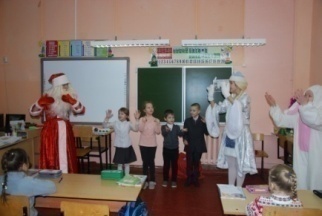 Умения, факторы развития% владеющих умениями (С+В) по классам% владеющих умениями (С+В) по классам% владеющих умениями (С+В) по классам% владеющих умениями (С+В) по классамУмения, факторы развития1а1б1в1.Объём памяти91%87%79%86%2.Внимание, зрительно-двигательная координация52%35%46%44%3.Тонкая моторика руки, умение передавать форму97%93%82%79%4.Умение слушать учителя100%93%82%92%5.Умение переключаться с одного найденного решения на поиск другого70%71%71%71%6.Умение ориентироваться на плоскости70%81%68%73%7.Нахождение закономерностей59%55%57%57%8.Классификация наглядного материала37%42%39%39%КлассУровень готовностиУровень готовностиУровень готовностиУровень готовностиКлассВыcокий, выше среднегоСреднийНиже среднегоНизкий1 а2 ч. (7%)16ч. (59%)4ч.(15%)5ч.(19%)1 б1 (3%)17 ч. (55%)6 ч.(19%)7 ч.(23%)1в1 (4%)14 ч. (50%)6 ч.(22%)7ч.(24%)4 ч. (5%)47ч. (55%)16ч.(18%)19ч.(22%)Уровни проявления мотивации (количество учащихся, %)Уровни проявления мотивации (количество учащихся, %)Уровни проявления мотивации (количество учащихся, %)Уровни проявления мотивации (количество учащихся, %)Уровни проявления мотивации (количество учащихся, %)ВысокаяХорошаяПоложительнаяНизкаяНегативная1а10 (37%)9 (33%)6 (22%)2 (8%)-1б9 (29%)12 (39%)7 (23%)3 (9%)-1в6 (21%)11 (39%)8 (29%)3 (11%)-25  (29 %)32 (37%)21  (24%)8 (10%)-КлассАдаптация Неполная адаптация Дезадаптация1аАнисимова Л.В.23 (85%)3 (11%)1 (4%)1бБусурина М.В.27 (88%)2 (6%)2 (6%)1вБерезкина Н.Ф.26 (92%)1 (4%)1 (4%)76 (88%)6 (7%)4 (5%)КлассАдаптацияНеполная адаптацияДезадаптация1а97%3%-1б93%7%-1в93%7%94%6%-Зоны  адаптацииЗоны  адаптацииЗоны  адаптацииЗона  адаптацииЗона  неполной адаптацииЗона  дезадаптации76 (88%)6 (7%)4 (5%)ШкалыУровень тревожности (кол-во учащихся, %)Уровень тревожности (кол-во учащихся, %)Уровень тревожности (кол-во учащихся, %)ШкалыНормальныйНесколько повышенныйВысокий1. Общая тревожность.24 (83%)5 (17%)-2. Переживание социального стресса 25 (86%)3 (11%)1 (3%)3. Фрустрация потребности в достижении успеха26 (89%)3 (11%)-4. Страх самовыражения21 (72%)5 (17%)3 (11%)5. Страх ситуации проверки знаний16 (55%)9 (31%)4 (14%)6. Страх не соответствовать ожиданиям окружающих20 (69%)5 (17%)4  (14%)7. Низкая физиологическая сопротивляемость стрессу22 (75%)4 (14%)3 (11%)8. Проблемы и страхи в отношениях с учителями28 (97%)1 (3%)-ШкалыУровень тревожности (кол-во учащихся, %)Уровень тревожности (кол-во учащихся, %)Уровень тревожности (кол-во учащихся, %)ШкалыНормальныйНесколько повышенныйВысокий1. Общая тревожность.22 (76%)6 (21%)1 (3%)2. Переживание социального стресса 22 (76%)6 (21%)1 (3%)3. Фрустрация потребности в достижении успеха29 (100%)--4. Страх самовыражения15 (52%)6 (21%)8 (27%)5. Страх ситуации проверки знаний17 (58%)6 (21%)6 (21%)6. Страх не соответствовать ожиданиям окружающих17 (58%)8 (27%)4 (15%)7. Низкая физиологическая сопротивляемость стрессу26 (89%)3 (11%)-8. Проблемы и страхи в отношениях с учителями25 (86%)4 (14%)-ШкалыУровень тревожности (кол-во учащихся, %)Уровень тревожности (кол-во учащихся, %)Уровень тревожности (кол-во учащихся, %)ШкалыНормальныйНесколько повышенныйВысокий1. Общая тревожность.17 (63%)8 (30%)2 (7%)2. Переживание социального стресса 15 (56%)11 (60%)1 (4%)3. Фрустрация потребности в достижении успеха21 (78%)6 (22%)-4. Страх самовыражения11 (41%)6 (22%)10 (37%)5. Страх ситуации проверки знаний10 (37%)4 (15%)13 (48%)6. Страх не соответствовать ожиданиям окружающих16 (59%)6 (22%)5 (19%)7. Низкая физиологическая сопротивляемость стрессу24 (89%)2 (7%)1 (4%)8. Проблемы и страхи в отношениях с учителями22 (81%)5 (19%)-ШкалыУровень тревожности (кол-во учащихся, %)Уровень тревожности (кол-во учащихся, %)Уровень тревожности (кол-во учащихся, %)ШкалыНормальныйНесколько повышенный Высокий1. Общая тревожность.63 (74%)19 (22%)3 (4%)2. Переживание социального стресса 62 (73%)20 (23%)3 (4%)3. Фрустрация потребности в достижении успеха76 (89%)9 (11%)-4. Страх самовыражения47 (55%)17 (20%)  21 (25%)5. Страх ситуации проверки знаний43 (51%)19 (22%)      23 (27%)6. Страх не соответствовать ожиданиям окружающих53 (62%)19 (22%)  13 (16%)7. Низкая физиологическая сопротивляемость стрессу72 (85%)9 (11%) 4 (4%)8. Проблемы и страхи в отношениях с учителями75 (88%)10 (12%)-Уровни  мотивации (количество учащихся, %)Уровни  мотивации (количество учащихся, %)Уровни  мотивации (количество учащихся, %)Уровни  мотивации (количество учащихся, %)Уровни  мотивации (количество учащихся, %)Оч.высокийВысокийНормаСниженныйНизкий5а3  (10%)17 (59%)       8 (28%)1 (3%)-5б4 (14%)14 (49%) 10 (34%)1 (3%)-5в3 (11%)10 (38%) 12 (44%)2 (7%)-Общий10 (12%)41 (48%)30 (35%)4 (5%)-Оценка психологического  климатаОценка психологического  климата5а5б5вВысокая оценка психологического климата учащимися25 (87%)26 (90%)18 (66%)69 (82%)Безразличие к психологическому климату класса3 (10%)3 (10%)8 (30%)14 (16%)Негативная оценка психологического климата в классе1 (3%)-1 (4%)2 (2%)Социальные позицииСоциальные позиции5а5б5вЗвезды 8 (12%)9  (13%)6 (16%)23 (25%)Принятые 16 (69%)16  (71%)17 (64%)49 (58%)Пренебрегаемые 4 (19%)4  (16%)5 (16%)13 (15%)Отвергнутые1 (3%) 0  1 (4%)2 (2%)4.4ОЦЕНКА УЧЕБНО-МЕТОДИЧЕСКОГО И БИБЛИОТЕЧНО-ИНФОРМАЦИОННОГО ОБЕСПЕЧЕНИЯ ОБРАЗОВАТЕЛЬНОГО ПРОЦЕССА 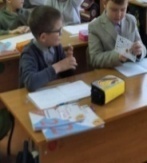  Учебно-методическое обеспечение образовательного процесса осуществлялось в отчётном году, как и в предыдущие годы,  через деятельность школьной библиотеки с медиацентром  и  совмещённым читальным залом, и развитие информационной поддержки процесса обучения. 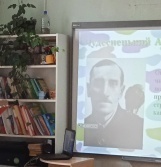 Фонд библиотеки формируется за счёт федерального, областного и муниципального бюджетов. Он соответствует  требованиям ФГОС, учебники входят в федеральный перечень, утверждённый приказом Минпросвещения № 858 от 21.09.2022. В фонде 19522 единиц литературы, в том числе  учебной - 12909 единиц.Сведения о библиотечном фонде (по состоянию на 01.01.2023г.):Количество экземпляров учебной и учебно-методической литературы в общем количестве единиц хранения фонда библиотеки  составляет17,1 в расчёте на одного обучающегося школы, а  количество экземпляров справочной и научно-популярной литературы - 0,9 и 6,1 соответственно в расчёте на одного обучающегося школы, что удовлетворяет  потребностям образовательного процесса. Работа способствовала стабильности качества образовательного процесса. В отчётном году 100% обучающихся с 1 по 11 классы и педагогов обеспечены  учебной и учебно-методической литературой по общеобразовательным программам ФГОС (1-11 классы). 100% учебников и учебных пособий соответствуют  Федеральному перечню.В 2022 году библиотечный фонд  пополнен новыми бесплатными учебниками 1697 экз. и учебными пособиями 355 экз. в отдельных параллелях  в целях обновления использованных в течение 5 лет   и из-за  изменений  авторов выбранных учителями УМК к началу 2022-2023 учебного года.  В  наличии фонд CD и DVD-дисках - 102 единицы.  Численность зарегистрированных пользователей в 764 обучающихся.Количество посещений библиотеки за учебный год 5295, книговыдача – 15773, читаемость 32, посещаемость – 11, обращаемость -1. Что говорит  о  хорошей пропускной способности и  активности обучающихся в пользовании ресурсами и возможностями библиотеки.Читальный зал библиотеки, который совмещён с абонементом, оснащен средствами сканирования и распознавания  текстов,  с возможностью размножения печатных бумажных материалов (1 принтер, 1 МФУ); есть выход в Интернет на имеющихся  2 компьютерах  (они в распоряжении работников библиотеки, поэтому  ими не могут пользоваться обучающиеся.Число посадочных мест в читальном зале – 14.Аннотированный перечень информационных образовательных ресурсов Интернета представлен в электронном виде на сайте школьной библиотеки и существует в печатном виде.В наличиисайт Школы (http://school19.1gb.ru), его содержаниесоответствует требованиям статьи 29 ФЗ № 273 (2012).Получено в течение года5 подписных изданий для педагогов (администрации):Нормативные документы образовательного учрежденияВестник образования РоссииОсновы безопасности жизнедеятельностиИнформационный бюллетень на 2022 год"Наша новая школа"В 2022 году списано1314 экз. ветхих, морально устаревших и неиспользуемых документов по установленным правилам и нормам.Книжный фонд библиотеки в большей части устарел. Отсутствует финансирование на закупку художественной литературы и периодических изданий для обучающихся.Ведётся справочно-библиографический аппарат (СБА) с учетом возрастных особенностей пользователей (каталоги, картотеки, рекомендательные списки, выделение справочно-информационных изданий):Алфавитный и систематический каталоги.Картотека учебников.Картотека газетно-журнальных статей.Картотека медиаресурсов МБОУ СОШ № 19 г. Коврова.Копилка полезных ссылок на бумажном носителе и на сайте школьной библиотеки (электронные библиотеки, электронные СМИ, ссылки на ресурсы издательств, ссылки на ресурсы для учителей, сайты писателей, познавательные сайты для детей, виртуальные экскурсии по Музеям России).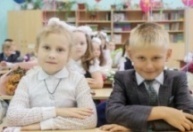 4.5      МАТЕРИАЛЬНО - ТЕХНИЧЕСКОЕ ОБЕСПЕЧЕНИЕ ОБРАЗОВАТЕЛЬНОГО ПРОЦЕССА Уровень образования /кабинетыУровень образования /кабинетыПерсональный компьютерПринтерСканерКопированиеДокумент- камераИнтерактивная доскаМультимедиа- проекторНАЧАЛЬНОЕ ОБЩЕЕ ОБРАЗОВАНИЕНАЧАЛЬНОЕ ОБЩЕЕ ОБРАЗОВАНИЕНАЧАЛЬНОЕ ОБЩЕЕ ОБРАЗОВАНИЕНАЧАЛЬНОЕ ОБЩЕЕ ОБРАЗОВАНИЕНАЧАЛЬНОЕ ОБЩЕЕ ОБРАЗОВАНИЕНАЧАЛЬНОЕ ОБЩЕЕ ОБРАЗОВАНИЕНАЧАЛЬНОЕ ОБЩЕЕ ОБРАЗОВАНИЕНАЧАЛЬНОЕ ОБЩЕЕ ОБРАЗОВАНИЕНАЧАЛЬНОЕ ОБЩЕЕ ОБРАЗОВАНИЕ1№  1 - 9дадададанетдадаОСНОВНОЕ И СРЕДНЕЕ ОБЩЕЕ ОБРАЗОВАНИЕОСНОВНОЕ И СРЕДНЕЕ ОБЩЕЕ ОБРАЗОВАНИЕОСНОВНОЕ И СРЕДНЕЕ ОБЩЕЕ ОБРАЗОВАНИЕОСНОВНОЕ И СРЕДНЕЕ ОБЩЕЕ ОБРАЗОВАНИЕОСНОВНОЕ И СРЕДНЕЕ ОБЩЕЕ ОБРАЗОВАНИЕОСНОВНОЕ И СРЕДНЕЕ ОБЩЕЕ ОБРАЗОВАНИЕОСНОВНОЕ И СРЕДНЕЕ ОБЩЕЕ ОБРАЗОВАНИЕОСНОВНОЕ И СРЕДНЕЕ ОБЩЕЕ ОБРАЗОВАНИЕОСНОВНОЕ И СРЕДНЕЕ ОБЩЕЕ ОБРАЗОВАНИЕ3№ 10 - 27дадададанетдада4.6          ФИНАНСОВО - ЭКОНОМИЧЕСКИЕ УСЛОВИЯ  (оценка  реализации муниципального задания и финансово - хозяйственного  плана  и платных услуг)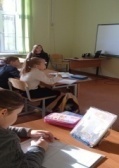 Критерий202020212022Всего за 3 года1.Компьютерное оборудование990 693232 028243 800,001 222 7212. Программное обеспечение376 291.8643 249645 28,004 840 58.863. Учебники и учебные пособия676 333.371 160 379993 446.601 713 028.974. Мебель290 594254 808154 560,00699 9625.Оснащение кабинетов технологии, спортзала, кабинета информатики188 546153 400256700,00598 6466. Развитие инфраструктуры1 245 207.90771 694779 735,002 094 906,907.Мероприятия по энергосбережению65 00634 950220 855,00320 8118. Повышение квалификации учителей-3 20040 000,0043 2009. Периодический медосмотр132 964161 400196 260,00490 62410.  Хозяйственные товары847 365115 200203 000.001 165 56511. Туристические поездки-263 400264 500,00327 900Критерий2020202120222023 (1 полугодие)Оснащённость  учебных кабинетов в соответствии  с требованиями ФГОС77,4%77,4%77,4%77,4%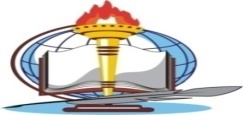 V.         АДМИНИСТРАТИВНАЯ ДЕЯТЕЛЬНОСТЬ, ИЗМЕНЕНИЯ  И «РИСКИ» В ОБРАЗОВАТЕЛЬНОМ ПРОЦЕССЕ,  ЕГО  УСЛОВИЯХ,  РЕЗУЛЬТАТАХ   И ПЕРСПЕКТИВЫ  УПРАВЛЕНЧЕСКОЙ ДЕЯТЕЛЬНОСТИ В  2022-2023 УЧЕБНОМ ГОДУ5.1  ИЗМЕНЕНИЕ И РАЗВИТИЕ НОРМАТИВНО - ПРАВОЙ ЛОКАЛЬНОЙ БАЗЫ5.2  ПРОВЕДЕНИЕ ПЕДАГОГИЧЕСКИХ СОВЕТОВ№Обсуждаемые вопросыДата проведения1.Августовский педагогический совет «Оценка работы школы в 2021 - 2022 учебном году и актуализация условий образования, перспективы, цели и задачи педагогической деятельности в новом 2022 – 2023 учебном году»28.08.20222О завершении среднего общего образования и выдаче аттестата о среднем общем образовании выпускнику 11а кл. 2021-2022 учебного года Ткачеву Владиславу Максимовичу19.09.20223.Итоги организационного этапа функционирования РИП «Воспитание социальной зрелости обучающихся в условиях школьного образования». Цели, задачи, основные направления деятельности аналитико-проектировочного этапа инновационной деятельности02.11.20224.Принятие индивидуального учебного плана и рабочих программ индивидуального обучения на дому по общеобразовательным программам основного общего образования обучающейся 5в класса Субботы Яны.24.11.20225.Рассмотрение и принятие локального акта «Положение о дежурстве учителей»22.12.20226.Принятие индивидуального учебного плана и рабочих программ индивидуального обучения на дому по общеобразовательным программам основного общего образования обучающейся 9б кл. Перваковой Анны. 12.01.20237.Принятие индивидуального учебного плана и рабочих программ индивидуального обучения на дому по общеобразовательным программам основного общего образования обучающейся 8а класса Зайцевой Лады и обучающейся 6в класса Козловой Алины.01.03.20238.Рассмотрение представления ОПДН ОУУН и ПДН МО ОМВД России «Ковровский» по факту несчастного случая с ученицей 7в класса Безруковой А. и установление причин и условий, способствующих детскому травматизму.13.03.20239.О зачете результатов ВПР в 4-8 кл. в качестве результатов промежуточной аттестации по итогам 2022-2023 уч. года. О дополнительном периоде промежуточной аттестации 2023 года обучающихся, пропустивших ВПР по уважительной причине или получивших академическую задолженность в основной период.03.05.202310.О допуске обучающихся 9абв, освоивших общеобразовательные программы ООО, и обучающихся 11аб классов, освоивших общеобразовательные программы СОО, к государственной итоговой аттестации 2023 года17.05.202311.Об итогах обучения обучающихся 1-8, 10-х классов в 2022-2023 учебном году и их переводе в следующий класс. Принятие Положения об управленческой команде МБОУ СОШ № 19 г. Коврова29.05.202312.Об итогах ГИА выпускников, освоивших  образовательные программы СОО в 2022-2023 учебном году.     Об окончании средней общеобразовательной школы,  получении  среднего  общего образования выпускниками 11аб классов и выдаче им аттестатов о среднем общем образовании.О награждении выпускников медалями «За особые успехи в учении» и Похвальными грамотами «За успехи в изучении отдельных предметов».13.Об итогах ГИА выпускников, освоивших  образовательные программы ООО в 2022-2023 учебном году.     Об окончании школы,  получении  основного  общего образования выпускниками 9абв классов и выдаче им аттестатов об основном общем образовании.О награждении выпускников Похвальными грамотами «За успехи в изучении отдельных предметов».14.Августовский педагогический совет29.08.20235.3 Функционирование системы ВСОКО  и особенности  оценки результатов работы школы  и определения  перспектив  на 2023 - 2024 учебный годКлассыКоличество обучающихся в параллелиКоличество участников ВПР / %количество/ %количество/ %количество/ %количество/ %УО %УКО %Средний баллКлассыКоличество обучающихся в параллелиКоличество участников ВПР / %5432УО %УКО %Средний балл5абв8573/ 85,925 / 34,225 / 34,218/ 24,7-10068,420,6КлассыКоличество обучающихся  /  %Количество обучающихся  /  %Количество обучающихся  /  %КлассыПонизили отметкуПодтвердилиПовысили отметку5абв5 / 6,858 / 79,510 / 13,7КлассыКоличество обучающихся в параллелиКоличество участников ВПР / %количество/ %количество/ %количество/ %количество/ %УО %УКО %Средний баллКлассыКоличество обучающихся в параллелиКоличество участников ВПР / %5432УО %УКО %Средний балл5абв8580 / 94,128/ 35,034 / 42,512/ 15,01/ 1,398,877,513,8КлассыКоличество обучающихся  /  %Количество обучающихся  /  %Количество обучающихся  /  %КлассыПонизили отметкуПодтвердилиПовысили отметку5абв24 /3050/ 62,56 / 7,5Итоги 1 четвертиИтоги 1 четвертиИтоги 2 четвертиИтоги 2 четвертиИтоги 3 четвертиИтоги 3 четвертиИтоги 4 четвертиИтоги 4 четвертиИтоги годаИтоги годаКачество обучения, %Качество обучения, %Качество обучения, %Качество обучения, %Качество обучения, %«5» и «4-5»С 1 «3»«5» и «4-5»С 1 «3»«5» и «4-5»С 1 «3»«5» и «4-5»С 1 «3»«5» и «4-5»С 1 «3»1ч2ч3ч4чгодОООООООООООООООООООООООООООООООООООООООООООООООО5а22222219123223175,975,965,579,379,35б18317117214218262,158,658,648,362,15в14113118-12418153,859,369,246,269,2Качество обучения, %Качество обучения, %4 класс5 класс5а69,079,35б58,162,15в62,569,2Количество отличниковКоличество отличников4 класс5 класс5а895б665в135.4    КАЧЕСТВО УРОЧНОГО ПРОЦЕССАУчительУчительГалкина М.С.Галкина М.С.Касатых Е.А.Иванина А.В.Хлопкова Н.Г.КлассКласс5а5а5б5а5бДата посещенияДата посещения29.1129.1129.1130.1101.12ПредметПредметрусский языкрусский языклитературалитератураанглийский языкТемаТемаСинтаксис. Сложное предложениеСинтаксис. Сложное предложениеБорьба добра и зла в сказке А.С. Пушкина«Сказка о мёртвой царевне…»И. С. Тургенев «Муму». Автор и его мать, замысел рассказаПорядковые числительные№ Критерииmax БI.ЦЕЛЕПОЛАГАНИЕ65,56551.Цель урока сформулирована  с привлечением обучающихся (проблемный метод, смысловая догадка, ассоциации, др.)1111-2.Цель диагностируема,  достижима222123.Цель сформулирована чётко и доступно для понимания обучающихся111114.Задачи соответствуют  достижению цели, являются необходимыми и достаточными 21,5222II.ОРГАНИЗАЦИЯ ДЕЯТЕЛЬНОСТИ ОБУЧАЮЩИХСЯ17151516151.Проблемные методы (частично-поисковый,  исследовательские)  + приёмы активизации познавательной  деятельности = преобладание (свыше 60%) развивающих заданий (найти, доказать, определить причины/следствия), диалоговые технологии 222222.Блоки самостоятельного получения знаний111113.Проектная, учебно-исследовательская2--114.Задания с учётом возрастных особенностей и интересов, дифференциация, индивидуализация обучения (выбор темпа, уровня сложности, способов действия)(на основании  плана/конспекта/Технокарты и приложений к ним )333335.Задания на формирование/развитие/совершенствование УУД333336.Задания на  формирование положительной мотивации, учебно-познавательных мотивов (АМО - активных методов обучения)111117.Использование разнообразных способов и средств обратной связи111118.Предусмотренные  задания являются необходимыми и достаточными для реализации цели11119.Выбор методов и приёмов оправдан1111110.Тип урока соответствует цели, структура логична, этапы взаимосвязаны22222III.ОЦЕНКА И РЕФЛЕКСИЯ1047561.Используется формирующее (критериальное) оценивание1----2.Предусмотрена разработка/обсуждение критериев оценки деятельности1-1--3.Само-/ взаимооценка22---4.Выставленные отметки прокомментированы1-1115.Рефлексия с учётом возрастных особенностей (оценка новизны, сложности, полезности выполнения заданий, уровня достижения цели, степени выполнения задач, полученного результата, взаимодействия, иное)2-1126.Практическая значимость знаний и способов действия (функциональная грамотность)112117.Содержание урока соответствует планируемым  результатам  (целям)21222IV.ИНФОРМАЦИОННОЕ И ТЕХНИЧЕСКОЕ ОБЕСПЕЧЕНИЕ12107871.Использование условно-изобразительной наглядности (знаково-символические средства, модели и др.) целесообразно212-22.Использование ИКТ-технологий целесообразно22-2-3.Наглядность функциональна (для решения определённой задачи), Использованные средства обучения целесообразны, учитывают специфику программы, возраста обучающихся222224.Использование   справочных материалов (словарей, энциклопедий, справочников)22-215.Использование  электронных учебных материалов и ресурсов Интернета1--1-6.Использование материалов разных форматов (текстов, таблиц, схем, графиков, видео, аудио)222127.Обучающимися  используется Технологическая карта урока111--V.ОБЕСПЕЧЕНИЕ УСЛОВИЙ ОХРАНЫ ЗДОРОВЬЯ311111.Чередуются различные виды деятельности111112.Динамические паузы (физкультминутки)/комплекс упражнений для профилактик и сколиоза, утомления глаз2---1 ИТОГО  БАЛЛОВ (max) ИТОГО  БАЛЛОВ (max)4835363534РЕЗУЛЬТАТ:0 - 24  -  на уроке не реализован системно - деятельностный подход (СДП) - НИЗКИЙ уровень организации деятельности обучающихся УРОВЕНЬ  соответствия требованиям ФГОС25 - 36 -   СДП реализован - СРЕДНИЙ уровень организации деятельности обучающихся и учителя 37 - 48 - СДП реализован - ВЫСОКИЙ УРОВЕНЬ   организации деятельности обучающихся и учителяРЕЗУЛЬТАТ:0 - 24  -  на уроке не реализован системно - деятельностный подход (СДП) - НИЗКИЙ уровень организации деятельности обучающихся УРОВЕНЬ  соответствия требованиям ФГОС25 - 36 -   СДП реализован - СРЕДНИЙ уровень организации деятельности обучающихся и учителя 37 - 48 - СДП реализован - ВЫСОКИЙ УРОВЕНЬ   организации деятельности обучающихся и учителяМетодические подходы  к построению образовательного процесса имеют  потенциал роста и достижения высокого уровня  оценки реализации  СДП (системно-деятельностного подхода) в соответствии с данной Картой наблюдений.   Исходя из них,  рекомендуется совершенствование планирования  образовательной деятельности на этапах оценки и рефлексии образовательной деятельности и информационного и технического обеспечения:в первую очередь,  включение  учителями приёмов  формирующего оценивания на уроках:   а именно, приёмов оценки деятельности на уроке с помощью заданного(ых) критерия(ев) и их обсуждения.  Например,  активности,  точности  и правильности, корректности  ответов/  полезности для формирования какого-либо умения/ … Возможно через  приём самооценки - (в просмотренных уроках использован, исходя из цели и имеющихся средств, Галкиной М.С.);во - вторых, для эффективности обучения  рассмотреть возможности использования-  условно-изобразительной наглядности, исходя из  целей и имеющихся  условий на уроке,  как  средств формирования умения создавать, применять и преобразовывать знаки и символы в слова (и наоборот) для решения учебных и познавательных зада, особенно  на уроках русского языка и английского языка;-  более активной  опоры  на средства электронных учебных материалов, в том числе Интернет;-  поиска, изучения дополнительной информации о целях, технологий использования приёма  «Технологическая карта урока»;-   обеспечения условий охраны здоровья обучающихся 5 классов через  динамические паузы (упражнений для профилактики сколиоза,  утомления глаз) на уроках, начиная с третьего по расписанию. 5.5   СОСТОЯНИЕ ШКОЛЬНОЙ ДОКУМЕНТАЦИИ (качество документов информационной модели в системе БАРС)5.6   СОСТОЯНИЕ  ОПЕРАТИВНОЙ ВНУТРИШКОЛЬНОЙ ИНФОРМАЦИИ(информативной базы мониторинга самообследования образовательной деятельности)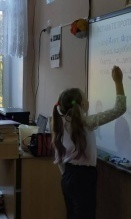 VI.    ВЫВОДЫ ПО ИТОГАМ АНАЛИЗА РАБОТЫ В 2022-2023 УЧЕБНОМ ГОДУ: ОБ УСЛОВИЯХ, ПРОЦЕССЕ ОБРАЗОВАНИЯ И ВОСПИТАНИЯ И  ЕГО  РЕЗУЛЬТАТАХ«Токи роста»«Токи роста»Примечание: прогноз  и перспективы на 2023-2024 учебный годОБРАЗОВАТЕЛЬНЫЕ УСЛОВИЯ И ОБРАЗОВАТЕЛЬНЫЙ ПРОЦЕСС1.1Впервые  за  три  учебных года выросло количество обучающихся в школе – это  свидетельство, в первую очередь,  о сохранения её рейтинга  в ближайшем социуме. Сохранение  контингента  и обеспечение успешности и качественного образования для всех групп контингента1.2После пандемийных ограничений возобновила свою работу на платной основе ШРР для будущих первоклассников Начало нового учебного времени с октября1.3Активно транслировался  педагогический опыт педколлектива в городе и области  в рамках:Международной научно-практической конференции «Стратегия развития образования для будущего России», посвящённого Году педагога и наставника в Российской Федерации (Галкина М.С., Иванина А.В.,  Касатых Е.А., Кундерёва Е.В., Лобанова О.В., Самойлова А.В., Фоменкова Е.В.);Межрегионального Круглого стола «Роль самоуправления в современной школе» (Самойлова А.В.),Муниципального форума для молодых педагогов и педагогов - наставников «Время учиться и  время учить по-новому» (Галкина М.С.);  городских семинаров  учителей словесности «Как учить на рубеже ФГОС, на вираже обновлённых ФГОС» (Заботина Г.Н., Галкина М.С., Иванина А.В., Касатых Е.А., Климович О.И.) Расширение путей  трансляции опыта внутри педколлектива за счёт  восстановления опыта проведения открытых уроков (дефицит отчётного года вызван отсутствием инициатив научно-методической службы)1.4Расширено взаимодействие участников образовательных отношений в организации горячего питания обучающихся: не просто традиционно изучалось мнение о качестве его, а  организовано общественное наблюдение  со стороны  родителей организации и качества в режиме одного двусменного дня.Внедрение новации1.5  Сделан прогрессивный шаг в формировании объективной ВСОКО - привлечение общественности к оценке процедур контроля: вдвое расширен круг экспертов процедуры проведения Всероссийских проверочных работ из числа родительской общественности   (с 8 в 2022 г. до 17 весной 2023 г.).2 общественных наблюдателя  из числа родителей  приняли участие в наблюдении  процедуры пробного  итогового собеседования по русскому  языку Расширение числа процедур с участием общественных наблюдателей за счёт привлечения их к проведению Всероссийсчкой олимпиады  (школьный этап) и в промежуточной аттестации обучающихся в конце учебного года.1.6На  3,4%  выросло  количество обучающихся,  занятых в дополнительном образовании и зарегистрированных в системе ПФДОКонтроль занятости для достижения планируемого результата занятости  обучающихся области в 98% к 2025 г.1.7Увеличение    активно  использующихся  в  обучении  информационных платформ за счёт   «Российской электронной школы» учителями 8 параллели  (при участии в мониторинге формирования функциональной грамотности)Расширение числа пользователей1.8В работе с детьми, имеющими высокую учебную мотивацию,-   поддержано  сотрудничество с Центром поддержки одарённых детей «Платформа33» (Владимир): 7 обучающихся 8-11 классов обучались по дополнительным программам «Интеллектуальная школа» (биология, литература,  математика), 19 из 8-10 классов  стали участниками  профильной смены  по программам  «Олимпиадная литература» и «Олимпи адная история»;- Двое  8-классников  стали участниками профильной смены ГАОУ ВО «Спортивно-оздоровительный  центр «Олимп» общероссийского госудрственного движения детей и молодёжи «Движение первых»Поддержка уровняОБРАЗОВАТЕЛЬНЫЕ РЕЗУЛЬТАТЫОБРАЗОВАТЕЛЬНЫЕ РЕЗУЛЬТАТЫ2.1По итогам  учебного года 100% обучающихся  1-4, 5-8 и 10 классов переведены  в  следующий класс  без академической  задолженности  после проведения промежуточной аттестацииПо итогам  учебного года 100% обучающихся  1-4, 5-8 и 10 классов переведены  в  следующий класс  без академической  задолженности  после проведения промежуточной аттестации2.2Качество обучения по итогам промежуточной аттестации конца года по школе  69,6%, что выше общешкольного показателя учебного года (на  17,5%).Качество обучения по итогам промежуточной аттестации конца года по школе  69,6%, что выше общешкольного показателя учебного года (на  17,5%).2.3100% выпускников начального общего образования (4аб)  подтвердили уровень достижения образовательных стандартов по русскому языку, математике, окружающему миру  по результатам  весенних ВПР, причём с очень высоким качеством (средний показатель по трём предметам - 83%)100% выпускников начального общего образования (4аб)  подтвердили уровень достижения образовательных стандартов по русскому языку, математике, окружающему миру  по результатам  весенних ВПР, причём с очень высоким качеством (средний показатель по трём предметам - 83%)2.4100 % выпускников 11аб получили аттестаты о среднем общем образовании. Получен 100-балльный результат ЕГЭ по обществознанию (Роздымаха Ольга, 11б - учитель Емелина И.А.). 4 кандидата  на получение памятных медалей  в ЕГЭ подтвердили право на их получение100 % выпускников 11аб получили аттестаты о среднем общем образовании. Получен 100-балльный результат ЕГЭ по обществознанию (Роздымаха Ольга, 11б - учитель Емелина И.А.). 4 кандидата  на получение памятных медалей  в ЕГЭ подтвердили право на их получение2.5При работе с обучающимися с высоким уровнем учебной мотивации:-  выросла доля победителей, призёров и лауреатов муниципального уровня  (наибольшее количество их имеют педагоги - наставники Кундерёва Е.В., Фоменкова Е.В., Климович О.И., Потапова Д.А.)  в экологических, математических и художественно-эстетических конкурсах;- увеличилось число участников, а также победителей и призёров школьного этапа Всероссийской олимпиады школьников,- впервые  появился победитель регионального этапа олимпиады по ОБЖ   (Жуков Александр (11а) - учитель Котик Ю.А.)При работе с обучающимися с высоким уровнем учебной мотивации:-  выросла доля победителей, призёров и лауреатов муниципального уровня  (наибольшее количество их имеют педагоги - наставники Кундерёва Е.В., Фоменкова Е.В., Климович О.И., Потапова Д.А.)  в экологических, математических и художественно-эстетических конкурсах;- увеличилось число участников, а также победителей и призёров школьного этапа Всероссийской олимпиады школьников,- впервые  появился победитель регионального этапа олимпиады по ОБЖ   (Жуков Александр (11а) - учитель Котик Ю.А.)ВОСПИТАТЕЛЬНЫЙ ПРОЦЕСС  И ЕГО РЕЗУЛЬТАТЫПрогноз  и перспективы на 2023-2024 учебный годВ систему воспитания  ВВЕДЕНО  НОВОЕ НАПРАВЛЕНИЕ «РАСШИРЕНИЕ  ВОСПИТАТЕЛЬНЫХ ВОЗМОЖНОСТЕЙ ИНФОРМАЦИОННЫХ РЕСУРСОВ»,  которое  создаёт условия для использования в целях  воспитания и социализации детей и организационно  оснащает  технологиями воспитательную деятельность в соответствии с современными требованиями.  Реализации этих целей  эффективно служили  информационно-коммуникационные платформы  «Билет в будущее» (профориентация), для проведения системы классных часов «Разговоры о важном», «Большая перемена» (в его рамках  стала победителем многоэтапного конкурса и участником Артековской смены Липсмен Софья (7а),  платформа  РДДМ (Российского движения детей и молодёжи) «Движение первых» - инициаторами в использовании новых технологий  являются Галкина М.С., Иванина А.В., Лобанова О.В. и  Самойлова А.В. В систему воспитания  ВВЕДЕНО  НОВОЕ НАПРАВЛЕНИЕ «РАСШИРЕНИЕ  ВОСПИТАТЕЛЬНЫХ ВОЗМОЖНОСТЕЙ ИНФОРМАЦИОННЫХ РЕСУРСОВ»,  которое  создаёт условия для использования в целях  воспитания и социализации детей и организационно  оснащает  технологиями воспитательную деятельность в соответствии с современными требованиями.  Реализации этих целей  эффективно служили  информационно-коммуникационные платформы  «Билет в будущее» (профориентация), для проведения системы классных часов «Разговоры о важном», «Большая перемена» (в его рамках  стала победителем многоэтапного конкурса и участником Артековской смены Липсмен Софья (7а),  платформа  РДДМ (Российского движения детей и молодёжи) «Движение первых» - инициаторами в использовании новых технологий  являются Галкина М.С., Иванина А.В., Лобанова О.В. и  Самойлова А.В. Поддержка уровня4.УСЛОВИЯ  ОБРАЗОВАТЕЛЬНОГО ПРОЦЕССАУСЛОВИЯ  ОБРАЗОВАТЕЛЬНОГО ПРОЦЕССА4.1Количество  учителей,   аттестованных на повышенные категории,  достигло 100%;  выросло  количество  имеющих высшую категорию на 3,2% Количество  учителей,   аттестованных на повышенные категории,  достигло 100%;  выросло  количество  имеющих высшую категорию на 3,2% 4.2На  фоне  роста  активности педколлектива в трансляции  педагогического опыта  отмечена активизация  в распространении опыта инновационной деятельности по теме «Воспитание социальной зрелости обучающихся в условиях школьного образования» На  фоне  роста  активности педколлектива в трансляции  педагогического опыта  отмечена активизация  в распространении опыта инновационной деятельности по теме «Воспитание социальной зрелости обучающихся в условиях школьного образования» 4.3Независимая экспертиза условий организации ОП на основании критериев открытости и доступности информации о школе,  комфотрности условий предоставления образовательных услуг, доступности услуг для инвалидов,  доброжелательности и вежливости работников и удовлетворённости условиями оказания услуг определено 5 рейтинговое место среди ОО городаДаны рекомендации совершенствования  услуг для иналидов, которые  при наличии финансирования возможны для  исполнения. Оборудование автостоянки  для  транспорта инвалидов на территории  школы - перспектива нового учебного года№ п/пДЕФИЦИТЫ  И НЕДОСТАТКИ  ОРГАНИЗАЦИИ И СОСТОЯНИЯ ПЕДАГОГИЧЕСКОЙ ДЕЯТЕЛЬНОСТИ, НАЛИЧИЕ КОТОРЫХ СНИЖАЮТ  ЭФФЕКТИВНОСТЬ ОБУЧЕНИЯ И ВОСПИТАНИЯВ РЕЗУЛЬТАТАХ  ОБРАЗОВАТЕЛЬНОЙ ДЕЯТЕЛЬНОСТИПоказатель качества  обучения  по школе  52,1 %  на конец  года ниже  предыдущих лет,   что обусловлено: 1) снижением  на 13,8 % качества  в среднем общем образовании (объективная причина - в  трудностях набора  обучающихся в 10 класс при росте  количества  продолжающих образование в СПО;2) нестабильностью  результатов промежуточной аттестации по четверям/полугодиям года (причина  в наличии обучающихся с удовлетворительными результатами  по одному-двум предметам, что привело к росту численности «резерва»  во 2 - 4, 8-9  классах, в частности  8а.В условиях  повышенного внимания в течение всего учебного года  к достижению планируемых предметных и метапредметных результатов через проведение процедур независимого контроля в форме ВПР  и диагностики   формирования функциональной грамотности на  стартовом и итоговом  этапах отмечены значительные дефициты в освоении общеобразовательных программ и  в умениях /и навыках  обучающихся.  А также в объективности проверки  работ ВПР (по результатам перепроверки МПиМП ВО в конце первого полугодия).1) По  итогам  весенних  ВПР 84,1%  обучающихся основного общего образования (5-8 классы - средний показатель по всем предметам, где проводились работы) освоили общеобразовательные программы - 15,9 %  учеников имели  неудовлетворительный результат. 33%  участников ВПР   проявили  уровень освоения программ ниже  промежуточной аттестации в конце учебного года, особенно по биологии (5абв), физике (8б), истории (6б), а по английскому языку  60% обучающихся 7абв  не подтвердили этот уровень.2)  В доситижении метапредметных результатов по апрельским итогам всероссийского мониторинга 8абв классов  51,2 %  обучающихся  показали низкий /недостаточный уровень достижения  функциональной грамотности.По итогам ГИА-2023:В основном общем образовании:1)  в  сравнении  с  двумя предыдущими учебными годами  97,5 %  выпускников  9АБВ  получили аттестаты об основном общем образовании по результатам основного и резервного периодов: двое оставлены на дополнительный осенний период  как  имеющие  неудовлетворительный результат по обществознанию (предмет сдавали 53 человека). По этому предмету  % обученности  по итогам ГИА составил  96,2 %;2)  25 человек  по итогам основного периода имели неудовлетворительный результат по математике (15), по географии 8), по обществознанию (5) и по русскому языку (1) - 4 человека имели два «неуда».В среднем общем образовании 2 выпускника не преодолели  MIN  порог по ЕГЭ профильной математики и информатики, 1 - по географии и химии.В работе с  обучающимися с  высоким уровнем  учебной мотивации (одарёнными и талантливыми):1) при  повышении в муниципальных снижена доля победителей и призёров на международных, всероссийских  и региональных уровнях.2) малое количество или даже нулевое в представлении работ  по краеведческому  и   техническому направлениям.2. В ОБРАЗОВАТЕЛЬНОМ И ВОСПИТАТЕЛЬНОМ ПРОЦЕССАХПо фактам наличия обучающихся  с трудностями в освоении образовательных программ  ни для одного  из учеников  не были созданы специальные условия, так как  не использованы  возможности  получения статуса  «Ребёнок с  ОВЗ».   Причина  в неэффективности взаимодействия  классных руководителей начального общего образования с родителями/законными представителями, которые  не  соглашаются на медико-психологические обследования. При этом  школа остаётся незащищённой   при отсутствии документального подтверждения отказа (наличия письменного заявления).Растёт количество обучающихся, активно уклоняющихся от учения. (10 обучающихся (1,3% контингента): среди них Накина Татьяна (6в), Зайцев Ярослав, Шимоволос Софья (8б), Родина Анастасия, Разумов Александр (8в), Бурлакова Ксения (9б),  Филиппова Валерия и Бикмайкин Артур  (9в).    Проблема  в работе с детьми, допускающими  систематические длительные пропуски учебных занятий, в отчётном году обострилась за счёт  наличия  среди них  детей начального общего образования: Филиппова Мирослава (семья Филипповых неблагополучная по причине пьянства матери) и  Скреплёва Артёма (3в). Следствием наличия в контингенте  групп  уклоняющихся от учения  и группы детей,  по состоянию здоровья пропустивших  значительное количество учебного времени, а также  обучающихся с нестабильным качество обучения по отдельным предметам в учебном году  стали конфликтные ситуации   при  выставлении оценок промежуточной аттестации  в конце учебной четверти/полугодия.  Причина   в  низкой накопляемости оценок, особенно по предметам у отдельных учителей образовательных областей «Обществознание», «Естествознание», «Искусство» (ИЗО).Постоянное присутствие в контингенте обучающихся, совершающих или склонных совершить правонарушения / преступления: в отчётном году их 13 (около 2%).1) Отмечен рост числа стоящих на ВШУ  (причина: снятые с профилактических учетов в ОПДН, КДНиЗП, ЕБД Филиппова Валерия 9в, Сиденкова Алена 9в, Захаров  Артем 5в, Лепа Артем, 3в, Лепа Анжела 7в, Лепа Полина 8в , Ярмак Юлия 4б из-за опасности рецидивов летом 2022 г.  были  переведены на  этот вид учёта).2) В ОПДН, КДНиЗП на конец учебного года  на профилактических учетах состояли 4 обучающихся: Захаров Артем 5в (признаки с. 158 ч. 1 УКК РФ), Сотова Кристина 8в (самовольный уход из дома), Бикмайкин Марат 9в (признаки ст. 158 ч. 1 УК РФ), Орлова Яна 8б (пропуски уроков без уважительных причин), на начало 2023-2024 года остались - 3 - Захаров Артём (6в), Сотова Кристина и  Орлова Яна  (9б)3)   В ЕБД состояло 5 обучающихся:  Захаров А. и Сотова Кр. + Хакимов Даниил 6в, Грязнов Матвей 6б,  Филиппов Мирослав 3в.  - и на  начало 2023-2024  остались они же (в 4в 7вб 9в)На начало нового учебного года  группа «риска» - 9 человек.№ п/пМЕРЫ ПРЕОДОЛЕНИЯ «РИСКОВ» В ОБРАЗОВАТЕЛЬНОМ ПРОЦЕССЕ, ЕГО УСЛОВИЯХ И РЕЗУЛЬТАТАХ МЕРЫ СОВЕРШЕНСТВОВАНИЯ  УСЛОВИЙ И ОРГАНИЗАЦИИ ОБРАЗОВАТЕЛЬНОГО ПРОЦЕССА1.1В реализации  программы инновационной деятельности по теме «Воспитание социальной зрелости в  современном образовании школьников»:Проведение промежуточного мониторинга формирования основ социальной зрелости школьника в 5-ых, 8-ых, 10-ых классах. Анализ результатов.Моделирование механизмов  реализации  задач формирования основ социальной зрелости личности школьника:Реализация программы ранней профессиональной ориентации обучающихся 6-11 классов «Билет в будущее» (базовый уровень). Участие в конкурсном движении SOFT SKILLS и WORLDSKILLSРеализация программ спецкурсов для школьников, формирующих качества социально зрелой личности.Самоанализ педагогической деятельности учителей – участников инновационной деятельностиПедсовет в форме школы педагогического мастерства по обобщению лучших практик формирования основ социальной зрелости школьников.Анализ и распространение накопленного опыта через публикации и выступления на конференциях и форумах различного уровня.Отчётность по управленческой вертикали о ходе подготовительного этапа инновационной деятельности.1.2Сотрудничество с ОАО КМЗ:- создание программы взаимодействия  и формирования  функциональной грамотности (глобальных компетенций и креативности мышления);- реализация программы в 8б (кл.рук. Кундерёва Е.В.) и 9а (кл.рук. Климович О.И.)1.3Совершенствование деятельности ШРР для будущих первоклассников: увеличение  учебного врмени в интервале  учебного года «октябрь – апрель», введение в содержание новых курсов английского языка и психологической подготовки к школе и утверждение нового учебного плана.  (Берёзкина Н.Ф.)1.4Актуализация внимания педколлектива на работе по достижению метапредметных и предметных результатов через компенсацию пробелов и дефицитов развития обучающихся:- по итогам  промежуточной аттестации конца учебного года  в НОО, ООО и СОО (руководители УчМК и МО, учителя-предметники);- по итогам мониторинга  формирования функциональной грамотности в  8абв классах;-  по результатам весенних ВПР в 5-8 классах;- по итогам ГИА-2023 (приложение  № 2 к анализу)  (ОТВ. руководители УчМК и МО, учителя-предметники)1.5По работе с детьми, имеющими высокий уровень учебной мотивации (одарёнными и талантливыми),   увеличить количество участников  игр клуба «Эрудит» (отв. Кл.руководители -5 – 11 классов) и активизировать участие  детей в муниципальныхчемпионатах (Галкина М.С.1.6Продолжение мониторинга обеспечения школьников горячим питанием через анкетирование родительской общественности и с привлечением её представителей к экспертизе организации и качества питания (Самойлова А.В.)1.7Меры в обеспечении  непрерывного повышения профессионализма:1).Изучение нового порядка аттестации педагогических работников, вступающкго в силу с 1 сентября 2023 года. Рассмотрение возможности аттестации учителей на новые квалицикационные категории «учитель-методист» и «учитель-наставник»2.   Контроль исполнения графика подачи заявлений и накопления портфолио личных достижений педагогическими работниками, включая активность индивидуальной работы с  учащимися, как  необходимого условия для прохождения процедуры аттестации.ГРАФИК подачи заявлений в аттестационную комиссию департамента образования Владимирской области:3. Создание условий и обеспечение участия аттестующихся педагогических работников в курсах повышения квалификации, включая использование возможностей социально-психологической службы школы при подготовке   и проведении аттестации педагогических работников.                                                                             (Лобанова О.В.)1.8Совершенствование урочной  образовательной деятельности и анализ  качества её с опорой на  Матрицу наблюдений и анализа образовательного процесса на уроках в новом учебном году  ( Приложение № 3 к анализу).1.9В учебно-методическом обеспечении образовательного процесса  (завбиблиотекой Задонская С.Н.):- Оказать учащимся содействие в усвоении школьной программы:  научить детей рациональным приемам работы с книгой, поиску информации, умению критически мыслить, искать и перерабатывать необходимую информацию. Школьная библиотека работала по привлечению учащихся к систематическому чтению, оказывая помощь в выполнении государственной программы обучения и воспитания школьников. В течение года проводилась работа по сохранности школьного библиотечного фонда;- Активизировать читательскую активность у школьников, находить новые формы приобщения детей к чтению.- Пополнить фонд новой художественной и детской литературой через изыскание возможных средств совместно с администрацией школы  и проведение акции «Подари книгу библиотеке» (октябрь 2023).-  Продолжить работу над повышением качества и доступности информации, по  поиску, отбору и умению оценивать её.- Обучать читателей пользоваться книгой и другими носителями информации, поиску, отбору и умению оценивать информацию через проведение спецуроков и экскурсий.- Формировать эстетическую культуру и интерес к здоровому образу жизни.- Обновлять стенды и вывески, активнее проводить рекламу деятельности библиотеки, используя при этом школьный сайт.- Проводить чистку библиотечного фонда от устаревшей и ветхой литературы.- Работать с «Федеральным перечнем учебников, допущенных к использованию при реализации имеющих государственную аккредитацию образовательных программ начального общего, основного общего, среднего общего образования организациями, осуществляющими образовательную деятельность и установления предельного строка использования исключенных учебников» (Приказ Министерства просвещения № 858 от 21.09.2022). Формировать фонд учебной литературы в соответствии с новым ФГОС.- Сделать заказ на перспективы совершенствования  материально технической базы библиотеки:        Установка как минимум второго  компьютера с выходом в Интернет для учащихсяПолное обновление фонда учебной литературы (в связи с принятием нового «Федерального перечня учебников, допущенных к использованию при реализации имеющих государственную аккредитацию образовательных программ начального общего, основного общего, среднего общего образования организациями, осуществляющими образовательную деятельность и установления предельного строка использования исключенных учебников» (Приказ Министерства просвещения № 858 от 21.09.2022).МЕРЫ ПРЕДУПРЕЖДЕНИЯ НЕУСПЕШНОСТИ ОБУЧЕНИЯ  И ПОВЫШЕНИЯ КАЧЕСТВА ОБРАЗОВАТЕЛЬНОГО ПРОЦЕССА И ЕГО РЕЗУЛЬТАТОВ2.1Предупредительные меры в обеспечении успешных результатов различных групп  обучающихся с трудностями обучения/низким уровнем учебной мотивации:-  часто пропускающих  уроки по уважительным причинам (болезнь, включая длительное лечение, включая госпитализацию и пребывание в лечебных учреждениях; спортивные соревнования);- склонных к пропускам уроков без уважительных причин;- детей – инофонов (с двуязычием) и из семей  вынужденных переспенцев в связи с недружественными действиями других государств:1)  в сентябре 2023 г.коррекция банка данных о детях  всех трёх групп через сбор информации о контингенте каждого вновь сформированного класса или поступившего для обучения ученика (Ильина Н.Е.);внесение в  социальный паспорт  школы и планирование /представление/  сбор текущей информации о состоянии процесса обучения всех поставленных на учет детей трёх групп, особенно Зайцева Ярослава, Орловой Яны, Шимоволос Софьи  (9б),  Родиной Анастасии и Разумова Александра (9в), Накиной Татьяны (7в);  Камоловых Исламиддина (8в) и Бехадичи (7б), Ермоленко Данилы (8в) социальным педагогом школы и классными руководителями в течение учебного года через  1-2 недели  с начала каждой учебной четверти;2) постоянная (по фактам отсутствия) связь с родителями/законными представителями детей (с  применением официальных уведомлений по принятому образцу) и учителями – предметниками по принятию мер предупреждения неуспеваемости и отсутствия текущих оценок промежуточной аттестации по учебным предметам Учебного плана классов (Отв. Кл.руководители);3) в системе ВСОКО постановка на контроль результатов предупредительных мер в середине каждой учебной четверти (Заботина Г.Н.)2.2В рамках  психологического консультирования и просветительско – профилактической работы  социальной и психологической служб  школы обеспечить - изучение  возможностей организации специальных условий обучения и получения статуса «Ребёнок с ОВЗ» (1-4 классы) обучающимся с низким уровнем умственного развития  и большими трудностями в освоении образовательных программ (октябрь – ноябрь – Ежова С.Н.);- организацию  встреч с родителями/законными представителями детей с низким уровнем умственного развития  и большими трудностями в освоении образовательных программ(1-5 классы) для принятия решения о прохождении медико-педагогического обследования для  определения возможностей организации специальных условий обучения и офорление документов согласия/отказа (осенние каникулы – Ежова С.Н.);(6-9 классы – обучающиеся с трудностями обучения/низким уровнем учебной отивации) в целях правового просвещения и для принятия оперативных мер по фактам неосвоения образовательных программ на протяжении длительного времени. (2 ределя  октября, далее 2 неделя  каждого учебного месяца  по наличию условий – Ильина Н.Е., Ежова С.Н., Заботина Г.Н.)2.3Изучение  причин (конец августа) и принятие мер (в тчение года) по преодолению необъективности оценки работ обучающихся,  недостижения планируемых предметных и метапредметных реузьтатов в системе независимого контроля качества (ВПР, ГИА, функциональной грамотности и др.)  учебно-методическими кафедрами и МО  (Руководители УчМК Климович О.И., Фоменкова Е.В., Заботин В.А., Емелина И.А. и МО Хлопкова Н.Г.) 3.МЕРЫ СОВЕРШЕНСТВОВАНИЯ ПРОЦЕССА ВОСПИТАНИЯ3.1При составлении Календарного плана  на 2023-2024 учебный год предусмотреть введение мероприятий, предложенных обучающимися (Самойлова А.В.):- Открытие Школы  знаменосца (с привлечением к обучению в качестве наставников  подготовленных знамённых грпп) и создание  знамённых групп в каждом 5-11 классах;-  Проведение трёх  открытых уроков (в НОО, ООО и СОО)  «Разговоры о важном»  с приглашением родителей/законных представителей детей  и интересных людей города;-    «Мозговой штурм» по планированию внеурочных мероприятий событийного характера при участии  инициативных наставников из числа педагогов (третья  неделя  сентября);-  Организация и проведение еженедельных линеек  в двух сменах;- Расширение объединения  «Школьный театр»  через привлечение в него обучающихся основного и среднего общего образования  и подбор сценария спектакля;перспектив сетевого сотрудничества с клубом юных десентников для работы с именем Героя Российской Федерации Д.С. Кожемякина.3.2Обеспечение условий педагогической поддержки для успешности обучения и профилактики правонарушений и преступлений  обучающихся, стоящих на учете в ОПДН иКДНиЗП (Захарова Артёма (7в), Сотовой Кристины и Орловой Яны (9б) и в ЕБД  (дополнительно к тем, кто перечислен выше: Хакимова Даниила(7в ),  Грязнова Матвея и Филиппова Мирослава (4в) (Классные руководители совместно с Советами родителей  классов):-  ежедневный контроль  присутствия и поведения на уроках и поведения вне их, а также инициирование внеурочной занятости;- изучение  условий семейного  воспитания (рейды по сбору информации и по фактам нарушений) и окружения вне школы (сбор информации непосредственно от ребёнка и обобщение наблюдений)  и опосредованной информации (от родителей  ребёнка и его одноклассников, соседей ,  детей класса, руководителей  кружков, секций и т.д.);- отслеживание динамики в формировании личности  и поступках обучающихся3.3Сбор информации об активности обучающихся в аккаунтах соцсетей 3.4Активизация работы классных руководителей- по вовлечению обучающихся, особенно  «трудных» (через спорт),  в дополнительное образование (с соблюдением требований  ПФДО)  в школе и вне её и получение положительной динамики;- по антинаркотической профилактике.                                                           3.5В систе ВСОКО воспитания включить (Самойлова А.В.):- контроль работы классных руокводителей с Картами ранней профилактики негативных проявлений  в поведении обучающихся, в том числе по отношению к учению с начального общего образования;-  контроль надзора и семейных условий воспитания со стороны классных руководителей  стоящих на  внутришкольном учете на конец 2022-2023 учебного года 4-ёх семей в СОП  (семья Лепа (3в 7в 8в),  семья Захарова Артема (5в), семья Филипповых (3в), семья Ярмак Юлии 4б): проведение  рейдов (выходов в семьи) совместно со специалистами ГКУСО ВО «Ковровский социально-реабилитационный центр для несовершеннолетних», Советом родителей, консультаций и инициирование приглашений на заседание Совета по правовому обучению и воспитанию, профилактике безнадзорности и правонарушений среди обучающихся МБОУ СОШ № 19 г. Ковров.4.ПРИОРИТЕТНЫЕ МЕРЫ  АДМИНИСТРАТИВНОЙ ДЕЯТЕЛЬНОСТИ (директор Климович А.В.)4.1 Поддержка уровня и обновление по фактам необходимости  нормативно-правововой локальной базы школы4.2Взять на контроль исполнение Плана работы школы по проведению тематических педсоветов по актуальным направлениям образовательной деятельности:«Семья и школа. Пути эффективного сотрудничества в достижении успешности обучения и воспитания каждого ребёнка» (1 полугодие /Самойлова А.В.);«Школа на вираже обновлённых ФГОС общего образования» (февраль/ Волкова Г.И. (НОО), Ежова С.Н./ ООО / Лобанова О.В.(СОО)4.3При осуществлении планово-прогностической деятельности устранить дефициты анализа работы  отчётного года: оценка деятельности социальной службы (Ильина Н.Е.),  оценка консультативно-просветительской деятельности психологической службы (Ежова С.Н.и Ильина Н.Е.); В период проведения самообследования  деятельности школы в 2023 г. взять на контроль обеспечение полноты анализа, который завершается  обобщающиими оценочными выводами о проведённой работе  по всем направлениям функционала с вынесением оценок и мер по  устранению выявленных «рисков» со стороны Волковой Г.И., Галкиной М.С., Ежовой С.Н., Ильиной Н.Е., Лобановой О.В., Мельникова С.Ю., Самойловой А.В.)Оценка  работы Летнего лагеря для обучающихся  (Директор лагеря)4.4 В функционировании ВСОКО активизировать  сбор материалов через посещение уроков по предметам  всех образовательных областей с обязательной  адресной (конкретно по учителям) оценкой  образовательной урочной  деятельности, по фактам необходимости  - с оказанием методической поддержки и установлением наставничества (Волкова Г.И./Заботина Г.Н. (НОО); в ООО и СОО – кураторы предметов: Ежова С.Н./Заботина Г.Н. /Лобанова О.В.)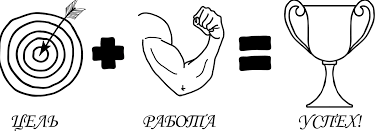 VII.    ЦЕЛИ И ЗАДАЧИ  РАБОТЫ ШКОЛЫ  В 2023-2024 УЧЕБНОМ ГОДУ7.1СТРАТЕГИЧЕСКИЕ ЦЕЛЬ И НАПРАВЛЕНИЯ ДЕЯТЕЛЬНОСТИ ПО РЕАЛИЗАЦИИ ГОСУДАРСТВЕННОЙ ПОЛИТИКИ В СФЕРЕ ОБРАЗОВАНИЯ   для реализации  Национального проекта «Образование» (до 2025 г.) и его составляющих проектов:  «Современная школа»,   «Успех каждого ребёнка»,  «Поддержка семей, имеющих детей»,  «Цифровая школа»,   «Учитель будущего»     В соответствии с Законом «Об образовании в Российской Федерации» (2012) и государственной политикой в сфере образования и на основании принятой школой миссии  поставить стратегическую цель на новый учебный год: обеспечение качественного  современного образования каждому обучающемуся и условий для формирования  личности обучающихся и выпускников  «в духе патриотизма и духовно-нравственных национальных традиций и ценностей, наделенных качествами, востребованными  в современном обществе».  (Подведение итогов через  процедуры самообследования (апрель),  анализ  работы (июнь)Определить в качестве ключевых направлений образовательной деятельности:1)  Осуществление перехода на обновлённые ФГОС: продолжить  во 2 и 6 параллелях и  ввести с  01.09.2023 во вновь сформированных 1,  в 3-4 классах (НОО),  в 7-8 классах (ООО) и 10 классе (СОО), обеспечение реализации  содержания  Основных образовательных программ начального, основного и среднего общего образования,  в том числе обновлённых ФГОС -2021 (Ответственные исполнители: Волкова Г.И. (ФГОС НОО), Ежова С.Н (ФГОС ООО), Лобанова О.В. (ФГОС СОО).2)  Реализация программ - Развития школы (до 2025 г.)  «Школа успеха» и инновационной деятельности (до 2025 года) «Воспитание социальной  зрелости обучающихся в условиях школьного образования» (Ответственный организатор: Климович А.В.).-  «Воспитание  (Ответственный организатор: Самойлова А.В.);3)  Продолжение работы по формированию объективной ВСОКО и реализация  мер по оптимизации графиков проверочных и диагностических работ. (Ответственный  организатор: Заботина Г.Н.)4)  Реализация комплекса мер, направленных на формирование функциональной грамотности (ФГ) в соответствии  с планом  федерального координатора  по формированию ФГ ФГБНУ «Институт стратегии развития  Российской академии образования. (Ответственный организатор: Лобанова О.В.)7.2РАЗВИТИЕ И ПРЕОДОЛЕНИЕ «РИСКОВ» В ОБРАЗОВАТЕЛЬНОМ ПРОЦЕССЕ, ЕГО УСЛОВИЯХ И РЕЗУЛЬТАТАХ (на основе выводов анализа работы школы в 2022-2023 учебном году)   7.2.1МЕРЫ СОВЕРШЕНСТВОВАНИЯ  УСЛОВИЙ И ОРГАНИЗАЦИИ ОБРАЗОВАТЕЛЬНОГО ПРОЦЕССАВ реализации  программы инновационной деятельности по теме «Воспитание социальной зрелости в  современном образовании школьников»:Проведение промежуточного мониторинга формирования основ социальной зрелости школьника в 5-ых, 8-ых, 10-ых классах. Анализ результатов.Моделирование механизмов  реализации  задач формирования основ социальной зрелости личности школьника:Реализация программы ранней профессиональной ориентации обучающихся 6-11 классов «Билет в будущее» (базовый уровень). Участие в конкурсном движении SOFT SKILLS и WORLDSKILLSРеализация программ спецкурсов для школьников, формирующих качества социально зрелой личности.Самоанализ педагогической деятельности учителей – участников инновационной деятельностиПедсовет в форме школы педагогического мастерства по обобщению лучших практик формирования основ социальной зрелости школьников.Анализ и распространение накопленного опыта через публикации и выступления на конференциях и форумах различного уровня.Отчётность по управленческой вертикали о ходе подготовительного этапа инновационной деятельности.Сотрудничество с КМЗ:- создание программы взаимодействия  и формирования  функциональной грамотности (глобальных компетенций и креативности мышления);- реализация программы в 8б (кл.рук. Кундерёва Е.В.) и 9а (кл.рук. Климович О.И.)Совершенствование деятельности ШРР для будущих первоклассников: увеличение  учебного врмени в интервале  учебного года «октябрь – апрель», введение в содержание новых курсов английского языка и психологической подготовки к школе и утверждение нового учебного плана.  (Берёзкина Н.Ф.)Актуализация внимания педколлектива на работе по достижению метапредметных и предметных результатов через компенсацию пробелов и дефицитов развития обучающихся:- по итогам  промежуточной аттестации конца учебного года  в НОО, ООО и СОО (руководители УчМК и МО, учителя-предметники);- по итогам мониторинга  формирования функциональной грамотности в  8абв классах;-  по результатам весенних ВПР в 5-8 классах;- по итогам ГИА-2023 (приложение  № 2 к анализу)  (ОТВ. Руководители УчМК и МО, учителя-предметники)По работе с детьми, имеющими высокий уровень учебной мотивации (одарёнными и талантливыми),   увеличить количество участников  игр клуба «Эрудит» (отв. Кл.руководители -5 – 11 классов) и активизировать участие  детей в муниципальныхчемпионатах (Галкина М.С.Продолжение мониторинга обеспечения школьников горячим питанием через анкетирование родительской общественности и с привлечением её представителей к экспертизе организации и качества питания (Самойлова А.В.)Меры в обеспечении  непрерывного повышения профессионализма:1).Изучение нового порядка аттестации педагогических работников, вступающкго в силу с 1 сентября 2023 года. Рассмотрение возможности аттестации учителей на новые квалицикационные категории «учитель-методист» и «учитель-наставник»2.   Контроль исполнения графика подачи заявлений и накопления портфолио личных достижений педагогическими работниками, включаяактивность индивидуальной работы с  учащимися, как  необходимого условия для прохождения процедуры аттестации.ГРАФИК подачи заявлений в аттестационную комиссию Минобразования и молодёжной политики  Владимирской области:3. Создание условий и обеспечение участия аттестующихся педагогических работников в курсах повышения квалификации, включая использование возможностей социально-психологической службы школы при подготовке   и проведении аттестации педагогических работников.                                                                             (Лобанова О.В.)В учебно-методическом обеспечении образовательного процесса  (завбиблиотекой Задонская С.Н.):- Оказать учащимся содействие в усвоении школьной программы:  научить детей рациональным приемам работы с книгой, поиску информации, умению критически мыслить, искать и перерабатывать необходимую информацию. Школьная библиотека работала по привлечению учащихся к систематическому чтению, оказывая помощь в выполнении государственной программы обучения и воспитания школьников. - Активизировать читательскую активность у школьников, находить новые формы приобщения детей к чтению.- Пополнить фонд новой художественной и детской литературой через изыскание возможных средств совместно с администрацией школы  и проведение акции «Подари книгу библиотеке» (октябрь 2023).-  Продолжить работу над повышением качества и доступности информации, поиску, отбору и умению оценивать её.- Обучать читателей пользоваться книгой и другими носителями информации, поиску, отбору и умению оценивать информацию через проведение спецуроков и экскурсий.- Формировать эстетическую культуру и интерес к здоровому образу жизни.- Обновлять стенды и вывески, активнее проводить рекламу деятельности библиотеки, используя при этом школьный сайт.- Проводить чистку библиотечного фонда от устаревшей и ветхой литературы.- Работать с «Федеральным перечнем учебников, допущенных к использованию при реализации имеющих государственную аккредитацию образовательных программ начального общего, основного общего, среднего общего образования организациями, осуществляющими образовательную деятельность и установления предельного строка использования исключенных учебников» (Приказ Министерства просвещения № 858 от 21.09.2022). Формировать фонд учебной литературы в соответствии с новым ФГОС.- Сделать заказ на перспективы совершенствования  материально технической базы библиотеки:        Установка как минимум второго  компьютера с выходом в Интернет для учащихсяПолное обновление фонда учебной литературы (в связи с принятием нового «Федерального перечня учебников, допущенных к использованию при реализации имеющих государственную аккредитацию образовательных программ начального общего, основного общего, среднего общего образования организациями, осуществляющими образовательную деятельность и установления предельного строка использования исключенных учебников» (Приказ Министерства просвещения № 858 от 21.09.2022).7.2.2МЕРЫ ПРЕДУПРЕЖДЕНИЯ НЕУСПЕШНОСТИ И ПОВЫШЕНИЯ КАЧЕСТВА ОБУЧЕНИЯ В ОБРАЗОВАТЕЛЬНОМ ПРОЦЕССЕПредупредительные меры в обеспечении успешных результатов различных групп  обучающихся с трудностями обучения/низким уровнем учебной мотивации:-  часто пропускающих  уроки по уважительным причинам (болезнь, включая длительное лечение, включая госпитализацию и пребывание в лечебных учреждениях; спортивные соревнования);- склонных к пропускам уроков без уважительных причин;- детей – инофонов (с двуязычием) и из семей  вынужденных переспенцев в связи с недружественными действиями других государств:1)  в сентябре 2023 г.коррекция банка данных о детях  всех трёх групп через сбор информации о контингенте каждого вновь сформированного класса или поступившего для обучения ученика (Ильина Н.Е.);внесение в  социальный паспорт  школы и планирование /представление/  сбор текущей информации о состоянии процесса обучения всех поставленных на учет детей трёх групп, особенно Зайцева Ярослава, Орловой Яны, Шимоволос Софьи  (9б),  Разумова Александра (9в), Накиной Татьяны (7в);  Камоловых Исламиддина (8в) и Бехадичи (7б), Ермоленко Данилы (8в) социальным педагогом школы и классными руководителями в течение учебного года через  1-2 недели  с начала каждой учебной четверти;олрганизация индивидуального обучения на дому Родиной Анастасии (9б – Ежова С.Н.);2) постоянная (по фактам отсутствия) связь с родителями/законными представителями детей (с  применением официальных уведомлений по принятому образцу) и учителями – предметниками по принятию мер предупреждения неуспеваемости и отсутствия текущих оценок промежуточной аттестации по учебным предметам Учебного плана классов (Отв. Кл.руководители);3) в системе ВСОКО постановка на контроль результатов предупредительных мер в середине каждой учебной четверти (Заботина Г.Н.)В рамках  психологического консультирования и просветительско – профилактической работы  социальной и психологической служб  школы обеспечить - изучение  возможностей организации специальных условий обучения и получения статуса «Ребёнок с ОВЗ» (1-4 классы) обучающимся с низким уровнем умственного развития  и большими трудностями в освоении образовательных программ (октябрь – ноябрь – Ежова С.Н.);- организацию  встреч с родителями/законными представителями детей с низким уровнем умственного развития  и большими трудностями в освоении образовательных программ(1-5 классы) для принятия решения о прохождении медико-педагогического обследования для  определения возможностей организации специальных условий обучения и оформление документов согласия/отказа (осенние каникулы – Ежова С.Н.);(6-9 классы – обучающиеся с трудностями обучения/низким уровнем учебной моттивации) в целях правового просвещения и для принятия оперативных мер по фактам неосвоения образовательных программ на протяжении длительного времени. (2 ределя  октября, далее 2 неделя  каждого учебного месяца  по наличию условий – Ильина Н.Е., Ежова С.Н., Заботина Г.Н.)Изучение  причин (конец августа) и принятие мер (в тчение года) по преодолению необъективности оценки работ обучающихся,  недостижения планируемых предметных и метапредметных результатов в системе независимого контроля качества (ВПР, ГИА, функциональной грамотности и др.)  учебно-методическими кафедрами и МО  (Руководители УчМК Климович О.И., Фоменкова Е.В., Заботин В.А., Емелина И.А. и МО Хлопкова Н.Г.) 7.2.3МЕРЫ СОВЕРШЕНСТВОВАНИЯ ПРОЦЕССА ВОСПИТАНИЯПри составлении Календарного плана  на 2023-2024 учебный год предусмотреть введение мероприятий, предложенных обучающимися (Самойлова А.В.):- Открытие Школы  знаменосца (с привлечением к обучению в качестве наставников  подготовленных знамённых грпп) и создание  знамённых групп в каждом 5-11 классах;-  Проведение трёх  открытых уроков (в НОО, ООО и СОО)  «Разговоры о важном»  с приглашением родителей/законных представителей детей  и интересных людей города;-    «Мозговой штурм» по планированию внеурочных мероприятий событийного характера при участии  инициативных наставников из числа педагогов (третья  неделя  сентября);-  Организация и проведение еженедельных линеек  в двух сменах;- Расширение объединения  «Школьный театр»  через привлечение в него обучающихся основного и среднего общего образования  и подбор сценария спектакля;перспектив сетевого сотрудничества с клубом юных десентников для работы с именем Героя Российской Федерации Д.С. Кожемякина.Обеспечение условий педагогической поддержки для успешности обучения и профилактики правонарушений и преступлений  обучающихся, стоящих на учете в ОПДН иКДНиЗП (Захарова Артёма (7в), Сотовой Кристины и Орловой Яны (9б) и в ЕБД  (дополнительно к тем, кто перечислен выше: Хакимова Даниила(7в ),  Грязнова Матвея (7б) и Филиппова Мирослава (4в) (Классные руководители совместно с Советами родителей  классов):-  ежедневный контроль  присутствия и поведения на уроках и поведения вне их, а также инициирование внеурочной занятости;- изучение  условий семейного  воспитания (рейды по сбору информации и по фактам нарушений) и окружения вне школы (сбор информации непосредственной (от ребёнка,собственный наблюдения)  и опосредованной  (от родителей  ребёнка и его одноклассников, соседей ,  детей класса, руководителей  кружков, секций и т.д.);- отслеживание динамики в формировании личности  и поступках обучающихсяСбор информации об активности обучающихся в аккаунтах соцсетей Активизация работы классных руководителей- по вовлечению обучающихся, особенно  «трудных» (через спорт),  в дополнительное образование (с соблюдением требований  ПФДО)  в школе и вне её и получение положительной динамики;- по антинаркотической профилактике.                                                           В систе ВСОКО воспитания включить (Самойлова А.В.):- контроль работы классных руокводителей с Картами ранней профилактики негативных проявлений  в поведении обучающихся, в том числе по отношению к учению с начального общего образования;-  контроль надзора и семейных условий воспитания со стороны классных руководителей  стоящих на  внутришкольном учете на конец 2022-2023 учебного года 4-ёх семей в СОП  (семья Лепа (3в 7в 8в),  семья Захарова Артема (5в), семья Филипповых (3в), семья Ярмак Юлии 4б): проведение  рейдов (выходов в семьи) совместно со специалистами ГКУСО ВО «Ковровский социально-реабилитационный центр для несовершеннолетних», Советом родителей, консультаций и инициирование приглашений на заседание Совета по правовому обучению и воспитанию, профилактике безнадзорности и правонарушений среди обучающихся МБОУ СОШ № 19 г. Ковров.7.3ПРИОРИТЕТНЫЕ МЕРЫ  АДМИНИСТРАТИВНОЙ ДЕЯТЕЛЬНОСТИ (директор Климович А.В.) Поддержка уровня и обновление по фактам необходимости  нормативно-правовой локальной базы школыВзять на контроль исполнение Плана работы школы по проведению тематических педсоветов по актуальным направлениям образовательной деятельности:-  «Семья и школа. Пути эффективного сотрудничества в достижении успешности обучения и воспитания каждого ребёнка» (1 полугодие /Самойлова А.В.);-    «Опыт и проблемы школы на вираже обновлённых ФГОС общего образования» (февраль/ Волкова Г.И. (НОО), Ежова С.Н./ ООО / Лобанова О.В.(СОО)При осуществлении планово-прогностической деятельности устранить дефициты анализа работы  отчётного года: -       оценка деятельности социальной службы (Ильина Н.Е.), -     оценка консультативно-просветительской деятельности психологической службы (Ежова С.Н.и Ильина Н.Е.); -     при проведении процедуры самообследования  деятельнотси школы в календарном 2023 г. взять на контроль наличие  обобщающих выводов по оценке работы в соответствии  со всеми  функциональными обязанностями  и по всем направлениям деятельности,  вынесение  их в разделы VI «ВЫВОДЫ  ОБ УСЛОВИЯХ, ПРОЦЕССЕ ОБРАЗОВАНИЯ И ВОСПИТАНИЯ  И   ИХ РЕЗУЛЬТАТАХ»  и VII «ЦЕЛИ И ЗАДАЧИ ОБРАЗОВАТЕЛЬНОЙ ДЕЯТЕЛЬНОСТИ  НА  НОВЫЙ УЧЕБНЫЙ ГОД» участнками смообследования: Волковой Г.И., Галкиной М.С., Ежовой С.Н., Заботиной Г.Н., Задонской С.Н., Ильиной Н.Е, Лобановой О.В., Мельниковым С.Ю., Самойловой  А.В. В функционировании ВСОКО активизировать сбор материалов через посещение уроков по предметам  всех образовательных областей с обязательной  адресной (конкретно по учителям) оценкой  учительской деятельности, по фактам необходимости  - оказание  методической поддержки и установление  наставничества (Волкова Г.И./Заботина Г.Н. (НОО); в ООО и СОО – кураторы предметов: Ежова С.Н./Заботина Г.Н. /Лобанова О.В.)№ п/п№ п/п№ п/пПОКАЗАТЕЛИПОКАЗАТЕЛИПОКАЗАТЕЛИПОКАЗАТЕЛИПОКАЗАТЕЛИПОКАЗАТЕЛИПОКАЗАТЕЛИЕдиница измеренияЕдиница измеренияПоказатель в соответствии с системой измеренияОтветственный организатор и исполнит ель мониторингаСТАТИСТИКА ОРГАНИЗАЦИИ И СОСТОЯНИЯ  СУБЪЕКТОВ ОБРАЗОВАТЕЛЬНОГО ПРОЦЕССАСТАТИСТИКА ОРГАНИЗАЦИИ И СОСТОЯНИЯ  СУБЪЕКТОВ ОБРАЗОВАТЕЛЬНОГО ПРОЦЕССАСТАТИСТИКА ОРГАНИЗАЦИИ И СОСТОЯНИЯ  СУБЪЕКТОВ ОБРАЗОВАТЕЛЬНОГО ПРОЦЕССАСТАТИСТИКА ОРГАНИЗАЦИИ И СОСТОЯНИЯ  СУБЪЕКТОВ ОБРАЗОВАТЕЛЬНОГО ПРОЦЕССАСТАТИСТИКА ОРГАНИЗАЦИИ И СОСТОЯНИЯ  СУБЪЕКТОВ ОБРАЗОВАТЕЛЬНОГО ПРОЦЕССАСТАТИСТИКА ОРГАНИЗАЦИИ И СОСТОЯНИЯ  СУБЪЕКТОВ ОБРАЗОВАТЕЛЬНОГО ПРОЦЕССАСТАТИСТИКА ОРГАНИЗАЦИИ И СОСТОЯНИЯ  СУБЪЕКТОВ ОБРАЗОВАТЕЛЬНОГО ПРОЦЕССАСТАТИСТИКА ОРГАНИЗАЦИИ И СОСТОЯНИЯ  СУБЪЕКТОВ ОБРАЗОВАТЕЛЬНОГО ПРОЦЕССАСТАТИСТИКА ОРГАНИЗАЦИИ И СОСТОЯНИЯ  СУБЪЕКТОВ ОБРАЗОВАТЕЛЬНОГО ПРОЦЕССАСТАТИСТИКА ОРГАНИЗАЦИИ И СОСТОЯНИЯ  СУБЪЕКТОВ ОБРАЗОВАТЕЛЬНОГО ПРОЦЕССАЕжова С .Н.1.11.11.11.1Общая численность  обучающихсяОбщая численность  обучающихсяОбщая численность  обучающихсяОбщая численность  обучающихсяколичество795Ежова С .Н.1.21.21.21.2Численность  обучающихся  / % от  общего количества  обучающихся по  образовательной программе начального общего образованияЧисленность  обучающихся  / % от  общего количества  обучающихся по  образовательной программе начального общего образованияЧисленность  обучающихся  / % от  общего количества  обучающихся по  образовательной программе начального общего образованияЧисленность  обучающихся  / % от  общего количества  обучающихся по  образовательной программе начального общего образованияколичество / % в общей численности312/ 39,0%Ежова С .Н.1.31.31.31.3Численность  / % от  общего количества  обучающихся по  образовательной программе общего образованияЧисленность  / % от  общего количества  обучающихся по  образовательной программе общего образованияЧисленность  / % от  общего количества  обучающихся по  образовательной программе общего образованияЧисленность  / % от  общего количества  обучающихся по  образовательной программе общего образованияколичество / % в общей численности410 /  52,0%Ежова С .Н.1.41.41.41.4Численность обучающихся / % от  общего количества  обучающихся по  образовательной программе среднего общего образованияЧисленность обучающихся / % от  общего количества  обучающихся по  образовательной программе среднего общего образованияЧисленность обучающихся / % от  общего количества  обучающихся по  образовательной программе среднего общего образованияЧисленность обучающихся / % от  общего количества  обучающихся по  образовательной программе среднего общего образованияколичество / % в общей численности73 / 9,0%Ежова С .Н.1.51.51.51.5Численность обучающихся  в   очной формеЧисленность обучающихся  в   очной формеЧисленность обучающихся  в   очной формеЧисленность обучающихся  в   очной формеколичество / % в общей численности100%Ежова С .Н.1.61.61.61.6Численность обучающихся с ОВЗ, обучающихся по  адаптированным программамЧисленность обучающихся с ОВЗ, обучающихся по  адаптированным программамЧисленность обучающихся с ОВЗ, обучающихся по  адаптированным программамЧисленность обучающихся с ОВЗ, обучающихся по  адаптированным программамколичество / % в общей численности0Ежова С .Н.1.71.71.71.7Численность обучающихся по  индивидуальному учебному плану (ИУП)Численность обучающихся по  индивидуальному учебному плану (ИУП)Численность обучающихся по  индивидуальному учебному плану (ИУП)Численность обучающихся по  индивидуальному учебному плану (ИУП)количество / % в общей численности5/6%Ежова С .Н.ИЗ НИХИЗ НИХИЗ НИХИЗ НИХИЗ НИХИЗ НИХИЗ НИХИЗ НИХЕжова С .Н.По индивидуальному учебному плану / %  от  количества обучающихся по ИУППо индивидуальному учебному плану / %  от  количества обучающихся по ИУППо индивидуальному учебному плану / %  от  количества обучающихся по ИУППо индивидуальному учебному плану / %  от  количества обучающихся по ИУП5/6%Ежова С .Н.По индивидуальному учебному плану в связи с  медицинскими показаниями (в том числе на дому)- в течение всего учебного  / %- отдельного временного периода учебного года / %По индивидуальному учебному плану в связи с  медицинскими показаниями (в том числе на дому)- в течение всего учебного  / %- отдельного временного периода учебного года / %По индивидуальному учебному плану в связи с  медицинскими показаниями (в том числе на дому)- в течение всего учебного  / %- отдельного временного периода учебного года / %По индивидуальному учебному плану в связи с  медицинскими показаниями (в том числе на дому)- в течение всего учебного  / %- отдельного временного периода учебного года / %Ежова С .Н.1.81.81.81.8Численность  обучающихся  / % обучающихся по 5-дневной рабочей неделеЧисленность  обучающихся  / % обучающихся по 5-дневной рабочей неделеЧисленность  обучающихся  / % обучающихся по 5-дневной рабочей неделеЧисленность  обучающихся  / % обучающихся по 5-дневной рабочей неделе100%Ежова С .Н.1.91.91.91.9Численность  обучающихся  / % обучающихся по 6-дневной рабочей неделеЧисленность  обучающихся  / % обучающихся по 6-дневной рабочей неделеЧисленность  обучающихся  / % обучающихся по 6-дневной рабочей неделеЧисленность  обучающихся  / % обучающихся по 6-дневной рабочей неделе0Ежова С .Н.1.101.101.101.10Численность  обучающихся  / % обучающихся  в  первой сменеЧисленность  обучающихся  / % обучающихся  в  первой сменеЧисленность  обучающихся  / % обучающихся  в  первой сменеЧисленность  обучающихся  / % обучающихся  в  первой смене546 / 69%Ежова С .Н.1.111.111.111.11Численность  обучающихся  / % обучающихся  во  второй сменеЧисленность  обучающихся  / % обучающихся  во  второй сменеЧисленность  обучающихся  / % обучающихся  во  второй сменеЧисленность  обучающихся  / % обучающихся  во  второй смене249 /  31%Ежова С .Н.1.121.121.121.12Численность и доля в %  (от числа нуждающихся)  обучающихся, пользующихся     услугами школьного автобусаЧисленность и доля в %  (от числа нуждающихся)  обучающихся, пользующихся     услугами школьного автобусаЧисленность и доля в %  (от числа нуждающихся)  обучающихся, пользующихся     услугами школьного автобусаЧисленность и доля в %  (от числа нуждающихся)  обучающихся, пользующихся     услугами школьного автобуса40 / 5,03 %Социальный педагог Ильина Н.Е.1.131.131.131.13Количество и доля  от числа  всех обучающихся, проживающих в неблагоустроенных условияхКоличество и доля  от числа  всех обучающихся, проживающих в неблагоустроенных условияхКоличество и доля  от числа  всех обучающихся, проживающих в неблагоустроенных условияхКоличество и доля  от числа  всех обучающихся, проживающих в неблагоустроенных условияхколичество46 / 5,8%Социальный педагог Ильина Н.Е.1.141.141.141.14Количество проживающих  в неполных семьях и доля  от числа  всех обучающихсяКоличество проживающих  в неполных семьях и доля  от числа  всех обучающихсяКоличество проживающих  в неполных семьях и доля  от числа  всех обучающихсяКоличество проживающих  в неполных семьях и доля  от числа  всех обучающихсяколичество238 / 29,9%Социальный педагог Ильина Н.Е.1.151.151.151.15Количество обучающихся, находящихся под  опекой и  их доля  от числа  всех обучающихсяКоличество обучающихся, находящихся под  опекой и  их доля  от числа  всех обучающихсяКоличество обучающихся, находящихся под  опекой и  их доля  от числа  всех обучающихсяКоличество обучающихся, находящихся под  опекой и  их доля  от числа  всех обучающихсяколичество 3 / 0,4%Социальный педагог Ильина Н.Е.1.161.161.161.16Количество и доля  обучающихся из семей переселенцевИз них по причине недружественных действий других государствКоличество и доля  обучающихся из семей переселенцевИз них по причине недружественных действий других государствКоличество и доля  обучающихся из семей переселенцевИз них по причине недружественных действий других государствКоличество и доля  обучающихся из семей переселенцевИз них по причине недружественных действий других государствколичество12/ 1,5%10/ 1,2%Социальный педагог Ильина Н.Е.1.171.171.171.17Количество  инвалидов и инвалидов детстваКоличество  инвалидов и инвалидов детстваКоличество  инвалидов и инвалидов детстваКоличество  инвалидов и инвалидов детстваколичество3 Социальный педагог Ильина Н.Е.1.171.171.171.17Из нихИз нихИз нихИз нихколичествоСоциальный педагог Ильина Н.Е.1.171.171.171.17- в НОО- в НОО- в НОО- в НООколичество1Социальный педагог Ильина Н.Е.1.171.171.171.17- в ООО- в ООО- в ООО- в ОООколичество1Социальный педагог Ильина Н.Е.1.171.171.171.17- в  СОО- в  СОО- в  СОО- в  СООколичество1Социальный педагог Ильина Н.Е.1.181.181.181.18Количество  обучающихся / %  совершивших правонарушенияКоличество  обучающихся / %  совершивших правонарушенияКоличество  обучающихся / %  совершивших правонарушенияКоличество  обучающихся / %  совершивших правонарушенияколичество / % в общей численности17/ 2,1%Социальный педагог Ильина Н.Е.1.181.181.181.18Из нихИз нихИз нихИз нихколичество / % в общей численностиСоциальный педагог Ильина Н.Е.1.181.181.181.18-  состоит на школьном профилактическом учёте-  состоит на школьном профилактическом учёте-  состоит на школьном профилактическом учёте-  состоит на школьном профилактическом учётеколичество / % в общей численности10/1,2%Социальный педагог Ильина Н.Е.1.181.181.181.18-  состоит на учете в ОПДН-  состоит на учете в ОПДН-  состоит на учете в ОПДН-  состоит на учете в ОПДНколичество / % в общей численности4/0,5%Социальный педагог Ильина Н.Е.1.181.181.181.18-  состоит на учете в КДН администрации города-  состоит на учете в КДН администрации города-  состоит на учете в КДН администрации города-  состоит на учете в КДН администрации городаколичество / % в общей численности3/0,4%Социальный педагог Ильина Н.Е.2.МОНИТОРИНГ КАЧЕСТВА  ОБУЧЕНИЯМОНИТОРИНГ КАЧЕСТВА  ОБУЧЕНИЯМОНИТОРИНГ КАЧЕСТВА  ОБУЧЕНИЯМОНИТОРИНГ КАЧЕСТВА  ОБУЧЕНИЯМОНИТОРИНГ КАЧЕСТВА  ОБУЧЕНИЯМОНИТОРИНГ КАЧЕСТВА  ОБУЧЕНИЯМОНИТОРИНГ КАЧЕСТВА  ОБУЧЕНИЯМОНИТОРИНГ КАЧЕСТВА  ОБУЧЕНИЯМОНИТОРИНГ КАЧЕСТВА  ОБУЧЕНИЯМОНИТОРИНГ КАЧЕСТВА  ОБУЧЕНИЯМОНИТОРИНГ КАЧЕСТВА  ОБУЧЕНИЯМОНИТОРИНГ КАЧЕСТВА  ОБУЧЕНИЯ2.12.12.1Участие школы в системе  общественного/независимого наблюдения  при проведении  процедур оценки качества образованияУчастие школы в системе  общественного/независимого наблюдения  при проведении  процедур оценки качества образованияУчастие школы в системе  общественного/независимого наблюдения  при проведении  процедур оценки качества образованияУчастие школы в системе  общественного/независимого наблюдения  при проведении  процедур оценки качества образованияУчастие школы в системе  общественного/независимого наблюдения  при проведении  процедур оценки качества образованияУчастие школы в системе  общественного/независимого наблюдения  при проведении  процедур оценки качества образованияУчастие школы в системе  общественного/независимого наблюдения  при проведении  процедур оценки качества образования+ =ДА/- =НЕТдаВолкова Г.И./Заботина Г.Н./Лобанова О.В.2.12.12.1В том числе  количество проведённых процедур ВПР, НИКО, др.Из них проведено:В том числе  количество проведённых процедур ВПР, НИКО, др.Из них проведено:В том числе  количество проведённых процедур ВПР, НИКО, др.Из них проведено:В том числе  количество проведённых процедур ВПР, НИКО, др.Из них проведено:В том числе  количество проведённых процедур ВПР, НИКО, др.Из них проведено:В том числе  количество проведённых процедур ВПР, НИКО, др.Из них проведено:В том числе  количество проведённых процедур ВПР, НИКО, др.Из них проведено:количество 4Волкова Г.И./Заботина Г.Н./Лобанова О.В.2.12.12.1в муниципальной системев муниципальной системев муниципальной системев муниципальной системев муниципальной системев муниципальной системев муниципальной системеколичество0Волкова Г.И./Заботина Г.Н./Лобанова О.В.2.12.12.1в региональной системев региональной системев региональной системев региональной системев региональной системев региональной системев региональной системеколичество3Волкова Г.И./Заботина Г.Н./Лобанова О.В.2.12.12.1в федеральной системев федеральной системев федеральной системев федеральной системев федеральной системев федеральной системев федеральной системеколичество1Волкова Г.И./Заботина Г.Н./Лобанова О.В.2.12.12.1в международной системев международной системев международной системев международной системев международной системев международной системев международной системеколичество0Волкова Г.И./Заботина Г.Н./Лобанова О.В.2.22.22.2В том числе количество проведённых  олимпиад  школьного уровня Всероссийской олимпиадыВ том числе количество проведённых  олимпиад  школьного уровня Всероссийской олимпиадыВ том числе количество проведённых  олимпиад  школьного уровня Всероссийской олимпиадыВ том числе количество проведённых  олимпиад  школьного уровня Всероссийской олимпиадыВ том числе количество проведённых  олимпиад  школьного уровня Всероссийской олимпиадыВ том числе количество проведённых  олимпиад  школьного уровня Всероссийской олимпиадыВ том числе количество проведённых  олимпиад  школьного уровня Всероссийской олимпиадыколичество18Мельников С.Ю.2.22.22.2Из них  с участием общественного/независимого  наблюденияИз них  с участием общественного/независимого  наблюденияИз них  с участием общественного/независимого  наблюденияИз них  с участием общественного/независимого  наблюденияИз них  с участием общественного/независимого  наблюденияИз них  с участием общественного/независимого  наблюденияИз них  с участием общественного/независимого  наблюденияколичество0Мельников С.Ю.2.32.32.3Численность / %  успешно прошедших промежуточную аттестациюЧисленность / %  успешно прошедших промежуточную аттестациюЧисленность / %  успешно прошедших промежуточную аттестациюЧисленность / %  успешно прошедших промежуточную аттестациюЧисленность / %  успешно прошедших промежуточную аттестациюЧисленность / %  успешно прошедших промежуточную аттестациюЧисленность / %  успешно прошедших промежуточную аттестацию____ / ____%795/100%Ежова С.Н.2.42.42.4Численность / %   переведённых  в следующий класс как имеющих  по всем предметам Учебного плана оценки не ниже удовлетворительныхЧисленность / %   переведённых  в следующий класс как имеющих  по всем предметам Учебного плана оценки не ниже удовлетворительныхЧисленность / %   переведённых  в следующий класс как имеющих  по всем предметам Учебного плана оценки не ниже удовлетворительныхЧисленность / %   переведённых  в следующий класс как имеющих  по всем предметам Учебного плана оценки не ниже удовлетворительныхЧисленность / %   переведённых  в следующий класс как имеющих  по всем предметам Учебного плана оценки не ниже удовлетворительныхЧисленность / %   переведённых  в следующий класс как имеющих  по всем предметам Учебного плана оценки не ниже удовлетворительныхЧисленность / %   переведённых  в следующий класс как имеющих  по всем предметам Учебного плана оценки не ниже удовлетворительных____ / ____%589/ 100%Ежова С.Н.2.52.52.5Численность / %   имеющих  оценки «отлично» по всем предметам Учебного планаЧисленность / %   имеющих  оценки «отлично» по всем предметам Учебного планаЧисленность / %   имеющих  оценки «отлично» по всем предметам Учебного планаЧисленность / %   имеющих  оценки «отлично» по всем предметам Учебного планаЧисленность / %   имеющих  оценки «отлично» по всем предметам Учебного планаЧисленность / %   имеющих  оценки «отлично» по всем предметам Учебного планаЧисленность / %   имеющих  оценки «отлично» по всем предметам Учебного плана____ / ____%70/9,9%Ежова С.Н.2.62.62.6Численность / %   имеющих  оценки «отлично-хорошо» по всем предметам Учебного планаЧисленность / %   имеющих  оценки «отлично-хорошо» по всем предметам Учебного планаЧисленность / %   имеющих  оценки «отлично-хорошо» по всем предметам Учебного планаЧисленность / %   имеющих  оценки «отлично-хорошо» по всем предметам Учебного планаЧисленность / %   имеющих  оценки «отлично-хорошо» по всем предметам Учебного планаЧисленность / %   имеющих  оценки «отлично-хорошо» по всем предметам Учебного планаЧисленность / %   имеющих  оценки «отлично-хорошо» по всем предметам Учебного плана____ / ____%417 / 52,1%Ежова С.Н.2.72.72.7Средний балл  государственной итоговой аттестации выпускников 9 классов по русскому языкуСредний балл  государственной итоговой аттестации выпускников 9 классов по русскому языкуСредний балл  государственной итоговой аттестации выпускников 9 классов по русскому языкуСредний балл  государственной итоговой аттестации выпускников 9 классов по русскому языкуСредний балл  государственной итоговой аттестации выпускников 9 классов по русскому языкуСредний балл  государственной итоговой аттестации выпускников 9 классов по русскому языкуСредний балл  государственной итоговой аттестации выпускников 9 классов по русскому языкусредний балл (до сотых долей)24,7Заботина Г.Н.2.82.82.8Средний балл  государственной итоговой аттестации выпускников 9 классов по математикеСредний балл  государственной итоговой аттестации выпускников 9 классов по математикеСредний балл  государственной итоговой аттестации выпускников 9 классов по математикеСредний балл  государственной итоговой аттестации выпускников 9 классов по математикеСредний балл  государственной итоговой аттестации выпускников 9 классов по математикеСредний балл  государственной итоговой аттестации выпускников 9 классов по математикеСредний балл  государственной итоговой аттестации выпускников 9 классов по математикесредний балл (до сотых долей)12,9Заботина Г.Н.2.92.92.9Средний балл  государственной итоговой аттестации выпускников 11 классов по русскому языкуСредний балл  государственной итоговой аттестации выпускников 11 классов по русскому языкуСредний балл  государственной итоговой аттестации выпускников 11 классов по русскому языкуСредний балл  государственной итоговой аттестации выпускников 11 классов по русскому языкуСредний балл  государственной итоговой аттестации выпускников 11 классов по русскому языкуСредний балл  государственной итоговой аттестации выпускников 11 классов по русскому языкуСредний балл  государственной итоговой аттестации выпускников 11 классов по русскому языкусредний балл (до сотых долей)72,9Лобанова О.В.2.102.102.10Средний балл  государственной итоговой аттестации выпускников 11 классов по математике (профильный уровень)Средний балл  государственной итоговой аттестации выпускников 11 классов по математике (профильный уровень)Средний балл  государственной итоговой аттестации выпускников 11 классов по математике (профильный уровень)Средний балл  государственной итоговой аттестации выпускников 11 классов по математике (профильный уровень)Средний балл  государственной итоговой аттестации выпускников 11 классов по математике (профильный уровень)Средний балл  государственной итоговой аттестации выпускников 11 классов по математике (профильный уровень)Средний балл  государственной итоговой аттестации выпускников 11 классов по математике (профильный уровень)средний балл (до сотых долей)57,24Лобанова О.В.2.112.112.11Численность/удельный вес  численности выпускников 9 классов, получивших неудовлетворительные результаты на государственной итоговой аттестацииЧисленность/удельный вес  численности выпускников 9 классов, получивших неудовлетворительные результаты на государственной итоговой аттестацииЧисленность/удельный вес  численности выпускников 9 классов, получивших неудовлетворительные результаты на государственной итоговой аттестацииЧисленность/удельный вес  численности выпускников 9 классов, получивших неудовлетворительные результаты на государственной итоговой аттестацииЧисленность/удельный вес  численности выпускников 9 классов, получивших неудовлетворительные результаты на государственной итоговой аттестацииЧисленность/удельный вес  численности выпускников 9 классов, получивших неудовлетворительные результаты на государственной итоговой аттестацииЧисленность/удельный вес  численности выпускников 9 классов, получивших неудовлетворительные результаты на государственной итоговой аттестации_____  /  ____ %25 / 2,5%Заботина Г.Н.2.122.122.12Численность/удельный вес  численности выпускников 9 классов, получивших неудовлетворительные результаты на государственной итоговой аттестации по русскому языку в общей   численности  обучающихся в 9 классахЧисленность/удельный вес  численности выпускников 9 классов, получивших неудовлетворительные результаты на государственной итоговой аттестации по русскому языку в общей   численности  обучающихся в 9 классахЧисленность/удельный вес  численности выпускников 9 классов, получивших неудовлетворительные результаты на государственной итоговой аттестации по русскому языку в общей   численности  обучающихся в 9 классахЧисленность/удельный вес  численности выпускников 9 классов, получивших неудовлетворительные результаты на государственной итоговой аттестации по русскому языку в общей   численности  обучающихся в 9 классахЧисленность/удельный вес  численности выпускников 9 классов, получивших неудовлетворительные результаты на государственной итоговой аттестации по русскому языку в общей   численности  обучающихся в 9 классахЧисленность/удельный вес  численности выпускников 9 классов, получивших неудовлетворительные результаты на государственной итоговой аттестации по русскому языку в общей   численности  обучающихся в 9 классахЧисленность/удельный вес  численности выпускников 9 классов, получивших неудовлетворительные результаты на государственной итоговой аттестации по русскому языку в общей   численности  обучающихся в 9 классах_____  /  ____ %1 / 1,7%Заботина Г.Н.2.132.132.13Численность/удельный вес  численности выпускников 9 классов, получивших неудовлетворительные результаты на государственной итоговой аттестации по математике в общей численности  обучающихся  в  9 классахЧисленность/удельный вес  численности выпускников 9 классов, получивших неудовлетворительные результаты на государственной итоговой аттестации по математике в общей численности  обучающихся  в  9 классахЧисленность/удельный вес  численности выпускников 9 классов, получивших неудовлетворительные результаты на государственной итоговой аттестации по математике в общей численности  обучающихся  в  9 классахЧисленность/удельный вес  численности выпускников 9 классов, получивших неудовлетворительные результаты на государственной итоговой аттестации по математике в общей численности  обучающихся  в  9 классахЧисленность/удельный вес  численности выпускников 9 классов, получивших неудовлетворительные результаты на государственной итоговой аттестации по математике в общей численности  обучающихся  в  9 классахЧисленность/удельный вес  численности выпускников 9 классов, получивших неудовлетворительные результаты на государственной итоговой аттестации по математике в общей численности  обучающихся  в  9 классахЧисленность/удельный вес  численности выпускников 9 классов, получивших неудовлетворительные результаты на государственной итоговой аттестации по математике в общей численности  обучающихся  в  9 классах_____  /  ____ %15/ 37,5%Заботина Г.Н.2.142.142.14Численность/удельный вес  численности выпускников 11 классов, получивших результаты  ниже минимального количества баллов единого государственного экзамена по русскому языку в общей численности  обучающихся в 11 классахЧисленность/удельный вес  численности выпускников 11 классов, получивших результаты  ниже минимального количества баллов единого государственного экзамена по русскому языку в общей численности  обучающихся в 11 классахЧисленность/удельный вес  численности выпускников 11 классов, получивших результаты  ниже минимального количества баллов единого государственного экзамена по русскому языку в общей численности  обучающихся в 11 классахЧисленность/удельный вес  численности выпускников 11 классов, получивших результаты  ниже минимального количества баллов единого государственного экзамена по русскому языку в общей численности  обучающихся в 11 классахЧисленность/удельный вес  численности выпускников 11 классов, получивших результаты  ниже минимального количества баллов единого государственного экзамена по русскому языку в общей численности  обучающихся в 11 классахЧисленность/удельный вес  численности выпускников 11 классов, получивших результаты  ниже минимального количества баллов единого государственного экзамена по русскому языку в общей численности  обучающихся в 11 классахЧисленность/удельный вес  численности выпускников 11 классов, получивших результаты  ниже минимального количества баллов единого государственного экзамена по русскому языку в общей численности  обучающихся в 11 классах_____  /  ____ %0Лобанова О.В.2.152.152.15Численность/удельный вес  численности выпускников 11 классов, получивших результаты  ниже минимального количества баллов единого государственного экзамена по математике в общей численности обучающихся в 11 классахЧисленность/удельный вес  численности выпускников 11 классов, получивших результаты  ниже минимального количества баллов единого государственного экзамена по математике в общей численности обучающихся в 11 классахЧисленность/удельный вес  численности выпускников 11 классов, получивших результаты  ниже минимального количества баллов единого государственного экзамена по математике в общей численности обучающихся в 11 классахЧисленность/удельный вес  численности выпускников 11 классов, получивших результаты  ниже минимального количества баллов единого государственного экзамена по математике в общей численности обучающихся в 11 классахЧисленность/удельный вес  численности выпускников 11 классов, получивших результаты  ниже минимального количества баллов единого государственного экзамена по математике в общей численности обучающихся в 11 классахЧисленность/удельный вес  численности выпускников 11 классов, получивших результаты  ниже минимального количества баллов единого государственного экзамена по математике в общей численности обучающихся в 11 классахЧисленность/удельный вес  численности выпускников 11 классов, получивших результаты  ниже минимального количества баллов единого государственного экзамена по математике в общей численности обучающихся в 11 классах_____  /  ____ %2 / 6,8%Лобанова О.В.2.162.162.16Численность/удельный вес  численности выпускников 9 классов, не получивших  аттестаты об основном общем образовании в общей численности обучающихся в 9 классах (основной и резервный периоды ГИА)Численность/удельный вес  численности выпускников 9 классов, не получивших  аттестаты об основном общем образовании в общей численности обучающихся в 9 классах (основной и резервный периоды ГИА)Численность/удельный вес  численности выпускников 9 классов, не получивших  аттестаты об основном общем образовании в общей численности обучающихся в 9 классах (основной и резервный периоды ГИА)Численность/удельный вес  численности выпускников 9 классов, не получивших  аттестаты об основном общем образовании в общей численности обучающихся в 9 классах (основной и резервный периоды ГИА)Численность/удельный вес  численности выпускников 9 классов, не получивших  аттестаты об основном общем образовании в общей численности обучающихся в 9 классах (основной и резервный периоды ГИА)Численность/удельный вес  численности выпускников 9 классов, не получивших  аттестаты об основном общем образовании в общей численности обучающихся в 9 классах (основной и резервный периоды ГИА)Численность/удельный вес  численности выпускников 9 классов, не получивших  аттестаты об основном общем образовании в общей численности обучающихся в 9 классах (основной и резервный периоды ГИА)_____  /  ____ %2 / 2,5%Заботина Г.Н.2.172.172.17Численность/удельный вес  численности выпускников 11 классов, не получивших  аттестаты о среднем  общем образовании в общей численности обучающихся в 11 классахЧисленность/удельный вес  численности выпускников 11 классов, не получивших  аттестаты о среднем  общем образовании в общей численности обучающихся в 11 классахЧисленность/удельный вес  численности выпускников 11 классов, не получивших  аттестаты о среднем  общем образовании в общей численности обучающихся в 11 классахЧисленность/удельный вес  численности выпускников 11 классов, не получивших  аттестаты о среднем  общем образовании в общей численности обучающихся в 11 классахЧисленность/удельный вес  численности выпускников 11 классов, не получивших  аттестаты о среднем  общем образовании в общей численности обучающихся в 11 классахЧисленность/удельный вес  численности выпускников 11 классов, не получивших  аттестаты о среднем  общем образовании в общей численности обучающихся в 11 классахЧисленность/удельный вес  численности выпускников 11 классов, не получивших  аттестаты о среднем  общем образовании в общей численности обучающихся в 11 классах_____  /  ____ %0Лобанова О.В.2.182.182.18Численность/удельный вес  численности выпускников 9 классов, получивших  аттестаты об основном общем образовании в общей  численности обучающихся в 9 классахЧисленность/удельный вес  численности выпускников 9 классов, получивших  аттестаты об основном общем образовании в общей  численности обучающихся в 9 классахЧисленность/удельный вес  численности выпускников 9 классов, получивших  аттестаты об основном общем образовании в общей  численности обучающихся в 9 классахЧисленность/удельный вес  численности выпускников 9 классов, получивших  аттестаты об основном общем образовании в общей  численности обучающихся в 9 классахЧисленность/удельный вес  численности выпускников 9 классов, получивших  аттестаты об основном общем образовании в общей  численности обучающихся в 9 классахЧисленность/удельный вес  численности выпускников 9 классов, получивших  аттестаты об основном общем образовании в общей  численности обучающихся в 9 классахЧисленность/удельный вес  численности выпускников 9 классов, получивших  аттестаты об основном общем образовании в общей  численности обучающихся в 9 классах_____  /  ____ %78 / 97,5%Заботина Г.Н.2.192.192.19Численность/удельный вес  численности выпускников 11 классов, получивших  аттестаты о среднем  общем образовании в общей  численности   обучающихся в 11 классахЧисленность/удельный вес  численности выпускников 11 классов, получивших  аттестаты о среднем  общем образовании в общей  численности   обучающихся в 11 классахЧисленность/удельный вес  численности выпускников 11 классов, получивших  аттестаты о среднем  общем образовании в общей  численности   обучающихся в 11 классахЧисленность/удельный вес  численности выпускников 11 классов, получивших  аттестаты о среднем  общем образовании в общей  численности   обучающихся в 11 классахЧисленность/удельный вес  численности выпускников 11 классов, получивших  аттестаты о среднем  общем образовании в общей  численности   обучающихся в 11 классахЧисленность/удельный вес  численности выпускников 11 классов, получивших  аттестаты о среднем  общем образовании в общей  численности   обучающихся в 11 классахЧисленность/удельный вес  численности выпускников 11 классов, получивших  аттестаты о среднем  общем образовании в общей  численности   обучающихся в 11 классах_____  /  ____ %48 / 100%Лобанова О.В.2.202.202.20Численность/ доля обучающихся, для которых русский язык не является роднымЧисленность/ доля обучающихся, для которых русский язык не является роднымЧисленность/ доля обучающихся, для которых русский язык не является роднымЧисленность/ доля обучающихся, для которых русский язык не является роднымЧисленность/ доля обучающихся, для которых русский язык не является роднымЧисленность/ доля обучающихся, для которых русский язык не является роднымЧисленность/ доля обучающихся, для которых русский язык не является родным_____  /  ____ %12 / 1,5%Ильина Н.Е.2.212.212.21Из них  численность/ доля обучающихся из числа переселенцев по причине недружественных действий других государствИз них  численность/ доля обучающихся из числа переселенцев по причине недружественных действий других государствИз них  численность/ доля обучающихся из числа переселенцев по причине недружественных действий других государствИз них  численность/ доля обучающихся из числа переселенцев по причине недружественных действий других государствИз них  численность/ доля обучающихся из числа переселенцев по причине недружественных действий других государствИз них  численность/ доля обучающихся из числа переселенцев по причине недружественных действий других государствИз них  численность/ доля обучающихся из числа переселенцев по причине недружественных действий других государств_____  /  ____ %10 / 1,2%Ильина Н.Е.2.222.222.22Эффективность управления и исполнения обязательного условия повышения объективности процедур оценки качества образования и воспитания:Эффективность управления и исполнения обязательного условия повышения объективности процедур оценки качества образования и воспитания:Эффективность управления и исполнения обязательного условия повышения объективности процедур оценки качества образования и воспитания:Эффективность управления и исполнения обязательного условия повышения объективности процедур оценки качества образования и воспитания:Эффективность управления и исполнения обязательного условия повышения объективности процедур оценки качества образования и воспитания:Эффективность управления и исполнения обязательного условия повышения объективности процедур оценки качества образования и воспитания:Эффективность управления и исполнения обязательного условия повышения объективности процедур оценки качества образования и воспитания:_____ классов /  ____ % новый показатель2.222.222.22Количество процедур ВПР / %  от  их общего количества с привлечением общественных (со стороны родительской общественности) наблюдателей  (всего 101 - осень – 60,  весна - 61) Количество процедур ВПР / %  от  их общего количества с привлечением общественных (со стороны родительской общественности) наблюдателей  (всего 101 - осень – 60,  весна - 61) Количество процедур ВПР / %  от  их общего количества с привлечением общественных (со стороны родительской общественности) наблюдателей  (всего 101 - осень – 60,  весна - 61) Количество процедур ВПР / %  от  их общего количества с привлечением общественных (со стороны родительской общественности) наблюдателей  (всего 101 - осень – 60,  весна - 61) Количество процедур ВПР / %  от  их общего количества с привлечением общественных (со стороны родительской общественности) наблюдателей  (всего 101 - осень – 60,  весна - 61) Количество процедур ВПР / %  от  их общего количества с привлечением общественных (со стороны родительской общественности) наблюдателей  (всего 101 - осень – 60,  весна - 61) Количество процедур ВПР / %  от  их общего количества с привлечением общественных (со стороны родительской общественности) наблюдателей  (всего 101 - осень – 60,  весна - 61) _____ классов /  ____ % 25/ 24,8%Заботина Г.Н.2.222.222.22Количество процедур / %  от  их общего количества с привлечением общественных (со стороны родительской общественности) наблюдателей при проведении  школьного этапа Всероссийской олимпиады  школьников Количество процедур / %  от  их общего количества с привлечением общественных (со стороны родительской общественности) наблюдателей при проведении  школьного этапа Всероссийской олимпиады  школьников Количество процедур / %  от  их общего количества с привлечением общественных (со стороны родительской общественности) наблюдателей при проведении  школьного этапа Всероссийской олимпиады  школьников Количество процедур / %  от  их общего количества с привлечением общественных (со стороны родительской общественности) наблюдателей при проведении  школьного этапа Всероссийской олимпиады  школьников Количество процедур / %  от  их общего количества с привлечением общественных (со стороны родительской общественности) наблюдателей при проведении  школьного этапа Всероссийской олимпиады  школьников Количество процедур / %  от  их общего количества с привлечением общественных (со стороны родительской общественности) наблюдателей при проведении  школьного этапа Всероссийской олимпиады  школьников Количество процедур / %  от  их общего количества с привлечением общественных (со стороны родительской общественности) наблюдателей при проведении  школьного этапа Всероссийской олимпиады  школьников _____ классов /  ____ % 0Мельников С.Ю.2.222.222.22Количество процедур / %  от  их общего количества с привлечением общественных (со стороны родительской общественности) наблюдателей  воспитательных мЕпроприятий Количество процедур / %  от  их общего количества с привлечением общественных (со стороны родительской общественности) наблюдателей  воспитательных мЕпроприятий Количество процедур / %  от  их общего количества с привлечением общественных (со стороны родительской общественности) наблюдателей  воспитательных мЕпроприятий Количество процедур / %  от  их общего количества с привлечением общественных (со стороны родительской общественности) наблюдателей  воспитательных мЕпроприятий Количество процедур / %  от  их общего количества с привлечением общественных (со стороны родительской общественности) наблюдателей  воспитательных мЕпроприятий Количество процедур / %  от  их общего количества с привлечением общественных (со стороны родительской общественности) наблюдателей  воспитательных мЕпроприятий Количество процедур / %  от  их общего количества с привлечением общественных (со стороны родительской общественности) наблюдателей  воспитательных мЕпроприятий _____ классов /  ____ % 0Самойлова А.В.3.ВЫЯВЛЕНИЕ, ПОДДЕРЖКА И РАЗВИТИЕ СПОСОБНОСТЕЙ И ТАЛАНТОВ ОБУЧАЮЩИХСЯВЫЯВЛЕНИЕ, ПОДДЕРЖКА И РАЗВИТИЕ СПОСОБНОСТЕЙ И ТАЛАНТОВ ОБУЧАЮЩИХСЯВЫЯВЛЕНИЕ, ПОДДЕРЖКА И РАЗВИТИЕ СПОСОБНОСТЕЙ И ТАЛАНТОВ ОБУЧАЮЩИХСЯВЫЯВЛЕНИЕ, ПОДДЕРЖКА И РАЗВИТИЕ СПОСОБНОСТЕЙ И ТАЛАНТОВ ОБУЧАЮЩИХСЯВЫЯВЛЕНИЕ, ПОДДЕРЖКА И РАЗВИТИЕ СПОСОБНОСТЕЙ И ТАЛАНТОВ ОБУЧАЮЩИХСЯВЫЯВЛЕНИЕ, ПОДДЕРЖКА И РАЗВИТИЕ СПОСОБНОСТЕЙ И ТАЛАНТОВ ОБУЧАЮЩИХСЯВЫЯВЛЕНИЕ, ПОДДЕРЖКА И РАЗВИТИЕ СПОСОБНОСТЕЙ И ТАЛАНТОВ ОБУЧАЮЩИХСЯВЫЯВЛЕНИЕ, ПОДДЕРЖКА И РАЗВИТИЕ СПОСОБНОСТЕЙ И ТАЛАНТОВ ОБУЧАЮЩИХСЯВЫЯВЛЕНИЕ, ПОДДЕРЖКА И РАЗВИТИЕ СПОСОБНОСТЕЙ И ТАЛАНТОВ ОБУЧАЮЩИХСЯВЫЯВЛЕНИЕ, ПОДДЕРЖКА И РАЗВИТИЕ СПОСОБНОСТЕЙ И ТАЛАНТОВ ОБУЧАЮЩИХСЯВЫЯВЛЕНИЕ, ПОДДЕРЖКА И РАЗВИТИЕ СПОСОБНОСТЕЙ И ТАЛАНТОВ ОБУЧАЮЩИХСЯВЫЯВЛЕНИЕ, ПОДДЕРЖКА И РАЗВИТИЕ СПОСОБНОСТЕЙ И ТАЛАНТОВ ОБУЧАЮЩИХСЯВЫЯВЛЕНИЕ, ПОДДЕРЖКА И РАЗВИТИЕ СПОСОБНОСТЕЙ И ТАЛАНТОВ ОБУЧАЮЩИХСЯ3.13.13.1Количество участников   Всероссийской олимпиады школьников  (ВсОШ) по общеобразовательным предметам (без учёта участия одного обучающегося в двух или нескольких олимпиадах по предметам)Количество участников   Всероссийской олимпиады школьников  (ВсОШ) по общеобразовательным предметам (без учёта участия одного обучающегося в двух или нескольких олимпиадах по предметам)Количество участников   Всероссийской олимпиады школьников  (ВсОШ) по общеобразовательным предметам (без учёта участия одного обучающегося в двух или нескольких олимпиадах по предметам)Количество участников   Всероссийской олимпиады школьников  (ВсОШ) по общеобразовательным предметам (без учёта участия одного обучающегося в двух или нескольких олимпиадах по предметам)Количество участников   Всероссийской олимпиады школьников  (ВсОШ) по общеобразовательным предметам (без учёта участия одного обучающегося в двух или нескольких олимпиадах по предметам)Количество участников   Всероссийской олимпиады школьников  (ВсОШ) по общеобразовательным предметам (без учёта участия одного обучающегося в двух или нескольких олимпиадах по предметам)Количество участников   Всероссийской олимпиады школьников  (ВсОШ) по общеобразовательным предметам (без учёта участия одного обучающегося в двух или нескольких олимпиадах по предметам)_____  /  ____ %Мельников С.Ю.3.13.13.13.1.1 школьного этапа3.1.1 школьного этапа3.1.1 школьного этапа3.1.1 школьного этапа3.1.1 школьного этапа3.1.1 школьного этапа3.1.1 школьного этапаКоличество__/__%993Мельников С.Ю.3.13.13.13.1.2 муниципального3.1.2 муниципального3.1.2 муниципального3.1.2 муниципального3.1.2 муниципального3.1.2 муниципального3.1.2 муниципальногоКоличество__/__%164Мельников С.Ю.3.13.13.13.1.3 регионального3.1.3 регионального3.1.3 регионального3.1.3 регионального3.1.3 регионального3.1.3 регионального3.1.3 региональногоКоличество__/__%3Мельников С.Ю.3.13.13.13.1.4  всероссийского/международного3.1.4  всероссийского/международного3.1.4  всероссийского/международного3.1.4  всероссийского/международного3.1.4  всероссийского/международного3.1.4  всероссийского/международного3.1.4  всероссийского/международногоКоличество__/__%0Мельников С.Ю.3.23.23.2  ОБЩЕЕ КОЛИЧЕСТВО УЧАСТНИКОВ ПОБЕДИТЕЛЕЙ И ПРИЗЁРОВ ВсОШИз них   ОБЩЕЕ КОЛИЧЕСТВО УЧАСТНИКОВ ПОБЕДИТЕЛЕЙ И ПРИЗЁРОВ ВсОШИз них   ОБЩЕЕ КОЛИЧЕСТВО УЧАСТНИКОВ ПОБЕДИТЕЛЕЙ И ПРИЗЁРОВ ВсОШИз них   ОБЩЕЕ КОЛИЧЕСТВО УЧАСТНИКОВ ПОБЕДИТЕЛЕЙ И ПРИЗЁРОВ ВсОШИз них   ОБЩЕЕ КОЛИЧЕСТВО УЧАСТНИКОВ ПОБЕДИТЕЛЕЙ И ПРИЗЁРОВ ВсОШИз них   ОБЩЕЕ КОЛИЧЕСТВО УЧАСТНИКОВ ПОБЕДИТЕЛЕЙ И ПРИЗЁРОВ ВсОШИз них   ОБЩЕЕ КОЛИЧЕСТВО УЧАСТНИКОВ ПОБЕДИТЕЛЕЙ И ПРИЗЁРОВ ВсОШИз них Количество__/__%116Мельников С.Ю.3.23.23.23.2.1  школьного этапа3.2.1  школьного этапа3.2.1  школьного этапа3.2.1  школьного этапа3.2.1  школьного этапа3.2.1  школьного этапа3.2.1  школьного этапаКоличество__/__%82Мельников С.Ю.3.23.23.23.2.2 муниципального3.2.2 муниципального3.2.2 муниципального3.2.2 муниципального3.2.2 муниципального3.2.2 муниципального3.2.2 муниципальногоКоличество__/__%33Мельников С.Ю.3.23.23.23.2.3 регионального3.2.3 регионального3.2.3 регионального3.2.3 регионального3.2.3 регионального3.2.3 регионального3.2.3 региональногоКоличество__/__%1Мельников С.Ю.3.23.23.23.2.4  всероссийского/международного3.2.4  всероссийского/международного3.2.4  всероссийского/международного3.2.4  всероссийского/международного3.2.4  всероссийского/международного3.2.4  всероссийского/международного3.2.4  всероссийского/международногоКоличество__/__%0Мельников С.Ю.3.33.33.3Численность/удельный вес  численности учащихся,  принявших участие в различных олимпиадах, смотрах, конкурсах и/или спортивных мероприятиях в общей численности обучающихсяЧисленность/удельный вес  численности учащихся,  принявших участие в различных олимпиадах, смотрах, конкурсах и/или спортивных мероприятиях в общей численности обучающихсяЧисленность/удельный вес  численности учащихся,  принявших участие в различных олимпиадах, смотрах, конкурсах и/или спортивных мероприятиях в общей численности обучающихсяЧисленность/удельный вес  численности учащихся,  принявших участие в различных олимпиадах, смотрах, конкурсах и/или спортивных мероприятиях в общей численности обучающихсяЧисленность/удельный вес  численности учащихся,  принявших участие в различных олимпиадах, смотрах, конкурсах и/или спортивных мероприятиях в общей численности обучающихсяЧисленность/удельный вес  численности учащихся,  принявших участие в различных олимпиадах, смотрах, конкурсах и/или спортивных мероприятиях в общей численности обучающихсяЧисленность/удельный вес  численности учащихся,  принявших участие в различных олимпиадах, смотрах, конкурсах и/или спортивных мероприятиях в общей численности обучающихсяКоличество__/__%290/36,2%Галкина М.С./Самойлова А.В.3.33.33.3Из них  численность/удельный вес  принявших участие в интеллектуальных/творческих конкурсах/спортивных  мероприятий  из перечня рекомендуемых МИНПРОСВЕЩЕНИЯ РОССИИ и/или Департамента образования Владимирской областиИз них  численность/удельный вес  принявших участие в интеллектуальных/творческих конкурсах/спортивных  мероприятий  из перечня рекомендуемых МИНПРОСВЕЩЕНИЯ РОССИИ и/или Департамента образования Владимирской областиИз них  численность/удельный вес  принявших участие в интеллектуальных/творческих конкурсах/спортивных  мероприятий  из перечня рекомендуемых МИНПРОСВЕЩЕНИЯ РОССИИ и/или Департамента образования Владимирской областиИз них  численность/удельный вес  принявших участие в интеллектуальных/творческих конкурсах/спортивных  мероприятий  из перечня рекомендуемых МИНПРОСВЕЩЕНИЯ РОССИИ и/или Департамента образования Владимирской областиИз них  численность/удельный вес  принявших участие в интеллектуальных/творческих конкурсах/спортивных  мероприятий  из перечня рекомендуемых МИНПРОСВЕЩЕНИЯ РОССИИ и/или Департамента образования Владимирской областиИз них  численность/удельный вес  принявших участие в интеллектуальных/творческих конкурсах/спортивных  мероприятий  из перечня рекомендуемых МИНПРОСВЕЩЕНИЯ РОССИИ и/или Департамента образования Владимирской областиИз них  численность/удельный вес  принявших участие в интеллектуальных/творческих конкурсах/спортивных  мероприятий  из перечня рекомендуемых МИНПРОСВЕЩЕНИЯ РОССИИ и/или Департамента образования Владимирской областиКоличество__/__%34/11,7%Галкина М.С./Самойлова А.В.3.43.43.4Численность/удельный вес  численности учащихся-победителей и призёров различных олимпиад, смотров, конкурсов / спортивных мероприятий в общей численности обучающихсяЧисленность/удельный вес  численности учащихся-победителей и призёров различных олимпиад, смотров, конкурсов / спортивных мероприятий в общей численности обучающихсяЧисленность/удельный вес  численности учащихся-победителей и призёров различных олимпиад, смотров, конкурсов / спортивных мероприятий в общей численности обучающихсяЧисленность/удельный вес  численности учащихся-победителей и призёров различных олимпиад, смотров, конкурсов / спортивных мероприятий в общей численности обучающихсяЧисленность/удельный вес  численности учащихся-победителей и призёров различных олимпиад, смотров, конкурсов / спортивных мероприятий в общей численности обучающихсяЧисленность/удельный вес  численности учащихся-победителей и призёров различных олимпиад, смотров, конкурсов / спортивных мероприятий в общей численности обучающихсяЧисленность/удельный вес  численности учащихся-победителей и призёров различных олимпиад, смотров, конкурсов / спортивных мероприятий в общей численности обучающихся_____  /  ____ %  и /_____/%184/23%Галкина М.С./Самойлова А.В.3.43.43.43.4.1    Муниципального уровня.3.4.1    Муниципального уровня.3.4.1    Муниципального уровня.3.4.1    Муниципального уровня.3.4.1    Муниципального уровня.3.4.1    Муниципального уровня.3.4.1    Муниципального уровня._____  /  ____ %  и /_____/%130/ 16,3%Галкина М.С./Самойлова А.В.3.43.43.43.4.2   Регионального уровня.3.4.2   Регионального уровня.3.4.2   Регионального уровня.3.4.2   Регионального уровня.3.4.2   Регионального уровня.3.4.2   Регионального уровня.3.4.2   Регионального уровня._____  /  ____ %  и /_____/%20 /  2,5%Галкина М.С./Самойлова А.В.3.43.43.43.4.3     Федерального уровня3.4.3     Федерального уровня3.4.3     Федерального уровня3.4.3     Федерального уровня3.4.3     Федерального уровня3.4.3     Федерального уровня3.4.3     Федерального уровня_____  /  ____ %  и /_____/%12/1,5%Галкина М.С./Самойлова А.В.3.43.43.43.4.4     Международного уровня.3.4.4     Международного уровня.3.4.4     Международного уровня.3.4.4     Международного уровня.3.4.4     Международного уровня.3.4.4     Международного уровня.3.4.4     Международного уровня._____  /  ____ %  и /_____/%22 /2,8%Галкина М.С./Самойлова А.В.3.53.53.5Численность/удельный вес  численности учащихся, получающих образование с углублённым изучением отдельных предметов в общей  численности учащихсяЧисленность/удельный вес  численности учащихся, получающих образование с углублённым изучением отдельных предметов в общей  численности учащихсяЧисленность/удельный вес  численности учащихся, получающих образование с углублённым изучением отдельных предметов в общей  численности учащихсяЧисленность/удельный вес  численности учащихся, получающих образование с углублённым изучением отдельных предметов в общей  численности учащихсяЧисленность/удельный вес  численности учащихся, получающих образование с углублённым изучением отдельных предметов в общей  численности учащихсяЧисленность/удельный вес  численности учащихся, получающих образование с углублённым изучением отдельных предметов в общей  численности учащихсяЧисленность/удельный вес  численности учащихся, получающих образование с углублённым изучением отдельных предметов в общей  численности учащихся_____  /  ____ %73 / 9,3%Лобанова О.В./Заботина Г.Н.3.63.63.6Численность/удельный вес  численности учащихся, получающих образование в рамках профильного обучения в общей  численности учащихсяЧисленность/удельный вес  численности учащихся, получающих образование в рамках профильного обучения в общей  численности учащихсяЧисленность/удельный вес  численности учащихся, получающих образование в рамках профильного обучения в общей  численности учащихсяЧисленность/удельный вес  численности учащихся, получающих образование в рамках профильного обучения в общей  численности учащихсяЧисленность/удельный вес  численности учащихся, получающих образование в рамках профильного обучения в общей  численности учащихсяЧисленность/удельный вес  численности учащихся, получающих образование в рамках профильного обучения в общей  численности учащихсяЧисленность/удельный вес  численности учащихся, получающих образование в рамках профильного обучения в общей  численности учащихся_____  /  ____ %59 / 7,4%Лобанова О.В./Заботина Г.Н.3.73.73.7Численность/удельный вес  численности учащихся, получающих образование в рамках сетевой формы реализации  дополнительных образовательных программ  в общей  численности учащихсяЧисленность/удельный вес  численности учащихся, получающих образование в рамках сетевой формы реализации  дополнительных образовательных программ  в общей  численности учащихсяЧисленность/удельный вес  численности учащихся, получающих образование в рамках сетевой формы реализации  дополнительных образовательных программ  в общей  численности учащихсяЧисленность/удельный вес  численности учащихся, получающих образование в рамках сетевой формы реализации  дополнительных образовательных программ  в общей  численности учащихсяЧисленность/удельный вес  численности учащихся, получающих образование в рамках сетевой формы реализации  дополнительных образовательных программ  в общей  численности учащихсяЧисленность/удельный вес  численности учащихся, получающих образование в рамках сетевой формы реализации  дополнительных образовательных программ  в общей  численности учащихсяЧисленность/удельный вес  численности учащихся, получающих образование в рамках сетевой формы реализации  дополнительных образовательных программ  в общей  численности учащихся_____  /  ____ %59/ 7,4%Лобанова О.В./Заботина Г.Н.3.83.83.8Количество/% обучающихся с ОВЗ, охваченных мероприятиями  по выявлению, поддержке и развитию способностей и талантовКоличество/% обучающихся с ОВЗ, охваченных мероприятиями  по выявлению, поддержке и развитию способностей и талантовКоличество/% обучающихся с ОВЗ, охваченных мероприятиями  по выявлению, поддержке и развитию способностей и талантовКоличество/% обучающихся с ОВЗ, охваченных мероприятиями  по выявлению, поддержке и развитию способностей и талантовКоличество/% обучающихся с ОВЗ, охваченных мероприятиями  по выявлению, поддержке и развитию способностей и талантовКоличество/% обучающихся с ОВЗ, охваченных мероприятиями  по выявлению, поддержке и развитию способностей и талантовКоличество/% обучающихся с ОВЗ, охваченных мероприятиями  по выявлению, поддержке и развитию способностей и талантов_____  /  ____ %0Галкина М.С.3.93.93.9Количество/%  обучающихся,  в профильных сменах для талантливых детейКоличество/%  обучающихся,  в профильных сменах для талантливых детейКоличество/%  обучающихся,  в профильных сменах для талантливых детейКоличество/%  обучающихся,  в профильных сменах для талантливых детейКоличество/%  обучающихся,  в профильных сменах для талантливых детейКоличество/%  обучающихся,  в профильных сменах для талантливых детейКоличество/%  обучающихся,  в профильных сменах для талантливых детей_____  /  ____ %28/ 3,5%Галкина М.С.3.103.103.10Количество премий, стипендий, грантов для поддержки талантливых и одарённых детейКоличество премий, стипендий, грантов для поддержки талантливых и одарённых детейКоличество премий, стипендий, грантов для поддержки талантливых и одарённых детейКоличество премий, стипендий, грантов для поддержки талантливых и одарённых детейКоличество премий, стипендий, грантов для поддержки талантливых и одарённых детейКоличество премий, стипендий, грантов для поддержки талантливых и одарённых детейКоличество премий, стипендий, грантов для поддержки талантливых и одарённых детей_____  /  ____ %0Галкина М.С.3.123.123.12Развитие проектной деятельности обучающихсяРазвитие проектной деятельности обучающихсяРазвитие проектной деятельности обучающихсяРазвитие проектной деятельности обучающихсяРазвитие проектной деятельности обучающихсяРазвитие проектной деятельности обучающихсяРазвитие проектной деятельности обучающихся_____  /  ____ %Галкина М.С.3.123.123.12Количество/% участников проектной деятельности от числа всех обучающихся  ИЗ НИХКоличество/% участников проектной деятельности от числа всех обучающихся  ИЗ НИХКоличество/% участников проектной деятельности от числа всех обучающихся  ИЗ НИХКоличество/% участников проектной деятельности от числа всех обучающихся  ИЗ НИХКоличество/% участников проектной деятельности от числа всех обучающихся  ИЗ НИХКоличество/% участников проектной деятельности от числа всех обучающихся  ИЗ НИХКоличество/% участников проектной деятельности от числа всех обучающихся  ИЗ НИХ_____  /  ____ %89/11,2%Галкина М.С.3.123.123.12- в НОО- в НОО- в НОО- в НОО- в НОО- в НОО- в НОО_____  /  ____ %3Галкина М.С.3.123.123.12- в ООО- в ООО- в ООО- в ООО- в ООО- в ООО- в ООО_____  /  ____ %16Галкина М.С.3.123.123.12- в СОО- в СОО- в СОО- в СОО- в СОО- в СОО- в СОО_____  /  ____ %73Галкина М.С.3.123.123.12Количество / % качества защищённых проектов от числа  созданных и защищённых проектовКоличество / % качества защищённых проектов от числа  созданных и защищённых проектовКоличество / % качества защищённых проектов от числа  созданных и защищённых проектовКоличество / % качества защищённых проектов от числа  созданных и защищённых проектовКоличество / % качества защищённых проектов от числа  созданных и защищённых проектовКоличество / % качества защищённых проектов от числа  созданных и защищённых проектовКоличество / % качества защищённых проектов от числа  созданных и защищённых проектов_____  /  ____ %86 / 10,8%Галкина М.С.3.133.133.13Количество/% охвата  дополнительным образованием (ДО) (без учёта занятости одного обучающегося в двух или нескольких образовательных организациях ДО )ИЗ НИХКоличество/% охвата  дополнительным образованием (ДО) (без учёта занятости одного обучающегося в двух или нескольких образовательных организациях ДО )ИЗ НИХКоличество/% охвата  дополнительным образованием (ДО) (без учёта занятости одного обучающегося в двух или нескольких образовательных организациях ДО )ИЗ НИХКоличество/% охвата  дополнительным образованием (ДО) (без учёта занятости одного обучающегося в двух или нескольких образовательных организациях ДО )ИЗ НИХКоличество/% охвата  дополнительным образованием (ДО) (без учёта занятости одного обучающегося в двух или нескольких образовательных организациях ДО )ИЗ НИХКоличество/% охвата  дополнительным образованием (ДО) (без учёта занятости одного обучающегося в двух или нескольких образовательных организациях ДО )ИЗ НИХКоличество/% охвата  дополнительным образованием (ДО) (без учёта занятости одного обучающегося в двух или нескольких образовательных организациях ДО )ИЗ НИХ_____  /  ____ %Самойлова А.В.3.133.133.13количество/% охвата  ДО обучающихся, имеющих активированный сертификат  ПФДОколичество/% охвата  ДО обучающихся, имеющих активированный сертификат  ПФДОколичество/% охвата  ДО обучающихся, имеющих активированный сертификат  ПФДОколичество/% охвата  ДО обучающихся, имеющих активированный сертификат  ПФДОколичество/% охвата  ДО обучающихся, имеющих активированный сертификат  ПФДОколичество/% охвата  ДО обучающихся, имеющих активированный сертификат  ПФДОколичество/% охвата  ДО обучающихся, имеющих активированный сертификат  ПФДО_____  /  ____ %Самойлова А.В.3.143.143.14Количество/% охвата обучающихся, посещающих  организации ДО по отраслям:Количество/% охвата обучающихся, посещающих  организации ДО по отраслям:Количество/% охвата обучающихся, посещающих  организации ДО по отраслям:Количество/% охвата обучающихся, посещающих  организации ДО по отраслям:Количество/% охвата обучающихся, посещающих  организации ДО по отраслям:Количество/% охвата обучающихся, посещающих  организации ДО по отраслям:Количество/% охвата обучающихся, посещающих  организации ДО по отраслям:Количество/% охвата обучающихся, посещающих  организации ДО по отраслям:Количество/% охвата обучающихся, посещающих  организации ДО по отраслям:3.143.143.14ОбразованиеОбразованиеОбразованиеОбразованиеОбразованиеОбразованиеОбразование____ %3.143.143.14КультураКультураКультураКультураКультураКультураКультура____ %3.143.143.14СпортСпортСпортСпортСпортСпортСпорт____ %3.153.153.15ПРОФИЛИЗАЦИЯ ОБУЧЕНИЯПРОФИЛИЗАЦИЯ ОБУЧЕНИЯПРОФИЛИЗАЦИЯ ОБУЧЕНИЯПРОФИЛИЗАЦИЯ ОБУЧЕНИЯПРОФИЛИЗАЦИЯ ОБУЧЕНИЯПРОФИЛИЗАЦИЯ ОБУЧЕНИЯПРОФИЛИЗАЦИЯ ОБУЧЕНИЯПРОФИЛИЗАЦИЯ ОБУЧЕНИЯПРОФИЛИЗАЦИЯ ОБУЧЕНИЯ3.153.153.15Количество/% обучающихся  профильных классовКоличество/% обучающихся  профильных классовКоличество/% обучающихся  профильных классовКоличество/% обучающихся  профильных классовКоличество/% обучающихся  профильных классовКоличество/% обучающихся  профильных классовКоличество/% обучающихся  профильных классов54/ 7%Лобанова О.В.3.163.163.16Подготовка педагогических работни ков по вопросам выявления, поддержки, развития способностей и талантов детейПодготовка педагогических работни ков по вопросам выявления, поддержки, развития способностей и талантов детейПодготовка педагогических работни ков по вопросам выявления, поддержки, развития способностей и талантов детейПодготовка педагогических работни ков по вопросам выявления, поддержки, развития способностей и талантов детейПодготовка педагогических работни ков по вопросам выявления, поддержки, развития способностей и талантов детейПодготовка педагогических работни ков по вопросам выявления, поддержки, развития способностей и талантов детейПодготовка педагогических работни ков по вопросам выявления, поддержки, развития способностей и талантов детейПодготовка педагогических работни ков по вопросам выявления, поддержки, развития способностей и талантов детейПодготовка педагогических работни ков по вопросам выявления, поддержки, развития способностей и талантов детей3.163.163.16Количество/%  педработников,  прошедших подготовку по вопросам выявления, поддержки, развития способнотей и талантов детейКоличество/%  педработников,  прошедших подготовку по вопросам выявления, поддержки, развития способнотей и талантов детейКоличество/%  педработников,  прошедших подготовку по вопросам выявления, поддержки, развития способнотей и талантов детейКоличество/%  педработников,  прошедших подготовку по вопросам выявления, поддержки, развития способнотей и талантов детейКоличество/%  педработников,  прошедших подготовку по вопросам выявления, поддержки, развития способнотей и талантов детейКоличество/%  педработников,  прошедших подготовку по вопросам выявления, поддержки, развития способнотей и талантов детейКоличество/%  педработников,  прошедших подготовку по вопросам выявления, поддержки, развития способнотей и талантов детей_____  /  ____ %1/ 2,3%Галкина М.С./Лобанова О.В.3.163.163.16Количество разработанных и реализованных программ  дополнительного профессионального  образования  по вопросам научно-методического сопровождения  педагогов, работающих с обучающимися,  проявившими выдающиеся способностиКоличество разработанных и реализованных программ  дополнительного профессионального  образования  по вопросам научно-методического сопровождения  педагогов, работающих с обучающимися,  проявившими выдающиеся способностиКоличество разработанных и реализованных программ  дополнительного профессионального  образования  по вопросам научно-методического сопровождения  педагогов, работающих с обучающимися,  проявившими выдающиеся способностиКоличество разработанных и реализованных программ  дополнительного профессионального  образования  по вопросам научно-методического сопровождения  педагогов, работающих с обучающимися,  проявившими выдающиеся способностиКоличество разработанных и реализованных программ  дополнительного профессионального  образования  по вопросам научно-методического сопровождения  педагогов, работающих с обучающимися,  проявившими выдающиеся способностиКоличество разработанных и реализованных программ  дополнительного профессионального  образования  по вопросам научно-методического сопровождения  педагогов, работающих с обучающимися,  проявившими выдающиеся способностиКоличество разработанных и реализованных программ  дополнительного профессионального  образования  по вопросам научно-методического сопровождения  педагогов, работающих с обучающимися,  проявившими выдающиеся способностиколичество0Галкина М.С.3.163.163.16Количество  участников сетевого сообщества педагогов, работающих со способными и  талантливыми детьмиКоличество  участников сетевого сообщества педагогов, работающих со способными и  талантливыми детьмиКоличество  участников сетевого сообщества педагогов, работающих со способными и  талантливыми детьмиКоличество  участников сетевого сообщества педагогов, работающих со способными и  талантливыми детьмиКоличество  участников сетевого сообщества педагогов, работающих со способными и  талантливыми детьмиКоличество  участников сетевого сообщества педагогов, работающих со способными и  талантливыми детьмиКоличество  участников сетевого сообщества педагогов, работающих со способными и  талантливыми детьмиколичество0Галкина М.С.3.163.163.16Количество/% педагогов  / педработников, имеющих  подготовку по вопросам  психологии одарённостиКоличество/% педагогов  / педработников, имеющих  подготовку по вопросам  психологии одарённостиКоличество/% педагогов  / педработников, имеющих  подготовку по вопросам  психологии одарённостиКоличество/% педагогов  / педработников, имеющих  подготовку по вопросам  психологии одарённостиКоличество/% педагогов  / педработников, имеющих  подготовку по вопросам  психологии одарённостиКоличество/% педагогов  / педработников, имеющих  подготовку по вопросам  психологии одарённостиКоличество/% педагогов  / педработников, имеющих  подготовку по вопросам  психологии одарённости_____  /  ____ %2 / 4,6%Галкина М.С.3.163.163.16Число педагогов-психологов, использующих психодиагностический инструментарий для выявления одарённости детейЧисло педагогов-психологов, использующих психодиагностический инструментарий для выявления одарённости детейЧисло педагогов-психологов, использующих психодиагностический инструментарий для выявления одарённости детейЧисло педагогов-психологов, использующих психодиагностический инструментарий для выявления одарённости детейЧисло педагогов-психологов, использующих психодиагностический инструментарий для выявления одарённости детейЧисло педагогов-психологов, использующих психодиагностический инструментарий для выявления одарённости детейЧисло педагогов-психологов, использующих психодиагностический инструментарий для выявления одарённости детейколичество2 / 4,6%Галкина М.С.4.СИСТЕМА РАБОТЫ ПО САМООПРЕДЕЛЕНИЮ И ПРОФЕССИОНАЛЬНОЙ ОРИЕНТАЦИИ ОБУЧАЮЩИХСЯСИСТЕМА РАБОТЫ ПО САМООПРЕДЕЛЕНИЮ И ПРОФЕССИОНАЛЬНОЙ ОРИЕНТАЦИИ ОБУЧАЮЩИХСЯСИСТЕМА РАБОТЫ ПО САМООПРЕДЕЛЕНИЮ И ПРОФЕССИОНАЛЬНОЙ ОРИЕНТАЦИИ ОБУЧАЮЩИХСЯСИСТЕМА РАБОТЫ ПО САМООПРЕДЕЛЕНИЮ И ПРОФЕССИОНАЛЬНОЙ ОРИЕНТАЦИИ ОБУЧАЮЩИХСЯСИСТЕМА РАБОТЫ ПО САМООПРЕДЕЛЕНИЮ И ПРОФЕССИОНАЛЬНОЙ ОРИЕНТАЦИИ ОБУЧАЮЩИХСЯСИСТЕМА РАБОТЫ ПО САМООПРЕДЕЛЕНИЮ И ПРОФЕССИОНАЛЬНОЙ ОРИЕНТАЦИИ ОБУЧАЮЩИХСЯСИСТЕМА РАБОТЫ ПО САМООПРЕДЕЛЕНИЮ И ПРОФЕССИОНАЛЬНОЙ ОРИЕНТАЦИИ ОБУЧАЮЩИХСЯСИСТЕМА РАБОТЫ ПО САМООПРЕДЕЛЕНИЮ И ПРОФЕССИОНАЛЬНОЙ ОРИЕНТАЦИИ ОБУЧАЮЩИХСЯСИСТЕМА РАБОТЫ ПО САМООПРЕДЕЛЕНИЮ И ПРОФЕССИОНАЛЬНОЙ ОРИЕНТАЦИИ ОБУЧАЮЩИХСЯСИСТЕМА РАБОТЫ ПО САМООПРЕДЕЛЕНИЮ И ПРОФЕССИОНАЛЬНОЙ ОРИЕНТАЦИИ ОБУЧАЮЩИХСЯСИСТЕМА РАБОТЫ ПО САМООПРЕДЕЛЕНИЮ И ПРОФЕССИОНАЛЬНОЙ ОРИЕНТАЦИИ ОБУЧАЮЩИХСЯСИСТЕМА РАБОТЫ ПО САМООПРЕДЕЛЕНИЮ И ПРОФЕССИОНАЛЬНОЙ ОРИЕНТАЦИИ ОБУЧАЮЩИХСЯСИСТЕМА РАБОТЫ ПО САМООПРЕДЕЛЕНИЮ И ПРОФЕССИОНАЛЬНОЙ ОРИЕНТАЦИИ ОБУЧАЮЩИХСЯ4.14.14.1Количество /%  охвата обучающихся различными  профориентационными  мероприятиямиКоличество /%  охвата обучающихся различными  профориентационными  мероприятиямиКоличество /%  охвата обучающихся различными  профориентационными  мероприятиямиКоличество /%  охвата обучающихся различными  профориентационными  мероприятиямиКоличество /%  охвата обучающихся различными  профориентационными  мероприятиямиКоличество /%  охвата обучающихся различными  профориентационными  мероприятиямиКоличество /%  охвата обучающихся различными  профориентационными  мероприятиями_____  / ____ %154/ 19,4%Самойлова А.В.4.24.24.2Количество /%  обучающихся, выбравших для сдачи ЕГЭ предметы,  соответствующие профилю обученияКоличество /%  обучающихся, выбравших для сдачи ЕГЭ предметы,  соответствующие профилю обученияКоличество /%  обучающихся, выбравших для сдачи ЕГЭ предметы,  соответствующие профилю обученияКоличество /%  обучающихся, выбравших для сдачи ЕГЭ предметы,  соответствующие профилю обученияКоличество /%  обучающихся, выбравших для сдачи ЕГЭ предметы,  соответствующие профилю обученияКоличество /%  обучающихся, выбравших для сдачи ЕГЭ предметы,  соответствующие профилю обученияКоличество /%  обучающихся, выбравших для сдачи ЕГЭ предметы,  соответствующие профилю обучения_____  / ____ %54/ 100%Лобанова О.В.4.34.34.3Количество /%  обучающихся 9 и 11 классов,  поступивших  в СПО и ВПО по профилю обученияКоличество /%  обучающихся 9 и 11 классов,  поступивших  в СПО и ВПО по профилю обученияКоличество /%  обучающихся 9 и 11 классов,  поступивших  в СПО и ВПО по профилю обученияКоличество /%  обучающихся 9 и 11 классов,  поступивших  в СПО и ВПО по профилю обученияКоличество /%  обучающихся 9 и 11 классов,  поступивших  в СПО и ВПО по профилю обученияКоличество /%  обучающихся 9 и 11 классов,  поступивших  в СПО и ВПО по профилю обученияКоличество /%  обучающихся 9 и 11 классов,  поступивших  в СПО и ВПО по профилю обучения_____  / ____ %Ильина Н.Е.4.44.44.4Количество /% от числа всех детей  с ОВЗ и инвалидов школе, охваченных различными профриентационными  мероприятиями (конкурсами, профессиональными пробами, мастер-классами и т.д.)Количество /% от числа всех детей  с ОВЗ и инвалидов школе, охваченных различными профриентационными  мероприятиями (конкурсами, профессиональными пробами, мастер-классами и т.д.)Количество /% от числа всех детей  с ОВЗ и инвалидов школе, охваченных различными профриентационными  мероприятиями (конкурсами, профессиональными пробами, мастер-классами и т.д.)Количество /% от числа всех детей  с ОВЗ и инвалидов школе, охваченных различными профриентационными  мероприятиями (конкурсами, профессиональными пробами, мастер-классами и т.д.)Количество /% от числа всех детей  с ОВЗ и инвалидов школе, охваченных различными профриентационными  мероприятиями (конкурсами, профессиональными пробами, мастер-классами и т.д.)Количество /% от числа всех детей  с ОВЗ и инвалидов школе, охваченных различными профриентационными  мероприятиями (конкурсами, профессиональными пробами, мастер-классами и т.д.)Количество /% от числа всех детей  с ОВЗ и инвалидов школе, охваченных различными профриентационными  мероприятиями (конкурсами, профессиональными пробами, мастер-классами и т.д.)_____  / ____ %3 /100%Самойлова А.В.5.СИСТЕМА ОБЕСПЕЧЕНИЯ ПРОФЕССИОНАЛЬНОГО РАЗВИТИЯ ПЕДАГОГИЧЕСКИХ КАДРОВСИСТЕМА ОБЕСПЕЧЕНИЯ ПРОФЕССИОНАЛЬНОГО РАЗВИТИЯ ПЕДАГОГИЧЕСКИХ КАДРОВСИСТЕМА ОБЕСПЕЧЕНИЯ ПРОФЕССИОНАЛЬНОГО РАЗВИТИЯ ПЕДАГОГИЧЕСКИХ КАДРОВСИСТЕМА ОБЕСПЕЧЕНИЯ ПРОФЕССИОНАЛЬНОГО РАЗВИТИЯ ПЕДАГОГИЧЕСКИХ КАДРОВСИСТЕМА ОБЕСПЕЧЕНИЯ ПРОФЕССИОНАЛЬНОГО РАЗВИТИЯ ПЕДАГОГИЧЕСКИХ КАДРОВСИСТЕМА ОБЕСПЕЧЕНИЯ ПРОФЕССИОНАЛЬНОГО РАЗВИТИЯ ПЕДАГОГИЧЕСКИХ КАДРОВСИСТЕМА ОБЕСПЕЧЕНИЯ ПРОФЕССИОНАЛЬНОГО РАЗВИТИЯ ПЕДАГОГИЧЕСКИХ КАДРОВСИСТЕМА ОБЕСПЕЧЕНИЯ ПРОФЕССИОНАЛЬНОГО РАЗВИТИЯ ПЕДАГОГИЧЕСКИХ КАДРОВСИСТЕМА ОБЕСПЕЧЕНИЯ ПРОФЕССИОНАЛЬНОГО РАЗВИТИЯ ПЕДАГОГИЧЕСКИХ КАДРОВСИСТЕМА ОБЕСПЕЧЕНИЯ ПРОФЕССИОНАЛЬНОГО РАЗВИТИЯ ПЕДАГОГИЧЕСКИХ КАДРОВСИСТЕМА ОБЕСПЕЧЕНИЯ ПРОФЕССИОНАЛЬНОГО РАЗВИТИЯ ПЕДАГОГИЧЕСКИХ КАДРОВСИСТЕМА ОБЕСПЕЧЕНИЯ ПРОФЕССИОНАЛЬНОГО РАЗВИТИЯ ПЕДАГОГИЧЕСКИХ КАДРОВСИСТЕМА ОБЕСПЕЧЕНИЯ ПРОФЕССИОНАЛЬНОГО РАЗВИТИЯ ПЕДАГОГИЧЕСКИХ КАДРОВ5.15.15.1Общая численность педагогических работниковОбщая численность педагогических работниковОбщая численность педагогических работниковОбщая численность педагогических работниковОбщая численность педагогических работниковОбщая численность педагогических работниковОбщая численность педагогических работников_____  /  ____ %43Лобанова О.В.5.25.25.2Количество/%  педагогических работников, имеющих высшее образование  в общей  численности  педагогических работниковКоличество/%  педагогических работников, имеющих высшее образование  в общей  численности  педагогических работниковКоличество/%  педагогических работников, имеющих высшее образование  в общей  численности  педагогических работниковКоличество/%  педагогических работников, имеющих высшее образование  в общей  численности  педагогических работниковКоличество/%  педагогических работников, имеющих высшее образование  в общей  численности  педагогических работниковКоличество/%  педагогических работников, имеющих высшее образование  в общей  численности  педагогических работниковКоличество/%  педагогических работников, имеющих высшее образование  в общей  численности  педагогических работников_____  /  ____ %39 / 91%Лобанова О.В.5.35.35.3Количество/%  педагогических работников, имеющих высшее образование  педагогической направленности (профиля)  в общей  численности  педагогических работниковКоличество/%  педагогических работников, имеющих высшее образование  педагогической направленности (профиля)  в общей  численности  педагогических работниковКоличество/%  педагогических работников, имеющих высшее образование  педагогической направленности (профиля)  в общей  численности  педагогических работниковКоличество/%  педагогических работников, имеющих высшее образование  педагогической направленности (профиля)  в общей  численности  педагогических работниковКоличество/%  педагогических работников, имеющих высшее образование  педагогической направленности (профиля)  в общей  численности  педагогических работниковКоличество/%  педагогических работников, имеющих высшее образование  педагогической направленности (профиля)  в общей  численности  педагогических работниковКоличество/%  педагогических работников, имеющих высшее образование  педагогической направленности (профиля)  в общей  численности  педагогических работников_____  /  ____ %38/88,4%Лобанова О.В.5.45.45.4Количество/%  педагогических работников, имеющих среднее профессиональное образование    в общей  численности  педагогических работниковКоличество/%  педагогических работников, имеющих среднее профессиональное образование    в общей  численности  педагогических работниковКоличество/%  педагогических работников, имеющих среднее профессиональное образование    в общей  численности  педагогических работниковКоличество/%  педагогических работников, имеющих среднее профессиональное образование    в общей  численности  педагогических работниковКоличество/%  педагогических работников, имеющих среднее профессиональное образование    в общей  численности  педагогических работниковКоличество/%  педагогических работников, имеющих среднее профессиональное образование    в общей  численности  педагогических работниковКоличество/%  педагогических работников, имеющих среднее профессиональное образование    в общей  численности  педагогических работников_____  /  ____ %4/9,3%Лобанова О.В.5.55.55.5Количество/%  педагогических работников, имеющих среднее профессиональное образование  педагогической направленности (профиля)  в общей  численности педагогических работниковКоличество/%  педагогических работников, имеющих среднее профессиональное образование  педагогической направленности (профиля)  в общей  численности педагогических работниковКоличество/%  педагогических работников, имеющих среднее профессиональное образование  педагогической направленности (профиля)  в общей  численности педагогических работниковКоличество/%  педагогических работников, имеющих среднее профессиональное образование  педагогической направленности (профиля)  в общей  численности педагогических работниковКоличество/%  педагогических работников, имеющих среднее профессиональное образование  педагогической направленности (профиля)  в общей  численности педагогических работниковКоличество/%  педагогических работников, имеющих среднее профессиональное образование  педагогической направленности (профиля)  в общей  численности педагогических работниковКоличество/%  педагогических работников, имеющих среднее профессиональное образование  педагогической направленности (профиля)  в общей  численности педагогических работников_____  /  ____ %3/6,8%Лобанова О.В.5.65.65.6Количество/%  педагогических работников ,  которым по результатам  аттестации присвоена  квалификационная категория  педагогических работниковКоличество/%  педагогических работников ,  которым по результатам  аттестации присвоена  квалификационная категория  педагогических работниковКоличество/%  педагогических работников ,  которым по результатам  аттестации присвоена  квалификационная категория  педагогических работниковКоличество/%  педагогических работников ,  которым по результатам  аттестации присвоена  квалификационная категория  педагогических работниковКоличество/%  педагогических работников ,  которым по результатам  аттестации присвоена  квалификационная категория  педагогических работниковКоличество/%  педагогических работников ,  которым по результатам  аттестации присвоена  квалификационная категория  педагогических работниковКоличество/%  педагогических работников ,  которым по результатам  аттестации присвоена  квалификационная категория  педагогических работников_____  /  ____ %Лобанова О.В.5.65.65.65.6.15.6.15.6.15.6.1ВысшаяВысшаяВысшая_____  /  ____ %26/ 60,5%Лобанова О.В.5.65.65.65.6.25.6.25.6.25.6.2ПерваяПерваяПервая_____  /  ____ %17/ 39,5%Лобанова О.В.5.75.75.7Количество/%  педагогических работников  в общей численности  педагогических работников,  педагогический стаж которых составляетКоличество/%  педагогических работников  в общей численности  педагогических работников,  педагогический стаж которых составляетКоличество/%  педагогических работников  в общей численности  педагогических работников,  педагогический стаж которых составляетКоличество/%  педагогических работников  в общей численности  педагогических работников,  педагогический стаж которых составляетКоличество/%  педагогических работников  в общей численности  педагогических работников,  педагогический стаж которых составляетКоличество/%  педагогических работников  в общей численности  педагогических работников,  педагогический стаж которых составляетКоличество/%  педагогических работников  в общей численности  педагогических работников,  педагогический стаж которых составляет_____  /  ____ %Лобанова О.В.5.75.75.75.7.15.7.15.7.15.7.1До 5 летДо 5 летДо 5 лет_____  /  ____ %6/ 13,9%Лобанова О.В.5.75.75.75.7.25.7.25.7.25.7.2Свыше 30 летСвыше 30 летСвыше 30 лет_____  /  ____ %26/ 60,5%Лобанова О.В.5.85.85.8Количество/%  педагогических работников  в возрасте  до 30 летКоличество/%  педагогических работников  в возрасте  до 30 летКоличество/%  педагогических работников  в возрасте  до 30 летКоличество/%  педагогических работников  в возрасте  до 30 летКоличество/%  педагогических работников  в возрасте  до 30 летКоличество/%  педагогических работников  в возрасте  до 30 летКоличество/%  педагогических работников  в возрасте  до 30 лет_____  /  ____ %4/ 9,3%Лобанова О.В.5.95.95.9Количество/%  педагогических работников  в возрасте  от 55 летКоличество/%  педагогических работников  в возрасте  от 55 летКоличество/%  педагогических работников  в возрасте  от 55 летКоличество/%  педагогических работников  в возрасте  от 55 летКоличество/%  педагогических работников  в возрасте  от 55 летКоличество/%  педагогических работников  в возрасте  от 55 летКоличество/%  педагогических работников  в возрасте  от 55 лет_____  /  ____ %25/ 58,0%Лобанова О.В.5.105.105.10Количество/%  педагогических и административно-хозяйственных  работников,  прошедших  за последние 5 лет повышение  квалификации/профессиональную переподготовку по профиля педагогической деятельности  или иной  осуществляемой в  образовательной организации  деятельности  в общей численности педагогических и административно-хозяйственных работниковКоличество/%  педагогических и административно-хозяйственных  работников,  прошедших  за последние 5 лет повышение  квалификации/профессиональную переподготовку по профиля педагогической деятельности  или иной  осуществляемой в  образовательной организации  деятельности  в общей численности педагогических и административно-хозяйственных работниковКоличество/%  педагогических и административно-хозяйственных  работников,  прошедших  за последние 5 лет повышение  квалификации/профессиональную переподготовку по профиля педагогической деятельности  или иной  осуществляемой в  образовательной организации  деятельности  в общей численности педагогических и административно-хозяйственных работниковКоличество/%  педагогических и административно-хозяйственных  работников,  прошедших  за последние 5 лет повышение  квалификации/профессиональную переподготовку по профиля педагогической деятельности  или иной  осуществляемой в  образовательной организации  деятельности  в общей численности педагогических и административно-хозяйственных работниковКоличество/%  педагогических и административно-хозяйственных  работников,  прошедших  за последние 5 лет повышение  квалификации/профессиональную переподготовку по профиля педагогической деятельности  или иной  осуществляемой в  образовательной организации  деятельности  в общей численности педагогических и административно-хозяйственных работниковКоличество/%  педагогических и административно-хозяйственных  работников,  прошедших  за последние 5 лет повышение  квалификации/профессиональную переподготовку по профиля педагогической деятельности  или иной  осуществляемой в  образовательной организации  деятельности  в общей численности педагогических и административно-хозяйственных работниковКоличество/%  педагогических и административно-хозяйственных  работников,  прошедших  за последние 5 лет повышение  квалификации/профессиональную переподготовку по профиля педагогической деятельности  или иной  осуществляемой в  образовательной организации  деятельности  в общей численности педагогических и административно-хозяйственных работников_____  /  ____ %34/ 79%Лобанова О.В.5.115.115.11Количество/%  (в разрезе учебных предметов), прошедших диагностику профессиональных дефицитовКоличество/%  (в разрезе учебных предметов), прошедших диагностику профессиональных дефицитовКоличество/%  (в разрезе учебных предметов), прошедших диагностику профессиональных дефицитовКоличество/%  (в разрезе учебных предметов), прошедших диагностику профессиональных дефицитовКоличество/%  (в разрезе учебных предметов), прошедших диагностику профессиональных дефицитовКоличество/%  (в разрезе учебных предметов), прошедших диагностику профессиональных дефицитовКоличество/%  (в разрезе учебных предметов), прошедших диагностику профессиональных дефицитов_____  /  ____ %Лобанова О.В.5.125.125.12Количество /%  педработников,  имеющих индивидуальный  образовательный маршрут совершенствования профессионального мастерства,  разработанный на основе диагностики профессиональных дефицитовКоличество /%  педработников,  имеющих индивидуальный  образовательный маршрут совершенствования профессионального мастерства,  разработанный на основе диагностики профессиональных дефицитовКоличество /%  педработников,  имеющих индивидуальный  образовательный маршрут совершенствования профессионального мастерства,  разработанный на основе диагностики профессиональных дефицитовКоличество /%  педработников,  имеющих индивидуальный  образовательный маршрут совершенствования профессионального мастерства,  разработанный на основе диагностики профессиональных дефицитовКоличество /%  педработников,  имеющих индивидуальный  образовательный маршрут совершенствования профессионального мастерства,  разработанный на основе диагностики профессиональных дефицитовКоличество /%  педработников,  имеющих индивидуальный  образовательный маршрут совершенствования профессионального мастерства,  разработанный на основе диагностики профессиональных дефицитовКоличество /%  педработников,  имеющих индивидуальный  образовательный маршрут совершенствования профессионального мастерства,  разработанный на основе диагностики профессиональных дефицитов_____  /  ____ %0Лобанова О.В.5.135.135.13Количество /%  педработников,  охваченных адресными программами повышения квалификации, разработанными на основе диагностики профессиональных дефицитовКоличество /%  педработников,  охваченных адресными программами повышения квалификации, разработанными на основе диагностики профессиональных дефицитовКоличество /%  педработников,  охваченных адресными программами повышения квалификации, разработанными на основе диагностики профессиональных дефицитовКоличество /%  педработников,  охваченных адресными программами повышения квалификации, разработанными на основе диагностики профессиональных дефицитовКоличество /%  педработников,  охваченных адресными программами повышения квалификации, разработанными на основе диагностики профессиональных дефицитовКоличество /%  педработников,  охваченных адресными программами повышения квалификации, разработанными на основе диагностики профессиональных дефицитовКоличество /%  педработников,  охваченных адресными программами повышения квалификации, разработанными на основе диагностики профессиональных дефицитов_____  /  ____ %Лобанова О.В.5.145.145.14Количество /%  педработников,  прошедших обучение по дополнительным профессиональным программам в дистанции оной формеКоличество /%  педработников,  прошедших обучение по дополнительным профессиональным программам в дистанции оной формеКоличество /%  педработников,  прошедших обучение по дополнительным профессиональным программам в дистанции оной формеКоличество /%  педработников,  прошедших обучение по дополнительным профессиональным программам в дистанции оной формеКоличество /%  педработников,  прошедших обучение по дополнительным профессиональным программам в дистанции оной формеКоличество /%  педработников,  прошедших обучение по дополнительным профессиональным программам в дистанции оной формеКоличество /%  педработников,  прошедших обучение по дополнительным профессиональным программам в дистанции оной форме_____  /  ____ %0Самойлова А.В.5.155.155.15Количество   программ дополнительного профессионального образования, реализуемых с применением электронного обучения, разработанных в регионе / % педагогов, их участниковКоличество   программ дополнительного профессионального образования, реализуемых с применением электронного обучения, разработанных в регионе / % педагогов, их участниковКоличество   программ дополнительного профессионального образования, реализуемых с применением электронного обучения, разработанных в регионе / % педагогов, их участниковКоличество   программ дополнительного профессионального образования, реализуемых с применением электронного обучения, разработанных в регионе / % педагогов, их участниковКоличество   программ дополнительного профессионального образования, реализуемых с применением электронного обучения, разработанных в регионе / % педагогов, их участниковКоличество   программ дополнительного профессионального образования, реализуемых с применением электронного обучения, разработанных в регионе / % педагогов, их участниковКоличество   программ дополнительного профессионального образования, реализуемых с применением электронного обучения, разработанных в регионе / % педагогов, их участников_____  /  ____ %Самойлова А.В.5.165.165.16Количество /%  педработников, вовлечённых в экспертную деятельностьКоличество /%  педработников, вовлечённых в экспертную деятельностьКоличество /%  педработников, вовлечённых в экспертную деятельностьКоличество /%  педработников, вовлечённых в экспертную деятельностьКоличество /%  педработников, вовлечённых в экспертную деятельностьКоличество /%  педработников, вовлечённых в экспертную деятельностьКоличество /%  педработников, вовлечённых в экспертную деятельность_____  /  ____ %30/ 66,7%Заботина Г.Н./Лобанова О.В.5.175.175.17Количество /%  педработников, привлекаемых  к работе  центров непрерывного повышения профмастерстваИЗ НИХ:Количество /%  педработников, привлекаемых  к работе  центров непрерывного повышения профмастерстваИЗ НИХ:Количество /%  педработников, привлекаемых  к работе  центров непрерывного повышения профмастерстваИЗ НИХ:Количество /%  педработников, привлекаемых  к работе  центров непрерывного повышения профмастерстваИЗ НИХ:Количество /%  педработников, привлекаемых  к работе  центров непрерывного повышения профмастерстваИЗ НИХ:Количество /%  педработников, привлекаемых  к работе  центров непрерывного повышения профмастерстваИЗ НИХ:Количество /%  педработников, привлекаемых  к работе  центров непрерывного повышения профмастерстваИЗ НИХ:_____  /  ____ %Лобанова О.В.5.175.175.17в ИМЦ управления образования г. Ковровв ИМЦ управления образования г. Ковровв ИМЦ управления образования г. Ковровв ИМЦ управления образования г. Ковровв ИМЦ управления образования г. Ковровв ИМЦ управления образования г. Ковровв ИМЦ управления образования г. Ковров_____  /  ____ %2/ 4,8%Лобанова О.В.5.175.175.17в  ВИРО имени  Л.И. Новиковойв  ВИРО имени  Л.И. Новиковойв  ВИРО имени  Л.И. Новиковойв  ВИРО имени  Л.И. Новиковойв  ВИРО имени  Л.И. Новиковойв  ВИРО имени  Л.И. Новиковойв  ВИРО имени  Л.И. Новиковой_____  /  ____ %0Лобанова О.В.5.175.175.17в других  центрах  города, области, страныв других  центрах  города, области, страныв других  центрах  города, области, страныв других  центрах  города, области, страныв других  центрах  города, области, страныв других  центрах  города, области, страныв других  центрах  города, области, страны_____  /  ____ %0Лобанова О.В.5.185.185.18Количество /%  педработников,  привлекаемых  к осуществлению методической помощи другим педработникам  (методический актив школы)ИЗ НИХ:Количество /%  педработников,  привлекаемых  к осуществлению методической помощи другим педработникам  (методический актив школы)ИЗ НИХ:Количество /%  педработников,  привлекаемых  к осуществлению методической помощи другим педработникам  (методический актив школы)ИЗ НИХ:Количество /%  педработников,  привлекаемых  к осуществлению методической помощи другим педработникам  (методический актив школы)ИЗ НИХ:Количество /%  педработников,  привлекаемых  к осуществлению методической помощи другим педработникам  (методический актив школы)ИЗ НИХ:Количество /%  педработников,  привлекаемых  к осуществлению методической помощи другим педработникам  (методический актив школы)ИЗ НИХ:Количество /%  педработников,  привлекаемых  к осуществлению методической помощи другим педработникам  (методический актив школы)ИЗ НИХ:_____  /  ____ %Лобанова О.В.5.185.185.18количество /% (от общего числа педагогов) являются наставниками молодых специалистовколичество /% (от общего числа педагогов) являются наставниками молодых специалистовколичество /% (от общего числа педагогов) являются наставниками молодых специалистовколичество /% (от общего числа педагогов) являются наставниками молодых специалистовколичество /% (от общего числа педагогов) являются наставниками молодых специалистовколичество /% (от общего числа педагогов) являются наставниками молодых специалистовколичество /% (от общего числа педагогов) являются наставниками молодых специалистов_____  /  ____ %Лобанова О.В.5.185.185.18количество программ наставничества, разработанных, утверждённых и реализуемых в школеколичество программ наставничества, разработанных, утверждённых и реализуемых в школеколичество программ наставничества, разработанных, утверждённых и реализуемых в школеколичество программ наставничества, разработанных, утверждённых и реализуемых в школеколичество программ наставничества, разработанных, утверждённых и реализуемых в школеколичество программ наставничества, разработанных, утверждённых и реализуемых в школеколичество программ наставничества, разработанных, утверждённых и реализуемых в школеколичествоЛобанова О.В.5.185.185.18количество /%   (от числа молодых учителей и специалистов), охваченных мероприятиями в рамках проектов, инновационных мероприятий школыколичество /%   (от числа молодых учителей и специалистов), охваченных мероприятиями в рамках проектов, инновационных мероприятий школыколичество /%   (от числа молодых учителей и специалистов), охваченных мероприятиями в рамках проектов, инновационных мероприятий школыколичество /%   (от числа молодых учителей и специалистов), охваченных мероприятиями в рамках проектов, инновационных мероприятий школыколичество /%   (от числа молодых учителей и специалистов), охваченных мероприятиями в рамках проектов, инновационных мероприятий школыколичество /%   (от числа молодых учителей и специалистов), охваченных мероприятиями в рамках проектов, инновационных мероприятий школыколичество /%   (от числа молодых учителей и специалистов), охваченных мероприятиями в рамках проектов, инновационных мероприятий школы_____  /  ____ %Лобанова О.В.5.185.185.18количество /%   проектов по поддержке молодых педагоговколичество /%   проектов по поддержке молодых педагоговколичество /%   проектов по поддержке молодых педагоговколичество /%   проектов по поддержке молодых педагоговколичество /%   проектов по поддержке молодых педагоговколичество /%   проектов по поддержке молодых педагоговколичество /%   проектов по поддержке молодых педагогов_____  /  ____ %Лобанова О.В.5.195.195.19Количество методических объединений/профессиональных сообществ педагоговКоличество методических объединений/профессиональных сообществ педагоговКоличество методических объединений/профессиональных сообществ педагоговКоличество методических объединений/профессиональных сообществ педагоговКоличество методических объединений/профессиональных сообществ педагоговКоличество методических объединений/профессиональных сообществ педагоговКоличество методических объединений/профессиональных сообществ педагоговколичествоЛобанова О.В.5.205.205.20Наличие программы поддержки методических объединений, профессиональных сообществ педагоговНаличие программы поддержки методических объединений, профессиональных сообществ педагоговНаличие программы поддержки методических объединений, профессиональных сообществ педагоговНаличие программы поддержки методических объединений, профессиональных сообществ педагоговНаличие программы поддержки методических объединений, профессиональных сообществ педагоговНаличие программы поддержки методических объединений, профессиональных сообществ педагоговНаличие программы поддержки методических объединений, профессиональных сообществ педагоговДА/НЕТнетЛобанова О.В.5.225.225.22Наличие  сетевых форм взаимодействия педагоговНаличие  сетевых форм взаимодействия педагоговНаличие  сетевых форм взаимодействия педагоговНаличие  сетевых форм взаимодействия педагоговНаличие  сетевых форм взаимодействия педагоговНаличие  сетевых форм взаимодействия педагоговНаличие  сетевых форм взаимодействия педагоговДА/НЕТнетЛобанова О.В.5.235.235.23Количество/%  педагогов,  вовлеченных в сетевые сообществаКоличество/%  педагогов,  вовлеченных в сетевые сообществаКоличество/%  педагогов,  вовлеченных в сетевые сообществаКоличество/%  педагогов,  вовлеченных в сетевые сообществаКоличество/%  педагогов,  вовлеченных в сетевые сообществаКоличество/%  педагогов,  вовлеченных в сетевые сообществаКоличество/%  педагогов,  вовлеченных в сетевые сообщества_____  /  ____ %нетЛобанова О.В.6.СИСТЕМА ОРГАНИЗАЦИИ ВОСПИТАНИЯ ОБУЧАЮЩИХСЯСИСТЕМА ОРГАНИЗАЦИИ ВОСПИТАНИЯ ОБУЧАЮЩИХСЯСИСТЕМА ОРГАНИЗАЦИИ ВОСПИТАНИЯ ОБУЧАЮЩИХСЯСИСТЕМА ОРГАНИЗАЦИИ ВОСПИТАНИЯ ОБУЧАЮЩИХСЯСИСТЕМА ОРГАНИЗАЦИИ ВОСПИТАНИЯ ОБУЧАЮЩИХСЯСИСТЕМА ОРГАНИЗАЦИИ ВОСПИТАНИЯ ОБУЧАЮЩИХСЯСИСТЕМА ОРГАНИЗАЦИИ ВОСПИТАНИЯ ОБУЧАЮЩИХСЯСИСТЕМА ОРГАНИЗАЦИИ ВОСПИТАНИЯ ОБУЧАЮЩИХСЯСИСТЕМА ОРГАНИЗАЦИИ ВОСПИТАНИЯ ОБУЧАЮЩИХСЯСИСТЕМА ОРГАНИЗАЦИИ ВОСПИТАНИЯ ОБУЧАЮЩИХСЯСИСТЕМА ОРГАНИЗАЦИИ ВОСПИТАНИЯ ОБУЧАЮЩИХСЯСИСТЕМА ОРГАНИЗАЦИИ ВОСПИТАНИЯ ОБУЧАЮЩИХСЯСамойлова А.В.6.16.16.1Эффективность процесса деятельности классных руководителейЭффективность процесса деятельности классных руководителейЭффективность процесса деятельности классных руководителейЭффективность процесса деятельности классных руководителейЭффективность процесса деятельности классных руководителейЭффективность процесса деятельности классных руководителейЭффективность процесса деятельности классных руководителейЭффективность процесса деятельности классных руководителейЭффективность процесса деятельности классных руководителейСамойлова А.В.Количество/ %   классных руководителей, которые обеспечивают комплексность избранных  в качестве приоритетных в учебном году направлений, обозначенных в нормативных документах:- перечислить в каких -Количество/ %   классных руководителей, которые обеспечивают комплексность избранных  в качестве приоритетных в учебном году направлений, обозначенных в нормативных документах:- перечислить в каких -Количество/ %   классных руководителей, которые обеспечивают комплексность избранных  в качестве приоритетных в учебном году направлений, обозначенных в нормативных документах:- перечислить в каких -Количество/ %   классных руководителей, которые обеспечивают комплексность избранных  в качестве приоритетных в учебном году направлений, обозначенных в нормативных документах:- перечислить в каких -Количество/ %   классных руководителей, которые обеспечивают комплексность избранных  в качестве приоритетных в учебном году направлений, обозначенных в нормативных документах:- перечислить в каких -Количество/ %   классных руководителей, которые обеспечивают комплексность избранных  в качестве приоритетных в учебном году направлений, обозначенных в нормативных документах:- перечислить в каких -Количество/ %   классных руководителей, которые обеспечивают комплексность избранных  в качестве приоритетных в учебном году направлений, обозначенных в нормативных документах:- перечислить в каких -_____  /  ____ % от общего  числа классных руководителей29/ 100%Самойлова А.В.Адресность как степень учёта в  характеристиках класса (ВП) возрастных и личностных особенностей детейАдресность как степень учёта в  характеристиках класса (ВП) возрастных и личностных особенностей детейАдресность как степень учёта в  характеристиках класса (ВП) возрастных и личностных особенностей детейАдресность как степень учёта в  характеристиках класса (ВП) возрастных и личностных особенностей детейАдресность как степень учёта в  характеристиках класса (ВП) возрастных и личностных особенностей детейАдресность как степень учёта в  характеристиках класса (ВП) возрастных и личностных особенностей детейАдресность как степень учёта в  характеристиках класса (ВП) возрастных и личностных особенностей детей_____  /  ____ % от общего  числа классных руководителей29/ 100%Самойлова А.В.Инновационность как степень использования новой по содержанию и формам подачи информации, личностно значимых для современных обучающихся, интересных для них форм и методов взаимодействия:-   интернет-ресурсов сетевых сообществ,-   ведения блоговИнновационность как степень использования новой по содержанию и формам подачи информации, личностно значимых для современных обучающихся, интересных для них форм и методов взаимодействия:-   интернет-ресурсов сетевых сообществ,-   ведения блоговИнновационность как степень использования новой по содержанию и формам подачи информации, личностно значимых для современных обучающихся, интересных для них форм и методов взаимодействия:-   интернет-ресурсов сетевых сообществ,-   ведения блоговИнновационность как степень использования новой по содержанию и формам подачи информации, личностно значимых для современных обучающихся, интересных для них форм и методов взаимодействия:-   интернет-ресурсов сетевых сообществ,-   ведения блоговИнновационность как степень использования новой по содержанию и формам подачи информации, личностно значимых для современных обучающихся, интересных для них форм и методов взаимодействия:-   интернет-ресурсов сетевых сообществ,-   ведения блоговИнновационность как степень использования новой по содержанию и формам подачи информации, личностно значимых для современных обучающихся, интересных для них форм и методов взаимодействия:-   интернет-ресурсов сетевых сообществ,-   ведения блоговИнновационность как степень использования новой по содержанию и формам подачи информации, личностно значимых для современных обучающихся, интересных для них форм и методов взаимодействия:-   интернет-ресурсов сетевых сообществ,-   ведения блогов_____  /  ____ % от общего  числа классных руководителей34,5%Самойлова А.В.Системность как степень вовлеченности в решение  воспитательных задач разных субъектов ВП:- взаимодействуют с учителями,- педагогическими службами (психологами)- с  медицинской службой- с органами самоуправления обучающихся- с  родителямиСистемность как степень вовлеченности в решение  воспитательных задач разных субъектов ВП:- взаимодействуют с учителями,- педагогическими службами (психологами)- с  медицинской службой- с органами самоуправления обучающихся- с  родителямиСистемность как степень вовлеченности в решение  воспитательных задач разных субъектов ВП:- взаимодействуют с учителями,- педагогическими службами (психологами)- с  медицинской службой- с органами самоуправления обучающихся- с  родителямиСистемность как степень вовлеченности в решение  воспитательных задач разных субъектов ВП:- взаимодействуют с учителями,- педагогическими службами (психологами)- с  медицинской службой- с органами самоуправления обучающихся- с  родителямиСистемность как степень вовлеченности в решение  воспитательных задач разных субъектов ВП:- взаимодействуют с учителями,- педагогическими службами (психологами)- с  медицинской службой- с органами самоуправления обучающихся- с  родителямиСистемность как степень вовлеченности в решение  воспитательных задач разных субъектов ВП:- взаимодействуют с учителями,- педагогическими службами (психологами)- с  медицинской службой- с органами самоуправления обучающихся- с  родителямиСистемность как степень вовлеченности в решение  воспитательных задач разных субъектов ВП:- взаимодействуют с учителями,- педагогическими службами (психологами)- с  медицинской службой- с органами самоуправления обучающихся- с  родителями_____  /  ____ % от общего  числа классных руководителей100%69%100%62,1%100%Самойлова А.В.Сформированность  знаний,  представлений о системе ценностей гражданина  России (от общего количества детей за вычетом совершивших правонарушения и поставленных на  разного вида учеты, включая школьный)Сформированность  знаний,  представлений о системе ценностей гражданина  России (от общего количества детей за вычетом совершивших правонарушения и поставленных на  разного вида учеты, включая школьный)Сформированность  знаний,  представлений о системе ценностей гражданина  России (от общего количества детей за вычетом совершивших правонарушения и поставленных на  разного вида учеты, включая школьный)Сформированность  знаний,  представлений о системе ценностей гражданина  России (от общего количества детей за вычетом совершивших правонарушения и поставленных на  разного вида учеты, включая школьный)Сформированность  знаний,  представлений о системе ценностей гражданина  России (от общего количества детей за вычетом совершивших правонарушения и поставленных на  разного вида учеты, включая школьный)Сформированность  знаний,  представлений о системе ценностей гражданина  России (от общего количества детей за вычетом совершивших правонарушения и поставленных на  разного вида учеты, включая школьный)Сформированность  знаний,  представлений о системе ценностей гражданина  России (от общего количества детей за вычетом совершивших правонарушения и поставленных на  разного вида учеты, включая школьный)Количество/% обучающихся791 / 99,5%Самойлова А.В.Количество и %  обучающихся, вовлечённых в деятельность общественных объединений школы и класса (в системе самоуправления, в общественных организациях с учётом уровня образования)Количество и %  обучающихся, вовлечённых в деятельность общественных объединений школы и класса (в системе самоуправления, в общественных организациях с учётом уровня образования)Количество и %  обучающихся, вовлечённых в деятельность общественных объединений школы и класса (в системе самоуправления, в общественных организациях с учётом уровня образования)Количество и %  обучающихся, вовлечённых в деятельность общественных объединений школы и класса (в системе самоуправления, в общественных организациях с учётом уровня образования)Количество и %  обучающихся, вовлечённых в деятельность общественных объединений школы и класса (в системе самоуправления, в общественных организациях с учётом уровня образования)Количество и %  обучающихся, вовлечённых в деятельность общественных объединений школы и класса (в системе самоуправления, в общественных организациях с учётом уровня образования)Количество и %  обучающихся, вовлечённых в деятельность общественных объединений школы и класса (в системе самоуправления, в общественных организациях с учётом уровня образования)___/ _%483/61%Самойлова А.В.Количество и %   обучающихся, вовлечённых в деятельность общественных объединений по сетевому принципуКоличество и %   обучающихся, вовлечённых в деятельность общественных объединений по сетевому принципуКоличество и %   обучающихся, вовлечённых в деятельность общественных объединений по сетевому принципуКоличество и %   обучающихся, вовлечённых в деятельность общественных объединений по сетевому принципуКоличество и %   обучающихся, вовлечённых в деятельность общественных объединений по сетевому принципуКоличество и %   обучающихся, вовлечённых в деятельность общественных объединений по сетевому принципуКоличество и %   обучающихся, вовлечённых в деятельность общественных объединений по сетевому принципу___/ _%0Самойлова А.В.Количество и %  обучающихся, принявших  участие в индивидуальной профилактической работе (по предупреждению безнадзорности и правонарушений)Количество и %  обучающихся, принявших  участие в индивидуальной профилактической работе (по предупреждению безнадзорности и правонарушений)Количество и %  обучающихся, принявших  участие в индивидуальной профилактической работе (по предупреждению безнадзорности и правонарушений)Количество и %  обучающихся, принявших  участие в индивидуальной профилактической работе (по предупреждению безнадзорности и правонарушений)Количество и %  обучающихся, принявших  участие в индивидуальной профилактической работе (по предупреждению безнадзорности и правонарушений)Количество и %  обучающихся, принявших  участие в индивидуальной профилактической работе (по предупреждению безнадзорности и правонарушений)Количество и %  обучающихся, принявших  участие в индивидуальной профилактической работе (по предупреждению безнадзорности и правонарушений)___/ _%35/4,4%Самойлова А.В.Количество и %   обучающихся, стоящих на учётах (в комиссии по делам несовершеннолетних, в ОПДН)Количество и %   обучающихся, стоящих на учётах (в комиссии по делам несовершеннолетних, в ОПДН)Количество и %   обучающихся, стоящих на учётах (в комиссии по делам несовершеннолетних, в ОПДН)Количество и %   обучающихся, стоящих на учётах (в комиссии по делам несовершеннолетних, в ОПДН)Количество и %   обучающихся, стоящих на учётах (в комиссии по делам несовершеннолетних, в ОПДН)Количество и %   обучающихся, стоящих на учётах (в комиссии по делам несовершеннолетних, в ОПДН)Количество и %   обучающихся, стоящих на учётах (в комиссии по делам несовершеннолетних, в ОПДН)___/ _%4/0,5%Самойлова А.В.Количество и %   обучающихся, стоящих на внутришкольном учётеКоличество и %   обучающихся, стоящих на внутришкольном учётеКоличество и %   обучающихся, стоящих на внутришкольном учётеКоличество и %   обучающихся, стоящих на внутришкольном учётеКоличество и %   обучающихся, стоящих на внутришкольном учётеКоличество и %   обучающихся, стоящих на внутришкольном учётеКоличество и %   обучающихся, стоящих на внутришкольном учёте___/ _%10/1,3%Самойлова А.В.Количество и %   обучающихся, снятых с учёта в учебном годуКоличество и %   обучающихся, снятых с учёта в учебном годуКоличество и %   обучающихся, снятых с учёта в учебном годуКоличество и %   обучающихся, снятых с учёта в учебном годуКоличество и %   обучающихся, снятых с учёта в учебном годуКоличество и %   обучающихся, снятых с учёта в учебном годуКоличество и %   обучающихся, снятых с учёта в учебном году___/ _%7/0,9%Самойлова А.В.6.26.26.2Количество и %    педагогов (от общего количества пдколлектива), прошедших подготовку по приоритетным направлениям воспитания и социализации обучающихсяКоличество и %    педагогов (от общего количества пдколлектива), прошедших подготовку по приоритетным направлениям воспитания и социализации обучающихсяКоличество и %    педагогов (от общего количества пдколлектива), прошедших подготовку по приоритетным направлениям воспитания и социализации обучающихсяКоличество и %    педагогов (от общего количества пдколлектива), прошедших подготовку по приоритетным направлениям воспитания и социализации обучающихсяКоличество и %    педагогов (от общего количества пдколлектива), прошедших подготовку по приоритетным направлениям воспитания и социализации обучающихсяКоличество и %    педагогов (от общего количества пдколлектива), прошедших подготовку по приоритетным направлениям воспитания и социализации обучающихсяКоличество и %    педагогов (от общего количества пдколлектива), прошедших подготовку по приоритетным направлениям воспитания и социализации обучающихся___/ _%0Самойлова А.В.6.36.36.3Количество и %    классных руководителей, в отношении которых проводилась оценка эффективности деятельности по классному руководству  и получивших поощрениеКоличество и %    классных руководителей, в отношении которых проводилась оценка эффективности деятельности по классному руководству  и получивших поощрениеКоличество и %    классных руководителей, в отношении которых проводилась оценка эффективности деятельности по классному руководству  и получивших поощрениеКоличество и %    классных руководителей, в отношении которых проводилась оценка эффективности деятельности по классному руководству  и получивших поощрениеКоличество и %    классных руководителей, в отношении которых проводилась оценка эффективности деятельности по классному руководству  и получивших поощрениеКоличество и %    классных руководителей, в отношении которых проводилась оценка эффективности деятельности по классному руководству  и получивших поощрениеКоличество и %    классных руководителей, в отношении которых проводилась оценка эффективности деятельности по классному руководству  и получивших поощрение___/ _%29/100%Самойлова А.В.7.ИНФРАСТРУКТУРАИНФРАСТРУКТУРАИНФРАСТРУКТУРАИНФРАСТРУКТУРАИНФРАСТРУКТУРАИНФРАСТРУКТУРАИНФРАСТРУКТУРАИНФРАСТРУКТУРАИНФРАСТРУКТУРАИНФРАСТРУКТУРАИНФРАСТРУКТУРАИНФРАСТРУКТУРА7.17.17.1Обновление компьютерного парка школы: количество /% новых от числа имеющихся компьютеровОбновление компьютерного парка школы: количество /% новых от числа имеющихся компьютеровОбновление компьютерного парка школы: количество /% новых от числа имеющихся компьютеровОбновление компьютерного парка школы: количество /% новых от числа имеющихся компьютеровОбновление компьютерного парка школы: количество /% новых от числа имеющихся компьютеровОбновление компьютерного парка школы: количество /% новых от числа имеющихся компьютеров___/___%Мельников С.Ю.7.27.27.2Количество /%  используемых  обучающимися в образовательном процессе урока и во внеурочное время от числа имеющихся компьютеровКоличество /%  используемых  обучающимися в образовательном процессе урока и во внеурочное время от числа имеющихся компьютеровКоличество /%  используемых  обучающимися в образовательном процессе урока и во внеурочное время от числа имеющихся компьютеровКоличество /%  используемых  обучающимися в образовательном процессе урока и во внеурочное время от числа имеющихся компьютеровКоличество /%  используемых  обучающимися в образовательном процессе урока и во внеурочное время от числа имеющихся компьютеровКоличество /%  используемых  обучающимися в образовательном процессе урока и во внеурочное время от числа имеющихся компьютеров___/___%Мельников С.Ю.7.37.37.3Количество обучающихся на  один компьютерКоличество обучающихся на  один компьютерКоличество обучающихся на  один компьютерКоличество обучающихся на  один компьютерКоличество обучающихся на  один компьютерКоличество обучающихся на  один компьютерколичествоМельников С.Ю.7.47.47.4Количество экземпляров учебной и учебно-методической литературы из общего количества единиц хранения библиотечного фонда, состоящих на учёте в расчёте на  одного учащегосяКоличество экземпляров учебной и учебно-методической литературы из общего количества единиц хранения библиотечного фонда, состоящих на учёте в расчёте на  одного учащегосяКоличество экземпляров учебной и учебно-методической литературы из общего количества единиц хранения библиотечного фонда, состоящих на учёте в расчёте на  одного учащегосяКоличество экземпляров учебной и учебно-методической литературы из общего количества единиц хранения библиотечного фонда, состоящих на учёте в расчёте на  одного учащегосяКоличество экземпляров учебной и учебно-методической литературы из общего количества единиц хранения библиотечного фонда, состоящих на учёте в расчёте на  одного учащегосяКоличество экземпляров учебной и учебно-методической литературы из общего количества единиц хранения библиотечного фонда, состоящих на учёте в расчёте на  одного учащегосяколичество16,2Задонская С.Н.7.57.57.5Наличие в образовательной организации системы электронного документооборотаНаличие в образовательной организации системы электронного документооборотаНаличие в образовательной организации системы электронного документооборотаНаличие в образовательной организации системы электронного документооборотаНаличие в образовательной организации системы электронного документооборотаНаличие в образовательной организации системы электронного документооборота+ =ДА/- =НЕТДАМельников С.Ю.7.67.67.6Наличие читального зала библиотекиНаличие читального зала библиотекиНаличие читального зала библиотекиНаличие читального зала библиотекиНаличие читального зала библиотекиНаличие читального зала библиотеки+ =ДА/- =НЕТДАЗадонская С.Н.7.67.67.67.6.17.6.17.6.17.6.1В том числе с  обеспечением возможности работы на стационарных компьютерах или с использованием  переносных компьютеровВ том числе с  обеспечением возможности работы на стационарных компьютерах или с использованием  переносных компьютеров+ =ДА/- =НЕТДАЗадонская С.Н.7.67.67.67.6.27.6.27.6.27.6.2В том числе  с  медиатекойВ том числе  с  медиатекой+ =ДА/- =НЕТДАЗадонская С.Н.7.67.67.67.6.37.6.37.6.37.6.3В том числе   оснащённого средствами сканирования и распознавания текстовВ том числе   оснащённого средствами сканирования и распознавания текстов+ =ДА/- =НЕТДАЗадонская С.Н.7.67.67.67.6.47.6.47.6.47.6.4В том числе с выходом в ИНТЕРНЕТ с компьютеров, расположенных в  помещении библиотекиВ том числе с выходом в ИНТЕРНЕТ с компьютеров, расположенных в  помещении библиотеки+ =ДА/- =НЕТДАЗадонская С.Н.7.67.67.67.6.57.6.57.6.57.6.5В том числе с  контролируемой распечаткой бумажных материаловВ том числе с  контролируемой распечаткой бумажных материалов+ =ДА/- =НЕТДАЗадонская С.Н.7.77.77.77.7Численность/удельный вес  численности учащихся,  которым обеспечена возможность пользоваться  широкополосным ИНТЕРНЕТОМ (не менее 2 Мб/с), в общей  численности учащихсяЧисленность/удельный вес  численности учащихся,  которым обеспечена возможность пользоваться  широкополосным ИНТЕРНЕТОМ (не менее 2 Мб/с), в общей  численности учащихсяЧисленность/удельный вес  численности учащихся,  которым обеспечена возможность пользоваться  широкополосным ИНТЕРНЕТОМ (не менее 2 Мб/с), в общей  численности учащихсяЧисленность/удельный вес  численности учащихся,  которым обеспечена возможность пользоваться  широкополосным ИНТЕРНЕТОМ (не менее 2 Мб/с), в общей  численности учащихсяЧисленность/удельный вес  численности учащихся,  которым обеспечена возможность пользоваться  широкополосным ИНТЕРНЕТОМ (не менее 2 Мб/с), в общей  численности учащихся_____  /  ____ %Мельников С.Ю.7.87.87.87.8Общая площадь помещений, в которых  осуществляется образовательная деятельность, в расчёте на  одного учащегосяОбщая площадь помещений, в которых  осуществляется образовательная деятельность, в расчёте на  одного учащегосяОбщая площадь помещений, в которых  осуществляется образовательная деятельность, в расчёте на  одного учащегосяОбщая площадь помещений, в которых  осуществляется образовательная деятельность, в расчёте на  одного учащегосяОбщая площадь помещений, в которых  осуществляется образовательная деятельность, в расчёте на  одного учащегося_______   М2Курбанова С.А.7.97.97.97.9Использование средств финансирования школы для совершенствования и обновления инфраструктурыИспользование средств финансирования школы для совершенствования и обновления инфраструктурыИспользование средств финансирования школы для совершенствования и обновления инфраструктурыИспользование средств финансирования школы для совершенствования и обновления инфраструктурыИспользование средств финансирования школы для совершенствования и обновления инфраструктурыруб.Курбанова С.А.7.107.107.107.10Доступность услуг для инвалидовДоступность услуг для инвалидовДоступность услуг для инвалидовДоступность услуг для инвалидовДоступность услуг для инвалидовДоступность услуг для инвалидовДоступность услуг для инвалидовДоступность услуг для инвалидов- выделение стоянки для  автотранспорта инвалидов- выделение стоянки для  автотранспорта инвалидов- выделение стоянки для  автотранспорта инвалидов- выделение стоянки для  автотранспорта инвалидов- выделение стоянки для  автотранспорта инвалидовДа/нетнетКотик Ю.А.- приобретение сменных кресел-колясок- приобретение сменных кресел-колясок- приобретение сменных кресел-колясок- приобретение сменных кресел-колясок- приобретение сменных кресел-колясокДа/нетнетКотик Ю.А.-  дублирование надписей, знаков и иной текстовой  информации знаками рельефно-точечного  шрифта Брайля-  дублирование надписей, знаков и иной текстовой  информации знаками рельефно-точечного  шрифта Брайля-  дублирование надписей, знаков и иной текстовой  информации знаками рельефно-точечного  шрифта Брайля-  дублирование надписей, знаков и иной текстовой  информации знаками рельефно-точечного  шрифта Брайля-  дублирование надписей, знаков и иной текстовой  информации знаками рельефно-точечного  шрифта БрайляДа/нетнетКотик Ю.А.№ ПредметПРЕДМЕТНЫЕ ДЕФИЦИТЫ И ПРОБЕЛЫ/  УУДРАЗДЕЛЫ (ТЕМЫ) ОП, ПО КАКИМ  25 %  И ВЫШЕ ОБУЧАЮЩИХСЯ НЕ ДОСТИГЛИ  ОБРАЗОВАТЕЛЬНОГО СТАНДАРТАПРЕДМЕТНЫЕ ДЕФИЦИТЫ И ПРОБЕЛЫ/  УУДРАЗДЕЛЫ (ТЕМЫ) ОП, ПО КАКИМ  25 %  И ВЫШЕ ОБУЧАЮЩИХСЯ НЕ ДОСТИГЛИ  ОБРАЗОВАТЕЛЬНОГО СТАНДАРТАМЕРЫ, КОТОРЫЕ ПРИНИМАЮТСЯ ДЛЯ УСТРАНЕНИЯ  ПРОБЕЛОВ и ДЕФИЦИТОВ/ Ответственные организаторыМЕРЫ, КОТОРЫЕ ПРИНИМАЮТСЯ ДЛЯ УСТРАНЕНИЯ  ПРОБЕЛОВ и ДЕФИЦИТОВ/ Ответственные организаторыРусский язык2 - 4  классы- функциональная грамотность (читательская)-   орфографическая- правописание безударных гласныхПРЕДМЕТНЫЕ ДЕФИЦИТЫ И ПРОБЕЛЫФормирование орфографической грамотности:  умение писать текст без замен и искажений буквПравописание безударных гласных, проверяемых ударениемВнимательность чтения и соблюдение последовательности действий  при  выполнении заданий1) Тренировочные упражнения, использование на уроках колец «Ландольта» «Таблиц Шульте, способствующих отработке орфографически правильного письмаВведение  в РОП на 2023 - 2024 учебный год   при планировании уроков  видов деятельности с применением упражнений по темам:А) Орфография и правописаниеБ)   Развитие речиНикитиной Е.Н. совместно с Волковой Г.И.  продумать и дать рекомендации  по планированию.МатематикаФункциональная грамотность - УУД  планирования действий при самостоятельной работеНе усвоен модуль решения задач на порядок действийНООПРЕДМЕТНЫЕ ДЕФИЦИТЫ И ПРОБЕЛЫ3в - рещение задач4аб – нахождение периметра и площади прямоугольника1)  Совершенствование вычислительных навыков:  ежеурочное   включение   устных упражнений  на  развитие  умения решать задачи и проводить вычисления с порядком действий  с включением промежуточного контроля в конце  каждой четверти.1.УчМК «Начальная школа» спланировать в сентябре-октябре 2023 года работу по созданию банказаданий на логическое и  алгоритмическое мышление с нестандартной формулировкой  с  примерным содержанием итоговой работы в течение 10-15 минут.2. Учителю Чепрасовой И.  включать в ежеурочные  занятия задания  на решение задач и выполнение вычислений , связанных с порядком действийЛитературное чтение2 - 4  классы: - функциональная грамотность: (читательская)УУДФормирование  умения читать текст в допустимом темпе4б – темп чтенияТренировочные упражнения, использование на уроках методики« Федоренко по обучению чтению»1.УчМК «Начальная школа» спланировать в сентябре-октябре 2023 года работу по созданию банка заданий на развитие навыков чтения3.2 Учителю Чепрасовой И. И, включать в ежеурочные  занятия задания  на развитие темпа чтенияПредметы ДЕФИЦИТЫ  в достижении предметных результатов образовательных программДЕФИЦИТЫ  в достижении личностных и метапредметных результатов образовательных программМатематикаИзображение геометрических фигур. Построение геометрических фигур с заданными измерениями (отрезок, квадрат, прямоугольник) с помощью линейки, угольника.Решение текстовых задач. Решение задач в 3–4 действия.Русский языкРаспознавание имен прилагательных  в предложении и их грамматических признаков. Распознавание грамматических признаков слов, с учетом совокупности выявленных признаков. Проведение морфологического разбора имен прилагательных по предложенному в учебнике алгоритму.Окружающий мир / 1. Проведение несложных наблюдений в окружающей среде и постановка  опытов, используя простейшее лабораторное оборудование.2. Создание и преобразование модели и схемы при решении  задач.Формирование основ гражданской идентичности, своей этнической принадлежности в форме осознания «Я» как члена семьи, представителя народа, гражданина России; описывать достопримечательности столицы и родного края.Дефициты в формировании  умений Показатель достижения уменияпо школеПредметные области формирования уменийВычислять  процент46МатематикаНаходить медиану набора  числовых данных по диаграмме18,8МатематикаПереводить одни единицы измерения длины в другие (метры в сантиметры и наоборот), вычислять сумму величин, сравнивать величины (длины, массы)44,3МатематикаПриводить оригинальную идею для реализации инициативы «этичное потребление»33,3ОбществознаниеОпределить, кого выгоднее вписать в страховой полис   вторым водителем и подтвердить ответ расчётами46ОбществознаниеМысленно строить  пространственную фигуру из плоских элементов, оценивать размеры пространственной фигуры25МатематикаВычислять по формуле, переводить одни единицы измерения длины в другие, вычислять количество дней в заданном временном интервале8,5МатематикаВычислять по формуле, выражать проценты десятичной дробью, округлять по правилу до заданного разряда42МатематикаВычислять по формуле, распознавать и интерпретировать  зависимости29,3МатематикаВычислять % от числа, по формуле, используя данные, представленные в виде таблицы 16,7МатематикаВыявлять зависимости между величинами в формуле, находить неизвестную величину19,3МатематикаВыдвигать идею для названия колонии и приводить пример названия, отвечающего предложенной идее49Все образовательные областиОписывать/оценивать способы, которые используют учёные,  чтобы обеспечить надёжность  данных и достоверность объяснений 30,7Естественно научнаяПредлагать оригинальное название плаката45Все образовательные областиВыбирать наиболее отличающуюся  идею11Все образовательные областиВыбирать  наиболее и наименее  креативные  идеи33,3Все образовательные областиПредлагать оригинальное название плаката45Все образовательные областиВыдвигать идею оригинальной доработки фонового рисунка с размещением на нём поселения первых колонистов47,3Все образовательные областиВыбирать плакат, выражающий наиболее отличающуюся идею 23,7Все образовательные областиВыбирать наиболее креативное предложение по доработке текста листовки42,3Все образовательные областиРаспознавать, использовать и создавать объяснительные модели и представления47,3Естественно научнаяОбществознаниеОбнаруживать противоречия, содержащиеся в одном или нескольких текстах47,7Все образовательные областиНаходить и извлекать одну единицу информации48,7Все образовательные областиПредлагать или оценивать способ научного исследования данного  вопроса33,3Естественно научнаяДелать и научно обосновывать прогнозы о протекании процесса или явления33,3Все образовательные областиРассчитать сумму переплаты по кредиту26ОбществознаниеПрименять  соответствующие естественно-научные знания для объяснения явления46Естественно научнаяВыбрать и обосновать решение по покупке автомобиля в кредит27,6Обществознание (обществознание, экономика, история, география)Выбрать банковский вклад, который целесообразно открыть в  конкретных ситуациях14,7Обществознание (обществознание, экономика, история, география)Определить различия между банковским вкладом и  сберегательным вкладом25Обществознание (обществознание, экономика, история, география)Определить, какие вклады целесообразно открыть семье16,7Обществознание (обществознание, экономика, история, география)Рассчитать сумму переплаты банку по кредиту8,3Обществознание (обществознание, экономика, история, география)Выдвигать гипотезы и предлагать способы их проверки43,2Обществознание (обществознание, экономика, история, география)Определить ситуации, в которых рационально пользоваться картой рассрочки38Обществознание (обществознание, экономика, история, география)Выбрать, какие карты целесообразно оформить героине50Обществознание (обществознание, экономика, история, география)Выбрать и обосновать выбор покупки автомобиля в кредит17Обществознание (обществознание, экономика, история, география)Находить и извлекать несколько единиц информации, расположенных в разных фрагментах текста58,3ОбществознаниеРусский язык и литератураДелать выводы на основе информации, представленной в одном фрагменте текста55,7ОбществознаниеРусский язык и литератураДелать выводы на основе интеграции информации из разных частей текста или разных текстов33,3ОбществознаниеРусский язык и литератураРазличать факт и мнение58,3ОбществознаниеРусский язык и литератураОбнаруживать противоречия, содержащиеся в одном или нескольких текстах22,3Все образовательные областиДелать  и научно обосновывать прогнозы о протекании процесса / явления33,3ОбществознаниеЕстественнонаучнаяПредметУчительУчительКласс(ы)Дефициты в знаниях и уменияхПредметУчительУчительКласс(ы)Дефициты в знаниях и уменияхПредполагаемые меры по повышению качества обучения в школе и  ликвидации  пробелов и дефицитов  в знаниях и умениях обучающихся ОСНОВНОЕ  ОБЩЕЕ ОБРАЗОВАНИЕОСНОВНОЕ  ОБЩЕЕ ОБРАЗОВАНИЕОСНОВНОЕ  ОБЩЕЕ ОБРАЗОВАНИЕОСНОВНОЕ  ОБЩЕЕ ОБРАЗОВАНИЕОСНОВНОЕ  ОБЩЕЕ ОБРАЗОВАНИЕОСНОВНОЕ  ОБЩЕЕ ОБРАЗОВАНИЕРУССКИЙ ЯЗЫККасатых Е.А.5б5бДефициты в предметных знаниях и умениях:-  орфографические: безударные гласные (45%),  пунктуационных:  однородные члены (28%), сложное предложение (45%);- фонетический разбор:  двойная роль гласных звуков (31%); - морфологический разбор:  определение  морфологических признаков  (62%) и синтаксической роли  (28%) прилагательного;-  синтаксический разбор:  определение роли (28%), вида по  количеству грамматических основ (66%),  по цели высказывания (28%), по наличию второстепенных членов (31%);Дефициты в  формировании функциональной грамотности:- определение  функционально-смыслового типа речи  (понимание смысловой структуры  и формы текста – 69%), -  понимание  текста (различение значимого факта  и мнения – 41%)1.На уроках  повторения изученного в 5 классе акцентировать внимание обучающихся:-  на порядке  морфологического и синтаксического (при характеристике) разборов ;- на совершенствовании  умения видеть безударную гласную в корне и подборе проверочных слов; на  определении грамматической основы предложения (формирование умения вести ив систему уроков и в течение года).2.   В течение учебного года  увеличить время на работу с текстом на уроках и развивающих занятиях  в целях формирования функциональной грамотности: -  понимание смысловой структуры текста:  определение темы, главной мысли/идеи, назначения текста функционально-смысловые типы и стили  речи), смысл заглавия;- различение факта и мнения.  РУССКИЙ ЯЗЫК6б6бДефициты в предметных знаниях и умениях:-  орфографических: безударные (проверяемые  гласные (28%), Н-НН в прилагательных (40%),  НЕ с прилагательными (44%), окончание глаголов (44%),  написание ТСЯ-ТЬСЯ в глаголах (32%);- определение частей речи (местоимение -  32%);- описание лексического значения слова (44%);Дефициты в  формировании функциональной грамотности:- понимание смысловой структуры (определение темы, смысла заглавия,   главной мысли/идеи, назначения текста)   и его формы (стиля и типа речи),  в том числе  функционально-смысловых особенностей речи: оценивание стилистически окрашенных слов (64%),  описание ситуации  уместного употребления фразеологизма (50%);- извлечение единицы информации из текста  с целью ответа на вопрос по содержанию (44%),-   понимание  текста (толкование фразеологизма – 50%).1.На уроках  повторения изученного в 6 классе акцентировать внимание обучающихся:-  на определении частей речи, в частности местоимения;- на совершенствовании  орфографических навыков: Н-НН в прилагательных,  НЕ с прилагательными, окончание глаголов,  написание ТСЯ-ТЬСЯ в глаголах. 2.   В течение учебного года  увеличить время на работу с текстом на уроках и развивающих занятиях  в целях формирования функциональной грамотности: -  понимание смысловой структуры текста:  определение темы, главной мысли/идеи, назначения текста функционально-смысловые типы и стили  речи), смысл заглавия;- извлечение единицы/ единиц  информации из текста.РУССКИЙ ЯЗЫКГалкина М.С.5а5аДефициты умений:1)  в формировании функциональной грамотности:-    обоснование выбора  решения лингвистической задачи в синтаксисе и пунктуации при  объяснении   постановки знаков;-  пони мание смысловой структуры текста при определении главной мысли/идеи;2) в формировании  знаний о системе частей речи в русском языке. 1.  Совершенствование формирования функциональной грамотности:-   рекомендовать обучающимся  при обосновании выбора решения 1) способ формулирования  объяснения с помощью ответа на вопрос:  «Какое правило, какой орфограммы/пунктограммы   применено в данном(ых) предложении(ях) ?» ;2) уточнение    условия  выбора орфограммы/пунктограммы  указанием  морфемы и проверочного слова (или ссылкой на орфографический словарь) /  места  в предложении (в начале, середине, конце);-  при работе с текстом на уроках  обязательно включать задания  на формирование умений понимать смысловую структуру текста (определение  темы,  главной мысли/идеи, назначения текста и смысла заглавия).Организация повторения и контроль через систему срезов, самостоятельных работ (дома и в классе) в целях ликвидации пробелов в предметных знаниях и умениях:6а -  о системе частей речи в русском языке;8бв – различение самостоятельных и служебных частей речи;- написание  наречий,  служебных частей речи;-  обособление причастных и деепричастных оборотов;- различение нейтральных и  стилистически окрашенных слов.РУССКИЙ ЯЗЫКГалкина М.С.7бв7бвДефициты умений:1)  в формировании функциональной грамотности:-    обоснование выбора  решения лингвистической задачи в синтаксисе и пунктуации при  объяснении   постановки знаков;-  понимание смысловой структуры текста при определении главной мысли/идеи, ключевых слов;2) в формировании  умений:-  различать самостоятельные и служебные части речи;- орфографии  наречий,  служебных частей речи;-  обособлять причастные и деепричастные обороты;- различать нейтральные и  стилистически окрашенные слова;- проводить лексический анализ  текста.1.  Совершенствование формирования функциональной грамотности:-   рекомендовать обучающимся  при обосновании выбора решения 1) способ формулирования  объяснения с помощью ответа на вопрос:  «Какое правило, какой орфограммы/пунктограммы   применено в данном(ых) предложении(ях) ?» ;2) уточнение    условия  выбора орфограммы/пунктограммы  указанием  морфемы и проверочного слова (или ссылкой на орфографический словарь) /  места  в предложении (в начале, середине, конце);-  при работе с текстом на уроках  обязательно включать задания  на формирование умений понимать смысловую структуру текста (определение  темы,  главной мысли/идеи, назначения текста и смысла заглавия).Организация повторения и контроль через систему срезов, самостоятельных работ (дома и в классе) в целях ликвидации пробелов в предметных знаниях и умениях:6а -  о системе частей речи в русском языке;8бв – различение самостоятельных и служебных частей речи;- написание  наречий,  служебных частей речи;-  обособление причастных и деепричастных оборотов;- различение нейтральных и  стилистически окрашенных слов.РУССКИЙ ЯЗЫКИванина А.В.7а7аДефициты в предметных  знаниях и умениях:-  при списывании низкий уровень орфографической и особенно пунктуационной грамотности  (57%);-   морфологический и словообразовательный разбор причастия;-  определение  и исправление грамматических ошибок в употреблении производных предлогов. Акцентировать внимание   1. на   работу по освоению грамматических норм;2. при работе с текстом на уроках  -   на формировании   функциональной грамотности, в частности умений понимать смысловую структуру текста (определение  темы,  главной мысли/идеи, назначения текста (функционально-стилевое: эмоционально-окрашенная лексика, включая авторские средства выразительности) и смысла заглавия), а также на форму  текста (тип и стиль).РУССКИЙ ЯЗЫККистол Н.И.6ав6авПредметные дефициты:- орфографическая и пунктуационная зоркость,- распознавание фразеологизмаДефициты в  формировании функциональной грамотности:- понимание смысловой структуры (определение темы, смысла заглавия,   главной мысли/идеи, назначения текста)   и его формы (стиля и типа речи),  в том числе  функционально-смысловых особенностей речи: оценивание стилистически окрашенных слов (64%),  описание ситуации  уместного употребления фразеологизма (50%);- извлечение единицы информации из текста  с целью ответа на вопрос по содержанию и   понимание  текста.1.На уроках  повторения изученного в 6 классе акцентировать внимание обучающихся:-   на совершенствовании  орфографических навыков: Н-НН в прилагательных,  НЕ с прилагательными, окончание глаголов,  написание ТСЯ-ТЬСЯ в глаголах. 2.   В течение учебного года  увеличить время на работу с текстом на уроках и развивающих занятиях  в целях формирования функциональной грамотности: -  понимание смысловой структуры текста:  определение темы, главной мысли/идеи, назначения текста функционально-смысловые типы и стили  речи), смысл заглавия;- извлечение единицы/ единиц  информации из текста.РУССКИЙ ЯЗЫККлимович О.И.Казакова А.А.8ав8б8ав8бПредметные дефициты:- орфографическая и пунктуационная зоркость. Дефициты  в формирования функциональной грамотности: -  понимание смысловой структуры текста:  определение темы, главной мысли/идеи, назначения текста функционально-смысловые типы и стили  речи), смысл заглавия;- извлечение единицы/ единиц  информации из текста.1.На уроках  повторения изученного в 7 классе и  при подготовке к Гиа-2024  акцентировать внимание обучающихся    на совершенствовании  орфографических навыков (по типичным ошибкам в классах). 2.   В течение учебного года  увеличить время на работу с текстом на уроках и развивающих занятиях  в целях формирования функциональной грамотности: -  понимание смысловой структуры текста:  определение темы, главной мысли/идеи, назначения текста функционально-смысловые типы и стили  речи), смысл заглавия;- извлечение единицы/ единиц  информации из текста.Английский языкСуслова А.С./Усачёва О.Д.7абв7абв Дефициты  в умениях:- аудирование  - 21%- чтение и знание лексики  -  по 20 %- грамматика – 22 %Проведение  анализа и работы над ошибками:-  лексико-грамматический практикум;- практикум по умению читать (проведены  10 – 20.05.2023)повторной работы  в целях ликвидации академической задолженности, получивших неудовлетворительный результат.В течение 2023-2024 учебного года  (октябрь- ноябрь/ январь – февраль) – проведение  диагностической  /контрольной работ  в формате ВПР в параллелях 7 и 8 классов школы.МатематикаРожкова С.Р.Фоменкова Е.В.7бв7а7бв7аАлгебраДефицит умений  функциональной грамотности:- извлекать из текста  информацию, делать оценки и прогнозы при практических  расчётах;-  оперировать свойствами  геометрических фигур и применение  геометрических фактов для решения задач, в том числе предполагающих несколько шагов в решении;- изобразительный и навык  геометрических построений;-  решать  текстовые задачи  на  %;- извлекать информацию, представленную  в диаграммах;- представлять данные в виде графиков,- решать задачи на производительность, покупки и движение;-  осуществление сравнений, классификации;-   использование  графических символов;- преобразование информации;-  формирование регулятивных и познавательных учебных действий: самостоятельно оценивать правильность выполнения и  внесение  коррективов;-   вычислительный навык при действиях  с положительными и отрицательными дробями.ГеометрияДефицит умения  доказательства теоремы: 47 %  не сумели  привести доказательство теоремы.Пробелы в знаниях и умениях:- определение медианы, биссектрисы, внешнего угла  треугольника ;- обоснование  при доказательстве  свойств равнобедренного треугольника;- знание признаков равенства треугольников,  свойства прямоугольных треугольников (катет,  лежащий против угла в 30 градусов, равен  половине гипотенузы)В образовательном процессе алгебры  8 класса:- в содержание проводимых  уроков  включать задания на совершенствование  дефицитов в формировании  функциональной грамотности, особенно умений, выделенных в ходе ВПР и -  в тексты контрольных и проверочных работ задания вводить задания в формате ВПР с целью контроля  формирования  умений: -  извлекать из текста  информацию, включая  представленную  в диаграммах, делать оценки и прогнозы при практических  расчётах,- представлять данные в виде графиков;-  осуществлять сравнения, классификацию;-   использовать  графические символы;- преобразовывать информацию.В образовательном процессе геометрии:- ликвидация пробелов  в формировании геометрических знаний через систему  зачётов, диктантов,  индивидуальных и групповых     консультаций;-  формирование умения  обосновывать доказательство и решение задач с опорой на определение и основные свойства простейших геометрических фигур;-  развитие логического мышления через обучение  анализу условия задачи, сравнение исходных данных;- формирование  общематематических навыков.МатематикаСерёдкина И.Б.5абв5абвДефициты знаний и умений:-  знание формул площади и периметра квадрата;- отсутствие пояснений или их неточность при решении текстовых задач;- построения по данным линейным размерам; - вычислительный навык  при вычитании, умножении и делении многозначных чисел;- сформированность читательской грамотности,  проявленная  при интерпретации данных условия заданийВ образовательном процессе  уроков:- совершенствование  навыка арифметических действий, в том числе  с обыкновенными и десятичными  дробями;- отработка навыка решения  задач на дроби;- отработка правила нахождения неизвестных компонентов при решении уравнений;- использование   математического моделирования (трёх этапов) при  решении текстовых задач.МатематикаПотапова Д.А.6абв6абвДефициты в формировании умений:-  арифметические действия с рациональными числами (41%);- упрощение выражения  в левой части уравнения (30%);-  определение способов действий в рамках предложенных условий и  предъявленных требованийВ образовательном процессе  уроковсовершенствование  навыков: арифметических действий, в том числе  с обыкновенными и десятичными  дробями;- нахождения числа по его процентам  и процентов от числа;- применения правила нахождения неизвестных компонентов при решении уравнений;- использования  математического моделирования (трёх этапов) при  решении текстовых задач.МатематикаФоменкова Е.В.Потапова Д.А.8аб8в8аб8вДефициты1)  в формировании функциональной грамотности:- извлекать  информацию, представленную  в виде таблиц и графиков, диаграмм;  интерпретировать информацию,  отражающую свойства и характеристики  процессов/явлений;-   оценивать  результаты вычислений при решении и прогнозировать при практических расчётах и  рассмотрении реальных ситуаций, в которых не требуется  точное вычисление;-  оперирование понятиями геометрических фигур для решения задач;2)  в овладении базовыми знаниями и умениями  овладеть  геометрическим языком и оперировать понятиями.  В образовательном процессе  уроковпланировать работу по  работе с дефицитами в формировании функциональной грамотности и в овладении базовыми знаниями и умениями  овладеть  геометрическим языком и оперировать понятиями.ИсторияОтдельнова А.И.6б6бДефициты  знаний и умений:- работа с контурными картами, поиск объектов на карте;- историческая фактология  (знания хронология важнейших исторических событий);- историческое краеведение.Повышение качества обучения по истории через увеличение учебного времени на:-  практическую работу  с картой;-  систематический  контрольный срез на  знание  хронологии важнейших исторических событий;-  введение  в уроки 7 класса (1 четверть) материалов по истории родного края.ИсторияЗаботина Г.Н.7В7В11 обучающихся (37,9%) – в работе с картой испытали  трудности (максимально справились только 6 человек,  почти все не применяют правило надписей в контурной карте печатными буквами).10 человек (34,5%) снизили качество выполнения работы из-за дефицита формирования  умения выстроить связное высказывание с применением исторических понятий  и дать оценку исторического события: 2 человека не справились с заданием 9 (по истории Великой Отечественной войны), а 7 человек ограничились указанием даты/названия упоминающегося события.В работу включено задание на пропедевтические  знания о Великой Отечественной войне.   В сравнении с осенними  ВПР обучающиеся показали более высокую осведомлённость об этом периоде, при этом только 3 человека  не различили  понятия  второй  мировой  и  Великой Отечественной войн (осенью – более 50 %).1. Повышение качества обучения по истории через увеличение учебного времени на:-  практическую работу  с картой;- формирование функциональной грамотности: обоснование ответа на поставленный вопрос  и  умение точно и грамотно (без речевых ошибок) формулировать мысль:  тренировка устных и письменных ответов на поставленный вопрос. При этом  введение алгоритма построения ответа на вопрос так, чтобы было ясно, на какой вопрос ответ даётся (приёмы инверсии/реверса).2. Совершенствование  умений функциональной грамотности при работе с историческим источником: читать,  учитывать исторические факторы, данные  в тексте,  и их интерпретировать;установление связи между событиями или утверждениями:  причинно-следственные отношения, отношения аргумент-контраргумент, тезис – пример, сходство – различие…;использовать информацию из документа (текста) для решения практической задачи с привлечением фоновых знаний  (определение события/его времени/участников…);при  аргументации точки  зрения с помощью известного факта затруднения в различении факта и мнения, в высказывании и обосновании собственной точки зрения  по поводу  известного факта. ИсторияКазакова А.А.5абв5абвОбучающиеся проявили дефицит осведомлённости и знания  исторических фактов и умений  в работе с картой.Повышение качества обучения по истории через увеличение учебного времени на:-  практическую работу  с картой;- формирование умений  характеризовать  государства , используя  исторические факты/события.ИсторияСамойлова А.В.8а                                                                                     8а                                                                                     Дефициты в освоении предметных результатов:знание и представление основных исторических  событий в хронологической последовательности;знание и определение по иллюстрации исторического деятеля, памятника культуры;знание  исторических карт и трудности работы с  заданием по контурной карте.Дефициты и пробелы при выполнении заданий, вызванные недостаточным уровнем формирования    функциональной грамотности,  при работе с историческим источником.Включение в проверочные работы /срезы  заданий  на:  знание и представление основных исторических  событий в хронологической последовательности;             знание и определение по иллюстрации исторического деятеля, памятника культуры;            знание  исторических карт и работа с  контурной картой.Совершенствование  умений функциональной грамотности при работе с историческим источником: читать,  учитывать исторические факторы, данные  в тексте,  и их интерпретировать;установление связи между событиями или утверждениями:  причинно-следственные отношения, отношения аргумент-контраргумент, тезис – пример, сходство – различие…;использовать информацию из документа (текста) для решения практической задачи с привлечением фоновых знаний  (определение события/его времени/участников…);при  аргументации точки  зрения с помощью известного факта затруднения в различении факта и мнения, в высказывании и обосновании собственной точки зрения  по поводу  известного факта.ОбществознаниеЕмелина И.А.6бв6бвДефициты знаний и умений в заданиях по темам:- Принадлежность к двум мирам- Познание человеком мира и самого себяПричины в  низком уровне осведомлённости и  личного участия в жизни общества, развития ценностных ориентиров    на  благополучие общественной жизни как основе  благополучия личности Перспективы  повышения качества обучения  по  предмету  в  развитии  обучающихся через формирование  ценностных общественных ориентиров,  включая  уважение к Отечеству и чувство патриотизма,   формирование  читательской грамотности и глобальных компетенций (формирование функциональной грамотности) через решение ситуативных  общественно-нравственных проблем при работе с текстами на уроках и во внеурочное время. ОбществознаниеЕмелина И.А.7б7бКачество выполнения работы снижено за счёт   медленного темпа работы отдельных учеников (некоторые не приступили к последним заданиям).В работе обучающиеся встретились с трудностями в работе со столбчатыми диаграммами (задание 3) и в формулировках существенных различий,  их причин.Целенаправленная постановка задачи формирования умения работать с диаграммами  в образовательном процессе уроков обществознания (увеличение учебного времени на этот вид деятельности и усиление контроля формирования умения в динамике).ОбществознаниеЕмелина И.А.8в8вКачество выполнения работы снижено за счёт   медленного темпа работы отдельных учеников (некоторые не приступили к последним заданиям).В работе обучающиеся встретились с трудностями в работе со столбчатыми диаграммами (задание 3) и в формулировках существенных различий,  их причин.Целенаправленная постановка задачи формирования умения работать с диаграммами  в образовательном процессе уроков обществознания (увеличение учебного времени на этот вид деятельности и усиление контроля формирования умения в динамике).ГеографияСмирнова А.Б.6бв6бвПробелы и дефициты  предметных умений и навыков отмечены при изучении тем «Географические координаты» и «Природные зоны Земли» (изучение данной темы  на момент  проведения ВПР не было завершено).Спланировать  в РОП 7 классов  применение практических заданий  и задач  и отработку умений  определять географические координаты.Над пробелами и дефицитами предметных умений в теме «Природные зоны Земли» провести работу в мае при завершении изучения темы.ГеографияСмирнова А.Б.7а7аПробелы и дефициты  предметных умений и навыков:-  определение протяжённости материка,- определение типа климата по климатограммам.Спланировать  в РОП 8 классов  применение практических заданий  и задач  и отработку умений  определять протяжённость материка и тип климата по климатограммам.ГеографияСмирнова А.Б.8б8бПробелы и дефициты  предметных умений и навыков:- решение задач по карте на определение координат и расстояний между двумя заданными точками;-   решение задач на определение уклона реки; -  определение типа климата по климатограммамСпланировать  в РОП 9 классов   при изучении темы «Время на территории России» работу над пробелами и дефицитами в  формировании умений:- решать задачи по карте на определение координат и расстояний между двумя заданными точками; определять  уклон реки и тип климата по климатограммам.ФизикаЗаботин В.А.7б7бДефицит умений в работе с заданиями:- определение показаний физического прибора;- расчёт:давления твёрдого тела на поверхность;средней скорости движения транспортного средства;-  представление развёрнутого решения в заданиях повышенной сложности.В течение учебного года1. увеличить  время   на  практическую работу, в том числе  н устранение дефицита умений  в определении показаний физического прибора;  расчёте давления твёрдого тела на поверхность; средней скорости движения транспортного средства;2.  спланировать  на уроках время  на формирование функциональной грамотности:  применять  соответствующие  естественнонаучные (в частности физические)  знания для объяснения    явления/научного факта (например, достоверности  данных).ФизикаРожкова С.Р.8б8бПредметные дефициты:- решение задач с использованием формулы, связующей физические величины работы и мощности тока;- объяснение  воздействия  на проводник с током магнита и действия  магнитного поля;- выделение физических величин на основе анализа условия задачи и формулы, необходимой для её  решения;-  решение задачи с использованием закона Джоуля Ленца и формулы, связующей величины массы и плотности вещества. Формирование функциональной грамотности: при проведении исследования анализ отдельных этапов и интерпретация результатов наблюдений и опытов.Совершенствование  качества обучения по предмету за счёт  усиления практической направленности  образовательного процесса по физике. Для этого:-  подготовить и использовать  карточки-тренажёры;-  содержание контрольных работ  оптимально приблизить к заданиям  модели ВПР.ХимияЛевшина Л.В.8а8аДефицит умений в работе с заданиями:-  на изображения конкретных объектов/ процессов, в частности  анализ изображений; - на  применение химических знаний  при решении практических задач  (формирование функциональной грамотности).В целях совершенствования знаний планирование:1. проведения практикумов  по решению задач и  контрольных срезов с использованием понятия «массовая доля вещества в растворе»;2.  контроля  умения определять количество вещества и его массы с обязательным анализом и РНО.В целях совершенствования функциональной грамотности:1.  при изучении тем «Металлы» и «Неметаллы» включить дополнительные сведения о применении веществ и их соединений;2. при  контроле самостоятельных классных и домашних работ постоянное проведение  анализа выбранных решений с устным объяснением и аргументацией  выбора решения.Общие сведения об  уроке: класс/дата/предмет/учитель(Примечание: лист на 2 посещения)Общие сведения об  уроке: класс/дата/предмет/учитель(Примечание: лист на 2 посещения)КлассДата посещенияПредметПредметУчительТемаКлассДата посещенияПредметУчительТемаОбщие сведения об  уроке: класс/дата/предмет/учитель(Примечание: лист на 2 посещения)Общие сведения об  уроке: класс/дата/предмет/учитель(Примечание: лист на 2 посещения)Этап изучения (Н - новый материал   З- закрепление  К - контроль)/ Тип урока (Сп - специалимзированный  Кмб - комбинированный)Этап изучения (Н - новый материал   З- закрепление  К - контроль)/ Тип урока (Сп - специалимзированный  Кмб - комбинированный)№ КритерииПолностью соответствует/2Полностью соответствует/2Частично/1Частично/1Частично/1Нет соответствий/0Полностью соответствует/2Полностью соответствует/2Частично/1Частично/1Нет соответствий/0I.ЦЕЛЕПОЛАГАНИЕЦЕЛЕПОЛАГАНИЕЦЕЛЕПОЛАГАНИЕЦЕЛЕПОЛАГАНИЕЦЕЛЕПОЛАГАНИЕЦЕЛЕПОЛАГАНИЕЦЕЛЕПОЛАГАНИЕЦЕЛЕПОЛАГАНИЕЦЕЛЕПОЛАГАНИЕЦЕЛЕПОЛАГАНИЕЦЕЛЕПОЛАГАНИЕЦЕЛЕПОЛАГАНИЕ1.Цель урока сформулирована  с привлечением обучающихся (проблемный метод, смысловая догадка, ассоциации, др.приёмы)2.Цель диагностируема и  достижима  в течение урока3.Цель сформулирована чётко и доступно для понимания обучающихсяII.ОРГАНИЗАЦИЯ ДЕЯТЕЛЬНОСТИ ОБУЧАЮЩИХСЯОРГАНИЗАЦИЯ ДЕЯТЕЛЬНОСТИ ОБУЧАЮЩИХСЯОРГАНИЗАЦИЯ ДЕЯТЕЛЬНОСТИ ОБУЧАЮЩИХСЯОРГАНИЗАЦИЯ ДЕЯТЕЛЬНОСТИ ОБУЧАЮЩИХСЯОРГАНИЗАЦИЯ ДЕЯТЕЛЬНОСТИ ОБУЧАЮЩИХСЯОРГАНИЗАЦИЯ ДЕЯТЕЛЬНОСТИ ОБУЧАЮЩИХСЯОРГАНИЗАЦИЯ ДЕЯТЕЛЬНОСТИ ОБУЧАЮЩИХСЯОРГАНИЗАЦИЯ ДЕЯТЕЛЬНОСТИ ОБУЧАЮЩИХСЯОРГАНИЗАЦИЯ ДЕЯТЕЛЬНОСТИ ОБУЧАЮЩИХСЯОРГАНИЗАЦИЯ ДЕЯТЕЛЬНОСТИ ОБУЧАЮЩИХСЯОРГАНИЗАЦИЯ ДЕЯТЕЛЬНОСТИ ОБУЧАЮЩИХСЯОРГАНИЗАЦИЯ ДЕЯТЕЛЬНОСТИ ОБУЧАЮЩИХСЯ1.Блок(и) самостоятельного получения знаний включены в урок2.Задания  на  дифференциацию, индивидуализацию обучения (выбор темпа, уровня сложности, способов действия) включены3.Задания на формирование/развитие/совершенствование УУД включены, практическая значимость знаний и способов действия (функциональная грамотность) учтены  и цпеленаправленно осуществлялась 4.АМО - активные методы обучения – включены и способствуют повышению мотивации обучения5.Использование способов и средств обратной связи в процессе урока (оценка новизны, сложности, полезности выполнения заданий, уровня достижения цели, степени выполнения задач, полученного результата, взаимодействия, иное)III.ОЦЕНКА И РЕФЛЕКСИЯОЦЕНКА И РЕФЛЕКСИЯОЦЕНКА И РЕФЛЕКСИЯОЦЕНКА И РЕФЛЕКСИЯОЦЕНКА И РЕФЛЕКСИЯОЦЕНКА И РЕФЛЕКСИЯОЦЕНКА И РЕФЛЕКСИЯОЦЕНКА И РЕФЛЕКСИЯОЦЕНКА И РЕФЛЕКСИЯОЦЕНКА И РЕФЛЕКСИЯОЦЕНКА И РЕФЛЕКСИЯОЦЕНКА И РЕФЛЕКСИЯ1.Используется формирующее (критериальное) оценивание в процессе контроля домашнего задания/ самостоятельной работы/рефлексии урока2.Само-/ взаимооценка использованы3.Отметки за урок при индивидуальном опросе  выставлены прокомментированы4.Отметки за урок выстены фронтально/ частично: группе обучающихсяIV.ИНФОРМАЦИОННОЕ И ТЕХНИЧЕСКОЕ ОБЕСПЕЧЕНИЕИНФОРМАЦИОННОЕ И ТЕХНИЧЕСКОЕ ОБЕСПЕЧЕНИЕИНФОРМАЦИОННОЕ И ТЕХНИЧЕСКОЕ ОБЕСПЕЧЕНИЕИНФОРМАЦИОННОЕ И ТЕХНИЧЕСКОЕ ОБЕСПЕЧЕНИЕИНФОРМАЦИОННОЕ И ТЕХНИЧЕСКОЕ ОБЕСПЕЧЕНИЕИНФОРМАЦИОННОЕ И ТЕХНИЧЕСКОЕ ОБЕСПЕЧЕНИЕИНФОРМАЦИОННОЕ И ТЕХНИЧЕСКОЕ ОБЕСПЕЧЕНИЕИНФОРМАЦИОННОЕ И ТЕХНИЧЕСКОЕ ОБЕСПЕЧЕНИЕИНФОРМАЦИОННОЕ И ТЕХНИЧЕСКОЕ ОБЕСПЕЧЕНИЕИНФОРМАЦИОННОЕ И ТЕХНИЧЕСКОЕ ОБЕСПЕЧЕНИЕИНФОРМАЦИОННОЕ И ТЕХНИЧЕСКОЕ ОБЕСПЕЧЕНИЕИНФОРМАЦИОННОЕ И ТЕХНИЧЕСКОЕ ОБЕСПЕЧЕНИЕ1.Использование условно-изобразительной наглядности (знаково-символические средства, модели и др.) целесообразно2.Использование   справочных материалов (словарей, энциклопедий, справочников)3.Использование  электронных учебных материалов и ресурсов Интернета4.Использование материалов разных форматов (текстов, таблиц, схем, графиков, видео, аудио)5.Обучающимися  используется  подготовленные учиелем для них Технологическая карта урока или его фрагмента, дидактические схемы, инструкции и др.V.ОБЕСПЕЧЕНИЕ УСЛОВИЙ ОХРАНЫ ЗДОРОВЬЯОБЕСПЕЧЕНИЕ УСЛОВИЙ ОХРАНЫ ЗДОРОВЬЯОБЕСПЕЧЕНИЕ УСЛОВИЙ ОХРАНЫ ЗДОРОВЬЯОБЕСПЕЧЕНИЕ УСЛОВИЙ ОХРАНЫ ЗДОРОВЬЯОБЕСПЕЧЕНИЕ УСЛОВИЙ ОХРАНЫ ЗДОРОВЬЯОБЕСПЕЧЕНИЕ УСЛОВИЙ ОХРАНЫ ЗДОРОВЬЯОБЕСПЕЧЕНИЕ УСЛОВИЙ ОХРАНЫ ЗДОРОВЬЯОБЕСПЕЧЕНИЕ УСЛОВИЙ ОХРАНЫ ЗДОРОВЬЯОБЕСПЕЧЕНИЕ УСЛОВИЙ ОХРАНЫ ЗДОРОВЬЯОБЕСПЕЧЕНИЕ УСЛОВИЙ ОХРАНЫ ЗДОРОВЬЯОБЕСПЕЧЕНИЕ УСЛОВИЙ ОХРАНЫ ЗДОРОВЬЯОБЕСПЕЧЕНИЕ УСЛОВИЙ ОХРАНЫ ЗДОРОВЬЯ1.Чередуются различные виды деятельности2.Динамические паузы (физкультминутки)/комплекс упражнений для профилактик и сколиоза, утомления глазV I.ОПРЕДЕЛЕНИЕ УРОВНЯ  ОРГАНИЗАЦИИ ДЕЯТЕЛЬНОСТИ УЧИТЕЛЯОПРЕДЕЛЕНИЕ УРОВНЯ  ОРГАНИЗАЦИИ ДЕЯТЕЛЬНОСТИ УЧИТЕЛЯОПРЕДЕЛЕНИЕ УРОВНЯ  ОРГАНИЗАЦИИ ДЕЯТЕЛЬНОСТИ УЧИТЕЛЯОПРЕДЕЛЕНИЕ УРОВНЯ  ОРГАНИЗАЦИИ ДЕЯТЕЛЬНОСТИ УЧИТЕЛЯОПРЕДЕЛЕНИЕ УРОВНЯ  ОРГАНИЗАЦИИ ДЕЯТЕЛЬНОСТИ УЧИТЕЛЯОПРЕДЕЛЕНИЕ УРОВНЯ  ОРГАНИЗАЦИИ ДЕЯТЕЛЬНОСТИ УЧИТЕЛЯОПРЕДЕЛЕНИЕ УРОВНЯ  ОРГАНИЗАЦИИ ДЕЯТЕЛЬНОСТИ УЧИТЕЛЯОПРЕДЕЛЕНИЕ УРОВНЯ  ОРГАНИЗАЦИИ ДЕЯТЕЛЬНОСТИ УЧИТЕЛЯОПРЕДЕЛЕНИЕ УРОВНЯ  ОРГАНИЗАЦИИ ДЕЯТЕЛЬНОСТИ УЧИТЕЛЯОПРЕДЕЛЕНИЕ УРОВНЯ  ОРГАНИЗАЦИИ ДЕЯТЕЛЬНОСТИ УЧИТЕЛЯОПРЕДЕЛЕНИЕ УРОВНЯ  ОРГАНИЗАЦИИ ДЕЯТЕЛЬНОСТИ УЧИТЕЛЯОПРЕДЕЛЕНИЕ УРОВНЯ  ОРГАНИЗАЦИИ ДЕЯТЕЛЬНОСТИ УЧИТЕЛЯИТОГИТОГСоответствует активному уровню Соответствует активному уровню Соответствует ситуативному уровнюСоответствует ситуативному уровнюСоответствует ситуативному уровнюСоответствует пассивному уровнюСоответствует активному уровню Соответствует активному уровню Соответствует ситуативному уровнюСоответствует ситуативному уровнюСоответствует пассивному уровнюИТОГИТОГ«ЛЕГЕНДА», характеризующая  уровень  организации деятельности учителя«ЛЕГЕНДА», характеризующая  уровень  организации деятельности учителя«ЛЕГЕНДА», характеризующая  уровень  организации деятельности учителя«ЛЕГЕНДА», характеризующая  уровень  организации деятельности учителя«ЛЕГЕНДА», характеризующая  уровень  организации деятельности учителя«ЛЕГЕНДА», характеризующая  уровень  организации деятельности учителя«ЛЕГЕНДА», характеризующая  уровень  организации деятельности учителя«ЛЕГЕНДА», характеризующая  уровень  организации деятельности учителя«ЛЕГЕНДА», характеризующая  уровень  организации деятельности учителя«ЛЕГЕНДА», характеризующая  уровень  организации деятельности учителя«ЛЕГЕНДА», характеризующая  уровень  организации деятельности учителя«ЛЕГЕНДА», характеризующая  уровень  организации деятельности учителяАктивный уровень/ 2  балла  На уроке атмосфера активной деятельности на всех этапах  Проблемные методы (частично-поисковый,  исследовательские)  + приёмы активизации познавательной  деятельности = преобладание (свыше 60%) развивающих заданий (найти, доказать, определить причины/следствия), диалоговые технологии применялись / проектная, учебно-исследовательская деятельность осуществлялась Деятельность учащихся  активная (смена видов деятельности на уроке более двух и активность свыше 50 %  учащихся наблюдаются,  в отдельных ситуациях – 80-100%), в диалог  с учителем всттупают не только сильные ученики)   На протяжении урока  свыше  50% учащихся  показывают освоение программ, пробелы и дефициты в ЗУН и УУД/ФГ ощутимы у 1-5 человек.Учитель закрепляет  изученное не только в целях достижения  предметных пданируемых результатов, но и метапредметных. Предусмотрены  личностные, воспитывающие цели с использованием потенциала содержания урока    Абсолютное большинство учащихся взаимодействуют  с учителем на уроке:  ориентируются в привычной  учебной ситуации, с доверием принимают новое и эмоциально - деятельностно откликаются  на интересное  Внутренний психологический настрой учителя доброжелательный,  доверительный, взаимопонимание установлено (микроконфликтные ситуации отсутствуют)Активный уровень/ 2  балла  На уроке атмосфера активной деятельности на всех этапах  Проблемные методы (частично-поисковый,  исследовательские)  + приёмы активизации познавательной  деятельности = преобладание (свыше 60%) развивающих заданий (найти, доказать, определить причины/следствия), диалоговые технологии применялись / проектная, учебно-исследовательская деятельность осуществлялась Деятельность учащихся  активная (смена видов деятельности на уроке более двух и активность свыше 50 %  учащихся наблюдаются,  в отдельных ситуациях – 80-100%), в диалог  с учителем всттупают не только сильные ученики)   На протяжении урока  свыше  50% учащихся  показывают освоение программ, пробелы и дефициты в ЗУН и УУД/ФГ ощутимы у 1-5 человек.Учитель закрепляет  изученное не только в целях достижения  предметных пданируемых результатов, но и метапредметных. Предусмотрены  личностные, воспитывающие цели с использованием потенциала содержания урока    Абсолютное большинство учащихся взаимодействуют  с учителем на уроке:  ориентируются в привычной  учебной ситуации, с доверием принимают новое и эмоциально - деятельностно откликаются  на интересное  Внутренний психологический настрой учителя доброжелательный,  доверительный, взаимопонимание установлено (микроконфликтные ситуации отсутствуют)Активный уровень/ 2  балла  На уроке атмосфера активной деятельности на всех этапах  Проблемные методы (частично-поисковый,  исследовательские)  + приёмы активизации познавательной  деятельности = преобладание (свыше 60%) развивающих заданий (найти, доказать, определить причины/следствия), диалоговые технологии применялись / проектная, учебно-исследовательская деятельность осуществлялась Деятельность учащихся  активная (смена видов деятельности на уроке более двух и активность свыше 50 %  учащихся наблюдаются,  в отдельных ситуациях – 80-100%), в диалог  с учителем всттупают не только сильные ученики)   На протяжении урока  свыше  50% учащихся  показывают освоение программ, пробелы и дефициты в ЗУН и УУД/ФГ ощутимы у 1-5 человек.Учитель закрепляет  изученное не только в целях достижения  предметных пданируемых результатов, но и метапредметных. Предусмотрены  личностные, воспитывающие цели с использованием потенциала содержания урока    Абсолютное большинство учащихся взаимодействуют  с учителем на уроке:  ориентируются в привычной  учебной ситуации, с доверием принимают новое и эмоциально - деятельностно откликаются  на интересное  Внутренний психологический настрой учителя доброжелательный,  доверительный, взаимопонимание установлено (микроконфликтные ситуации отсутствуют)Активный уровень/ 2  балла  На уроке атмосфера активной деятельности на всех этапах  Проблемные методы (частично-поисковый,  исследовательские)  + приёмы активизации познавательной  деятельности = преобладание (свыше 60%) развивающих заданий (найти, доказать, определить причины/следствия), диалоговые технологии применялись / проектная, учебно-исследовательская деятельность осуществлялась Деятельность учащихся  активная (смена видов деятельности на уроке более двух и активность свыше 50 %  учащихся наблюдаются,  в отдельных ситуациях – 80-100%), в диалог  с учителем всттупают не только сильные ученики)   На протяжении урока  свыше  50% учащихся  показывают освоение программ, пробелы и дефициты в ЗУН и УУД/ФГ ощутимы у 1-5 человек.Учитель закрепляет  изученное не только в целях достижения  предметных пданируемых результатов, но и метапредметных. Предусмотрены  личностные, воспитывающие цели с использованием потенциала содержания урока    Абсолютное большинство учащихся взаимодействуют  с учителем на уроке:  ориентируются в привычной  учебной ситуации, с доверием принимают новое и эмоциально - деятельностно откликаются  на интересное  Внутренний психологический настрой учителя доброжелательный,  доверительный, взаимопонимание установлено (микроконфликтные ситуации отсутствуют)Активный уровень/ 2  балла  На уроке атмосфера активной деятельности на всех этапах  Проблемные методы (частично-поисковый,  исследовательские)  + приёмы активизации познавательной  деятельности = преобладание (свыше 60%) развивающих заданий (найти, доказать, определить причины/следствия), диалоговые технологии применялись / проектная, учебно-исследовательская деятельность осуществлялась Деятельность учащихся  активная (смена видов деятельности на уроке более двух и активность свыше 50 %  учащихся наблюдаются,  в отдельных ситуациях – 80-100%), в диалог  с учителем всттупают не только сильные ученики)   На протяжении урока  свыше  50% учащихся  показывают освоение программ, пробелы и дефициты в ЗУН и УУД/ФГ ощутимы у 1-5 человек.Учитель закрепляет  изученное не только в целях достижения  предметных пданируемых результатов, но и метапредметных. Предусмотрены  личностные, воспитывающие цели с использованием потенциала содержания урока    Абсолютное большинство учащихся взаимодействуют  с учителем на уроке:  ориентируются в привычной  учебной ситуации, с доверием принимают новое и эмоциально - деятельностно откликаются  на интересное  Внутренний психологический настрой учителя доброжелательный,  доверительный, взаимопонимание установлено (микроконфликтные ситуации отсутствуют)Ситуативный/1 балл Неоднородный по этапам, но напряжённый  темп, учитель импровизирует в эпизодах, возникающих на уроке 51 – 70% урока учитель  опирается  на   объяснительно-репродуктивные и другие традиционные методы трансляции ЗУН, избегает  введения новых технологий  Вопросы учителя  на 51 – 70% требуют репродукции  Эпизодически деятельность учащихся  активная (смена видов деятельности на уроке не менее двух и активность большего числа  учащихся наблюдаются в отдельных ситуациях), но в диалог с учителем всттупают только сильные ученики)   Учащиеся  показывают фрагментарное освоение программ, пробелы и дефициты в ЗУН и УУД/ФГ ощутимы, учитель реагирует на них, но закрепление  происходит по предметным пданируемым результатам  Учитель предусматривает  воспитывающие цели, но в отношении требований  к порядку на рабочих местах, культуре общения,  его замечания  не носят характер унижения при сравнении /назиданииСитуативный/1 балл Неоднородный по этапам, но напряжённый  темп, учитель импровизирует в эпизодах, возникающих на уроке 51 – 70% урока учитель  опирается  на   объяснительно-репродуктивные и другие традиционные методы трансляции ЗУН, избегает  введения новых технологий  Вопросы учителя  на 51 – 70% требуют репродукции  Эпизодически деятельность учащихся  активная (смена видов деятельности на уроке не менее двух и активность большего числа  учащихся наблюдаются в отдельных ситуациях), но в диалог с учителем всттупают только сильные ученики)   Учащиеся  показывают фрагментарное освоение программ, пробелы и дефициты в ЗУН и УУД/ФГ ощутимы, учитель реагирует на них, но закрепление  происходит по предметным пданируемым результатам  Учитель предусматривает  воспитывающие цели, но в отношении требований  к порядку на рабочих местах, культуре общения,  его замечания  не носят характер унижения при сравнении /назиданииСитуативный/1 балл Неоднородный по этапам, но напряжённый  темп, учитель импровизирует в эпизодах, возникающих на уроке 51 – 70% урока учитель  опирается  на   объяснительно-репродуктивные и другие традиционные методы трансляции ЗУН, избегает  введения новых технологий  Вопросы учителя  на 51 – 70% требуют репродукции  Эпизодически деятельность учащихся  активная (смена видов деятельности на уроке не менее двух и активность большего числа  учащихся наблюдаются в отдельных ситуациях), но в диалог с учителем всттупают только сильные ученики)   Учащиеся  показывают фрагментарное освоение программ, пробелы и дефициты в ЗУН и УУД/ФГ ощутимы, учитель реагирует на них, но закрепление  происходит по предметным пданируемым результатам  Учитель предусматривает  воспитывающие цели, но в отношении требований  к порядку на рабочих местах, культуре общения,  его замечания  не носят характер унижения при сравнении /назиданииСитуативный/1 балл Неоднородный по этапам, но напряжённый  темп, учитель импровизирует в эпизодах, возникающих на уроке 51 – 70% урока учитель  опирается  на   объяснительно-репродуктивные и другие традиционные методы трансляции ЗУН, избегает  введения новых технологий  Вопросы учителя  на 51 – 70% требуют репродукции  Эпизодически деятельность учащихся  активная (смена видов деятельности на уроке не менее двух и активность большего числа  учащихся наблюдаются в отдельных ситуациях), но в диалог с учителем всттупают только сильные ученики)   Учащиеся  показывают фрагментарное освоение программ, пробелы и дефициты в ЗУН и УУД/ФГ ощутимы, учитель реагирует на них, но закрепление  происходит по предметным пданируемым результатам  Учитель предусматривает  воспитывающие цели, но в отношении требований  к порядку на рабочих местах, культуре общения,  его замечания  не носят характер унижения при сравнении /назиданииСитуативный/1 балл Неоднородный по этапам, но напряжённый  темп, учитель импровизирует в эпизодах, возникающих на уроке 51 – 70% урока учитель  опирается  на   объяснительно-репродуктивные и другие традиционные методы трансляции ЗУН, избегает  введения новых технологий  Вопросы учителя  на 51 – 70% требуют репродукции  Эпизодически деятельность учащихся  активная (смена видов деятельности на уроке не менее двух и активность большего числа  учащихся наблюдаются в отдельных ситуациях), но в диалог с учителем всттупают только сильные ученики)   Учащиеся  показывают фрагментарное освоение программ, пробелы и дефициты в ЗУН и УУД/ФГ ощутимы, учитель реагирует на них, но закрепление  происходит по предметным пданируемым результатам  Учитель предусматривает  воспитывающие цели, но в отношении требований  к порядку на рабочих местах, культуре общения,  его замечания  не носят характер унижения при сравнении /назиданииПассивный/0 балловНевысокий темп, учитель не импровизирует (привязан к замыслу урока)50% и менее  объяснительно-репродуктивные методы трансляции ЗУНВопросы учителя  на 50% и менее требуют репродукцииДеятельность учащихся монотонная (чтение/пересказ/запись) и безынициативная (активность менее 50% класса)Учитель не предусматривает  воспитывающие цели, его замечания носят характер нотаций/унижения при сравнении /назиданииПассивный/0 балловНевысокий темп, учитель не импровизирует (привязан к замыслу урока)50% и менее  объяснительно-репродуктивные методы трансляции ЗУНВопросы учителя  на 50% и менее требуют репродукцииДеятельность учащихся монотонная (чтение/пересказ/запись) и безынициативная (активность менее 50% класса)Учитель не предусматривает  воспитывающие цели, его замечания носят характер нотаций/унижения при сравнении /назиданииПассивный/0 балловНевысокий темп, учитель не импровизирует (привязан к замыслу урока)50% и менее  объяснительно-репродуктивные методы трансляции ЗУНВопросы учителя  на 50% и менее требуют репродукцииДеятельность учащихся монотонная (чтение/пересказ/запись) и безынициативная (активность менее 50% класса)Учитель не предусматривает  воспитывающие цели, его замечания носят характер нотаций/унижения при сравнении /назидании ИТОГО  БАЛЛОВ ( из  40  max) ИТОГО  БАЛЛОВ ( из  40  max)РЕЗУЛЬТАТ:0 - 20  -  на уроке не реализован системно - деятельностный подход (СДП) – ПАССИВНЫЙ  уровень организации деятельности обучающихся УРОВЕНЬ  соответствия требованиям ФГОС21 - 34 -   СДП реализован СИТУАТИВНЫЙ  уровень организации деятельности обучающихся  и учителя 35 - 40 - СДП реализован - АКТИВНЫЙ или СИТУАТИВНЫЙ (ближе к активному) УРОВЕНЬ   организации деятельности обучающихся и учителяРЕЗУЛЬТАТ:0 - 20  -  на уроке не реализован системно - деятельностный подход (СДП) – ПАССИВНЫЙ  уровень организации деятельности обучающихся УРОВЕНЬ  соответствия требованиям ФГОС21 - 34 -   СДП реализован СИТУАТИВНЫЙ  уровень организации деятельности обучающихся  и учителя 35 - 40 - СДП реализован - АКТИВНЫЙ или СИТУАТИВНЫЙ (ближе к активному) УРОВЕНЬ   организации деятельности обучающихся и учителяПРИМЕЧАНИЯ:  наиболее яркие  моменты на уроке в деятельности учителя, учеников, вызванные применением  приёмов, способов действия, складывающейся ситуацией, импровизацией учителя;  творческие приёмы, методические находки,  что возможно рекомендовать к распространению опытаПРИМЕЧАНИЯ:  наиболее яркие  моменты на уроке в деятельности учителя, учеников, вызванные применением  приёмов, способов действия, складывающейся ситуацией, импровизацией учителя;  творческие приёмы, методические находки,  что возможно рекомендовать к распространению опытаПРИМЕЧАНИЯ:  наиболее яркие  моменты на уроке в деятельности учителя, учеников, вызванные применением  приёмов, способов действия, складывающейся ситуацией, импровизацией учителя;  творческие приёмы, методические находки,  что возможно рекомендовать к распространению опытаПРИМЕЧАНИЯ:  наиболее яркие  моменты на уроке в деятельности учителя, учеников, вызванные применением  приёмов, способов действия, складывающейся ситуацией, импровизацией учителя;  творческие приёмы, методические находки,  что возможно рекомендовать к распространению опытаПРИМЕЧАНИЯ:  наиболее яркие  моменты на уроке в деятельности учителя, учеников, вызванные применением  приёмов, способов действия, складывающейся ситуацией, импровизацией учителя;  творческие приёмы, методические находки,  что возможно рекомендовать к распространению опытаПРИМЕЧАНИЯ:  наиболее яркие  моменты на уроке в деятельности учителя, учеников, вызванные применением  приёмов, способов действия, складывающейся ситуацией, импровизацией учителя;  творческие приёмы, методические находки,  что возможно рекомендовать к распространению опытаПРИМЕЧАНИЯ:  наиболее яркие  моменты на уроке в деятельности учителя, учеников, вызванные применением  приёмов, способов действия, складывающейся ситуацией, импровизацией учителя;  творческие приёмы, методические находки,  что возможно рекомендовать к распространению опытаПРИМЕЧАНИЯ:  наиболее яркие  моменты на уроке в деятельности учителя, учеников, вызванные применением  приёмов, способов действия, складывающейся ситуацией, импровизацией учителя;  творческие приёмы, методические находки,  что возможно рекомендовать к распространению опытаПРИМЕЧАНИЯ:  наиболее яркие  моменты на уроке в деятельности учителя, учеников, вызванные применением  приёмов, способов действия, складывающейся ситуацией, импровизацией учителя;  творческие приёмы, методические находки,  что возможно рекомендовать к распространению опытаПРИМЕЧАНИЯ:  наиболее яркие  моменты на уроке в деятельности учителя, учеников, вызванные применением  приёмов, способов действия, складывающейся ситуацией, импровизацией учителя;  творческие приёмы, методические находки,  что возможно рекомендовать к распространению опытаПРИМЕЧАНИЯ:  наиболее яркие  моменты на уроке в деятельности учителя, учеников, вызванные применением  приёмов, способов действия, складывающейся ситуацией, импровизацией учителя;  творческие приёмы, методические находки,  что возможно рекомендовать к распространению опытаПРИМЕЧАНИЯ:  наиболее яркие  моменты на уроке в деятельности учителя, учеников, вызванные применением  приёмов, способов действия, складывающейся ситуацией, импровизацией учителя;  творческие приёмы, методические находки,  что возможно рекомендовать к распространению опытаПРИМЕЧАНИЯ:  наиболее яркие  моменты на уроке в деятельности учителя, учеников, вызванные применением  приёмов, способов действия, складывающейся ситуацией, импровизацией учителя;  творческие приёмы, методические находки,  что возможно рекомендовать к распространению опыта